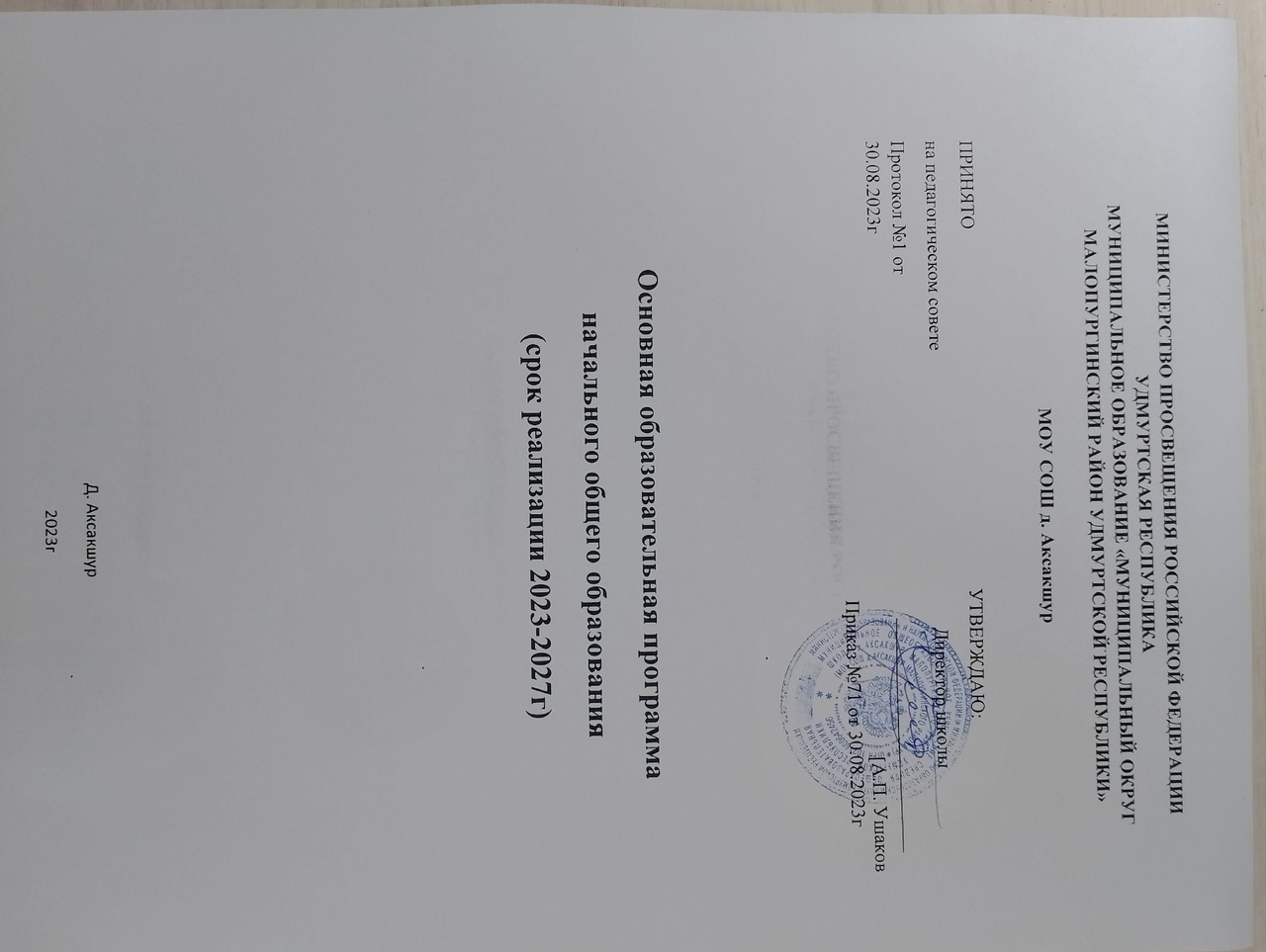 Основная образовательная программа начального общего образования (далее – ООПНОО)	разработана		в	соответствии		с	Порядком		разработкииутвержденияфедеральныхосновныхобщеобразовательныхпрограмм,утверждённымприказомМинистерства	просвещения	Российской	Федерацииот 30 сентября 2022 г. № 874 (зарегистрирован Министерством юстиции Российской Федерации2ноября2022г.,регистрационный№70809).Содержание ООП НОО представлено учебно-методической документацией (учебныйплан,календарныйучебныйграфик,рабочиепрограммыучебныхпредметов,курсов,дисциплин (модулей), иных компонентов, рабочая программа воспитания, календарный планвоспитательной работы), определяющей единые для Российской Федерации базовые объём исодержаниеобразованияуровняначальногообщегообразования,планируемыерезультатыосвоенияобразовательнойпрограммы1.ПриразработкеООПНООобразовательнаяорганизацияпредусматриваетнепосредственное применение при реализации обязательной частиООП НОО федеральныхрабочихпрограммпоучебнымпредметам«Русскийязык»,«Литературноечтение»,«Окружающиймир».ООПНООвключаеттри раздела:целевой,содержательный,организационный2.Целевой раздел определяет общее назначение, цели, задачи и планируемые результатыреализацииООПНОО,атакжеспособыопределениядостиженияэтихцелейирезультатов3.ЦелевойразделООПНООвключает:пояснительнуюзаписку;планируемыерезультатыосвоенияобучающимисяООПНОО;системуоценкидостиженияпланируемыхрезультатовосвоения ООП НОО.ПояснительнаязапискацелевогоразделаФОПНООраскрывает:цели     реализации      ООП      НОО,      конкретизированные      в      соответствиис требованиями ФГОС НОО к результатам освоения обучающимися программы начальногообщегообразования;принципы формирования и механизмы реализации ФОП НОО, в том числе посредствомреализациииндивидуальныхучебныхпланов;общуюхарактеристикуООПНОО.СодержательныйразделООПНООвключаетследующиепрограммы,ориентированныенадостижениепредметных,метапредметныхиличностныхрезультатов:рабочиепрограммыучебныхпредметов;программу формирования универсальных учебных действий у обучающихся4;рабочуюпрограммувоспитания.Рабочиепрограммыучебныхпредметовобеспечиваютдостижениепланируемыхрезультатов	освоения	ООП	НОО	и	разработанынаосноветребованийФГОСНООкрезультатамосвоенияпрограммыначальногообщегообразования.Программа	формирования	универсальных	учебных	действийуобучающихсясодержит:описаниевзаимосвязиуниверсальныхучебныхдействийссодержаниемучебныхпредметов;характеристикирегулятивных,познавательных,коммуникативныхуниверсальныхучебныхдействийобучающихся.Сформированность универсальных учебных действий у обучающихся определяетсяна этапезавершенияимиосвоенияпрограммыначальногообщегообразования5.Рабочая        программа         воспитания         направлена         на        сохранениеи        укрепление        традиционных        российских        духовно-нравственных        ценностей,ккоторымотносятсяжизнь,достоинство,праваисвободычеловека,патриотизм,гражданственность,служениеОтечествуиответственностьзаегосудьбу,высокиенравственные    идеалы,   крепкая    семья,    созидательный    труд,     приоритет    духовногонадматериальным,гуманизм,милосердие,справедливость,коллективизм,взаимопомощьивзаимоуважение,историческаяпамятьипреемственностьпоколений,единствонародовРоссии.6Рабочая программа воспитания направлена на развитие личности обучающихся, втом	числе	укрепление	психического	здоровьяифизическоевоспитание,достижениеимирезультатовосвоенияпрограммыначальногообщегообразования.Рабочаяпрограммавоспитанияреализуетсявединствеурочнойивнеурочнойдеятельности, осуществляемой образовательной организацией совместно с семьей и другимиинститутамивоспитания.Организационныйраздел  ООП  НОО  определяет  общие  рамки  организацииобразовательнойдеятельности,атакже организационныемеханизмыиусловияреализациипрограммыначальногообщегообразования7ивключает:учебный план;календарный учебный график;планвнеурочнойдеятельности;календарныйпланвоспитательнойработы,содержащийпереченьсобытийимероприятий	воспитательной	направленности,которые       организуются        и        проводятся        образовательной        организацией        илив   которых   образовательная     организация     принимает     участие     в     учебном     годуилипериодеобучения.Целевойраздел ООПНООПояснительнаязаписка.ООПНООявляетсяосновнымдокументом,определяющимсодержаниеобщегообразования,атакжерегламентирующимобразовательнуюдеятельностьорганизациивединствеурочнойивнеурочнойдеятельностиприучетеустановленногоФГОСНООсоотношенияобязательнойчастипрограммыичасти,формируемойучастникамиобразовательногопроцесса.ЦелямиреализацииООПНООявляются:обеспечениереализацииконституционногоправакаждогогражданинаРоссийскойФедерациинаполучениекачественногообразования,включающегообучение,развитиеивоспитание каждогообучающегося;развитие      единого      образовательного      пространства      Российской      Федерациина основе общих принципов формирования содержания обучения и воспитания, организацииобразовательногопроцесса;организация      образовательного       процесса       с       учётом       целей,      содержанияи       планируемых       результатов       начального       общего        образования,       отражённыхвФГОСНОО;созданиеусловийдлясвободногоразвитиякаждогообучающегосясучётомегопотребностей,возможностейистремленияк самореализации;организациядеятельностипедагогическогоколлективапосозданию индивидуальныхпрограммиучебныхплановдляодарённых,успешныхобучающихсяи(или)длядетейсоциальных	групп,	нуждающихсявособомвниманиииподдержке.ДостижениепоставленныхцелейреализацииООПНООпредусматриваетрешениеследующихосновныхзадач:формированиеобщейкультуры,гражданско-патриотическое,духовно-нравственноевоспитание, интеллектуальное развитие, становление творческих способностей, сохранение иукрепление здоровья;обеспечение планируемых результатов по освоению обучающимися целевых установок,приобретениюзнаний,умений,навыков,определяемыхличностными,семейными,общественными,государственнымипотребностямиивозможностямиобучающегося,индивидуальнымиособенностямиегоразвитияисостоянияздоровья;становление и развитие личности в ее индивидуальности, самобытности, уникальности инеповторимости;обеспечение преемственности начального общего и основного общего образования;достижениепланируемыхрезультатовосвоенияООПНООвсемиобучающимися,втомчисле обучающимися с ограниченными возможностями здоровья (далее – обучающиеся с ОВЗ);обеспечениедоступностиполучениякачественногоначальногообщегообразования;выявлениеиразвитиеспособностейобучающихся,втомчислелиц,проявившихвыдающиеся          способности,          через          систему         клубов,          секций,          студийидругих,организациюобщественнополезнойдеятельности;организацияинтеллектуальныхитворческихсоревнований,научно-техническоготворчества ипроектно-исследовательскойдеятельности;участиеобучающихся,ихродителей(законныхпредставителей),педагогическихработниковвпроектированиииразвитиисоциальной средыобразовательнойорганизации.ООПНООучитываетследующиепринципы:принцип учёта ФГОС НОО: ООП НОО базируется на требованиях, предъявляемыхФГОС НОО  к целям,	содержанию, планируемым результатамиусловиямобученияна уровненачальногообщегообразования;принцип учёта языка обучения: с учётом условий функционирования образовательнойорганизации ООП НОО характеризует право получения образования на родном языке из числаязыков	народов	Российской	Федерации и отражает механизмыреализацииданногопринципавучебныхпланах,планахвнеурочнойдеятельности;принципучётаведущейдеятельностиобучающегося:программаобеспечиваетконструированиеучебногопроцессавструктуреучебнойдеятельности,предусматриваетмеханизмыформированиявсехкомпонентовучебнойдеятельности(мотив,цель,учебнаязадача,	учебные операции, контрольисамоконтроль);принципиндивидуализацииобучения:программапредусматриваетвозможностьимеханизмыразработки индивидуальных программиучебных плановдля обучения детейсособыми	способностями, потребностями	и интересамисучетоммненияродителей(законныхпредставителей)обучающегося;принциппреемственностииперспективности:программаобеспечиваетсвязьидинамику       в      формировании       знаний,        умений        и        способов        деятельности,атакжеуспешнуюадаптациюобучающихсякобучениюпообразовательнымпрограммамосновного       общего       образования,        единые       подходы        между       их       обучениемиразвитиемнауровняхначальногообщегоиосновногообщегообразования;принципинтеграцииобученияивоспитания:программапредусматриваетсвязьурочной и внеурочной деятельности, разработку мероприятий, направленных на обогащениезнаний,воспитаниечувствипознавательныхинтересовобучающихся,нравственно-ценностногоотношениякдействительности;принципздоровьесбережения:приорганизацииобразовательнойдеятельностинедопускаетсяиспользованиетехнологий,которыемогутнанестивредфизическомуи(или)психическомуздоровьюобучающихся,приоритетиспользованияздоровьесберегающихпедагогическихтехнологий.Объёмучебнойнагрузки,организацияучебныхивнеурочныхмероприятий должны соответствовать требованиям, предусмотренным санитарными правиламии	нормамиСанПиН 1.2.3685-21 «Гигиенические нормативы и требования к обеспечению безопасности и(или) безвредности для человека факторов среды обитания», утверждёнными постановлениемГлавного государственного санитарного врача Российской Федерации от 28 января 2021 г. № 2(зарегистрированоМинистерствомюстицииРоссийскойФедерации29января2021г.,регистрационный№62296),сизменениями,внесеннымипостановлениемГлавногогосударственногосанитарноговрачаРоссийскойФедерацииот30декабря2022г.№24(зарегистрированМинистерствомюстицииРоссийскойФедерации9марта2023г.,регистрационный№72558),действующимидо1марта2027г.(далее–Гигиеническиенормативы),исанитарнымиправиламиСП2.4.3648-20«Санитарно-эпидемиологическиетребования к организациям воспитания и обучения, отдыха и оздоровления детей и молодежи»,утверждённымипостановлениемГлавногогосударственногосанитарноговрачаРоссийскойФедерации от 28 сентября 2020 г. № 28 (зарегистрировано Министерством юстиции РоссийскойФедерации 18 декабря 2020 г., регистрационный № 61573), действующими до 1 января 2027 г.(далее –Санитарно-эпидемиологические требования).ООПНООучитываетвозрастныеипсихологическиеособенностиобучающихся.НаиболееадаптивнымсрокомосвоенияООПНООявляетсячетырегода.Общийобъёмаудиторнойработыобучающихсязачетыреучебныхгоданеможетсоставлятьменее2954академическихчасовиболее3345академическихчасоввсоответствиистребованиямикорганизации образовательного процесса к учебной нагрузке при 5-дневной учебной неделе,предусмотреннымиГигиеническиминормативамииСанитарно-эпидемиологическимитребованиями.В целях удовлетворения образовательных потребностей и интересов обучающихся могутразрабатываться индивидуальные учебные планы, в том числе для ускоренного обучения, впределах осваиваемой программы начального общего образования в порядке, установленномлокальныминормативнымиактамиобразовательнойорганизации.Приформированиииндивидуальных учебных планов, в том числе для ускоренного обучения, объём дневной инедельной учебной нагрузки, организация учебных и внеурочных мероприятий, расписаниезанятий, объёмдомашних заданийдолжны соответствовать требованиям,предусмотреннымГигиеническиминормативамииСанитарно-эпидемиологическимитребованиями.Планируемыерезультатыосвоения ООПНОО.ПланируемыерезультатыосвоенияООПНООсоответствуютсовременнымцелямначальногообщего образования,представленнымвоФГОСНООкаксистемаличностных,метапредметныхипредметныхдостиженийобучающегося.ЛичностныерезультатыосвоенияООПНООдостигаютсявединствеучебнойивоспитательной деятельности образовательной организации в соответствии с традиционнымироссийскими социокультурными и духовно-нравственными ценностями, принятыми в обществеправиламиинормамиповеденияиспособствуютпроцессамсамопознания,самовоспитанияисаморазвития,формированиявнутреннейпозицииличности.Метапредметныерезультатыхарактеризуютуровеньсформированностипознавательных,коммуникативныхирегулятивныхуниверсальныхдействий,которыеобеспечивают успешность изучения учебных предметов, а также становление способности ксамообразованию и саморазвитию. В результате освоения содержания программы начальногообщего образования обучающиеся овладевают рядом междисциплинарных понятий, а такжеразличными знаково-символическими средствами, которые помогают обучающимся применятьзнания,каквтиповых,так ивновых,нестандартныхучебныхситуациях.Система       оценки       достижения       планируемых       результатов       освоенияООП НОО.Основойобъективнойоценкисоответствияустановленнымтребованиямобразовательнойдеятельности и подготовки обучающихся, освоивших ООП НОО, являетсяФГОСНООнезависимоотформыполученияначальногообщегообразованияиформыобучения. Таким образом, ФГОС НОО определяет основные требования к образовательнымрезультатамобучающихсяисредствамоценкиихдостижения.Системаоценкидостиженияпланируемыхрезультатов(далее–системаоценки)является       частью       системы       оценки       и        управления       качеством       образованиявобразовательнойорганизацииислужитосновойприразработкеобразовательнойорганизациейсоответствующеголокальногоакта.Система      оценки       призвана       способствовать       поддержанию       единствавсейсистемыобразования,обеспечениюпреемственностивсистеменепрерывногообразования. Её основными функциями являются: ориентация образовательного процесса надостижениепланируемыхрезультатовосвоенияООПНООиобеспечениеэффективнойобратнойсвязи,позволяющейосуществлятьуправлениеобразовательнымпроцессом.Основными          направлениями          и          целями          оценочной          деятельностивобразовательнойорганизацииявляются:оценка образовательных достижений обучающихся на различных этапах обучения какосноваихпромежуточнойиитоговойаттестации,атакжеосновапроцедурвнутреннегомониторинга образовательной организации, мониторинговых исследований муниципального,региональногоифедеральногоуровней;оценка результатов деятельности педагогических работников как основа аттестационныхпроцедур;оценкарезультатовдеятельностиобразовательнойорганизациикакосновааккредитационныхпроцедур.Основнымобъектомсистемыоценки,еёсодержательнойикритериальнойбазойвыступают требования ФГОС НОО, которые конкретизируются в планируемых результатахосвоенияобучающимисяООПНОО.Система оценки включает процедуры внутренней и внешней оценки.Внутренняяоценкавключает:стартовуюдиагностику;текущую и тематическую оценки;итоговую оценку;промежуточнуюаттестацию;психолого-педагогическоенаблюдение;внутренниймониторингобразовательныхдостиженийобучающихся.Внешняяоценкавключает:независимую оценку качества подготовки обучающихся;итоговуюаттестацию.В соответствии с ФГОС НОО система оценки образовательной организации реализуетсистемно-деятельностный,уровневыйикомплексныйподходыкоценкеобразовательныхдостижений.Системно-деятельностныйподходкоценкеобразовательныхдостиженийобучающихсяпроявляется в оценке способности обучающихся к решению учебно-познавательных и учебно-практических задач, а также в оценке уровня функциональной грамотности обучающихся. Онобеспечиваетсясодержаниемикритериямиоценки,вкачествекоторыхвыступаютпланируемые результатыобучения,выраженныевдеятельностнойформе.Уровневый подход к оценке образовательных достижений обучающихся служит основойдля организации индивидуальной работы с обучающимися. Он реализуется как по отношению ксодержаниюоценки,такикпредставлениюиинтерпретациирезультатовизмерений.Уровневый подход к оценке образовательных достижений обучающихся реализуется засчётфиксацииразличныхуровнейдостиженияобучающимисяпланируемыхрезультатов.Достижение базовогоуровня свидетельствует оспособности обучающихся решатьтиповыеучебные задачи, целенаправленно отрабатываемые со всеми обучающимися в ходе учебногопроцесса,выступаетдостаточнымдляпродолженияобученияиусвоенияпоследующегоучебногоматериала.Комплексный подход к оценке образовательных достижений реализуется через:оценкупредметныхиметапредметныхрезультатов;использованиекомплексаоценочныхпроцедуркакосновыдляоценкидинамикииндивидуальныхобразовательныхдостиженийобучающихсяидляитоговойоценки;использование контекстной информации (об особенностях обучающихся, условиях и процессеобучения и другие) для интерпретации полученных результатов в целях управления качествомобразования;использованиеразнообразныхметодовиформоценки,взаимнодополняющихдругдруга,втомчислеоценоктворческихработ,наблюдения;использование форм работы, обеспечивающих возможность включения обучающихся всамостоятельнуюоценочнуюдеятельность(самоанализ,самооценка,взаимооценка);использование      мониторинга      динамических      показателей       освоения      уменийи знаний, в том числе формируемых с использованием информационно-коммуникационных(цифровых)технологий.Цельюоценкиличностныхдостиженийобучающихсяявляетсяполучениеобщегопредставления о воспитательной деятельности образовательной организации и её влиянии наколлективобучающихся.При оценке личностных результатов необходимо соблюдение этических норм и правилвзаимодействия с обучающимся с учётом его индивидуально-психологических особенностейразвития.Личностные достижения обучающихся, освоивших ООП НОО, включают две группырезультатов:основы     российской      гражданской      идентичности,      ценностные      установкиисоциальнозначимыекачестваличности;готовность       обучающихся      к        саморазвитию,        мотивация       к        познаниюиобучению,активное участие всоциальнозначимойдеятельности.Учитываяособенностигруппличностныхрезультатов,учительможетосуществлятьоценкутолькоследующихкачеств:наличиеихарактеристикамотивапознанияиучения;наличиеуменийприниматьиудерживатьучебнуюзадачу,планироватьучебныедействия;способностьосуществлятьсамоконтрольисамооценку.Диагностическиезадания,устанавливающиеуровеньэтихкачеств,целесообразноинтегрировать с заданиями по оценке метапредметных регулятивных универсальных учебныхдействий.ОценкаметапредметныхрезультатовосуществляетсячерезоценкудостиженияпланируемыхрезультатовосвоенияФОПНОО,которыеотражаютсовокупностьпознавательных,коммуникативныхирегулятивныхуниверсальныхучебныхдействий.Формированиеметапредметныхрезультатовобеспечиваетсякомплексомосвоенияпрограммучебныхпредметовивнеурочнойдеятельности.Оценкаметапредметныхрезультатовпроводитсясцельюопределениясформированности:познавательных универсальных учебных действий;коммуникативных универсальных учебных действий;регулятивныхуниверсальных учебныхдействий.Овладениепознавательнымиуниверсальнымиучебнымидействиямипредполагаетформированиеиоценкууобучающихсябазовыхлогическихдействий,базовыхисследовательскихдействий,уменийработатьсинформацией.Овладениебазовымилогическимидействиямиобеспечиваетформированиеуобучающихсяумений:сравнивать объекты, устанавливать основания для сравнения, устанавливать аналогии;объединятьчастиобъекта(объекты)поопределённомупризнаку;определять	существенный	признак	для	классификации,	классифицироватьпредложенныеобъекты;находить	закономерности	и	противоречия	в	рассматриваемых	фактах,	данныхинаблюденияхна основепредложенногоучителемалгоритма;выявлятьнедостатокинформациидлярешенияучебной(практической) задачинаосновепредложенногоалгоритма;устанавливать	причинно-следственные	связи	в	ситуациях,	поддающихсянепосредственномунаблюдениюили знакомыхпо опыту,делать выводы.Овладениебазовымиисследовательскимидействиямиобеспечиваетформированиеуобучающихсяумений:определять разрыв между реальным и желательным состоянием объекта (ситуации) наосновепредложенныхучителемвопросов;с помощью учителя формулировать цель, планировать изменения объекта, ситуации;сравниватьнескольковариантоврешениязадачи,выбиратьнаиболееподходящий(наосновепредложенныхкритериев);проводить     по     предложенному       плану       опыт,       несложное       исследованиепо   установлению   особенностей   объекта   изучения   и   связей   между     объектами(часть–целое,причина–следствие);формулироватьвыводыиподкреплятьихдоказательстваминаосноверезультатовпроведённогонаблюдения(опыта,измерения,классификации,сравнения, исследования);прогнозировать  возможное   развитие   процессов,   событий   и   их   последствияваналогичныхилисходныхситуациях.Работа с информацией как одно из познавательных универсальных учебных действийобеспечиваетсформированностьуобучающихсяумений:выбиратьисточникполученияинформации;согласнозаданномуалгоритмунаходитьвпредложенномисточникеинформацию,представленнуювявномвиде;распознавать    достоверную    и    недостоверную    информацию    самостоятельноилинаоснованиипредложенногоучителемспособаеёпроверки;соблюдатьспомощьювзрослых(педагогическихработников,родителей(законныхпредставителей) несовершеннолетних обучающихся) правила информационной безопасностиприпоискевинформацинно-телекоммуникационнойсетиИнтернет(далее – Интернет);анализировать и создавать текстовую,видео-, графическую, звуковую информацию всоответствиисучебнойзадачей;самостоятельносоздаватьсхемы,таблицыдляпредставленияинформации.Овладениеуниверсальнымиучебнымикоммуникативнымидействиямипредполагаетформирование       и         оценку         у         обучающихся         таких         групп         умений,какобщениеисовместнаядеятельность.Общение как одно из коммуникативных универсальных учебных действий обеспечиваетсформированностьуобучающихсяумений:воспринимать    и    формулировать    суждения,    выражать    эмоции    в    соответствиис целямииусловиямиобщениявзнакомойсреде;проявлятьуважительноеотношениексобеседнику,соблюдатьправилаведениядиалогаи дискуссии; признавать возможность существования разных точек зрения;корректноиаргументированновысказыватьсвоёмнение;строитьречевоевысказываниевсоответствииспоставленнойзадачей;создавать устные и письменные тексты (описание, рассуждение, повествование);подготавливатьнебольшие публичныевыступления;подбиратьиллюстративныйматериал(рисунки,фото,плакаты)ктекстувыступления.Совместнаядеятельностькакодноизкоммуникативныхуниверсальныхучебныхдействийобеспечиваетсформированностьуобучающихсяумений:формулировать        краткосрочные       и       долгосрочные       цели       (индивидуальныес  учётом  участия  в   коллективных   задачах)   в   стандартной   (типовой)   ситуациинаосновепредложенногоформатапланирования,распределенияпромежуточныхшаговисроков;принимать     цель     совместной     деятельности,     коллективно     строить     действияпо    её     достижению:     распределять     роли,     договариваться,     обсуждать     процессирезультатсовместнойработы;проявлятьготовностьруководить,выполнятьпоручения,подчиняться;ответственно выполнять свою часть работы;оцениватьсвойвклад вобщийрезультат;выполнятьсовместныепроектныезаданиясиспользованиемпредложенныхобразцов.Овладение регулятивными универсальными учебными действиями согласно ФГОС НООпредполагает формирование и оценку у обучающихся умений самоорганизации (планироватьдействияпорешениюучебнойзадачидляполучениярезультата,выстраиватьпоследовательностьвыбранныхдействий)исамоконтроля(устанавливатьпричиныуспеха(неудач)вучебнойдеятельности,корректироватьсвоиучебныедействиядляпреодоленияошибок).Оценка	достижения		метапредметных		результатов	осуществляетсякак	учителем		в	ходе		текущей	и		промежуточной	оценкипо   учебному    предмету,    так    и    администрацией    образовательной    организациив ходе мониторинга. В текущем учебном процессе отслеживается способность обучающихсяразрешатьучебныеситуацииивыполнятьучебныезадачи,требующиевладенияпознавательными,коммуникативнымиирегулятивнымидействиями,реализуемымивпредметномпреподавании.Входемониторингапроводитсяоценкасформированностиуниверсальныхучебныхдействий.Содержаниеипериодичностьмониторингаустанавливаютсярешениемпедагогическогосоветаобразовательнойорганизации.Инструментарийдляоценкисформированностиуниверсальныхучебныхдействийстроитсянамежпредметнойосновеиможет	включать	диагностические	материалыпо оценкефункциональной грамотности, сформированностирегулятивных,коммуникативныхипознавательныхучебныхдействий.ПредметныерезультатыосвоенияООПНООсучетомспецификисодержанияпредметныхобластей,включающихконкретныеучебныепредметы,ориентированынаприменениезнаний,уменийинавыковобучающимисявучебныхситуацияхиреальныхжизненныхусловиях,а такженауспешноеобучение.ОценкапредметныхрезультатовосвоенияООПНООосуществляетсячерезоценкудостиженияобучающимисяпланируемыхрезультатовпо отдельнымучебнымпредметам.Основным      предметом       оценки       результатов       освоения       ООП       НООв         соответствии        с        требованиями        ФГОС        НОО         является        способностьк    решению    учебно-познавательных      и      учебно-практических      задач,      основанныхнаизучаемомучебномматериалеиспособахдействий,втомчислеметапредметных(познавательных,регулятивных,коммуникативных)действий.Оценка предметных результатов освоения ООП НОО осуществляется учителем в ходепроцедур текущего,тематического,промежуточногоиитоговогоконтроля.Особенностиоценкипредметныхрезультатовпоотдельномуучебномупредметуфиксируются вприложениик ООПНОО.Описание оценки предметных результатов по отдельному учебному предмету должновключать:список        итоговых        планируемых        результатов        с        указанием        этапових    формирования    и    способов    оценки      (например,      текущая      (тематическая);устно(письменно),практика);требования     к     выставлению     отметок     за       промежуточную       аттестацию(принеобходимости–сучётомстепенизначимостиотметокзаотдельныеоценочныепроцедуры);графикконтрольныхмероприятий.Стартоваядиагностикапроводитсяадминистрациейобразовательнойорганизациисцельюоценкиготовностикобучениюнауровне начальногообщегообразования.Стартовая    диагностика    проводится    в    начале      1      класса      и      выступаеткак основа (точка отсчёта) для оценки динамики образовательных достижений обучающихся.Объектом оценки в рамках стартовой диагностики является сформированность предпосылокучебнойдеятельности,готовностьковладению чтением,грамотойисчётом.Стартоваядиагностикаможетпроводитьсяпедагогическимиработникамисцельюоценки готовности к изучению отдельных учебных предметов (разделов). Результаты стартовойдиагностики	являются	основаниемдлякорректировкиучебныхпрограммииндивидуализацииучебногопроцесса.Текущая оценка направлена на оценку индивидуального продвижения обучающегося восвоениипрограммыучебногопредмета.Текущая        оценка          может          быть          формирующей          (поддерживающейинаправляющейусилияобучающегося,включающейеговсамостоятельнуюоценочнуюдеятельность)	и	диагностической,	способствующей	выявлениюи        осознанию         учителем         и         обучающимся         существующих         проблемвобучении.Объектомтекущейоценкиявляютсятематическиепланируемыерезультаты,этапыосвоения которыхзафиксированывтематическомпланированиипо учебномупредмету.Втекущейоценкеиспользуютсяразличныеформыиметодыпроверки(устныеиписьменные опросы, практические работы, творческие работы, индивидуальные и групповыеформы, само- и взаимооценка, рефлексия, листы продвижения и другие) с учётом особенностейучебногопредмета.Результатытекущейоценкиявляютсяосновойдляиндивидуализацииучебногопроцесса.Тематическаяоценканаправленанаоценкууровнядостиженияобучающимисятематическихпланируемыхрезультатовпоучебномупредмету.Промежуточная	аттестация	обучающихся	проводится,	начинаясо2класса,вконцекаждого учебногопериодапо каждомуизучаемомуучебномупредмету.Промежуточнаяаттестацияобучающихсяпроводитсянаосноверезультатовнакопленнойоценкиирезультатоввыполнениятематическихпроверочныхработификсируется вклассномжурнале.Промежуточнаяоценка,фиксирующаядостижениепредметныхпланируемыхрезультатовиуниверсальныхучебныхдействий,являетсяоснованиемдляпереводаобучающихсявследующийкласс.Итоговаяоценкаявляетсяпроцедуройвнутреннейоценкиобразовательнойорганизациии	складывается		из	результатов		накопленной		оценкии итоговой работы по учебному предмету. Предметом итоговой оценки является способностьобучающихся решать учебно-познавательные и учебно-практические задачи, построенные наосновном		содержании		учебного	предметасучётомформируемыхметапредметныхдействий.СодержательныйразделРабочаяпрограммапоучебномупредмету«Русскийязык».Рабочаяпрограммапоучебномупредмету«Русскийязык»(предметнаяобласть«Русский язык и литературное чтение») (далеесоответственно–программапорусскомуязыку,русскийязык)включаетпояснительнуюзаписку,содержание обучения,планируемыерезультатыосвоенияпрограммыпорусскомуязыку.Пояснительная записка отражает общие цели и задачи изучения русского языка,характеристикупсихологическихпредпосылоккегоизучениюобучающимися;местовструктуре учебного плана, а также подходы к отбору содержания, к определению планируемыхрезультатовикструктуретематическогопланирования.Содержание	обучения	раскрывает	содержательные	линии,которыепредлагаютсядляобязательногоизучениявкаждомклассенауровненачальногообщегообразования.Содержаниеобучениявкаждомклассезавершаетсяперечнемуниверсальныхучебныхдействий–познавательных,коммуникативныхирегулятивных,которые возможно формировать средствами русского языка с учётом возрастных особенностейобучающихсянауровненачальногообщегообразования.Планируемыерезультатыосвоенияпрограммыпорусскомуязыкувключаютличностные,         метапредметные        результаты         за         весь        период         обученияна уровне начального общего образования, а также предметные достижения обучающегося закаждыйгодобучения.Пояснительнаязаписка.Программапорусскомуязыкунауровненачальногообщегообразованиясоставленанаосноветребованийкрезультатамосвоенияпрограммыначальногообщегообразования ФГОС НОО, а также ориентирована на целевые приоритеты, сформулированные вфедеральнойрабочейпрограммевоспитания.На уровне начального общего образования изучение русского языка имеет особоезначение в развитии обучающегося. Приобретённые знания, опыт выполнения предметных иуниверсальных учебных действий на материале русского языка станут фундаментом обученияна	уровне	основного	общего	образования,а такжебудутвостребованывжизни.Русскийязыккаксредствопознания действительностиобеспечиваетразвитиеинтеллектуальных и творческих способностей обучающихся, формирует умения извлекать ианализироватьинформациюизразличныхтекстов,навыкисамостоятельнойучебнойдеятельности. Изучение русского языка является основой всего процесса обучения на уровненачального	общего	образования,	успехи в      изучении      этогопредмета  во  многом  определяют  результаты   обучающихся по другим учебнымпредметам.Русскийязыкобладаетзначительнымпотенциаломвразвитиифункциональнойграмотности	обучающихся,	особенно	таких	её	компонентов,какязыковая,коммуникативная,читательская,общекультурнаяисоциальнаяграмотность.Первичное      знакомство      с      системой      русского      языка,      богатствомеговыразительныхвозможностей,развитиеуменияправильноиэффективноиспользоватьрусский язык в различных сферах и ситуациях общения способствуют успешной социализацииобучающегося. Русский язык, выполняя свои базовые функции общения и выражения мысли,обеспечивает	межличностноеи       социальное        взаимодействие,         способствует         формированию        самосознанияи мировоззрения личности, является важнейшим средством хранения и передачи информации,культурных традиций, истории русского народа и других народов России. Свободное владениеязыком,	умение	выбирать	нужные	языковые	средстваво многом определяют возможность самовыражения взглядов, мыслей, чувств, проявления себявразличныхжизненноважныхдлячеловекаобластях.Изучениерусскогоязыкаобладаетогромнымпотенциаломприсвоениятрадиционных      социокультурных      и       духовно-нравственных      ценностей,       принятыхв обществе правил и норм поведения, в том числе речевого, что способствует формированиювнутреннейпозицииличности.Личностныедостиженияобучающегосянепосредственносвязаны с осознанием языка как явления национальной культуры, пониманием связи языка имировоззрения народа. Значимыми личностными результатами являются развитие устойчивогопознавательногоинтересакизучениюрусскогоязыка,формированиеответственностизасохранение чистоты русскогоязыка.Изучение русского языка направлено на достижение следующих целей:приобретениеобучающимисяпервоначальныхпредставленийомногообразииязыковикультур     на     территории     Российской      Федерации,      о      языке      как      однойиз     главных    духовно-нравственных      ценностей     народа;     понимание     роли     языкакак     основного       средства       общения;       осознание       значения       русского       языкакак государственного языка Российской Федерации; понимание роли русского языка как языкамежнационального общения; осознание правильной устной и письменной речи как показателяобщейкультурычеловека;овладение	основными	видами	речевой	деятельностинаосновепервоначальныхпредставленийонормахсовременногорусскоголитературногоязыка:аудирование,говорение,чтение,письмо;овладениепервоначальныминаучнымипредставлениямиосистемерусскогоязыка:фонетика,         графика,         лексика,         морфемика,         морфология         и         синтаксис;об основных единицах языка, их признаках и особенностях употребления в речи; использованиевречевойдеятельностинормсовременногорусскоголитературногоязыка(орфоэпических,лексических,грамматических,орфографических,пунктуационных)иречевогоэтикета;развитиефункциональнойграмотности,готовностикуспешномувзаимодействиюсизменяющимсямироми дальнейшемууспешномуобразованию.Центральнойидеейконструированиясодержанияипланируемыхрезультатовобучения русскому языку является признание равной значимости работы по изучению системыязыкаиработыпосовершенствованиюречиобучающихся.Языковойматериалпризвансформироватьпервоначальныепредставленияоструктурерусскогоязыка,способствоватьусвоениюнормрусскоголитературного языка,орфографическихи пунктуационныхправил.Развитие      устной      и      письменной      речи     обучающихся       направленона решение практической задачи развития всех видов речевой деятельности, отработку навыковиспользования усвоенных норм русского литературного языка, речевых норм и правил речевогоэтикета в процессе устного и письменного общения. Ряд задач по совершенствованию речевойдеятельностирешаются совместнос учебнымпредметом«Литературное чтение».Программа порусскомуязыкупозволитпедагогическомуработнику:реализоватьвпроцессепреподаваниярусскогоязыкасовременныеподходыкдостижениюличностных,метапредметныхипредметныхрезультатовобучения,сформулированныхвФГОС НОО;определить       и         структурировать         планируемые         результаты         обученияисодержаниерусскогоязыкапогодамобучениявсоответствиисФГОСНОО;разработать календарно­тематическое планирование с учётом особенностей конкретногокласса.В программе по русскому языку определяются цели изучения учебного предметана уровне начального общего образования, планируемые результаты освоения обучающимисярусскогоязыка:личностные,метапредметные,предметные.Личностныеиметапредметныерезультаты	представленыс     учётом    методических    традиций    и    особенностей    преподавания    русского     языканауровненачальногообщегообразования.Предметныепланируемыерезультатыосвоенияпрограммыданыдлякаждогогодарусскогоязыка.Программа по русскому языку устанавливает распределение учебного материалапо     классам,      основанное      на      логике      развития      предметного      содержанияиучётепсихологическихивозрастныхособенностейобучающихся.Программа      по      русскому        языку        предоставляет        возможностидляреализацииразличныхметодическихподходовкпреподаваниюрусскогоязыкаприусловиисохраненияобязательнойчастисодержанияучебногопредмета.Содержаниепрограммыпорусскомуязыкусоставленотакимобразом,чтодостижениеобучающимисякакличностных,такиметапредметныхрезультатовобеспечиваетпреемственность        и          перспективность          в          изучении          русского          языкана       уровне       начального       общего       образования       и       готовности       обучающегосякдальнейшемуобучению.Общее      число      часов,      рекомендованных      для       изучения       русскогоязыка,  –675  (5    часов    в    неделю    в    каждом    классе):    в    1    классе    –    165    часов,во2–4классах–по170часов.Содержаниеобученияв1классе.Обучениеграмоте.Начальнымэтапомизученияучебныхпредметов«Русскийязык»,«Литературноечтение»в1классеявляетсяучебныйкурс«Обучениеграмоте»:обучениеписьмуидётпараллельнособучениемчтению.Научебныйкурс«Обучениеграмоте»рекомендуетсяотводить 9 часов в неделю: 5 часов учебного предмета «Русский язык» (обучение письму) и 4часаучебногопредмета«Литературноечтение»(обучениечтению).Продолжительностьучебногокурса«Обучение грамоте» зависит от уровня подготовкикласса иможет составлятьот 20 до 23 недель, соответственно, продолжительность изучения систематического курса в 1классе можетварьироватьсяот10до13недель.Развитиеречи.Составление небольших рассказов повествовательногохарактера посериисюжетныхкартинок,наосновесобственныхигр,занятий.Участие вдиалоге.Пониманиетекстаприегопрослушиваниииприсамостоятельномчтениивслух.Словоипредложение.Различение слова и предложения. Работа с предложением: выделение слов, изменение ихпорядка.Восприятие   слова   как   объекта   изучения,   материала   для   анализа.   Наблюдениенадзначениемслова.Выявление слов,значение которыхтребуетуточнения.Фонетика.Звукиречи.Единствозвуковогосоставасловаиегозначения.Установлениепоследовательностизвуковвсловеиопределениеколичествазвуков.Сопоставлениеслов,различающихся одним или несколькими звуками. Звуковой анализ слова, работа со звуковымимоделями:построениемоделизвуковогосоставаслова,подборслов,соответствующихзаданной	модели.	Различение	гласныхи согласных звуков, гласных ударных и безударных, согласных твёрдых и мягких, звонких иглухих.Определениеместаударения.Слогкакминимальнаяпроизносительнаяединица.Количествослоговвслове.Ударныйслог.Графика.Различениезвукаибуквы:буквакакзнакзвука.Слоговойпринципрусскойграфики.Буквы гласных как показатель твёрдости – мягкости согласных звуков. Функции букв е, ё, ю, я.Мягкийзнаккакпоказательмягкостипредшествующегосогласногозвукавконцеслова.Последовательностьбуквврусскомалфавите.Чтение.Слоговое чтение (ориентация на букву, обозначающую гласный звук). Плавное слоговоечтение и чтение целыми словами со скоростью, соответствующей индивидуальному темпу.Осознанное чтение слов, словосочетаний, предложений. Чтение с интонациями и паузами всоответствиисознакамипрепинания.Выразительноечтениенаматериаленебольшихпрозаических	текстовистихотворений.Орфоэпическоечтение(припереходекчтениюцелымисловами).Орфографическоечтение(проговаривание)каксредствосамоконтроляприписьмеподдиктовкуиприсписывании.Письмо.Ориентациянапространствелиставтетрадиинапространствекласснойдоски.Гигиеническиетребования,которыенеобходимособлюдатьвовремяписьма.Начертание письменных прописных и строчных букв. Письмо разборчивым, аккуратнымпочерком. Понимание функции небуквенных графических средств: пробела между словами,знака переноса. Письмо под диктовку слов и предложений, написание которых не расходится сих	произношением.	Приёмыипоследовательностьправильногосписываниятекста.Орфографияипунктуация.Правилаправописанияиихприменение:раздельноенаписаниеслов;обозначениегласных       после       шипящих       в       сочетаниях       «жи»,        «ши»       (в       положенииподударением),  «ча»,  «ща»,  «чу»,  «щу»;  прописная  буква  в  начале  предложения,в  именах   собственных   (имена  людей,  клички  животных);   перенос    по    слогам   словбезстечениясогласных;знакипрепинаниявконце предложения.Систематическийкурс.Общиесведенияо языке.Языккакосновноесредствочеловеческогообщения.Целииситуацииобщения.Фонетика.Звукиречи.Гласные исогласные звуки,их различение.Ударениевслове.Гласныеударные и безударные. Твёрдые и мягкие согласные звуки, их различение. Звонкие и глухиесогласныезвуки,ихразличение.Согласныйзвук[й’]игласныйзвук[и].Шипящие[ж],[ш],[ч’],[щ’].Слог.Количествослоговв слове.Ударныйслог.Делениесловнаслоги (простыеслучаи,безстечениясогласных).Графика.Звук и буква. Различение звуков и букв. Обозначение при письме твёрдости согласныхзвуков буквами «а», «о», «у», «ы», «э»; слова с буквой «э». Обозначение при письме мягкостисогласных звуков буквами«е», «ё»,«ю»,«я», «и». Функции букв «е»,«ё»,«ю», «я». Мягкийзнаккакпоказательмягкостипредшествующего согласногозвука вконце слова.Установление соотношения звукового и буквенного состава слова в словах, например,столиконь.Небуквенныеграфическиесредства:пробелмеждусловами,знакпереноса.Русскийалфавит:правильноеназваниебукв,ихпоследовательность.Использованиеалфавита дляупорядоченияспискаслов.Орфоэпия.Произношениезвуков  и  сочетаний  звуков,  ударение  в  словах  в  соответствиис нормами современного русского литературного языка (на основе ограниченного перечня слов,отрабатываемоговучебнике,включённомвфедеральныйпереченьучебников8(далее–учебник).Лексика.Словокакединицаязыка(ознакомление).Слово как название предмета, признака предмета, действия предмета (ознакомление).Выявление слов,значение которыхтребуетуточнения.Синтаксис.Предложениекакединицаязыка(ознакомление).Слово,предложение(наблюдениенадсходствомиразличием).Установлениесвязисловвпредложенииприпомощисмысловыхвопросов.Восстановление	деформированных	предложений.	Составление	предложенийизнабораформслов.Орфография и пунктуация.Правилаправописанияиихприменение:раздельноенаписаниесловвпредложении;прописная	буква	в	начале	предложения	и	в	именах	собственных:	в	именахифамилияхлюдей,кличкахживотных;переносслов(без учётаморфемногочлененияслова);гласныепосле  шипящих  в  сочетаниях  жи,  ши  (в  положении  под  ударением),«ча»,«ща»,«чу»,«щу»;сочетания«чк», «чн»;слова	с	непроверяемыми	гласными	и	согласными	(перечень	словворфографическомсловареучебника);знаки	препинания	в	конце	предложения:	точка,	вопросительныйивосклицательныйзнаки.Алгоритмсписываниятекста.Развитиеречи.Речь	как	основная	форма	общения	между	людьми.	Текст	как	единица	речи(ознакомление).Ситуацияобщения: цель общения,с кем игде происходит общение. Ситуацииустногообщения (чтение диалогов по ролям, просмотр видеоматериалов, прослушивание аудиозаписи).Нормыречевогоэтикетавситуацияхучебногоибытовогообщения(приветствие,прощание,извинение,благодарность,обращениеспросьбой).Составлениенебольшихрассказовнаосновенаблюдений.Изучениерусскогоязыкав1классепозволяетнапропедевтическомуровнеорганизовать работу над рядом метапредметных результатов: познавательных универсальныхучебныхдействий,коммуникативныхуниверсальныхучебныхдействий,регулятивныхуниверсальныхучебныхдействий,совместнойдеятельности.Базовыелогическиедействиякакчастьпознавательныхуниверсальныхучебныхдействий:сравниватьзвукивсоответствиисучебнойзадачей:определятьотличительныеособенностигласныхисогласныхзвуков;твёрдыхимягкихсогласныхзвуков;сравниватьзвуковойибуквенныйсоставсловавсоответствиисучебнойзадачей:определятьсовпаденияирасхождениявзвуковомибуквенномсоставеслов;устанавливатьоснованиядлясравнениязвуковогосоставаслов:выделятьпризнакисходства иразличия;характеризоватьзвукипозаданнымпризнакам;приводитьпримерыгласных звуков;твёрдых согласных, мягких согласных, звонких согласных, глухих согласных звуков; слов сзаданнымзвуком.Базовые исследовательские действия как часть познавательных универсальныхучебныхдействий:проводить изменения звуковой модели по предложенному учителем правилу, подбиратьсловак модели;формулировать выводы о соответствии звукового и буквенного состава слова;использоватьалфавит длясамостоятельногоупорядочиванияспискаслов.Работасинформациейкакчастьпознавательныхуниверсальныхучебныхдействий:выбирать    источник      получения      информации:      уточнять      написание      словапоорфографическомусловарикуучебника;местоударениявсловепоперечнюслов,отрабатываемыхвучебнике;анализировать графическую информацию – модели звукового состава слова;самостоятельносоздаватьмоделизвуковогосоставаслова.Общение как часть коммуникативных универсальных учебных действий:воспринимать	суждения,	выражать	эмоции	в	соответствии	с	целямии условиямиобщенияв знакомой среде;проявлятьуважительноеотношениексобеседнику,соблюдатьвпроцессеобщениянормыречевогоэтикета;соблюдать правила ведения диалога;восприниматьразныеточкизрения;в процессеучебногодиалогаотвечать навопросы поизученномуматериалу;строить	устное	речевое	высказывание	об	обозначении	звуков	буквами;озвуковомибуквенномсоставе слова.Самоорганизация как часть регулятивных универсальных учебных действий:определятьпоследовательностьучебныхоперацийприпроведениизвуковогоанализаслова;определятьпоследовательностьучебныхоперацийприсписывании;удерживать	учебную	задачу	при	проведении	звукового	анализа,при обозначении звуков буквами, при списывании текста, при письме под диктовку: применятьотрабатываемыйспособ действия,соотноситьцельирезультат.Самоконтроль как часть регулятивных универсальных учебных действий:находитьошибку,допущеннуюприпроведениизвуковогоанализа,приписьмеподдиктовку илисписываниислов,предложений,сиспользованиемуказанийпедагогаоналичииошибки;оцениватьправильностьнаписаниябукв,соединенийбукв,слов,предложений.Совместная деятельность:принимать   цель   совместной   деятельности,   коллективно    строить   план   действийпо    её      достижению,      распределять      роли,      договариваться,      учитывать      интересыимненияучастниковсовместнойработы;ответственновыполнятьсвоючастьработы.Содержаниеобучения во2 классе.Общиесведенияоязыке.Языккакосновноесредствочеловеческогообщенияиявлениенациональнойкультуры.ПервоначальныепредставленияомногообразииязыковогопространстваРоссииимира.Методыпознанияязыка:наблюдение,анализ.Фонетика играфика.Смыслоразличительнаяфункциязвуков;различениезвуковибукв;различениеударныхи безударных гласных звуков, согласного звука [й’] и гласного звука [и], твёрдых и мягкихсогласных звуков, звонких и глухих согласных звуков; шипящие согласные звуки [ж], [ш], [ч’],[щ’];	обозначение	при	письме	твёрдостии мягкости согласных звуков, функции букв «е», «ё», «ю», «я» (повторение изученного в 1классе).Парныеинепарныепотвёрдости –мягкостисогласныезвуки.Парныеинепарныепозвонкости –глухостисогласныезвуки.Качественная    характеристика    звука:    гласный    –    согласный;    гласныйударный – безударный; согласный твёрдый – мягкий, парный – непарный; согласный звонкий –глухой,парный–непарный.Функции  «ь»:   показатель   мягкости   предшествующего   согласного   в   концеивсерединеслова;разделительный.Использованиеприписьмеразделительных«ъ»и «ь».Соотношение звукового и буквенного состава в словах с буквами «е», «ё», «ю», «я» (вначале словаипослегласных).Деление слов на слоги (в том числе при стечении согласных).Использованиезнанияалфавитаприработесо словарями.Небуквенныеграфическиесредства:пробелмеждусловами,знакпереноса,абзац(краснаястрока),пунктуационные знаки(впределахизученного).Орфоэпия.Произношениезвуков  и  сочетаний  звуков,  ударение  в  словах  в  соответствииснормамисовременногорусскоголитературногоязыка(наограниченномперечнеслов,отрабатываемомвучебнике).Использованиеотработанногоперечняслов(орфоэпическогословаряучебника)длярешенияпрактическихзадач.Лексика.Словокакединствозвучанияизначения.Лексическоезначениеслова(общеепредставление). Выявление слов, значение которых требует уточнения. Определение значениясловапотекстуилиуточнениезначенияспомощью толковогословаря.Однозначныеимногозначныеслова(простыеслучаи,наблюдение).Наблюдениезаиспользованиемвречисинонимов,антонимов.Составслова(морфемика).Коренькакобязательнаячастьслова.Однокоренные  (родственные)слова.Признакиоднокоренных	(родственных)	слов.	Различение	однокоренных	слови    синонимов,    однокоренных    слов    и    слов    с    омонимичными    корнями.    Выделениевсловахкорня(простыеслучаи).Окончаниекакизменяемаячастьслова.Изменениеформысловаспомощьюокончания.Различениеизменяемыхи неизменяемыхслов.Суффикскакчасть слова(наблюдение).Приставкакакчасть слова(наблюдение).Морфология.Имя	существительное	(ознакомление):	общее	значение,	вопросы(«кто?»,«что?»),употреблениевречи.Глагол	(ознакомление):	общее	значение,	вопросы	(«что	делать?»,«чтосделать?»идругие),употреблениевречи.Имя	прилагательное	(ознакомление):	общее	значение,	вопросы(«какой?»,«какая?»,«какое?»,«какие?»),употреблениевречи.Предлог.Отличиепредлоговотприставок.Наиболеераспространённыепредлоги:«в»,«на»,«из»,«без»,«над»,«до»,«у»,«о»,«об»идругие.Синтаксис.Порядоксловвпредложении;связьсловвпредложении(повторение).Предложениекакединицаязыка.Предложениеислово.Отличиепредложенияотслова.Наблюдениезавыделением вустнойречиодногоизсловпредложения(логическоеударение).Виды	предложений	по	цели	высказывания:	повествовательные,	вопросительные,побудительные предложения.Видыпредложенийпоэмоциональнойокраске(поинтонации):восклицательныеиневосклицательныепредложения.Орфографияипунктуация.Прописная    буква   в     начале     предложения    и    в    именах    собственных    (именаи фамилии людей, клички животных); знаки препинания в конце предложения; перенос слов сострокинастроку(безучётаморфемногочленения слова);гласные послешипящихвсочетаниях«жи»,«ши»(вположенииподударением),«ча»,«ща»,«чу»,«щу»;сочетания«чк»,«чн»(повторение	правил	правописания,	изученныхв1классе).Орфографическаязоркостькакосознаниеместавозможноговозникновенияорфографическойошибки.Понятиеорфограммы.Различныеспособырешенияорфографическойзадачивзависимостиотместаорфограммывслове.Использованиеорфографического словаря учебника для определения (уточнения) написания слова. Контроль исамоконтроль	при	проверке	собственныхипредложенныхтекстов.Правилаправописанияиихприменение:разделительный мягкий знак;сочетания«чт»,«щн»,«нч»;проверяемые безударные гласные в корне слова;парныезвонкиеиглухиесогласныевкорнеслова;непроверяемыегласныеисогласные(переченьсловворфографическомсловареучебника);прописнаябуквавименахсобственных:имена,фамилии,отчествалюдей,кличкиживотных,географическиеназвания;раздельноенаписаниепредлоговсименамисуществительными.Развитиеречи.Выбор языковых средств в соответствии с целями и условиями устного общения дляэффективного	решения	коммуникативной	задачи	(для		ответана заданный вопрос, для выражения собственного мнения). Умение вести разговор (начать,поддержать,закончитьразговор,привлечьвниманиеидругие).Практическоеовладениедиалогическойформойречи.Соблюдениенормречевогоэтикетаиорфоэпических нормвситуацияхучебногоибытовогообщения.Умениедоговариватьсяиприходитькобщемурешению		в		совместной			деятельностиприпроведениипарнойигрупповойработы.Составление устного рассказа по репродукции картины. Составление устного рассказа сиспользованиемличныхнаблюденийинавопросы.Текст. Признаки текста: смысловое единство предложений в тексте; последовательностьпредложений в тексте; выражение в тексте законченной мысли. Тема текста. Основная мысль.Заглавиетекста.Подборзаголовковкпредложеннымтекстам.Последовательностьчастейтекста	(абзацев).	Корректирование	текстовс нарушеннымпорядкомпредложенийиабзацев.Типытекстов:описание,повествование,рассуждение,ихособенности(первичноеознакомление).Поздравлениеипоздравительнаяоткрытка.Понимание      текста:     развитие      умения     формулировать       простые      выводынаоснове  информации,  содержащейся  в  тексте.  Выразительное  чтение  текста  вслухс соблюдениемправильнойинтонации.Подробное      изложение      повествовательного       текста      объёмом      30–45       словс использованиемвопросов.Изучение русского языка во 2 классе позволяет на пропедевтическом уровнеорганизоватьработунадрядомметапредметныхрезультатов:познавательныхуниверсальныхучебныхдействий,коммуникативныхуниверсальныхучебныхдействий,регулятивныхуниверсальныхучебныхдействий,совместнойдеятельности.Базовыелогическиедействиякакчастьпознавательныхуниверсальныхучебныхдействий:сравниватьоднокоренные(родственные)словаисинонимы;однокоренные(родственные)слова  и  слова  с  омонимичными  корнями:  называть  признаки  сходстваиразличия;сравнивать  значение   однокоренных   (родственных)   слов:   указывать   сходствоиразличиелексическогозначения;сравнивать буквенную оболочку однокоренных (родственных) слов: выявлять случаичередования;устанавливать  основания    для    сравнения    слов:    на    какой    вопрос    отвечают,чтообозначают;характеризоватьзвукипозаданнымпараметрам;определятьпризнак,покоторомупроведенаклассификациязвуков,букв,слов,предложений;находить закономерности в процессе наблюдения за языковыми единицами;ориентироватьсявизученныхпонятиях(корень,окончание,текст);соотноситьпонятиесего краткойхарактеристикой.Базовыеисследовательскиедействиякакчастьпознавательныхуниверсальныхучебныхдействий:проводитьпопредложенномупланунаблюдениезаязыковымиединицами(слово,предложение,текст);формулироватьвыводыипредлагатьдоказательстватого,чтословаявляются(неявляются)однокоренными(родственными).Работасинформациейкакчастьпознавательныхуниверсальныхучебныхдействий:выбирать	источник	получения	информации:	словарь	учебникадляполученияинформации;устанавливать спомощьюсловаря значениямногозначныхслов;согласнозаданномуалгоритмунаходитьвпредложенномисточникеинформацию,представленнуювявномвиде;анализировать	текстовую,	графическую	и	звуковую	информациюв соответствиисучебной задачей;«читать»информацию,представленнуюв схеме,таблице;с	помощью	учителя	на	уроках	русского	языка	создавать	схемы,	таблицыдляпредставленияинформации.Общение как часть коммуникативных универсальных учебных действий:восприниматьиформулироватьсужденияоязыковыхединицах;проявлять уважительное отношение к собеседнику, соблюдать правила ведения диалога;признаватьвозможностьсуществованияразныхточекзрениявпроцессеанализарезультатовнаблюдениязаязыковымиединицами;корректноиаргументированновысказыватьсвоёмнениеорезультатахнаблюдениязаязыковымиединицами;строитьустноедиалогическоевыказывание;строить	устное	монологическое	высказывание	на	определённую	тему,наосновенаблюденияссоблюдениеморфоэпическихнорм,правильнойинтонации;устноиписьменноформулироватьпростыевыводынаосновепрочитанногоилиуслышанноготекста.Самоорганизация как часть регулятивных универсальных учебных действий:планировать с помощью учителя действия по решению орфографической задачи;выстраиватьпоследовательностьвыбранныхдействий.Самоконтроль как часть регулятивных универсальных учебных действий:устанавливатьспомощьюучителяпричиныуспеха(неудач)привыполнениизаданий порусскомуязыку;корректировать с помощью учителя свои учебные действия для преодоления ошибок привыделении        в        слове        корня       и        окончания,        при        списывании        текстовизаписипод диктовку.Совместная деятельность:строить      действия      по      достижению      цели      совместной        деятельностипри выполнении парных и групповых заданий на уроках русского языка: распределять роли,договариваться, корректно делать замечания и высказывать пожелания участникам совместнойработы,	спокойно	принимать	замечаниявсвойадрес,мирнорешатьконфликты(втомчисле с помощьюучителя);совместно обсуждать процесс и результат работы;ответственно выполнять свою часть работы;оцениватьсвойвклад вобщийрезультат.Содержаниеобучения в 3классе.Сведенияорусскомязыке.РусскийязыккакгосударственныйязыкРоссийскойФедерации.Методыпознанияязыка:наблюдение,анализ,лингвистическийэксперимент.Фонетика играфика.Звукирусскогоязыка:гласный(согласный);гласныйударный(безударный);согласныйтвёрдый(мягкий),парный(непарный);согласныйглухой(звонкий),парный(непарный);функцииразделительныхмягкогоитвёрдогознаков,условияиспользованияприписьмеразделительныхмягкогоитвёрдогознаков(повторение изученного).Соотношение    звукового    и    буквенного    состава    в    словах    с    разделительнымиьиъ,всловахснепроизносимымисогласными.Использованиеалфавитаприработесословарями,справочниками, каталогами.Орфоэпия.Нормы   произношения    звуков    и    сочетаний    звуков;    ударение    в    словахв     соответствии     с     нормами       современного       русского       литературного       языка(наограниченномперечне слов,отрабатываемомвучебнике).Использованиеорфоэпического словарядлярешенияпрактическихзадач.Лексика.Повторение:лексическоезначениеслова.Прямоеипереносноезначениеслова(ознакомление). Устаревшиеслова(ознакомление).Составслова(морфемика).Коренькакобязательнаячастьслова;однокоренные(родственные)слова;признакиоднокоренных	(родственных)	слов;	различение	однокоренных	слови  синонимов,   однокоренных   слов   и   слов   с   омонимичными   корнями;   выделениевсловахкорня(простыеслучаи);окончаниекакизменяемаячастьслова(повторениеизученного).Однокоренные слова и формы одного и того же слова. Корень, приставка, суффикс –значимые      части       слова.       Нулевое       окончание       (ознакомление).       Выделениевсловахсоднозначно выделяемымиморфемамиокончания,корня,приставки,суффикса.Морфология.Частиречи.Имясуществительное:общеезначение,вопросы,употреблениевречи.Именасуществительные единственного и множественного числа. Имена существительные мужского,женскогоисреднегорода.Падежимён существительных.Определениепадежа,вкоторомупотреблено имя существительное. Изменение имён существительных по падежам и числам(склонение).	Имена	существительные1,2,3­госклонения.Имена существительныеодушевлённыеинеодушевлённые.Имяприлагательное:общеезначение,вопросы,употреблениевречи.Зависимостьформыимениприлагательногоотформыименисуществительного.Изменениеимёнприлагательных по родам, числам и падежам (кроме имён прилагательных на «-ий», «-ов», «-ин»).Склонениеимёнприлагательных.Местоимение  (общее   представление).   Личные   местоимения,   их   употреблениев речи. Использование личных местоимений для устранения неоправданных повторов в тексте.Глагол:общеезначение,вопросы,употреблениевречи.Неопределённаяформаглагола.Настоящее, будущее,прошедшее время глаголов. Изменение глаголов повременам, числам.Родглаголоввпрошедшемвремени.Частица«не»,еёзначение.Синтаксис.Предложение. Установление при помощи смысловых (синтаксических) вопросов связимеждусловамивпредложении.Главныечленыпредложения–подлежащееисказуемое.Второстепенные	члены	предложения	(без	деленияна виды).Предложенияраспространённые инераспространённые.Наблюдение   за   однородными   членами   предложения   с   союзами    «и»,   «а»,   «но»ибезсоюзов.Орфографияипунктуация.Орфографическаязоркостькакосознаниеместавозможноговозникновенияорфографической     ошибки,     различные     способы     решения     орфографической     задачивзависимостиотместаорфограммывслове;контрольисамоконтрольприпроверкесобственных и предложенных текстов (повторение и применение на новом орфографическомматериале).Использованиеорфографическогословарядляопределения(уточнения)написанияслова.Правилаправописанияи ихприменение:разделительный твёрдый знак;непроизносимыесогласныевкорнеслова;мягкийзнакпослешипящихнаконцеимён существительных;безударные	гласные	в	падежных	окончаниях	имён	существительных(науровненаблюдения);безударные	гласные	в	падежных	окончаниях	имён	прилагательных	(на	уровненаблюдения);раздельноенаписаниепредлогов сличнымиместоимениями;непроверяемыегласныеисогласные(переченьсловворфографическомсловареучебника);раздельноенаписаниечастицынесглаголами.Развитиеречи.Нормыречевогоэтикета:устноеиписьменноеприглашение,просьба,извинение,благодарность,        отказ       и        другие         Соблюдение        норм        речевого        этикетаиорфоэпическихнормвситуацияхучебногоибытовогообщения.Речевыесредства,помогающие:          формулировать          и          аргументировать          собственное          мнениев   диалоге    и    дискуссии;    договариваться    и    приходить    к    общему    решениюв    совместной    деятельности;    контролировать    (устно      координировать)      действияприпроведениипарнойигрупповойработы.Особенностиречевогоэтикетавусловияхобщенияслюдьми,плоховладеющимирусскимязыком.Повторение и продолжение работы с текстом, начатой во 2 классе: признаки текста, тематекста,         основная         мысль         текста,         заголовок,         корректирование         текстовс нарушеннымпорядкомпредложенийиабзацев.План текста. Составление плана текста, написание текста по заданному плану. Связьпредложенийвтекстеспомощьюличныхместоимений,синонимов,союзов«и», «а»,«но». Ключевыесловавтексте.Определение      типов        текстов        (повествование,        описание,        рассуждение)исозданиесобственныхтекстовзаданноготипа.Жанрписьма,объявления.Изложение текста по коллективно или самостоятельно составленному плану.Изучающеечтение.Функцииознакомительногочтения,ситуацииприменения.Изучение   русского   языка   в   3   классе   позволяет   организовать   работунад рядомметапредметных результатов: познавательныхуниверсальныхучебных действий,коммуникативных универсальных учебных действий, регулятивных универсальных учебныхдействий,совместнойдеятельности.Базовыелогическиедействиякакчастьпознавательныхуниверсальныхучебныхдействий:сравнивать    грамматические    признаки   разных    частей     речи:    выделять     общиеиразличныеграмматическиепризнаки;сравниватьтемуиосновнуюмысльтекста;сравнивать типы текстов (повествование, описание, рассуждение): выделять особенностикаждоготипатекста;сравниватьпрямоеипереносноезначениеслова;группироватьслованаоснованиитого,какойчастьюречиониявляются;объединятьименасуществительныевгруппыпоопределённомуграмматическомупризнаку(например,родиличисло),самостоятельнонаходитьвозможныйпризнакгруппировки;определять существенный признак для классификации звуков, предложений;ориентироватьсявизученныхпонятиях(подлежащее,сказуемое,второстепенныечленыпредложения,	часть	речи,	склонение)	и	соотносить	понятиесегократкойхарактеристикой.Базовыеисследовательскиедействиякакчастьпознавательныхуниверсальныхучебныхдействий:определять	разрыв	между	реальным	и	желательным	качеством	текстанаосновепредложенныхучителемкритериев;спомощьюучителяформулироватьцельизменениятекста,планироватьдействияпоизменениютекста;высказыватьпредположениевпроцессенаблюдениязаязыковымматериалом;проводитьпопредложенномупланунесложноелингвистическоемини­исследование,выполнятьпо предложенномупланупроектноезадание;формулироватьвыводыобособенностяхкаждогоизтрёхтиповтекстов,подкреплятьихдоказательстваминаоснове результатовпроведенногонаблюдения;выбирать	наиболее	подходящий	для	данной	ситуации	тип	текста	(на	основепредложенныхкритериев).Работасинформациейкакчастьпознавательныхуниверсальныхучебныхдействий:выбирать источник получения информации при выполнении мини­исследования;анализировать	текстовую,	графическую,	звуковую	информациювсоответствиисучебнойзадачей;самостоятельно	создавать	схемы,	таблицы	для	представления	информациикакрезультатанаблюдениязаязыковымиединицами.Общение как часть коммуникативных универсальных учебных действий:строитьречевоевысказывание всоответствиис поставленнойзадачей;создавать  устные  и  письменные  тексты(описание,  рассуждение,	повествование),соответствующиеситуацииобщения;подготавливатьнебольшиевыступленияорезультатахгрупповойработы,наблюдения,выполненногомини­исследования,проектногозадания;создаватьнебольшиеустныеиписьменныетексты,содержащиеприглашение,просьбу,извинение,благодарность,отказ,сиспользованиемнормречевогоэтикета.Самоорганизация как часть регулятивных универсальных учебных действий:планироватьдействияпорешениюорфографическойзадачи;выстраиватьпоследовательностьвыбранныхдействий.Самоконтроль как часть регулятивных универсальных учебных действий:устанавливать причины успеха (неудач) при выполнении заданий по русскому языку;корректироватьспомощьюучителясвоиучебныедействиядляпреодоленияошибокпривыделениивсловекорняиокончания,приопределениичастиречи,членапредложенияприсписываниитекстовизаписиподдиктовку.Совместнаядеятельность:формулировать        краткосрочные       и       долгосрочные       цели       (индивидуальныес учётом участия в коллективных задачах) при выполнении коллективного мини­исследованияилипроектногозаданиянаосновепредложенногоформатапланирования,распределенияпромежуточныхшаговисроков;выполнять совместные (в группах) проектные задания с использованием предложенныхобразцов;привыполнениисовместнойдеятельностисправедливораспределятьработу,договариваться,обсуждатьпроцессирезультатсовместнойработы;проявлять готовность выполнятьразные роли:руководителя (лидера),подчиненного,проявлять	самостоятельность,	организованность,	инициативностьдлядостиженияобщегоуспеха деятельности.Содержаниеобучения в 4классе.Сведенияорусскомязыке.Русский язык как язык межнационального общения. Различные методы познания языка:наблюдение,анализ,лингвистическийэксперимент,мини­исследование,проект.Фонетика играфика.Характеристика,   сравнение,   классификация   звуков     вне     слова     и     в     словепо заданнымпараметрам.Звуко­буквенныйразбор слова(поотработанномуалгоритму).Орфоэпия.Правильная интонация в процессе говорения и чтения. Нормы произношения звуков исочетанийзвуков;ударениевсловахвсоответствииснормамисовременногорусскоголитературногоязыка(наограниченномперечне слов,отрабатываемомвучебнике).Использование орфоэпических словарей русского языка при определении правильногопроизношенияслов.Лексика.Повторение и продолжение работы: наблюдение за использованием в речи синонимов,антонимов,устаревшихслов(простыеслучаи).Наблюдениезаиспользованиемвречифразеологизмов(простыеслучаи).Составслова(морфемика).Составизменяемыхслов,выделениевсловахсоднозначновыделяемымиморфемамиокончания,корня,приставки,суффикса (повторениеизученного).Основаслова.Составнеизменяемыхслов(ознакомление).Значениенаиболееупотребляемыхсуффиксовизученныхчастейречи(ознакомление).Морфология.Частиречисамостоятельныеислужебные.Имя	существительное.	Склонение	имён	существительных(кроме существительных на «-мя», «-ий», «-ие», «-ия»; на «-ья», например, «гостья»; на «•ье»,например,«ожерелье»вомножественномчисле;атакжекромесобственныхимёнсуществительных		на		«-ов»,		«-ин»,		«-ий»);имена существительные 1, 2, 3­го склонения (повторение изученного). Несклоняемые именасуществительные (ознакомление).Имяприлагательное.Зависимостьформыимениприлагательногоотформыименисуществительного	(повторение).	Склонение	имён	прилагательныхвомножественномчисле.Местоимение.    Личные    местоимения      (повторение).      Личные      местоимения1­го и 3­го лица единственногоимножественного числа;склонениеличныхместоимений.Глагол.Изменениеглаголовполицамичисламвнастоящемибудущемвремени(спряжение).        І        и        ІІ        спряжение        глаголов.        Способы        определенияIиIIспряженияглаголов.Наречие (общее представление). Значение, вопросы, употребление в речи.Предлог.Отличиепредлоговотприставок(повторение).Союз; союзы «и», «а», «но» в простых и сложных предложениях.Частица«не»,«её»значение(повторение).Синтаксис.Слово,     сочетание       слов       (словосочетание)       и       предложение,       осознаниеихсходстваиразличий;видыпредложенийпоцеливысказывания(повествовательные,вопросительные	и	побудительные);	виды	предложенийпо эмоциональной окраске (восклицательные и невосклицательные); связь между словами впредложении          (при          помощи          смысловых          вопросов);          распространённыеинераспространённыепредложения(повторениеизученного).Связь междусловамивсловосочетании.Предложения    с    однородными    членами:    без    союзов,    с    союзами     «а»,    «но»,с     одиночным      союзом      «и».      Интонация      перечисления      в      предложенияхс однороднымичленами.Простоеисложноепредложения(ознакомление).Сложныепредложения:сложносочинённые  с  союзами  «и»,  «а»,    «но»;    бессоюзные    сложные    предложения(безназываниятерминов).Орфографияипунктуация.Повторениеправилправописания,изученныхв1,2,3классах.Орфографическаязоркость как осознание места возможного возникновения орфографической ошибки; различныеспособы	решения	орфографической	задачив    зависимости   от   места   орфограммы   в   слове;   контроль    при    проверке    собственныхипредложенныхтекстов(повторениеиприменение нановоморфографическомматериале).Использованиеорфографическогословарядляопределения(уточнения)написанияслова.Правилаправописанияи ихприменение:безударные	падежные	окончания	имён	существительных(кроме существительных на «-мя», «-ий», «-ие», «-ия», на «-ья», например, «гостья», на «­ье»,например,	«ожерелье»	во	множественном	числе,а также кроме собственныхимёнсуществительныхна«-ов»,«-ин»,«-ий»);безударныепадежныеокончанияимёнприлагательных;мягкийзнакпослешипящихнаконцеглаголовв форме2­голицаединственногочисла;наличие илиотсутствие мягкогознака вглаголахна«-ться»и«-тся»;безударныеличныеокончанияглаголов;знакипрепинаниявпредложенияхсоднороднымичленами, соединённымисоюзами«и»,«а»,«но»ибез союзов.Знаки препинания в сложном предложении, состоящем из двух простых (наблюдение).Знаки препинания впредложении спрямойречьюпослесловавтора(наблюдение).Развитиеречи.Повторение и продолжение работы, начатой в предыдущих классах: ситуации устного иписьменного          общения         (письмо,          поздравительная         открытка,         объявлениеи   другие);    диалог;    монолог;    отражение    темы    текста    или    основной    мысливзаголовке.Корректирование текстов (заданных и собственных) с учётом точности, правильности,богатстваивыразительностиписьменнойречи.Изложение(подробныйустныйиписьменныйпересказтекста;выборочныйустныйпересказтекста).Сочинениекаквидписьменнойработы.Изучающеечтение.Поискинформации,заданнойвтекстевявномвиде.Формулированиепростыхвыводовнаосновеинформации,содержащейсявтексте.Интерпретация и обобщение содержащейся в тексте информации. Ознакомительное чтение всоответствииспоставленнойзадачей.Изучение   русского   языка   в   4   классе   позволяет   организовать   работунадрядомметапредметных результатов: познавательныхуниверсальныхучебных действий,коммуникативныхуниверсальныхучебныхдействий,регулятивныхуниверсальныхучебныхдействий, совместнойдеятельности.Базовыелогическиедействиякакчастьпознавательныхуниверсальныхучебныхдействий:устанавливать   основания   для   сравнения   слов,    относящихся    к    разнымчастям     речи;       устанавливать       основания       для       сравнения       слов,      относящихсякоднойчастиречи,отличающихсяграмматическимипризнаками;группироватьслованаоснованиитого,какойчастьюречиониявляются;объединятьглаголывгруппыпоопределённомупризнаку(например,время,спряжение);объединятьпредложенияпоопределённому признаку,самостоятельноустанавливатьэтотпризнак;классифицироватьпредложенныеязыковыеединицы;устнохарактеризоватьязыковыеединицыпозаданнымпризнакам;ориентироваться в изученных понятиях (склонение, спряжение, неопределённая форма,однородные	члены	предложения,	сложное	предложение)исоотноситьпонятие сегократкойхарактеристикой.Базовые исследовательские действия как часть познавательных универсальныхучебныхдействий:сравниватьнескольковариантоввыполнениязаданийпорусскомуязыку,выбиратьнаиболее целесообразный(наосновепредложенныхкритериев);проводитьпопредложенномуалгоритмуразличныевидыанализа(звуко­буквенный,морфемный,морфологический,синтаксический);формулироватьвыводыиподкреплятьихдоказательстваминаосноверезультатовпроведённогонаблюдениязаязыковымматериалом(классификации,сравнения,мини­исследования);выявлятьнедостатокинформациидля  решения  учебной  (практической)  задачинаосновепредложенногоалгоритма;прогнозироватьвозможноеразвитиеречевойситуации.Работасинформациейкакчастьпознавательныхуниверсальныхучебныхдействий:выбирать источник получения информации, работать со словарями, справочниками впоискахинформации,необходимойдлярешенияучебно­практическойзадачи;находитьдополнительнуюинформацию,используясправочникиисловари;распознаватьдостовернуюинедостовернуюинформациюоязыковыхединицахсамостоятельно       или       на        основании         предложенного         учителем         способаеё проверки;соблюдать	элементарные	правила	информационной	безопасности	при	поискедлявыполнениязаданийпорусскомуязыкуинформациивИнтернете;самостоятельносоздаватьсхемы,таблицыдляпредставленияинформации.Общение как часть коммуникативных универсальных учебных действий:восприниматьиформулироватьсуждения,выбиратьязыковыесредствадлявыраженияэмоций	в	соответствии	с	целями	и	условиями	общениявзнакомойсреде;строить	устное	высказывание	при	обосновании	правильности	написания,приобобщениирезультатовнаблюдениязаорфографическимматериалом;создаватьустныеиписьменныетексты(описание,рассуждение,повествование),определяянеобходимыйвданнойречевойситуациитиптекста;подготавливатьнебольшиепубличныевыступления;подбирать	иллюстративный	материал	(рисунки,	фото,	плакаты)ктекстувыступления.Самоорганизация как часть регулятивных универсальных учебных действий:самостоятельно	планировать	действия	по	решению	учебной	задачидляполучениярезультата;выстраивать последовательность выбранных действий;предвидетьтрудностиивозможныеошибки.Самоконтроль как часть регулятивных универсальных учебных действий:контролироватьпроцессирезультатвыполнениязадания,корректироватьучебныедействиядляпреодоленияошибок;находитьошибкив своейичужихработах,устанавливатьихпричины;оценивать	по	предложенным	критериям	общий	результат	деятельностиисвойвклад внеё;приниматьоценкусвоейработы.Совместная деятельность:принимать     цель     совместной     деятельности,     коллективно     строить     действияпо      её      достижению:      распределять     роли,      договариваться,      обсуждать       процессирезультатсовместнойработы;проявлять готовность руководить, выполнять поручения, подчиняться;ответственновыполнятьсвою частьработы;оцениватьсвойвкладвобщийрезультат;выполнять совместные проектные задания с использованием предложенных образцов,планов,идей.Планируемые   результаты    освоения    программы    по    русскому    языкунауровне начальногообщегообразования.В результате изучения русского языка на уровне начального общего образованияуобучающегосябудутсформированыличностные результаты:гражданско-патриотическоевоспитание:становлениеценностногоотношенияксвоейРодине,втомчислечерезизучениерусскогоязыка,отражающегоисториюикультурустраны;осознание своей этнокультурной и российской гражданской идентичности, пониманиеролирусскогоязыкакакгосударственногоязыкаРоссийскойФедерациииязыкамежнациональногообщениянародовРоссии;осознание   своей   сопричастности   к   прошлому,   настоящему   и     будущемусвоейстраны  и  родного  края,  в  том  числе  через  обсуждение  ситуаций  при  работес текстаминаурокахрусскогоязыка;проявление уважения к своему и другим народам, формируемое в том числе на основепримеровизтекстов,скоторымиидётработанаурокахрусскогоязыка;первоначальные  представления   о   человеке   как   члене   общества,   о   правахиответственности,уваженииидостоинствечеловека,онравственно­этическихнормахповедения   и    правилах    межличностных    отношений,    в    том    числе    отражённыхвтекстах,скоторымиидётработа наурокахрусскогоязыка;духовно-нравственноевоспитание:осознание языка как одной из главных духовно-нравственных ценностей народа;признаниеиндивидуальностикаждогочеловекасиспользованиемсобственногожизненногои читательскогоопыта;проявление  сопереживания,   уважения   и   доброжелательности,   в   том   числес     использованием      языковых      средств      для      выражения      своего      состоянияичувств;неприятиелюбых  форм  поведения,  направленных  на  причинение  физическогои морального вреда другим людям (в том числе связанного с использованием недопустимыхсредствязыка);эстетическоевоспитание:уважительное отношениеиинтерескхудожественнойкультуре,восприимчивостькразным	видам	искусства,	традициям	и	творчествусвоегоидругихнародов;стремление к самовыражению в искусстве слова; осознание важности русского языка каксредства общенияисамовыражения;физическое	воспитание,	формирование	культуры	здоровьяиэмоциональногоблагополучия:соблюдениеправилбезопасногопоискавинформационнойсредедополнительнойинформациивпроцессеязыковогообразования;бережное отношение к физическому и психическому здоровью, проявляющееся в выбореприемлемых способов речевого самовыражениясоблюдении норм речевого этикета и правилобщения;трудовоевоспитание:осознаниеценноститрудавжизничеловекаиобщества(втомчислеблагодаряпримерам из текстов, с которыми идёт работа на уроках русского языка), интерес к различнымпрофессиям,	возникающий	при	обсуждении	примеровизтекстов,скоторымиидётработа наурокахрусскогоязыка;экологическоевоспитание:бережное отношение к природе, формируемое в процессе работы с текстами;неприятие действий,приносящихвредприроде;ценностьнаучногопознания:первоначальные представления о научной картине мира, в том числе первоначальныепредставленияосистемеязыка какоднойизсоставляющихцелостнойнаучнойкартинымира;познавательные       интересы,       активность,       инициативность,       любознательностьи самостоятельность в познании, в том числе познавательный интерес к изучению русскогоязыка,активностьисамостоятельностьвегопознании.В результате изучения русского языка на уровне начального общего образованияуобучающегосябудутсформированыпознавательныеуниверсальныеучебныедействия,коммуникативныеуниверсальныеучебныедействия,регулятивныеуниверсальныеучебныедействия,совместнаядеятельность.Уобучающегосябудутсформированыследующиебазовыелогическиедействиякакчастьпознавательныхуниверсальныхучебныхдействий:сравниватьразличныеязыковыеединицы(звуки,слова,предложения,тексты),устанавливатьоснованиядлясравненияязыковыхединиц(частеречнаяпринадлежность,грамматический признак, лексическое значение и другие); устанавливать аналогии языковыхединиц;объединятьобъекты(языковыеединицы)поопределённомупризнаку;определять существенный признак для классификации языковых единиц (звуков, частейречи,предложений,текстов);классифицироватьязыковые единицы;находитьвязыковомматериалезакономерностиипротиворечиянаосновепредложенного учителем алгоритма наблюдения; анализировать алгоритм действий при работес      языковыми      единицами,      самостоятельно        выделять        учебные        операцииприанализеязыковыхединиц;выявлять недостаток информации для решения учебной и практической задачи на основепредложенного	алгоритма,	формулировать	запросна дополнительную информацию;устанавливать       причинно­следственные       связи       в       ситуациях       наблюденияза языковымматериалом,делатьвыводы.У обучающегося будут сформированы следующие базовые исследовательскиедействиякакчастьпознавательныхуниверсальныхучебныхдействий:с помощью учителя формулировать цель, планировать изменения языкового объекта,речевойситуации;сравниватьнескольковариантоввыполнениязадания,выбиратьнаиболеецелесообразный(наосновепредложенныхкритериев);проводитьпопредложенному плану несложноелингвистическоемини­исследование,выполнятьпопредложенномупланупроектноезадание;формулироватьвыводыиподкреплятьихдоказательстваминаосноверезультатовпроведённого наблюдения за языковым материалом (классификации, сравнения, исследования);формулироватьс помощьюучителявопросывпроцессеанализа предложенногоязыковогоматериала;прогнозировать  возможное   развитие   процессов,   событий   и   их   последствияваналогичныхилисходныхситуациях.У    обучающегося    будут    сформированы      следующие      действияприработесинформациейкакчастьпознавательных универсальныхучебныхдействий:выбиратьисточникполученияинформации:нужныйсловарьдляполучениязапрашиваемойинформации,дляуточнения;согласно заданному алгоритму находить представленную в явном виде информацию впредложенномисточнике:всловарях,справочниках;распознавать    достоверную    и    недостоверную    информацию    самостоятельноили   на    основании    предложенного    учителем    способа    её    проверки    (обращаяськсловарям,справочникам,учебнику);соблюдатьспомощьювзрослых(педагогическихработников,родителей,законныхпредставителей) правила информационной безопасности при поиске информации в Интернете(информации	о	написании	и	произношении	слова,означениислова,опроисхождениислова,осинонимахслова);анализировать и создавать текстовую, видео­, графическую, звуковую информацию всоответствиисучебнойзадачей;пониматьлингвистическуюинформацию,зафиксированнуюввидетаблиц,схем;самостоятельносоздавать схемы,таблицыдляпредставлениялингвистическойинформации.Уобучающегосябудутсформированыследующиедействияобщениякакчастькоммуникативныхуниверсальныхучебныхдействий:воспринимать	и	формулировать	суждения,	выражать	эмоции	в	соответствиис целямииусловиямиобщениявзнакомойсреде;проявлятьуважительноеотношениексобеседнику,соблюдатьправилаведениядиалогиидискуссии;признавать возможность существования разных точек зрения;корректноиаргументированно высказывать своёмнение;строитьречевоевысказываниевсоответствииспоставленной задачей;создаватьустныеиписьменныетексты(описание,рассуждение,повествование)всоответствиисречевойситуацией;подготавливать   небольшие    публичные    выступления    о    результатах    парнойи групповой работы, о результатах наблюдения, выполненного мини­исследования, проектногозадания;подбиратьиллюстративныйматериал(рисунки, фото,плакаты)ктекстувыступления.У обучающегося будут сформированы следующие действия самоорганизациикакчастьрегулятивныхуниверсальныхучебныхдействий:планировать действия по решению учебной задачи для получения результата;выстраиватьпоследовательностьвыбранныхдействий.Уобучающегосябудутсформированыследующиедействиясамоконтролякакчастьрегулятивныхуниверсальныхучебныхдействий:устанавливатьпричиныуспеха(неудач)учебнойдеятельности;корректировать	свои	учебные	действия	для	преодоления	речевыхиорфографическихошибок;соотносить	результат	деятельности	с	поставленной	учебной	задачейповыделению,характеристике,использованиюязыковыхединиц;находить	ошибку,	допущенную	при	работе	с	языковым	материалом,	находитьорфографическуюипунктуационную ошибки;сравнивать	результаты	своей	деятельности	и	деятельностидругихобучающихся,объективнооцениватьихпопредложеннымкритериям.У	обучающегося	будут	сформированы	следующие	действияприосуществлениисовместнойдеятельности:формулировать        краткосрочные       и       долгосрочные       цели       (индивидуальныес  учётом  участия  в   коллективных   задачах)   в   стандартной   (типовой)   ситуациинаосновепредложенногоучителемформатапланирования,распределенияпромежуточныхшаговисроков;принимать     цель     совместной     деятельности,     коллективно     строить     действияпо      её      достижению:      распределять     роли,      договариваться,      обсуждать       процессирезультатсовместнойработы;проявлять готовность руководить, выполнять поручения, подчиняться, самостоятельноразрешатьконфликты;ответственно выполнять свою часть работы;оцениватьсвойвклад вобщийрезультат;выполнятьсовместныепроектныезаданиясиспользованиемпредложенныхобразцов.Предметные	результаты	изучения	русского	языка.	К	концу	обученияв1классеобучающийсянаучится:различать слово и предложение; выделять слова из предложений;выделятьзвукиизслова;различатьгласныеисогласныезвуки(втомчислеразличатьвсловахсогласныйзвук[й’]игласныйзвук [и]);различатьударныеибезударныегласныезвуки;различатьсогласные  звуки:  мягкие  и  твёрдые,  звонкие  и  глухие  (вне  словаивслове);различатьпонятия«звук»и«буква»;определять количество слогов в слове; делить слова на слоги (простые случаи: слова безстечениясогласных);определятьвсловеударныйслог;обозначатьпри   письме   мягкость   согласных   звуков   буквами   «е»,   «ё»,   «ю»,   «я»ибуквой«ь»вконцеслова;правильно называть буквы русского алфавита; использовать знание последовательностибукврусскогоалфавитадляупорядочениянебольшогосписка слов;писать аккуратным разборчивым почерком прописные и строчные буквы, соединениябукв,слова;применять      изученные      правила     правописания:      раздельное     написание     словв  предложении;   знаки   препинания   в   конце   предложения:   точка,   вопросительныйи восклицательный знаки; прописная буква в начале предложения и в именах собственных(имена и фамилии людей, клички животных); перенос слов по слогам (простые случаи: слова изслогов	типа	«согласный	+	гласный»);	гласныепослешипящихвсочетаниях«жи»,«ши»(вположенииподударением),«ча»,«ща»,«чу»,«щу»;непроверяемыегласныеисогласные(переченьсловворфографическомсловареучебника);правильно списывать (без пропусков и искажений букв) слова и предложения, текстыобъёмомнеболее25слов;писать  под   диктовку   (без  пропусков    и   искажений    букв)    слова,   предложенияиз3–5слов,текстыобъёмомнеболее20слов,правописаниекоторыхнерасходитсяспроизношением;находить и исправлять ошибки по изученным правилам;пониматьпрослушанныйтекст;читать вслух и про себя (с пониманием) короткие тексты с соблюдением интонации ипаузвсоответствиисознакамипрепинаниявконцепредложения;находить в тексте слова, значение которых требует уточнения;составлятьпредложениеизнабораформслов;устно   составлять    текст    из    3–5    предложений    по    сюжетным    картинкаминаосновенаблюдений;использоватьизученныепонятиявпроцессерешенияучебныхзадач.Предметные  результаты  изучения    русского    языка.    К    концу   обученияво2классеобучающийсянаучится:осознавать языккакосновноесредствообщения;характеризоватьсогласныезвукивнесловаивсловепозаданнымпараметрам:согласныйпарный(непарный)потвёрдости(мягкости);согласныйпарный(непарный)позвонкости(глухости);определять количество слогов в слове; делить слово на слоги (в том числе слова состечениемсогласных);устанавливать     соотношение      звукового      и      буквенного      состава      слова,втомчислесучётомфункцийбукв«е»,«ё»,«ю»,«я»;обозначать   при     письме     мягкость     согласных     звуков     буквой     мягкий     знаквсерединеслова;находитьоднокоренныеслова;выделять в слове корень (простые случаи);выделятьвсловеокончание;выявлять     в      тексте     случаи      употребления     многозначных     слов,     пониматьихзначенияиуточнятьзначениепоучебнымсловарям;выявлятьслучаиупотреблениясинонимовиантонимов(безназываниятерминов);распознаватьслова,отвечающиенавопросы«кто?», «что?»;распознавать  слова,    отвечающие    на    вопросы    «что    делать?»,    «что    сделать?»идругие;распознаватьслова,отвечающиенавопросы«какой?»,«какая?»,«какое?»,«какие?»;определять вид предложения по цели высказывания и по эмоциональной окраске;находитьместоорфограммывсловеимеждусловамипоизученнымправилам;применять    изученные    правила    правописания,      в      том      числе      сочетаниячк,чн,чт;щн,нч;проверяемыебезударныегласныевкорнеслова;парныезвонкиеиглухиесогласныевкорнеслова;непроверяемыегласныеисогласные(переченьсловворфографическом словаре учебника); прописная буква в именах, отчествах, фамилиях людей,кличках животных,географических названиях;раздельноенаписаниепредлоговсименамисуществительными,разделительныймягкийзнак;правильно списывать (без пропусков и искажений букв) слова и предложения, текстыобъёмомнеболее50слов;писатьподдиктовку (безпропускови искажений букв)слова,предложения,текстыобъёмомнеболее45словсучётомизученныхправилправописания;находитьиисправлятьошибкипоизученнымправилам;пользоватьсятолковым,орфографическим,орфоэпическимсловарямиучебника;строить       устное       диалогическое         и         монологическое         высказывания(2–4 предложения на определённую тему,по наблюдениям)с соблюдением орфоэпическихнорм,правильнойинтонации;формулироватьпростые  выводы  на  основе  прочитанного  (услышанного)  устноиписьменно(1–2предложения);составлять   предложения   из   слов,  устанавливая   между   ними   смысловую    связьповопросам;определять тему текста и озаглавливать текст, отражая его тему;составлятьтекстиз разрозненныхпредложений,частейтекста;писать	подробное	изложение	повествовательного	текста	объёмом	30–45	словс использованиемвопросов;объяснятьсвоимисловамизначениеизученныхпонятий;использоватьизученныепонятиявпроцессерешенияучебныхзадач.Предметные	результаты	изучения	русского	языка.	К	концу	обученияв3классеобучающийсянаучится:объяснять значение русского языка как государственного языка Российской Федерации;характеризовать,	сравнивать,	классифицировать	звуки	вне	слова	и	в	словепо заданнымпараметрам;производить	звуко­буквенный	анализ	слова	(в	словах	с	орфограммами;безтранскрибирования);определятьфункциюразделительныхмягкогоитвёрдогознаковвсловах;устанавливатьсоотношениезвуковогоибуквенногосостава,втомчислесучётомфункцийбукв«е», «ё», «ю»,«я»,	в	словах	с	разделительными	«ь»,	«ъ»,	в	словахс непроизносимымисогласными;различатьоднокоренныесловаиформыодногоитогожеслова;различатьоднокоренные слова и слова с омонимичными корнями (без называния термина); различатьоднокоренныесловаисинонимы;находить в словах с однозначно выделяемыми морфемами окончание, корень, приставку,суффикс;выявлятьслучаи  употребления  синонимов  и  антонимов;  подбирать  синонимыиантонимык словамразныхчастейречи;распознавать слова, употребляемые в прямом и переносном значении (простые случаи);определятьзначениесловавтексте;распознаватьименасуществительные;определятьграмматическиепризнакиимёнсуществительных:     род,     число,     падеж;     склонять     в       единственном       числеимена существительныес ударнымиокончаниями;распознаватьименаприлагательные;определятьграмматическиепризнакиимёнприлагательных:род,число,падеж;изменять имена прилагательные по падежам, числам, родам (в единственном числе) всоответствииспадежом,числомиродомимёнсуществительных;распознавать     глаголы;      различать      глаголы,      отвечающие      на      вопросы«чтоделать?»и«чтосделать?»;определятьграмматическиепризнакиглаголов:формувремени, число, род (в прошедшем времени); изменять глагол по временам (простые случаи), впрошедшемвремени–породам;распознаватьличныеместоимения(вначальной форме);использовать  личные   местоимения   для   устранения   неоправданных   повтороввтексте;различатьпредлогииприставки;определять вид предложения по цели высказывания и по эмоциональной окраске;находитьглавныеивторостепенные(безделениянавиды)членыпредложения;распознаватьраспространённыеинераспространённыепредложения;находитьместоорфограммывсловеимеждусловамипоизученнымправилам;применять изученные правила правописания, в том числе непроверяемые гласные и согласные(переченьсловворфографическомсловаре учебника);непроизносимыесогласные вкорнеслова;разделительныйтвёрдыйзнак;мягкийзнакпослешипящихнаконцеимёнсуществительных;не с глаголами;раздельноенаписание предлоговсословами;правильносписывать слова,предложения,текстыобъёмомнеболее70слов;писатьпод диктовку текстыобъёмомне более65словс учётомизученныхправилправописания;находить иисправлятьошибки поизученным правилам;понимать тексты разных типов, находить в тексте заданную информацию;формулироватьустноиписьменнонаосновепрочитанной(услышанной)информациипростые выводы(1–2предложения);строить       устное       диалогическое        и         монологическое         высказывания(3–5       предложений       на       определённую       тему,       по       результатам       наблюдений)с соблюдением орфоэпических норм, правильной интонации; создавать небольшие устные иписьменныетексты(2–4предложения),содержащиеприглашение,просьбу,извинение,благодарность,отказ,с использованиемнормречевогоэтикета;определять связь предложений в тексте (с помощью личных местоимений, синонимов,союзов«и»,«а»,«но»);определять ключевыесловавтексте;определятьтемутекстаи основнуюмысльтекста;выявлять    части    текста    (абзацы)    и    отражать    с    помощью    ключевых    словилипредложенийихсмысловоесодержание;составлятьплантекста,создаватьпо немутекстикорректировать текст;писатьподробноеизложениепозаданному,коллективноилисамостоятельносоставленномуплану;объяснятьсвоимисловамизначениеизученныхпонятий,использоватьизученныепонятиявпроцессерешенияучебныхзадач;уточнятьзначениесловаспомощьютолковогословаря.Предметные    результаты    изучения    русского    языка.    К    концу   обученияв4классеобучающийсянаучится:осознаватьмногообразиеязыковикультурнатерриторииРоссийскойФедерации,осознаватьязыккакоднуизглавныхдуховно-нравственныхценностейнарода;объяснятьроль языкакакосновногосредстваобщения;объяснятьрольрусскогоязыкакакгосударственногоязыкаРоссийскойФедерациииязыка межнациональногообщения;осознаватьправильнуюустнуюиписьменнуюречькакпоказатель  общейкультурычеловека;проводить	звуко­буквенный	разбор	слов	(в	соответствии	с	предложеннымвучебникеалгоритмом);подбиратькпредложеннымсловамсинонимы;подбиратькпредложеннымсловамантонимы;выявлятьвречислова,значениекоторыхтребуетуточнения,определятьзначениесловапоконтексту;проводить разбор по составу слов с однозначно выделяемыми морфемами; составлятьсхемусоставаслова;соотноситьсоставсловаспредставленнойсхемой;устанавливать принадлежность слова к определённой части речи (в объёме изученного)покомплексуосвоенныхграмматическихпризнаков;определять грамматическиепризнаки имёнсуществительных:склонение,род,число,падеж;проводитьразборименисуществительногокак частиречи;определять         грамматические         признаки         имён         прилагательных:         род(вединственномчисле),число, падеж; проводитьразбор имени прилагательногокак частиречи;устанавливать (находить) неопределённую форму глагола; определять грамматическиепризнаки	глаголов:	спряжение,	время,	лицо	(в	настоящемибудущемвремени),число,род (впрошедшемвременивединственномчисле);изменятьглаголы в настоящем и будущем времени по лицам и числам (спрягать); проводить разборглагола как частиречи;определять грамматические признаки личного местоимения в начальной форме: лицо,число, род (у местоимений 3­го лица в единственном числе); использовать личные местоимениядля	устранения	неоправданных	повтороввтексте;различатьпредложение, словосочетаниеислово;классифицироватьпредложенияпоцеливысказыванияипоэмоциональнойокраске;различатьраспространённые инераспространённыепредложения;распознавать    предложения   с    однородными     членами;    составлять    предложенияс   однородными    членами;    использовать    предложения    с    однородными    членамивречи;разграничивать простые распространённые и сложные предложения, состоящие из двухпростых	(сложносочинённые	с	союзами	«и»,	«а»,	«но»ибессоюзныесложныепредложениябезназываниятерминов);составлятьпростыераспространённые и сложные предложения, состоящие из двух простых (сложносочинённые ссоюзами         «и»,         «а»,         «но»         и         бессоюзные         сложные         предложениябезназываниятерминов);производитьсинтаксическийразборпростогопредложения;находить место орфограммывсловеимеждусловамипоизученнымправилам;применять изученные правила правописания, в том числе: непроверяемые гласные исогласные(переченьсловворфографическомсловареучебника);безударныепадежныеокончания	имён	существительных	(кроме	существительныхна«-мя»,«-ий»,«-ие»,«-ия»,на«-ья»,например,«гостья»;на«­ье»,например,ожерельевомножественном	числе,	а	также	кроме	собственныхимёнсуществительныхна«-ов»,«-ин»,«-ий»);безударныепадежныеокончанияимёнприлагательных;      мягкий       знак       после       шипящих       на       конце       глаголовв    форме    2­го    лица    единственного    числа;   наличие    или    отсутствие    мягкого    знакав    глаголах    на    -ться      и      -тся;      безударные      личные      окончания      глаголов;знаки препинания в предложениях с однородными членами, соединёнными союзами и, а, но ибезсоюзов;правильносписыватьтекстыобъёмомнеболее85 слов;писатьпод диктовку текстыобъёмомне более80словс учётомизученныхправилправописания;находить     и     исправлять       орфографические       и       пунктуационные      ошибкипоизученнымправилам;осознаватьситуациюобщения(скакойцелью,скем,гдепроисходитобщение);выбиратьязыковыесредствавситуацииобщения;строить       устное       диалогическое         и         монологическое         высказывания(4–6 предложений), соблюдая орфоэпические нормы, правильную интонацию, нормы речевоговзаимодействия;создавать     небольшие     устные     и     письменные     тексты     (3–5     предложений)дляконкретнойситуацииписьменногообщения(письма,поздравительныеоткрытки,объявленияи другие);определятьтемуиосновнуюмысльтекста;самостоятельноозаглавливатьтекстсиспользованиемтемыилиосновноймысли;корректировать порядок предложений и частей текста;составлятьпланк заданнымтекстам;осуществлять подробный пересказ текста (устно и письменно);осуществлятьвыборочныйпересказтекста (устно);писать(послепредварительнойподготовки)сочиненияпозаданнымтемам;осуществлятьвпроцессеизучающегочтенияпоискинформации;формулироватьустноиписьменнопростыевыводынаосновепрочитанной(услышанной)информации;интерпретироватьиобобщатьсодержащуюсявтекстеинформацию;использоватьознакомительное чтениевсоответствииспоставленнойзадачей;объяснятьсвоимисловамизначениеизученныхпонятий;использоватьизученныепонятия;уточнять  значение  слова  с   помощью   справочных   изданий,   в   том   числеизчиславерифицированныхэлектронныхресурсов,включённыхвфедеральныйперечень.Рабочаяпрограммапоучебномупредмету«Литературноечтение».Рабочаяпрограммапоучебномупредмету«Литературноечтение»(предметнаяобласть	«Русский	язык	и	литературное	чтение»)	(далеесоответственно–программаполитературномучтению,литературноечтение)включаетпояснительную записку, содержание обучения, планируемые результаты освоения программыполитературномучтению.Пояснительнаязапискаотражаетобщиецелиизадачиизучениялитературногочтения,местовструктуреучебногоплана,атакжеподходыкотборусодержанияипланируемымрезультатам.Содержание	обучения	представлено	тематическими	блоками,которыепредлагаютсядляобязательногоизучениявкаждомклассенауровненачальногообщегообразования.Содержаниеобучениявкаждомклассезавершаетсяперечнемуниверсальных учебных действий (познавательных, коммуникативных, регулятивных), которыевозможно формировать средствами литературного чтения с учётом возрастных особенностейобучающихся.Планируемыерезультатыосвоенияпрограммыполитературномучтениювключают      личностные,       метапредметные        результаты        за        период       обучения,а также предметные достижения обучающегося за каждый год обучения на уровне начальногообщегообразования.Пояснительнаязаписка.Программа по литературному чтению на уровне начального общего образованиясоставленанаосноветребованийкрезультатамосвоенияпрограммыначальногообщегообразованияФГОСНОО,атакжеориентировананацелевыеприоритетыдуховно-нравственногоразвития,воспитанияисоциализацииобучающихся,сформулированныевфедеральнойрабочейпрограммевоспитания.Литературное чтение – один из ведущих учебных предметов уровня начальногообщего образования, который обеспечивает, наряду с достижением предметных результатов,становление	базового	умения,	необходимого для успешного изучениядругих предметов и дальнейшего обучения, читательской грамотности и закладывает основыинтеллектуального,речевого,эмоционального,духовно-нравственного развитияобучающихся.Литературноечтениепризвановвестиобучающегосявмирхудожественнойлитературы,обеспечитьформированиенавыковсмысловогочтения,способовиприёмовработы с различными видами текстов и книгой, знакомство с детской литературой и с учётомэтого	направлено	на	общее и литературное развитиеобучающегося,реализациютворческихспособностейобучающегося,атакженаобеспечениепреемственностивизучениисистематическогокурсалитературы.Приоритетная цель обучения литературному чтению – становление грамотногочитателя,мотивированногокиспользованиючитательскойдеятельностикаксредствасамообразования	и	саморазвития,	осознающего	роль	чтенияв   успешности   обучения     и     повседневной     жизни,     эмоционально     откликающегосяна прослушанноеилипрочитанное произведение.Приобретённыеобучающимисязнания,полученныйопытрешенияучебныхзадач,     а       также       сформированность      предметных      и       универсальных      действийв процессе изучения литературного чтения станут фундаментом обучения на уровне основногообщегообразования,атакже будутвостребованывжизни.Достижениецелиизучениялитературногочтенияопределяетсярешениемследующихзадач:формирование у обучающихся положительной мотивации к систематическому чтению ислушаниюхудожественнойлитературыи произведенийустного народноготворчества;достижениенеобходимогодляпродолженияобразованияуровняобщегоречевогоразвития;осознание значимости художественной литературы и произведений устного народноготворчества длявсестороннегоразвитияличностичеловека;первоначальное представление о многообразии жанров художественных произведений ипроизведенийустногонародноготворчества;овладениеэлементарнымиумениямианализаиинтерпретациитекста,осознанногоиспользования      при       анализе       текста       изученных       литературных       понятийвсоответствиис представленнымипредметнымирезультатамипоклассам;овладение    техникой     смыслового     чтения    вслух,     обеспечивающей     пониманиеииспользованиеинформациидлярешенияучебныхзадач.Программаполитературномучтениюпредставляетвариантраспределенияпредметногосодержанияпогодамобучениясхарактеристикойпланируемыхрезультатов.Содержаниепрограммыполитературномучтениюраскрываетследующиенаправлениялитературного образования обучающегося: речевая и читательская деятельности, круг чтения,творческаядеятельность.Восновуотборапроизведенийдлялитературногочтенияположеныобщедидактические    принципы      обучения:      соответствие     возрастным      возможностями         особенностям         восприятия         обучающимися         фольклорных         произведенийилитературныхтекстов;представленностьвпроизведенияхнравственно-эстетическихценностей,культурныхтрадицийнародовРоссии,отдельныхпроизведенийвыдающихсяпредставителеймировойдетскойлитературы.Важным принципом отбора содержанияпрограммы по литературному чтениюявляетсяпредставленностьразных жанров,видовистилейпроизведений,обеспечивающихформированиефункциональнойлитературнойграмотностиобучающегося,атакжевозможностьдостиженияметапредметныхрезультатов,способностиобучающегосявосприниматьразличныеучебныетекстыприизучениидругихпредметовучебногоплананачальногообщегообразования.Планируемыерезультатыизучениялитературногочтениявключаютличностные, метапредметные результаты за период обучения, а также предметные достиженияобучающегосязакаждыйгодобучениянауровне начальногообщегообразования.Литературное       чтение        является       преемственным        по       отношениюкучебномупредмету«Литература»,которыйизучаетсянауровнеосновногообщегообразования.Освоение программы по литературному чтению в 1 классе начинается вводныминтегрированным учебным курсом «Обучение грамоте» (рекомендуется 180 часов: русскогоязыка100часовилитературногочтения80часов).Содержаниелитературногочтения,реализуемого	в	период	обучения	грамоте,	представлено впрограммепорусскомуязыку.Послепериодаобученияграмотеначинаетсяраздельноеизучениерусскогоязыкаи литературногочтения.Налитературноечтение в1 классе отводится неменее       10        учебных        недель        (40        часов),        для        изучениялитературного   чтения   во     2–4     классах     рекомендуется     отводить     по     136     часов(4часавнеделю вкаждомклассе).Содержаниеобучения в 1классе.Сказка фольклорная (народная) и литературная (авторская). Восприятие текстапроизведений художественной литературы и устного народного творчества (не менее четырёхпроизведений).Фольклорнаяилитературная(авторская)сказка:сходствоиразличия.Реальность и волшебство в сказке. Событийная сторона сказок: последовательность событий вфольклорной(народной)илитературной(авторской)сказке.Отражениесюжетавиллюстрациях.Героисказочныхпроизведений.Нравственныеценностииидеиврусскихнародных и литературных (авторских) сказках, поступки, отражающие нравственные качества(отношение к природе,людям,предметам).Произведения для чтения: народные сказки о животных, например, «Лисица итетерев»,«Лисаирак»идругие,литературные(авторские)сказки,например,К.Д.Ушинского«Петух	и	собака»,	сказки	В.Г.	Сутеева	«Кораблик»,«Подгрибом»идругие(повыбору).Произведенияодетях.Понятие«темапроизведения»(общеепредставление):чемупосвящено,очёмрассказывает.Главнаямысльпроизведения:егоосновнаяидея(чемуучит?	какие	качества	воспитывает?).	Произведенияодной   темы,   но     разных    жанров:     рассказ,     стихотворение    (общее     представлениена   примере   не   менее   шести   произведений     К.Д.     Ушинского,     Л.Н.     Толстого,Е.А. Пермяка, В.А. Осеевой, А.Л. Барто, Ю.И. Ермолаева и других). Характеристика герояпроизведения,    общая    оценка      поступков.      Понимание      заголовка      произведения,его соотношения с содержанием произведения и его идеей. Осознание нравственно-этическихпонятий:друг,дружба,забота,труд,взаимопомощь.Произведения  для    чтения:    К.Д.    Ушинский    «Худо    тому,    кто    добране   делает   никому»,   Л.Н.   Толстой   «Косточка»,   Е.А.   Пермяк   «Торопливый   ножик»,В.А. Осеева «Три товарища», А.Л. Барто «Я – лишний», Ю.И. Ермолаев «Лучший друг» идругие (повыбору).Произведенияороднойприроде.Восприятиеисамостоятельноечтениепроизведений   о   природе     (на     примере     трёх–четырёх     доступных     произведенийА.К. Толстого, А.Н. Плещеева, Е.Ф. Трутневой, С.Я. Маршака и другие). Тема поэтическихпроизведений:       звуки        и        краски        природы,        времена        года,        человекиприрода;Родина,природародногокрая.Особенностистихотворнойречи,сравнениеспрозаической:рифма,ритм(практическоеознакомление).Настроение,котороерождаетпоэтическое	произведение.	Отражение	нравственной	идеив     произведении:      любовь       к      Родине,      природе      родного      края.       Иллюстрацияк произведению как отражение эмоционального отклика на произведение. Роль интонации привыразительномчтении.Интонационныйрисуноквыразительногочтения:ритм,темп,силаголоса.Устное       народное         творчество:         малые         фольклорные         жанры(не менее шести произведений). Многообразие малых жанров устного народного творчества:потешка, загадка, пословица, их назначение (веселить, потешать, играть, поучать). Особенностиразныхмалыхфольклорныхжанров.Потешка–игровойнародныйфольклор.Загадка–средствовоспитанияживостиума,сообразительности.Пословицы–проявлениенародноймудрости,средствовоспитанияпониманияжизненныхправил.Произведениядлячтения:потешки,загадки,пословицы.Произведения     о     братьях       наших       меньших       (три-четыре       авторапо       выбору)       –       герои       произведений.       Цель       и       назначение       произведенийо взаимоотношениях человека и животных воспитание добрых чувств и бережного отношения кживотным.        Виды        текстов:          художественный          и         научно-познавательный,ихсравнение.Характеристикагероя:описаниееговнешности,действий,нравственно-этическихпонятий:любовьизаботаоживотных.Произведения    для     чтения:     В.В.     Бианки     «Лис     и     Мышонок»,Е.И.Чарушин  «Про  Томку»,  М.М.  Пришвин  «Ёж»,  Н.И.  Сладков  «Лисица  и  Ёж»идругие.Произведенияомаме.Восприятиеисамостоятельноечтениепроизведенийомаме    (не    менее      одного      автора      по      выбору,      на      примере      произведенийЕ.А.Благининой,А.Л.Барто,А.В.Митяеваидругих).Осознаниенравственно-этическихпонятий: чувство любви как привязанность одного человека к другому (матери к ребёнку, детейкматери,близким),проявлениелюбвиизаботыородныхлюдях.Произведения    для   чтения:    Е.А.   Благинина    «Посидим    в    тишине»,А.Л.Барто«Мама»,А.В.Митяев«Зачтоялюблюмаму»идругие(повыбору).Фольклорные    и    авторские    произведения    о      чудесах     и      фантазии(не менее трёх произведений). Способность автора произведения находить чудесное в каждомжизненном проявлении, необычное в обыкновенных явлениях окружающего мира. Сочетание впроизведении	реалистических	событий с необычными, сказочными,фантастическими.Произведения для чтения: Р.С. Сеф «Чудо», В.В. Лунин «Я видел чудо», Б.В.Заходер     «Моя     Вообразилия»,     Ю.П.      Мориц       «Сто       фантазий»      и       другие(повыбору).Библиографическая культура (работа с детской книгой). Представление о том, чтокнига–источникнеобходимыхзнаний.Обложка,оглавление,иллюстрациикакэлементыориентировкивкниге.Умениеиспользоватьтематическийкаталогпривыборекнигвбиблиотеке.Изучение    литературного     чтения    в    1     классе    способствует     освоениюнапропедевтическомуровнерядауниверсальныхучебныхдействий:познавательныхуниверсальныхучебныхдействий,коммуникативныхуниверсальныхучебныхдействий,регулятивныхуниверсальныхучебныхдействий,совместнойдеятельности.Базовыелогическиедействиякакчастьпознавательныхуниверсальныхучебныхдействийспособствуютформированиюумений:читать вслух целыми словами без пропусков и перестановок букв и слогов доступные повосприятиюинебольшие пообъёмупрозаические истихотворныепроизведения;понимать фактическое содержание прочитанного или прослушанного текста;ориентироватьсявтерминахипонятиях:фольклор,малыефольклорныежанры,тема,идея,	заголовок,	содержание	произведения,	сказка	(фольклорнаяилитературная),автор,герой,рассказ,стихотворение(впределахизученного);различатьигруппироватьпроизведенияпожанрам(загадки,пословицы,сказки(фольклорнаяилитературная),стихотворение,рассказ);анализироватьтекст:определятьтему,устанавливатьпоследовательностьсобытийвпроизведении,	характеризовать	героя,	давать	положительнуюилиотрицательнуюоценкуегопоступкам,задаватьвопросыпофактическомусодержанию;сравниватьпроизведенияпотеме,настроению,котороеоновызывает.Работасинформациейкакчастьпознавательныхуниверсальныхучебныхдействийспособствуетформированию умений:понимать,чтотекстпроизведенияможетбытьпредставленвиллюстрациях,различныхвидахзрительногоискусства (фильм,спектакльидругие);соотноситьиллюстрациюстекстомпроизведения,читатьотрывкиизтекста,которыесоответствуютиллюстрации.Коммуникативные	универсальные	учебные	действия	(далее	–	УУД)способствуютформированию умений:читать наизусть стихотворения, соблюдать орфоэпические и пунктуационные нормы;участвоватьвбеседепообсуждениюпрослушанногоилипрочитанноготекста:слушатьсобеседника,	отвечать	на	вопросы,	высказывать	своё	отношениекобсуждаемойпроблеме;пересказывать(устно)содержаниепроизведениясиспользованиемвопросов,рисунков,предложенногоплана;объяснятьсвоимисловамизначениеизученныхпонятий;описыватьсвоёнастроениепослеслушания(чтения)стихотворений,сказок,рассказов.Регулятивныеуниверсальныеучебныедействияспособствуютформированиюумений:пониматьиудерживатьпоставленнуюучебнуюзадачу,вслучаенеобходимостиобращатьсязапомощью кпедагогическомуработнику;проявлятьжеланиесамостоятельночитать,совершенствоватьсвойнавыкчтения;спомощьюучителяоцениватьсвоиуспехи(трудности)восвоениичитательскойдеятельности.Совместная деятельность способствует формированию умений:проявлятьжеланиеработатьвпарах,небольшихгруппах;проявлятькультурувзаимодействия,терпение,умениедоговариваться,ответственновыполнятьсвоючастьработы.Содержаниеобучения во2 классе.О  нашей  Родине.    Круг    чтения:    произведения   о    Родине    (на    примерене    менее    трёх    произведений    И.С.    Никитина,    Ф.П.     Савинова,     А.А.     Прокофьеваи других).Патриотическое звучание произведений ородномкрае и природе.Отражение впроизведениях нравственно-этических понятий: любовь к Родине, родному краю, Отечеству.Анализ	заголовка,	соотнесение	его	с	главной	мысльюи идеей произведения. Отражение темы Родины в изобразительном искусстве (пейзажи И.И.Левитана,И.И.Шишкина,В.Д.Поленоваидругих).Произведения для чтения: И.С. Никитин «Русь», Ф.П. Савинов «Родина», А.А.Прокофьев«Родина»идругие(повыбору).Фольклор (устное народное творчество). Произведения малых жанров фольклора(потешки,	считалки,	пословицы,		скороговорки,	небылицы,	загадкиповыбору).Шуточныефольклорныепроизведения,скороговорки,небылицы.Особенностискороговорок, их роль в речи. Игра со словом, «перевёртыш событий» как основа построениянебылиц.Ритмисчёткакосновныесредствавыразительностиипостроениясчиталки.Народные песни, их особенности. Загадка как жанр фольклора, тематические группы загадок.Сказка – выражение народной мудрости, нравственная идея фольклорных сказок. Особенностисказок			разного			вида (о животных,бытовые,волшебные).Особенностисказок оживотных:сказкинародовРоссии. Бытоваясказка:        герои,        место          действия,          особенности          построения иязыка.Диалогвсказке.   Понятиео   волшебнойсказке   (общее   представление):наличиеприсказки,постоянныеэпитеты,волшебныегерои.ФольклорныепроизведениянародовРоссии:отражениевсказкахнародногобытаикультуры.Произведениядлячтения:потешки,считалки,пословицы,скороговорки,загадки,народныепесни,русскаянароднаясказка«Кашаизтопора»,русскаянароднаясказка«Устрахаглазавелики»,русскаянароднаясказка«Зимовьезверей»,русскаянароднаясказка«Снегурочка»,	сказки	народов	России(1-2произведения)идругие.Звукии   краски   родной   природы   в   разные   времена   года.   Тема   природыв  разные  времена    года    (осень,    зима,    весна,    лето)    в    произведениях    литературы(по выбору, не менее пяти авторов). Эстетическое восприятие явлений природы (звуки, краскивремёнгода).Средствавыразительностиприописанииприроды:сравнениеиэпитет.Настроение, которое создаёт пейзажная лирика. Отражение темы «Времена года» в картинаххудожников	(на	примере	пейзажей	И.И.	Левитана, В.Д.Поленова,А.И.Куинджи,И.И.Шишкинаидругих)имузыкальныхпроизведениях(например,произведенияП.И.Чайковского,А.Вивальдиидругих).Произведения для чтения: А.С. Пушкин «Уж небо осенью дышало…», «Вотсевер, тучи нагоняя…», А.А. Плещеев «Осень», А.К. Толстой «Осень. Обсыпается наш сад…»,М.М.Пришвин«Осеннееутро»,Г.А.Скребицкий«Четырехудожника»,Ф.И.Тютчев«Чародейкою	Зимою»,	«Зима	недаром	злится»,И.С.  Соколов-Микитов    «Зима    в    лесу»,    С.А.    Есенин    «Поёт    зима    –    аукает…»,И.З.Суриков«Лето»идругие.О детях и дружбе. Круг чтения: тема дружбы в художественном произведении(расширение	круга	чтения:	не	менее	четырёх	произведений, Н.Н.Носова,В.А.  Осеевой,  В.Ю.  Драгунского,  В.В.    Лунина    и    других).    Отражение впроизведениях нравственно-этических понятий: дружба, терпение, уважение, помощь другдругу. Главная мысль произведения (идея). Герой произведения (введение понятия «главныйгерой»),егохарактеристика(портрет),оценкапоступков.Произведения  для   чтения:   Л.Н.   Толстой   «Филиппок»,   Е.А.   Пермяк«Две   пословицы»,   Ю.И.   Ермолаев   «Два   пирожных»,   В.А.   Осеева   «Синие   листья»,Н.Н.Носов«Нагорке»,«Заплатка»,А.Л.   Барто   «Катя»,   В.В.   Лунин   «Я   и   Вовка»,В.Ю.Драгунский«Тайное становится явным»идругие (повыбору).Мирсказок.  Фольклорная  (народная)  и  литературная  (авторская)  сказка:«бродячие»сюжеты(произведенияповыбору,неменеечетырёх).Фольклорнаяосноваавторскихсказок:сравнениесюжетов,героев,особенностейязыка.Составлениепланапроизведения:частитекста,ихглавныетемы.Иллюстрации,ихзначениевраскрытиисодержанияпроизведения.Произведения    для    чтения:    народная      сказка      «Золотая      рыбка»,А.С.     Пушкин     «Сказка     о      рыбаке     и     рыбке»,     народная     сказка     «Морозко»,В.Ф.Одоевский«МорозИванович»,В.И.Даль«Девочка Снегурочка»идругие.О   братьях    наших    меньших.    Жанровое    многообразие    произведенийо животных (песни, загадки, сказки, басни, рассказы, стихотворения; произведения по выбору,не менее пяти авторов). Дружба людей и животных – тема литературы (произведения Е.И.Чарушина,	В.В.		Бианки,		С.В.		Михалкова,	Б.С.	Житкова,М.М.Пришвинаидругих).Отражениеобразовживотных вфольклоре(русскиенародныепесни,загадки,сказки).Героистихотворныхипрозаическихпроизведенийоживотных.Описаниеживотныхвхудожественноминаучно-познавательномтексте.Нравственно-этические			понятия:					отношение				человека кживотным (любовь и забота).Особенности басникак жанра литературы,прозаические истихотворные		басни			(на	примере	произведений		И.А.	Крылова,Л.Н.   Толстого).   Мораль   басни   как   нравственный   урок   (поучение).   Знакомствос     художниками-иллюстраторами,     анималистами     (без     использования     термина):Е.И.Чарушин,В.В.Бианки.Произведения    для    чтения:    И.А.    Крылов    «Лебедь,   Щука    и    Рак»,Л.Н. Толстой «Лев и мышь», М.М. Пришвин «Ребята и утята», Б.С. Житков «Храбрый утёнок»,В.Д.	Берестов	«Кошкин	щенок»,	В.В.	Бианки	«Музыкант»,Е.И.    Чарушин   «Страшный   рассказ»,   С.В.     Михалков     «Мой     щенок»     и     другие(повыбору).О наших близких, о семье. Тема семьи, детства, взаимоотношений взрослых идетей	в	творчестве	писателей	и	фольклорных	произведениях(по   выбору).    Отражение    нравственных    семейных    ценностей    в    произведенияхосемье:любовьисопереживание,уважениеивниманиекстаршемупоколению,радостьобщенияизащищённостьвсемье.Темахудожественныхпроизведений:Международныйженскийдень,ДеньПобеды.Произведения    для    чтения:    Л.Н.    Толстой    «Отец      и      сыновья»,А.А.  Плещеев    «Песня    матери»,    В.А.    Осеева    «Сыновья»,    С.В.    Михалков    «Быльдлядетей»,С.А.Баруздин«Салют»идругие(повыбору).Зарубежная  литература.    Круг    чтения:    литературная    (авторская)    сказка(не   менее   двух     произведений):     зарубежные     писатели-сказочники     (Ш.     Перро,Х.-К. Андерсен и другие). Характеристика авторской сказки: герои, особенности построения иязыка. Сходство тем и сюжетов сказок разных народов. Составление плана художественногопроизведения:частитекста,ихглавныетемы.Иллюстрации,ихзначениевраскрытиисодержанияпроизведения.Произведениядля  чтения:  Ш.  Перро  «Кот  в  сапогах»,  Х.-К.  Андерсен«Пятеро изодного стручка»идругие(повыбору).Библиографическаякультура(работасдетскойкнигойисправочнойлитературой).Книгакакисточникнеобходимых знаний.Элементыкниги:содержаниеилиоглавление,аннотация,иллюстрация.Выборкнигнаосноверекомендательногосписка,тематическиекартотекибиблиотеки.Книга учебная,художественная,справочная.Изучение  литературного    чтения    во    2    классе    способствует    освоениюнапропедевтическомуровнерядауниверсальныхучебныхдействий:познавательныхуниверсальныхучебныхдействий,коммуникативныхуниверсальныхучебныхдействий,регулятивныхуниверсальныхучебныхдействий,совместнойдеятельности.Базовые логические и исследовательские действия как часть познавательныхуниверсальных учебныхдействийспособствуютформированиюумений:читать вслух целыми словами без пропусков и перестановок букв и слогов доступные повосприятиюинебольшиепообъёмупрозаическиеистихотворныепроизведения(безотметочногооценивания);сравнивать     и    группировать     различные    произведения     по     теме    (о     Родине,о  родной   природе,    о    детях,    о   животных,    о    семье,   о    чудесах   и   превращениях),по   жанрам    (произведения    устного    народного    творчества,    сказка    (фольклорнаяилитературная),рассказ,басня,стихотворение);характеризовать(кратко)особенностижанров(произведенияустногонародноготворчества,литературнаясказка,рассказ,басня,стихотворение);анализироватьтекстсказки,рассказа,басни:определятьтему,главнуюмысльпроизведения, находить в тексте слова, подтверждающие характеристику героя, оценивать егопоступки, сравнивать героев по предложенному алгоритму, устанавливать последовательностьсобытий(действий)всказкеирассказе;анализироватьтекстстихотворения:называтьособенностижанра(ритм,рифма),находитьвтекстесравнения,эпитеты,словавпереносномзначении,объяснятьзначениенезнакомогословасиспользованиемконтекста ипословарю.Работасинформациейкакчастьпознавательныхуниверсальныхучебныхдействийспособствуетформированию умений:соотноситьиллюстрациистекстомпроизведения;ориентироватьсявсодержаниикниги,каталоге,выбиратькнигупоавтору,каталогунаосноверекомендованногосписка;поинформации,представленнойвоглавлении,виллюстрацияхпредполагатьтемуисодержание книги;пользоватьсясловарямидляуточнениязначениянезнакомогослова.Коммуникативные	универсальные	учебные	действия	способствуютформированиюумений:участвовать в диалоге: отвечать на вопросы, кратко объяснять свои ответы, дополнятьответы       других        участников,       составлять        свои       вопросы       и       высказыванияна заданную тему;пересказыватьподробноивыборочнопрочитанноепроизведение;обсуждать(впарах,группах)содержаниетекста,формулировать(устно)простыевыводынаоснове прочитанного(прослушанного)произведения;описывать(устно)картиныприроды;сочинятьпоаналогииспрочитаннымзагадки,рассказы, небольшиесказки;участвоватьвинсценировкахидраматизацииотрывковизхудожественныхпроизведений.Регулятивные универсальные учебные действия способствуют формированиюумений:оцениватьсвоёэмоциональноесостояние,возникшееприпрочтении(слушании)произведения;удерживатьвпамятипоследовательностьсобытийпрослушанного(прочитанного)текста;контролировать	выполнение	поставленной	учебной	задачи	при	чтении(слушании)произведения;проверять(пообразцу)выполнениепоставленнойучебнойзадачи.Совместнаядеятельностьспособствуетформированиюумений:выбиратьсебе партнёровпосовместнойдеятельности;распределять работу, договариваться, приходить к общему решению, отвечать за общийрезультатработы.Содержаниеобучения в 3классе.ОРодинеиеёистории.ЛюбовькРодинеиеёистория–важныетемыпроизведений литературы (произведения одного-двух авторов по выбору). Чувство любви кРодине, сопричастность к прошлому и настоящему своей страны и родного края– главныеидеи,	нравственные	ценности,	выраженные	в	произведенияхоРодине.  Образ  Родины  в  стихотворных  и  прозаических  произведениях  писателейи  поэтов   ХIХ   и   ХХ   веков.   Осознание   нравственно-этических   понятий:   любовькроднойстороне,малойродине,гордостьзакрасотуивеличиесвоейОтчизны.Рольи   особенности    заголовка    произведения.    Репродукции    картин    как    иллюстрациикпроизведениямоРодине.Использованиесредстввыразительностипричтениивслух:интонация,темп,ритм,логические ударения.Произведения    для    чтения:    К.Д.    Ушинский    «Наше    отечество»,М.М. Пришвин «Моя Родина», С.А. Васильев «Россия», Н.П. Кончаловская «Наша древняястолица»(отрывки)идругие(повыбору).Фольклор (устное народное творчество). Круг чтения: малые жанры фольклора(пословицы,		потешки,	считалки,	небылицы,	скороговорки,		загадки,   повыбору).Знакомствосвидамизагадок.ПословицынародовРоссии(значение,характеристика,нравственная основа).Книгиисловари,созданныеВ.И.Далем.Активныйсловарь	устной	речи:		использование	образных	слов,	пословиципоговорок,крылатых выражений.Нравственныеценностивфольклорных произведенияхнародовРоссии.Фольклорная    сказка     как     отражение     общечеловеческих     ценностейи нравственных правил. Виды сказок (о животных, бытовые, волшебные). Художественныеособенностисказок:построение(композиция),язык(лексика).Характеристикагероя,волшебныепомощники,иллюстрациякакотражениесюжетаволшебнойсказки(например,картиныВ.М.Васнецова,иллюстрацииИ.Я.Билибинаидругих).Отражениевсказкахнародногобытаикультуры.Составлениепланасказки.Кругчтения:народнаяпесня.Чувства,которыерождаютпесни,темыпесен.Описание картин природы как способ рассказать в песне о родной земле. Былина как народныйпесенный сказ о важном историческом событии. Фольклорные особенности жанра былин: язык(напевностьисполнения,выразительность),характеристикаглавногогероя(гдежил,чемзанимался,какимикачествамиобладал).Характеристикабылинкакгероическогопесенногосказа,их   особенности  (тема,    язык).    Язык   былин,    устаревшие   слова,    их   место   в    былинеи  представление   в   современной   лексике.   Репродукции   картин   как   иллюстрациикэпизодамфольклорногопроизведения.Произведениядлячтения:малыежанрыфольклора,русскаянароднаясказка«Иван-царевич       и      серый      волк»,       былина      об      Илье      Муромце      и      другие(повыбору).Творчество А.С. Пушкина. А.С. Пушкин – великий русский поэт. Лирическиепроизведения А.С. Пушкина: средства художественной выразительности (сравнение, эпитет);рифма,	ритм.	Литературные	сказки А.С. Пушкина в стихах (повыбору, например, «Сказка о царе Салтане, о сыне его славном и могучем богатыре князеГвидоне Салтановиче и о прекрасной царевне Лебеди»). Нравственный смысл произведения,структура сказочноготекста, особенностисюжета, приём повтора как основаизменениясюжета.Связьпушкинскихсказоксфольклорными.Положительныеи отрицательныегерои,волшебныепомощники,языкавторскойсказки.   И.Я.   Билибин   – иллюстраторсказокА.С.Пушкина.Произведения    для    чтения:    А.С.     Пушкин    «Сказка    о     царе    Салтане,о сыне его славном и могучем богатыре князе Гвидоне Салтановиче и о прекрасной царевнеЛебеди»,      «В      тот      год      осенняя      погода…»,      «Опрятней      модного      паркета…»идругие(повыбору).ТворчествоИ.А.Крылова.Басня–произведение-поучение,котороепомогаетувидетьсвои и чужиенедостатки.Иносказание вбаснях.И.А.Крылов– великий русскийбаснописец. Басни И.А. Крылова (не менее двух): назначение, темы и герои, особенности языка.Явнаяискрытаяморальбасен.Использованиекрылатыхвыраженийвречи.Произведения   для   чтения:   И.А.   Крылов    «Ворона   и   Лисица»,    «Лисицаивиноград»,«Мартышка иочки»идругие(повыбору).КартиныприродывпроизведенияхпоэтовиписателейХIХ–ХХвеков.Лирическиепроизведениякакспособпередачичувствлюдей,автора.Картиныприродывпроизведениях     поэтов    и    писателей    (не    менее     пяти    авторов    по      выбору):Ф.И.   Тютчев,  А.А.  Фет,  А.Н.  Майков,   Н.А.  Некрасов,  А.А.    Блок,    С.А.    Есенин,И.А.Бунин,А.П.Чехов,К.Г.Паустовскийидругие.Чувства,вызываемыелирическимипроизведениями.Средствавыразительностивпроизведенияхлирики:эпитеты,синонимы,антонимы,сравнения.Звукопись,еёвыразительноезначение.Олицетворениекакодноизсредств выразительности лирического произведения. Живописные полотна как иллюстрация клирическому произведению: пейзаж. Сравнение средств создания пейзажа в тексте-описании(эпитеты,сравнения,олицетворения),визобразительномискусстве(цвет,композиция),впроизведенияхмузыкальногоискусства(тон,темп,мелодия).Произведения для чтения: Ф.И. Тютчев «Есть в осени первоначальной…», А.А.Фет	«Кот	поёт,	глаза	прищуря»,	«Мама!	Глянь-каиз окошка…», А.Н. Майков «Осень», С.А. Есенин «Берёза», Н.А. Некрасов «Железная дорога»(отрывок),        А.А.          Блок          «Ворона»,          И.А.          Бунин          «Первый          снег»идругие(повыбору).Творчество    Л.Н.    Толстого.    Жанровое    многообразие      произведенийЛ.Н.Толстого:сказки,рассказы,басни,быль(неменеетрёхпроизведений).Рассказкакповествование:связьсодержаниясреальнымсобытием.Структурныечастипроизведения(композиция): начало,завязкадействия,кульминация,развязка.Эпизодкакчасть рассказа.Различныевидыпланов.Сюжетрассказа:основныесобытия,главныегерои,различениерассказчикаиавторапроизведения.Художественныеособенноститекста-описания,текста-рассуждения.Произведениядлячтения:Л.Н.Толстой«Лебеди»,  «Зайцы»,  «Прыжок»,«Акула»и другие.Литературная сказка. Литературная сказка русских писателей (не менее двух).Круг чтения: произведения В.М. Гаршина, М. Горького, И.С. Соколова-Микитова и других.Особенностиавторскихсказок(сюжет,язык,герои).Составление аннотации.Произведениядлячтения:В.М.Гаршин«Лягушка-путешественница»,И.С.Соколов-Микитов	«Листопадничек»,	М.	Горький	«Случайс Евсейкой»идругие(повыбору).Произведения   о     взаимоотношениях     человека     и     животных.     Человекиегоотношениясживотными:верность,преданность,заботаилюбовь.Кругчтения(повыбору,неменеечетырёхпроизведений):произведенияД.Н.Мамина-Сибиряка,К.Г.Паустовского, М.М. Пришвина, Б.С. Житкова. Особенности рассказа: тема, герои, реальностьсобытий,композиция,объектыописания(портретгероя,описаниеинтерьера).Произведения     для     чтения:     Б.С.     Житков       «Про       обезьянку»,К.Г. Паустовский «Барсучий нос», «Кот-ворюга», Д.Н. Мамин-Сибиряк «Приёмыш» и другие(повыбору).Произведенияодетях.Дети–героипроизведений:раскрытиетем«Разныедетскиесудьбы»,«Детинавойне».Отличиеавтораотгерояирассказчика.Геройхудожественногопроизведения:времяиместопроживания,особенностивнешнеговидаихарактера.Историческаяобстановкакакфонсозданияпроизведения:судьбыкрестьянскихдетей, дети на войне (произведения по выбору двух–трёх авторов). Основные события сюжета,отношениекнимгероевпроизведения.Оценканравственныхкачеств,проявляющихсяввоенное время.Произведения для чтения: Л. Пантелеев «На ялике», А. Гайдар «Тимур и егокоманда»(отрывки),Л.Кассильидругие (повыбору).Юмористическиепроизведения.Комичностькакосновасюжета.Геройюмористическогопроизведения.Средствавыразительноститекстаюмористическогосодержания: преувеличение. Авторы юмористических рассказов (не менее двух произведений):М.М.	Зощенко,	Н.Н.	Носов,	В.Ю.	Драгунскийидругие(повыбору).Произведения  для  чтения:  В.Ю.  Драгунский  «Денискины    рассказы»(1–2 произведения),Н.Н.Носов«Весёлаясемейка»идругие (повыбору).Зарубежная  литература.  Круг  чтения    (произведения    двух-трёх    авторовповыбору):литературныесказкиШ.Перро,Х.-К.Андерсена,Р.Киплинга.Особенностиавторских сказок (сюжет, язык, герои). Рассказы зарубежных писателей о животных. Известныепереводчики	зарубежной	литературы: С.Я. Маршак, К.И. Чуковский, Б.В.Заходер.Произведения    для      чтения:      Х.-К.      Андерсен      «Гадкий      утёнок»,Ш.Перро«Подарокфеи»идругие (повыбору).Библиографическаякультура(работасдетскойкнигойисправочнойлитературой). Ценность чтения художественной литературы и фольклора, осознание важностичитательской деятельности. Использование с учётом учебных задач аппарата издания (обложка,оглавление,аннотация,предисловие,иллюстрации).Правилаюногочитателя.Книгакакособый	вид	искусства.	Общее	представление о первых книгах наРуси,знакомствосрукописнымикнигами.Изучение  литературного  чтения  в    3    классе    способствует    освоениюрядауниверсальныхучебныхдействий:познавательныхуниверсальныхучебныхдействий,коммуникативных универсальных учебных действий, регулятивных универсальных учебныхдействий,совместнойдеятельности.Базовые логические и исследовательские действия как часть познавательныхуниверсальных учебныхдействийспособствуютформированиюумений:читать     доступные     по     восприятию    и    небольшие     по    объёму     прозаическиеистихотворныепроизведения;различать  сказочные   и   реалистические,   лирические   и   эпические,   народныеиавторскиепроизведения;анализировать текст: обосновывать принадлежность к жанру, определять тему и главнуюмысль, делить текст на части, озаглавливать их, находить в тексте заданный эпизод, определятькомпозициюпроизведения,характеризоватьгероя;конструировать    план     текста,     дополнять     и     восстанавливать     нарушеннуюпоследовательность;сравниватьпроизведения,относящиесякоднойтеме,норазнымжанрам;произведенияодногожанра,норазнойтематики;исследоватьтекст:находитьописания впроизведениях разных жанров(портрет,пейзаж,интерьер).Работасинформациейкакчастьпознавательныхуниверсальныхучебныхдействийспособствуютформированию умений:сравнивать	информацию	словесную	(текст),	графическуюилиизобразительную(иллюстрация),звуковую(музыкальноепроизведение);подбирать	иллюстрации	к	тексту,	соотносить	произведения	литературыиизобразительногоискусствапотематике,настроению,средствамвыразительности;выбирать книгув библиотекевсоответствиисучебной задачей;составлятьаннотацию.Коммуникативные	универсальные	учебные	действия	способствуютформированиюумений:читатьтекстсразнымиинтонациями,передаваясвоёотношениексобытиям,героямпроизведения;формулировать вопросы по основным событиям текста;пересказыватьтекст(подробно,выборочно,сизменениемлица);выразительно	исполнять	стихотворное	произведение,	создавая	соответствующеенастроение;сочинятьпростыеистории(сказки,рассказы)поаналогии.Регулятивные универсальные учебные способствуют формированию умений:понимать	цель	чтения,	удерживать	её	в	памяти,	использовать	в	зависимостиот учебной задачи вид чтения, контролировать реализацию поставленной задачи чтения;оцениватькачествосвоеговосприятиятекстанаслух;выполнятьдействияконтроля(самоконтроля)иоценкипроцессаирезультатадеятельности,принеобходимостивносить коррективыввыполняемые действия.Совместнаядеятельностьспособствуетформированиюумений:участвоватьвсовместнойдеятельности:выполнятьролилидера,подчинённого,соблюдатьравноправиеидружелюбие;вколлективнойтеатрализованнойдеятельностичитатьпоролям,инсценироватьнесложныепроизведенияфольклораихудожественнойлитературы;выбиратьроль,договариватьсяоманерееёисполнениявсоответствиисобщимзамыслом;осуществлять взаимопомощь, проявлять ответственность при выполнении своей частиработы,оцениватьсвойвклад вобщеедело.Содержаниеобучения в 4классе.О Родине, героические страницы истории. Наше Отечество, образ родной земли встихотворных       и         прозаических         произведениях         писателей         и         поэтовХIХ   и   ХХ   веков   (по   выбору,     не     менее     четырёх,     например,     произведенияС.Т. Романовского, А.Т. Твардовского, С.Д. Дрожжина, В.М. Пескова и другие). Представлениеопроявлениилюбвикроднойземлевлитературеразныхнародов(на примере писателейродногокрая, представителейразных народовРоссии).Страницыистории России, великиелюдиисобытия:образыАлександраНевского,МихаилаКутузоваидругихвыдающихсязащитников		Отечества			в		литературедлядетей.Отражениенравственнойидеи:любовьк Родине.ГероическоепрошлоеРоссии, темаВеликой	Отечественной		войны	в	произведениях	литературы(напримерерассказов Л.А. Кассиля,С.П.Алексеева).Осознаниепонятия:поступок, подвиг.Кругчтения:народнаяиавторскаяпесня:понятиеисторическойпесни,знакомство       с       песнями       на         тему         Великой         Отечественной         войны(2–3произведенияповыбору).Произведения для чтения: С.Д. Дрожжин «Родине», В.М. Песков «Родине», А.Т.Твардовский	«О	Родине	большой	и	малой»	(отрывок), С.Т.Романовский«Ледовоепобоище»,С.П.Алексеев(1–2рассказавоенно-историческойтематики)идругие(повыбору).Фольклор(устноенародноетворчество).Фольклоркакнароднаядуховнаякультура (произведения по выбору). Многообразие видов фольклора: словесный, музыкальный,обрядовый(календарный).Культурноезначениефольклорадляпоявленияхудожественнойлитературы.Малыежанрыфольклора(назначение,сравнение,классификация).Собирателифольклора(А.Н.Афанасьев,В.И.Даль).Видысказок:оживотных,бытовые,волшебные.Отражениев произведениях фольклора нравственных ценностей, быта и культуры народов мира. Сходствофольклорных произведений разных народов по тематике, художественным образам и форме(«бродячие»сюжеты).Кругчтения:былинакакэпическаяпесняогероическомсобытии.Геройбылины   –   защитник   страны.    Образы    русских    богатырей:    Ильи    Муромца,Алёши Поповича, Добрыни Никитича, Никиты Кожемяки (где жил, чем занимался, какимикачествамиобладал).Средствахудожественнойвыразительностивбылине:устойчивыевыражения,    повторы,     гипербола.     Устаревшие     слова,     их     место     в     былинеи   представление    в    современной    лексике.    Народные    былинно-сказочные    темывтворчествехудожникаВ.М.Васнецова.Произведения для чтения: произведения малых жанров фольклора, народныесказки(2–3сказкиповыбору),сказкинародовРоссии(2–3сказкипо    выбору),    былины    из    цикла    об    Илье    Муромце,    Алёше    Поповиче,Добрыне Никитиче(1–2повыбору).Творчество А.С. Пушкина. Картины природы в лирических произведениях А.С.Пушкина.	Средства	художественной		выразительностив	стихотворном		произведении		(сравнение,	эпитет,		олицетворение)на примере 2-3 произведений. Литературные сказки А.С. Пушкина в стихах: «Сказка о мёртвойцаревнеиосемибогатырях».Фольклорнаяосноваавторскойсказки.Положительныеиотрицательныегерои,волшебныепомощники,язык авторскойсказки.Произведениядля  чтения:  А.С.  Пушкин  «Сказка  о  мёртвой  царевнеиосемибогатырях»,«Няне»,«Осень»(отрывки),«Зимняядорога»идругие.ТворчествоИ.А.Крылова.Представление обаснекаклиро-эпическомжанре.Круг       чтения:       басни         на         примере         произведений         И.А.         Крылова,И.И.       Хемницера,       Л.Н.       Толстого,       С.В.        Михалкова.       Басни       стихотворныеипрозаические(неменеетрёх).Развитиесобытийвбасне,еёгерои(положительные,отрицательные). Аллегория в баснях. Сравнение басен: назначение, темы и герои, особенностиязыка.Произведениядлячтения:КрыловИ.А.«Стрекозаимуравей»,«Квартет»,И.И.М.Ю.Лермонтова(неменеетрёх).Средствахудожественнойвыразительности(сравнение,эпитет,олицетворение);рифма,ритм.Метафоракак«свёрнутое»сравнение.Строфакакэлементкомпозициистихотворения.Переносноезначениесловвметафоре.МетафоравстихотворенияхМ.Ю.Лермонтова.21.9.5.1.Произведениядля чтения:М.Ю.Лермонтов«Утёс»,«Парус»,«Москва,Москва!…Люблютебякаксын…»идругие.Литературная   сказка.    Тематика    авторских    стихотворных    сказок(две-три    по   выбору).   Герои    литературных    сказок     (произведения    П.П.    Ершова,П.П.   Бажова,    С.Т.    Аксакова,   С.Я.   Маршака   и    другие).    Связь   литературной    сказкис  фольклорной:   народная   речь   как   особенность   авторской   сказки.   Иллюстрациивсказке:назначение,особенности.Произведения    для    чтения:    П.П.    Бажов    «Серебряное    копытце»,П.П.Ершов«Конёк-Горбунок»,С.Т.Аксаков«Аленькийцветочек»идругие.КартиныприродывтворчествепоэтовиписателейХIХ‒ХХвеков.Лирика,лирическиепроизведениякакописаниевстихотворнойформечувствпоэта,связанныхснаблюдениями,описаниямиприроды.Кругчтения:лирическиепроизведенияпоэтовиписателей	(не	менее	пяти	авторов	по	выбору):В.А.   Жуковский,   И.С.   Никитин,    Е.А.   Баратынский,   Ф.И.   Тютчев,     А.А.     Фет,Н.А.Некрасов,И.А.Бунин,А.А.Блок,К.Д.Бальмонтидругие.Темыстихотворныхпроизведений, герой лирического произведения. Авторские приёмы создания художественногообразавлирике.Средствавыразительностивпроизведенияхлирики:эпитеты,синонимы,антонимы,сравнения,олицетворения,метафоры.Репродукциякартиныкакиллюстрацияклирическомупроизведению.Произведения для чтения: В.А. Жуковский «Загадка», И.С. Никитин «В синемнебе    плывут    над    полями…»,    Ф.И.    Тютчев      «Как      неожиданно      и      ярко»,А.А.Фет«Весеннийдождь»,Е.А.Баратынский   «Весна,   весна!   Как   воздух   чист…»,И.А.Бунин«Листопад»(отрывки)идругие (повыбору).Творчество Л.Н. Толстого. Круг чтения (не менее трёх произведений): рассказ(художественный     и     научно-познавательный),     сказки,     басни,       быль.       Повестькакэпическийжанр(общеепредставление).Значениереальныхжизненныхситуацийвсоздании      рассказа,      повести.      Отрывки        из        автобиографической        повестиЛ.Н.Толстого«Детство».Особенностихудожественноготекста-описания:пейзаж,портретгероя,интерьер.Примерытекста-рассужденияврассказахЛ.Н.Толстого.Произведениядлячтения:Л.Н.Толстой«Детство»(отдельныеглавы),«Русак»,«Черепаха»идругие(повыбору).Произведенияоживотныхироднойприроде.Взаимоотношениячеловекаиживотных, защита и охрана природы как тема произведений литературы. Круг чтения (не менеетрёх	авторов):	на	примере	произведений	А.И.	Куприна,В.П.Астафьева,К.Г.Паустовского,М.М.Пришвина,Ю.И.Коваляидругие.Произведениядля  чтения:  В.П.  Астафьев  «Капалуха»,  М.М.  Пришвин«Выскочка»идругие(повыбору).Произведенияодетях.Тематикапроизведенийодетях,ихжизни,играхизанятиях, взаимоотношениях с взрослыми и сверстниками (на примере произведений не менеетрёх	авторов):	А.П.	Чехова,	Б.С.	Житкова,Н.Г.Гарина-Михайловского,В.В.Крапивинаидругих.Словесныйпортретгероякакегохарактеристика.Авторскийспособвыраженияглавноймысли.Основныесобытиясюжета,отношениек нимгероев.Произведения	для	чтения:	А.П.	Чехов	«Мальчики»,Н.Г.Гарин-Михайловский«ДетствоТёмы»(отдельныеглавы),М.М.Зощенко«О  Лёньке   и   Миньке»   (1–2   рассказа   из   цикла),   К.Г.   Паустовский   «Корзинас еловымишишками»идругие.Пьеса.Знакомствосновымжанромпьесой-сказкой.Пьеса–произведениелитературы       и       театрального         искусства         (одна         по         выбору).         Пьесакакжанрдраматическогопроизведения.Пьеса и сказка: драматическое и эпическое произведения. Авторские ремарки:назначение,содержание.Произведения     для    чтения:      С.Я.      Маршак     «Двенадцать      месяцев»идругие.Юмористические       произведения.       Круг        чтения         (не         менеедвух произведенийповыбору):юмористическиепроизведения напримерерассказовМ.М.Зощенко,В.Ю.Драгунского,Н.Н.Носова,В.В.Голявкина.Героиюмористическихпроизведений.Средствавыразительноститекстаюмористическогосодержания:гипербола.Юмористические произведениявкиноитеатре.Произведения  для  чтения:  В.Ю.  Драгунский  «Денискины    рассказы»(1–2 произведения по выбору), Н.Н. Носов «Витя Малеев в школе и дома» (отдельные главы) идругие.Зарубежнаялитература.Расширениекругачтенияпроизведенийзарубежныхписателей.ЛитературныесказкиШ.Перро,Х.-К.Андерсена,братьевГриммидругих (повыбору).	Приключенческая	литература:	произведенияД.Свифта,М. Твена.Произведения для чтения: Х.-К. Андерсен «Дикие лебеди», «Русалочка», Д.Свифт «Приключения Гулливера» (отдельные главы), М. Твен «Том Сойер» (отдельные главы)идругие(повыбору).Библиографическаякультура(работасдетскойкнигойисправочнойлитературой).Польза  чтения  и  книги:  книга  –  друг  и  учитель.  Правила  читателяи способы выбора книги (тематический, систематический каталог). Виды информации в книге:научная, художественная, справочно-иллюстративный материал. Типы книг (изданий): книга-произведение, книга-сборник, собрание сочинений, периодическая печать, справочные издания.Работа систочникамипериодическойпечати.Изучение  литературного  чтения  в    4    классе    способствует    освоениюрядауниверсальныхучебныхдействий:познавательныхуниверсальныхучебныхдействий,коммуникативных универсальных учебных действий, регулятивных универсальных учебныхдействий,совместнойдеятельности.Базовые логические и исследовательские действия как часть познавательныхуниверсальных учебныхдействийспособствуютформированиюумений:читать вслух целыми словами без пропусков и перестановок букв и слогов доступные повосприятиюинебольшиепообъёмупрозаическиеистихотворныепроизведения(безотметочногооценивания);читать  про    себя    (молча),   оценивать    своё   чтение    с   точки    зрения   пониманияизапоминаниятекста;анализироватьтекст:определятьглавнуюмысль,обосновыватьпринадлежностькжанру, определять тему и главную мысль, находить в тексте заданный эпизод, устанавливатьвзаимосвязьмеждусобытиями,эпизодамитекста;характеризоватьгерояидаватьоценкуегопоступкам;сравнивать героев одного произведения по предложенным критериям, самостоятельновыбирать	критерий	сопоставления	героев,	их	поступков(поконтрастуилианалогии);составлять     план     (вопросный,     номинативный,     цитатный)     текста,      дополнятьивосстанавливатьнарушенную последовательность;исследоватьтекст:находитьсредствахудожественнойвыразительности(сравнение,эпитет,олицетворение,метафора),описаниявпроизведенияхразныхжанров(пейзаж,интерьер),выявлятьособенностистихотворноготекста (ритм,рифма,строфа).Работасинформациейкакчастьпознавательныхуниверсальныхучебныхдействийспособствуютформированию умений:использоватьсправочнуюинформациюдляполучениядополнительнойинформациивсоответствиисучебнойзадачей;характеризоватькнигупоеёэлементам(обложка,оглавление,аннотация,предисловие,иллюстрации,примечания идругие);выбирать книгувбиблиотекевсоответствиисучебнойзадачей;составлятьаннотацию.Коммуникативные	универсальные	учебные	действия	способствуютформированиюумений:соблюдатьправиларечевогоэтикетавучебномдиалоге,отвечатьизадаватьвопросыкучебнымихудожественнымтекстам;пересказыватьтекствсоответствиисучебной задачей;рассказывать	о	тематике	детской	литературы,	о	любимом	писателеиегопроизведениях;оцениватьмнение авторовогерояхисвоёотношение кним;использовать элементы импровизации при исполнении фольклорных произведений;сочинять	небольшие	тексты	повествовательного	и	описательного	характерапонаблюдениям,назаданнуютему.Регулятивные универсальные учебныедействия способствуютформированиюумений:пониматьзначениячтениядлясамообразованияисаморазвития;самостоятельноорганизовыватьчитательскую деятельностьвовремядосуга;определятьцельвыразительного исполнения иработыстекстом;оцениватьвыступление(своёидругихобучающихся)сточкизренияпередачинастроения,особенностейпроизведенияигероев;осуществлятьконтрольпроцессаирезультатадеятельности,устанавливатьпричинывозникших        ошибок        и       трудностей,       проявлять       способность         предвидетьихвпредстоящейработе.Совместнаядеятельностьспособствуетформированиюумений:участвовать	в	театрализованной	деятельности:	инсценировании(читатьпоролям,разыгрыватьсценки);соблюдатьправилавзаимодействия;ответственноотноситьсяксвоим обязанностямвпроцессесовместнойдеятельности,оцениватьсвойвклад вобщеедело.Планируемыерезультатыосвоенияпрограммыполитературномучтениюнауровне начальногообщегообразования.Личностныерезультатыосвоенияпрограммыполитературномучтениюдостигаются в процессе единства учебной и воспитательной деятельности, обеспечивающейпозитивнуюдинамикуразвитияличностиобучающегося,ориентированнуюнапроцессысамопознания, саморазвития и самовоспитания. Личностные результаты освоенияпрограммыполитературному чтениюотражаютосвоениеобучающимисясоциальнозначимыхнормиотношений, развитие позитивного отношения обучающихся к общественным, традиционным,социокультурнымидуховно-нравственнымценностям,приобретениеопытаприменениясформированныхпредставленийиотношенийна практике.Врезультатеизучениялитературногочтениянауровненачальногообщегообразованияуобучающегосябудутсформированыличностные результаты:гражданско-патриотическоевоспитание:становлениеценностногоотношенияксвоейРодине,малойродине,проявлениеинтереса к изучению родного языка, истории и культуре Российской Федерации, пониманиеестественнойсвязипрошлогоинастоящеговкультуреобщества;осознаниесвоейэтнокультурнойироссийскойгражданскойидентичности,сопричастности к прошлому, настоящему и будущему своей страны и родного края, проявлениеуважения к традициям и культуре своего и других народов в процессе восприятия и анализапроизведенийвыдающихсяпредставителейрусскойлитературыитворчестванародовРоссии;первоначальные  представления   о   человеке   как   члене   общества,   о   правахиответственности,уваженииидостоинствечеловека,онравственно-этическихнормахповеденияиправилахмежличностныхотношений.духовно-нравственноевоспитание:освоение опыта человеческих взаимоотношений, проявление сопереживания, уважения,любви,      доброжелательности        и        других        моральных        качеств        к        роднымидругим людям,независимоотихнациональности,социальногостатуса,вероисповедания;осознаниеэтическихпонятий,оценкаповеденияипоступковперсонажейхудожественныхпроизведенийвситуациинравственноговыбора;выражение своего видения мира, индивидуальной позиции посредством накопления исистематизации	литературных	впечатлений,	разнообразныхпоэмоциональнойокраске;неприятиелюбых  форм  поведения,  направленных  на  причинение  физическогоиморальноговредадругимлюдям.эстетическоевоспитание:проявлениеуважительного  отношения  и  интереса  к  художественной  культуре,к   различным   видам   искусства,   восприимчивость   к     традициям     и     творчествусвоего и других народов, готовность выражать своё отношение в разных видах художественнойдеятельности;приобретениеэстетическогоопытаслушания,чтенияиэмоционально-эстетическойоценкипроизведенийфольклораихудожественнойлитературы;пониманиеобразногоязыкахудожественныхпроизведений,выразительныхсредств,создающиххудожественныйобраз.трудовоевоспитание:осознание ценности труда в жизни человека и общества, ответственное потребление ибережное	отношение	к	результатам	труда,	навыки	участиявразличныхвидахтрудовойдеятельности,интерескразличнымпрофессиям.экологическоевоспитание:бережноеотношениекприроде,осознаниепроблемвзаимоотношенийчеловекаиживотных,отражённыхвлитературныхпроизведениях;неприятиедействий,приносящихвредокружающейсреде.ценностинаучногопознания:ориентация в деятельности на первоначальные представления о научной картине мира,понимание важности слова как средства создания словесно-художественного образа, способавыражениямыслей,чувств,идейавтора;овладение   смысловым     чтением     для     решения     различного     уровня     учебныхижизненныхзадач;потребность в самостоятельной читательской деятельности, саморазвитии средствамилитературы,развитиепознавательногоинтереса,активности,инициативности,любознательностиисамостоятельностивпознаниипроизведенийфольклораихудожественнойлитературы,творчестваписателей.Врезультатеизучениялитературногочтениянауровненачальногообщегообразования у обучающегосябудутсформированыпознавательныеуниверсальныеучебныедействия, коммуникативные универсальные учебные действия, регулятивные универсальныеучебные действия,совместнаядеятельность.Уобучающегосябудутсформированыследующиебазовыелогическиедействиякакчастьпознавательныхуниверсальныхучебныхдействий:сравнивать произведения по теме, главной мысли, жанру, соотносить произведение и егоавтора,устанавливатьоснования для сравненияпроизведений,устанавливатьаналогии;объединятьпроизведенияпожанру,авторскойпринадлежности;определять существенный признак для классификации, классифицировать произведенияпотемам,жанрам;находитьзакономерностиипротиворечияприанализесюжета(композиции),восстанавливать нарушенную последовательность событий (сюжета), составлять аннотацию,отзывпопредложенномуалгоритму;выявлять недостаток информации для решения учебной (практической) задачи на основепредложенногоалгоритма;устанавливать        причинно-следственные       связи       в        сюжете        фольклорногои художественного текста, при составлении плана, пересказе текста, характеристике поступковгероев.У обучающегося будут сформированы следующие базовые исследовательскиедействиякакчастьпознавательныхуниверсальныхучебныхдействий:определять разрыв между реальным и желательным состоянием объекта (ситуации) наосновепредложенныхучителемвопросов;формулировать с помощью учителя цель, планировать изменения объекта, ситуации;сравниватьнескольковариантоврешениязадачи,выбиратьнаиболееподходящий(наосновепредложенныхкритериев);формулироватьвыводыиподкреплятьихдоказательстваминаосноверезультатовпроведённого наблюдения(опыта,классификации,сравнения,исследования);прогнозировать	возможное	развитие	процессов,	событий	и	их	последствияваналогичныхилисходныхситуациях.У	обучающегося	будут	сформированы	умения	работатьс информациейкакчастьпознавательныхуниверсальныхучебныхдействий:выбиратьисточникполученияинформации;находитьвпредложенномисточникеинформацию,представленнуювявномвиде,согласнозаданномуалгоритму;распознавать    достоверную    и    недостоверную    информацию    самостоятельноилинаоснованиипредложенногоучителемспособаеёпроверки;соблюдатьспомощьювзрослых(учителей,родителей(законныхпредставителей)правила	информационной	безопасности	при	поиске	информациивИнтернете;анализировать и создаватьтекстовую,видео,графическую,звуковуюинформациювсоответствиисучебнойзадачей;самостоятельносоздаватьсхемы,таблицыдляпредставленияинформации.Уобучающегосябудутсформированыуменияобщениякакчастькоммуникативныхуниверсальныхучебныхдействий:воспринимать    и    формулировать    суждения,    выражать    эмоции    в    соответствиис целямииусловиямиобщениявзнакомойсреде;проявлять уважительное отношение к собеседнику,соблюдать правила ведения диалогаидискуссии;признавать возможность существования разных точек зрения;корректноиаргументированно высказывать своёмнение;строитьречевоевысказываниевсоответствииспоставленнойзадачей;создавать устные и письменные тексты (описание, рассуждение, повествование);подготавливатьнебольшие публичныевыступления;подбиратьиллюстративныйматериал(рисунки, фото,плакаты)ктекстувыступления.Уобучающегосябудутсформированыумениясамоорганизациикакчастирегулятивныхуниверсальныхучебныхдействий:планироватьдействияпо решениюучебнойзадачидляполучениярезультата;выстраиватьпоследовательностьвыбранныхдействий.Уобучающегосябудутсформированыумениясамоконтролякакчастирегулятивныхуниверсальныхучебныхдействий:устанавливать причины успеха (неудач) учебной деятельности;корректироватьсвоиучебныедействиядляпреодоленияошибок.У обучающегося будут сформированы умения совместной деятельности:формулировать	краткосрочные	и	долгосрочные	цели	(индивидуальныес  учётом  участия  в   коллективных   задачах)   в   стандартной   (типовой)   ситуациинаосновепредложенногоформатапланирования,распределенияпромежуточныхшаговисроков;принимать     цель     совместной     деятельности,     коллективно     строить     действияпо      её      достижению:      распределять     роли,      договариваться,      обсуждать       процессирезультатсовместнойработы;проявлять готовность руководить, выполнять поручения, подчиняться;ответственновыполнятьсвою частьработы;оцениватьсвойвкладвобщийрезультат;выполнять совместные проектные задания с использованием предложенных образцов;планировать действия по решению учебной задачи для получения результата;выстраиватьпоследовательностьвыбранныхдействий.Предметные результаты изучения литературного чтения. К концу обучения в 1классеобучающийсянаучится:понимать     ценность     чтения     для     решения      учебных     задач     и     примененияв   различных   жизненных   ситуациях:   отвечать     на     вопрос     о     важности     чтениядля личного развития, находить в художественных произведениях отражение нравственныхценностей,традиций,бытаразныхнародов;владеть техникой слогового плавного чтения с переходом на чтение целыми словами,читатьосознанновслухцелымисловамибезпропусковиперестановокбуквислоговдоступные       для         восприятия        и         небольшие         по        объёму        произведениявтемпенеменее30словвминуту(безотметочногооценивания);читать   наизусть   с     соблюдением     орфоэпических     и     пунктуационных     нормнеменее2стихотворенийо Родине,одетях,осемье,о родной природевразныевременагода;различатьпрозаическую(нестихотворную)истихотворнуюречь;различать    отдельные      жанры      фольклора      (устного      народного      творчества)ихудожественнойлитературы(загадки,пословицы,потешки,сказки(фольклорныеилитературные),рассказы,стихотворения);пониматьсодержаниепрослушанного(прочитанного)произведения:отвечатьнавопросыпофактическомусодержаниюпроизведения;владетьэлементарнымиумениямианализатекстапрослушанного(прочитанного)произведения:	определять	последовательность	событийвпроизведении,характеризоватьпоступки(положительныеилиотрицательные)героя,объяснятьзначениенезнакомогословасиспользованиемсловаря;участвоватьв обсуждениипрослушанного(прочитанного) произведения: отвечатьнавопросыовпечатленииотпроизведения,использоватьвбеседеизученныелитературныепонятия (автор, герой, тема, идея, заголовок, содержание произведения), подтверждать свойответпримерамиизтекста;пересказывать(устно)содержаниепроизведенияссоблюдениемпоследовательностисобытий, с использованием предложенных ключевых слов, вопросов, рисунков, предложенногоплана;читатьпоролямссоблюдениемнормпроизношения,расстановкиударения;составлять	высказывания	по	содержанию	произведения(не менее3предложений)позаданномуалгоритму;сочинять	небольшие	тексты	по	предложенному	началу(не менее3предложений);ориентироватьсявкниге(учебнике) пообложке,оглавлению,иллюстрациям;выбиратькнигидлясамостоятельногочтенияпосоветувзрослогоисучётомрекомендованного      учителем      списка,        рассказывать       о        прочитанной        книгепопредложенномуалгоритму;обращатьсяксправочнойлитературедляполучениядополнительнойинформациивсоответствиисучебнойзадачей.Предметные результаты изучения литературного чтения. К концу обучения во 2классеобучающийсянаучится:объяснять     важность     чтения     для     решения     учебных     задач     и     примененияв   различных   жизненных   ситуациях:   переходить   от   чтения   вслух   к   чтению   про   себявсоответствиисучебнойзадачей,обращатьсякразнымвидамчтения(изучающее,ознакомительное,     поисковое      выборочное,       просмотровое      выборочное),       находитьвфольклоре и литературных произведениях отражение нравственных ценностей, традиций,быта,культурыразныхнародов,ориентироватьсявнравственно-этическихпонятияхвконтексте изученныхпроизведений;читать вслух целыми словами без пропусков и перестановок букв и слогов доступные повосприятию и небольшие по объёму прозаические и стихотворные произведения в темпе неменее 40словвминуту(безотметочногооценивания);читать   наизусть   с     соблюдением     орфоэпических     и     пунктуационных     нормнеменее3стихотворенийо Родине,одетях,осемье,о роднойприродевразныевременагода;различатьпрозаическуюистихотворнуюречь:называтьособенностистихотворногопроизведения(ритм,рифма);понимать содержание, смысл прослушанного (прочитанного) произведения: отвечать иформулироватьвопросыпофактическомусодержаниюпроизведения;различатьотдельныежанрыфольклора(считалки,загадки,пословицы,потешки,небылицы,    народные     песни,     скороговорки,     сказки     о     животных,     бытовыеи волшебные) и художественной литературы (литературные сказки, рассказы, стихотворения,басни);владеть элементарными умениями анализа и интерпретации текста: определять тему иглавную мысль, воспроизводить последовательность событий тексте произведения, составлятьплантекста(вопросный,номинативный);описыватьхарактергероя,находитьвтекстесредстваизображения(портрет)герояивыражения его чувств, оценивать поступки героев произведения, устанавливать взаимосвязьмеждухарактеромгерояиегопоступками,сравниватьгероеводногопроизведенияпопредложеннымкритериям,характеризоватьотношение авторакгероям,егопоступкам;объяснять       значение       незнакомого       слова       с       использованием       контекстаисловаря;находитьвтекстепримерыиспользования словвпрямомипереносномзначении;осознанно применять для анализа текста изученные понятия (автор, литературный герой,тема,идея,заголовок,содержаниепроизведения,сравнение,эпитет);участвоватьвобсуждениипрослушанного(прочитанного)произведения:пониматьжанровуюпринадлежностьпроизведения,формулироватьустнопростыевыводы,подтверждатьсвойответпримерамиизтекста;пересказывать     (устно)     содержание       произведения       подробно,       выборочно,отлицагероя,оттретьеголица;читатьпоролямссоблюдениемнормпроизношения,расстановкиударения,инсценироватьнебольшиеэпизодыизпроизведения;составлять    высказывания    на    заданную   тему    по     содержанию    произведения(не менее5предложений);сочинять по аналогии с прочитанным загадки, небольшие сказки, рассказы;ориентироватьсявкнигеи(или)учебникепообложке,оглавлению,аннотации,иллюстрациям,предисловию,условнымобозначениям;выбиратькнигидлясамостоятельногочтениясучётомрекомендательногосписка,используякартотеки,рассказыватьопрочитаннойкниге;использоватьсправочнуюлитературудляполучениядополнительнойинформациивсоответствиисучебнойзадачей.Предметные результаты изучения литературного чтения. К концу обучения в 3классеобучающийсянаучится:отвечать    на   вопрос   о    культурной    значимости    устного    народного    творчестваихудожественнойлитературы,находитьвфольклореилитературныхпроизведенияхотражениенравственныхценностей,традиций,быта,культурыразныхнародов,ориентироватьсявнравственно-этическихпонятияхвконтексте изученныхпроизведений;читать вслух и про себя в соответствии с учебной задачей, использовать разные видычтения(изучающее,ознакомительное,поисковоевыборочное,просмотровоевыборочное);читать вслух целыми словами без пропусков и перестановок букв и слогов доступные повосприятию и небольшие по объёму прозаические и стихотворные произведения в темпе неменее 60словвминуту(безотметочногооценивания);читатьнаизустьнеменее4стихотворенийвсоответствиисизученнойтематикойпроизведений;различатьхудожественныепроизведенияипознавательныетексты;различатьпрозаическуюистихотворнуюречь:называтьособенностистихотворногопроизведения(ритм,рифма,строфа),отличатьлирическоепроизведениеотэпического;пониматьжанровуюпринадлежность,содержание,смыслпрослушанного(прочитанного)   произведения:    отвечать    и    формулировать    вопросы    к    учебнымихудожественнымтекстам;различатьотдельныежанрыфольклора(считалки,загадки,пословицы,потешки,небылицы,    народные     песни,     скороговорки,     сказки     о     животных,     бытовыеи волшебные) и художественной литературы (литературные сказки, рассказы, стихотворения,басни),приводитьпримерыпроизведенийфольклора разныхнародовРоссии;владеть элементарными умениями анализа и интерпретации текста: формулировать темуи	главную	мысль,	определять	последовательность	событийвтекстепроизведения,выявлятьсвязьсобытий,эпизодовтекста;составлятьплантекста(вопросный,номинативный,цитатный);характеризоватьгероев,описыватьхарактергероя,даватьоценкупоступкамгероев,составлять портретные характеристики персонажей; выявлять взаимосвязь между поступками,мыслями,	чувствами	героев,	сравнивать	героеводного    произведения    и    сопоставлять    их    поступки    по    предложенным    критериям(поаналогииилипоконтрасту);отличать автора произведения от героя и рассказчика, характеризовать отношение авторакгероям,поступкам,описаннойкартине,находитьвтекстесредстваизображениягероев(портрет),описаниепейзажаиинтерьера;объяснять       значение       незнакомого       слова       с       использованием       контекстаи        словаря;         находить         в         тексте         примеры         использования         словвпрямомипереносномзначении,средствхудожественнойвыразительности(сравнение,эпитет,олицетворение);осознанноприменятьизученныепонятия (автор,моральбасни,литературныйгерой,персонаж, характер, тема, идея, заголовок, содержание произведения, эпизод, смысловые части,композиция,сравнение,эпитет,олицетворение);участвоватьвобсуждениипрослушанного(прочитанного)произведения:строитьмонологическоеидиалогическоевысказываниессоблюдениеморфоэпическихипунктуационных норм, устно и письменно формулировать простые выводы, подтверждать свойответ	примерами	из	текста;	использоватьвбеседеизученныелитературныепонятия;пересказывать   произведение   (устно)     подробно,     выборочно,     сжато     (кратко),отлицагероя,с изменениемлицарассказчика,оттретьеголица;при анализе и интерпретации текста использовать разные типы речи (повествование,описание,	рассуждение)	с	учётом	специфики	учебногоихудожественноготекстов;читать по ролям с соблюдением норм произношения, инсценировать небольшие эпизодыизпроизведения;составлятьустныеиписьменныевысказываниянаосновепрочитанного(прослушанного)      текста      на      заданную      тему      по       содержанию      произведения(не менее 8предложений),корректироватьсобственныйписьменныйтекст;составлятькраткийотзывопрочитанномпроизведениипозаданномуалгоритму;сочинятьтексты,используяаналогии,иллюстрации,придумыватьпродолжениепрочитанногопроизведения;ориентироваться в книге по её элементам (автор, название, обложка, титульный лист,оглавление,предисловие,аннотация,иллюстрации);выбиратькнигидлясамостоятельногочтениясучётомрекомендательногосписка,используякартотеки,рассказыватьопрочитаннойкниге;использоватьсправочныеиздания,втомчислеверифицированныеэлектронныеобразовательные	и	информационные	ресурсы,	включённыевфедеральныйперечень.Предметные результаты изучения литературного чтения. К концу обучения в 4классеобучающийсянаучится:осознавать       значимость       художественной       литературы         и         фольклорадлявсестороннегоразвитияличностичеловека,находитьвпроизведенияхотражениенравственныхценностей,фактовбытовойидуховнойкультурынародовРоссииимира,ориентироватьсявнравственно-этическихпонятияхвконтексте изученныхпроизведений;читать вслух и про себя в соответствии с учебной задачей, использовать разные видычтения(изучающее,ознакомительное,поисковоевыборочное,просмотровоевыборочное);читать вслух целыми словами без пропусков и перестановок букв и слогов доступные повосприятию и небольшие по объёму прозаические и стихотворные произведения в темпе неменее 80словвминуту(безотметочногооценивания);читатьнаизустьнеменее5стихотворенийвсоответствиисизученнойтематикойпроизведений;различатьхудожественныепроизведенияипознавательныетексты;различатьпрозаическуюистихотворнуюречь:называтьособенностистихотворногопроизведения(ритм,рифма,строфа),отличатьлирическоепроизведениеотэпического;пониматьжанровуюпринадлежность,содержание,смыслпрослушанного(прочитанного)произведения;различатьотдельныежанрыфольклора(считалки,загадки,пословицы,потешки,небылицы,    народные     песни,     скороговорки,     сказки     о     животных,     бытовыеиволшебные),приводитьпримерыпроизведенийфольклора разныхнародовРоссии;соотносить читаемый текст с жанром художественной литературы (литературные сказки,рассказы,стихотворения,басни),приводитьпримерыразных жанровлитературыРоссииистранмира;владеть элементарными умениями анализа и интерпретации текста: определять тему иглавную мысль, последовательность событий в тексте произведения, выявлять связь событий,эпизодовтекста;характеризоватьгероев,даватьоценкуихпоступкам,составлятьпортретныехарактеристики персонажей, выявлять взаимосвязь между поступками и мыслями, чувствамигероев, сравнивать героев одного произведения по самостоятельно выбранному критерию (поаналогии илипоконтрасту),характеризоватьсобственное отношениек героям,поступкам;находить в тексте средства изображения героев (портрет) и выражения их чувств, описаниепейзажаи интерьера, устанавливать причинно-следственные связи событий, явлений, поступков героев;объяснятьзначениенезнакомогословасиспользованиемконтекстаисловаря;находитьвтекстепримерыиспользованиясловвпрямомипереносномзначении,средствахудожественнойвыразительности(сравнение,эпитет,олицетворение,метафора);осознанноприменятьизученныепонятия (автор,моральбасни,литературныйгерой,персонаж, характер, тема, идея, заголовок, содержание произведения, эпизод, смысловые части,композиция,сравнение,эпитет,олицетворение,метафора,лирика,эпос,образ);участвоватьвобсуждениипрослушанного(прочитанного)произведения:строитьмонологическое и диалогическое высказывание с соблюдением норм русского литературногоязыка(нормпроизношения,словоупотребления,грамматики);устноиписьменноформулироватьпростыевыводынаосновепрослушанного(прочитанного)текста,подтверждать	свой	ответ	примерамиизтекста;составлять план текста (вопросный, номинативный, цитатный), пересказывать (устно)подробно,выборочно,сжато(кратко),отлицагероя,сизменениемлицарассказчика,оттретьеголица;читатьпоролямссоблюдениемнормпроизношения,расстановкиударения,инсценироватьнебольшиеэпизодыизпроизведения;составлять      устные     и     письменные      высказывания     на       заданную       темупосодержаниюпроизведения(неменее10предложений),писатьсочиненияназаданнуютему,используяразныетипыречи(повествование,описание,рассуждение),корректировать собственный текст с учётом правильности, выразительности письменной речи;составлятькраткийотзывопрочитанномпроизведениипозаданномуалгоритму;сочинять  по  аналогии    с   прочитанным,    составлять   рассказ    по    иллюстрациям,от имени одного из героев, придумывать продолжение прочитанного произведения (не менее 10предложений);ориентироваться в книге по её элементам (автор, название, обложка, титульный лист,оглавление,предисловие,аннотация,иллюстрации);выбиратькнигидлясамостоятельногочтениясучётомрекомендательногосписка,используякартотеки,рассказыватьопрочитаннойкниге;использовать        справочную         литературу,          электронные         образовательныеи информационные ресурсы в Интернете (в условиях контролируемого входа), для получениядополнительнойинформациивсоответствиисучебнойзадачей.Рабочаяпрограмма учебного предмета « Литературное чтение на родном (удмуртском ) языке.Примерная рабочая программа учебного предмета «Литературное чтение на родном (удмуртском) языке» для 1–4 классов начального общего образования (далее – Программа) определяет содержание учебного предмета по годам обучения, основные методические стратегии обучения, воспитания и развития обучающихся средствами учебного предмета «Литературное чтение на родном (удмуртском) языке».В основе Программы лежит системно-деятельностный подход, являющийся методологией федерального государственного образовательного стандарта.Нормативно-правовую базу Программы составляют:Конституция Российской Федерации;Федеральный закон от 29 декабря 2012 г. № 273-ФЗ «Об образовании в Российской Федерации» (с изменениями и дополнениями);Закон Российской Федерации от 25 октября 1991 г. № 1807-1 «О языках народов Российской Федерации» (с изменениями и дополнениями);Федеральный государственный образовательный стандарт начального общего образования (утвержден приказом Министерства просвещения Российской Федерации от 31 мая 2021 г. № 286);Примерная основная образовательная программа начального общего образования (одобрена решением федерального учебно-методического объединения по общему образованию, протокол № 1/22 от 18 марта 2022 г.);Примерная программа воспитания (одобрена решением федерального учебно-методического объединения по общему образованию, протокол № 3/22 от 23 июня 2022 г.).Программа разработана для организаций, реализующих программы начального общего образования, с целью оказания методической помощи учителю в создании рабочей программы по учебному предмету «Литературное чтение на родном (удмуртском) языке», ориентированной на современные тенденции в школьном образовании и активные методики обучения. Поскольку программа является примерной и служит ориентиром для составления рабочих программ, составители рабочих программ могут предложить собственный подход к структурированию учебного материала, определению последовательности его изучения, распределению часов по разделам и темам.Программа обеспечивает межпредметные связи с другими гуманитарными дисциплинами, в первую очередь с учебным предметом «Родной (удмуртский) язык».Программа разработана для обучающихся, владеющих удмуртским языком.Содержание Программы направлено на достижение результатов освоения учебного предмета «Литературное чтение на родном (удмуртском) языке» в соответствии с требованиями федерального государственного образовательного стандарта начального общего образования (далее – ФГОС НОО).Содержание учебного предмета может реализовываться и во внеурочной деятельности: конкурсы, викторины, экскурсии, тематические общешкольные мероприятия и т. д.Общая характеристика учебного предмета 
«Литературное чтение на родном (удмуртском) языке»Литературное чтение на родном (удмуртском) языке объединяет два основных направления в обучении – изучение литературно-художественных произведений на удмуртском языке и освоение коммуникативно-речевых навыков и умений. Литературное чтение на удмуртском языке способствует развитию интеллектуально-познавательных, художественно-эстетических способностей обучающихся младших классов, формированию жизненноважных нравственно-этических представлений (добро, дружба, патриотизм, любовь к родине) в доступной для данного возраста форме, пониманию родной литературы как одной из основных национально-культурных ценностей народа, как особого способа познания жизни, как явления национальной и мировой культуры, осознанию значимости чтения на родном языке для личного развития.Предмет «Литературное чтение на родном (удмуртском) языке» наряду с предметом «Родной (удмуртский) язык» играет важную роль в реализации основных целевых установок начального образования, так как на начальном этапе обучения на родном языке эффективнее научить ребенка новому виду деятельности – учебному, развить интеллектуальные и творческие способности, воспитать ученика, любящего свою малую и большую Родину, свой язык и народ, уважительно относящегося к другим народам; научить его жить в коллективе сверстников, взрослых, общаться друг с другом, вести диалог, слышать и слушать окружающих.Литературное чтение на удмуртском языке имеет большое значение в решении задач воспитания, оно способствует воспитанию ценностного отношения к удмуртской литературе и удмуртскому языку, включению обучающихся в культурно-языковое пространство своего народа и приобщению к его культурному наследию, к традициям и современности.Через чтение вошедших в Программу произведений удмуртских, русских, финно-угорских писателей обучающиеся знакомятся с жизнью, культурой удмуртского и других народов, выявляют общее и специфичное, открывают мир в многообразии. Таким образом, в процессе полноценного восприятия художественного произведения осуществляется духовно-нравственное воспитание и развитие обучающихся начальных классов.Цель и задачи изучения учебного предмета 
«Литературное чтение на родном (удмуртском) языке»Цельизучения учебного предмета «Литературное чтение на родном (удмуртском) языке» –становление грамотного читателя, мотивированного к использованию читательской деятельности как средства самообразования и саморазвития, осознающего роль чтения на родном (удмуртском) языке в успешности обучения и повседневной жизни, эмоционально откликающегося на прослушанное или прочитанное произведение; развитие читательских компетенций и формирование основ функциональной грамотности.Задачи изучения учебного предмета «Литературное чтение на родном (удмуртском) языке»:формирование основ российской гражданской идентичности, чувства гордости за свою Родину, российский народ и историю России, осознание своей этнической и национальной принадлежности; формирование ценностей многонационального российского общества;воспитание ценностного отношения к историко-культурному опыту удмуртского народа, введение обучающегося в культурно-языковое пространство своего народа; формирование у младшего школьника интереса к удмуртской литературе как источнику историко-культурных, нравственных, эстетических ценностей;формирование представлений об основных нравственно-этических ценностях, значимых для национального удмуртского сознания и отраженных в родной литературе; обогащение знаний о художественно-эстетических возможностях удмуртского языка на основе изучения произведений удмуртской литературы; формирование у обучающихся младших классов положительной мотивациик систематическому чтению и слушанию художественной литературы и произведений устного народного творчествадля речевого самосовершенствования;совершенствование читательских умений понимать и оценивать содержание и специфику различных текстов, участвовать в их обсуждении;овладение техникой смыслового чтения;знакомство с элементами литературоведческого анализа текстов и практическое применение отдельных теоретико-литературных понятий;развитие всех видов речевой деятельности, приобретение опыта создания устных и письменных высказываний о прочитанном; развитие творческих способностей обучающихся.Основные содержательные линии 
примерной рабочей программы учебного предмета 
«Литературное чтение на родном (удмуртском) языке»Учебный предмет «Литературное чтение на родном (удмуртском) языке» как систематический курс начинается с 1 класса сразу после обучения грамоте.При определении содержания предмета «Литературное чтение на родном (удмуртском) языке» Программа учитывает следующие аспекты:виды речевой и читательской деятельности;круг детского чтения, культура читательской деятельности;литературоведческая пропедевтика;творческая деятельность обучающихся.Виды речевой и читательской деятельности: аудирование (слушание), чтение, говорение (культура речевого общения), письмо (культура письменной речи), работу с разными видами текста.На протяжении четырех лет обучения меняются приемы овладения навыком чтения: сначала идет освоение синтетических приемов чтения в пределах слова и словосочетания (чтение целыми словами), далее формируются приемы интонационного объединения слов в предложения. Постепенно осваивается техника смыслового чтения вслух и про себя, позволяющая воспринимать, понимать и интерпретировать смысл текстов разных типов, жанров, назначений в целях решения различных учебных задач и удовлетворения эмоциональных потребностей общения с книгой. Обучающимися осваиваются разные виды чтения текста: ознакомительное, поисковое, просмотровое, изучающее – и используются в соответствии с конкретной речевой задачей. Обучающиеся овладевают приемами выразительного чтения.Параллельно с обучением чтению совершенствуются умения слушать и говорить, обобщать и выделять главное.Существенное место в Программе отводится работе с текстом художественного произведения. Обучающиеся сравнивают художественные, учебные, научно-познавательные тексты, учатся соотносить заглавие с содержанием текста, делить текст на части, озаглавливать их, составлять план, выделять главную мысль.Круг детского чтения и культура читательской деятельности:избранные тексты для изучения и формирование умения самостоятельно выбирать книги для чтения. В круг детского чтения входят произведения удмуртского фольклора (сказки, легенды, загадки, считалки), произведения удмуртских и русских классиков, а также произведения татарской, чувашской, финно-угорской литературы. Дети знакомятся с удмуртской детской газетой «Ӟечбур!» («Здравствуй!»), детским журналом «Кизили» («Звездочка»).Произведения, включенные в круг детского чтения, имеют большое значение для нравственно-эстетического воспитания и духовно-нравственного развития младших школьников. Круг детского чтения от класса к классу расширяется и углубляется по мере развития читательских способностей детей, их знаний об окружающем мире. Постепенно формируется библиографическая культура обучающихся.Литературоведческая пропедевтика:получение первоначальных представлений о главной теме, идее литературного произведения, об основных жанрах литературных произведений (сказка, рассказ, стихотворение), особенностях малых фольклорных жанров (загадка, пословица, считалка), изобразительно-выразительных средствах литературы (эпитет, сравнение, олицетворение, метафора). При анализе художественного произведения на первый план выдвигается художественный образ (без термина).Обучающиеся знакомятся и осваивают разные виды пересказа текстов: подробный, краткий, выборочный.При анализе прочитанного текста обучающиеся осмысливают поступки, мотивы поведения героя, учатся составлять характеристику героя.Творческая деятельность обучающихсяявляется ведущим элементом содержания начального этапа литературного образования. Здесь раскрываются приемы и способы деятельности, которые помогут обучающимся адекватно воспринимать художественное произведение и проявлять собственные творческие способности: читать по ролям, инсценировать тексты. Особое внимание уделяется созданию различных форм интерпретации текста: устному словесному рисованию, разным формам пересказа, созданию собственного текста на основе художественного произведения.На уроках литературного чтения продолжается развитие техники чтения, совершенствование качества чтения. Читая и анализируя произведения, обучающиеся знакомятся с базовыми общечеловеческими ценностями. Система духовно-нравственного воспитания и развития, реализуемая на уроках литературного чтения на удмуртском языке, формирует личностные качества человека, характеризующие его отношение к другим людям, к Родине.Место учебного предмета 
«Литературное чтение на родном (удмуртском) языке» вучебном планеВ соответствии с ФГОС НОО учебный предмет «Литературное чтение на родном языке» входит в предметную область «Родной язык и литературное чтение на родном языке» и является обязательным для изучения.На изучение учебного предмета «Литературное чтение на родном (удмуртском) языке» отводится в 1 классе – 33 ч., во 2–3 классах – по 34 ч., в 4 классе – 0,5 часа. Общее количество времени на четыре года обучения с 1 по 4 класс ориентировочно составляет 118 часов.Образовательное учреждение вправе самостоятельно увеличить количество часов, отводимых для изучения учебного предмета, за счет часов части учебного плана, формируемой участниками образовательных отношений.При разработке рабочей программы по предмету «Литературное чтение на родном (удмуртском) языке» часть часовпо возможности может быть реализована во внеурочной деятельности.Содержание учебного предмета« Литературное  чтение на родном ( удмуртском) языке.1 класс«Кытчыгинэучкисько – букваенпумиськисько»(«Куда ни посмотрю – встречаюсь с буквами»)Стихотворения, рассказы и сказки о нужности и важности каждой буквы алфавита.Произведения, отражающие первые шаги в чтении.Данилов Г.Сказки«Куамынтямысэшъёс» («Тридцать восемь друзей»), «Кыӵекылпӧрмиз?» («Какое слово получилось?»).Леонтьев А. Стихотворение «Библиотекаын» («В библиотеке»).Произведения для семейного и самостоятельного чтения:Иванов И.Стихотворение «Кытчыгинэучкисько – букваенпумиськисько» («Куда ни посмотрю – встречаюсь с буквами»), Клабуков А.Стихотворение «МынамАзбукае» («Моя азбука»).«Ымысьыме, пельысьпеле»(«Из уст в уста»)Произведения малого фольклорного жанра: загадки, считалки, дразнилки, народные песни; сказки.Произведения, отражающие традиционные представления о скромности, справедливости, совести как чертах характера.Считалки, дразнилки. Байсарова Ю.Стихотворение-считалка«Чиманытыныдчерод» («Твоя очередь галить»).Клабуков А.Стихотворения-дразнилки«Куатаськись» («Обиженный»), «Азьтэм» («Лентяй»).Уваров А.Стихотворение-дразнилка«Йӧнъяськись» («Заносчивый»).Народная сказка. Удмуртская народная сказка «Ӟичы, кион но гондыр» («Лиса, волк и медведь»). Русская народная сказка «Ӟичы но кечтака» («Лиса и козел», перевод В. Широбокова).Народная песня. Удмуртские народные песни «Лымытӧдьы» («Белый снег»), «Э, пе, ӟазеге» («Ой, да, мой гусь»).Загадки.Клабуков А. Рассказ «Тазьывань, тазьыӧвӧл» («Так – есть, а так – нет»).Леонтьев А. Стихотворение «Куака но кикы» («Ворона и кукушка»).Произведения для семейного и самостоятельного чтения:ненецкая народная сказка «Пуны но адями» («Собака и человек», перевод В. Широбокова).КузебайГерд.Стихотворение-считалка «Палтури» («Одинокий журавль»).Кузнецова А.Стихотворение-считалка «Чимасьлэнлыдъяськонэз» («Считалка водящего»).Проект «Мадиськонъёсынбичеткылдытӥськом» («Создаем сборник загадок»).«Милям покчиэшъёсмы»(«О братьях наших меньших»)Стихотворения, рассказы о животных. Произведения о милосердии, сострадании, сопереживании, ответственности и умении проявлять доброту и заботу.Михайлов В.Стихотворение«Кучапи»(«Щенок»).Симаков Г.Рассказ«Кыз йылынлудкеч»(«Заяц на верхушке ели»).БатуевЭ.Рассказ«Тапи-тап но Дӥго»(«Тапи-тап и Дӥго»).Произведения для семейного и самостоятельного чтения:Ельцов А.Рассказ «Ӟольгыриос»(«Воробьи»),Соколов С.Рассказ «Кикы»(«Кукушка»).«Ӟеч уж лэсьтод – ӟечсямолуод»(«Сделаешь доброе дело – сам станешь добрым»)Произведения о добрых делах детей.Стихотворения и рассказы, отражающие представление о доброте как нравственно-этической ценности, значимой для национального удмуртского сознания.Васильев Ф.Стихотворение«Тау каризкурег» («Поблагодарила курица»).Байсарова Ю.Стихотворения«Пасьштание» («Дырявые мои штаны»), «Нянь кевань» («Если есть хлеб»).Самсонов В.Стихотворение«Эшъясько» («Подружусь»).Ар-Серги В.Рассказ«Эшъёс» («Друзья»).Симаков Г.Рассказ«Юан» («Вопрос»).Малых Л.Рассказ«Ваменэсмунё» («Упрямая кукла»).Произведения для семейного и самостоятельного чтения:Колесникова В.Рассказ«Шудоесь-а пыдкутчанъёсты?» («Счастлива ли ваша обувь?»).Рассказ «Пыдйыл сумка» («Бродячая сумка»). Сухомлинский В.Рассказ «Уӵылэсьвозьыт» («Совестно перед соловьем», перевод Г. Данилова).«Узыр, чебер инкуазьмы»(«Богата и красива наша природа»)Стихотворения, рассказы о красоте и богатстве природы Удмуртии. Произведения, отражающие любовь кродному краю.Ельцов А.Стихотворение«Липетйылын» («На крыше»).Леонтьев А.Стихотворение «Шедимывыжыкылэ»(«Попали в сказку»).Иванов И.Стихотворение «Зороназьын» («Перед дождем»).Широбоков В.Рассказ«Вуюись» («Радуга»).Произведения для семейного и самостоятельного чтения:Ушаков Г.Рассказ«Шапык» («Капля»), Иванов И.Стихотворение«Шунды но мон» («Солнце и я»).Эскером ар ӵоже люкам тодон-валанъёсмес(Повторение. Проверочная работа по итогам года)2 класс«Тодон-валандуннее»(«В мире знаний»)Стихотворения, рассказы удмуртских и русских писателей.Сербская народная сказка о знании, о школе, о важности учебы. Произведения, отражающие ценность учения в жизни человека, роль книги в становлении личности.Ходырев Г.Стихотворение «Мон мынӥськошколае…» («Я иду в школу…»).Глебова Е.Рассказ«Шулдырпумиськон» («Радостная встреча»).Данилов Г.Стихотворение «Малы книга секыт?» («Почему книга тяжелая?»).Книга бамъёстыулӟытӥсьёс. (Художники-иллюстраторы книг).Иванов И.Стихотворение «Сылалсиыса» («Съев пуд соли»).Романов В. Стихотворение «Урокын» («На уроке»).Сухомлинский В. Сказка«Кык книга» («Две книги», перевод Г. Данилова).Произведение для чтения про себя: сербская народная сказка «Улытозяд – дышетскы» («Век живи – век учись»).Книги для семейного чтения: Лопатина Н. «Азьлань, тодон-валанлюканы!» («Вперед, к познанию тайн!»), Кузнецова А. «Будӥськом! Будӥськом! Лыдпусэнтодматскиськом!» («Растем! Растем! Учимся считать!»), Леонтьев А. «Веракуогкадесь, гожтыкупӧртэмесь» («Произношение одинаковое, написание разное»).Проект «Вӧзадкотьку мед луозоскымонэшед – книга» («Рядом пусть будет всегда твой верный друг – книга»).Сӥзьылбуёлъёс(Краски осени)Стихотворения, рассказы, сказки удмуртских и русских писателей о красоте осенней природы, об удивительных явлениях окружающего мира.Котков В. Стихотворение «Арлэнвакытъёсыз» («Времена года»).Кириллов В. Стихотворение «Зарнисӥзьыл» («Золотая осень»).Глебова Е. Рассказ«Губиос» («Грибы»).Касимов Г. Стихотворения-загадки «Кылбуръёс-мадиськонъёс» («Стихотворения-загадки»).Сухомлинский В. Сказка«Ньыльсузэръёс» («Четыре сестры», перевод Г. Данилова).Ившин В. Стихотворение «Кин ма ужам» («Кто какую работу выполнил»).Произведение для чтения про себя:Туганаев В.Рассказ«Чабей» («Пшеница»).Книги для семейного чтения: Уваров А. «Кыква но тыква» («Кыква и тыква»), Кузебай Герд «Бакча котырын» («На огороде и близ него»), Самсонов А. «Малы уй капчи» («Почему ночь коротка?»).«Ымысьыме, пельысьпеле»(«Из уст в уста»)Произведения малого фольклорного жанра: скороговорки, чистоговорки, пословицы, поговорки. Народные сказки разных народов (удмуртская, венгерская, мансийская, татарская). Произведения, отражающие нравственно-этические ценности разных народов.Пичижанръёс (Малые фольклорные жанры).Калыквыжыкыл (Народная сказка).Удмуртская народная сказка «Ӟичы но атас» («Лиса и петух»). Мансийская народная сказка «Лудкеч» («Заяц», перевод Г. Баженовой). Венгерская народная сказка «Пунылэн но коӵышлэнэшъяськемзы» («Дружба кошки с собакой», перевод В. Широбокова).Малых Л. Сказка«Кин чебергес?» («Кто краше?»).Книга бамъёстыулӟытӥсьёс. (Художники-иллюстраторы книг).Произведение для чтения про себя: татарская народная сказка «Кион но вуриськись» («Волк и портной»).Книги для семейного чтения: «Кырӟасьпесьтэр. Дуннеыськалыкъёслэнвыжыкылъёссы» («Поющий пестерь. Сказки народов мира»), «Кыкгондыръёс. Литературной выжыкылъёс» («Два медведя. Литературные сказки»), «Визьмочипей. Литературной выжыкылъёс» («Умная щука. Литературные сказки»).Проект «Выжыкылгожтӥськомасьмеос» («Сказку пишем сами»).«Милям покчиэшъёсмы»(«О братьях наших меньших»)Стихотворения, рассказы, сказки, научно-художественные, научно-познавательные тексты удмуртских писателей о домашних и диких животных. Произведения об ответственности и умении проявлять доброту и заботу к братьям нашим меньшим.Котков В. Стихотворение «Мӧзмиськоӵыш» («Скучающая кошка»).Бигбашев Н. Стихотворение «Мынамэше» («Мой друг»).Широбоков В. Рассказ «Ӟичы» («Лиса»).Николаев Е. Рассказ«Ӵушъялъёс» («Ежи»).Романов В. Сказка«Ошмес но бурдоос» («Родник и птицы»).Симаков Г. Рассказ«Кый» («Змея»).Произведение для чтения про себя:Соколов С.Рассказ«Паймытӥз» («Удивил»).Книги для семейного чтения: Поздеев П. «Пичипӧйшурась» («Маленький охотник»), «Ӵужонбыж, веньбугор но мукетъёс. Пудо-животъёс но пӧйшуръёссярыськылбуръёс» («Метелочный хвост, игольчатый клубок и другие. Стихи удмуртских поэтов о домашних и диких животных»), Александров Ф. «Быле-быле» («Быле-быле»).«Пӧртмаськись тол»(«Волшебница зима»)Стихотворения, рассказы, сказки удмуртских и русских писателей о красоте зимней природы,об изменениях окружающего мира.Беляева С. Стихотворение «Тол бабайлэсь СМС» («СМС от Деда Мороза»).Карпов С. Стихотворение «Вормиз» («Победил»).Клабуков А. Рассказ«Ку вуонзэ тол уг вера» («Зима не предупреждает, когда она наступит»).Соколов-Микитов И. Рассказ«Нюлэскынтолалтэ» («Зимой в лесу», перевод В. Широбокова).Широбоков В. Рассказ«Апаеэктэ» («Старшая сестра танцует»).Возняков В. Стихотворение «Кызьпу» («Береза»). Сравнение со стихотворением С. Есенина «Береза».Носов Н. Рассказ«Кызьы Незнайка кылбургожъяз» («Как Незнайка сочинялстихи», перевод В. Широбокова) (отрывок).Произведение для чтения про себя: Ходырев Г. Стихотворение «Ӵукна» («Утро»).Книги для семейного чтения: Кириллов В. «Лымы корка» («Снежный домик»), Карпов С. «Лымыпог» («Снеговик»), Кузебай Герд «Арлэндыръёсыз» («Времена года»).«Ӟечезлэсьадӟем каром»(«Примеры для подражания»)Стихотворения, рассказы, сказки удмуртских и русских писателей о хороших и плохих поступках детей и взрослых.Произведения, отражающие нравственно-этические ценности, значимые для национального удмуртского сознания.Широбоков В.Рассказ«Нянь»(«Хлеб»).Ходырев Г. Стихотворение «Атае кадь будо» («Стану как отец»).Чернова Л. Стихотворение«Малпанъёс» («Раздумья»).Глебова Е. Рассказ«Тупатӥз» («Починил»).Самсонов А. Рассказ«Гажасаучкон» («Уважение»).Толстой Л. Рассказ«Тысь» («Косточка», перевод В. Широбокова).Белоногов А. Стихотворение«Кин сииз?» («Кто съел»).Чернова Л. Рассказ«Чылкытпияш» («Опрятный мальчик»).Симаков Г. Сказка«Малы губиосватскизы» («Почему грибы спрятались»).Байтеряков Н. Сказка«Пӧртмаськись спичка» («Мистическая спичка»).Загребин Е. Рассказ«Адямиуженыз чебер» («Человек делами славится»).Произведение для чтения про себя: Вотяков А. Стихотворение «Ӝикыттэм» («Неряха»).Книги для семейного чтения: Иванов И. «Мон но, тон но, ми но тӥ» («И я, и ты, и мы, и вы»), Симаков Г. «Нюлэскушынпумиськон» («Встреча на поляне»), ХодыревГ. «Пиос но будо но» («Вот и мальчишки растут»).«Тулыскрезьгуръёс»(«Мелодии весны»)Произведения удмуртских и русских писателей, посвященные весне, 8 Марта, Дню космонавтики и Дню Победы.Стихотворения, рассказы и авторская сказка, воплощающие поэтические представления удмуртского народа о названиях весенних месяцев.Произведения о праздниках, значимых для всех народов нашей страны.Леонтьев А. Стихотворение«Тулыс» («Весна»), стихотворение«Урамынтулыске» («Если на улице весна»).Широбоков В. Рассказ«Март толэзь» («Месяц март»).Михайлов В. Стихотворение«Оштолэзь» («Апрель»).Сабитов Г. Стихотворение«Урокъёсбырембере» («После уроков»).Сухомлинский В. Рассказ«Кыӵеесьанайлэнсинъёсыз» («Какие глаза у мамы», перевод Г. Данилова).Кубашев П. Сказка«Нодтэмшырпи» («Несмышленный мышонок»).Иванов И. Стихотворение«Кыдёкысьэшесярысь» («О далеком друге»).Ходырев Г. Стихотворение«Космосэлобысал» («Полетел бы в космос»).Ар-Серги В. Рассказ«Песятайлэнчиньыез» («Дедушкин палец»).Демьянов А. Сказка«Шыртыл» («Светлячок»).Игнатьева Р. Рассказ«Ческытзыносяськаос» («Ароматные цветы»).Произведение для чтения про себя: Широбоков В.Рассказ«Кизилиос доры сюреслёгисьёс» («Прокладывающие путь к звездам»).«Ошмесо удмурт шаермы»(«Наш родниковый край»)Стихотворения, рассказы, сказки, научно-художественные, научно-познавательные тексты удмуртских писателей о малой Родине. Произведения, отражающие неповторимый облик и природные богатства родного края,важностьбережного отношения к природе.Леонтьев А. Стихотворение«Нюлэсошаере»(«Мой край, богатый лесами»).Широбоков В. Сказка«Тодматскон» («Знакомство»).Симаков Г. Рассказ«Кедра сик» («Кедровый лес»).Иванов И. Стихотворение«Сяськаос но кыкэшъёс» («Цветы и два друга»).Романов В. Стихотворение «Мак сяська» («Цветы мака»).Михайлов В. Стихотворение «Эш утчась автобус» («Автобус, который ищет друга»).Байтеряков Н. Рассказ«Эх, Васи, Васи..»(«Эх, Васенька, Васенька…»).Произведение для чтения про себя: Широбоков В. Рассказ «Выльмемгород» («Обновленный город»).Книги для семейного чтения: Михайлов В. «Лобӟы, лобӟы, дыдыке» («Лети, лети, голубок»), Нянькина Л. «Ческыткӧмеч» («Вкусный колобок»), Рашит Хайдар «Инкуазь но мон» («Природа и я»).Проект «Вордӥськемшаерсярыськылбуръёсынбичетдасяськом» («Готовим сборник стихотворений о родном крае»).Эскером ар ӵоже люкам тодон-валанъёсмес(Повторение. Проверочная работа по итогам года)3 класс«Эшъёсыпӧлын»(«Я и мои друзья»)Стихотворения, рассказы, сказки удмуртских писателей об учебе, взаимоотношениях, дружбе среди детей. Произведения, отражающие традиционные представления о честности, смелости, находчивости и дружбе, как нравственных ориентирах.Котков В. Стихотворения«Перемена» («Перемена»), «Компьютере» («Мой компьютер»),стихотворение «Мон» («Я»).Васильев Н. Повесть«Паньтэмъёс»(«Тезки»)(отрывок).Шмаков Т. Стихотворение«Губиос» («Грибы»).Лужанин А. Стихотворение«Сӥзьыл» («Осень»).Ар-Серги В. Рассказ «Люгы Вася» («Вася-репей»).Малых Л. Сказка «Эктӥсь Кизили» («Танцующая звезда»).Валишин Р.Рассказ«Ошкемпель» («Вислоухий»)(отрывок из повести «Инвожоуйшоре но пиштэ» («Инвожо и в полночь светит»)).Байтеряков Н. Рассказ «Пияш но лосьпи» («Мальчик и лосенок»).Произведение для чтения про себя: Белоногов А. Стихотворение «Эш быръеЛазыр» («Лазарь выбирает друга»).«Ымысьыме, пельысьпеле»(«Из уст в уста»)Удмуртские народные сказки о животных, волшебные сказки, социально-бытовые сказки. Удмуртские побасенки. Народные приметы.Отражение в текстах устного народного творчества нравственных ценностей удмуртского народа.Удмуртские народные сказки «Уродэсьэшъёс» («Плохие друзья»), «Бекче» («Бочка»), «Медо» («Батрак»).Удмуртские побасенки(мадёс) «Чечыен нянь» («Хлеб с медом»), «Азьтэмадями» («Ленивый человек»).Чакланкылъёс (народные приметы).Произведение для чтения про себя:удмуртская побасенка (мадёс) «Куиньогкадьёс» («Трое схожих»).«Анай-атаенӵош»(«В семье»)Стихотворения и рассказы удмуртских писателей о семье, о взаимоотношениях с родителями. Произведения, отражающие традиционные представления о семейных ценностях.Кириллов В. Стихотворение«Табань» («Табани»).Михайлов В. Стихотворение«Песянае» («Моя бабушка»).Герд К. Рассказ«Кучапи» («Щенок»).Клабуков А. Поэма«Тютю Макси» («Гусята и Макси»).Садовников В. Рассказ«Пань-пань–котэм нянь» («Размазня»).Ар-Серги В. Рассказ«Гирыш» («Гриша»).Произведение для чтения про себя: Игнатьева Р. Рассказ «Куртка саес» («Рукав куртки»).Проект «Семьямылэняратонокнигаез» («Любимая книга нашей семьи»).«Дуно Удмурт шаере»(«Милый сердцу удмуртский край»)Произведения удмуртских писателей, воспевающие красоту родной природы в разное время года. Стихотворения и рассказы, посвященные известным людям Удмуртии.Романов В. Стихотворение«Кылъёс» («Слова»).Ходырев Г. Стихотворение«Пиналысендуно» («Дорог с детства»).Красильников Г. Рассказ«Нырысьлымы» («Первый снег») (отрывок).Ванюшев В. Стихотворение«Тол вуизшаерамы» («Зима пришла в наши края»).Четкарёв О. Рассказ«Мон вормитонэтӧл» («Я победил тебя, ветер!»).Александров Ф. Стихотворение«Кыкэшъёс» («Два друга»).Книга бамъёстыулӟытӥсьёс (Художники-иллюстраторы книг).Шихарев С. Очерк«ПаймымонТрокай» («Удивительный Трокай»)(отрывок).Ломагин К. Рассказ«Берлин дорын» («У Берлина»).Лужанин А. Басня «Пужым но Ньылпу» («Сосна и Пихта»).Произведения для чтения про себя: Леонтьев А. Стихотворение«Мед луозулон» («Пусть будет жизнь»).Проект «Вордӥськемшаерлысӥземкылбурлы презентация лэсьтӥськом» («Создаем презентацию по стихотворению, посвященному родному краю»).«Вӧзамы – бускельёсмы»(«По соседству мы живём»)Нравственно-этические ценности разных народов. Знакомство с татарской, чувашской, башкирской народными сказками. Произведение русского классика Н.А. Некрасова.Татарская народная сказка «Тодон-быгатонкотьмалэсьдуно» («Знания-умения дороже всего», перевод А. Уварова).Чувашская народная сказка «Пӧртмаськись сюр» («Волшебный рог», перевод А. Уварова).Башкирская народная сказка «Малы пӧйшуръёсугверасько?» («Почему звери не говорят?», перевод Г. Баженовой).Произведение для чтения про себя: Некрасов Н. Сказка«ПересьМазай но лудкечъёс»(«Дед Мазай и зайцы», перевод А. Клабукова).«Ӵыжы-выжыосмыдорын»(«В кругу родственников»)Поэтические представления финно-угорских народов о главных жизненных ценностях; отражение этих представлений в фольклоре и их развитие в произведениях писателей. Финская и мордовская народные сказки. Произведения венгерских писателей Эрвина Лазаря, БенэдэкаЭлэка и эстонских писателей Эллен Ниит, Эдгара Валтера.Эрвин Лазар. Венгерская сказка «Кыкӵукнаос» («Два утра», перевод Л. Широбоковой).БенэдэкЭлэк. Венгерская сказка «Пегӟемкоӵыш» («Сбежавшая кошка», перевод Л. Широбоковой).Эллен Ниит. Стихотворение «Суредасьлэнбадӟымужез» («Большая работа художника», перевод Н. Пчеловодовой).Финская народная сказка «Коньы но пӧйшурасьёс»(«Белка и охотники», перевод О. Бородиной).Мордовская народная сказка «Ӟольгыри но гондыр» («Воробей и медведь»).Произведение для чтения про себя: Эдгар Валтер. Сказка «Покъёслэнвыльулонинтызы» («Новое место жительства Поков», перевод А. Решетниковой).Нылпиослыпотӥсьгазетъёс но журналъёс(Удмуртские детские периодические издания)Детские журналы «Муш» («Пчела»), «Кизили» («Звездочка»), книжка для малышей в научно-методическом журнале «Вордскемкыл» («Родное слово»), газета «Ӟечбур!» («Здравствуй!»). Из истории создания изданий. Рубрики. Некоторые произведения.Журнал «Муш» («Пчела»).Автор под псевдонимом Шушы.Сказка«Шунды, Тӧл, Кезьыт» («Солнце, Ветер, Холод»).Журнал «Кизили» («Звездочка»).Бадретдинов У. Сказка-пьеса «Ӧте...»(«Приглашает»).Бадретдинова Л.Стихотворение«Лыдъяськонъёс» («Считалки»).Ельцов А. Стихотворение-загадки«Йырин-чукин, мыддорин...» («Все наоборот»).Книга бамъёстыулӟытӥсьёс. (Художники-иллюстраторы книг).Газета «Ӟечбур!» («Здравствуй!»).Широбокова Л. Рассказ«Зорсяська» («Цветок дождя»).«Вордскемкыл» журналлэнпокчикнижкаез(Маленькая книжка журнала «Родной язык»).Уваров А. Сценка-игра «Боко» («Боко»).Произведение для чтения про себя: Герд К. Стихотворение«Туриос» («Журавли»).Проект «Асьмекужымен журнал кылдытӥськом» («Своими силами создаем журнал»).Эскером ар ӵоже люкам тодон-валанъёсмес(Повторение. Проверочная работа по итогам года)4 класс«Ымысьыме, пельысьпеле»(«Из уст в уста»)Малые и большие фольклорные жанры. Предания об удмуртских батырах. Топонимические предания.Нравственно-этические ценности, значимые для удмуртскогонарода.Калыккылосысьпичи но бадӟымжанръёс (Малые и большие фольклорные жанры).Удмуртские народные сказки «Ачизветлӥсь кут» («Лапти-самоходы»), «Адямиеналангасар» («Человек и великан»).Героическое предание «Эштэрек» («Эштэрек»).Социально-бытовое предание «Мардан атай но Тутой батыр» («Отец Мардан и богатырь Тутой»).Топонимические предания «Анлаш (Алнаш)» («Анлаш (Алнаш)»), «Юдрук» («Юдрук»).Произведения для чтения про себя: удмуртская народная сказка «Ачизкорасьтӥр» («Топор-саморуб»), предание «Кизилиоссярысьверан» («Сказ о звездах»).Проект «Инты нимъёссярысь предание гожтӥськом» («Пишем топонимическое предание»).«Гожъясьчиос – нылпиослы»(«Писатели – детям»)Знакомство с историей возникновения и развития удмуртской детской литературы. Произведения писателей удмуртской детской литературы: Г. Е. Верещагина, Кузебая Герда, А. Н. Клабукова, Г. С. Симакова, В. В. Романова, Л. Д. Черновой.Произведения о новом мире, о маленьком герое, который идет на смену взрослым в деле созидания свободы и красоты жизни.Удмурт нылпилитературалэнортчемсюресэз(История развития удмуртской детской литературы).Верещагин Г.Стихотворение«Гужем» («Лето»).Герд К. Стихотворения«Сӥзьыл» («Осень»), «Беризь» («Липа»), сказки «Бадяртысь» («Кленовое семечко»), «Пужымотэльын» («В сосновом бору»).Комаров А. Повесть«Лызгырлыос-шыркунъёс» («Колокольчики-бубенчики») (отрывок).Клабуков А.Повесть «Палбам» («Меченый») (отрывок).Симаков Г.Сказка«Писпуосынвераськон» («Разговор с деревьями»), рассказ«Кыз» («Ель»), сказка«Урткыӵъёслысяськаос» («Цветы для летучих мышей»).Романов В.Стихотворения«Музъемкузё» («Хозяин земли»), «Нефть шур» («Нефтяная река»).Чернова Л.Поэма-сказка«Нюлэс школа» («Лесная школа»).Произведения для чтения про себя: Симаков Г.Рассказ «Кайсы» («Клест»).Проект «Кузебай Герд – удмурт нылпиослыгожъясь». (Электрон презентация). («Кузебай Герд – удмуртским детям». (Электронная презентация)).«Нылпидуннеын»(«В мире детства»)Произведения удмуртских писателей А. Леонтьева, А. Вотякова, Г. Данилова об увлекательном мире детства.Леонтьев А. Стихотворение «Бордгазет» («Стенгазета»), повесть «Мынам корабле» («Мой корабль») (отрывок).Вотяков А.Пьеса-сказка«ГондырпиИши» («Медвежонок Иши») (отрывок).Данилов Г.Рассказ «Ӧрӟи но Лади» («Ӧрӟи и Лади»).Произведения для чтения про себя: Данилов Г. Рассказ «Лудкан» («Лудкан»), Леонтьев А. Легенда «Шумпотонсяська» («Цветок радости»).Проекты «А. Леонтьев – нылпикылбурчи но суредась». (Электрон презентация). («А. Леонтьев – детский поэт и художник». (Электронная презентация)), «Соосутизышаермес» («Они Родину нам сберегли»).«Мон но котырысьулон»(«Я и мир вокруг меня»)Произведения современных удмуртских писателей Г. Ходырева, В. Ившина, У. Бадретдинова, В. Коткова, Л. Малых о постижении ребенком окружающего мира, о его удивительных открытиях.Ходырев Г.Рассказ «Мынамдуномузъеме» («Дорогой мой край»), стихотворения«Памятник дорын» («У памятника»), «Ӵужанайлэнкырӟанэз» («Бабушкина песня»).Ившин В.Рассказ«Кыӵебурдолы тол уе изьынышунытгес?» («Какой птице зимнейночьюспится теплее?»).Бадретдинов У.Рассказы«Юнкор» («Юнкор»), «Вероника».Котков В.Рассказ«Умой, дыр, пичи дыр!» («Счастливое время, наверное, детство!») (отрывок), стихотворения«Кӧттырмостэм уй» («Ненасытная ночь»), «Куно витисьПаримон» («Ожидающий гостей Паримон»).Малых Л.Повесть-сказка«Боко но Моко» («Боко и Моко»)(отрывок).Произведения для чтения про себя:Ходырев Г.Рассказ«Гердлэнпуныез» («Собака Герда»), очерк «Кизили угкысы» («Звезда не гаснет»).«Та ваньмыз – вордскемшаере»(«И все это – моя родина»)Произведения современных удмуртских писателей И. Иванова, А. Ельцова, В. Михайлова, Е. Загребина, В. Широбоковао красоте родногокрая, оценностном отношении подрастающего поколения к своей Родине.Иванов И.Стихотворения«Шунды сайка серекъяса» («Солнце просыпается улыбаясь»), «Бадӟымӵукна» («Большое утро»), «Уйвӧтысь трамвай» («Трамвайчик из сна»).Ельцов А.Рассказ«Вакчибыж» («Короткий хвост»).Михайлов В.Стихотворение«16-тӥ этажын» («На 16-ом этаже»), поэма«Гондыркышнобасьтэ» («Медведь женится»), стихотворение«Удмурт Кункрезь» («Удмуртский гимн»).Загребин Е.Рассказы«Кин ортчем пал куасэн?» («Кто прошел на одной лыже?»), «Сизь» («Дятел»).Широбоков В.Рассказы«Визнасьёс» («Рыбаки»), «Нюлэскын концерт» («Концерт в лесу»).Произведения для чтения про себя: Загребин Е. Рассказы«Палэзьӟускиос» («Гроздья рябины»), «Кечатныръёс» («Клесты»).Проект «Мынамяратоно герое». (Электрон презентация). («Мой любимый герой». (Электронная презентация)).Эскером ар ӵоже люкам тодон-валанъёсмес(Повторение. Проверочная работа по итогам года)Виды речевой и читательской деятельностиРаспределенное по классам содержание обучения сопровождается следующим деятельностным наполнением образовательного процесса.Слушание (аудирование)Восприятие на слух звучащей речи (высказывание собеседника, слушание различных текстов). Адекватное понимание содержания звучащей речи, умение отвечать на вопросы по содержанию прослушанного произведения, определение последовательности событий, осознание цели речевого высказывания, умение задавать вопросы по прослушанному учебному, научно-познавательному и художественному произведениям.ЧтениеЧтение вслух.Ориентация на развитие речевой культуры учащихся и формирование у них коммуникативно-речевых умений и навыков.Постепенный переход от слогового к плавному, осмысленному, правильному чтению целыми словами вслух. Темп чтения, позволяющий осознать текст. Постепенное увеличение скорости чтения. Соблюдение орфоэпических и интонационных норм чтения. Чтение предложений с интонационным выделением знаков препинания. Понимание смысловых особенностей разных по виду и типу текстов, передача их с помощью интонирования. Развитие поэтического слуха. Воспитание эстетической отзывчивости на произведение. Умение самостоятельно подготовиться к выразительному чтению небольшого текста (выбрать тон и темп чтения, определить логические ударения и паузы).Развитие умения переходить от чтения вслух к чтению про себя.Чтение про себя.Осознание смысла произведения при чтении про себя (доступных по объему и жанру произведений). Определение вида чтения (изучающее, ознакомительное, выборочное), умение находить в тексте необходимую информацию, понимание ее особенностей.Говорение (культура речевого общения)Диалог. Осознание диалога как вида речи. Особенности диалогического общения: умение понимать вопросы, отвечать на них и самостоятельно задавать вопросы по тексту; внимательно выслушивать, не перебивая, собеседника и в вежливой форме высказывать свою точку зрения по обсуждаемому произведению (художественному, учебному, научно-познавательному). Умение проявлять доброжелательность к собеседнику. Доказательство собственной точки зрения с опорой на текст или личный опыт. Использование норм речевого этикета в процессе общения. Знакомство с особенностями национального этикета на основе литературных произведений.Работа со словом (распознавать прямое и переносное значение слов, их многозначность), целенаправленное пополнение активного словарного запаса. Работа со словарями.Монолог. Умение построить монологическое речевое высказывание небольшого объема с опорой на авторский текст, по предложенной теме или в форме ответа на вопрос. Формирование грамматически правильной речи, эмоциональной выразительности и содержательности. Отражение основной мысли текста в высказывании. Передача содержания прочитанного или прослушанного с учетом специфики научно-популярного, учебного и художественного текстов. Передача впечатлений (из повседневной жизни, художественного произведения, изобразительного искусства) в рассказе (описание, рассуждение, повествование). Самостоятельное построение плана собственного высказывания. Отбор и использование выразительных средств (синонимы, антонимы, сравнения) с учетом особенностей монологического высказывания.Устное сочинение как продолжение прочитанного произведения, отдельных его сюжетных линий, короткий рассказ по рисункам либо на заданную тему.Письмо (культура письменной речи)Нормы письменной речи: соответствие содержания заголовку (отражение темы, места действия, характеров героев), использование в письменной речи выразительных средств языка (синонимы, антонимы, сравнения) в мини-сочинениях (повествование, описание, рассуждение), рассказ на заданную тему, отзыв о прочитанной книге.Круг детского чтенияПроизведения удмуртского фольклора (малые фольклорные жанры, народные сказки о животных, бытовые и волшебные сказки народов России). Знакомство створчествомклассиков удмуртской детской литературы, произведениями современной отечественной (с учетом многонационального характера России) ипроизведениями финно-угорскихписателей, доступные для восприятия младших школьников.Книги разных видов: художественная, приключенческая, научно-популярная, справочно-энциклопедическая литература, детские периодические издания.Основные темы детского чтения: фольклор разных народов, произведения о малой Родине, о защитниках Отечества, природе, детях, братьях наших меньших, добре, дружбе, взаимопомощи.Работа с разными видами текстаОбщее представление о разных видах текста: художественном, учебном, научно-популярном, их сравнение. Определение целей создания этих видов текста. Умение ориентироваться в нравственном содержании художественных произведений, осознавать сущность поведения героев.Практическое освоение умения отличать текст от набора предложений. Прогнозирование содержания книги по ее названию и оформлению.Самостоятельное определение темы и главной мысли произведения по вопросам и самостоятельное деление текста на смысловые части, их озаглавливание. Умение работать с разными видами информации.Участие в коллективном обсуждении: умение отвечать на вопросы, выступать по теме, слушать выступления товарищей, дополнять ответы по ходу беседы, используя текст. Привлечение справочных и иллюстративно-изобразительных материалов.Работа с текстом художественного произведенияОпределение особенностей художественного текста: своеобразие выразительных средств языка (с помощью учителя). Понимание заглавия произведения, его адекватное соотношение с содержанием.Понимание нравственно-эстетического содержания прочитанного произведения, осознание мотивации поведения героев, анализ поступков героев с точки зрения норм морали. Осознание понятия «Родина», «малая Родина», представления о проявлении любви к Родине и к малой родине в литературе разных народов (на примере народов России и народов финно-угорского мира). Схожесть тем и героев в фольклоре разных народов. Самостоятельное воспроизведение текста с использованием выразительных средств языка (синонимов, антонимов, сравнений, эпитетов) последовательное воспроизведение эпизодов с использованием специфической для данного произведения лексики (по вопросам учителя), рассказ по иллюстрациям, пересказ.Характеристика героя произведения с использованием художественно-выразительных средств данного текста. Нахождение в тексте слов и выражений, характеризующих героя и события. Анализ (с помощью учителя) поступка персонажа и его мотивов. Сопоставление поступков героев по аналогии или по контрасту. Характеристика героя произведения: портрет, характер, выраженные через поступки и речь. Выяснение авторского отношения к герою на основе анализа текста, авторских помет, имен героев.Освоение разных видов пересказа художественного текста: подробный, выборочный и краткий (передача основных мыслей).Подробный пересказ текста (деление текста на части, определение главной мысли каждой части и всего текста, озаглавливание каждой части и всего текста): определение главной мысли фрагмента, выделение опорных или ключевых слов, озаглавливание; составление плана и на его основе подробный пересказ всего текста.Самостоятельный выборочный пересказ по заданному фрагменту: характеристика героя произведения (выбор слов, выражений в тексте, позволяющих составить рассказ о герое), описание места действия (выбор слов, выражений в тексте, позволяющих составить данное описание на основе текста). Вычленение и сопоставление эпизодов из разных произведений по общности ситуаций, эмоциональной окраске, характеру поступков героев.Развитие наблюдательности при чтении поэтических текстов. Развитие умения предвосхищать (предвидеть) ход развития сюжета, последовательность событий.Работа с научно-популярным, учебным и другими текстамиПонимание заглавия произведения, адекватное соотношение с его содержанием. Определение особенностей учебного и научно-популярного текстов (передача информации). Знакомство с простейшими приемами анализа различных видов текста: установление причинно-следственных связей, определение главной мысли текста. Деление текста на части. Определение микротем. Ключевые или опорные слова. Построение алгоритма деятельности по воспроизведению текста. Воспроизведение текста с опорой на ключевые слова. Подробный пересказ текста. Краткий пересказ текста (выделение главного в содержании текста). Умение работать с учебными заданиями, обобщающими вопросами и справочным материалом.Библиографическая культураКнига как особый вид искусства. Книга как источник необходимых знаний. Книга учебная, художественная, справочная. Элементы книги: содержание или оглавление, титульный лист, аннотация, иллюстрации.Умение самостоятельно составить аннотацию.Виды информации в книге: научная, художественная (с опорой на внешние показатели книги, ее справочно-иллюстративный материал).Типы книг (изданий): книга-произведение, книга-сборник, периодическая печать, справочные издания (справочники, словари, энциклопедии).Самостоятельный выбор книг на основе рекомендательного списка, алфавитного и тематического каталога. Самостоятельное пользование соответствующими возрасту словарями и другой справочной литературой.Литературоведческая пропедевтика(практическое освоение)Нахождение в тексте художественного произведения (с помощью учителя) средств выразительности: синонимов, антонимов, эпитетов, сравнений, метафор и осмысление их значения.Первоначальная ориентировка в литературных понятиях: художественное произведение, искусство слова, сюжет (последовательность событий), тема. Герой произведения: его портрет, речь, поступки, мысли, отношение автора к герою.Общее представление об особенностях построения разных видов рассказывания: повествование (рассказ), описание (пейзаж, портрет, интерьер), рассуждение (монолог героя, диалог героев).Сравнение прозаической и стихотворной речи (узнавание, различение), выделение особенностей стихотворного произведения (ритм, рифма).Фольклорные и авторские художественные произведения (их различение).Жанровое разнообразие произведений. Малые фольклорные формы (народные песни, пословицы, поговорки, загадки, скороговорки, чистоговорки, считалки, дразнилки): узнавание, различение, определение основного смысла. Сказки о животных, бытовые, волшебные. Художественные особенности сказок: лексика, построение (композиция). Литературная (авторская) сказка.Рассказ, стихотворение, басня – общее представление о жанре, наблюдение за особенностями построения и выразительными средствами.Изучение литературных терминов и понятий по классам1 классСчиталки (лыдъяськон), дразнилки (исаськон), загадки (мадиськон), народные сказки (калыквыжыкыл), народные песни (калыккырӟан), рассказ (верос).2 классСкороговорока(ӝогверан), чистоговорка (чылкверан), пословица (визькыл), авторские скороговорки, чистоговорки, считалки, поговорка (лэчыткыл), народная сказка (калыквыжыкыл), авторская сказка (авторенгожтэмвыжыкыл), научно-популярный текст (научно-популярной текст), научно-художественный текст (научно-художественной текст), стихотворение (кылбур), содержание произведения (произведенилэнпуштросэз), тема, идея, простой план,рифма, ритм, образ.3 классСказки о животных (пудо-животъёссярысьвыжыкылъёс), волшебные сказки (пӧртмовыжыкылъёс), социально-бытовые сказки (улон-вылонсярысьвыжыкылъёс), побасенка (мадёс), примета (чакланкыл),сказка-пьеса (выжыкыл-пьеса), басня (басня), литературный герой (литературной герой), положительныйи отрицательный герой (положительнойно отрицательной герой), главный и второстепенный герой (валтӥсьно второстепенной герой),характер героя (геройлэнхарактерез),олицетворение,эпитет, сравнение (ӵошатон).4 классПредание, героическое предание (героической предание), социально-бытовое предание (социально-бытовой предание), топонимическое предание (топонимической (интынимъёссярысь) предание), сказка (выжыкыл),повесть, поэма, поэма-сказка (поэма-выжыкыл), сказка-пьеса (выжыкыл-пьеса),легенда (дауркыл), план,характер героя (геройлэнхарактерез),портрет, сюжет, метафора, гипербола, отзыв, заметка.Творческая деятельность обучающихся(на основе литературных произведений)Интерпретация текста литературного произведения в творческой деятельности учащихся: чтение по ролям, инсценирование, устное словесное рисование, знакомство с различными способами работы с деформированным текстом и использование их (установление причинно-следственных связей, последовательности событий, изложение с элементами сочинения, создание собственного текста на основе художественного произведения (текст по аналогии), репродукций картин художников, по серии иллюстраций к произведению или на основе личного опыта). Развитие умения различать состояние природы в различные времена года, настроение людей, оформлять свои впечатления в устной или письменной речи. Сравнивать свои тексты с художественными текстами-описаниями, находить литературные произведения, созвучные своему эмоциональному настрою, объяснять свой выбор.Сопоставление произведений словесно-художественного и изобразительного творчества (репродукции картин удмуртских художников П. Ёлкина, В. Михайлова, В. Белых, Р. Батыршина, С. Виноградова, А. Ложкина).Планируемые результаты освоения 
программы учебного предмета«Литературное чтение на родном (удмуртском) языке»на уровне начального общего образованияРезультаты изучения предмета «Литературное чтения на родном (удмуртском) языке» соответствуют требованиям к результатам освоения основной образовательной программы начального общего образования, сформулированным в федеральном государственном образовательном стандарте начального общего образования.Личностные результатыВ результате изучения предмета «Литературное чтения на родном (удмуртском) языке» у выпускников будут сформированы следующие личностные результатыгражданско-патриотического воспитания:становление ценностного отношения к своей Родине – России, малой родине через изучение художественных произведений, отражающих историю и культуру страны и края;осознание своей этнокультурной и российской гражданской идентичности; сопричастность к прошлому, настоящему и будущему своей страны и родного края, через обсуждение ситуаций при работе с художественными произведениями;уважение к своему и другим народам, формируемое на основе примеров из художественных произведений и фольклора;первоначальные представления о человеке как члене общества, о правах и ответственности, уважении и достоинстве человека, о нравственно-этических нормах поведения и правилах межличностных отношений;духовно-нравственного воспитания:признание индивидуальности каждого человека с опорой на собственный жизненный и читательский опыт;проявление сопереживания, уважения и доброжелательности, других моральных качеств по отношению к чувствам других людей;неприятие любых форм поведения, направленных на причинение физического и морального вреда другим людям (в том числе связанного с использованием недопустимых средств языка);эстетического воспитания:проявление уважительного отношения и интереса к художественной культуре, восприимчивость к разным видам искусства, традициям и творчеству своего и других народов; стремление к самовыражению в разных видах художественной деятельности, в том числе в искусстве слова;приобретение эстетического опыта слушания, чтения и эмоционально-эстетической оценки произведений фольклора и художественной литературы;физического воспитания, формирования культуры здоровья и эмоционального благополучия:соблюдение правил здорового и безопасного (для себя и других людей) образа жизни в окружающей среде (в том числе информационной); бережное отношение к физическому и психическому здоровью;трудового воспитания:осознание ценности труда в жизни человека и общества, ответственное потребление и бережное отношение к результатам труда, навыки участия в различных видах трудовой деятельности, интерес к различным профессиям;экологического воспитания:бережное отношение к природе,формируемое в процессе работы с текстами;неприятие действий, приносящих ей вред;ценности научного познания:первоначальные представления о научной картине мира, понимание важности слова как средства создания словесно-художественного образа, способа выражения мыслей, чувств, идей автора;овладение смысловым чтением для решения различного уровня учебных и жизненных задач;познавательные интересы, активность, инициативность, любознательность и самостоятельность в познании произведений фольклора и художественной литературы, творчества писателей.Метапредметные результатыВ результате изучения учебного предмета «Литературное чтения на родном (удмуртском) языке» в 1–4 классах обучающийся овладеет универсальными учебными познавательными действиями:базовые логические действия:сравнивать различные тексты, устанавливать основания для сравнения произведений, устанавливать аналогии;объединять объекты (тексты) по определенному признаку;определять существенный признак для классификации, классифицировать предложенные тексты;находить в текстах закономерности и противоречия на основе предложенного учителем алгоритма наблюдения; анализировать алгоритм действий при анализе текста, самостоятельно выделять учебные операции при анализе текстов;выявлять недостаток информации для решения учебной (практической) задачи на основе предложенного алгоритма;устанавливать причинно-следственные связи в ситуациях, поддающихся непосредственному наблюдению или знакомых по опыту, делать выводы;базовые исследовательские действия:определять разрыв между реальным и желательным состоянием объекта (ситуации) на основе предложенных учителем вопросов; с помощью учителя формулировать цель, планировать изменения объекта, ситуации;сравнивать несколько вариантов решения задачи, выбирать наиболее подходящий (на основе предложенных критериев);проводить по предложенному плану опыт, несложное исследование по установлению особенностей объекта изучения и связей между объектами (часть – целое, причина – следствие);формулировать выводы и подкреплять их доказательствами на основе результатов проведенного наблюдения (опыта, измерения, классификации, сравнения, исследования);прогнозировать возможное развитие процессов, событий и их последствия в аналогичных или сходных ситуациях;работа с информацией:выбирать источник получения информации;согласно заданному алгоритму находить в предложенном источнике информацию, представленную в явном виде;распознавать достоверную и недостоверную информацию самостоятельно или на основании предложенного учителем способа ее проверки;соблюдать с помощью взрослых (учителей, родителей (законных представителей) несовершеннолетних обучающихся) правила информационной безопасности при поиске информации в сети Интернет;анализировать и создавать текстовую, видео, графическую, звуковую, информацию в соответствии с учебной задачей; самостоятельно создавать схемы, таблицы для представления информации.В результате изучения учебного предмета «Литературное чтения на родном (удмуртском) языке» в 1–4 классах обучающийся овладеет универсальными учебными коммуникативными действиями:общение:воспринимать и формулировать суждения, выражать эмоции в соответствии с целями и условиями общения в знакомой среде;проявлять уважительное отношение к собеседнику, соблюдать правила ведения диалога и дискуссии;признавать возможность существования разных точек зрения;корректно и аргументированно высказывать свое мнение;строить речевое высказывание в соответствии с поставленной задачей;создавать устные и письменные тексты (описание, рассуждение, повествование);готовить небольшие публичные выступления;подбирать иллюстративный материал (рисунки, фото, плакаты) к тексту выступления;совместная деятельность:формулировать краткосрочные и долгосрочные цели (индивидуальные с учетом участия в коллективных задачах) в стандартной (типовой) ситуации на основе предложенного формата планирования, распределения промежуточных шагов и сроков;принимать цель совместной деятельности, коллективно строить действия по ее достижению: распределять роли, договариваться, обсуждать процесс и результат совместной работы;проявлять готовность руководить, выполнять поручения, подчиняться;ответственно выполнять свою часть работы;оценивать свой вклад в общий результат;выполнять совместные проектные задания с опорой на предложенныеобразцы.В результате изучения учебного предмета «Литературное чтения на родном (удмуртском) языке» в 1–4 классах обучающийся овладеет универсальными учебными регулятивными действиями:самоорганизация:планировать действия по решению учебной задачи для получения результата; выстраивать последовательность выбранных действий;самоконтроль:устанавливать причины успеха/неудач учебной деятельности;корректировать свои учебные действия для преодоления ошибок.Предметные результатыПредметные результаты освоения программы начального общего образования по предмету «Литературное чтение на родном (удмуртском) языке» отражают специфику содержания предметной области, ориентированы на применение знаний, умений и навыков обучающихся в различных учебных ситуациях и жизненных условиях и представлены по годам обучения.Изучение учебного предмета «Литературное чтение на родном (удмуртском) языке» в 1–4 классах обеспечивает:понимание места и роли литературы на удмуртском языке в едином культурном пространстве Российской Федерации, среди литератур народов Российской Федерации, в сохранении и передаче от поколения к поколению историко-культурных, нравственных, эстетических ценностей;первоначальные представления о взаимодействии, взаимовлиянии литератур разных народов, о роли фольклора и художественной литературы удмуртского народа в создании культурного, морально-этического и эстетического пространства Удмуртской Республики;освоение смыслового чтения, понимание смысла и значения элементарных понятий теории литературы (чтение вслух, чтение про себя, жанры художественных и фольклорных произведений, анализ прочитанных литературных произведений, изобразительные и выразительные средства удмуртского языка);приобщение к восприятию и осмыслению информации, представленной в текстах, сформированность читательского интереса и эстетического вкуса обучающихся (использование разных видов чтения (ознакомительное, изучающее, выборочное, поисковое), работа с текстом (вопросы к тексту, план текста), чтение по ролям, выполнение творческих работ);осознание родной литературы как национально-культурной ценности народа, как средство сохранения и передачи нравственных ценностей и традиций;осознание значимости чтения удмуртской литературы для всестороннего развития личности, познания себя, мира, национальной истории и культуры.Предметные результаты по классам1 классОбучающийся научится:владеть техникой слогового плавного чтения с переходом на чтение целыми словами, читать осознанно вслух целыми словами без пропусков и перестановок букв и слогов доступные для восприятия и небольшие по объему произведения со скоростью25–30 слов в минуту (безотметочного оценивания);читать наизусть стихотворные произведения;читать выразительно по ролям;различать прозаическую (нестихотворную) и стихотворную речь;понимать фактическое содержание прослушанного/прочитанного произведения, отвечать на вопросы по фактическому содержанию произведения;пересказывать содержание произведения;принимать участие в обсуждении прослушанного/прочитанного текста;сочинять по аналогии считалки и загадки;обращаться к справочной литературе для получения дополнительной информации в соответствии с учебной задачей.2 классОбучающийся научится:ориентироваться в нравственном содержании прочитанного, соотносить поступки героев с нравственными нормами;находить в фольклоре и литературных произведениях отражение нравственных ценностей, традиций, быта, культуры разных народов;переходить от чтения вслух к чтению про себя в соответствии с учебной задачей, обращаться к разным видам чтения (изучающее, ознакомительное, поисковоевыборочное; просмотровое выборочное);читать вслух целыми словами доступные по восприятию и небольшие по объему прозаические и стихотворные произведениясо скоростью не менее 40 слов в минуту (без отметочного оценивания);различать прозаическую и стихотворную речь: называть особенности стихотворного произведения (ритм, рифма);понимать содержание, смысл прослушанного/прочитанного произведения: отвечать и формулировать вопросы по фактическому содержанию произведения;различать и называть отдельные жанры фольклора и художественной литературы;владеть элементарными умениями анализа и интерпретации текста: определять тему и главную мысль, воспроизводить последовательность событий в тексте произведения, составлять план текста;составлять устный рассказ о герое прочитанного произведения по плану;размышлять о характере и поступках героя;находить в тексте примеры использования слов в прямом и переносном значении;осознанно применять для анализа текста изученные понятия (автор, тема, идея, заголовок, содержание произведения);участвовать в обсуждении прослушанного/прочитанного текста, доказывать и подтверждать собственное мнение примерами из текста;подробно и выборочно пересказывать текст;составлять простой план текста;читать выразительно, используя интонационный рисунок (речевую партитуру) текста;читать выразительно по ролям, используя нужную интонацию, темп и тон речи;сочинять по аналогии с прочитанным загадки, небольшие сказки, рассказы;находить различия фольклорной и литературной сказки;соотносить впечатления от прочитанных и прослушанных произведений с впечатлениями от других видов искусства;ориентироваться в книге/учебнике по обложке, оглавлению, аннотации, иллюстрациям, предисловию, условным обозначениям;соотносить автора, название и героев прочитанных произведений;сравнивать художественные и научно-популярные тексты;осознанно применять полученные знания (тема, идея, образ, пословица, сказка, скороговорка, загадка, ритм, рифма);выбирать книги для самостоятельного чтения с учетом рекомендательного списка, обогащать собственный круг чтения;использовать справочную литературу для получения дополнительной информации в соответствии с учебной задачей.3 классОбучающийся научится:читать вслух и про себя в соответствии с учебной задачей,использовать разные виды чтения (изучающее, ознакомительное, выборочное);читать вслух целыми словами без пропусков и перестановок букв и слогов доступные по восприятию и небольшие по объему прозаические и стихотворные произведения со скоростью не менее 60 слов в минуту (без отметочного оценивания);владеть элементарными приемами анализа и интерпретации текста: формулировать тему и главную мысль, определять последовательность событий в тексте произведения, выявлять связь событий, эпизодов текста; составлять план текста (простой, цитатный);различать прозаическую и стихотворную речь: называть особенности стихотворного произведения (ритм, рифма, строфа), отличать лирическое произведение от эпического;определять жанровую принадлежность произведений по основным признакам;составлять устную и письменную характеристику героев, описывать характер героя, давать оценку поступкам героев, составлять портретные характеристики персонажей; выявлять взаимосвязь между поступками, мыслями, чувствами героев;отличать автора произведения от героя, описывать отношение автора к героям, поступкам, описанной картине, находить в тексте средства изображения героев;прогнозировать содержание произведения по заглавию, иллюстрациям к тексту;отличать главного героя от второстепенных;осознанно применять изученные понятия (автор, авторская сказка, виды сказок, мораль басни, литературный герой, характер, тема, идея, заголовок, содержание произведения, смысловые части, сравнение, эпитет, олицетворение);участвовать в обсуждении прослушанного/прочитанного произведения: строить высказывание, устно и письменно формулировать простые выводы, подтверждать свой ответ примерами из текста;составлять устные и письменные высказывания на основе прочитанного/прослушанного текста на заданную тему по содержанию произведения; используя аналогии, иллюстрации, придумывать продолжение прочитанного произведения;использовать в соответствии с учебной задачей аппарат издания (обложку, оглавление, аннотацию, иллюстрации, предисловие, приложения, сноски, примечания);выбирать книги для самостоятельного чтения с учетом рекомендательного списка, рассказывать о прочитанной книге;использовать справочные издания, в том числе верифицированные электронные ресурсы, включенные в федеральный перечень.4 классОбучающийся научится:совершенствовать чтение вслух и про себя в соответствии с учебной задачей,использовать разные виды чтения (изучающее, ознакомительное, поисковое, просмотровое выборочное);читать вслух целыми словами без пропусков и перестановок букв и слогов доступные по восприятию и небольшие по объему прозаические и стихотворные произведения со скоростью не менее 80 слов в минуту (без отметочного оценивания);пересказывать произведение подробно и выборочно;владеть элементарными приемами интерпретации, анализа художественных, научно-популярных и учебных текстов;соотносить читаемый текст с жанром фольклора и художественной литературы;различать героические, социально-бытовые, топонимические предания;различать поэму и поэму-сказку, сказку-пьесу;характеризовать жанр легенды;подробно описывать характер героя, егопортрет;владеть элементарными приемами анализа и интерпретации текста: формулировать тему и главную мысль, определять последовательность событий в тексте произведения, выявлять связь событий, эпизодов текста; составлять план текста (простой и сложный);характеризовать героев, давать оценку их поступкам, составлять портретные характеристики персонажей, выявлять взаимосвязь между поступками и мыслями, чувствами героев, сравнивать героев одного или нескольких произведений, характеризовать собственное отношение к героям, поступкам; находить в тексте средства изображения героев (портрет) и выражения их чувств, описание пейзажа и интерьера, устанавливать причинно-следственные связи событий, явлений, поступков героев;выявлять авторскую позицию в литературном произведении и в произведении изобразительного искусства, определять способы выражения авторского отношения к героям, описанной картине;соотносить впечатления от прочитанных и прослушанных произведений с впечатлениями от других видов искусства;объяснять значение незнакомого слова с опорой на контекст и с использованием словаря; находить в тексте примеры использования слов в прямом и переносном значении, средства художественной выразительности (сравнение, эпитет, олицетворение, метафора);осознанно применять изученные понятия (автор, литературный герой, персонаж, характер, тема, идея, заголовок, содержание произведения, эпизод, смысловые части, сравнение, эпитет, олицетворение, метафора, гипербола, образ);пересказывать произведение (устно) подробно, выборочно, сжато (кратко) с изменением лица рассказчика;участвовать в обсуждении прослушанного/прочитанного произведения: строить высказывание, устно и письменно формулировать простые выводы, подтверждать свой ответ примерами из текста; использовать в беседе изученные литературные понятия;читать по ролям с соблюдением норм произношения, расстановки ударения, инсценировать небольшие эпизоды из произведения;составлять устные и письменные высказывания на заданную тему по содержанию произведения, писать сочинения по прочитанному произведению;составлять краткий отзыв о прочитанном произведении по заданному алгоритму;сочинять по аналогии с прочитанным, составлять рассказ по иллюстрациям, от имени одного из героев, придумывать продолжение прочитанного произведения;использовать в соответствии с учебной задачей аппарат издания (обложку, оглавление, аннотацию, иллюстрации, предисловие, приложения, сноски, примечания);самостоятельно выбирать интересующую литературу, формировать и обогащать собственный круг чтения;использовать справочную литературу, включая ресурсы сети Интернет (в условиях контролируемого входа), для получения дополнительной информации в соответствии с учебной задачей. Рабочая программа учебного предмета « Родной (удмуртский)  язык».Удмуртский язык – родной язык удмуртского народа, наряду с русским языком является государственным языком Удмуртской Республики, что обеспечивает его функционирование во всех сферах жизни общества, создает условия для его сохранения и развития в ситуации реального билингвизма. Удмуртский язык является языком общения удмуртского народа и преподается как учебный предмет в образовательных организациях на всех уровнях общего образования.Родной язык, выполняя свои базовые функции общения и выражения мысли, обеспечивает межличностное и социальное взаимодействие, участвует в формировании самосознания и мировоззрения личности, является важным средством хранения и передачи информации, культурных традиций, истории удмуртского народа. Владение родным языком способствует развитию мышления, успешности в овладении способами интеллектуальной деятельности, умений убедительно выражать свои мысли и понимать мысли других людей, извлекать и анализировать информацию из различных источников.Примерная рабочая программа учебного предмета «Родной (удмуртский) язык» для 1–4 классов начального общего образования(далее – Программа) составлена на основе требований к результатам освоения программы начального общего образования Федерального государственного образовательного стандарта начального общего образования(далее– ФГОС НОО), а также ориентирована на целевые приоритеты, сформулированные в Примерной программе воспитания.Нормативная правовая база Программы:Конституция Российской Федерации;Федеральный закон от 29 декабря 2012 г. № 273-ФЗ «Об образовании в Российской Федерации» (с изменениями и дополнениями);Закон Российской Федерации от 25 октября 1991 г. № 1807-1 «О языках народов Российской Федерации» (с изменениями и дополнениями);Федеральный государственный образовательный стандарт начального общего образования (утвержден приказом Министерства просвещения Российской Федерации от 31 мая 2021 г. № 286);Примерная основная образовательная программа начального общего образования (одобрена решением федерального учебно-методического объединения по общему образованию, протокол № 1/22 от 18 марта 2022 г.);Примерная программа воспитания (одобрена решением федерального учебно-методического объединения по общему образованию, протокол № 3/22 от 23 июня 2022 г.).Программа рассчитана на обучающихся, владеющих удмуртским языком и изучающих егов качестве родного в рамках обязательной предметной области «Родной язык и литературное чтение на родном языке».В основе Программы лежит системно-деятельностный подход, являющийся методологией федерального государственного образовательного стандарта.Программа обеспечивает межпредметные связи с учебным предметом «Русский язык». Представляется целесообразным обращать внимание учащихся на сходства и различия удмуртского и русского языков в той мере, в которой это будет способствовать лучшему усвоению курса.Программа разработана с целью оказания методической помощи учителю начальных классов в создании рабочей программы по учебному предмету «Родной (удмуртский) язык».Программа не ограничивает творческую инициативу учителя и предоставляет возможности для реализации различных методических подходов к преподаванию учебного предмета «Родной (удмуртский) язык» при условии сохранения обязательной части содержания курса.Программа позволит учителю:1) реализовать в процессе преподавания удмуртского языка современные подходы к достижению личностных, метапредметных и предметных результатов обучения, сформулированных в ФГОС НОО;2) определить и структурировать планируемые результаты обучения и содержание учебного предмета «Родной (удмуртский) язык» по годам обучения в соответствии с ФГОС НОО, Примерной основной образовательной программой начального общего образования, Примерной программой воспитания;3) разработать календарно-тематическое планирование с учётом особенностей конкретного класса, используя рекомендованное примерное распределение учебного времени на изучение определённого раздела / темы, а также предложенные основные виды учебной деятельности для освоения учебного материала разделов / тем курса.Содержание учебного предмета может реализовываться и во внеурочной деятельности: проекты, конкурсы, викторины, экскурсии, тематические общешкольные мероприятияи т. д.Общая характеристика учебного предмета «Родной (удмуртский) язык»Изучение учебного предмета «Родной (удмуртский) язык» в начальном общем образовании представляет собой начальный этап системы лингвистического образования и речевого развития младших школьников. Родной язык обладает значительным потенциалом в развитии функциональной грамотности обучающихся младших классов, особенно таких её компонентов, как языковая, коммуникативная, читательская, общекультурная и социальная грамотность.Центральной идеей конструирования содержания и планируемых результатов обучения является признание значимости работы по изучению системы языка и работы по совершенствованию речи обучающихся. Языковой материал призван сформировать первоначальные представления о структуре удмуртского языка, способствовать усвоению норм удмуртского литературного языка, орфографических и пунктуационных правил. Развитие устной и письменной речи обучающихся направлено на решение практической задачи развития всех видов речевой деятельности, отработку навыков использования усвоенных норм удмуртского литературного языка, речевых норм и правил речевого этикета в процессе устного и письменного общения. Ряд задач по совершенствованию речевой деятельности решается совместно с учебным предметом «Литературное чтение на родном (удмуртском) языке».Первичное знакомство с системой удмуртского языка, богатством его выразительных возможностей, развитие умения правильно и эффективно использовать удмуртский язык в различных сферах и ситуациях общения способствуют успешной социализации обучающегося младших классов.В начальной школе изучение удмуртского языка имеет особое значение в развитии обучающихся. Приобретённые им знания, опыт выполнения предметных и универсальных действий на материале родного языка станут фундаментом обучения на уровне основного общего образования, а также будут востребованы в жизни.Содержание курса становится для обучающихся основой для овладения приемами активного анализа и синтеза (применительно к изучаемым единицам языка и речи), сопоставления, нахождения сходств и различий, дедукции и индукции, группировки, абстрагирования, систематизации, способствующих умственному и речевому развитию.Изучение удмуртского языка обладает огромным потенциалом присвоения традиционных социокультурных и духовно-нравственных ценностей, принятых в обществе правил и норм поведения, в том числе речевого, что способствует формированию внутренней позиции личности. Значимыми личностными результатами являются развитие устойчивого познавательного интереса к изучению удмуртского языка, формирование ответственности за сохранение чистоты родного языка. Достижение этих личностных результатов – длительный процесс, разворачивающийся на протяжении изучения предмета.Содержание Программы способствует достижению обучающимися как личностных, так и метапредметных результатов, что обеспечивает преемственность и перспективность в освоении областей знаний, которые отражают ведущие идеи учебных предметов основной школы и подчёркивают пропедевтическое значение этапа начального образования, формирование готовности обучающихся к дальнейшему обучению.Цель и задачи изучения учебного предмета «Родной (удмуртский) язык»Цель изучения учебного предмета «Родной (удмуртский) язык» в начальной школе– развитие всех видов речевой деятельности обучающихся, формирование первоначальных представлений обудмуртском языке как системе и об этнокультурной специфике удмуртского языка.Поставленная цель обусловливает выполнение следующих задач:приобретение обучающимися первоначальных представлений о многообразии языков и культур на территории Российской Федерации, о языке как одной из главных духовно-нравственных ценностей народа; понимание роли языка как основного средства общения; осознание правильной устной и письменной речи как показателя общей культуры человека;овладение первоначальными представлениями осистеме удмуртского языка (фонетике, графике, лексике, морфемике, морфологии и синтаксисе), об основных единицах языка, их признаках и особенностях употребления в речи;использование в речевой деятельности норм современного удмуртского литературного языка (орфоэпических, лексических, грамматических, орфографических, пунктуационных) и речевого этикета;овладение основными видами речевой деятельности на основе учебных материалов насовременном удмуртском литературном языке;развитие функциональной грамотности, готовности к успешному взаимодействию с изменяющимся миром и к дальнейшему успешному обучению.Основные содержательные линии примерной рабочей программы учебного предмета «Родной (удмуртский) язык»Материал учебного предмета «Родной (удмуртский) язык» представлен тремя содержательными линиями: «Общие сведения о языке», «Систематический курс», «Развитие речи».Первая содержательная линия предполагает формирование первоначальных представлений о многообразии языкового пространства России и мира, овладение начальными сведениями о проблемах сохранения и развития родного языка в современных условиях, осознание роли родного языка в жизни человека, необходимости его сохраненияиразвития; пониманиефункции удмуртского языка как государственного языка Удмуртской Республики;знакомство с методамипознания языка(наблюдение, анализ, синтез).Вторая содержательная линия направлена на освоение основ лингвистических знаний и включает изучение следующих разделов науки о языке: фонетика, орфоэпия, графика, лексика, морфемика, морфология, синтаксис, орфография и пунктуация.Третья содержательная линия предполагает изучение тем, направленных на развитие речи обучающихся, получение первоначальных представлений о слове, предложении, тексте, культуре речевого общения.Место учебного предмета «Родной (удмуртский) язык» в учебном планеВ соответствии с ФГОС НОО учебный предмет «Родной язык» входит в предметную область «Родной язык и литературное чтение на родном языке» и является обязательным для изучения.Данная Программа рассчитана на 118 часов: в 1 классе – 33 часа; во 2–3 классах на изучение удмуртского языка отводится 34 часа; в 4 классе – 17 ч. по 0,5 часа.Образовательное учреждение вправе самостоятельно увеличить количество часов, отводимых для изучения учебного предмета, за счет часов части учебного плана, формируемой участниками образовательных отношений. При разработке рабочей программы по предмету «Родной (удмуртский) язык» часть часов по возможности может быть реализована во внеурочной деятельности.СОДЕРЖАНИЕ УЧЕБНОГО ПРЕДМЕТА «РОДНОЙ (УДМУРТСКИЙ) ЯЗЫК»1 классБлок «Обучение грамоте»1Развитие речиЗначение речи и важность её развития.Текст как единица речи (ознакомление). Составление небольших рассказов повествовательного характера по серии сюжетных картинок, материалам собственных игр, занятий, наблюдений, на основе опорных слов. Составление небольших рассказов описательного характера по картинкам, наблюдениям за живой, неживой природой, на основе опорных слов.Понимание текста при его прослушивании и при самостоятельном чтении вслух.Воспроизведение (по ролям) диалогов с прослушанных сказок, рассказов.Слово и предложениеПонятие о предложении и слове.Различение слова и предложения. Работа с предложением: выделение слов, изменение их порядка.Наблюдение над значением слова. Слова, обозначающие предмет (живой, неживой), действие и признак предмета.ФонетикаЗвуки речи.Единство звукового состава слова и его значения. Установление последовательности звуков в слове и количества звуков. Сопоставление слов, различающихся одним или несколькими звуками. Звуковой анализ слова, работа со звуковыми моделями: построение модели звукового состава слова, подбор слов, соответствующих заданной модели. Различение гласных и согласных звуков, гласных ударных и безударных, согласных твердых и мягких, звонких и глухих. Специфические звуки удмуртского языка.Слог как минимальная произносительная единица. Деление слов на слоги. Определение места ударения. Ударение в удмуртских словах.ГрафикаЗвук и буква. Буква как знак звука. Различение звука и буквы. Буквы, обозначающие гласные и согласные звуки.Буквы, не обозначающие звуков (ь, ъ).Буквы, обозначающие специфические звуки удмуртского языка (ӝ, ӵ, ӟ, ӧ).Разные способы обозначения буквами звука [и].Буквы е, ё, ю, я, обозначающие два звука [йэ], [йо], [йу], [йа].Способы обозначения мягкости согласных звуков на письме.Мягкий знак как показатель мягкости предшествующих согласных звуков [д’], [з’], [л’], [н’], [с’], [т’].Буквы е, ё, ю, я – показатели мягкости согласных звуков [д’], [з’], [л’], [н’], [с’], [т’].Буквы а, о, ӧ, у, ы, ӥ, э – показатели твёрдости согласных звуков [д’], [з’], [л’], [н’], [с’], [т’].Разделительная функция букв ь и ъ.Знакомство с удмуртским алфавитом как последовательностью букв.ЧтениеСлоговое чтение (ориентация на букву, обозначающую гласный звук). Плавное слоговое чтение и чтение целыми словами со скоростью, соответствующей индивидуальному темпу. Чтение с интонациями и паузами в соответствии со знаками препинания. Правильная постановка ударения в удмуртских словах (чаще на последний слог). Осознанное чтение слов, словосочетаний, предложений. Выразительное чтение на материале небольших прозаических текстов и стихотворений. Орфоэпическое чтение (при переходе к чтению целыми словами). Орфографическое чтение (проговаривание) как средство самоконтроля при письме под диктовку и при списывании.ПисьмоОриентация на пространстве листа в тетради и на пространстве классной доски. Гигиенические требования, которые необходимо соблюдать во время письма.Начертание письменных прописных и строчных букв. Письмо букв, буквосочетаний, слогов, слов, предложений с соблюдением гигиенических норм. Письмо разборчивым, аккуратным почерком. Письмо под диктовку слов и предложений, написание которых не расходится с их произношением. Приёмы и последовательность правильного списывания текста.Функция небуквенных графических средств: пробела между словами, знака переноса.ОрфоэпияПроизношение звуков и сочетаний звуков, ударение в словах в соответствии с нормами современного удмуртского литературного языка (фиксированное ударение в удмуртских словах на последнем слоге).Произношение слов со специфическими звуками удмуртского языка [ӝ], [ӵ], [ӟ], [ӧ].Правильное произношение слов с мягкими согласными звуками [з’], [с’].ЛексикаСлово как единица языка (ознакомление).Слово как название предмета, признака предмета, действия предмета(ознакомление).Выявление слов, значение которых требует уточнения.СинтаксисПредложение как единица языка (ознакомление).Слово, предложение (наблюдение над сходством и различием).Восстановление деформированных предложений.Составление предложений из набора форм слов.Орфография и пунктуацияПравила правописания и их применение: раздельное написание слов; прописная буква в начале предложения, в именах собственных (имена людей, клички животных); обозначение мягкости согласных звуков [д’], [з’], [л’], [н’], [с’], [т’]буквами ь,е, ё, ю, я, и; правильное написание слов с аффрикатами ӟ, ӝ, ӵ;перенос слов по слогам без стечения согласных; знаки препинания в конце предложения.Развитие речиРечь как основная форма общения между людьми.Текст как единица речи. Осознание ситуации общения: с какой целью, с кем игде происходит общение. Ситуации устного общения (чтение диалогов по ролям, просмотр видеоматериалов,прослушивание аудиозаписи).Нормы речевого этикета в ситуациях учебного и бытового общения (приветствие, прощание, извинение, благодарность, обращение с просьбой).Систематический курсФонетикаЗвуки речи. Гласные и согласные звуки, их различение. Ударение в слове. Гласные ударные и безударные.Твёрдые и мягкие согласные звуки, их различение.Звонкие и глухие согласные звуки, их различение.Дифференцирование гласных звуков[ӧ], [э].Специфичные согласные звуки в удмуртском языке [ӝ], [ӵ], [ӟ].Слог. Количество слогов в слове. Ударный слог. Деление слов на слоги (простые случаи, без стечения согласных). Неделимость слов типа куар, куазь с дифтонгом уа на слоги.ГрафикаЗвук и буква. Различение звуков и букв.Моделирование звуко-буквенного состава слов.Обозначение на письме специфичных звуков удмуртского языка [ӝ], [ӵ], [ӟ], [ӧ].Обозначение на письме твёрдости согласных звуков буквами а, о, у, ы, э, ӥ.Обозначение на письме мягкости согласных звуков буквами е, ё, ю, я, и.Функции букв е, ё, ю, я (обозначают два звука [йэ], [йо], [йу], [йа]; обозначают звуки [э], [о], [у], [а] при мягких согласных[д’], [з’], [л’], [н’], [с’], [т’]);Мягкий знак как показатель мягкости предшествующего согласного звука в конце слова.Установление соотношения звукового и буквенного состава в словах типа кыз(ель), кызь(двадцать), пӧзьы(варежка); в словах с йотированными гласными е, ё, ю, я (емыш(фрукт), лемлет(розовый), югыт(светлый), люгы(репейник)).Небуквенные графические средства: пробел между словами, знак переноса.Удмуртский алфавит: правильное название букв, их последовательность. Использование алфавита для упорядочения списка слов.ОрфоэпияПроизношение звуков и сочетаний звуков, ударение в словах в соответствии с нормами современного удмуртского литературного языка (на ограниченном перечне слов, отрабатываемом в учебнике).ЛексикаСлово как единица языка (ознакомление).Слово как название предмета, признак предмета, действие предмета (ознакомление).Выявление слов, значение которых требует уточнения.СинтаксисПредложение как единица языка (ознакомление).Слово ипредложение (наблюдение над сходством и различием).Восстановление деформированных предложений.Составление предложений из набора форм слов.Орфография и пунктуацияПравила правописания и их применение:раздельное написание слов в предложении; прописная буква в начале предложения и в именах собственных: в именах и фамилиях людей, кличках животных; перенос слов (по слогам); знаки препинания в конце предложения: точка, вопросительный и восклицательный знаки.Усвоение алгоритма списывания текста и записи слов и предложений под диктовку.Использование букв ь,е, ё, ю, я, и для обозначения в словах мягкости согласных звуков [д’], [з’], [л’], [н’], [с’], [т’].Использование букв ӥ, э для обозначения твёрдости согласных звуков[д], [з], [л], [н], [с], [т].Блок «Развитие речи»Речь как основная форма общения между людьми.Овладение нормами речевого этикета в ситуациях учебного и бытового общения (приветствие, прощание,извинение, благодарность, обращение с просьбой).2 классОбщие сведения о языкеЯзык как основное средство человеческого общения и явление национальной культуры. Первоначальные представления о многообразии языкового пространства России.Систематический курсФонетика и графикаСмыслоразличительная функция звуков; гласные и согласные звуки, различение звуков и букв. Специфичные звуки удмуртского языка [ӧ], [ӝ], [ӵ], [ӟ], обозначение на письме звуков [ӧ], [ӝ], [ӵ], [ӟ].Парные и непарные по твёрдости–мягкости согласные звуки; обозначение на письме твёрдости и мягкости согласных звуков.Функции букв е, ё, ю, я; соотношение звукового и буквенного состава в словах с буквами е, ё, ю, я (в начале слова и после гласных).Функции буквы ь: показатель мягкости предшествующего согласного в конце и в середине слова.Функции букв и, ӥ; использование буквы ӥ для обозначения твёрдости предшествующих согласных звуков[д], [з], [л], [н], [с], [т].Функции букв е, э; использование буквы э для обозначения твёрдости предшествующих согласных звуков[д], [з], [л], [н], [с], [т]; буквы е– для обозначения звука [э] после непарных по твёрдости и мягкости согласных звуков.Парные и непарные по звонкости – глухости согласные звуки.Согласный звук [й], обозначение на письме звука [й].Разделительные знаки ь, ъ;использование на письме разделительных знаков ъ и ь.Буквы, употребляющиеся только в заимствованных из русского языка словах: ф, х, ц, щ. Функции букв ф, х, ц, щ.Передача мягкого согласного звука [с’] в удмуртском языке и его обозначение на письме.Качественная характеристика звука: гласный – согласный; согласный твёрдый – мягкий, парный – непарный; согласный звонкий – глухой, парный – непарный.Деление слов на слоги. Знание удмуртского алфавита: правильное название букв, знание их последовательности. Использование алфавита при работе со словариками.Небуквенные графические средства: пробел между словами, знак переноса, абзац (красная строка), пунктуационные знаки (в пределах изученного).ОрфоэпияПроизношение звуков и сочетаний звуков, ударение в словах в соответствии с нормами современного удмуртского литературного языка (на ограниченном перечне слов, отрабатываемом в учебнике). Правильная интонация в процессе говорения и чтения.ЛексикаЛексическое значение слова (общее представление). Определение значения слова по тексту или уточнение значения с помощью толкового словарика учебника.Однозначные и многозначные слова (простые случаи, наблюдение).Синонимы и антонимы. Наблюдение за использованием в речи синонимов, антонимов.МорфологияИмя существительное (ознакомление).Общее значение имени существительного. Вопросы:кин?(кто?), ма?,мар?(что?).Изменение существительных по числам.Единственное и множественное число существительного; вопросы существительных множественного числа: кинъёс? (кто?), маос? (что?).Собственные имена существительные (имена, фамилии и отчества людей, клички животных, географические названия).Употребление существительных в речи.Глагол (ознакомление).Общее значение глагола.Вопросы: макарыны? (что делать?), ма каре? (что делает?), ма каро? (что делают?), макаризы? (что (с)делали?), макарод? (что сделаешь?, что будешь делать?) и др.Изменение глаголов по числам, единственное и множественное число глагола.Употребление глаголов в речи.Имя прилагательное (ознакомление).Общее значение имени прилагательного.Вопросы:кыӵе? (какой?), кыӵеесь? (какие?).Употребление прилагательных в речи.СинтаксисПредложение как единица языка. Предложение и слово. Отличие предложения от слова.Виды предложений по цели высказывания: повествовательные, вопросительные, побудительные предложения. Виды предложений по интонации: восклицательные и невосклицательные предложения.Порядок слов в предложении; связь слов в предложении.Орфография и пунктуацияПравила правописания и их применение:прописная буква в начале предложения и в именах собственных (имена, фамилии, отчества людей, клички животных, географические названия); гласные после мягких согласных в сочетаниях ӟа, ча, ӟо, чо, ӟу, чу;буквы ӥ, э после твёрдых согласных [д], [з], [л], [н], [с], [т];разделительный мягкий знак(ь); разделительный твёрдый знак(ъ);парные звонкие и глухие согласные в конце слова; правописание слов с двойными согласными нн, лл, тт;правописание слов с буквами ф, х, ц, щ;правописание слов с мягким согласным [с’];перенос слов по слогам с одной строки на другую;правописание существительных во множественном числе;знаки препинания в конце предложения.Использование орфографического словарика учебника для определения (уточнения) написания слова. Контроль и самоконтроль при проверке собственных и предложенных текстов.Развитие речиРечь как основная форма общения между людьми. Осознание ситуации общения: с какой целью, с кем и где происходит общение. Выбор языковых средств в соответствии с целями и условиями устного общения для эффективного решения коммуникативной задачи (для ответа на заданный вопрос, для выражения собственного мнения). Умение вести разговор (начать, поддержать, закончить разговор и т. п.). Практическое овладение диалогической формой речи.Соблюдение норм речевого этикета и орфоэпических норм в ситуациях учебного и бытового общения. Умение договариваться и приходить к общему решению в совместной деятельности при проведении парной и групповой работы. Составление устного рассказа по картине, репродукции картины. Составление устного рассказа по личным наблюдениям и вопросам.Признаки текста: смысловое единство предложений в тексте; последовательность предложений в тексте; выражение втексте законченной мысли. Тема текста. Основная мысль. Заглавие текста. Отражение темы текста или основной мысли в заголовке. Подбор заголовков к предложенным текстам. Последовательность частей текста. Корректирование текстов с нарушенным порядком предложений или его частей.Подробное изложение повествовательного текста объёмом 30–35 слов с опорой на вопросы.Написание обучающих сочиненийповествовательного характера объёмом 5–7 предложений по картине и репродукции картин с опорой на вопросы.3 классОбщие сведения о языкеУдмуртский язык как государственный язык Удмуртской Республики.Систематический курсФонетика и графикаЗвуки удмуртского языка: гласный / согласный; согласный твёрдый / мягкий, парный / непарный; согласный глухой / звонкий, парный / непарный (повторение изученного); функции разделительных мягкого и твёрдого знаков, условия использования на письме разделительных мягкого и твёрдого знаков (повторение изученного);соотношение звукового и буквенного состава в словах с разделительными ь иъзнаками (повторение изученного).ОрфоэпияНормы произношения звуков и сочетаний звуков в словах. Правильная интонация в процессе говорения и чтения.ЛексикаЛексическое значение слова. Прямое и переносное значение слова. Синонимы и антонимы (повторение изученного).Состав слова (морфемика)Корень как обязательная часть слова; однокоренные (родственные) слова; признаки однокоренных (родственных) слов; различение однокоренных слов и синонимов, однокоренных слов и слов с омонимичными корнями; выделение в словах корня (простые случаи).Суффикс как часть слова. Суффиксы словообразовательные и формообразующие (наблюдение). Изменение формы слова с помощью формообразующих суффиксов. Однокоренные слова и формы одного и того же слова.Приставка как часть слова (наблюдение).Корень, приставка, суффикс – значимые части слова.Сложные слова.МорфологияИмя существительное.Собственные и нарицательные имена существительные, общее значение, вопросы, употребление в речи (повторение).Имена существительные одушевлённые и неодушевлённые.Имена существительные единственного и множественного числа.Изменение имён существительных по падежам;определение падежа, в котором употреблено имя существительное.Синтаксическая роль имени существительного(главный и второстепенный член предложения).Послелог (ознакомление).Наиболее распространённые послелоги: вылын, йылын(на), улын(под), азьын(перед), берын(за), дорын(у), сьӧрын(за), пушкын(в), вадьсын(над).Употребление и правописание послелогов с именами существительными.Использование послелогов в речи.Удмуртские послелоги и русские предлоги (сравнение).Местоимение.Личные местоимения (общее представление).Изменение личных местоимений по падежам.Употребление личных местоимений в речи; использование их для устранения неоправданных повторов в тексте.Имя прилагательное.Общее значение, вопросы, употребление в речи.Употребление имени прилагательного с именем существительным.Синтаксическая роль имени прилагательного(главный и второстепенный член предложения).Образование имён прилагательных (наблюдение).Глагол.Общее значение глагола, вопросы, употребление в речи (повторение изученного).Изменение глагола по числам.Единственное и множественное число; образование глаголов единственного и множественного чисел.Изменение глагола по временам.Настоящее, будущее, прошедшее время; образование глаголов настоящего, будущего, прошедшего времени.Синтаксическая роль глагола (главный член предложения).Образование глаголов (наблюдение).СинтаксисПредложение.Образование предложений, установление при помощи смысловых (синтаксических) вопросов связи между словами в предложении (повторение изученного).Виды предложений по цели высказывания: повествовательные, вопросительные, повелительные.Виды предложений по интонации: восклицательные, невосклицательные.Члены предложения; главные и второстепенные члены предложения.Главные члены предложения – подлежащее и сказуемое.Второстепенные члены предложения (без деления на виды).Предложения распространённые и нераспространённые.Предложения с однородными членами. Наблюдение за однородными членами предложения с союзами и, а, но и без союзов.Орфография и пунктуацияОрфографическая зоркость как осознание места возможного возникновения орфографической ошибки.Контроль и самоконтроль при проверке собственных и предложенных текстов (повторение и применение на новом орфографическом материале).Использование орфографического словарика для определения (уточнения) написания слова.Правила правописания и их применение: прописная буква в начале предложения и в именах собственных (имена, фамилии, отчества людей, клички животных, географические названия);буквы ӥ, э после твёрдых согласных [д], [з], [л], [н], [с], [т];разделительный мягкий знак (ь); разделительный твёрдый знак (ъ); парные звонкие и глухие согласные в конце слова; правописание слов с двойными согласными нн, лл, тт; перенос слов по слогам с одной строки на другую; знаки препинания в конце предложения;раздельное написание послелогов с существительными, личными местоимениями.Развитие речиНормы речевого этикета: устное и письменное приглашение, просьба, извинение, благодарность, отказ и др. Соблюдение норм речевого этикета и орфоэпических норм в ситуациях учебного и бытового общения. Речевые средства, помогающие: формулировать и аргументировать собственное мнение в диалоге и дискуссии; договариваться и приходить к общему решению в совместной деятельности; контролировать (устно координировать) действия при проведении парной и групповой работы.Повторение и продолжение работы с текстом, начатой во 2 классе: тема текста, основная мысль текста, заголовок, корректирование текстов с нарушенным порядком предложений и абзацев.Типы текстов: описание, повествование, рассуждение, их особенности (первичное ознакомление). Создание собственных текстов заданного типа.План текста. Ключевые слова в тексте. Написание текста по заданному плану. Связь предложений в тексте с помощью личных местоимений, синонимов.Подробное изложение повествовательного текста объёмом 50–55 слов с опорой на вопросы.Написание обучающих сочинений повествовательного характера по заданной теме, по заданному началу текста, по опорным словам, по картине и репродукции картин с опорой на вопросы (объёмом 8–9 предложений).Изучение содержания учебного предмета «Родной (удмуртский) язык» втретьем классе способствует освоению ряда универсальных учебных действий.4 классОбщие сведения о языкеУдмуртский язык как родной язык, государственный язык Удмуртской Республики.Систематический курсФонетика и графикаХарактеристика, сравнение, классификация звуков вне слова и в слове по заданным критериям.Звуко-буквенный разбор слова.ОрфоэпияПравильная интонация в процессе говорения и чтения. Нормы произношения звуков и сочетаний звуков; ударение в словах в соответствии с нормами современного удмуртского литературного языка (на ограниченном перечне слов, отрабатываемом в учебнике).ЛексикаНаблюдение за использованием в речи синонимов, антонимов, многозначных слов (повторение и продолжение работы).Состав слова (морфемика)Состав слов, выделение в словах морфем: корня, суффикса (словообразовательного и формообразующего), приставки (повторение изученного).Наблюдение над значениями наиболее употребляемых суффиксов изученных частей речи (ознакомление).МорфологияПонятие о частях речи.Имя существительное.Общее значение, вопросы (повторение изученного).Притяжательная форма имени существительного. Суффиксы обозначения притяжательности имён существительных.Склонение имён существительных. Простое и притяжательное склонение имён существительных. Падежные суффиксы имён существительных и их правописание.Синтаксическая роль имён существительных (главный, второстепенный члены предложения).Разбор имени существительного как части речи.Имя прилагательноеОбщее значение, вопросы (повторение изученного).Употребление имени прилагательного с именем существительным (без изменения (способом примыкания к различным падежным формам существительных)).Образование сложных имён прилагательных (наблюдение).Синтаксическая роль имени прилагательного (главный и второстепенный члены предложения).Разбор имени прилагательного как части речи.Местоимение.Личные местоимения (повторение).Склонение личных местоимений.Синтаксическая роль личных местоимений (главный, второстепенный члены предложения).Глагол.Отрицательные формы глаголов.Неопределенная форма глагола. Личные формы глаголов.Изменение глаголов по лицам и числам в настоящем, прошедшем и будущем времени (спряжение). І и ІІ спряжение глаголов. Способы определения I и II спряжения глаголов.Синтаксическая роль глагола (главный член предложения).Разбор глагола как части речи.Наречие.Общее значение, вопросы (наблюдение). Синтаксическая роль наречия (второстепенный член предложения). Употребление в речи.Имя числительное.Общее значение, вопросы (наблюдение).Количественные и порядковые числительные и их правописание.Простые и составные числительные и их правописание.Употребление имён числительных с именами существительными без изменения (кроме числительных с выделительными суффиксами -эз, -ез).Послелог и союз как служебные части речи.Послелог как часть речи. Роль послелогов в речи. Функция послелогов: связь слов в предложении, образование падежных форм имён существительных и местоимений. Знакомство с наиболее употребительными послелогами (послелоги, обозначающие место происхождения действия: улын(под), вылын(на), азьын(перед), берын(за), сьӧрын(за), куспын(между), шорын(посредине) идр.). Употребление послелогов с существительными и местоимениями, их правописание.Знакомство с союзами (но(и, но), нош(а), оло(или), яке(или), малы кешуоно(потому что), соин(поэтому)). Употребление союзов для связи однородных членов предложения и частей сложных предложений (не подразделяя на типы).СинтаксисСлово, сочетание слов (словосочетание) и предложение, осознание их сходства и различий; виды предложений по цели высказывания (повествовательные, вопросительные и побудительные); виды предложений по эмоциональной окраске (восклицательные и невосклицательные); связь между словами в словосочетании и предложении при помощи смысловых вопросов (повторение изученного).Второстепенные члены предложения: определение, дополнение, обстоятельство.Распространённые и нераспространённые предложения (повторение изученного).Предложения с однородными членами: без союзов, с союзами но (и, но), нош (а), оло(или), яке (или). Интонация перечисления в предложениях с однородными членами.Простое и сложное предложение (ознакомление). Образование сложных предложений: бессоюзных сложных предложений (без называния терминов), сложных предложений с союзами но (и, но), нош (а), оло(или), яке (или), малы кешуоно(потому что), соин(поэтому).Орфография и пунктуацияПовторение правил правописания, изученных в1, 2, 3классах. Контроль при проверке собственных и предложенных текстов (повторение и применение на новом орфографическом материале). Использование орфографического словарика для определения (уточнения) написания слова.Правила правописания и их применение:сложные существительные;падежные суффиксы имён существительных;двойные согласные лл, тт на стыке основы слова и падежного суффикса;сложные прилагательные;порядковые числительные, сложные числительные;знаки препинания в предложениях с однородными членами, с союзами но(и, но), нош (а), оло(или), яке (или);знаки препинания в бессоюзном сложном предложении, в сложном предложении с союзами но (и, но), нош (а), оло(или), яке (или), малы кешуоно(потому что), соин(поэтому).Развитие речиСитуации устного общения (повторение и продолжение работы, начатой в предыдущих классах).Диалог. Монолог. Культура устной и письменной речи.Практическое овладение диалогической формой речи. Выражение собственного мнения, его аргументация. Овладение основными умениями ведения разговора (начать, поддержать, закончить разговор, привлечь внимание и т. п.).Овладение нормами речевого этикета в ситуациях учебного и бытового общения (приветствие, прощание, извинение, благодарность).Практическое овладение устными монологическими высказываниями на определенную тему с использованием разных типов речи (описание, повествование, рассуждение).Типы текстов: повествование, описание, рассуждение (повторение изученного). Использование элементов описания в текстах повествовательного характера. Составление плана текста повествовательного характера с элементами описания. Научные и художественные тексты (ознакомление).Изложение (подробный устный и письменный пересказ текста). Подробное изложение повествовательного текста с элементами описания с опорой на вопросы, по коллективно составленному плану, по заданному плану (объёмом 70–75 слов).Сочинение как вид письменной работы. Написание обучающих сочинений повествовательного характера с элементами описания по заданному началу, по картине / репродукции картины в учебнике, по личным наблюдениям, по прочитанному тексту (объёмом 10–11 предложений).ПЛАНИРУЕМЫЕ РЕЗУЛЬТАТЫ ОСВОЕНИЯ ПРОГРАММЫ УЧЕБНОГО ПРЕДМЕТА «РОДНОЙ (УДМУРТСКИЙ) ЯЗЫК» НА УРОВНЕ НАЧАЛЬНОГО ОБЩЕГО ОБРАЗОВАНИЯЛичностные результатыВ результате изучения предмета «Родной (удмуртский) язык» на уровне начального общего образования у выпускников будут сформированы следующие личностные результаты:гражданско-патриотического воспитания:чувство гордости за свою малую и большую Родину, осознание своей этнической и российской гражданской идентичности;становление ценностного отношения к своей Родине – России;понимание роли родного (удмуртского) языка как государственного языка и языка общения субъекта Российской Федерации;уважительное отношение к родному языку, к истории и культуре своего народа; мотивация к изучению родного языка – государственного языка республики; уважительное отношение к иному мнению, истории и культуре других народов, формирование ценностей многонационального российского общества; становление гуманистических и демократических ценностных ориентаций;сопричастность к прошлому, настоящему и будущему своей страны и родного края, в том числе через обсуждение ситуаций при работе с художественными произведениями;первоначальные представления о нравственно-этических нормах поведения и правилах межличностных отношений, в том числе отражённых в художественных произведениях;духовно-нравственного воспитания:признание индивидуальности каждого человека с опорой на собственный жизненный и читательский опыт;проявление сопереживания, уважения и доброжелательности, в том числе с использованием адекватных языковых средств для выражения своего состояния и чувств;неприятие любых форм поведения, направленных на причинение физического и морального вреда другим людям (в том числе связанного с использованием недопустимых средств языка);эстетического воспитания:уважительное отношение и интерес к художественной культуре, восприимчивость к разным видам искусства, традициям и творчеству своего и других народов;стремление к самовыражению в разных видах художественной деятельности, в том числе в искусстве слова; осознание важности родного языка как средства общения и самовыражения;физического воспитания, формирования культуры здоровья иэмоционального благополучия:соблюдение правил здорового и безопасного (для себя и других людей) образа жизни в окружающей среде (в том числе информационной) при поиске дополнительной информации в процессе языкового образования;бережное отношение к физическому и психическому здоровью, проявляющееся в выборе приемлемых способов речевого самовыражения и соблюдении норм речевого этикета и правил общения;трудового воспитания:осознание ценности труда в жизни человека и общества (в том числе благодаря примерам из художественных произведений), ответственное потребление и бережное отношение к результатам труда, навыки участия в различных видах трудовой деятельности, интерес к различным профессиям, возникающий при обсуждении примеров из художественных произведений;экологического воспитания:бережное отношение к природе, формируемое в процессе работы с текстами;неприятие действий, приносящих ей вред;ценности научного познания:первоначальные представления о научной картине мира (в том числе первоначальные представления о системе языка как одной из составляющих целостной научной картины мира);познавательные интересы, активность, инициативность, любознательность и самостоятельность в познании, в том числе познавательный интерес к изучению родного языка, активность и самостоятельность в его познании.Метапредметные результатыВ результате изучения учебного предмета «Родной (удмуртский) язык» в 1–4 классах обучающийся овладеет универсальными учебными познавательными действиями:базовые логические действия:сравнивать различные языковые единицы (звуки, слова, предложения, тексты), устанавливать основания для сравнения языковых единиц (частеречная принадлежность, грамматический признак, лексическое значение и др.); устанавливать аналогии языковых единиц;объединять объекты (языковые единицы) по определённому признаку;определять существенный признак для классификации языковых единиц (звуков, частей речи, предложений, текстов); классифицировать языковые единицы;находить в языковом материале закономерности и противоречия на основе предложенного учителем алгоритма наблюдения; анализировать алгоритм действий при работе с языковыми единицами, самостоятельно выделять учебные операции при анализе языковых единиц;выявлять недостаток информации для решения учебной и практической задачи на основе предложенного алгоритма, формулировать запрос на дополнительную информацию;устанавливать причинно-следственные связи в ситуациях наблюдения за языковым материалом, делать выводы;базовые исследовательские действия:с помощью учителя формулировать цель, планировать изменения языкового объекта, речевой ситуации; сравнивать несколько вариантов выполнения задания, выбирать наиболее подходящий (на основе предложенных критериев); проводить по предложенному плану несложное лингвистическое мини-исследование, выполнять по предложенному плану проектное задание; формулировать выводы и подкреплять их доказательствами на основе результатов проведённого наблюдения за языковым материалом (классификации, сравнения, исследования); формулировать с помощью учителя вопросы в процессе анализа предложенного языкового материала; прогнозировать возможное развитие процессов, событий и их последствия в аналогичных или сходных ситуациях;работа с информацией:выбирать источник получения информации: нужный словарь для получения запрашиваемой информации, для уточнения;согласно заданному алгоритму находить представленную в явном виде информацию в предложенном источнике: в словариках, справочниках;распознавать достоверную и недостоверную информацию самостоятельно или на основании предложенного учителем способа её проверки (обращаясь к словарикам, справочникам, учебнику);соблюдать с помощью взрослых (педагогических работников, родителей, законных представителей) правила информационной безопасности при поиске информации в Интернете (информации о написании и произношении слова, о значении слова, о происхождении слова, о синонимах слова);анализировать и создавать текстовую, видео-, графическую, звуковую информацию в соответствии с учебной задачей;понимать лингвистическую информацию, зафиксированную в виде таблиц, схем; самостоятельно создавать схемы, таблицы для представления лингвистической информации.В результате изучения учебного предмета «Родной (удмуртский) язык» в 1–4 классах обучающийся овладеет универсальными учебными коммуникативными действиями:общение:воспринимать и формулировать суждения, выражать эмоции в соответствии с целями и условиями общения в знакомой среде;проявлять уважительное отношение к собеседнику, соблюдать правила ведения диалога и дискуссии;признавать возможность существования разных точек зрения;корректно и аргументированно высказывать своё мнение;строить речевое высказывание в соответствии с поставленной задачей;создавать устные и письменные тексты (описание, рассуждение, повествование) в соответствии с речевой ситуацией;готовить небольшие публичные выступления о результатах парной и групповой работы, о результатах наблюдения, выполненного мини-исследования, проектного задания;подбирать иллюстративный материал (рисунки, фото, плакаты) к тексту выступления;совместная деятельность:принимать цель совместной деятельности, коллективно строить действия по ее достижению: распределять роли, договариваться, обсуждать процесс и результат совместной работы;проявлять готовность руководить, выполнять поручения, подчиняться;ответственно выполнять свою часть работы;оценивать свой вклад в общий результат;выполнять совместные проектные задания с опорой на предложенные образцы.В результате изучения учебного предмета «Родной (удмуртский) язык» в 1–4 классах обучающийся овладеет универсальными учебными регулятивными действиями:самоорганизация:планировать действия по решению учебной задачи для получения результата;выстраивать последовательность выбранных действий;самоконтроль:устанавливать причины успеха / неудач учебной деятельности;корректировать свои учебные действия для преодоления речевых и орфографических ошибок;соотносить результат деятельности с поставленной учебной задачей по выделению, характеристике, использованию языковых единиц;находить ошибку, допущенную при работе с языковым материалом, находить орфографическую и пунктуационную ошибку;сравнивать результаты своей деятельности и деятельности одноклассников, объективно оценивать их по предложенным критериям.Предметные результатыИзучение учебного предмета «Родной (удмуртский) язык» в 1–4 классах обеспечивает:понимание роли языка как основного средства человеческого общения, осознание удмуртского языка как одной из главных духовно-нравственных ценностей удмуртского народа; понимание значения удмуртского языка для освоения и укрепления народных традиций и культуры; проявление познавательного интереса к родному языку и желания его изучать;сформированность первоначальных представлений о единстве и многообразии языкового и культурного пространства Российской Федерации, о месте удмуртского языка среди других языков народов России;сформированность первоначальных знаний о фонетике, лексике, грамматике, орфографии и пунктуации удмуртского языка;сформированность умений применять полученные знания в речевой деятельности, употреблять в речи изученную лексику, строить устные высказывания, используя усвоенную лексику и полученные языковые знания, участвовать в речевом общении, используя изученные формулы речевого этикета;сформированность и развитие всех видов речевой деятельности на удмуртском языке (аудирование (слушание), говорение, чтение и письмо) и умения составлять небольшие рассказы по заданной теме на удмуртском языке, используя полученные знания.Предметныерезультаты по классам1 классОбучающийся научится:различать слово и предложение; вычленять слова из предложений;вычленять звуки из слова;различать гласные и согласные звуки (в том числе различать в слове специфичные звуки удмуртского языка [ӝ], [ӵ], [ӟ], [ӧ]);дифференцировать гласные звуки [ӧ], [э];различать согласные звуки: мягкие и твёрдые, звонкие и глухие (вне слова и в слове);различать понятия «звук» и «буква»;определять количество слогов в слове; делить слова на слоги (простые случаи, без стечения согласных);моделировать звуко-буквенный состав слов;соблюдать на письме неделимость на слоги слов типа куар (лист), куазь (погода) с дифтонгом уа;обозначать на письме мягкость согласных звуков [д’], [з’], [л’], [н’], [с’], [т’] буквой ь (на изучаемом материале);устанавливать соотношение звукового и буквенного состава слова в словах типа кыз (ель), кызь (двадцать), пӧзьы (варежка);различать функции букв е, ё, ю, я;обозначать буквами е, ё, ю, я звуки [йэ], [йо], [йу], [йа];устанавливать соотношение звукового и буквенного состава слова в словах с йотированными гласными е, ё, ю, я (емыш (фрукт), лемлет (розовый), югыт (светлый), люгы (репейник));обозначать на письме мягкость согласных звуков [д’], [з’], [л’], [н’], [с’], [т’] буквами и, е, ё, ю, я;обозначать на письме твердость согласных звуков [д], [з], [л], [н], [с], [т] буквами а, о, у, ы, ӥ, э, ӧ;правильно называть буквы удмуртского алфавита; использовать знание последовательности букв удмуртского алфавита для упорядочения небольшого списка слов;писать аккуратным разборчивым почерком без искажений прописные и строчные буквы, соединения букв, слова;применять изученные правила правописания: раздельное написание слов в предложении; знаки препинания в конце предложения: точка, вопросительный и восклицательный знаки; прописная буква в начале предложения и в именах собственных (имена, фамилии, клички животных); перенос слов по слогам (простые случаи без стечения согласных);правильно списывать (без пропусков и искажений букв) слова и предложения, тексты объёмом не более 25 слов;писать под диктовку (без пропусков и искажений букв) слова, предложения из 3–5 слов, тексты объёмом не более 20 слов, правописание которых не расходится с произношением;находить и исправлять ошибки на изученные правила, описки;понимать прослушанный текст;читать вслух и про себя (с пониманием) короткие тексты с соблюдением интонации и пауз в соответствии со знаками препинания в конце предложения;находить в тексте слова, значение которых требует уточнения;составлять предложение из набора форм слов;устно составлять текст из 5–7 предложений по сюжетным картинкам и наблюдениям с опорой на вопросы;использовать изученные понятия в процессе решения учебных задач.2 классОбучающийся научится:осознавать язык как основное средство общения;характеризовать согласные звуки вне слова и в слове по заданным параметрам: согласный парный / непарный по твёрдости / мягкости; согласный парный / непарный по звонкости / глухости;определять количество слогов в слове; делить слово на слоги;устанавливать соотношение звукового и буквенного состава, в том числе с учётом функций букв е, ё, ю, я;обозначать на письме мягкость согласных звуков [д’], [з’], [л’], [н’], [с’], [т’] буквой ь в конце и в середине слова;обозначать на письме мягкость согласных звуков [д’], [з’], [л’], [н’], [с’], [т’] буквами ь, е, ё, ю, я, ив конце и в середине слова;обозначать на письме твёрдость согласных звуков [д], [з], [л], [н], [с], [т] буквами ӥ, э;различать однозначные и многозначные слова;выявлять в тексте случаи употребления многозначных слов, понимать их значения и уточнять значение по учебным словарикам; случаи употребления синонимов и антонимов;распознавать слова, отвечающие на вопросы кин? (кто?), мар? (что?);распознавать слова, отвечающие на вопросы макарыны? (что делать?), ма каре? (что делает?) и др.;распознавать слова, отвечающие на вопросы кыӵе? (какой?), кыӵеесь? (какие?);соотносить слова-названия (предметов, признаков, действий), вопросы, на которые они отвечают, с частями речи (имя существительное, имя прилагательное, глагол);определять вид предложения по цели высказывания и по эмоциональной окраске;применять изученные правила правописания, в том числе: прописная буква в именах, фамилиях людей, кличках животных; разделительный мягкий и твердый знаки; сочетания ӟа, ча, ӟо, чо, ӟу, чу; двойные согласные лл, нн, тт; парные звонкие и глухие согласные;правильно списывать (без пропусков и искажений букв) слова и предложения, тексты объёмом не более 40 слов;писать под диктовку (без пропусков и искажений букв) слова, предложения, тексты объёмом не более 35 слов с учётом изученных правил правописания;находить и исправлять ошибки на изученные правила, описки;пользоваться толковым, орфографическимсловариками учебника;строить устное диалогическое и монологическое высказывание (2–4 предложения на определённую тему, по сюжетным картинкам и наблюдениям) с соблюдением орфоэпических норм, правильной интонации;составлять предложения из слов, устанавливая между ними смысловую связь по вопросам;определять тему текста и озаглавливать текст, отражая его тему или основную мысль;составлять текст из разрозненных предложений, частей текста;писать подробное изложение повествовательного текста объёмом 30–35 слов с опорой на вопросы;объяснять своими словами значение изученных понятий; использовать изученные понятия.3 классОбучающийся научится:объяснять значение родного языка как государственного языка субъекта Российской Федерации;характеризовать, сравнивать, классифицировать звуки вне слова и в слове по заданным параметрам;производить звуко-буквенный анализ слова;определять функцию разделительных мягкого и твёрдого знаков в словах; устанавливать соотношение звукового и буквенного состава, в том числе с учётом функций букв е, ё, ю, я в словах с разделительными ь, ъ;различать однокоренные слова и формы одного и того же слова; различать однокоренные слова и слова с омонимичными корнями (без называния термина); различать однокоренные слова и синонимы;выделять в слове корень,суффиксы (словообразовательный, формообразующий) (простые случаи), приставку;выявлять случаи употребления синонимов и антонимов; подбирать синонимы и антонимы к словам разных частей речи;распознавать слова, употреблённые в прямом и переносном значении;определять значение слова в тексте;распознавать имена существительные; определять грамматические признаки имён существительных:число, падеж; изменять имена существительные по числам и падежам;распознавать имена прилагательные по вопросу и лексическому значению;распознавать глаголы; определять грамматические признаки глаголов: форму времени, число; изменять глагол по временам и числам;распознавать личные местоимения (в начальной форме); использовать личные местоимения для устранения неоправданных повторов в тексте;находить главные и второстепенные (без деления на виды) члены предложения;распознавать распространённые и нераспространённые предложения;сравнивать удмуртские послелоги с русскими предлогами;применять изученные правила правописания, в том числе разделительный твёрдый и мягкий знаки; мягкий знак после мягких согласных звуков [д’], [з’], [л’], [н’], [с’], [т’]; буквы ӥ, э после твёрдых согласных звуков [д], [з], [л], [н], [с], [т]; буква е после твёрдых согласных звуков [ж], [ӝ], [р],[ш] и др., двойные согласные тт, нн, лл; раздельное написание послелогов с именами существительными,слитное написание сложных существительных(названия растений, детёнышей животных);правильно списывать слова, предложения, тексты объёмом не более 60 слов; писать под диктовку тексты объёмом не более 55 слов с учётом изученных правил правописания;находить и исправлять ошибки на изученные правила, описки;понимать тексты разных типов, находить в тексте заданную информацию;формулировать простые выводы на основе прочитанной (услышанной) информации устно и письменно (1–2 предложения);строить устное диалогическое и монологическое высказывание (3–5 предложений на определённую тему, по наблюдениям) с соблюдением орфоэпических норм, правильной интонации; создавать небольшие устные и письменные тексты (2–4предложения), содержащие приглашение, просьбу, извинение, благодарность, отказ, с использованием норм речевого этикета;определять связь предложений в тексте (с помощью личных местоимений, синонимов, союзов но (и), нош (а), но (но));определять ключевые слова в тексте;определять тему текста и основную мысль текста;выявлять части текста и отражать с помощью ключевых слов или предложений их смысловое содержание;составлять план текста, создавать по нему текст и корректировать текст;писать подробное изложение по заданному, коллективно или самостоятельно составленному плану;объяснять своими словами значение изученных понятий, использовать изученные понятия;уточнять значение слова с помощью толкового словарика, словарика синонимов, однокоренных слов из учебника;правильно списывать (без пропусков и искажений букв) слова и предложения, тексты объёмом не более 60 слов;писать под диктовку (без пропусков и искажений букв) слова, предложения, тексты объёмом не более 55 слов с учётом изученных правил правописания;писать подробное изложение повествовательного текста объёмом 50–70 слов по коллективно составленному плану с опорой на вопросы;писать обучающие сочинения повествовательного характера по заданной теме, по заданному началу тексту, по опорным словам, по картине и репродукции картин с опорой на вопросы (объёмом 8–9 предложений).4 классОбучающийся научится:осознавать многообразие языков и культур на территории Российской Федерации, осознавать язык как одну из главных духовно-нравственных ценностей народа;объяснять роль языка как основного средства общения; объяснять роль родного языка как государственного языка субъекта Российской Федерации;осознавать правильную устную и письменную речь как показатель общей культуры человека;проводить звуко-буквенный разбор слов (в соответствии с предложенным в учебнике алгоритмом);подбирать к предложенным словам синонимы; подбирать к предложенным словам антонимы;выявлять в речи слова, значение которых требует уточнения, определять значение слова по контексту, по словарю;проводить разбор по составу слов с однозначно выделяемыми морфемами; составлять схему состава слова; соотносить состав слова с представленной схемой;устанавливать принадлежность слова к определённой части речи (в объёме изученного) по комплексу освоенных грамматических признаков;определять грамматические признаки имён существительных: склонение, число, падеж; проводить разбор имени существительного как части речи(в соответствии спредложенным в учебнике алгоритмом);определять грамматические признаки имён прилагательных: число; проводить разбор имени прилагательного как части речи слов (в соответствии с предложенным в учебнике алгоритмом);устанавливать (находить) неопределённую форму глагола; определять грамматические признаки глаголов: спряжение, время, лицо, число; изменять глаголы в настоящем, прошедшем и будущем времени по лицам и числам (спрягать); проводить разбор глагола как части речи слов (в соответствии с предложенным в учебнике алгоритмом);определять грамматические признаки личного местоимения в начальной форме: лицо, число; использовать личные местоимения для устранения неоправданных повторов в тексте;различать предложение, словосочетание и слово;различать распространённые и нераспространённые предложения;распознавать предложения с однородными членами; составлять предложения с однородными членами; использовать предложения с однородными членами в речи;разграничивать простые распространённые и сложные предложения, состоящие из двух простых (сложносочинённые с союзами но (и), нош (а), яке, оло (или) и бессоюзные сложные предложения без называния терминов); составлять простые распространённые и сложные предложения, состоящие из двух простых (сложносочинённые с союзами но (и), нош (а), яке, оло (или) и бессоюзные сложные предложения без называния терминов);производить синтаксический разбор простого предложения (в соответствии с предложенным в учебнике алгоритмом);находить место орфограммы в слове и между словами на изученные правила;применять изученные правила правописания, в том числе: прописная буква в именах собственных (фамилии, имена, отчества людей, клички животных, географические названия); слитное написание сложных имён существительных (названия месяцев, географические названия); написание через дефис сложныхимён прилагательных; раздельное написание отрицательных глаголовуг (я не), уд (ты не, вы не) уз (он (она, оно) не, они не), ум (мы не), в прошедшем времени – öй (я не), öд (ты не, вы не), öм (мы не), öз (он (она, оно) не, они не) с глаголами-сказуемыми с лексическим содержанием; раздельное написание составных числительных;знаки препинания в предложениях с однородными членами, соединёнными союзами но (и), нош (а), яке, оло (или)и без союзов;правильно списывать тексты объёмом не более 80 слов;писать под диктовку тексты объёмом не более 75 слов сучётом изученных правил правописания;находить и исправлять орфографические и пунктуационные ошибки на изученные правила, описки;осознавать ситуацию общения (с какой целью, с кем, где происходит общение); выбирать адекватные языковые средства в ситуации общения;различать научные и художественные тексты;строить устное диалогическое и монологическое высказывание (4–6 предложений), соблюдая орфоэпические нормы, правильную интонацию, нормы речевого взаимодействия;создавать небольшие устные и письменные тексты (3–5 предложений) для конкретной ситуации письменного общения (письма, поздравительные открытки, объявления и др.);определять тему и основную мысль текста; самостоятельно озаглавливать текст с опорой на тему или основную мысль;корректировать порядок предложений и частей текста;составлять план с помощью учителя к заданным текстам;осуществлять подробный пересказ текста (устно и письменно);осуществлять выборочный пересказ текста (устно);писать (после предварительной подготовки) сочинения по заданным темам (10–11 предложений);осуществлять ознакомительное, изучающее чтение, поиск информации; формулировать устно и письменно простые выводы на основе прочитанной (услышанной) информации;объяснять своими словами значение изученных понятий; использовать изученные понятия;уточнять значение слова с помощью справочных изданий, втом числе из числа верифицированных электронных ресурсов, включённых в федеральный перечень.Рабочаяпрограммапоучебномупредмету«Иностранный(английский)язык».Рабочаяпрограммапоучебномупредмету«Иностранный(английский)язык»(предметнаяобласть«Иностранныйязык»)(далеесоответственно–программапоиностранному (английскому) языку, иностранный (английский) язык) включает пояснительнуюзаписку, содержание обучения, планируемые результаты освоения программы по иностранному(английскому)языку.Пояснительная записка отражает общиецелиизадачиизученияиностранного(английского)языка,местовструктуреучебногоплана,атакжеподходыкотборусодержанияипланируемымрезультатам.Содержание обучения раскрывает содержательные линии, которые предлагаютсядля обязательногоизучения вкаждомклассенауровненачальногообщегообразования.Планируемые результаты освоения программы по иностранному (английскому)языку включают личностные, метапредметные результаты за весь период обучения на уровненачального общего образования, а также предметные достижения обучающегося за каждый годобучения.Пояснительнаязаписка.Программа по иностранному (английскому) языку на уровне начального общегообразования составлена на основе требований к результатам освоения программы начальногообщегообразованияФГОС НОО,а также ориентированана целевые приоритетыдуховно-нравственногоразвития,воспитанияисоциализацииобучающихся,сформулированныевфедеральнойрабочейпрограммевоспитания.Программапоиностранному(английскому)языкураскрываетцелиобразования,развития и воспитания обучающихся средствами учебного предмета «Иностранный язык» науровненачальногообщегообразования,определяетобязательную(инвариантную)частьсодержания	изучаемого	иностранного	языка,запределамикоторойостаётсявозможностьвыбораучителемвариативнойсоставляющейсодержанияобразованияпопоиностранному(английскому)языку.На    уровне    начального    общего      образования      закладывается      базадлявсегопоследующегоиноязычногообразованияобучающихся,формируютсяосновыфункциональнойграмотности,чтопридаётособуюответственностьданномуэтапуобщегообразования.Изучениеиностранногоязыка вобщеобразовательных организациях начинаетсясо 2 класса. Обучающиеся данного возраста характеризуются большой восприимчивостью ковладению языками, что позволяет им овладевать основами общения на новом для них языке сменьшими затратами времени и усилийпо сравнению с обучающимися других возрастныхгрупп.Построениепрограммыпоиностранному(английскому)языкуимеетнелинейныйхарактериоснованонаконцентрическомпринципе.Вкаждомкласседаютсяновыеэлементысодержанияиновыетребования.Впроцессеобученияосвоенныенаопределённом этапе грамматические формы и конструкции повторяются и закрепляются нановомлексическомматериале ирасширяющемсятематическомсодержанииречи.Целиобученияиностранному(английскому)языкунауровненачальногообщегообразованияможноусловноразделить наобразовательные,развивающие,воспитывающие.Образовательные цели программы по иностранному (английскому) языку науровне начальногообщегообразованиявключают:формирование     элементарной     иноязычной       коммуникативной       компетенции,то есть способности и готовности общаться с носителями изучаемого иностранного языка вустной   (говорение    и    аудирование)    и    письменной    (чтение    и    письмо)    формесучётомвозрастныхвозможностейипотребностейобучающегося;расширениелингвистическогокругозораобучающихсязасчётовладенияновымиязыковыми средствами (фонетическими, орфографическими, лексическими, грамматическими)всоответствииcотобраннымитемамиобщения;освоение     знаний     о    языковых     явлениях     изучаемого      иностранного      языка,оразныхспособахвыражениямыслина родномииностранномязыках;использованиедлярешенияучебныхзадачинтеллектуальныхопераций(сравнение,анализ,обобщение);формирование умений работать с информацией, представленной в текстах разного типа(описание,	повествование,	рассуждение),	пользоватьсяпринеобходимостисловарямипоиностранномуязыку.Развивающиецелипрограммыпоиностранному(английскому)языкунауровне начальногообщегообразованиявключают:осознание    обучающимися     роли     языков     как     средства     межличностногоимежкультурноговзаимодействиявусловияхполикультурного,многоязычногомираиинструмента познаниямираикультурыдругихнародов;становление коммуникативной культуры обучающихся и их общего речевого развития;развитиекомпенсаторнойспособностиадаптироватьсякситуациямобщенияприполученииипередачеинформациивусловияхдефицитаязыковыхсредств;формированиерегулятивныхдействий:планированиепоследовательныхшаговдлярешения учебной задачи; контроль процесса и результата своей деятельности; установлениепричинывозникшейтрудностии(или)ошибки,корректировкадеятельности;становление способности к оценке своих достижений в изучении иностранного языка,мотивациясовершенствоватьсвоикоммуникативныеуменияна иностранномязыке.Влияниепараллельногоизученияродногоязыкаиязыкадругихстранинародовпозволяетзаложить основу дляформирования гражданскойидентичности,чувствапатриотизма и гордости за свой народ, свой край, свою страну, помочь лучше осознать своюэтническуюинациональнуюпринадлежностьипроявлятьинтерескязыкамикультурамдругих	народов,	осознать	наличие изначениеобщечеловеческихибазовыхнациональныхценностей.Изучениеиностранного(английского)языкаобеспечивает:понимание необходимости овладения иностранным языком как средством общения вусловияхвзаимодействияразныхстранинародов;формированиепредпосылоксоциокультурной/межкультурнойкомпетенции,позволяющей приобщаться к культуре, традициям, реалиям стран/страны изучаемого языка,готовностипредставлятьсвоюстрану,еёкультурувусловияхмежкультурногообщения,соблюдая речевойэтикетииспользуя имеющиесяречевые инеречевыесредстваобщения;воспитаниеуважительногоотношениякинойкультурепосредствомзнакомствскультурой стран изучаемого языка и более глубокого осознания особенностей культуры своегонарода;воспитаниеэмоциональногоипознавательногоинтересакхудожественнойкультуредругихнародов;формированиеположительноймотивациииустойчивогоучебно-познавательногоинтереса к предмету«Иностранныйязык».Общее число часов, рекомендованных для изучения иностранного (английского)языка – 204 часа: во 2 классе – 68 часов (2 часа в неделю), в 3 классе – 68 часов (2 часа внеделю),в4классе–68часов(2часавнеделю).Содержаниеобученияво2классе.Тематическоесодержаниеречи.Мирмоего«я».Приветствие.Знакомство. Моясемья.Мойденьрождения.Моялюбимаяеда.Мирмоихувлечений.Любимыйцвет,игрушка.Любимыезанятия.Мойпитомец.Выходнойдень.Мирвокруг меня.Мояшкола.Мои друзья.Моямалаяродина(город,село).Роднаястранаистраныизучаемогоязыка.Названия родной страны и страны/стран изучаемого языка; их столиц. Произведениядетскогофольклора.Литературныеперсонажидетскихкниг.Праздникироднойстраныистраны/странизучаемогоязыка (Новыйгод,Рождество).Коммуникативныеумения.Говорение.Коммуникативныеумениядиалогическойречи.Ведение с использованием речевых ситуаций, ключевых слов и (или) иллюстрацийссоблюдениемнормречевогоэтикета,принятыхвстране/странахизучаемогоязыка:диалога этикетного характера: приветствие, началои завершение разговора, знакомствоссобеседником;поздравлениеспраздником;выражениеблагодарностизапоздравление;извинение;диалога-расспроса: запрашивание интересующей информации; сообщение фактическойинформации,ответы навопросысобеседника.Коммуникативныеумениямонологическойречи.Созданиес использованиемключевыхслов, вопросови(или) иллюстрацийустныхмонологических       высказываний:       описание       предмета,       реального         человекаилилитературногоперсонажа;рассказосебе,членесемьи,друге.Аудирование.Понимание       на         слух         речи         учителя         и         других         обучающихсяивербальная/невербальная реакциянауслышанное(принепосредственномобщении).Восприятие и понимание на слух учебных текстов, построенных на изученном языковомматериале,      в       соответствии       с       поставленной       коммуникативной       задачей:спониманиемосновногосодержания,спониманиемзапрашиваемойинформации(приопосредованномобщении).Аудированиеспониманиемосновногосодержаниятекстапредполагаетопределениеосновной темы и главных фактов/событий в воспринимаемом на слух тексте с использованиемиллюстрацийиязыковойдогадки.Аудированиеспониманиемзапрашиваемойинформациипредполагаетвыделениеизвоспринимаемого на слух текста и понимание информации фактического характера (например,имя,	возраст,	любимое	занятие,	цвет)с использованиемиллюстрацийиязыковойдогадки.Текстыдляаудирования:диалог,высказываниясобеседниковвситуацияхповседневногообщения,рассказ,сказка.Смысловоечтение.Чтениевслухучебныхтекстов,построенныхнаизученномязыковомматериале,ссоблюдениемправилчтенияисоответствующейинтонацией;пониманиепрочитанного.Текстыдлячтениявслух:диалог,рассказ,сказка.Чтение про себя учебных текстов, построенных на изученном языковом материале, сразличной       глубиной        проникновения       в        их       содержание       в        зависимостиот    поставленной     коммуникативной    задачи:     с    пониманием    основного     содержания,с пониманиемзапрашиваемойинформации.Чтение с пониманием основного содержания текста предполагает определение основнойтемыиглавныхфактов/событийвпрочитанномтекстесиспользованиемиллюстрацийиязыковойдогадки.Чтениеспониманиемзапрашиваемойинформациипредполагаетнахождениевпрочитанномтекстеипониманиезапрашиваемойинформациифактическогохарактерасиспользованиемиллюстрацийиязыковойдогадки.Тексты для чтения про себя: диалог, рассказ, сказка, электронное сообщение личногохарактера.Письмо.Овладениетехникойписьма(полупечатноенаписаниебукв,буквосочетаний,слов).Воспроизведение       речевых       образцов,       списывание       текста;       выписываниеиз текста слов, словосочетаний, предложений; вставка пропущенных букв в слово или слов впредложение,дописываниепредложенийвсоответствиис решаемойучебнойзадачей.Заполнениепростыхформуляровсуказаниемличнойинформации(имя,фамилия,возраст,        страна        проживания)        в        соответствии        с       нормами,        принятымивстране/странахизучаемогоязыка.Написание с использованием образца коротких поздравлений с праздниками (с днёмрождения,Новымгодом).Языковыезнанияинавыки.Фонетическаясторонаречи.Буквыанглийскогоалфавита.Корректноеназываниебукванглийскогоалфавита.Нормыпроизношения:долготаикраткостьгласных,отсутствиеоглушениязвонкихсогласных    в     конце      слога      или      слова,      отсутствие     смягчения      согласныхпередгласными.Связующее“r” (thereis/there).Различение	на	слух,	без	ошибок,	ведущих	к	сбоюв      коммуникации,      произнесение      слов      с      соблюдением      правильного      ударенияифраз/предложений(повествовательного,побудительногоивопросительного:общийиспециальныйвопросы)с соблюдениемихритмико-интонационныхособенностей.Правилачтениягласныхвоткрытомизакрытомслогеводносложныхсловах;согласных;основныхзвукобуквенныхсочетаний.ВыДелениеизслованекоторыхзвукобуквенныхсочетанийприанализеизученныхслов.Чтениеновыхсловсогласноосновнымправиламчтенияанглийскогоязыка.Знакианглийской  транскрипции;  отличие  их  от  букв  английского  алфавита.Фонетическикорректноеозвучиваниезнаковтранскрипции.Графика,орфографияипунктуация.Графическикорректное(полупечатное)написаниебукванглийскогоалфавитавбуквосочетанияхисловах.Правильное написаниеизученныхслов.Правильная      расстановка        знаков        препинания:        точки,        вопросительногоивосклицательногознаковвконцепредложения;правильноеиспользованиеапострофавизученных	сокращённых	формах	глагола-связки,	вспомогательногоимодального  глаголов  (например,  I’m,  isn’t;  don’t,  doesn’t;  can’t),  существительныхвпритяжательномпадеже(Ann’s).Лексическаясторонаречи.Распознавание   и    употребление   в     устной    и     письменной    речи     не    менее200 лексических единиц(слов,словосочетаний,речевых клише), обслуживающих ситуацииобщенияврамкахтематическогосодержанияречидля2класса.Распознавание в устной и письменной речи интернациональных слов (doctor,film)спомощьюязыковойдогадки.Грамматическаясторонаречи.Распознаваниеиупотреблениевустнойиписьменнойречи:изученныхморфологическихформисинтаксическихконструкцийанглийскогоязыка.Коммуникативныетипыпредложений:повествовательные(утвердительные,отрицательные),      вопросительные      (общий,      специальный      вопрос),      побудительные(вутвердительнойформе).Нераспространённые и распространённые простые предложения.Предложенияс начальнымIt(It’sa redball.).Предложения с начальным There + to be в Present Simple Tense (There is a cat in the room.Is there a cat in the room? – Yes, there is./No, there isn’t. There are four pens on the table. Are therefour pens on the table? – Yes, there are./No, there aren’t. How many pens are there on the table? –There arefourpens.).Предложения с простым глагольным сказуемым (They live in the country.), составнымименным сказуемым (The box is small.) и составным глагольным сказуемым (I like to play withmycat.Shecanplaythepiano.).Предложения     с     глаголом-связкой     to     be     в       Present       Simple       Tense(Myfatherisa doctor.Isita redball?–Yes,itis./No,itisn’t.).Предложенияскраткимиглагольнымиформами(Shecan’tswim.Idon’tlikeporridge.).Побудительныепредложениявутвердительнойформе(Comein,please.).Глаголы     в     Present      Simple      Tense      в      повествовательных     (утвердительныхиотрицательных)ивопросительных(общийиспециальныйвопросы)предложениях.Глагольнаяконструкцияhavegot(I’vegotacat.He’s/She’sgotacat.Haveyougotacat?–Yes,Ihave./No,Ihaven’t.Whathaveyougot?).Модальныйглаголcan:длявыраженияумения(Icanplaytennis.)иотсутствияумения(Ican’tplaychess.);дляполученияразрешения(CanIgoout?).Определённый,неопределённыйинулевойартиклиcименамисуществительными(наиболее распространённыеслучаи).Существительные	во	множественном	числе,	образованные	по	правилуиисключения(abook–books;aman–men).Личные местоимения (I, you, he/she/it, we, they). Притяжательные местоимения (my, your,his/her/its,our,their).Указательныеместоимения(this–these).Количественныечислительные(1–12).Вопросительныеслова(who,what,how,where,howmany).Предлогиместа(in,on,near,under).Союзы and иbut (cоднороднымичленами).Социокультурныезнанияиумения.Знаниеииспользованиенекоторыхсоциокультурныхэлементовречевогоповеденческого этикета, принятого в стране/странах изучаемого языка в некоторых ситуацияхобщения:приветствие,прощание,знакомство,выражениеблагодарности,извинение,поздравление (сднёмрождения,Новымгодом,Рождеством).Знание небольших произведений детскогофольклора страны/стран изучаемогоязыка(рифмовки,стихи,песенки);персонажейдетскихкниг.Знаниеназванийродной страны истраны/странизучаемогоязыкаиихстолиц.Компенсаторныеумения.Использованиепричтениииаудированииязыковойдогадки(уменияпонятьзначениенезнакомогословаилиновое значение знакомогословапоконтексту).Использование  при  формулировании	собственныхвысказыванийключевыхслов,вопросов;иллюстраций.Содержаниеобучения в 3классе.Тематическоесодержаниеречи.Мирмоего«я».Моясемья. Мойденьрождения. Моялюбимаяеда. Мойдень(распорядокдня).Мирмоихувлечений.Любимаяигрушка,игра.Мойпитомец.Любимыезанятия.Любимаясказка.Выходнойдень.Каникулы.Мирвокруг меня.Моякомната(квартира,дом).Мояшкола.Моидрузья.Моямалаяродина(город,село).Дикиеидомашниеживотные.Погода.Временагода(месяцы).Роднаястранаистраныизучаемогоязыка.Россияистрана/страныизучаемогоязыка.Ихстолицы,достопримечательностииинтересные факты. Произведения детского фольклора. Литературные персонажи детских книг.Праздникироднойстраныистраны/странизучаемогоязыка.Коммуникативныеумения.Говорение.Коммуникативныеумениядиалогическойречи.Ведение      с       использованием       речевых       ситуаций,       ключевых       слови    (или)     иллюстраций     с     соблюдением     норм     речевого     этикета,     принятыхвстране/странахизучаемогоязыка:диалога этикетного характера: приветствие, началои завершение разговора, знакомствоссобеседником;поздравлениеспраздником;выражениеблагодарностизапоздравление;извинение;диалога–побуждениякдействию:приглашениесобеседникаксовместнойдеятельности,вежливоесогласие/не согласие на предложение собеседника;диалога-расспроса: запрашивание интересующей информации; сообщение фактическойинформации,ответы навопросысобеседника.Коммуникативныеумениямонологическойречи.Созданиес использованиемключевыхслов, вопросови(или) иллюстрацийустныхмонологических       высказываний:       описание       предмета,       реального         человекаилилитературногоперсонажа;рассказосебе,члене семьи,друге.Пересказ с использованием ключевых слов, вопросов и (или) иллюстрацийосновногосодержанияпрочитанноготекста.Аудирование.Понимание       на         слух         речи         учителя         и         других         обучающихсяивербальная/невербальная реакциянауслышанное(принепосредственномобщении).Восприятие и понимание на слух учебных текстов, построенных на изученном языковомматериале,      в       соответствии       с       поставленной       коммуникативной       задачей:спониманиемосновногосодержания,спониманиемзапрашиваемойинформации(приопосредованномобщении).Аудированиеспониманиемосновногосодержаниятекстапредполагаетопределениеосновной темы и главных фактов/событий в воспринимаемом на слух тексте с использованиемиллюстрацийиязыковой,втомчислеконтекстуальной,догадки.Аудированиеспониманиемзапрашиваемойинформациипредполагаетвыделениеизвоспринимаемогонаслухтекстеипониманиеинформациифактическогохарактерасиспользованиемиллюстрацийиязыковой,втомчисле контекстуальной,догадки.Текстыдляаудирования:диалог,высказываниясобеседниковвситуацияхповседневногообщения,рассказ,сказка.Смысловоечтение.Чтениевслухучебныхтекстов,построенныхнаизученномязыковомматериале,ссоблюдениемправилчтенияисоответствующейинтонацией;пониманиепрочитанного.Текстыдлячтениявслух:диалог,рассказ,сказка.Чтение про себя учебных текстов, построенных на изученном языковом материале, сразличной        глубиной        проникновения       в        их       содержание       в        зависимостиот   поставленной   коммуникативной   задачи:   с   пониманием   основного   содержания,с пониманиемзапрашиваемойинформации.Чтение с пониманием основного содержания текста предполагает определение основнойтемыиглавныхфактов/событийвпрочитанномтекстесиспользованиемиллюстрацийиязыковой,втомчисле контекстуальной,догадки.Чтениеспониманиемзапрашиваемойинформациипредполагаетнахождениевпрочитанномтекстеипониманиезапрашиваемойинформациифактическогохарактерасиспользованиемиллюстрацийиязыковой,втомчисле контекстуальной,догадки.Текстыдлячтения:диалог,рассказ,сказка,электронноесообщениеличногохарактера.Письмо.Списывание текста; выписывание из текста слов, словосочетаний, предложений; вставкапропущенного	слова	в	предложение	в	соответствиис решаемойкоммуникативной/учебнойзадачей.Создание       подписей       к       картинкам,       фотографиям       с         пояснением,чтонанихизображено.Заполнениеанкетиформуляровсуказаниемличнойинформации(имя,фамилия,возраст,странапроживания,любимыезанятия)всоответствииснормами,принятымивстране/странахизучаемогоязыка.Написание       с       использованием       образца       поздравлений       с       праздниками(с днёмрождения,Новымгодом,Рождеством)с выражениемпожеланий.Языковыезнанияинавыки.Фонетическаясторонаречи.Буквы английского алфавита. Фонетически корректное озвучивание букв английскогоалфавита.Нормы произношения: долгота и краткость гласных, правильное отсутствие оглушениязвонких согласных в конце слога или слова, отсутствие смягчения согласных перед гласными.Связующее“r”(thereis/there are).Ритмико-интонационные        особенности        повествовательного,         побудительногоивопросительного(общийиспециальныйвопрос)предложений.Различение	на	слух,	без	ошибок	произнесение	словс    соблюдением      правильного      ударения      и      фраз/предложений      с      соблюдениемихритмико-интонационныхособенностей.Чтение гласных в открытом и закрытом слоге в односложных словах, чтения гласных втретьем типе слога (гласная + r); согласных, основных звукобуквенных сочетаний, в частностисложных	сочетаний	букв	(например,	tion,	ight)водносложных,двусложныхимногосложныхсловах.Выделениенекоторыхзвукобуквенныхсочетанийприанализеизученныхслов.Чтение новых слов согласно основным правилам чтения с использованием полной иличастичнойтранскрипции.Знакианглийской  транскрипции;  отличие  их  от  букв  английского  алфавита.Фонетическикорректноеозвучиваниезнаковтранскрипции.Графика, орфография и пунктуация.Правильноенаписаниеизученныхслов.Правильная      расстановка       знаков        препинания:        точки,        вопросительногои восклицательного знаков в конце предложения; правильное использование знака апострофа всокращённыхформахглагола-связки,вспомогательногоимодальногоглаголов,существительныхвпритяжательномпадеже.Лексическаясторонаречи.Распознавание и употребление в устной и письменной речи не менее 350 лексическихединиц (слов, словосочетаний, речевых клише), обслуживающих ситуации общения в рамкахтематического содержания речи для 3 класса, включая 200 лексических единиц, усвоенных напервомгодуобучения.Распознаваниеиупотреблениевустнойиписьменнойречислов,образованныхсиспользованиемосновныхспособовсловообразования:аффиксации(образованиечислительныхс помощьюсуффиксов-teen,-ty,-th)исловосложения(sportsman).Распознавание в устной и письменной речи интернациональных слов (doctor,film)спомощьюязыковойдогадки.Грамматическаясторонаречи.Распознаваниеиупотреблениевустнойиписьменнойречиродственныхсловсиспользованием основных способов словообразования: аффиксации (суффиксы числительных -teen,-ty,-th)исловосложения(football,snowman)Предложения с начальным There + to be в Past Simple Tense (There was an old house nearthe river.).Побудительныепредложениявотрицательной(Don’ttalk, please.)форме.ПравильныеинеправильныеглаголывPastSimpleTenseвповествовательных(утвердительныхиотрицательных)ивопросительных(общийиспециальныйвопросы)предложениях.КонструкцияI’dliketo...(I’dliketoreadthisbook.).Конструкции с глаголами на -ing: to like/enjoy doing smth (I like riding my bike.).Существительныевпритяжательномпадеже(PossessiveCase;Ann’sdress,children’stoys,boys’books).Слова, выражающие количество с исчисляемыми и неисчисляемыми существительными(much/many/alotof).Личные местоимения в объектном (me, you, him/her/it, us, them) падеже. Указательныеместоимения(this–these;that–those).Неопределённыеместоимения(some/any)вповествовательных и вопросительных предложениях (Have you got any friends? – Yes, I’ve gotsome.).Наречиячастотности(usually, often).Количественные числительные (13–100). Порядковые числительные (1–30).Вопросительные слова(when,whose,why).Предлоги    места    (next    to,    in    front    of,    behind),    направления    (to),    времени(at,in,onввыраженияхat5o’clock,inthemorning,onMonday).Социокультурныезнанияиумения.Знаниеииспользованиенекоторыхсоциокультурныхэлементовречевогоповеденческого этикета, принятого в стране/странах изучаемого языка, в некоторых ситуацияхобщения:приветствие,прощание,знакомство,выражениеблагодарности,извинение,поздравление сднёмрождения,Новымгодом,Рождеством.Знаниепроизведенийдетскогофольклора(рифмовок,стихов,песенок),персонажейдетскихкниг.Краткое представление своей страны и страны/стран изучаемого языка (названия роднойстраны и страны/стран изучаемого языка и их столиц, название родного города/села; цветанациональныхфлагов).Компенсаторныеумения.Использованиепричтениииаудированииязыковой,втомчислеконтекстуальной,догадки.Использованиеприформулированиисобственныхвысказыванийключевыхслов,вопросов;иллюстраций.Игнорированиеинформации,не являющейся необходимойдля понимания основногосодержания         прочитанного/прослушанного          текста          или          для          нахождениявтекстезапрашиваемойинформации.Содержаниеобучения в 4классе.Тематическоесодержаниеречи.Мирмоего«я».Моя семья. Мой день рождения, подарки. Моя любимая еда. Мой день (распорядок дня,домашниеобязанности).Мирмоихувлечений.Любимая игрушка, игра. Мой питомец. Любимые занятия. Занятия спортом. Любимаясказка/история/рассказ.Выходнойдень.Каникулы.Мирвокруг меня.Моякомната(квартира,дом),предметымебелииинтерьера.Мояшкола,любимыеучебные предметы. Мои друзья, их внешность и черты характера. Моя малая родина (город,село). Путешествия. Дикиеидомашниеживотные. Погода. Временагода(месяцы).Покупки.Роднаястранаистраныизучаемогоязыка.Россияистрана/страныизучаемогоязыка.Ихстолицы,основныедостопримечательности и интересные факты. Произведения детского фольклора. Литературныеперсонажидетскихкниг.Праздникироднойстраныистраны/странизучаемогоязыка.Коммуникативныеумения.Говорение.Коммуникативныеумениядиалогическойречи.Ведение с использованием речевых ситуаций, ключевых слов и (или) иллюстрацийссоблюдениемнормречевогоэтикета,принятыхвстране/странахизучаемогоязыка:диалога этикетного характера: приветствие, ответ на приветствие; завершение разговора(в том числе по телефону), прощание; знакомство с собеседником; поздравление с праздником,выражениеблагодарностизапоздравление;выражение извинения;диалога–побуждениякдействию:обращениексобеседникуспросьбой,вежливоесогласие выполнить просьбу; приглашение собеседника к совместной деятельности, вежливоесогласие/несогласие напредложениесобеседника;диалога-расспроса: запрашивание интересующей информации; сообщение фактическойинформации,ответы навопросысобеседника.Коммуникативныеумениямонологическойречи.Созданиес использованиемключевыхслов, вопросови(или) иллюстрацийустныхмонологическихвысказываний:описаниепредмета,внешностииодежды,чертхарактерареальногочеловекаилилитературногоперсонажа;рассказ/сообщение(повествование)сиспользованием  ключевых слов,	вопросови(или)иллюстраций.Создание устных монологических высказыванийв рамках тематическогосодержанияречипообразцу(свыражениемсвоегоотношенияк предметуречи).Пересказ основного содержания прочитанного текста с использованием ключевых слов,вопросов,планаи(или)иллюстраций.Краткоеустноеизложениерезультатоввыполненногонесложногопроектного задания.Аудирование.Коммуникативныеуменияаудирования.Понимание       на         слух         речи         учителя         и         других         обучающихсяивербальная/невербальная реакциянауслышанное(принепосредственномобщении).Восприятиеипониманиенаслухучебныхиадаптированныхаутентичныхтекстов,построенных          на          изученном          языковом          материале,          в          соответствиис  поставленной   коммуникативной   задачей:   с   пониманием   основного   содержания,с пониманиемзапрашиваемойинформации(приопосредованномобщении).Аудированиеспониманиемосновногосодержаниятекстапредполагаетумениеопределять      основную     тему      и       главные       факты/события      в      воспринимаемомнаслухтекстесиспользованиемиллюстрацийиязыковой,втомчислеконтекстуальной,догадки.Аудирование с пониманием запрашиваемой информации предполагает умение выделятьзапрашиваемуюинформациюфактическогохарактерасиспользованиемиллюстрацийиязыковой,втомчисле контекстуальной,догадки.Текстыдляаудирования:диалог,высказываниясобеседниковвситуацияхповседневногообщения,рассказ,сказка,сообщение информационного характера.Смысловоечтение.Чтение      вслух        учебных        текстов       с        соблюдением        правил        чтенияисоответствующейинтонацией,пониманиепрочитанного.Текстыдлячтениявслух:диалог,рассказ, сказка.Чтение про себя учебных текстов, построенных на изученном языковом материале, сразличной       глубиной        проникновения       в        их       содержание       в        зависимостиот    поставленной     коммуникативной    задачи:     с    пониманием    основного     содержания,с пониманиемзапрашиваемойинформации.Чтение с пониманием основного содержания текста предполагает определение основнойтемыиглавныхфактов/событийвпрочитанномтекстесиспользованиемиллюстрацийиязыковой,втомчисле контекстуальной,догадки.Чтениеспониманиемзапрашиваемойинформациипредполагаетнахождениевпрочитанномтекстеипониманиезапрашиваемойинформациифактическогохарактерасиспользованиемиллюстраций,языковой,втомчисле контекстуальной,догадки.Смысловоечтениепросебяучебныхиадаптированныхаутентичныхтекстов,содержащих отдельные незнакомые слова, понимание основного содержания (тема, главнаямысль,        главные        факты/события)        текста        с        использованием        иллюстрацийиязыковой,втомчисле контекстуальной,догадки,втомчисле контекстуальной.ПрогнозированиесодержаниятекстанаосновезаголовкаЧтение не сплошных текстов (таблиц, диаграмм) и понимание представленной в нихинформации.Тексты для чтения: диалог, рассказ, сказка, электронное сообщение личного характера,текстнаучно-популярногохарактера,стихотворение.Письмо.Выписываниеизтекстаслов,словосочетаний,предложений;вставкапропущенныхбуквв слово или слов в предложение в соответствии с решаемой коммуникативной/учебной задачей.Заполнениепростыханкетиформуляровсуказанием   личной   информации   (имя,фамилия,	возраст,	местожительство	(страна	проживания,	город),	любимые	занятия)	всоответствииснормами, принятымивстране/странахизучаемогоязыка.Написание с использованием образца поздравления с праздниками (с днём рождения,Новымгодом,Рождеством)свыражениемпожеланий.Написаниеэлектронногосообщенияличногохарактерасиспользованиемобразца.Языковыезнанияинавыки.Фонетическаясторонаречи.Нормыпроизношения:долготаикраткостьгласных,отсутствиеоглушениязвонкихсогласныхвконцеслогаилислова,отсутствиесмягчениясогласныхпередгласными.Связующее“r”(thereis/there are).Ритмико-интонационные        особенности        повествовательного,         побудительногоивопросительного(общийиспециальныйвопрос)предложений.Различение	на	слух,	без	ошибок,	ведущих	к	сбоюв  коммуникации,  произнесение  слов  с  соблюдением  правильного  ударения  и  фразс соблюдением их ритмико-интонационных особенностей, в том числе соблюдение правилаотсутствияударениянаслужебныхсловах;интонацииперечисления.Правила чтения: гласных в открытом и закрытом слоге в односложных словах, гласных втретьем типе слога (гласная + r); согласных; основных звукобуквенных сочетаний, в частностисложных	сочетаний	букв	(например,	tion,	ight)водносложных,двусложныхимногосложныхсловах.ВыДелениенекоторыхзвукобуквенныхсочетанийприанализеизученныхслов.Чтение новых слов согласно основным правилам чтения с использованием полной иличастичнойтранскрипции,поаналогии.Знакианглийской  транскрипции;  отличие  их  от  букв  английского  алфавита.Фонетическикорректноеозвучиваниезнаковтранскрипции.Графика,орфографияипунктуация.Правильноенаписаниеизученныхслов.Правильнаярасстановказнаковпрепинания:точки,вопросительногоивосклицательногознакавконцепредложения;запятойприобращении и перечислении; правильное использование знака апострофа в сокращённых формахглагола-связки,	вспомогательногоимодальногоглаголов,существительныхвпритяжательномпадеже(PossessiveCase).Лексическаясторонаречи.Распознавание      и        употребление        в        устной        и        письменной        речине менее 500 лексических единиц(слов, словосочетаний, речевых клише), обслуживающихситуации	общения	в	рамках	тематического	содержания	речидля4класса,включая350лексическихединиц,усвоенныхвпредыдущиедвагодаобучения.Распознаваниеи  образование  в  устной  и  письменной  речи  родственных  словсиспользованиемосновныхспособовсловообразования:аффиксации(образованиесуществительных с помощью суффиксов -er/-or, -ist (worker, actor, artist) и конверсии (to play – aplay).film).Использованиеязыковойдогадкидляраспознаванияинтернациональныхслов(pilot,Грамматическаясторонаречи.Распознаваниеиупотреблениевустнойиписьменнойречи изученныхморфологическихформисинтаксическихконструкцийанглийскогоязыка.Глаголы      в        Present/Past        Simple        Tense,        Present        Continuous        Tenseвповествовательных(утвердительныхиотрицательных)ивопросительных(общийиспециальныйвопросы)предложениях.Модальныеглаголыmustиhaveto.Конструкция to be going to и Future Simple Tense для выражения будущего действия (I amgoingtohavemybirthdaypartyonSaturday.Wait,I’llhelpyou.).Отрицательноеместоимениеno.Степени     сравнения      прилагательных      (формы,      образованные      по       правилуиисключения:good –better–(the)best,bad–worse –(the)worst.Наречиявремени.Обозначениедатыигода. Обозначениевремени(5o’clock;3am,2pm).Социокультурныезнанияиумения.Знаниеииспользованиенекоторыхсоциокультурныхэлементовречевогоповеденческого этикета, принятого в стране/странах изучаемого языка, в некоторых ситуацияхобщения:приветствие,прощание,знакомство,выражениеблагодарности,извинение,поздравление        с       днём       рождения,        Новым       годом,       Рождеством,       разговорпотелефону).Знаниепроизведенийдетскогофольклора(рифмовок,стихов,песенок),персонажейдетскихкниг.Краткое     представление     своей    страны     и      страны/стран     изучаемого     языкана (названия стран и их столиц, название родного города/села; цвета национальных флагов;основные достопримечательности).Компенсаторныеумения.Использование при чтении и аудировании языковой догадки (умения понять значениенезнакомогослова илиновоезначение знакомогословаизконтекста).Использованиеприформулированиисобственныхвысказыванийключевыхслов,вопросов;картинок,фотографий.Прогнозированиесодержаниетекстадлячтениянаосновезаголовка.Игнорированиеинформации,не являющейся необходимойдля понимания основногосодержания         прочитанного/прослушанного          текста          или          для          нахождениявтекстезапрашиваемойинформации.Планируемые результаты освоения программы по иностранному (английскому)языкунауровненачальногообщегообразования.Личностные результаты освоения программы по иностранному (английскому)языку	на	уровне	начального	общего	образования	достигаютсяв        единстве        учебной        и        воспитательной        деятельности        в        соответствиистрадиционнымироссийскимисоциокультурнымиидуховно-нравственнымиценностями,принятыми	в	обществе	правилами	и	нормами	поведенияиспособствуютпроцессамсамопознания,самовоспитанияисаморазвития,формированиявнутреннейпозицииличности.Врезультатеизученияиностранного(английского)языканауровненачальногообщегообразованияуобучающегося будутсформированыследующие личностныерезультаты:гражданско-патриотическоевоспитание:становлениеценностногоотношенияксвоейРодине–России;осознание своей этнокультурной и российской гражданской идентичности;сопричастность к прошлому, настоящему и будущему своей страны и родного края;уважение к своемуидругимнародам;первоначальные  представления   о   человеке   как   члене   общества,   о   правахиответственности,уваженииидостоинствечеловека,онравственно-этическихнормахповеденияиправилахмежличностныхотношений;духовно-нравственноевоспитание:признаниеиндивидуальностикаждогочеловека;проявлениесопереживания,уваженияидоброжелательности;неприятиелюбыхформповедения,направленныхнапричинениефизическогоиморальноговредадругимлюдям;эстетическоевоспитание:уважительное отношениеиинтерескхудожественнойкультуре,восприимчивостькразным	видам	искусства,	традициям	и	творчеству	своегоидругихнародов;стремлениексамовыражениювразныхвидаххудожественнойдеятельности;физическоевоспитание,формированиекультурыздоровьяиэмоциональногоблагополучия:соблюдениеправилздоровогоибезопасного(длясебяидругихлюдей)образажизнивокружающейсреде(втомчислеинформационной);бережное отношение к физическому и психическому здоровью;трудовоевоспитание:осознание ценности труда в жизни человека и общества, ответственное потребление ибережное	отношение	к	результатам	труда,	навыки	участиявразличныхвидахтрудовойдеятельности,интерес к различнымпрофессия;экологическоевоспитание:бережноеотношениекприроде;неприятие действий, приносящих вред природе;ценностинаучногопознания:первоначальныепредставленияонаучной картинемира;познавательные       интересы,       активность,       инициативность,       любознательностьисамостоятельностьвпознании.В результате изучения иностранного (английского) языка на уровне начальногообщегообразованияуобучающегосябудутсформированыпознавательныеуниверсальныеучебныедействия,коммуникативныеуниверсальныеучебныедействия,регулятивныеуниверсальные учебныедействия,совместнаядеятельность.Уобучающегосябудутсформированыследующиебазовыелогическиедействиякакчастьпознавательныхуниверсальныхучебныхдействий:сравнивать объекты, устанавливать основания для сравнения, устанавливать аналогии;объединятьчастиобъекта(объекты)поопределённомупризнаку;определять	существенный	признак	для	классификации,	классифицироватьпредложенныеобъекты;находитьзакономерностиипротиворечияврассматриваемыхфактах,данныхинаблюденияхна основепредложенногоучителемалгоритма;выявлятьнедостатокинформациидлярешенияучебной(практической) задачинаосновепредложенногоалгоритма;устанавливать	причинно-следственные	связи	в	ситуациях,	поддающихсянепосредственномунаблюдениюилизнакомыхпоопыту,делатьвыводы.Уобучающегосябудутсформированыследующиебазовыеисследовательскиедействиякакчастьпознавательныхуниверсальныхучебныхдействий:определять разрыв между реальным и желательным состоянием объекта (ситуации) наосновепредложенныхучителемвопросов;спомощьюпедагогическогоработникаформулироватьцель,планироватьизмененияобъекта,ситуации;сравнивать несколько вариантов решения задачи, выбирать наиболее подходящий (наосновепредложенных критериев);проводить     по     предложенному       плану       опыт,       несложное       исследованиепоустановлениюособенностейобъектаизученияисвязеймежду объектами(частьцелое,причина следствие);формулироватьвыводыиподкреплятьихдоказательстваминаосноверезультатовпроведенногонаблюдения(опыта,измерения,классификации,сравнения, исследования);прогнозировать  возможное   развитие   процессов,   событий   и   их   последствияваналогичныхилисходныхситуациях.У         обучающегося         будут         сформированы         умения         работатьс информациейкакчастьпознавательныхуниверсальныхучебныхдействий:выбиратьисточникполученияинформации;согласнозаданномуалгоритмунаходитьвпредложенномисточникеинформацию,представленнуювявномвиде;распознавать    достоверную    и    недостоверную    информацию    самостоятельноилинаоснованиипредложенногоучителемспособаеёпроверки;соблюдатьспомощьювзрослых(педагогическихработников,родителей(законныхпредставителей) несовершеннолетних обучающихся) правила информационной безопасностиприпоискеинформациивИнтернете;анализировать и создавать текстовую, видео, графическую, звуковую, информацию всоответствиисучебнойзадачей;самостоятельносоздаватьсхемы,таблицыдляпредставленияинформации.Уобучающегосябудутсформированыуменияобщениякакчастькоммуникативныхуниверсальныхучебныхдействий:воспринимать    и    формулировать    суждения,    выражать    эмоции    в    соответствиис целямииусловиямиобщениявзнакомойсреде;проявлятьуважительноеотношениексобеседнику,соблюдатьправилаведениядиалогаидискуссии;признавать возможность существования разных точек зрения;корректноиаргументированно высказывать своёмнение;строитьречевоевысказываниевсоответствииспоставленной задачей;создавать устные и письменные тексты (описание, рассуждение, повествование);подготавливатьнебольшие публичныевыступления;подбиратьиллюстративныйматериал(рисунки, фото,плакаты)ктекстувыступления.Уобучающегосябудутсформированыумениясамоорганизациикакчастирегулятивныхуниверсальныхучебныхдействий:планироватьдействияпо решениюучебнойзадачидляполучениярезультата;выстраиватьпоследовательностьвыбранныхдействий.У	обучающегося	будут	сформированы	умения	самоконтролякакчастирегулятивныхуниверсальныхучебныхдействий:устанавливать причины успеха/неудач учебной деятельности;корректироватьсвоиучебныедействиядляпреодоленияошибок.У обучающегося будут сформированы умения совместной деятельности:формулироватькраткосрочныеидолгосрочныецели(индивидуальныес  учётом  участия  в   коллективных   задачах)   в   стандартной   (типовой)   ситуациинаосновепредложенногоформатапланирования,распределенияпромежуточныхшаговисроков;принимать     цель     совместной     деятельности,     коллективно     строить     действияпо    её     достижению:     распределять     роли,     договариваться,     обсуждать     процессирезультатсовместнойработы;проявлять готовность руководить, выполнять поручения, подчиняться;ответственновыполнятьсвою частьработы;оцениватьсвойвкладвобщийрезультат;выполнять совместные проектные задания с использованием предложенного образца.Предметныерезультатыпоучебномупредмету«Иностранный(английский)язык»предметной       области      «Иностранный      язык»       должны        быть        ориентированына     применение     знаний,     умений      и     навыков     в     типичных     учебных     ситуацияхи реальных жизненных условиях, отражать сформированность иноязычной коммуникативнойкомпетенции	на	элементарном	уровне	в	совокупностиеёсоставляющих–речевой,языковой,социокультурной,компенсаторной,метапредметной(учебно-познавательной).К концу обучения во 2 классе обучающийся получит следующие предметныерезультатыпоотдельнымтемампрограммыпоиностранному(английскому)языку:Коммуникативные умения.157.9.3.1.1.Говорение:вести    разные    виды    диалогов    (диалог    этикетного    характера,    диалог-расспрос)в     стандартных       ситуациях       неофициального       общения,       используя       вербальныеи (или) зрительные опоры в рамках изучаемой тематики с соблюдением норм речевого этикета,принятого      в       стране/странах       изучаемого      языка        (не        менее       3        репликсостороныкаждогособеседника);создавать  устные   связные   монологические   высказывания   объёмом   не   менее3  фраз   в   рамках   изучаемой   тематики   с   использованием   картинок,   фотографийи(или) ключевыхслов,вопросов.Аудирование:восприниматьнаслухипониматьречьучителяидругихобучающихся;воспринимать на слух и понимать учебные тексты, построенные на изученном языковомматериале,сразнойглубинойпроникновениявихсодержаниев зависимости от поставленной коммуникативной задачи: с пониманием основного содержания,спониманиемзапрашиваемойинформациифактическогохарактера,используязрительныеопоры иязыковуюдогадку(время звучания текста/текстов дляаудирования–до 40секунд).Смысловоечтение:читать вслух учебные тексты объёмом до 60 слов, построенные на изученном языковомматериале,ссоблюдениемправилчтенияисоответствующейинтонации,демонстрируяпониманиепрочитанного;читатьпросебяипониматьучебныетексты,построенныенаизученномязыковомматериале,      с       различной       глубиной       проникновения       в       их       содержаниев зависимости от поставленной коммуникативной задачи: с пониманием основного содержания,с пониманием запрашиваемой информации, используя зрительные опоры и языковую догадку(объёмтекстадлячтения –до80слов).Письмо:заполнять    простые     формуляры,     сообщая     о     себе     основные     сведения,всоответствииснормами,принятымивстране/странахизучаемогоязыка;писать   с     использованием     образца     короткие     поздравления     с     праздниками(с днёмрождения,Новымгодом).Языковые знания и навыки.157.9.3.2.1.Фонетическаясторонаречи:знатьбуквыалфавитаанглийскогоязыкавправильнойпоследовательности,фонетически корректно их озвучивать и графически корректно воспроизводить (полупечатноенаписание букв,буквосочетаний,слов);применять    правила     чтения     гласных     в     открытом     и     закрытом     слогев      односложных      словах,      выделять      некоторые      звукобуквенные        сочетанияпри    анализе    знакомых      слов;      озвучивать      транскрипционные      знаки,      отличатьихотбукв;читатьновыесловасогласноосновнымправилам чтения;различать  на   слух   и   правильно   произносить   слова   и   фразы/предложенияс соблюдениемихритмико-интонационныхособенностей.Графика,орфографияипунктуация:правильнописатьизученныеслова;заполнятьпропускисловами;дописыватьпредложения;правильно       расставлять         знаки         препинания         (точка,         вопросительныйи    восклицательный    знаки    в    конце    предложения)    и    использовать    знак    апострофавсокращённыхформахглагола-связки,вспомогательногоимодальногоглаголов.Лексическаясторонаречи:распознавать   и     употреблять     в     устной     и     письменной     речи     не     менее200 лексических единиц(слов,словосочетаний,речевых клише), обслуживающих ситуацииобщенияврамкахтематики,предусмотреннойнапервомгодуобучения;использовать языковую догадку в распознавании интернациональных слов.157.9.3.2.4.Грамматическаясторонаречи:распознавать и употреблять в устной и письменной речи различные коммуникативныетипыпредложений:повествовательные(утвердительные,отрицательные),вопросительные(общий,	специальный,	вопросы),	побудительные(вутвердительнойформе);распознаватьиупотреблятьнераспространённыеираспространённыепростыепредложения;распознавать     и     употреблять     в     устной     и     письменной     речи     предложениясначальнымIt;распознавать     и     употреблять     в     устной     и     письменной     речи     предложенияс начальнымThere +tobe вPresentSimpleTense;распознаватьиупотреблятьвустнойиписьменнойречипростыепредложенияспростымглагольнымсказуемым(He speaks English.);распознавать     и     употреблять     в     устной     и     письменной     речи     предложенияс составнымглагольнымсказуемым(Iwanttodance.She canskate well.);распознавать     и     употреблять     в     устной     и     письменной     речи     предложенияс глаголом-связкой to be в Present Simple Tense в составе таких фраз, как I’m Dima, I’m eight. I’mfine.I’msorry.It’s...Isit.? What’s...?;распознавать     и     употреблять     в     устной     и     письменной     речи     предложенияс краткимиглагольнымиформами;распознавать и употреблятьв устной и письменной речи повелительное наклонение:побудительные	предложения	в	утвердительной	форме(Comein,please.);распознаватьиупотреблятьвустнойиписьменнойречинастоящеепростоевремя(Present	Simple	Tense)	в	повествовательных	(утвердительныхиотрицательных)ивопросительных(общийиспециальныйвопрос)предложениях;распознавать и употреблять в устной и письменной речи глагольную конструкцию havegot(I’vegot...Haveyougot...?);распознавать и употреблять в устной и письменной речи модальный глагол сan/can’t длявыраженияумения(Icanrideabike.)иотсутствияумения(Ican’trideabike.);canдляполученияразрешения(CanIgoout?);распознавать и употреблять в устной и письменной речи неопределённый, определённыйи нулевой артикльссуществительными(наиболеераспространённыеслучаиупотребления);распознаватьиупотреблятьвустнойиписьменнойречимножественноечислосуществительных,     образованное     по     правилам     и     исключения:    a     pen      –      pens;aman–men;распознавать      и     употреблять      в       устной      и      письменной      речи      личныеипритяжательныеместоимения;распознаватьиупотреблятьвустнойиписьменнойречиуказательныеместоименияthis–these;распознаватьиупотреблятьвустнойиписьменнойречиколичественныечислительные(1–12);распознаватьиупотреблятьвустнойиписьменнойречивопросительныесловаwho,what,how,where,howmany;распознаватьиупотреблятьвустнойиписьменнойречипредлогиместаon,in,near,under;распознавать	и	употреблять	в	устной	и	письменной	речи	союзы	and	и	but(приоднородныхчленах).Социокультурныезнанияиумения:владеть отдельными социокультурными элементами речевого поведенческого этикета,принятыми в англоязычной среде, в некоторых ситуациях общения: приветствие, прощание,знакомство,выражениеблагодарности,извинение,поздравлениесднёмрождения,Новымгодом,Рождеством;знатьназванияродной страныистраны/стран изучаемогоязыкаиихстолиц.К концу обучения в3 классе обучающийся получитследующие предметныерезультатыпоотдельнымтемампрограммыпоиностранному(английскому)языку:Коммуникативные умения.157.9.4.1.1.Говорение:вести разные виды диалогов (диалог этикетного характера, диалог-побуждение, диалог-расспрос)	в	стандартных	ситуациях	неофициального	общения,с   вербальными     и     (или)     зрительными     опорами     в     рамках     изучаемой     тематикиссоблюдениемнормречевогоэтикета,принятоговстране/странахизучаемогоязыка(неменее4реплик состороныкаждогособеседника);создаватьустныесвязныемонологическиевысказывания(описание;повествование/рассказ)  в   рамках   изучаемой   тематики   объёмом   не   менее   4   фразс вербальными и(или) зрительнымиопорами;передавать    основное     содержание     прочитанного     текста     с     вербальнымии  (или)    зрительными   опорами    (объём    монологического    высказывания    –    не    менее4фраз).Аудирование:восприниматьнаслухипониматьречьучителяидругихобучающихсявербально/невербальнореагироватьнауслышанное;воспринимать на слух и понимать учебные тексты, построенные на изученном языковомматериале,       с        разной        глубиной        проникновения        в        их        содержаниев зависимости от поставленной коммуникативной задачи: с пониманием основного содержания,с	пониманием	запрашиваемой	информации	фактического	характера,со зрительной опорой и с использованием языковой, в том числе контекстуальной,догадки(времязвучаниятекста/текстовдляаудирования–до1минуты).Смысловоечтение:читать вслух учебные тексты объёмом до 70 слов, построенные на изученном языковомматериале,ссоблюдениемправилчтенияисоответствующейинтонацией,демонстрируяпониманиепрочитанного;читать про себя и понимать учебные тексты, содержащие отдельные незнакомые слова, сразличной	глубиной	проникновения	в	их	содержаниев зависимости от поставленной коммуникативной задачи: с пониманием основного содержания,с       пониманием        запрашиваемой        информации,        со        зрительной        опоройи без опоры, а также с использованием языковой, в том числе контекстуальной, догадки (объёмтекста/текстовдлячтения–до130слов).Письмо:заполнять    анкеты      и      формуляры      с     указанием      личной      информации:имя,фамилия,возраст,странапроживания,любимые занятияидругие;писатьсиспользованиемобразцапоздравлениясднемрождения,Новымгодом,Рождествомсвыражениемпожеланий;создаватьподписикиллюстрациямспояснением,что нанихизображено.Языковые знания и навыки.157.9.4.2.1.Фонетическаясторонаречи:применятьправила чтениягласныхвтретьемтипе слога(гласная+ r);применять	правила	чтения	сложных	сочетаний	букв	(например,	-tion,	-ight)водносложных,двусложныхимногосложныхсловах(international,night);читать новыесловасогласноосновнымправилам чтения;различать	на	слух	и	правильно	произносить	слова	и	фразы/предложенияс соблюдениемихритмико-интонационныхособенностей.Графика,орфографияипунктуация:правильнописатьизученныеслова;правильно	расставлять	знаки	препинания	(точка,	вопросительныйивосклицательныйзнакивконце предложения,апостроф).Лексическаясторонаречи:распознавать   и    употреблять    в    устной    и    письменной    речи    не    менее350    лексических    единиц      (слов,      словосочетаний,      речевых      клише),      включая200лексическихединиц,освоенныхнапервомгодуобучения;распознавать и образовывать родственные слова с использованием основных способовсловообразования:        аффиксации        (суффиксы        числительных        -teen,        -ty,        -th)исловосложения(football,snowman).Грамматическаясторонаречи:распознавать и употреблять в устной и письменной речи побудительные предложения вотрицательнойформе(Don’ttalk,please.);распознавать     и     употреблять     в     устной     и     письменной     речи     предложенияс начальным There + to be в Past Simple Tense (There was a bridge across the river. There weremountainsinthesouth.);распознавать     и     употреблять     в     устной     и     письменной     речи     конструкциис глаголамина-ing:tolike/enjoydoingsomething;распознавать и употреблять в устной и письменной речи конструкцию I’d like to ...;распознаватьиупотреблятьвустнойиписьменнойречиправильныеи    неправильные   глаголы   в   Past    Simple   Tense   в    повествовательных   (утвердительныхиотрицательных)ивопросительных(общийиспециальныйвопрос)предложениях;распознавать	и	употреблять	в	устной	и	письменной	речи	существительныевпритяжательномпадеже(Possessive Case);распознаватьи употреблятьвустнойи письменнойречислова,выражающиеколичествос исчисляемымиинеисчисляемымисуществительными(much/many/alotof);распознаватьиупотреблятьвустнойиписьменнойречинаречиячастотностиusually,often;распознаватьиупотреблятьвустнойиписьменнойречиличныеместоимениявобъектномпадеже;распознаватьиупотреблятьвустнойиписьменнойречиуказательныеместоименияthat–those;распознаватьиупотреблятьвустнойиписьменнойречинеопределённыеместоименияsome/anyвповествовательныхивопросительныхпредложениях;распознаватьиупотреблятьвустнойиписьменнойречивопросительныесловаwhen,whose,why;распознаватьиупотреблятьвустнойиписьменнойречиколичественныечислительные(13–100);распознаватьиупотреблятьвустнойиписьменнойречипорядковыечислительные(1–30);распознаватьиупотреблятьвустнойиписьменнойречипредлогнаправлениядвиженияto(WewenttoMoscowlastyear.);распознавать и употреблять в устной и письменной речи предлоги места next to, in frontof,behind;распознаватьиупотреблятьв  устной  и  письменной  речи  предлоги  времени:at,in,onввыраженияхat4o’clock,inthe morning,onMonday.Социокультурныезнанияиумения:владеть социокультурными элементами речевого поведенческого этикета, принятыми ванглоязычнойсреде,внекоторых ситуацияхобщения(приветствие,прощание,знакомство,просьба, выражение благодарности, извинение, поздравление с днём рождения, Новым годом,Рождеством);кратко    представлять    свою      страну      и      страну/страны      изучаемого      языкана английскомязыке.К концу обучения в4 классе обучающийся получитследующие предметныерезультатыпоотдельнымтемампрограммыпоиностранному(английскому)языку:Коммуникативные умения.157.9.5.1.1.Говорение:вести разные виды диалогов (диалог этикетного характера, диалог-побуждение, диалог-расспрос)	на	основе	вербальных	и	(или)	зрительных	опорс соблюдением норм речевого этикета, принятого в стране/странах изучаемого языка (не менее4–5реплик состороныкаждогособеседника);вести диалог – разговор по телефону с использованием картинок, фотографий и (или)ключевыхсловвстандартныхситуацияхнеофициальногообщенияссоблюдениемнорм речевогоэтикетав объёменеменее4–5реплик состороны каждогособеседника;создаватьустныесвязныемонологическиевысказывания(описание,рассуждение;повествование/сообщение)свербальнымии(или)зрительнымиопорамиврамкахтематического содержания речи для 4 класса (объём монологического высказывания – не менее4–5фраз);создаватьустныесвязныемонологическиевысказыванияпообразцу;выражатьсвоёотношениек предметуречи;передаватьосновноесодержаниепрочитанноготекстасвербальнымии(или)зрительнымиопорамивобъёменеменее4–5фраз.представлятьрезультатывыполненнойпроектнойработы,втомчислеподбираяиллюстративный         материал          (рисунки,          фото)          к         тексту         выступления,вобъёме неменее4–5фраз.Аудирование:восприниматьнаслухипониматьречьучителяидругихобучающихся,вербально/невербальнореагироватьнауслышанное;восприниматьнаслухипониматьучебныеиадаптированныеаутентичныетексты,построенныенаизученномязыковомматериале,сразнойглубинойпроникновениявихсодержание в зависимости от поставленной коммуникативной задачи: с пониманием основногосодержания, с пониманием запрашиваемой информации фактического характера со зрительнойопорой и с использованием языковой, в том числе контекстуальной, догадки (время звучаниятекста/текстовдляаудирования –до1минуты).Смысловоечтение:читать вслух учебные тексты объёмом до 70 слов, построенные на изученном языковомматериале,ссоблюдениемправилчтенияисоответствующейинтонацией,демонстрируяпониманиепрочитанного;читать     про       себя       тексты,       содержащие      отдельные      незнакомые      слова,с     различной      глубиной       проникновения       в       их      содержание      в      зависимостиот   поставленной   коммуникативной   задачи:   с   пониманием   основного   содержания,с  пониманием   запрашиваемой   информации,   со   зрительной   опорой   и   без   опоры,с использованием языковой, в том числе контекстуальной, догадки (объём текста/текстов длячтения–до160слов;прогнозироватьсодержаниетекстанаосновезаголовка;читать   про    себя    несплошные    тексты    (таблицы,    диаграммы    и    другие)ипониматьпредставленную внихинформацию.Письмо:заполнять    анкеты      и      формуляры      с     указанием      личной      информации:имя,фамилия,возраст,местожительства(странапроживания,город),любимыезанятияидругие;писатьсиспользованиемобразцапоздравлениясднемрождения,Новымгодом,Рождествомсвыражениемпожеланий;писатьсиспользованиемобразцаэлектронноесообщениеличногохарактера(объёмсообщения–до50слов).Языковые знания и навыки.157.9.5.2.1.Фонетическаясторонаречи:читать новыесловасогласноосновнымправилам чтения;различать     на    слух    и     правильно    произносить     слова    и     фразы/предложенияс соблюдениемихритмико-интонационныхособенностей.Графика,орфографияипунктуация:правильнописатьизученныеслова;правильно       расставлять         знаки         препинания         (точка,         вопросительныйи      восклицательный      знаки      в        конце        предложения,        апостроф,        запятаяприперечислении).Лексическаясторонаречи:распознавать   и    употреблять    в    устной    и    письменной    речи    не    менее500    лексических    единиц      (слов,      словосочетаний,      речевых      клише),      включая350лексическихединиц,освоенныхвпредшествующиегодыобучения;распознавать и образовывать родственные слова с использованием основных способовсловообразования:аффиксации(суффиксы-er/-or,-ist:teacher,actor,artist),словосложения(blackboard),конверсии(toplay–aplay).Грамматическаясторонаречи:распознаватьиупотреблятьвустнойи письменнойречиPresentContinuous Tense вповествовательных (утвердительных и отрицательных), вопросительных (общий и специальныйвопрос)предложениях;распознавать   и   употреблять     в     устной     и     письменной     речи     конструкциюtobe goingtoиFuture Simple Tense длявыражениябудущегодействия;распознаватьиупотреблятьвустнойиписьменнойречимодальныеглаголыдолженствованияmustиhaveto;распознавать и употреблять в устной и письменной речи отрицательное местоимение no;распознавать	и	употреблять	в	устной	и	письменной	речи	степени	сравненияприлагательных(формы,образованныепоправилуиисключения:good–better–(the)best,badworse–(the) worst);распознавать иупотреблять вустнойиписьменнойречинаречия времени;распознавать	и	употреблять	в	устной	и	письменной	речи	обозначение	датыигода;распознавать иупотреблять вустнойиписьменнойречиобозначениевремени.Социокультурныезнанияиумения:владетьсоциокультурнымиэлементамиречевогоповеденческогоэтикета,принятымиванглоязычнойсреде,внекоторых ситуацияхобщения(приветствие,прощание,знакомство,выражение благодарности, извинение, поздравлениес днёмрождения,Новымгодом,Рождеством);знать названия родной страны и страны/стран изучаемого языка;иметьпредставлениеонекоторыхлитературныхперсонажей;иметьпредставлениеонебольшихпроизведенияхдетскогофольклора(рифмовки,песни);краткопредставлятьсвоюстранунаиностранномязыкеврамкахизучаемой тематики.Рабочаяпрограммапоучебномупредмету«Математика».Рабочаяпрограммапоучебномупредмету«Математика»(предметнаяобласть«Математика и информатика») (далее соответственно – программа по математике, математика)включает пояснительную записку, содержание обучения, планируемые результаты освоенияпрограммыпоматематике.Пояснительнаязапискаотражаетобщиецелиизадачиизученияматематики,местовструктуреучебногоплана,а также подходык отбору содержанияипланируемымрезультатам.Содержание обучения раскрывает содержательные линии, которые предлагаютсядляобязательногоизучениявкаждомклассенауровненачальногообщегообразования.Содержаниеобучениявкаждомклассезавершаетсяперечнемуниверсальныхучебныхдействий	(познавательных,	коммуникативных и регулятивных), которые возможноформировать средствами математики с учётом возрастных особенностей обучающихся науровне начальногообщегообразования.Планируемыерезультатыосвоенияпрограммыпоматематикевключаютличностные, метапредметные результаты за весь период обучения на уровне начального общегообразования,атакже предметные достиженияобучающегосязакаждыйгодобучения.Пояснительнаязаписка.Программа по математике на уровне начального общего образования составленанаосноветребованийкрезультатамосвоенияпрограммыначальногообщегообразованияФГОС НОО, а также ориентирована на целевые приоритеты духовно-нравственного развития,воспитанияисоциализацииобучающихся,сформулированныевфедеральнойрабочейпрограммевоспитания.На уровне начального общего образования изучение математики имеет особоезначение в развитии обучающегося. Приобретённые им знания, опыт выполнения предметных иуниверсальныхдействийнаматематическомматериале,первоначальноеовладениематематическим	языком	станут	фундаментом	обученияна уровне основного общего образования, а также будут востребованы в жизни. Программа поматематике         на         уровне         начального         общего         образования         направленанадостижениеследующихобразовательных,развивающихцелей,атакжецелейвоспитания:освоение    начальных    математических    знаний    –    понимание    значения    величини способов их измерения, использование арифметических способов для разрешения сюжетныхситуаций, становление умения решать учебные и практические задачи средствами математики,работа салгоритмамивыполненияарифметическихдействий;формированиефункциональнойматематическойграмотностиобучающегося,котораяхарактеризуется       наличием        у       него        опыта       решения       учебно-познавательныхиучебно-практическихзадач,построенныхнапониманииипримененииматематическихотношений(«часть-целое»,«больше-меньше»,«равно-неравно»,«порядок»),смыслаарифметическихдействий,зависимостей(работа,движение,продолжительность события);обеспечение        математического        развития       обучающегося        –       способностикинтеллектуальнойдеятельности,пространственноговоображения,математическойречи,формированиеумениястроитьрассуждения,выбиратьаргументацию,различатьверные(истинные)иневерные(ложные)утверждения,вестипоискинформации;становление      учебно-познавательных       мотивов,       интереса       к       изучениюиприменениюматематики,важнейшихкачествинтеллектуальнойдеятельности:теоретическогоипространственногомышления,воображения,математическойречи,ориентировкивматематическихтерминахипонятиях.Восновеконструированиясодержанияиотборапланируемыхрезультатовпрограммыпоматематикележатследующиеценностиматематики,коррелирующиесостановлениемличностиобучающегося:понимание математических отношений выступает средством познания закономерностейсуществования окружающего мира, фактов, процессов и явлений, происходящих в природе и вобществе (например, хронология событий, протяжённость по времени, образование целого изчастей,изменениеформы,размера);математические представления о числах, величинах, геометрических фигурах являютсяусловиемцелостноговосприятиятворенийприродыичеловека(памятникиархитектуры,сокровища искусстваикультуры,объектыприроды);владение математическим языком, элементами алгоритмического мышления позволяетобучающемусясовершенствоватькоммуникативнуюдеятельность(аргументироватьсвоюточкузрения,строитьлогическиецепочкирассуждений,опровергатьилиподтверждатьистинностьпредположения).На   уровне     начального     общего     образования     математические     знанияиуменияприменяютсяобучающимсяприизучениидругихучебныхпредметов(количественныеипространственныехарактеристики,оценки,расчётыиприкидка,использование графических форм представления информации). Приобретённые обучающимсяумениястроитьалгоритмы,выбиратьрациональныеспособыустныхиписьменныхарифметических вычислений, приёмы проверки правильности выполнения действий, а такжеразличение,называние,изображениегеометрическихфигур,нахождениегеометрическихвеличин(длина,периметр,площадь)становятсяпоказателямисформированнойфункциональной грамотности обучающегосяипредпосылкой успешногодальнейшегообучениянауровнеосновногообщегообразования.Планируемые результаты освоения программы по математике, представленныепогодамобучения,отражают,впервуюочередь,предметныедостиженияобучающегося.Такжеонивключаютотдельныерезультатывобластистановленияличностныхкачествиметапредметныхдействий иумений,которыемогутбыть достигнутынаэтомэтапеобучения.Общее  число   часов,   рекомендованных   для   изучения   математики   –540часов:в1классе–132часа(4часавнеделю),во2классе–136часов(4часавнеделю),в3классе–136часов(4часавнеделю),в4классе–136часов(4часавнеделю).Основноесодержаниеобучениявпрограммепоматематикепредставленоразделами:«Числаивеличины»,«Арифметическиедействия»,«Текстовыезадачи»,«Пространственныеотношенияигеометрическиефигуры»,«Математическаяинформация».Содержаниеобучения в 1классе.Числа ивеличины.Числаот1до9:различение,чтение,запись.Единицасчёта.Десяток.Счётпредметов,записьрезультата цифрами.Числоицифра 0приизмерении,вычислении.Числа	в	пределах	20:	чтение,	запись,	сравнение.	Однозначныеидвузначные числа.Увеличение(уменьшение)числа нанесколькоединиц.Длинаиеёизмерение.Единицыдлиныиустановлениесоотношениямеждуними:сантиметр,дециметр.Арифметическиедействия.Сложениеивычитаниечиселвпределах20.Названиякомпонентовдействий,результатов действий сложения,вычитания.Вычитаниекакдействие,обратноесложению.Текстовыезадачи.Текстоваязадача:структурныеэлементы,составлениетекстовойзадачипообразцу. Зависимость между данными и искомой величиной в текстовой задаче. Решение задачводнодействие.Пространственныеотношенияигеометрическиефигуры.Расположениепредметовиобъектовнаплоскости,впространстве,установлениепространственныхотношений: «слева-справа»,«сверху-снизу»,«между».Геометрические фигуры: распознавание круга, треугольника, прямоугольника,отрезка. Построение отрезка, квадрата, треугольника с помощью линейки на листе в клетку.Измерение длиныотрезкавсантиметрах.Математическаяинформация.Сборданныхобобъектепообразцу.Характеристикиобъекта,группыобъектов(количество,форма,размер).Группировкаобъектовпо заданномупризнаку.Закономерностьврядузаданныхобъектов:еёобнаружение,продолжениеряда.Верные	(истинные)	и	неверные	(ложные)	предложения,	составленныеотносительнозаданногонабораматематическихобъектов.Чтениетаблицы,содержащейнеболее4данных.Извлечениеданногоизстроки или столбца, внесение одного-двух данных в таблицу. Чтение рисунка, схемы с одним-двумячисловымиданными(значениямиданныхвеличин).Двух-трёхшаговые инструкции, связанные с вычислением, измерением длины,изображениемгеометрическойфигуры.Изучение      математики      в      1        классе        способствует        освоениюнапропедевтическомуровнерядауниверсальныхучебныхдействий:познавательныхуниверсальныхучебныхдействий,коммуникативныхуниверсальныхучебныхдействий,регулятивныхуниверсальныхучебныхдействий,совместнойдеятельности.Уобучающегосябудутсформированыследующиебазовыелогическиеиисследовательскиедействиякакчасть познавательныхуниверсальных учебныхдействий:наблюдать математические объекты (числа, величины) в окружающем мире;находитьобщее иразличноевзаписиарифметическихдействий;наблюдать действие измерительных приборов;сравниватьдваобъекта,два числа;распределятьобъектынагруппыпозаданномуоснованию;копироватьизученныефигуры, рисоватьотрукипособственномузамыслу;приводитьпримерычисел,геометрическихфигур;соблюдатьпоследовательностьприколичественномипорядковомсчете.Уобучающегосябудутсформированыследующиеинформационныедействиякакчастьпознавательныхуниверсальныхучебныхдействий:понимать,чтоматематическиеявлениямогутбытьпредставленыспомощьюразличныхсредств:текст,числоваязапись,таблица,рисунок,схема;читатьтаблицу,извлекатьинформацию,представленнуювтабличнойформе.Уобучающегосябудутсформированыследующиедействияобщениякакчастькоммуникативныхуниверсальныхучебныхдействий:характеризовать(описывать)число,геометрическуюфигуру,последовательностьизнесколькихчисел,записанныхпопорядку;комментироватьходсравнениядвухобъектов;описыватьсвоимисловамисюжетнуюситуациюиматематическоеотношениевеличин(чисел),описыватьположениепредметавпространстве;различатьииспользоватьматематическиезнаки;строитьпредложенияотносительнозаданногонабораобъектов.Уобучающегосябудутсформированыследующиедействиясамоорганизацииисамоконтролякакчастьрегулятивныхуниверсальныхучебныхдействий:принимать учебную задачу, удерживать её в процессе деятельности;действоватьвсоответствииспредложеннымобразцом,инструкцией;проявлять	интерес	к	проверке	результатов	решения	учебной	задачи,с помощьюучителяустанавливатьпричинувозникшейошибкиитрудности;проверятьправильностьвычисленияспомощьюдругогоприёмавыполнениядействия.Совместнаядеятельностьспособствуетформированиюумений:участвоватьвпарнойработесматематическимматериалом,выполнятьправиласовместной деятельности: договариваться, считаться с мнением партнёра, спокойно и мирноразрешатьконфликты.Содержаниеобучения во2 классе.Числа ивеличины.Числа в пределах 100: чтение, запись, десятичный состав, сравнение. Записьравенства,неравенства.Увеличение,уменьшениечислананесколькоединиц,десятков.Разностное сравнениечисел.Величины:сравнениепомассе(единицамассы–килограмм),времени(единицывремени–час,минута),измерениедлины(единицыдлины–метр,дециметр,сантиметр,миллиметр).Соотношениемеждуединицамивеличины(впределах100),егоприменениедлярешенияпрактическихзадач.Арифметическиедействия.Устноесложение  и  вычитание  чисел  в  пределах  100  без  переходаиспереходомчерезразряд.Письменноесложениеивычитаниечиселвпределах100.Переместительное,        сочетательное        свойства        сложения,        их          применениедлявычислений.Взаимосвязькомпонентовирезультатадействиясложения,действиявычитания.Проверка результатавычисления(реальностьответа,обратное действие).Действия умножения и деления чисел в практических и учебных ситуациях.Названиякомпонентовдействийумножения,деления.Табличное умножение в пределах 50. Табличные случаи умножения, деленияпривычисленияхирешениизадач.Переместительноесвойствоумножения.Взаимосвязькомпонентовирезультата действияумножения,действияделения.Неизвестный компонент действия сложения, действия вычитания. Нахождениенеизвестногокомпонентасложения,вычитания.Числовоевыражение:чтение,запись,вычислениезначения.Порядоквыполнения   действий    в    числовом    выражении,    содержащем    действия    сложенияивычитания(соскобкамиилибезскобок)впределах100(неболеетрехдействий).Нахождениезначениячисловоговыражения.Рациональныеприемывычислений:использование переместительногосвойства.Текстовыезадачи.Чтение,     представление     текста     задачи     в     виде     рисунка,     схемыилидругоймодели.Планрешениязадачивдвадействия,выборсоответствующихплануарифметическихдействий.Записьрешенияиответазадачи.Решениетекстовыхзадачнаприменениесмыслаарифметическогодействия(сложение,вычитание,умножение,деление).Расчётныезадачинаувеличениеилиуменьшениевеличинынанесколькоединициливнесколько	раз.	Запись	ответа	к	задачеи его проверка (формулирование, проверка на достоверность, следование плану, соответствиепоставленномувопросу).Пространственныеотношенияигеометрическиефигуры.Распознавание и изображение геометрических фигур: точка, прямая, прямойугол,         ломаная,         многоугольник.         Построение         отрезка         заданной         длиныс    помощью     линейки.     Изображение     на     клетчатой     бумаге     прямоугольникас заданными длинами сторон, квадрата с заданной длиной стороны. Длина ломаной. Измерениепериметраизображенногопрямоугольника(квадрата),записьрезультатаизмерениявсантиметрах.Математическаяинформация.Нахождение,формулированиеодного-двухобщихпризнаковнабораматематических объектов: чисел, величин, геометрических фигур. Классификация объектов позаданномуилисамостоятельноустановленномупризнаку.Закономерностьврядучисел,геометрическихфигур,объектовповседневнойжизни.Верные(истинные)иневерные(ложные)утверждения,содержащиеколичественные,     пространственные     отношения,       зависимости       между       числамииливеличинами. Конструированиеутвержденийсиспользованиемслов «каждый», «все».Работа     с     таблицами:     извлечение      и     использование      для     ответана вопрос информации, представленной в таблице (например, таблицы сложения, умножения,графика дежурств).Внесениеданныхвтаблицу,дополнениемоделей(схем,изображений)готовымичисловымиданными.Алгоритмы (приёмы, правила) устных и письменных вычислений, измерений ипостроениягеометрическихфигур.Правила работы с электронными средствами обучения (электронной формойучебника,компьютернымитренажёрами).Изучение     математики     во     2      классе      способствует      освоениюнапропедевтическомуровнерядауниверсальныхучебныхдействий:познавательныхуниверсальныхучебныхдействий,коммуникативныхуниверсальныхучебныхдействий,регулятивныхуниверсальныхучебныхдействий,совместнойдеятельности.Уобучающегосябудутсформированыследующиебазовыелогическиеиисследовательскиедействиякакчасть познавательных универсальныхучебныхдействий:наблюдать	математические	отношения	(часть–целое,	больше–меньше)вокружающеммире;характеризовать  назначение  и  использовать	простейшиеизмерительныеприборы(сантиметроваялента,весы);сравнивать	группы	объектов	(чисел,	величин,	геометрических	фигур)посамостоятельновыбранномуоснованию;распределять(классифицировать)объекты(числа,величины,геометрическиефигуры,текстовыезадачиводнодействие)нагруппы;находить моделигеометрическихфигурвокружающеммире;вести поиск различных решений задачи (расчётной, с геометрическим содержанием);воспроизводитьпорядоквыполнениядействийвчисловомвыражении,содержащемдействиясложенияивычитания(соскобкамиилибезскобок);устанавливать	соответствие	между	математическим	выражениемиеготекстовымописанием;подбиратьпримеры,подтверждающиесуждение,вывод,ответ.Уобучающегосябудутсформированыследующиеинформационныедействиякакчастьпознавательныхуниверсальныхучебныхдействий:извлекатьииспользоватьинформацию,представленнуювтекстовой,графической(рисунок,схема,таблица)форме;устанавливатьлогикупереборавариантовдлярешенияпростейшихкомбинаторныхзадач;дополнятьмодели(схемы,изображения)готовымичисловымиданными.Уобучающегосябудутсформированыследующиедействияобщениякакчастькоммуникативных универсальных учебных действий:комментироватьход вычислений;объяснятьвыборвеличины,соответствующейситуации измерения;составлять	текстовую	задачу	с	заданным	отношением	(готовым	решением)пообразцу;использоватьматематическиезнакиитерминологиюдляописаниясюжетнойситуации,конструированияутверждений,выводовотносительноданныхобъектов,отношения;называть числа, величины, геометрические фигуры, обладающие заданным свойством;записывать,читатьчисло,числовоевыражение;приводить	примеры,	иллюстрирующие	арифметическое	действие,	взаимноерасположениегеометрических фигур;конструироватьутверждениясиспользованиемслов«каждый»,«все».Уобучающегосябудутсформированыследующиедействиясамоорганизацииисамоконтролякакчастьрегулятивныхуниверсальныхучебныхдействий:следоватьустановленномуправилу,покоторомусоставленрядчисел,величин,геометрическихфигур;организовывать,	участвовать,	контролировать	ход	и	результат	парной	работыс математическимматериалом;проверятьправильностьвычисления с помощьюдругого приёма выполнения действия,обратногодействия;находитьспомощьюучителяпричинувозникшейошибкиилизатруднения.У	обучающегося	будут	сформированы	следующие	умения	совместнойдеятельности:принимать правила совместной деятельности при работе в парах, группах, составленныхучителемилисамостоятельно;участвовать в парной и групповой работе с математическим материалом: обсуждать цельдеятельности,ходработы,комментироватьсвоидействия,выслушиватьмнениядругихучастников,подготавливатьпрезентацию(устноевыступление)решенияилиответа;решатьсовместноматематическиезадачипоисковогоитворческогохарактера(определять   с     помощью     измерительных     инструментов     длину,     определять     времяи продолжительность с помощью часов, выполнять прикидку и оценку результата действий,измерений);совместносучителемоцениватьрезультаты выполненияобщейработы.Содержаниеобучения в 3классе.Числа ивеличины.Числа    в    пределах    1000:    чтение,     запись,    сравнение,     представлениев виде суммы разрядных слагаемых. Равенства и неравенства: чтение, составление. Увеличениеилиуменьшение числавнесколькораз.Кратное сравнение чисел.Масса    (единица    массы    –    грамм),    соотношение    между   килограммомиграммом,отношения«тяжелее-легчена…»,«тяжелее-легче в…».Стоимость(единицы–рубль,копейка),установлениеотношения«дороже-дешевлена…»,«дороже-дешевлев…».Соотношение«цена,количество,стоимость»впрактическойситуации.Время(единицавремени–секунда),установлениеотношения«быстрее-медленнеена…»,«быстрее-медленнеев…».Соотношение«начало,окончание,продолжительностьсобытия»впрактическойситуации.Длина(единицыдлины–миллиметр,километр),соотношениемеждувеличинамивпределахтысячи.Сравнениеобъектовподлине.Площадь(единицыплощади–квадратныйметр,квадратныйсантиметр,квадратный	дециметр,	квадратный	метр).	Сравнение	объектовпоплощади.Арифметическиедействия.Устные       вычисления,      сводимые      к      действиям      в        пределах100 (табличное ивнетабличноеумножение,деление,действияс круглымичислами).Письменноесложение,  вычитание  чисел  в  пределах  1000.  Действияс числами0и1.Письменное умножение в столбик, письменное деление уголком. Письменноеумножение, деление на однозначное число в пределах 100. Проверка результата вычисления(прикидка или оценка результата, обратное действие, применение алгоритма, использованиекалькулятора).Переместительное,    сочетательное    свойства      сложения,      умноженияпривычислениях.Нахождениенеизвестногокомпонентаарифметическогодействия.Порядокдействийвчисловомвыражении,значениечисловоговыражения,содержащего      несколько       действий       (со       скобками       или       без       скобок),с вычислениямивпределах1000.Однородныевеличины:сложениеивычитание.Текстовыезадачи.Работа с текстовой задачей: анализ данных и отношений, представление намодели, планирование хода решения задачи, решение арифметическим способом. Задачи напонимание смысла арифметических действий (в том числе деления с остатком), отношений(«больше-меньшена…»,«больше-меньшев…»),зависимостей(«купля-продажа»,расчётвремени,	количества),на   сравнение    (разностное,    кратное).    Запись    решения    задачи    по    действиями спомощьючислового выражения.Проверкарешенияиоценкаполученного результата.Доля    величины:   половина,     треть,     четверть,     пятая,     десятая     частьвпрактическойситуации.Сравнениедолейоднойвеличины.Задачинанахождениедоливеличины.Пространственныеотношенияигеометрическиефигуры.Конструирование       геометрических       фигур       (разбиение         фигурына части,составлениефигурыизчастей).Периметрмногоугольника:измерение,вычисление,записьравенства.Измерение площади, запись результата измерения в квадратных сантиметрах.Вычисление площади прямоугольника (квадрата) с заданными сторонами, запись равенства.Изображение	на	клетчатой	бумаге	прямоугольника с заданнымзначениемплощади.Математическаяинформация.Классификацияобъектовпо двумпризнакам.Верные(истинные)иневерные(ложные)утверждения:конструирование,проверка.Логическиерассуждениясосвязками«если …,то…»,«поэтому»,«значит».Извлечениеииспользованиедлявыполнениязаданийинформации,представленной в таблицах с данными о реальных процессах и явлениях окружающего мира(например,расписаниеуроков,движенияавтобусов,поездов),внесениеданныхвтаблицу,дополнениечертежаданными.Формализованное описание последовательности действий (инструкция, план,схема,алгоритм).Столбчатая диаграмма: чтение, использование данных для решения учебных ипрактическихзадач.Алгоритмы изучения материала, выполнения обучающих и тестовых заданийнадоступныхэлектронныхсредствахобучения(интерактивнойдоске,компьютере,другихустройствах).Изучение математики в 3 классе способствует освоению ряда универсальныхучебныхдействий:познавательныхуниверсальныхучебныхдействий,коммуникативныхуниверсальныхучебныхдействий,регулятивныхуниверсальныхучебныхдействий,совместнойдеятельности.Уобучающегосябудутсформированыследующиебазовыелогическиеиисследовательскиедействиякакчасть познавательных универсальных учебныхдействий:сравниватьматематическиеобъекты(числа,величины,геометрическиефигуры);выбиратьприёмвычисления,выполнениядействия;конструироватьгеометрическиефигуры;классифицировать объекты(числа,величины,геометрическиефигуры,текстовыезадачиводнодействие)повыбранномупризнаку;прикидыватьразмерыфигуры,еёэлементов;понимать	смысл	зависимостей	и	математических	отношений,	описанныхвзадаче;различать ииспользоватьразныеприёмы иалгоритмывычисления;выбиратьметодрешения(моделированиеситуации,переборвариантов,использованиеалгоритма);соотносить начало, окончание, продолжительность события в практической ситуации;составлятьрядчисел(величин,геометрическихфигур)посамостоятельновыбранномуправилу;моделироватьпредложеннуюпрактическуюситуацию;устанавливатьпоследовательностьсобытий,действийсюжетатекстовойзадачи.Уобучающегосябудутсформированыследующиеинформационныедействиякакчастьпознавательныхуниверсальныхучебныхдействий:читатьинформацию,представленнуювразныхформах;извлекать	и	интерпретировать	числовые	данные,	представленные	в	таблице,на диаграмме;заполнять таблицы сложения и умножения, дополнять данными чертеж;устанавливать соответствиемеждуразличнымизаписямирешения задачи;использовать	дополнительную	литературу	(справочники,	словари)дляустановленияипроверкизначенияматематическоготермина(понятия).Уобучающегосябудутсформированыследующиедействияобщениякакчастькоммуникативныхуниверсальныхучебныхдействий:использовать	математическую	терминологию	для	описания	отношенийизависимостей;строитьречевыевысказываниядлярешениязадач,составлятьтекстовуюзадачу;объяснятьнапримерахотношения«больше-меньшена…»,«больше-меньшев…»,«равно»;использовать математическую символику для составления числовых выражений;выбирать,	осуществлять	переход	от	одних	единиц	измерения	величиныкдругимвсоответствииспрактическойситуацией;участвоватьвобсужденииошибоквходеирезультатевыполнениявычисления.Уобучающегосябудутсформированыследующиедействиясамоорганизацииисамоконтролякакчастьрегулятивныхуниверсальныхучебныхдействий:проверятьходирезультатвыполнениядействия;вести поискошибок,характеризоватьихиисправлять;формулироватьответ(вывод),подтверждатьегообъяснением,расчётами;выбиратьииспользоватьразличныеприёмыприкидкиипроверкиправильностивычисления,проверятьполнотуи правильность заполнения таблицсложения,умножения.Уобучающегосябудутсформированыследующиеумениясовместнойдеятельности:при работе в группе или в паре выполнять предложенные задания (находить разныерешения,определятьспомощьюцифровыхианалоговыхприборов,измерительныхинструментовдлину,массу,время);договариватьсяораспределенииобязанностейвсовместномтруде,выполнятьролируководителяилиподчинённого,сдержанноприниматьзамечанияк своейработе;выполнять совместно прикидкуиоценкурезультатавыполненияобщей работы.Содержаниеобучения в 4классе.Числа ивеличины.Числавпределахмиллиона:чтение,запись,поразрядноесравнениеупорядочение.Число,большееилименьшееданногочисланазаданноечислоразрядныхединиц,взаданноечислораз.Величины:сравнениеобъектовпомассе, длине,площади,вместимости.Единицымассы исоотношениямеждуними:–центнер,тонна.Единицывремени(сутки,неделя, месяц,год,век),соотношениямеждуними.Единицы длины (миллиметр, сантиметр, дециметр, метр, километр), площади(квадратный метр, квадратный сантиметр), вместимости (литр), скорости (километры в час,метрывминуту,метрывсекунду).Соотношениемеждуединицамивпределах100 000.Долявеличинывремени,массы,длины.Арифметическиедействия.Письменное сложение, вычитание многозначных чисел в пределах миллиона.Письменное	умножение,	деление	многозначных	чиселна однозначное (двузначное)число в пределах 100 000.Деление с остатком.Умножение иделение на10,100,1000.Свойства       арифметических         действий        и         их         применениедля вычислений. Поиск значения числового выражения, содержащего несколько действий впределах     100      000.      Проверка      результата      вычислений,      в      том      числес помощью калькулятора.Равенство,содержащеенеизвестныйкомпонентарифметическогодействия:запись,нахождениенеизвестногокомпонента.Умножениеиделениевеличинынаоднозначноечисло.Текстовыезадачи.Работа       с       текстовой       задачей,       решение       которой       содержит2–3действия:анализ,представлениенамодели,планированиеизаписьрешения,проверкарешенияиответа.Анализзависимостей,характеризующихпроцессы:движения(скорость,время, пройденный путь), работы (производительность, время, объём работы), купли-продажи(цена,количество,стоимость)ирешениесоответствующихзадач.Задачинаустановлениевремени(начало,продолжительностьиокончаниесобытия),расчётаколичества,расхода,изменения.Задачинанахождениедоливеличины,величиныпоеёдоле.Разныеспособырешения   некоторых   видов   изученных   задач.   Оформление   решения   по   действиямс пояснением,повопросам,спомощьючисловоговыражения.Пространственныеотношенияигеометрическиефигуры.Наглядныепредставленияосимметрии.Окружность,круг:распознаваниеиизображение.Построениеокружностизаданного	радиуса.	Построение	изученных	геометрических	фигурспомощьюлинейки,угольника,циркуля.Различение,называниепространственныхгеометрическихфигур(тел):шар,куб,цилиндр,конус,пирамида.Конструирование:разбиениефигурынапрямоугольники(квадраты),составлениефигуризпрямоугольниковиликвадратов.Периметр,площадьфигуры,составленнойиздвух-трёхпрямоугольников(квадратов).Математическаяинформация.Работа с утверждениями: конструирование, проверка истинности. Составлениеипроверкалогическихрассужденийприрешениизадач.Данные о реальных процессах и явлениях окружающего мира, представленныена диаграммах, схемах, в таблицах, текстах. Сбор математических данных о заданном объекте(числе,величине,геометрическойфигуре).Поискинформациивсправочнойлитературе,Интернете.	Запись	информации в предложенной таблице, настолбчатойдиаграмме.Доступные    электронные     средства     обучения,      пособия,     тренажёры,их использование под руководством педагога и самостоятельное. Правила безопасной работы сэлектронными источниками информации (электронная форма учебника, электронные словари,образовательные	сайты,	ориентированныенаобучающихсяначальногообщегообразования).Алгоритмырешенияизученныхучебныхипрактическихзадач.Изучение математики в 4 классе способствует освоению ряда универсальныхучебныхдействий:познавательныхуниверсальныхучебныхдействий,коммуникативныхуниверсальныхучебныхдействий,регулятивныхуниверсальныхучебныхдействий,совместнойдеятельности.Уобучающегосябудутсформированыследующиебазовыелогическиеиисследовательскиедействиякакчасть познавательныхуниверсальных учебныхдействий:ориентироваться	в	изученной	математической	терминологии,	использоватьеё ввысказыванияхирассуждениях;сравнивать	математические	объекты	(числа,	величины,	геометрические	фигуры),записыватьпризнак сравнения;выбирать метод решения математической задачи (алгоритм действия, приём вычисления,способрешения,моделированиеситуации,переборвариантов);находить моделиизученныхгеометрическихфигурвокружающеммире;конструироватьгеометрическуюфигуру,обладающуюзаданнымсвойством(отрезокзаданнойдлины,ломанаяопределённойдлины,квадратс заданнымпериметром);классифицироватьобъектыпо 1–2выбраннымпризнакам;составлять модель математической задачи, проверять её соответствие условиям задачи;определятьспомощьюцифровыхианалоговыхприборов:массу предмета(электронныеигиревые весы), температуру (градусник),скоростьдвижения транспортногосредства (макетспидометра),вместимость(измерительныесосуды).Уобучающегосябудутсформированыследующиеинформационныедействиякакчастьпознавательныхуниверсальныхучебныхдействий:представлятьинформациювразныхформах;извлекать	и	интерпретировать	информацию,	представленную	в	таблице,на диаграмме;использовать справочную литературу дляпоиска информации, втомчисле Интернет (вусловияхконтролируемоговыхода).Уобучающегосябудутсформированыследующиедействияобщениякакчастькоммуникативныхуниверсальныхучебныхдействий:использоватьматематическуютерминологиюдлязаписирешенияпредметнойилипрактическойзадачи;приводитьпримерыиконтрпримерыдляподтвержденияилиопровержениявывода,гипотезы;конструировать,читатьчисловоевыражение;описывать практическую ситуацию с использованием изученной терминологии;характеризоватьматематическиеобъекты,явленияи  событияспомощьюизученныхвеличин;составлятьинструкцию,записыватьрассуждение;инициироватьобсуждениеразныхспособоввыполнениязадания,поискошибокврешении.Уобучающегосябудутсформированыследующиедействиясамоорганизацииисамоконтролякакчастьрегулятивныхуниверсальныхучебныхдействий:контролироватьправильностьиполнотувыполненияалгоритмаарифметическогодействия,решениятекстовойзадачи,построениягеометрическойфигуры,измерения;самостоятельновыполнятьприкидкуиоценкурезультатаизмерений;находить,исправлять,прогнозироватьошибкиитрудностиврешенииучебнойзадачи.У	обучающегося	будут	сформированы	следующие	умения	совместнойдеятельности:участвоватьвсовместнойдеятельности:договариватьсяоспособерешения,распределять работу между членами группы (например, в случае решения задач, требующихперебора большого количества вариантов), согласовывать мнения в ходе поиска доказательств,выборарациональногоспособа;договариваться  с   одноклассниками   в   ходе   организации   проектной   работысвеличинами(составлениерасписания,подсчётденег,оценкастоимостиипокупки,приближённаяоценкарасстоянийивременныхинтервалов,взвешивание,измерениетемпературывоздухаиводы),геометрическимифигурами(выборформыидеталейприконструировании,расчётиразметка,прикидкаиоценка конечногорезультата).Планируемые       результаты      освоения        программы       по       математикена уровненачальногообщегообразования.Личностные       результаты       освоения       программы       по       математикена    уровне     начального     общего    образования      достигаются     в      единстве     учебнойивоспитательнойдеятельностивсоответствиистрадиционнымироссийскимисоциокультурными и духовно-нравственными ценностями, принятыми в обществе правилами инормами поведения и способствуют процессам самопознания, самовоспитания и саморазвития,формированиявнутреннейпозицииличности.Врезультатеизученияматематикинауровненачальногообщегообразованияуобучающегосябудутсформированыследующие личностныерезультаты:осознавать необходимость изучения математики для адаптации к жизненным ситуациям,дляразвитияобщейкультурычеловека,способностимыслить,рассуждать,выдвигатьпредположенияидоказыватьилиопровергатьих;применять правила совместной деятельности со сверстниками, проявлять способностьдоговариваться,лидировать,следоватьуказаниям,осознаватьличнуюответственностьиобъективнооцениватьсвойвкладвобщийрезультат;осваивать навыки организации безопасного поведения в информационной среде;применятьматематикудлярешенияпрактическихзадачвповседневнойжизни,втомчисле при оказании помощи одноклассникам, детям младшего возраста, взрослым и пожилымлюдям;работать в ситуациях,расширяющих опыт применения математических отношений вреальной         жизни,         повышающих         интерес         к         интеллектуальному         трудуиуверенность своихсилахпри решениипоставленныхзадач, умениепреодолеватьтрудности;оценивать практические и учебные ситуации с точки зрения возможности примененияматематики         для          рационального         и          эффективного          решения         учебныхижизненныхпроблем;характеризоватьсвоиуспехивизученииматематики,стремитьсяуглублятьсвоиматематические знанияиумения,намечатьпутиустранениятрудностей;пользоватьсяразнообразнымиинформационнымисредствамидлярешенияпредложенныхисамостоятельновыбранныхучебныхпроблем,задач.В результате изучения математики на уровне начального общего образования уобучающегосябудутсформированыпознавательныеуниверсальныеучебныедействия,коммуникативныеуниверсальныеучебныедействия,регулятивныеуниверсальныеучебныедействия,совместнаядеятельность.Уобучающегосябудутсформированыследующиебазовыелогическиедействиякакчастьпознавательныхуниверсальныхучебныхдействий:устанавливатьсвязиизависимостимеждуматематическимиобъектами(«часть-целое»,«причина-следствие»,протяжённость);применять	базовые	логические	универсальные	действия:	сравнение,	анализ,классификация(группировка),обобщение;приобретать	практические	графические	и	измерительные	навыкидляуспешногорешенияучебныхижитейскихзадач;представлятьтекстовуюзадачу,еёрешениеввидемодели,схемы,арифметическойзаписи,текставсоответствииспредложеннойучебнойпроблемой.У	обучающегося	будут	сформированы	следующие	базовыеисследовательскиедействиякакчасть познавательных универсальныхучебныхдействий:проявлятьспособностьориентироватьсявучебномматериалеразныхразделовкурсаматематики;пониматьииспользоватьматематическуютерминологию:различать,характеризовать,использоватьдлярешенияучебныхипрактическихзадач;применятьизученныеметодыпознания(измерение,моделирование,переборвариантов).У обучающегося будут сформированы следующие информационные действиякакчастьпознавательныхуниверсальныхучебныхдействий:находить	и	использовать	для	решения	учебных	задач	текстовую,	графическуюинформациювразныхисточникахинформационнойсреды;читать,интерпретироватьграфическипредставленнуюинформацию(схему,таблицу,диаграмму,другую модель);представлять информацию в заданной форме (дополнять таблицу, текст), формулироватьутверждение пообразцу,всоответствиистребованиямиучебнойзадачи;приниматьправила,безопасноиспользоватьпредлагаемыеэлектронныесредстваиисточникиинформации.Уобучающегосябудутсформированыследующиедействияобщениякакчастькоммуникативныхуниверсальныхучебныхдействий:конструировать утверждения,проверятьихистинность;использоватьтекстзаданиядляобъясненияспособаиходарешенияматематическойзадачи;комментироватьпроцессвычисления,построения,решения;объяснятьполученныйответсиспользованиемизученнойтерминологии;впроцесседиалоговпообсуждениюизученногоматериала–задаватьвопросы,высказывать суждения, оценивать выступления участников, приводить доказательства своейправоты,проявлятьэтикуобщения;создавать в соответствии с учебной задачей тексты разного вида – описание (например,геометрическойфигуры),рассуждение(кпримеру,прирешениизадачи),инструкция(например,измерениедлиныотрезка);ориентироватьсявалгоритмах:воспроизводить,дополнять,исправлятьдеформированные;самостоятельносоставлятьтекстызаданий,аналогичныетиповымизученным.162.10.2.5.Уобучающегосябудутсформированыследующиедействиясамоорганизациикакчастьрегулятивныхуниверсальныхучебныхдействий:планировать действия по решению учебной задачи для получения результата;планироватьэтапыпредстоящейработы,определятьпоследовательностьучебныхдействий;выполнятьправилабезопасногоиспользованияэлектронныхсредств,предлагаемыхвпроцессе обучения.162.10.2.6. У обучающегося будут сформированы следующие действия самоконтроля какчастьрегулятивныхуниверсальныхучебныхдействий:осуществлять контроль процесса и результата своей деятельности;выбиратьипринеобходимостикорректироватьспособыдействий;находитьошибкивсвоейработе,устанавливатьихпричины,вестипоискпутейпреодоленияошибок;предвидеть возможность возникновения трудностей и ошибок, предусматривать способыихпредупреждения(формулированиевопросов,обращениекучебнику,дополнительнымсредствамобучения,втомчислеэлектронным);оценивать рациональность своих действий, давать им качественную характеристику.162.10.2.7. У обучающегося будут сформированы умения совместной деятельности:участвоватьвсовместнойдеятельности:распределятьработумеждучленамигруппы(например,вслучаерешениязадач,требующихпереборабольшогоколичествавариантов,приведения примеров и контрпримеров), согласовывать мнения в ходе поиска доказательств,выборарациональногоспособа,анализаинформации;осуществлятьсовместныйконтрольиоценкувыполняемыхдействий,предвидетьвозможностьвозникновенияошибокитрудностей, предусматривать путиихпредупреждения.К концу обучения в 1 классе обучающийся получит следующие предметныерезультатыпоотдельнымтемампрограммыпоматематике:читать, записывать, сравнивать, упорядочивать числа от 0 до 20;пересчитывать различные объекты, устанавливать порядковый номер объекта;находитьчисла,большиеилименьшиеданногочисланазаданноечисло;выполнять	арифметические	действия	сложения	и	вычитания	в	пределах20(устноиписьменно)безперехода черездесяток;называть	и	различать	компоненты	действий	сложения	(слагаемые,	сумма)ивычитания(уменьшаемое,вычитаемое,разность);решатьтекстовыезадачиводнодействиенасложениеивычитание:выделятьусловиеитребование(вопрос);сравниватьобъектыподлине,устанавливаямеждунимисоотношение«длиннее-короче»,«выше-ниже»,«шире-уже»;измерять длину отрезка (в см), чертить отрезок заданной длины;различатьчислоицифру;распознаватьгеометрическиефигуры:круг,треугольник,прямоугольник(квадрат),отрезок;устанавливать между объектами соотношения: «слева-справа», «спереди-сзади», между;распознаватьверные(истинные)иневерные(ложные)утвержденияотносительнозаданногонабораобъектов/предметов;группировать объекты по заданному признаку, находить и называть закономерности врядуобъектовповседневнойжизни;различать строки и столбцы таблицы, вносить данное в таблицу, извлекать данное илиданные изтаблицы;сравнивать два объекта (числа, геометрические фигуры);распределятьобъектынадвегруппыпозаданномуоснованию.К концу обучения во 2 классе обучающийся получит следующие предметныерезультатыпоотдельнымтемампрограммыпоматематике:читать,записывать,сравнивать,упорядочиватьчиславпределах100;находить  число  большее   или   меньшее   данного   числа   на   заданное   число(впределах100),большее данногочисла взаданноечислораз(впределах20);устанавливать и соблюдать порядок при вычислении значения числового выражения (соскобками	или	без	скобок),	содержащего	действия	сложенияивычитаниявпределах100;выполнять   арифметические   действия:   сложение   и   вычитание,     в     пределах100–устноиписьменно,умножение иделение впределах 50 с использованием таблицыумножения;называтьиразличатькомпонентыдействийумножения(множители,произведение),деления(делимое,делитель,частное);находитьнеизвестныйкомпонентсложения,вычитания;использоватьпривыполнениипрактическихзаданийединицывеличиндлины(сантиметр,дециметр,метр), массы (килограмм), времени (минута,час),стоимости (рубль,копейка);определятьспомощьюизмерительныхинструментовдлину,определятьвремяспомощью часов;сравниватьвеличиныдлины,массы,времени,стоимости,устанавливаямеждунимисоотношение «большеилименьшена»;решатьтекстовыезадачиводно-двадействия:представлятьзадачу(краткаязапись,рисунок,таблицаилидругаямодель),планироватьходрешениятекстовойзадачивдвадействия,	оформлять	его	в	виде	арифметического	действияилидействий,записыватьответ;различатьгеометрическиефигуры:прямойугол,ломаную,многоугольник;на бумаге в клетку изображать ломаную, многоугольник, чертить с помощью линейкиилиугольникапрямойугол,прямоугольниксзаданнымидлинамисторон;выполнять измерениедлин реальныхобъектовспомощьюлинейки;находитьдлину ломаной, состоящей из двух-трёх звеньев, периметр прямоугольника(квадрата);распознавать     верные     (истинные)       и       неверные       (ложные)       утверждениясословами«все»,«каждый»;проводитьодно-двухшаговыелогическиерассужденияиделатьвыводы;находитьобщийпризнакгруппыматематическихобъектов(чисел,величин,геометрическихфигур);находитьзакономерностьврядуобъектов (чисел, геометрическихфигур);представлятьинформациювзаданнойформе:дополнятьтекстзадачичислами,заполнять       строку       или        столбец        таблицы,       указывать        числовые       данныена рисунке(изображениигеометрическихфигур);сравнивать группы объектов (находить общее, различное);находить модели геометрических фигур в окружающем мире;подбирать примеры, подтверждающие суждение, ответ;составлять(дополнять)текстовуюзадачу;проверятьправильностьвычисления,измерения.Кконцуобученияв3классеобучающийсяполучитследующиепредметныерезультатыпоотдельнымтемампрограммыпоматематике:читать,записывать,сравнивать,упорядочиватьчиславпределах1000;находить	число	большее	или	меньшее	данного	числа	на	заданное	число,взаданноечислораз(впределах1000);выполнять	арифметические	действия:	сложение	и	вычитание	(в	пределах100–устно,впределах1000–письменно),умножениеиделениенаоднозначноечисло,деление состатком(впределах100–устноиписьменно);выполнять действияумножениеи делениесчислами0и1;устанавливатьисоблюдатьпорядокдействийпривычислениизначениячисловоговыражения (со скобками или без скобок), содержащего арифметические действия сложения,вычитания,умноженияиделения;использовать при вычислениях переместительное и сочетательное свойства сложения;находитьнеизвестныйкомпонентарифметическогодействия;использовать при выполнении практических заданий и решении задач единицы: длины(миллиметр,сантиметр,дециметр,метр,километр),массы(грамм,килограмм),времени(минута,час,секунда),стоимости(копейка,рубль);определять с помощью цифровых и аналоговых приборов, измерительных инструментовдлину(массу,время),выполнятьприкидкуиоценкурезультатаизмерений,определятьпродолжительностьсобытия;сравнивать величины длины, площади, массы, времени, стоимости, устанавливая междунимисоотношение«большеилименьшенаилив»;называть, находить долю величины (половина, четверть);сравниватьвеличины,выраженные долями;использоватьприрешениизадачивпрактическихситуациях(покупкатовара,определениевремени,выполнениерасчётов)соотношениемеждувеличинами;при решении задач выполнять сложение и вычитание однородных величин, умножение иделение величинынаоднозначноечисло;решатьзадачиводно-двадействия:представлятьтекстзадачи,планироватьходрешения, записывать решение и ответ, анализировать решение (искать другой способ решения),оцениватьответ(устанавливатьегореалистичность,проверятьвычисления);конструировать прямоугольникиз данных фигур(квадратов), делить прямоугольник,многоугольникназаданныечасти;сравнивать фигуры по площади (наложение, сопоставление числовых значений);находить периметр прямоугольника (квадрата), площадь прямоугольника (квадрата);распознавать	верные	(истинные)	и	неверные	(ложные)	утверждениясословами:«все»,«некоторые»,«и»,«каждый»,«если…,то…»;формулироватьутверждение(вывод),строитьлогическиерассуждения(одно-двухшаговые),втомчисле сиспользованиемизученныхсвязок;классифицироватьобъектыпоодному-двумпризнакам;извлекать, использовать информацию, представленную на простейших диаграммах, втаблицах (например, расписание, режим работы), на предметах повседневной жизни (например,ярлык,этикетка),а такжеструктурироватьинформацию:заполнятьпростейшиетаблицы;составлять план выполнения учебного задания и следовать ему, выполнять действия поалгоритму;сравнивать математические объекты (находить общее, различное, уникальное);выбиратьверноерешениематематическойзадачи.Кконцуобученияв4классеобучающийсяполучитследующиепредметныерезультатыпоотдельнымтемампрограммыпоматематике:читать,записывать,сравнивать,упорядочиватьмногозначныечисла;находить	число	большее	или	меньшее	данного	числа	на	заданное	число,взаданноечислораз;выполнять	арифметические	действия:	сложение	и	вычитаниес   многозначными     числами     письменно     (в     пределах     100     –     устно),     умножениеи   деление     многозначного     числа    на    однозначное,     двузначное     число     письменно(впределах100–устно),делениесостатком–письменно(впределах1000);вычислятьзначениечисловоговыражения(соскобкамиилибезскобок), содержащего2–4арифметическихдействия,использоватьпривычисленияхизученныесвойстваарифметическихдействий;выполнять   прикидку    результата     вычислений,     проверку    полученного     ответапо      критериям:      достоверность      (реальность),      соответствие      правилу      (алгоритму),а такжеспомощьюкалькулятора;находить долювеличины,величинупоеедоле;находитьнеизвестныйкомпонентарифметическогодействия;использовать единицы величин при решении задач (длина, масса, время, вместимость,стоимость,площадь,скорость);использоватьприрешениизадачединицыдлины(миллиметр,сантиметр,дециметр,метр, километр), массы (грамм, килограмм, центнер, тонна), времени (секунда, минута, час,сутки,неделя,месяц,год),вместимости(литр),стоимости(копейка,рубль),площади(квадратныйметр,квадратный дециметр,квадратныйсантиметр),скорости(километрвчас);использовать при решении текстовых задач и в практических ситуациях соотношениямежду скоростью, временем и пройденным путем, между производительностью, временем иобъёмомработы;определять с помощью цифровых и аналоговых приборов массу предмета, температуру(например,воды,воздухавпомещении),вместимостьспомощьюизмерительныхсосудов,прикидкуиоценкурезультатаизмерений;решать текстовые задачи в 1–3 действия, выполнять преобразование заданных величин,выбирать    при     решении     подходящие     способы     вычисления,     сочетая     устныеиписьменныевычисленияииспользуя,принеобходимости,вычислительныеустройства,оцениватьполученныйрезультат покритериям:реальность,соответствиеусловию;решатьпрактическиезадачи,связанныесповседневнойжизнью(например,покупкатовара,        определение        времени,       выполнение         расчётов),         в        том         числес     избыточными     данными,     находить       недостающую       информацию       (например,изтаблиц,схем),находитьразличныеспособырешения;различать окружность и круг, изображать с помощью циркуля и линейки окружностьзаданногорадиуса;различать изображения простейших пространственных фигур (шар, куб, цилиндр, конус,пирамида), распознавать в простейших случаях проекции предметов окружающего мира наплоскость(пол,стену);выполнятьразбиение (показывать на рисунке,чертеже) простейшей составной фигурына прямоугольники (квадраты), находить периметр и площадь фигур, составленных из двух-трехпрямоугольников(квадратов);распознавать верные (истинные) и неверные (ложные) утверждения, приводить пример,контрпример;формулироватьутверждение(вывод),строитьлогическиерассуждения(двух-трехшаговые);классифицировать объекты по заданным или самостоятельно установленным одному-двумпризнакам;извлекатьииспользоватьдлявыполнениязаданийирешениязадачинформацию,представленную       на         простейших         столбчатых         диаграммах,         в         таблицахсданнымиореальныхпроцессахиявленияхокружающегомира(например,календарь,расписание),впредметахповседневнойжизни(например,счет,меню,прайс-лист,объявление);заполнятьданнымипредложеннуютаблицу,столбчатуюдиаграмму;использовать формализованные описания последовательности действий (алгоритм, план,схема)впрактическихиучебныхситуациях,дополнятьалгоритм,упорядочиватьшагиалгоритма;составлятьмодельтекстовойзадачи,числовоевыражение;выбирать     рациональное     решение     задачи,     находить     все     верные     решенияизпредложенных.Федеральнаярабочаяпрограммапоучебномупредмету«Окружающий мир».Федеральнаярабочаяпрограммапоучебномупредмету«Окружающиймир»(предметнаяобласть«Обществознаниеиестествознание»(«Окружающиймир»)(далеесоответственно–программапоокружающемумиру,окружающиймир)включаетпояснительную записку, содержание обучения, планируемые результаты освоения программыпоокружающемумиру.Пояснительная записка отражает общие целии задачиизученияокружающегомира, место в структуре учебного плана, а также подходы к отбору содержания и планируемымрезультатам.Содержание	обучения	раскрывает	содержательные	линиидля обязательного изучения окружающего мира в каждом классе на уровне начального общегообразования.Планируемыерезультатыпрограммыпоокружающемумирувключаютличностные, метапредметные результаты за период обучения, а также предметные достиженияобучающегосязакаждыйгодобучениянауровне начальногообщегообразования.Пояснительнаязаписка.Программа по окружающему миру на уровне начального общего образованиясоставлена на основе требований к результатам освоения ООП НОО, представленных в ФГОСНОО ифедеральнойрабочейпрограммывоспитания.Изучение окружающего мира, интегрирующего знания о природе, предметноммире,обществеивзаимодействиилюдейвнём,соответствуетпотребностямиинтересамобучающихсянауровненачальногообщегообразованияинаправленонадостижениеследующихцелей:формированиецелостноговзглядана  мир,  осознание  места  в  нём  человекана основе целостного взгляда на окружающий мир (природную и социальную среду обитания);освоениеестественно-научных,обществоведческих,нравственно-этическихпонятий,представленныхвсодержаниипрограммыпоокружающемумиру;формированиеценностиздоровьячеловека,егосохраненияиукрепления,приверженностиздоровомуобразужизни;развитиеумений   и   навыков   применять   полученные   знания   в   реальной   учебнойижизненнойпрактике,связаннойкакспоисково-исследовательскойдеятельностью(наблюдения,опыты,трудоваядеятельность),такистворческимиспользованиемприобретённыхзнанийвречевой,изобразительной,художественнойдеятельности;духовно-нравственноеразвитиеивоспитаниеличностигражданинаРоссийскойФедерации,пониманиесвоейпринадлежностикРоссийскомугосударству,определённомуэтносу;проявление уважения к истории, культуре, традициям народов Российской Федерации;освоениеобучающимисямировогокультурногоопытапосозданиюобщечеловеческихценностей,	законов	и	правил	построения	взаимоотношенийвсоциуме;обогащение     духовного     опыта    обучающихся,     развитие     способности     ребёнкаксоциализациинаосновепринятиягуманистическихнормжизни,приобретениеопытаэмоционально-положительного          отношения           к          природе          в          соответствиис экологическиминормамиповедения;становлениенавыковповседневногопроявлениякультурыобщения,гуманногоотношения    к     людям,     уважительного     отношения     к     их     взглядам,     мнениюииндивидуальности.Центральнойидеейконструированиясодержанияипланируемыхрезультатовобучения          окружающему         миру          является          раскрытие          роли          человекав    природе    и    обществе,    ознакомление    с    правилами    поведения    в    среде    обитанияи     освоение     общечеловеческих     ценностей     взаимодействия     в     системах:     «Человеки   природа»,    «Человек    и    общество»,    «Человек    и    другие    люди»,    «Человеки познание». Важнейшей составляющей всех указанных систем является содержание, усвоениекоторого гарантирует формирование у обучающихся навыков здорового и безопасного образажизни на основе развивающейся способности предвидеть результаты своих поступков и оценкивозникшейситуации.Отбор   содержания   программы     по     окружающему    миру    осуществлённаосновеследующихведущихидей:раскрытиероли человекавприродеиобществе;освоениеобщечеловеческихценностейвзаимодействиявсистемах:«Человекиприрода»,     «Человек      и      общество»,       «Человек      и       другие      люди»,       «Человекиегосамость»,«Человек ипознание».Общее число часов, рекомендованных для изучения окружающего мира, ‒ 270часов (два часа в неделю в каждом классе): 1 класс – 66 часов, 2 класс – 68 часов, 3 класс – 68часов,4класс–68часов.Содержаниеобученияв1классе.Человек иобщество.Школа. Школьные традиции и праздники. Адрес школы. Классный, школьныйколлектив.Друзья,взаимоотношениямеждуними;ценностьдружбы,согласия,взаимнойпомощи.Совместная деятельность с одноклассниками ‒ учёба, игры, отдых. Рабочееместо школьника: удобное размещение учебных материалов и учебного оборудования; поза;освещение	рабочего	места.	Правила	безопасной	работына учебномместе.Режимтрудаиотдыха.Семья. Моя семья в прошлом и настоящем. Имена и фамилии членов семьи, ихпрофессии.     Взаимоотношения      и      взаимопомощь      в       семье.       Совместный      трудиотдых.Домашнийадрес.Россия ‒ наша Родина. Москва ‒ столица России. Символы России (герб, флаг,гимн). Народы России. Первоначальные сведения о родном крае. Название своего населённогопункта (города,села),региона.Культурныеобъектыродногокрая.Ценность    и     красота     рукотворного     мира.     Правила     поведениявсоциуме.Человекиприрода.Природа‒средаобитаниячеловека.Природаипредметы,созданныечеловеком. Природные материалы. Бережное отношение к предметам, вещам, уход за ними.Неживаяиживаяприрода.Наблюдениезапогодойсвоегокрая.Погодаитермометр.Определение температурывоздуха(воды)потермометру.Сезонные   изменения    в    природе.    Взаимосвязи    между    человекомиприродой.Правиланравственногоибезопасногоповедениявприроде.Растительный мир. Растения ближайшего окружения (узнавание, называние,краткое       описание).         Лиственные         и         хвойные         растения.         Дикорастущиеи культурные растения. Части растения (название, краткая характеристика значения для жизнирастения):корень,стебель,лист,цветок,плод,семя.Комнатныерастения,правиласодержанияиухода.Мир животных. Разные группы животных (звери, насекомые, птицы, рыбы идругие).   Домашние     и     дикие     животные     (различия     в     условиях     жизни).     Заботаодомашнихпитомцах.Правилабезопаснойжизнедеятельности.Пониманиенеобходимостисоблюдениярежимадня,правилздоровогопитанияиличнойгигиены.Правилабезопасностивбыту:пользованиебытовымиэлектроприборами,газовымиплитами.Дорогаотдомадошколы.Правилабезопасногоповеденияпешехода(дорожныезнаки,дорожнаяразметка,дорожныесигналы).БезопасностьвИнтернете(электронныйдневникиэлектронныересурсышколы)вусловияхконтролируемогодоступавинформационно-телекоммуникационнуюсеть«Интернет».Изучение   окружающего   мира     в     1     классе     способствует     освоениюнапропедевтическомуровнерядауниверсальныхучебныхдействий:познавательныхуниверсальныхучебныхдействий,коммуникативныхуниверсальныхучебныхдействий,регулятивныхуниверсальныхучебныхдействий,совместнойдеятельности.Базовыелогическиедействиякакчастьпознавательныхуниверсальныхучебныхдействийспособствуютформированиюумений:сравниватьпроисходящиевприродеизменения,наблюдатьзависимостьизмененийвживойприродеотсостояниянеживойприроды;приводитьпримерыпредставителейразныхгруппживотных(звери,насекомые,рыбы,птицы),называтьглавнуюособенностьпредставителейоднойгруппы (впределахизученного);приводить	примеры	лиственных	и	хвойных	растений,	сравниватьих,устанавливатьразличиявовнешнемвиде.Работасинформациейкакчастьпознавательныхуниверсальныхучебныхдействийспособствуетформированиюумений:понимать,	что	информация  может	быть  представлена	в	разной  форме:	текста,иллюстраций,видео,таблицы;соотноситьиллюстрациюявления(объекта,предмета) сегоназванием.Коммуникативные	универсальные	учебные	действия	способствуютформированиюумений:впроцессеучебногодиалогаслушатьговорящего;отвечатьнавопросы,дополнятьответыучастников;уважительноотноситьсякразныммнениям;воспроизводить	названия	своего	населенного	пункта,	название	страны,еёстолицы;воспроизводитьнаизустьсловагимнаРоссии;соотноситьпредметыдекоративно-прикладногоискусстваспринадлежностью народуРоссийскойФедерации,описыватьпредметпопредложенномуплану;описыватьпопредложенному плану времягода,передаватьврассказесвоёотношениекприроднымявлениям;сравниватьдомашнихидикихживотных,объяснять,чемониразличаются.Регулятивные универсальные учебные действияспособствуютформированиюумений:сравнивать организацию своей жизни с установленными правилами здорового образажизни(выполнениережима,двигательнаяактивность,закаливание,безопасностьиспользованиябытовыхэлектроприборов);оцениватьвыполнениеправилбезопасногоповедениянадорогахиулицахдругимидетьми,выполнятьсамооценку;анализироватьпредложенныеситуации:устанавливатьнарушениярежимадня,организации учебнойработы; нарушенияправил дорожногодвижения, правил пользованияэлектро-игазовымиприборами.Совместнаядеятельностьспособствуетформированиюуменийсоблюдатьправилаобщениявсовместнойдеятельности:договариваться,справедливораспределятьработу,определятьнарушениеправилвзаимоотношений,приучастииучителяустранятьвозникающие конфликты.Содержаниеобучения во2 классе.Человек иобщество.Наша   Родина   ‒   Россия,   Российская   Федерация.   Россия   и   её   столицана карте. Государственные символы России. Москва– столица России. Святыни Москвы –святыниРоссии:Кремль,Краснаяплощадь,Большойтеатридругие.Характеристикаотдельныхисторическихсобытий,связанныхсМосквой(основаниеМосквы,строительствоКремля	и	другие).	Герб	Москвы.	Расположение	Москвынакарте.ГородаРоссии.Россия–многонациональноегосударство.НародыРоссии,ихтрадиции,обычаи,праздники.Роднойкрай,егоприродныеикультурныедостопримечательности.Значимыесобытияисторииродногокрая.Свойрегиониегоглавныйгороднакарте;символикасвоегорегиона.Хозяйственные занятия, профессии жителей родного края. Значение труда в жизни человека иобщества.Семья.Семейныеценностиитрадиции.Родословная.Составлениесхемыродословногодрева,историисемьи.Правилакультурногоповедениявобщественныхместах.Доброта,справедливость,честность,уважениекчужомумнениюиособенностямдругихлюдей–главныеправилавзаимоотношенийчленовобщества.Человекиприрода.Методыпознанияприроды:наблюдения,опыты,измерения.Звёздыисозвездия,наблюдениязвёздногонеба.Планеты.ЧемЗемляотличается от других планет; условия жизни на Земле. Изображения Земли: глобус, карта, план.Карта	мира.	Материки,	океаны.	Определение	сторон	горизонтаприпомощикомпаса.Ориентированиенаместностипоместнымприроднымпризнакам,Солнцу.Компас,устройство;ориентирование спомощьюкомпаса.Многообразие    растений.    Деревья,     кустарники,     травы.    Дикорастущиеикультурные растения.Связивприроде.Годовойходизмененийвжизнирастений.Многообразиеживотных.Насекомые,рыбы,птицы,звери,земноводные,пресмыкающиеся: общая характеристика внешних признаков. Связи в природе. Годовой ходизмененийвжизниживотных.КраснаякнигаРоссии,еёзначение,отдельныепредставителирастенийиживотныхКраснойкниги.Заповедники,природныепарки.Охранаприроды.Правиланравственногоповедениянаприроде.Правилабезопаснойжизнедеятельности.Здоровыйобразжизни:режимдня(чередованиесна,учебныхзанятий,двигательнойактивности)ирациональноепитание(количествоприёмовпищиирационпитания).	Физическая	культура,	закаливание,	игры	на	воздухекакусловиесохраненияиукрепленияздоровья.Правилабезопасностив школе(маршрутдошколы,правила поведенияназанятиях,переменах,приприёмахпищиинапришкольнойтерритории),вбыту,напрогулках.Правила     безопасного      поведения     пассажира     наземного      транспортаиметро(ожиданиенаостановке,посадка,размещениевсалонеиливагоне,высадка,знакибезопасностинаобщественномтранспорте).Номерателефонов экстреннойпомощи.Правила     поведения      при      пользовании      компьютером.     БезопасностьвИнтернете(коммуникациявмессенджерахисоциальныхгруппах)вусловияхнапропедевтическомуровнерядауниверсальныхучебныхдействий:познавательныхуниверсальныхучебныхдействий,коммуникативныхуниверсальныхучебныхдействий,регулятивныхуниверсальныхучебныхдействий,совместнойдеятельности.Базовыелогическиедействиякакчастьпознавательныхуниверсальныхучебныхдействийспособствуютформированиюумений:ориентироватьсявметодахпознанияприроды(наблюдение,опыт,сравнение,измерение);определять на основе наблюдения состояние вещества (жидкое, твёрдое, газообразное);различатьсимволыРоссийскойФедерации;различать деревья, кустарники, травы; приводить примеры (в пределах изученного);группировать	растения:	дикорастущие	и	культурные;	лекарственныеиядовитые(в пределахизученного);различатьпрошлое,настоящее,будущее.Работасинформациейкакчастьпознавательныхуниверсальныхучебныхдействийспособствуетформированию умений:различатьинформацию,представленнуювтексте,графически,аудиовизуально;читатьинформацию,представленную всхеме,таблице;используя текстовую информацию, заполнять таблицы; дополнять схемы;соотноситьпример(рисунок,предложеннуюситуацию)современемпротекания.Коммуникативныеуниверсальныеучебныедействияспособствуютформированиюумений:ориентироватьсявтерминах(понятиях),соотноситьихскраткойхарактеристикой:понятияитермины,связанныессоциальныммиром(индивидуальностьчеловека,органычувств,жизнедеятельность;поколение,старшеепоколение,культураповедения;Родина,столица,роднойкрай,регион);понятияитермины,связанныесмиромприроды(средаобитания,тело,явление,вещество;заповедник);понятия и термины, связанные с организацией своей жизни и охраны здоровья (режим,правильноепитание,закаливание,безопасность,опаснаяситуация);описывать условия жизни на Земле, отличие нашей планеты от других планет Солнечнойсистемы;создавать      небольшие      описания      на      предложенную      тему      (например,«Моя    семья»,    «Какие    бывают    профессии?»,    «Что    «умеют»    органы    чувств?»,«Лес–природноесообщество»идругие);создавать       высказывания-рассуждения         (например,         признаки         животногоирастениякакживогосущества; связьизмененийв живойприродесявлениями неживойприроды);приводитьпримерырастенийиживотных,занесённых вКраснуюкнигу России(напримере своейместности);описыватьсовременныесобытияотимениихучастника.Регулятивные универсальные учебные действия способствуют формированиюумений:следовать образцу, предложенному плану и инструкции при решении учебной задачи;контролироватьснебольшойпомощьюучителяпоследовательностьдействийпорешениюучебной задачи;оценивать       результаты       своей       работы,       анализировать       оценку       учителяидругихобучающихся,спокойно,безобидприниматьсоветы изамечания.Совместнаядеятельностьспособствуетформированиюумений:строить      свою      учебную      и      игровую      деятельность,     житейские      ситуациивсоответствиис правиламиповедения,принятымивобществе;оценивать жизненные ситуации с точки зрения правил поведения, культуры общения,проявлениятерпенияиуваженияк собеседнику;проводить в парах (группах) простые опыты по определению свойств разных веществ(вода, молоко, сахар, соль, железо), совместно намечать план работы, оценивать свой вклад вобщее дело;определять причины возможных конфликтов, выбирать (из предложенных) способы ихразрешения.Содержаниеобучения в 3классе.Человекиобщество.Общество как совокупность людей, которые объединены общей культурой исвязаны    друг    с    другом    совместной    деятельностью    во    имя     общей    цели.Наша Родина ‒ Российская Федерация. Уникальные памятники культуры России, родного края.Государственная символика Российской Федерации и своего региона. Города Золотого кольцаРоссии. Народы России. Уважение к культуре, традициям своего народа и других народов,государственнымсимволамРоссии.Семья–коллективблизких,родныхлюдей.Семейныйбюджет,доходыирасходысемьи.Уважениексемейнымценностям.Правиланравственногоповедениявсоциуме.Внимание,уважительноеотношениеклюдямсограниченнымивозможностямиздоровья,заботаоних.Значение    труда    в    жизни    человека      и      общества.      Трудолюбиекак общественно значимая ценность в культуре народов России. Особенности труда людейродногокрая,ихпрофессии.Страны и народы мира. Памятники природы и культуры – символы стран, вкоторыхонинаходятся.Человекиприрода.Методыизученияприроды. Картамира. Материкиичастисвета.Вещество. Разнообразие веществ в окружающем мире. Примеры веществ: соль,сахар, вода, природный газ. Твёрдые тела, жидкости, газы. Простейшие практические работы свеществами, жидкостями, газами.Воздух–смесьгазов.Свойства воздуха.Значение воздухадля растений, животных, человека. Вода. Свойства воды. Состояния воды, её распространение вприроде, значение для живых организмов и хозяйственной жизни человека. Круговорот воды вприроде.Охранавоздуха,воды.Горные    породы    и    минералы.    Полезные    ископаемые,    их    значениевхозяйствечеловека,бережноеотношениелюдейкполезнымископаемым.Полезныеископаемые родного края (2–3 примера). Почва, её состав,значение для живой природы ихозяйственнойжизничеловека.Первоначальныепредставленияобактериях.Грибы:         строение         шляпочных         грибов.         Грибы         съедобныеинесъедобные.Разнообразие растений. Зависимость жизненного цикла организмов от условийокружающейсреды.Размножениеиразвитиерастений.Особенностипитанияидыханиярастений. Роль растений в природе и жизни людей, бережное отношение человека к растениям.Условия,необходимыедляжизнирастения(свет,тепло,воздух,вода).Наблюдениеростарастений, фиксация изменений. Растения родного края, названия и краткая характеристика наосновенаблюдений.Охранарастений.Разнообразие    животных.    Зависимость    жизненного    цикла    организмовотусловийокружающейсреды.Размножениеиразвитиеживотных(рыбы,птицы,звери).Особенности       питания       животных.      Цепи        питания.       Условия,       необходимыедля жизни животных (воздух, вода, тепло, пища). Роль животных в природе и жизни людей,бережное отношение человека к животным. Охрана животных. Животные родного края, ихназвания,краткаяхарактеристикана основенаблюдений.Природные сообщества: лес, луг, пруд. Взаимосвязи в природном сообществе:растения‒пища и укрытие дляживотных;животные–распространители плодовисемянрастений. Влияние человека на природные сообщества. Природные сообщества родного края(2–3примеранаосновенаблюдений).Правиланравственногоповедениявприродныхсообществах.Человек– частьприроды.Общее представление остроении тела человека.Системы органов (опорно-двигательная, пищеварительная, дыхательная, кровеносная, нервная,органычувств),ихрольвжизнедеятельностиорганизма.Измерениетемпературытелачеловека,частотыпульса.Правилабезопаснойжизнедеятельности.Здоровыйобразжизни:двигательнаяактивность(утренняязарядка,динамическиепаузы),  закаливание  и  профилактика  заболеваний.  Забота  о  здоровьеибезопасностиокружающихлюдей.Безопасность во дворе жилого дома (правила перемещения внутридвора ипересечениядворовойпроезжейчасти,безопасныезоныэлектрических,газовых,тепловыхподстанцийидругихопасныхобъектовинженернойинфраструктурыжилогодома,предупреждающие знакибезопасности).Правилабезопасногоповеденияпассажиражелезнодорожного,водногоиавиатранспорта	(правила	безопасного	поведения	на	вокзалахи ваэропортах,безопасноеповедениеввагоне,набортусамолёта,судна;знаки безопасности).БезопасностьвИнтернете(ориентированиевпризнакахмошенническихдействий,защитаперсональнойинформации,правилакоммуникациивмессенджерахисоциальныхгруппах)вусловияхконтролируемогодоступавинформационно-телекоммуникационнуюсеть«Интернет».Изучение   окружающего   мира   в   3   классе     способствует     освоениюрядауниверсальныхучебныхдействий:познавательныхуниверсальныхучебныхдействий,коммуникативных универсальных учебных действий, регулятивных универсальных учебныхдействий,совместнойдеятельности.Базовые логические и исследовательские действия как часть познавательныхуниверсальных учебныхдействийспособствуютформированиюумений:проводитьнесложныенаблюдениявприроде(сезонныеизменения,поведениеживотных) по предложенному и самостоятельно составленному плану; на основе результатовсовместныхсодноклассникаминаблюдений(впарах,группах)делатьвыводы;устанавливать    зависимость    между    внешним    видом,    особенностями    поведенияиусловиямижизниживотного;определять(впроцессерассматриванияобъектовиявлений)существенныепризнакииотношениямеждуобъектамииявлениями;моделировать цепи питания в природном сообществе;различатьпонятия«век»,«столетие»,«историческоевремя»;соотноситьисторическоесобытиесдатой(историческимпериодом).Работасинформациейкакчастьпознавательныхуниверсальныхучебныхдействийспособствуетформированию умений:понимать,что   работа   с   моделями   Земли   (глобус,   карта)   может   дать   полезнуюи интересную информацию о природе нашей планеты; находить на глобусе материки и океаны,воспроизводить ихназвания;находитьнакарте нашустрану,столицу,свойрегион;читатьнесложныепланы,соотноситьусловныеобозначениясизображённымиобъектами;находитьпопредложениюучителяинформациювразныхисточниках:текстах,таблицах,схемах,втомчислевИнтернете(вусловияхконтролируемоговхода);соблюдатьправилабезопасностиприработевинформационной среде.Коммуникативныеуниверсальныеучебныедействияспособствуютформированиюумений:ориентироваться	в	понятиях,	соотносить	понятия	и	термины	с	их	краткойхарактеристикой:знатьпонятияитермины,связанныессоциальныммиром(безопасность,семейныйбюджет,памятник культуры);знатьпонятияитермины,связанныесмиромприроды(планета,материк,океан,модельЗемли,царствоприроды,природное сообщество,цепь питания,Краснаякнига);знать	понятия  и	термины,	связанные	с  безопасной	жизнедеятельностью(знакидорожногодвижения,дорожныеловушки,опасныеситуации,предвидение);описывать(характеризовать) условияжизнинаЗемле;описыватьсхожие,различные,индивидуальныепризнакинаосновесравненияобъектовприроды;приводить примеры, кратко характеризовать представителей разных царств природы;называть признаки (характеризовать) животного (растения) как живого организма;описывать	(характеризовать)	отдельные	страницы	истории	нашей	страны(впределахизученного).Регулятивные универсальные учебные действияспособствуютформированиюумений:планироватьшагипорешениюучебнойзадачи,контролироватьсвоидействия(принебольшойпомощиучителя);устанавливатьпричинувозникающейтрудностиилиошибки,корректироватьсвоидействия.Совместнаядеятельностьспособствуетформированиюумений:участвоватьвсовместнойдеятельности,выполнятьролируководителя(лидера),подчинённого;оценивать     результаты     деятельности     участников,     положительно     реагироватьна советы изамечаниявсвойадрес;выполнять правила совместной деятельности, признавать право другого человека иметьсобственное суждение, мнение; самостоятельно разрешать возникающие конфликты с учётомэтикиобщения.Содержаниеобучения в 4классе.Человек иобщество.Конституция    –      Основной      закон      Российской     Федерации.      Праваи обязанности гражданина Российской Федерации. Президент Российской Федерации – главагосударства.Политико-административнаякарта России.Общаяхарактеристикародногокрая,важнейшиедостопримечательности,знаменитые соотечественники.ГородаРоссии.СвятынигородовРоссии.Главныйгородродногокрая:достопримечательности,историяихарактеристикаотдельныхисторическихсобытий,связанныхсним.Праздниквжизниобществакаксредствоукрепленияобщественнойсолидарностииупрочениядуховныхсвязеймеждусоотечественниками.Новыйгод,Деньзащитника Отечества, Международный женский день, День весны и труда, День Победы, ДеньРоссии,Деньнародногоединства,ДеньКонституции.Праздникиипамятныедатысвоегорегиона.Уважениеккультуре,истории,традициямсвоегонародаидругихнародов,государственнымсимволамРоссии.ИсторияОтечества.«Лентавремени»иисторическаякарта.Наиболееважныеияркиесобытияобщественнойикультурнойжизнистранывразныеисторическиепериоды:государствоРусь,Московскоегосударство,Российскаяимперия,СССР,РоссийскаяФедерация.Картиныбыта,труда,духовно-нравственныеикультурные традиции людей в разные исторические времена. Выдающиеся люди разных эпохкакносителибазовыхнациональныхценностей.НаиболеезначимыеобъектыспискаВсемирногокультурногонаследиявРоссии и за рубежом. Охрана памятников истории и культуры. Посильное участие в охранепамятниковисторииикультурысвоегокрая.Личная  ответственность   каждого   человека   за   сохранность   историко-культурногонаследиясвоегокрая.Правила нравственного поведения в социуме, отношение к людям независимоотихнациональности,социальногостатуса,религиознойпринадлежности.Человекиприрода.Методы познания окружающей природы: наблюдения, сравнения, измерения,опытыпоисследованиюприродныхобъектовиявлений.Солнце – ближайшая к нам звезда, источник света и тепла для всего живого наЗемле. Характеристика планет Солнечной системы. Естественные спутники планет.Смена дняи ночи на Земле. Вращение Земли как причина смены дня и ночи. Обращение Земли вокругСолнцаисменавремёнгода.Формыземнойповерхности:равнины,горы,холмы,овраги(общеепредставление,условноеобозначениеравнинигорнакарте).РавниныигорыРоссии.Особенностиповерхностиродного края(краткая характеристиканаосновенаблюдений).Водоёмы, их разнообразие (океан, море, озеро, пруд, болото); река как водныйпоток;      использование        рек        и        водоёмов        человеком.        Крупнейшие        рекии озёра России, моря, омывающие её берега, океаны. Водоёмы и реки родного края (названия,краткаяхарактеристиканаоснове наблюдений).Наиболее значимые природные объекты списка Всемирного наследия в Россииизарубежом(2–3объекта).ПриродныезоныРоссии:общеепредставление,основныеприродныезоны(климат, растительный и животный мир, особенности труда и быта людей, влияние человека наприроду	изучаемых	зон,	охрана	природы).	Связивприродныхзонах.Некоторыедоступныедляпониманияэкологическиепроблемывзаимодействия человека и природы. Охрана природных богатств: воды, воздуха, полезныхископаемых, растительного и животного мира. Правила нравственного поведения в природе.МеждународнаяКраснаякнига(отдельныепримеры).Правилабезопаснойжизнедеятельности.Здоровыйобразжизни:профилактикавредныхпривычек.Безопасностьвгороде(планированиемаршрутовсучётомтранспортнойинфраструктуры	города;	правила	безопасного	поведения в общественныхместах,зонахотдыха,учрежденияхкультуры).Правила безопасного поведения велосипедиста с учётом дорожных знаков иразметки, сигналов и средств защиты велосипедиста, правила использования самоката и другихсредствиндивидуальноймобильности.БезопасностьвИнтернете(поискдостовернойинформации,опознаваниегосударственных образовательных ресурсов и детских развлекательных порталов) в условияхконтролируемогодоступавИнтернет.Изучение   окружающего   мира   в   4   классе     способствует     освоениюрядауниверсальныхучебныхдействий:познавательныхуниверсальныхучебныхдействий,коммуникативных универсальных учебных действий, регулятивных универсальных учебныхдействий,совместнойдеятельности.Базовые логические и исследовательские действия как часть познавательныхуниверсальных учебныхдействийспособствуютформированиюумений:устанавливать последовательность этапов возрастного развития человека;конструироватьвучебныхиигровыхситуацияхправилабезопасногоповедениявсредеобитания;моделироватьсхемыприродныхобъектов(строениепочвы;движениереки,формаповерхности);соотносить объекты природы с принадлежностью к определённой природной зоне;классифицироватьприродныеобъектыпопринадлежностикприроднойзоне;определятьразрывмеждуреальнымижелательнымсостояниемобъекта(ситуации)наосновепредложенныхучителем вопросов.Работасинформациейкакчастьпознавательныхуниверсальныхучебныхдействийспособствуетформированию умений:использоватьуменияработатьсинформацией,представленнойвразныхформах;оцениватьобъективностьинформации,учитыватьправилабезопасногоиспользованияэлектронныхобразовательныхиинформационныхресурсов;использовать для уточнения и расширения своих знаний об окружающем мире словари,справочники,энциклопедии,втомчислеиинформационно-телекомуникационнуюсеть«Интернет»(вусловияхконтролируемоговыхода);подготавливать сообщения (доклады) на предложенную тему на основе дополнительнойинформации,	подготавливать	презентацию,	включаявнеёиллюстрации,таблицы,диаграммы.Коммуникативныеуниверсальныеучебныедействияспособствуютформированиюумений:ориентироватьсявпонятиях:организм,возраст,системаорганов;культура,долг,соотечественник,берестянаяграмота,первопечатник,иконопись,объектВсемирногоприродногоикультурногонаследия;характеризовать человека как живой организм: раскрывать функции различных системорганов;объяснятьособую рольнервнойсистемывдеятельностиорганизма;создаватьтекст-рассуждение:объяснятьвреддляздоровьяисамочувствияорганизмавредныхпривычек;описывать	ситуации	проявления	нравственных	качеств:	отзывчивости,	доброты,справедливостиидругих;составлять краткиесужденияосвязях изависимостях вприроде(на основесезонныхизменений,особенностейжизниприродныхзон,пищевыхцепей);составлять	небольшие	тексты	«Права	и	обязанности	гражданина	РоссийскойФедерации»;создаватьнебольшиетекстыознаменательныхстраницахисториинашейстраны(врамкахизученного).Регулятивные универсальные учебные действияспособствуютформированиюумений:самостоятельно планировать алгоритм решения учебной задачи;предвидетьтрудностиивозможныеошибки;контролироватьпроцессирезультатвыполнениязадания,корректироватьучебныедействияпринеобходимости;принимать	оценку	своей	работы;	планировать	работунадошибками;находитьошибкив своейичужихработах,устанавливатьихпричины.Совместнаядеятельностьспособствуетформированиюумений:выполнять	правила	совместной	деятельности	при	выполнении	разных	ролей:руководителя,подчинённого,напарника,членабольшогоколлектива;ответственноотноситьсяксвоим обязанностямвпроцессесовместнойдеятельности,объективнооцениватьсвойвклад вобщеедело;анализировать ситуации, возникающие в процессе совместных игр, труда, использованияинструментов,которые могут статьопаснымидляздоровья ижизнидругихлюдей.Планируемые результаты освоения программы по окружающему миру на уровненачальногообщегообразования.Личностныерезультатыосвоенияпрограммыпоокружающемумирухарактеризуютготовностьобучающихсяруководствоватьсятрадиционнымироссийскимисоциокультурными и духовно-нравственными ценностями, принятыми в обществе правилами инормами поведения и должны отражать приобретение первоначального опыта деятельностиобучающихся,вчасти:гражданско-патриотическоговоспитания:становление ценностного отношения к своей Родине – России; понимание особой ролимногонациональнойРоссиивсовременноммире;осознаниесвоейэтнокультурнойироссийскойгражданскойидентичности,принадлежностикроссийскомународу,ксвоейнациональнойобщности;сопричастность к прошлому, настоящему и будущему своей страны и родного края;проявлениеинтересакисторииимногонациональнойкультуресвоейстраны,уваженияксвоемуидругимнародам;первоначальныепредставленияочеловекекакчленеобщества,осознаниеправиответственностичеловекакак членаобщества;духовно-нравственноговоспитания:проявление     культуры     общения,     уважительного       отношения       к       людям,ихвзглядам,признанию ихиндивидуальности;принятие  существующих   в   обществе   нравственно-этических   норм   поведенияиправилмежличностныхотношений,которыестроятсянапроявлениигуманизма,сопереживания,уваженияидоброжелательности;применение правил совместной деятельности, проявление способности договариваться,неприятие любых форм поведения, направленных на причинение физического и моральноговреда другимлюдям;эстетическоговоспитания:понимание особойролиРоссиивразвитииобщемировойхудожественнойкультуры,проявление         уважительного         отношения,	восприимчивости	и	интересакразнымвидамискусства,традициямитворчествусвоегоидругихнародов;использование полученных знаний в продуктивной и преобразующей деятельности, вразныхвидаххудожественнойдеятельности.физического	воспитания,	формирования	культуры	здоровьяиэмоциональногоблагополучия:соблюдение правил организации здорового и безопасного (для себя и других людей)образа жизни; выполнение правил безопасного поведении в окружающей среде (в том числеинформационной);приобретение опыта эмоционального отношения к среде обитания, бережное отношениекфизическомуипсихическомуздоровью;трудовоговоспитания:осознание ценности трудовой деятельности в жизни человека и общества, ответственноепотребление и бережное отношение к результатам труда, навыки участия в различных видахтрудовойдеятельности,интереск различнымпрофессиям;экологическоговоспитания:осознаниероличеловекавприродеиобществе,принятиеэкологическихнормповедения,   бережного   отношения   к   природе,   неприятие     действий,     приносящихвредприроде;ценностинаучногопознания:осознание ценности познания для развития человека, необходимости самообразования исаморазвития;проявление познавательного интереса, активности, инициативности, любознательности исамостоятельности        в          расширении          своих         знаний,          в          том          числес использованиемразличныхинформационныхсредств.Врезультатеизученияокружающегомиранауровненачальногообщегообразования у обучающегосябудутсформированыпознавательныеуниверсальныеучебныедействия, коммуникативные универсальные учебные действия, регулятивные универсальныеучебные действия,совместнаядеятельность.Уобучающегосябудутсформированыследующиебазовыелогическиедействиякакчастьпознавательныхуниверсальныхучебныхдействий:понимать        целостность        окружающего       мира         (взаимосвязь         природнойи      социальной        среды        обитания),        проявлять        способность       ориентироватьсявизменяющейсядействительности;на основе наблюдений доступных объектов окружающего мира устанавливать связи изависимости между объектами (часть – целое; причина – следствие; изменения во времени и впространстве);сравнивать        объекты        окружающего        мира,       устанавливать        основаниядлясравнения,устанавливатьаналогии;объединятьчастиобъекта(объекты)поопределённомупризнаку;определять	существенный	признак	для	классификации,	классифицироватьпредложенныеобъекты;находить	закономерности	и	противоречия	в	рассматриваемых	фактах,	данныхинаблюденияхнаосновепредложенногоалгоритма;выявлятьнедостатокинформациидлярешенияучебной(практической) задачинаосновепредложенногоалгоритма.У	обучающегося	будут	сформированы	следующие	базовыеисследовательскиедействиякакчастьпознавательныхуниверсальных учебныхдействий:проводить	(по	предложенному	и	самостоятельно	составленному	плануиливыдвинутомупредположению)наблюдения,несложныеопыты;проявлятьинтерескэкспериментам,проводимымподруководствомучителя;определять разницу между реальным и желательным состоянием объекта (ситуации) наосновепредложенныхвопросов;формулироватьспомощьюучителяцельпредстоящейработы,прогнозироватьвозможноеразвитиепроцессов,событийипоследствияв аналогичныхили сходныхситуациях;моделировать ситуации на основе изученного материала о связях в природе (живая инеживаяприрода,цепипитания;природныезоны),атакжевсоциуме(лентавремени;поведение       и       его      последствия;       коллективный       труд       и        его        результатыидругие);проводить     по     предложенному       плану       опыт,       несложное       исследованиепо установлению особенностей объекта изучения и связей между объектами (часть ‒ целое,причина ‒следствие);формулироватьвыводыиподкреплятьихдоказательстваминаосноверезультатовпроведённогонаблюдения(опыта,измерения,исследования).У        обучающегося        будут         сформированы         умения         работатьс информациейкакчастьпознавательныхуниверсальныхучебныхдействий:использоватьразличныеисточникидляпоискаинформации,выбиратьисточникполученияинформациисучётомучебнойзадачи;находитьвпредложенномисточникеинформацию,представленнуювявномвиде,согласнозаданномуалгоритму;распознавать    достоверную    и    недостоверную    информацию    самостоятельноилинаосновепредложенногоучителемспособаеё проверки;находитьииспользоватьдлярешенияучебныхзадачтекстовую,графическую,аудиовизуальнуюинформацию;читать и интерпретировать графически представленную информацию: схему, таблицу,иллюстрацию;соблюдать правила информационной безопасности в условиях контролируемого доступавинформационно-телекоммуникационнуюсеть«Интернет»(с помощьюучителя);анализировать и создавать текстовую, видео-, графическую, звуковую информацию всоответствиисучебнойзадачей;фиксироватьполученныерезультатывтекстовойформе(отчёт,выступление,высказывание)играфическомвиде (рисунок,схема,диаграмма).Уобучающегосябудутсформированыуменияобщениякакчастькоммуникативныхуниверсальныхучебныхдействий:в процессе диалогов задавать вопросы, высказывать суждения, оценивать выступленияучастников;признавать	возможность	существования	разных	точек	зрения;	корректноиаргументированновысказыватьсвоёмнение;приводитьдоказательствасвоейправоты;соблюдатьправилаведениядиалогаидискуссии;проявлятьуважительноеотношениексобеседнику;использовать смысловоечтениедляопределениятемы,главноймысли текстаоприроде,социальнойжизни,взаимоотношенияхипоступкахлюдей;создаватьустные иписьменныетексты(описание,рассуждение,повествование);конструироватьобобщенияивыводынаосновеполученныхрезультатовнаблюденийиопытнойработы,подкреплятьихдоказательствами;находитьошибкиивосстанавливатьдеформированныйтекстобизученныхобъектахиявленияхприроды,событияхсоциальнойжизни;подготавливатьнебольшиепубличныевыступлениясвозможнойпрезентацией(текст,рисунки,фото,плакатыидругие)к текстувыступления.Уобучающегосябудутсформированыумениясамоорганизациикакчастирегулятивныхуниверсальныхучебныхдействий:планироватьсамостоятельноилиспомощьюучителядействияпорешениюучебнойзадачи;выстраиватьпоследовательностьвыбранныхдействийиопераций.У	обучающегося	будут	сформированы	умения	самоконтроляисамооценкикакчастирегулятивныхуниверсальныхучебныхдействий:осуществлять контроль процесса и результата своей деятельности;находитьошибкивсвоейработе иустанавливатьихпричины;корректировать свои действия при необходимости (с небольшой помощью учителя);предвидетьвозможностьвозникновениятрудностейиошибок,предусматриватьспособыих предупреждения, в том числе в житейских ситуациях, опасных для здоровья и жизни;объективнооцениватьрезультатысвоейдеятельности,соотноситьсвоюоценкусоценкойучителя;оценивать	целесообразность	выбранных	способов	действия,принеобходимостикорректироватьих.У обучающегося будут сформированы умения совместной деятельности:пониматьзначенияколлективнойдеятельностидляуспешногорешенияучебной(практической)задачи;активноучаствоватьвформулированиикраткосрочныхидолгосрочныхцелейсовместнойдеятельности(наосновеизученногоматериалапоокружающемумиру);коллективностроитьдействияподостижениюобщейцели:распределятьроли,договариваться,обсуждатьпроцессирезультатсовместнойработы;проявлятьготовностьруководить,выполнятьпоручения,подчиняться;выполнять      правила     совместной      деятельности:       справедливо       распределятьи    оценивать    работу    каждого    участника;    считаться    с    наличием     разных    мнений;недопускать конфликтов,приихвозникновении мирноразрешатьихбез участия взрослого;ответственновыполнятьсвоючастьработы.Предметные результаты изучения окружающего мира. К концу обучения в 1классеобучающийсянаучится:называть себя и членов своей семьи по фамилии, имени, отчеству, профессии членовсвоей     семьи,    домашний      адрес      и     адрес      своей     школы;     проявлять      уважениек  семейным    ценностям    и    традициям,    соблюдать    правила    нравственного    поведениявсоциумеинаприроде;воспроизводитьназваниесвоегонаселённогопункта,региона,страны;приводить  примеры    культурных    объектов    родного    края,    школьных    традицийипраздников,традицийиценностейсвоейсемьи,профессий;различать   объекты   живой   и   неживой   природы,   объекты,    созданные   человеком,и природные материалы, части растений (корень, стебель, лист, цветок, плод, семя), группыживотных(насекомые,рыбы,птицы,звери);описыватьнаосновеопорныхсловнаиболеераспространённыевродномкраедикорастущиеикультурныерастения,дикихидомашнихживотных;сезонныеявлениявразные времена года; деревья,кустарники,травы; основные группыживотных (насекомые,рыбы,птицы,звери);выделятьихнаиболее существенныепризнаки;применять правила ухода за комнатными растениями и домашними животными;проводить,соблюдаяправилабезопасноготруда,несложныегрупповыеииндивидуальныенаблюдения(втомчислезасезоннымиизменениямивприродесвоейместности),измерения(втомчислевестисчётвремени,измерятьтемпературувоздуха)иопытыпод руководствомучителя;использовать	для	ответов	на	вопросы	небольшие	тексты	о	природеиобществе;оценивать	ситуации,	раскрывающие	положительное	и	негативное	отношениекприроде;правила поведениявбыту,вобщественныхместах;соблюдатьправилабезопасностинаучебномместеобучающегося;вовремянаблюденийиопытов;безопаснопользоватьсябытовымиэлектроприборами;соблюдать правила использования электронных средств, оснащенных экраном;соблюдатьправилаздоровогопитанияиличнойгигиены;соблюдать правила безопасного поведения пешехода;соблюдатьправилабезопасного поведениявприроде;спомощьювзрослых(учителя,родителей)пользоватьсяэлектроннымдневникомиэлектроннымиобразовательнымииинформационнымиресурсами.Предметные результаты изучения окружающего мира. К концу обучения во 2классеобучающийсянаучится:находитьРоссию  на  карте  мира,  на  карте  России  –  Москву,  свой  региониегоглавныйгород;узнавать государственную символику Российской Федерации (гимн, герб, флаг) и своегорегиона;проявлять уважение к семейным ценностям и традициям, традициям своего народа идругихнародов,государственнымсимволамРоссии;соблюдатьправиланравственногоповедениявсоциумеина природе;распознаватьизученныеобъектыокружающегомирапоихописанию,рисункамифотографиям,различатьихвокружающеммире;приводитьпримерыизученныхтрадиций,обычаевипраздниковнародовродногокрая;важныхсобытийпрошлогоинастоящегородногокрая;трудовойдеятельностии профессийжителейродногокрая;проводить,	соблюдая	правила	безопасного	труда,	несложные	наблюденияиопытысприроднымиобъектами,измерения;приводитьпримерыизученныхвзаимосвязей  вприроде,примеры,иллюстрирующиезначение природывжизничеловека;описыватьнаосновепредложенногопланаилиопорныхсловизученныекультурныеобъекты(достопримечательностиродногокрая,музейные экспонаты);описыватьнаосновепредложенногопланаилиопорныхсловизученныеприродныеобъектыиявления,втомчисле звёзды,созвездия,планеты;группировать	изученные	объекты	живой	и	неживой	природыпопредложеннымпризнакам;сравнивать объекты живой и неживой природы на основе внешних признаков;ориентироваться на местности по местным природным признакам, Солнцу, компасу;создавать	по	заданному	плану	развёрнутые	высказывания	о	природеи обществе;использовать      для     ответов      на     вопросы      небольшие      тексты     о      природеиобществе;соблюдать правила нравственного поведения в социуме и в природе, оценивать примерыположительного и негативного отношения к объектам природы, проявления внимания, помощилюдям,нуждающимсявней;соблюдатьправилабезопасногоповедениявшколе,правилабезопасногоповеденияпассажира наземноготранспортаиметро;соблюдать режимдняипитания;безопасно	использовать	мессенджеры	в	условиях	контролируемого	доступавинформационно-коммуникационнуюсеть«Интернет»;безопасноосуществлятькоммуникациювшкольныхсообществахспомощьюучителя(принеобходимости).Предметные результатыизученияокружающегомира.К концу обученияв3классеобучающийсянаучится:различать государственную символику Российской Федерации (гимн, герб, флаг);проявлятьуважениекгосударственным символамРоссииисвоегорегиона;проявлять уважение к семейным ценностям и традициям, традициям своего народа идругихнародов;соблюдатьправила нравственногоповедениявсоциуме;приводить        примеры          памятников         природы,          культурных         объектови достопримечательностей родного края; столицы России, городов Российской Федерации сбогатойисториейикультурой;российскихцентровдекоративно-прикладногоискусства;проявлятьинтересиуважениекисторииикультуренародовРоссии;показывать на карте мира материки, изученные страны мира;различатьрасходыидоходысемейногобюджета;распознавать   изученные    объекты    природы    по    их    описанию,    рисункамифотографиям,различатьихвокружающеммире;проводить   по    предложенному    плану    или    инструкции    небольшие    опытысприроднымиобъектамисиспользованиемпростейшеголабораторногооборудованияиизмерительныхприборов;соблюдатьбезопасностьпроведенияопытов;группировать изученные объекты живой и неживой природы, проводить простейшуюклассификацию;сравнивать по заданному количеству признаков объекты живой и неживой природы;описыватьнаосновепредложенногоплана  изученныеобъектыиявленияприроды,выделяяихсущественныепризнакиихарактерныесвойства;использовать	различные	источники	информации	о	природе	и	обществедляпоискаиизвлеченияинформации,ответовнавопросы;использовать	знания	о	взаимосвязях	в	природе,	связи	человека	и	природыдляобъясненияпростейшихявленийипроцессоввприроде,организмечеловека;фиксироватьрезультатынаблюдений,опытнойработы,впроцессеколлективнойдеятельностиобобщатьполученные результатыиделатьвыводы;создавать	по	заданному	плану	собственные	развёрнутые	высказыванияоприроде,человекеиобществе,сопровождая выступлениеиллюстрациями(презентацией);соблюдатьправилабезопасногоповеденияпассажиражелезнодорожного,водногоиавиатранспорта;соблюдать	основы	здорового	образа	жизни,	в	том	числе	требованиякдвигательнойактивностиипринципыздоровогопитания;соблюдатьосновыпрофилактикизаболеваний;соблюдать правила безопасного поведения во дворе жилого дома;соблюдатьправиланравственногоповеденияна природе;безопасноиспользоватьперсональныеданныевусловияхконтролируемогодоступавинформационно-коммуникационнуюсеть«Интернет»;ориентироваться	в	возможных	мошеннических	действиях	при	общениивмессенджерах.Предметные результатыизученияокружающегомира.К концу обученияв4классеобучающийсянаучится:проявлять	уважение	к	семейным	ценностям	и	традициям,	традициямсвоегонарода идругихнародов,государственнымсимволамРоссии;соблюдатьправиланравственногоповедениявсоциуме;показыватьнафизическойкартеизученныекрупныегеографическиеобъектыРоссии(горы,равнины,реки,озёра,моря,омывающиетерриторию России);показывать на исторической карте места изученных исторических событий;находитьместоизученныхсобытийна«ленте времени»;знатьосновныеправаиобязанностигражданинаРоссийскойФедерации;соотносить   изученные   исторические   события   и    исторических    деятелейвекамиипериодамиисторииРоссии;рассказыватьогосударственныхпраздникахРоссии,наиболееважныхсобытияхисторииРоссии,наиболееизвестныхроссийскихисторическихдеятеляхразныхпериодов,достопримечательностяхстолицыРоссиииродногокрая;описывать   на   основе     предложенного     плана     изученные     объекты,     выделяяих     существенные     признаки,     в     том     числе     государственную     символику     Россииисвоегорегиона;проводить     по       предложенному       (самостоятельно       составленному)       плануиливыдвинутомупредположениюнесложныенаблюдения,опытысобъектамиприродысиспользованием	простейшего	лабораторного	оборудованияиизмерительныхприборов,следуяправиламбезопасноготруда;распознавать  изученные  объекты  и   явления   живой   и   неживой   природыпоихописанию,рисункамифотографиям,различатьихвокружающеммире;группировать изученные объекты живой и неживой природы, самостоятельно выбираяпризнакдлягруппировки;проводитьпростейшиеклассификации;сравниватьобъектыживойинеживойприродынаосновеихвнешнихпризнаковиизвестныххарактерныхсвойств;использовать знания о взаимосвязях в природе для объяснения простейших явлений ипроцессов в природе (в том числе смены дня и ночи, смены времён года, сезонных изменений вприроде своейместности,причинысменыприродныхзон);называть    наиболее      значимые      природные      объекты      Всемирного      наследиявРоссииизарубежом(впределахизученного);называтьэкологическиепроблемыиопределятьпути ихрешения;создавать      по      заданному      плану      собственные      развёрнутые      высказыванияоприродеиобществе;использовать различные источники информации для поиска и извлечения информации,ответовнавопросы;соблюдатьправиланравственногоповедениянаприроде;осознавать возможные последствия вредных привычек для здоровья и жизни человека;соблюдатьправилабезопасногоповеденияприиспользованииобъектовтранспортнойинфраструктуры населённого пункта, в театрах, кинотеатрах, торговых центрах, парках и зонахотдыха,учрежденияхкультуры(музеях,библиотекахидругих);соблюдать	правила	безопасного	поведения	при	езде	на	велосипеде,	самокатеидругихсредствахиндивидуальноймобильности;осуществлять	безопасный	поиск	образовательных	ресурсовиверифицированнойинформациивИнтернете;соблюдать	правила	безопасного	для	здоровья	использования	электронныхобразовательныхиинформационныхресурсов.Федеральнаярабочаяпрограммапоучебномупредмету«Основырелигиозныхкультурисветскойэтики».Федеральнаярабочаяпрограммапоучебному предмету«Основырелигиозныхкультурисветскойэтики»(предметнаяобласть«Основырелигиозныхкультурисветскойэтики»)(далеесоответственно–программапоОРКСЭ,ОРКСЭ)включаетпояснительнуюзаписку,содержаниеобучения,планируемыерезультатыосвоенияпрограммыпоосновамрелигиозныхкультурисветскойэтики.Пояснительная записка отражает общие цели и задачи изучения ОРКСЭ, место вструктуре     учебного      плана,      а      также      подходы      к      отбору      содержанияипланируемымрезультатам.Содержание обучения раскрывает содержательные линии, которые предлагаютсядля обязательногоизучения в4классе на уровненачальногообщегообразования.Планируемые результаты освоения программы по ОРКСЭ включают личностные,метапредметные результаты, а также предметные достижения обучающегося за весь периодобучениянауровненачальногообщегообразования.Пояснительнаязаписка.Программа по ОРКСЭ на уровне начального общего образования составлена наоснове требований к результатам освоения основной образовательной программы начальногообщегообразованияФГОСНОО,атакжеориентировананацелевыеприоритетыдуховно-нравственногоразвития,воспитанияисоциализацииобучающихся,сформулированныевфедеральнойрабочейпрограммевоспитания.ПрограммапоОРКСЭсостоитизучебныхмодулейповыбору:«Основыправославнойкультуры»,«Основыисламскойкультуры»,«Основыбуддийскойкультуры»,«Основыиудейскойкультуры»,«ОсновырелигиозныхкультурнародовРоссии»,«Основысветскойэтики».Выбормодуляосуществляетсяпозаявлениюродителей(законныхпредставителей)несовершеннолетнихобучающихся.ПланируемыерезультатыосвоениякурсаОРКСЭвключаютрезультатыпокаждому учебному модулю. При конструировании планируемых результатов учитываются целиобучения,	требования,	которые представленыв ФГОС НОО, и специфика содержания каждого учебного модуля. Общие результаты содержатпереченьличностныхиметапредметныхдостижений,которыеприобретаеткаждыйобучающийся независимо от изучаемого модуля. Поскольку предмет изучается один год (4класс), все результаты обучения представляются за этот период. Целью программы по ОРКСЭявляется формирование у обучающегося мотивации к осознанному нравственному поведению,основанному	 на знании иуважениикультурныхирелигиозныхтрадициймногонациональногонародаРоссийскойФедерации,        а       также        к       диалогу       с        представителями        других       культуримировоззрений.ОсновнымизадачамипрограммыпоОРКСЭявляются:знакомствообучающихсясосновамиправославной,мусульманской,буддийской,иудейской	культур,	основами	мировых	религиозных	культурисветскойэтикиповыборуродителей(законныхпредставителей);развитие      представлений      обучающихся       о       значении      нравственных      нормиценностейвжизниличности,семьи,общества;обобщениезнаний,понятийипредставленийодуховнойкультуреиморали,ранееполученных обучающимися, формирование ценностно-смысловой сферы личности с учётоммировоззренческихикультурныхособенностейипотребностейсемьи;развитиеспособностейобучающихсякобщениювполиэтничной,разномировоззренческойимногоконфессиональнойсреденаосновевзаимногоуваженияидиалога.ОсновнойметодологическийпринципреализациипрограммыпоОРКСЭ–культурологический		подход,	способствующий	формированиюу обучающихсяпервоначальных представленийокультуретрадиционных религийнародовРоссии (православия, ислама, буддизма, иудаизма), российской светской (гражданской) этике,основанной	на		конституционных	правах,		свободахиобязанностяхчеловекаигражданинавРоссийскойФедерации.КультурологическаянаправленностьпрограммыпоОРКСЭспособствуетразвитию у обучающихся представлений о нравственных идеалах и ценностях религиозных исветских традиций народов Российской Федерации, формированию ценностного отношения ксоциальной реальности, осознанию роли буддизма, православия, ислама, иудаизма, светскойэтики в истории и культуре нашей страны. Коммуникативный подход к преподаванию учебногопредметаОРКСЭпредполагаеторганизациюкоммуникативнойдеятельностиобучающихся,требующей от них умения выслушивать позицию партнёра по деятельности, принимать её,согласовыватьусилиядлядостиженияпоставленнойцели,находитьвербальныесредствапередачи информации и рефлексии. Деятельностный подход, основывающийся на принципедиалогичности,осуществляетсявпроцессеактивноговзаимодействияобучающихся,сотрудничества,обмена информацией,обсужденияразныхточекзренияидругие.Предпосылками     усвоения       обучающимися       содержания       программыпо ОРКСЭ являются психологические особенности обучающихся, завершающих обучение науровненачальногообщегообразования:интересксоциальнойжизни,любознательность,принятиеавторитетавзрослого.Естественнаяоткрытостьобучающихсяуровняначальногообщегообразования,способностьэмоциональнореагироватьнаокружающуюдействительность,	остро	реагироватькак       на         доброжелательность,         отзывчивость,         доброту         других         людей,такинапроявлениенесправедливости,нанесениеобидиоскорбленийстановитсяпредпосылкойкпониманиюзаконовсуществованиявсоциумеипринятиюихкакруководствак собственному поведению.Вместе с тем в процессе обучения необходимо учитывать, чтообучающиесяструдомусваиваютабстрактныефилософскиесентенции,нравственныепоучения, поэтому особое внимание должно быть уделено эмоциональной стороне восприятияявленийсоциальнойжизни,связаннойспроявлениемилинарушениемнравственных,этических норм, обсуждение конкретных жизненных ситуаций, дающих образцы нравственноценногоповедения.ВрамкахосвоенияпрограммыпоОРКСЭвчастипреподаванияучебныхмодулей по основам религиозных культур не предусматривается подготовка обучающихся кучастиювбогослужениях,обучение религиознойпрактике врелигиознойобщинеОбщее     число    часов,    рекомендованных     для     изучения    ОРКСЭ,      ‒34часа(одинчасвнеделю в4классе).Содержаниеобучения в 4классе.Модуль«Основыправославнойкультуры».Россия–нашаРодина.Введениевправославнуютрадицию.Культураирелигия. Во что верят православные христиане. Добро и зло в православной традиции. Золотоеправило нравственности. Любовь к ближнему. Отношение к труду. Долг и ответственность.Милосердиеисострадание.ПравославиевРоссии.Православныйхрамидругиесвятыни.Символическийязыкправославнойкультуры:христианскоеискусство(иконы,фрески,церковное пение, прикладное искусство), православный календарь. Праздники. Христианскаясемьяиеёценности.Любовь    и    уважение   к     Отечеству.     Патриотизм    многонациональногоимногоконфессиональногонародаРоссии.Модуль«Основыисламскойкультуры».Россия–  наша  Родина.  Введение  в  исламскую  традицию.  Культураи  религия.   Пророк   Мухаммад   –   образец   человека   и   учитель   нравственностивисламскойтрадиции.Вочтоверятмусульмане.Доброизловисламскойтрадиции.Нравственные    основы    ислама.     Любовь    к    ближнему.     Отношение    к    труду.     Долги ответственность. Милосердие и сострадание. Столпы ислама. Обязанности мусульман. Длячего построена и как устроена мечеть. Мусульманское летоисчисление и календарь. Ислам вРоссии.Семьявисламе.ПраздникиисламскихнародовРоссии:ихпроисхождениеиособенностипроведения.Искусствоислама.Любовь    и    уважение   к     Отечеству.     Патриотизм    многонациональногоимногоконфессиональногонародаРоссии.Модуль«Основыбуддийскойкультуры».Россия – наша Родина. Введение в буддийскую духовную традицию. Культураи религия. Будда и его учение. Буддийские святыни. Будды и бодхисатвы. Семья в буддийскойкультуре	и	её	ценности.	Буддизм	в	России.	Человекв буддийской картине мира. Буддийские символы. Буддийские ритуалы. Буддийские святыни.Буддийские священные сооружения. Буддийский храм. Буддийский календарь. Праздники вбуддийскойкультуре.Искусствовбуддийскойкультуре.Любовь    и    уважение     к    Отечеству.     Патриотизм    многонациональногоимногоконфессиональногонародаРоссии.Модуль«Основыиудейскойкультуры».Россия – наша Родина. Введение в иудейскую духовную традицию. Культура ирелигия. Тора – главная книга иудаизма. Классические тексты иудаизма. Патриархи еврейскогонарода.        Пророки          и          праведники          в          иудейской          культуре.          Храмв жизни иудеев. Назначение синагоги и её устройство. Суббота (Шабат) в иудейской традиции.Иудаизм в России. Традиции иудаизма в повседневной жизни евреев. Ответственное принятиезаповедей.	Еврейский	дом.	Еврейский	календарь:егоустройствоиособенности.Еврейскиепраздники:ихисторияитрадиции.Ценностисемейнойжизнивиудейскойтрадиции.Любовь    и    уважение     к    Отечеству.     Патриотизм    многонациональногоимногоконфессиональногонародаРоссии.Модуль«ОсновырелигиозныхкультурнародовРоссии».Россия– наша Родина. Культура ирелигия. Религиозная культура народовРоссии. Мировые религии и иудаизм. Их основатели. Священные книги христианства, ислама,иудаизма,буддизма.Хранителипреданияврелигиях.ЧеловекврелигиозныхтрадицияхнародовРоссии.Доброи зло.Священные сооружения.Искусствоврелигиозной культуре.Религияимораль.Нравственныезаповедихристианства,ислама,иудаизма,буддизма.Обычаии	обряды.	Праздники икалендариврелигиях.Семья,семейныеценности.Долг,свобода,ответственность,труд. Милосердие, забота ослабых,взаимопомощь,социальныепроблемыобществаиотношениекнимразныхрелигий.Любовь    и    уважение     к    Отечеству.     Патриотизм    многонациональногоимногоконфессиональногонародаРоссии.Модуль«Основысветскойэтики».Россия – наша Родина. Этика и её значение в жизни человека. Праздники какодна	из	форм	исторической	памяти.	Образцы	нравственностив культуре Отечества, в культурах разных народов России. Государство и мораль гражданина,основной закон (Конституция) в государстве как источник российской светской (гражданской)этики.Трудоваямораль.Нравственныетрадициипредпринимательства.Чтозначитбытьнравственнымвнашевремя.Нравственныеценности,идеалы,принципыморали.Нормыморали.Семейныеценностииэтикасемейныхотношений.Этикет.Образованиекакнравственнаянорма.Методынравственногосамосовершенствования.Любовь    и    уважение     к    Отечеству.     Патриотизм    многонациональногоимногоконфессиональногонародаРоссии.Планируемые результаты освоения программы по ОРКСЭ на уровне начальногообщегообразования.Личностные результаты освоения программы по ОРКСЭ на уровне начальногообщегообразованиядостигаютсявединствеучебнойивоспитательнойдеятельностивсоответствии	с	традиционными	российскими	социокультурнымии        духовно-нравственными       ценностями,       принятыми       в       обществе       правиламии   нормами   поведения     и    способствуют     процессам     самопознания,     самовоспитанияисаморазвития,формированиявнутреннейпозицииличности.В    результате   изучения     ОРКСЭ     на    уровне    начального    общего    образованияуобучающегосябудутсформированыследующие личностныерезультаты:понимать основы российской гражданской идентичности, испытывать чувство гордостиза свою Родину;формироватьнациональнуюигражданскуюсамоидентичность,осознаватьсвоюэтническуюинациональную принадлежность;пониматьзначениягуманистическихидемократическихценностныхориентаций,осознаватьценностьчеловеческойжизни;понимать значения нравственных норм и ценностей как условия жизни личности, семьи,общества;осознаватьправогражданинаРоссийскойФедерацииисповедоватьлюбуютрадиционнуюрелигию илинеисповедоватьникакойрелигии;строитьсвоёобщение,совместнуюдеятельностьнаосновеправилкоммуникации:умения договариваться, мирно разрешать конфликты, уважать другое мнение, независимо отпринадлежности	собеседников	к	религииилик атеизму;соотносить       свои      поступки       с       нравственными       ценностями,      принятымивроссийскомобществе,проявлятьуважениекдуховнымтрадициямнародовРоссии,терпимостькпредставителямразноговероисповедания;строить  своё    поведение    с    учётом    нравственных    норм    и    правил,    проявлятьв повседневной жизни доброту, справедливость, доброжелательность в общении, желание принеобходимостиприйтинапомощь;пониматьнеобходимостьобогащатьсвоизнанияодуховно-нравственнойкультуре,стремитьсяанализироватьсвоёповедение,избегатьнегативныхпоступковидействий,оскорбляющихдругихлюдей;пониматьнеобходимостьбережногоотношениякматериальнымидуховнымценностям.ВрезультатеизученияОРКСЭнауровненачальногообщегообразованияуобучающегосябудутсформированыпознавательныеуниверсальныеучебныедействия,коммуникативныеуниверсальныеучебныедействия,регулятивныеуниверсальныеучебныедействия,совместнаядеятельность.Метапредметныерезультаты:овладевать способностью понимания и сохранения целей и задач учебной деятельности,поискаоптимальныхсредствихдостижения;формироватьуменияпланировать,контролироватьиоцениватьучебныедействиявсоответствииспоставленнойзадачейиусловиямиеёреализации,определятьинаходитьнаиболее эффективные способы достижения результата, вносить соответствующие коррективыв	процесс	их	реализации	на	основе	оценкииучётахарактераошибок,пониматьпричиныуспеха/неуспехаучебнойдеятельности;совершенствовать       умения       в       различных       видах       речевой       деятельностии	коммуникативных	ситуациях,	использование	речевых	средствисредствинформационно-коммуникационныхтехнологийдлярешенияразличныхкоммуникативныхипознавательныхзадач;совершенствоватьумениявобластиработысинформацией,осуществленияинформационногопоискадлявыполненияучебныхзаданий;овладеватьнавыкамисмысловогочтениятекстовразличныхстилейижанров,осознанного построенияречевыхвысказыванийвсоответствиисзадачамикоммуникации;овладеватьлогическимидействиямианализа,синтеза,сравнения,обобщения,классификации,установленияаналогийипричинно-следственныхсвязей,построениярассуждений,отнесенияк известнымпонятиям;формировать готовность слушать собеседника и вести диалог, признавать возможностьсуществования различных точек зрения и право каждого иметь свою собственную,уменийизлагать        своё          мнение          и          аргументировать          свою          точку         зренияиоценкусобытий;совершенствоватьорганизационныеумениявобластиколлективнойдеятельности,умения определять общую цель и пути её достижения, умений договариваться о распределенииролейвсовместнойдеятельности,оцениватьсобственноеповедениеиповедениеокружающих.Уобучающегосябудутсформированыследующиебазовыелогическиеиисследовательскиедействиякакчасть познавательных универсальныхучебныхдействий:ориентироваться в понятиях, отражающих нравственные ценности общества – мораль,этика, этикет, справедливость, гуманизм, благотворительность, а также используемых в разныхрелигиях(впределахизученного);использовать     разные    методы     получения     знаний    о     традиционных    религияхисветскойэтике(наблюдение,чтение,сравнение,вычисление);применять логические действия и операции для решения учебных задач: сравнивать,анализировать,обобщать,подготавливатьвыводынаосновеизучаемогофактическогоматериала;признаватьвозможностьсуществованияразныхточекзрения,обосновыватьсвоисуждения,приводитьубедительныедоказательства;выполнятьсовместныепроектныезаданиясиспользованиемпредложенногообразца.У         обучающегося         будут         сформированы         умения         работатьс информациейкакчастьпознавательныхуниверсальныхучебныхдействий:воспроизводить      прослушанную      (прочитанную)       информацию,      подчёркиватьеё принадлежностькопределённойрелигиии(или)кгражданскойэтике;использовать    разные     средства     для     получения     информации    в     соответствиис поставленнойучебнойзадачей(текстовую,графическую,видео);находить      дополнительную     информацию     к     основному     учебному     материалув разных информационных источниках, в том числе в Интернете (в условиях контролируемоговхода);анализировать,сравниватьинформацию,представленнуювразныхисточниках,спомощьюучителя,оцениватьеёобъективностьиправильность.Уобучающегосябудутсформированыуменияобщениякакчастькоммуникативныхуниверсальныхучебныхдействий:использоватьсмысловоечтениедлявыделенияглавноймыслирелигиозныхпритч,сказаний,     произведений       фольклора       и       художественной       литературы,       анализаиоценкижизненныхситуаций,раскрывающихпроблемынравственности,этики,речевогоэтикета;соблюдатьправилаведениядиалогаидискуссии,корректнозадаватьвопросыивысказывать     своё    мнение,     проявлять      уважительное     отношение      к      собеседникусучётомособенностейучастниковобщения;создавать небольшие тексты-описания, тексты-рассуждения для воссоздания, анализа иоценкинравственно-этическихидей, представленныхврелигиозныхученияхисветскойэтике.У      обучающегося      будут      сформированы      умения      самоорганизацииисамоконтролякакчастьрегулятивныхуниверсальныхучебныхдействий:проявлять	самостоятельность,	инициативность,	организованностьв осуществлении учебной деятельности и в конкретных жизненных ситуациях, контролироватьсостояние своего здоровья и эмоционального благополучия, предвидеть опасные для здоровья ижизниситуациииспособыихпредупреждения;проявлятьготовностьизменятьсебя,оцениватьсвоипоступки,ориентируясьнанравственные правила и нормы современного российского общества, проявлять способность ксознательномусамоограничениювповедении;анализировать	ситуации,	отражающие	примеры	положительногоинегативногоотношениякокружающемумиру(природе,людям,предметамтрудовойдеятельности);выражать своё отношение к анализируемым событиям, поступкам, действиям: одобрятьнравственныенормыповедения,осуждатьпроявлениенесправедливости,жадности,нечестности,зла;проявлять высокий уровень познавательной мотивации, интерес к предмету, желаниебольшеузнаватьодругихрелигияхиправилахсветскойэтикииэтикета.У обучающегося будут сформированы умения совместной деятельности:выбиратьпартнёранетолькополичнымсимпатиям,ноиподеловымкачествам,корректновысказыватьсвоипожеланиякработе,спокойноприниматьзамечанияксвоейработе,объективноихоценивать;владеть умениями совместной деятельности: подчиняться, договариваться, руководить,терпеливоиспокойноразрешатьвозникающиеконфликты;подготавливатьиндивидуально,  в  парах,  в  группах  сообщения  по  изученномуидополнительномуматериалусиллюстративнымматериаломивидеопрезентацией.К концу обучения в4 классе обучающийся получитследующие предметныерезультатыпоотдельнымтемампрограммыпоОРКСЭ:Модуль«Основыправославнойкультуры».выражать своими словами первоначальное понимание сущности духовного развития какосознания      и       усвоения        человеком       значимых       для        жизни        представленийосебе,людях,окружающейдействительности;выражать своими словами понимание значимости нравственного совершенствования ироливэтомличныхусилийчеловека,приводитьпримеры;выражатьпониманиеипринятиезначенияроссийскихтрадиционныхдуховныхинравственныхценностей,духовно-нравственнойкультурынародовРоссии,российскогообществакакисточникаиосновыдуховногоразвития,нравственногосовершенствования;рассказывать    о    нравственных      заповедях,      нормах      христианской      морали,их    значении    в   выстраивании    отношений   в     семье,     между    людьми,     в    общенииидеятельности;раскрыватьосновноесодержаниенравственныхкатегорийвправославнойкультуре,традиции(любовь,вера,милосердие,прощение,покаяние,сострадание,ответственность,послушание, грех как нарушение заповедей, борьба с грехом, спасение), основное содержание исоотношение ветхозаветных	Десяти заповедейи Евангельских заповедей Блаженств, христианского нравственного идеала, объяснять «золотоеправилонравственности»вправославнойхристианскойтрадиции;первоначальныйопытосмысленияинравственнойоценкипоступков,поведения(своихидругихлюдей)спозицийправославнойэтики;раскрывать своими словами первоначальные представления о мировоззрении (картинемира) в православии, вероучении оБоге-Троице, Творении, человеке, Богочеловеке ИисусеХристе как Спасителе,Церкви;рассказыватьоСвященномПисанииЦеркви–Библии(ВетхийЗавет,НовыйЗавет,Евангелияиевангелисты),апостолах,святыхижитияхсвятых,священнослужителях,богослужениях,молитвах,Таинствах(общеечислоТаинств,смыслТаинствКрещения,Причастия,	Венчания,	Исповеди),	монашествеимонастыряхвправославнойтрадиции;рассказыватьоназначениииустройствеправославногохрама(собственнохрам,притвор,    алтарь,      иконы,      иконостас),      нормах      поведения      в      храме,      общенияс мирянамиисвященнослужителями;рассказыватьоправославныхпраздниках(неменеетрёх,включаяВоскресениеХристовоиРождествоХристово),православныхпостах,назначениипоста;раскрывать основное содержание норм отношений в православной семье, обязанностей иответственности членов семьи, отношении детей к отцу, матери, братьям и сёстрам, старшим повозрасту,предкам,православныхсемейныхценностей;распознаватьхристианскуюсимволику,объяснятьсвоимисловамиеёсмысл(православныйкрест)изначениевправославнойкультуре;рассказывать     о     художественной     культуре       в       православной       традиции,обиконописи,выделятьиобъяснятьособенностииконвсравнениис картинами;излагать основные исторические сведения о возникновении православной религиознойтрадициивРоссии(КрещениеРуси),своимисловамиобъяснятьрольправославиявстановлении	культуры	народов	России,	российской	культурыигосударственности;первоначальный опыт поисковой, проектной деятельности по изучению православногоисторическогоикультурногонаследиявсвоейместности,регионе(храмы,монастыри,святыни,	памятные	и	святые	места),	оформлениюипредставлению еёрезультатов;приводить примеры нравственных поступков, совершаемых с использованием этическихнормрелигиознойкультурыивнутреннейустановкиличности,поступатьсогласносвоейсовести;выражать своими словами понимание свободы мировоззренческого выбора, отношениячеловека,людейвобществекрелигии,свободывероисповедания,пониманиероссийскогообществакакмногоэтничногоимногорелигиозного(приводитьпримеры),пониманиероссийскогообщенародного(общенационального,гражданского)патриотизма,любвикОтечеству, нашей общей Родине – России, приводить примеры сотрудничества последователейтрадиционныхрелигий;называть традиционные религии в России (не менее трёх, кроме изучаемой), народыРоссии, для которых традиционными религиями исторически являются православие, ислам,буддизм,иудаизм;выражатьсвоимисловамипониманиечеловеческогодостоинства,ценностичеловеческойжизнивправославнойдуховно-нравственнойкультуре,традиции.Модуль«Основыисламскойкультуры».Предметныерезультатыосвоенияобразовательнойпрограммымодуля«Основыисламскойкультуры»должныотражатьсформированностьумений:выражать своими словами первоначальное понимание сущности духовного развития какосознания      и       усвоения        человеком       значимых       для        жизни        представленийосебе,людях,окружающейдействительности;выражать своими словами понимание значимости нравственного совершенствования ироливэтомличныхусилийчеловека,приводитьпримеры;выражатьпониманиеипринятиезначенияроссийскихтрадиционныхдуховныхинравственныхценностей,духовно-нравственнойкультурынародовРоссии,российскогообществакакисточникаиосновыдуховногоразвития,нравственногосовершенствования;рассказыватьонравственныхзаповедях,нормахисламскойрелигиознойморали,ихзначенииввыстраиванииотношенийвсемье,междулюдьми,вобщенииидеятельности;раскрыватьосновноесодержаниенравственныхкатегорийвисламскойкультуре,традиции(вера,искренность,милосердие,ответственность,справедливость,честность,великодушие, скромность, верность, терпение, выдержка, достойное поведение, стремление кзнаниям);первоначальныйопытосмысленияинравственнойоценкипоступков,поведения(своихидругихлюдей)с позицийисламскойэтики;раскрывать своими словами первоначальные представления о мировоззрении (картинемира)висламскойкультуре,единобожии,вереиеёосновах;рассказывать о Священном Коране и сунне – примерах из жизни пророка Мухаммада, оправедныхпредках,оритуальной практикев исламе(намаз,хадж,пост,закят,дуа,зикр);рассказывать о назначении и устройстве мечети (минбар, михраб), нормах поведения вмечети,общениясверующимиислужителямиислама;рассказыватьопраздникахвисламе(Ураза-байрам,Курбан-байрам,Маулид);раскрыватьосновноесодержаниенормотношенийвисламскойсемье,обязанностейиответственностичленовсемьи,нормотношенийдетейкотцу,матери,братьямисёстрам,старшим	по	возрасту,	предкам,	норм	отношенийс дальнимиродственниками,соседями,исламскихсемейныхценностей;распознавать     исламскую    символику,     объяснять     своими     словами     её    смыслиохарактеризоватьназначениеисламскогоорнамента;рассказывать о художественной культуре в исламской традиции, религиозных напевах,каллиграфии,архитектуре,книжнойминиатюре,религиознойатрибутике,одежде;излагатьосновныеисторическиесведенияовозникновенииисламскойрелигиознойтрадиции        в          России,          своими          словами          объяснять          роль          исламав	становлении	культуры	народов	России,	российской	культурыигосударственности;первоначальныйопытпоисковой,проектнойдеятельностипоизучениюисламскогоисторическогоикультурногонаследиявсвоейместности,регионе(мечети,медресе,памятныеи	святые	места),	оформлению	и	представлениюеёрезультатов;приводить примеры нравственных поступков, совершаемых с использованием этическихнормрелигиознойкультурыивнутреннейустановкиличностипоступатьсогласносвоейсовести;выражать своими словами понимание свободы мировоззренческого выбора, отношениячеловека,людейвобществекрелигии,свободывероисповедания,пониманиероссийскогообществакакмногоэтничногоимногорелигиозного(приводитьпримеры),пониманиероссийскогообщенародного(общенационального,гражданского)патриотизма,любвикОтечеству, нашей общей Родине – России, приводить примеры сотрудничества последователейтрадиционныхрелигий;называть традиционные религии в России (не менее трёх, кроме изучаемой), народыРоссии, для которых традиционными религиями исторически являются православие, ислам,буддизм,иудаизм;выражатьсвоимисловамипониманиечеловеческогодостоинства,ценностичеловеческойжизнивисламскойдуховно-нравственнойкультуре,традиции.Модуль«Основыбуддийскойкультуры».Предметныерезультатыосвоенияобразовательнойпрограммымодуля«Основыбуддийскойкультуры»должныотражатьсформированностьумений:выражать своими словами первоначальное понимание сущности духовного развития какосознания      и       усвоения        человеком       значимых       для        жизни        представленийосебе,людях,окружающейдействительности;выражатьсвоимисловамипониманиезначимостинравственногосамосовершенствования ироливэтомличныхусилийчеловека,приводить примеры;выражатьпониманиеипринятиезначенияроссийскихтрадиционныхдуховныхинравственныхценностей,духовно-нравственнойкультурынародовРоссии,российскогообществакакисточникаиосновыдуховногоразвития,нравственногосовершенствования;рассказывать о нравственных заповедях, нормах буддийской религиозной морали, ихзначенииввыстраиванииотношенийвсемье,междулюдьми,вобщенииидеятельности;раскрыватьосновноесодержаниенравственныхкатегорийвбуддийскойкультуре,традиции        (сострадание,          милосердие,          любовь,          ответственность,          благиеинеблагиедеяния,освобождение,борьбасневедением,уверенностьвсебе,постоянствоперемен, внимательность), основных идей (учения) Будды о сущности человеческой жизни,цикличности	и	значения	сансары,	понимание	личностикак   совокупности    всех    поступков,    значение    понятий    «правильное    воззрение»и«правильноедействие»;первоначальныйопытосмысленияинравственнойоценкипоступков,поведения(своихидругихлюдей)спозицийбуддийскойэтики;раскрывать своими словами первоначальные представления о мировоззрении (картинемира) в буддийской культуре,учении о Будде (буддах), бодхисатвах, Вселенной, человеке,обществе, сангхе, сансаре и нирване, понимание ценности любой формы жизни как связанной сценностьючеловеческойжизниибытия;рассказывать о буддийских писаниях, ламах, службах, смысле принятия, восьмеричномпутиикарме;рассказывать о назначении и устройстве буддийского храма, нормах поведения в храме,общениясмирскимипоследователямииламами;рассказыватьо праздникахвбуддизме,аскезе;раскрывать основное содержание норм отношений в буддийской семье, обязанностей иответственности членов семьи, отношении детей к отцу, матери, братьям и сёстрам, старшим повозрасту,предкам,буддийскихсемейныхценностей;распознавать  буддийскую   символику,   объяснять   своими   словами   её   смыслизначениевбуддийскойкультуре;рассказыватьо художественнойкультуревбуддийскойтрадиции;излагатьосновныеисторическиесведения о возникновениибуддийскойрелигиознойтрадициивисторииивРоссии,своимисловамиобъяснятьрольбуддизмавстановлениикультуры	народов	России,	российской	культурыигосударственности;первоначальный опытпоисковой,проектной деятельностипоизучениюбуддийскогоисторическогоикультурногонаследиявсвоейместности,регионе(храмы,монастыри,святыни,	памятные	и	святые	места),	оформлениюипредставлению еёрезультатов;приводить примеры нравственных поступков, совершаемых с использованием этическихнормрелигиознойкультурыивнутреннейустановкиличности,поступатьсогласносвоейсовести;выражать своими словами понимание свободы мировоззренческого выбора, отношениячеловека,людейвобществекрелигии,свободывероисповедания,пониманиероссийскогообществакакмногоэтничногоимногорелигиозного(приводитьпримеры),пониманиероссийскогообщенародного(общенационального,гражданского)патриотизма,любвикОтечеству, нашей общей Родине – России, приводить примеры сотрудничества последователейтрадиционныхрелигий;называть традиционные религии в России (не менее трёх, кроме изучаемой), народыРоссии, для которых традиционными религиями исторически являются православие, ислам,буддизм,иудаизм;выражатьсвоимисловамипониманиечеловеческогодостоинства,ценностичеловеческойжизнивбуддийскойдуховно-нравственнойкультуре,традиции.Модуль«Основыиудейскойкультуры».Предметныерезультатыосвоенияобразовательнойпрограммымодуля«Основыиудейскойкультуры»должныотражатьсформированностьумений:выражать своими словами первоначальное понимание сущности духовного развития какосознания      и       усвоения        человеком       значимых       для        жизни        представленийосебе,людях,окружающейдействительности;выражать своими словами понимание значимости нравственного совершенствования ироливэтомличныхусилийчеловека,приводитьпримеры;выражатьпониманиеипринятиезначенияроссийскихтрадиционныхдуховныхинравственныхценностей,духовно-нравственнойкультурынародовРоссии,российскогообществакакисточникаиосновыдуховногоразвития,нравственногосовершенствования;рассказывать     о     нравственных       заповедях,       нормах       иудейской       морали,их    значении    в   выстраивании    отношений   в     семье,     между    людьми,     в    общенииидеятельности;раскрыватьосновноесодержаниенравственныхкатегорийвиудейскойкультуре,традиции(любовь,вера,милосердие,прощение,покаяние,сострадание,ответственность,послушание, исполнение заповедей, борьба с грехом и спасение), основное содержание и местозаповедей (прежде всего, Десяти заповедей) в жизни человека, объяснять «золотое правилонравственности»виудейскойрелигиознойтрадиции;первоначальныйопытосмысленияинравственнойоценкипоступков,поведения(своихидругихлюдей)с позицийиудейскойэтики;раскрывать своими словами первоначальные представления о мировоззрении (картинемира)виудаизме,учение оединобожии,обосновныхпринципахиудаизма;рассказывать о священных текстах иудаизма – Торе и Танахе, о Талмуде, произведенияхвыдающихсядеятелейиудаизма,богослужениях,молитвах;рассказыватьоназначениииустройствесинагоги,ораввинах,нормахповедениявсинагоге,общениясмирянамиираввинами;рассказывать  об  иудейских  праздниках  (не  менее   четырёх,   включаяРош-а-Шана,Йом-Киппур,Суккот,Песах),постах,назначениипоста;раскрывать основное содержание норм отношений в еврейской семье, обязанностей иответственности членов семьи, отношений детей к отцу, матери, братьям и сёстрам, старшим повозрасту,предкам,иудейскихтрадиционныхсемейныхценностей;распознавать иудейскую символику, объяснять своими словами её смысл (магендовид) изначение веврейскойкультуре;рассказыватьохудожественнойкультуревиудейскойтрадиции,каллиграфии,религиозныхнапевах,архитектуре,книжнойминиатюре,религиозной атрибутике,одежде;излагать       основные      исторические      сведения        о        появлении        иудаизманатерриторииРоссии,своимисловамиобъяснятьрольиудаизмавстановлениикультурынародовРоссии,российскойкультурыигосударственности;первоначальныйопытпоисковой,проектнойдеятельностипоизучениюиудейскогоисторическогоикультурногонаследиявсвоейместности,регионе(синагоги,кладбища,памятные	и	святые	места),	оформлению	и	представлениюеёрезультатов;приводить примеры нравственных поступков, совершаемых с использованием этическихнормрелигиознойкультурыивнутреннейустановкиличности,поступатьсогласносвоейсовести;выражать своими словами понимание свободы мировоззренческого выбора, отношениячеловека,людейвобществекрелигии,свободывероисповедания,пониманиероссийскогообществакакмногоэтничногоимногорелигиозного(приводитьпримеры),пониманиероссийскогообщенародного(общенационального,гражданского)патриотизма,любвикОтечеству, нашей общей Родине – России, приводить примеры сотрудничества последователейтрадиционныхрелигий;называть традиционные религии в России (не менее трёх, кроме изучаемой), народыРоссии, для которых традиционными религиями исторически являются православие, ислам,буддизм,иудаизм;выражатьсвоимисловамипониманиечеловеческогодостоинства,ценностичеловеческойжизнивиудейскойдуховно-нравственнойкультуре,традиции.Модуль «ОсновырелигиозныхкультурнародовРоссии».Предметныерезультатыосвоенияобразовательнойпрограммымодуля«Основырелигиозныхкультур народовРоссии»должныотражатьсформированность умений:выражать своими словами первоначальное понимание сущности духовного развития какосознания      и       усвоения        человеком       значимых       для        жизни        представленийосебе,людях,окружающейдействительности;выражатьсвоимисловамипониманиезначимостинравственногосамосовершенствования ироливэтомличныхусилийчеловека,приводить примеры;выражатьпониманиеипринятиезначенияроссийскихтрадиционныхдуховныхинравственныхценностей,духовно-нравственнойкультурынародовРоссии,российскогообществакакисточникаиосновыдуховногоразвития,нравственногосовершенствования;рассказыватьонравственныхзаповедях,нормахмораливтрадиционныхрелигияхРоссии	(православие,	ислам,	буддизм,	иудаизм),	их	значенииввыстраиванииотношенийвсемье,междулюдьми;раскрыватьосновноесодержаниенравственныхкатегорий(долг,свобода,ответственность, милосердие, забота о слабых, взаимопомощь) в религиозной культуре народовРоссии(православии,исламе,буддизме,иудаизме),объяснять«золотоеправилонравственности»врелигиозныхтрадициях;соотносить нравственные формы поведения с нравственными нормами, заповедями втрадиционныхрелигияхнародовРоссии;раскрывать своими словами первоначальные представления о мировоззрении (картинемира)	в	вероучении	православия,	ислама,	буддизма,	иудаизма,обоснователяхрелигий;рассказывать о священных писаниях традиционных религий народов России (Библия,Коран, Трипитака (Ганджур), Танах), хранителях предания и служителях религиозного культа(священники,муллы,ламы,раввины),религиозныхобрядах,ритуалах,обычаях(1–2примера);рассказывать о назначении и устройстве священных сооружений (храмов) традиционныхрелигийнародовРоссии,основныхнормахповедениявхрамах,общениясверующими;рассказывать о религиозных календарях и праздниках традиционных религий народовРоссии (православия, ислама, буддизма, иудаизма, не менее одного религиозного праздникакаждойтрадиции);раскрывать основное содержание норм отношений в религиозной семье (православие,ислам,буддизм,иудаизм),общеепредставлениеосемейныхценностяхвтрадиционныхрелигиях	народов	России,	понимание	отношенияктруду,учениювтрадиционныхрелигияхнародовРоссии;распознаватьрелигиознуюсимволикутрадиционныхрелигийнародовРоссии(православия, ислама, буддизма, иудаизма минимально по одному символу), объяснять своимисловамиеёзначениеврелигиознойкультуре;рассказыватьохудожественнойкультуретрадиционныхрелигийнародовРоссии(православные иконы, исламская каллиграфия, буддийская танкопись), главных особенностяхрелигиозногоискусстваправославия,ислама,буддизма,иудаизма(архитектура,изобразительноеискусство, языкипоэтикарелигиозныхтекстов,музыкиили звуковойсреды);излагать   основные     исторические     сведения     о     роли     традиционных     религийвстановлениикультурынародовРоссии,российскогообщества,российскойгосударственности;первоначальный опыт поисковой, проектной деятельности по изучению исторического икультурного	наследия	традиционных	религий	народов	Россиивсвоейместности,регионе(храмы,монастыри,святыни,памятныеисвятыеместа),оформлениюипредставлениюеёрезультатов;приводить примеры нравственных поступков, совершаемых с использованием этическихнормрелигиознойкультурыивнутреннейустановкиличности,поступатьсогласносвоейсовести;выражать своими словами понимание свободы мировоззренческого выбора, отношениячеловека,людейвобществекрелигии,свободывероисповедания,пониманиероссийскогообществакакмногоэтничногоимногорелигиозного(приводитьпримеры),пониманиероссийскогообщенародного(общенационального,гражданского)патриотизма,любвикОтечеству, нашей общей Родине – России, приводить примеры сотрудничества последователейтрадиционныхрелигий;называть традиционные религии в России, народы России, для которых традиционнымирелигиямиисторическиявляются православие,ислам,буддизм,иудаизм;выражатьсвоимисловамипониманиечеловеческогодостоинства,ценностичеловеческойжизнивтрадиционныхрелигияхнародовРоссии.Модуль «Основысветскойэтики».Предметныерезультатыосвоенияобразовательнойпрограммымодуля«Основысветскойэтики»должныотражатьсформированностьумений:выражать своими словами первоначальное понимание сущности духовного развития какосознания      и       усвоения        человеком       значимых       для        жизни        представленийосебе,людях,окружающейдействительности;выражатьсвоимисловамипониманиезначимостинравственногосамосовершенствованияироливэтомличныхусилийчеловека,приводитьпримеры;выражатьпониманиеипринятиезначенияроссийскихтрадиционныхдуховныхинравственныхценностей,духовно-нравственнойкультурынародовРоссии,российскогообществакакисточникаиосновыдуховногоразвития,нравственногосовершенствования;рассказывать    о    российской    светской    (гражданской)    этике    как    общепринятыхвроссийскомобщественормахморали,отношенийиповедениялюдей,основанныхнароссийскихтрадиционныхдуховныхценностях,конституционныхправах,свободахиобязанностяхчеловекаигражданинавРоссии;раскрывать основное содержание нравственных категорий российской светской этики(справедливость,		совесть,		ответственность,	сострадание,	ценностьи достоинство человеческой жизни, взаимоуважение, вера в добро, человеколюбие, милосердие,добродетели,	патриотизм,	труд)	в	отношениях	между		людьмивроссийскомобществе,объяснять«золотое правилонравственности»;высказывать   суждения    оценочного    характера    о    значении    нравственностивжизничеловека,семьи,народа, общества игосударства,умениеразличатьнравственныенормыинормыэтикета,приводитьпримеры;первоначальныйопытосмысленияинравственнойоценкипоступков,поведения(своихидругихлюдей)с позицийроссийскойсветской(гражданской)этики;раскрыватьсвоимисловамипервоначальныепредставленияобосновныхнормахроссийскойсветской(гражданской)этики:любовькРодине,российскийпатриотизмигражданственность, защита Отечества, уважение памяти предков, исторического и культурногонаследия и особенностей народов России, российского общества, уважение чести, достоинства,доброго	имени	любого	человека,	любовькприроде,заботаоживотных,охранаокружающейсреды;рассказывать о праздниках как одной из форм исторической памяти народа, общества,российскихпраздниках(государственные,народные,религиозные,семейныепраздники),российских	государственных	праздниках,	их	историии традициях (не менее трёх), религиозных праздниках (не менее двух разных традиционныхрелигий народов России), праздниках в своём регионе (не менее одного), о роли семейныхпраздниковвжизничеловека,семьи;раскрывать   основное     содержание     понимания     семьи,     отношений     в     семьенаоснове  российских  традиционных  духовных  ценностей  (семья  –  союз  мужчиныи   женщины    на    основе    взаимной    любви    для    совместной    жизни,    рожденияивоспитания  детей,  любовь  и  забота  родителей  о  детях,  любовь  и  забота  детейо нуждающихся в помощи родителях, уважение старших по возрасту, предков), российскихтрадиционныхсемейныхценностей;распознаватьроссийскуюгосударственнуюсимволику,символикусвоегорегиона,объяснятьеёзначение,выражатьуважениероссийскойгосударственности,законоввроссийскомобществе,законныхинтересовиправлюдей,сограждан;рассказыватьотрудовойморали,нравственныхтрадицияхтрудовойдеятельности,предпринимательства в России, выражать нравственную ориентацию на трудолюбие, честныйтруд,уважение к труду,трудящимся,результатамтруда;рассказывать     о      российских      культурных      и      природных      памятниках,окультурныхиприродныхдостопримечательностяхсвоегорегиона;раскрывать    основное    содержание    российской     светской    (гражданской)     этикина         примерах         образцов          нравственности,          российской         гражданственностиипатриотизмависторииРоссии;объяснять своими словами роль светской (гражданской) этики в становлении российскойгосударственности;первоначальный опыт поисковой, проектной деятельности по изучению исторического икультурного	наследия	народов	России,	российского	обществавсвоейместности,регионе,оформлениюипредставлениюеёрезультатов;приводить примеры нравственных поступков, совершаемых с использованием этическихнорм российской светской (гражданской) этикии внутренней установки личности поступатьсогласносвоейсовести;выражать своими словами понимание свободы мировоззренческого выбора, отношениячеловека,людейвобществекрелигии,свободывероисповедания,пониманиероссийскогообществакакмногоэтничногоимногорелигиозного(приводитьпримеры),пониманиероссийскогообщенародного(общенационального,гражданского)патриотизма,любвикОтечеству, нашей общей Родине – России, приводить примеры сотрудничества последователейтрадиционныхрелигий;называть традиционные религии в России, народы России, для которых традиционнымирелигиямиисторическиявляются православие,ислам,буддизм,иудаизм;выражатьсвоимисловамипониманиечеловеческогодостоинства,ценностичеловеческойжизнивроссийскойсветской(гражданской)этике.Федеральнаярабочаяпрограммапоучебномупредмету«Изобразительноеискусство».Федеральнаярабочаяпрограммапоучебномупредмету«Изобразительноеискусство»(предметнаяобласть«Искусство»)(далеесоответственно–программапоизобразительномуискусству,искусство)включаетпояснительнуюзаписку,содержаниеобучения,планируемыерезультатыосвоенияпрограммыпо изобразительномуискусству.Пояснительная записка отражает общие цели и задачи изучения изобразительногоискусства,        место        в        структуре        учебного        плана,        а        также        подходыкотборусодержанияипланируемымрезультатам.Содержание обучения раскрывает содержательные линии, которые предлагаютсядля обязательногоизучения вкаждомклассенауровне начальногообщегообразования.Планируемыерезультатыосвоенияпрограммыпоизобразительному искусствувключаютличностные,метапредметныерезультатызавесьпериодобучениянауровненачального общего образования, а также предметные достижения обучающегося за каждый годобучения.Приразработкерабочейпрограммыпоизобразительному искусству образовательнаяорганизациявправеиспользоватьвозможностисетевоговзаимодействия,втомчислесорганизациямисистемыдополнительногообразованиядетей,учреждениямикультуры,организациямикультурно-досуговойсферы(театры,музеи,творческие союзы).Пояснительнаязаписка.ПрограммапоизобразительномуискусствунауровненачальногообщегообразованиясоставленанаосноветребованийкрезультатамосвоенияосновнойобразовательнойпрограммыначальногообщегообразованияФГОСНОО,атакжеориентировананацелевыеприоритетыдуховно-нравственногоразвития,воспитанияисоциализацииобучающихся,сформулированныевфедеральнойрабочейпрограммевоспитания.Цель         программы         по         изобразительному         искусству         состоитв формировании художественной культуры обучающихся, развитии художественно-образногомышления и эстетического отношения к явлениям действительности путём освоения начальныхоснов	художественных	знаний,	умений,	навыковиразвитиятворческогопотенциалаобучающихся.Программа по изобразительному искусству направлена на развитие духовнойкультуры       обучающихся,         формирование         активной         эстетической         позициипо  отношению   к   действительности   и   произведениям   искусства,   понимание   ролиизначенияхудожественнойдеятельностивжизнилюдей.Содержаниепрограммыпоизобразительномуискусствуохватываетвсеосновныевидывизуально-пространственныхискусств(собственноизобразительных):начальныеосновыграфики,живописиискульптуры,декоративно-прикладныеинародныевидыискусства,архитектуруидизайн.Особоевниманиеуделеноразвитиюэстетическоговосприятияприроды,восприятиюпроизведенийискусстваиформированиюзрительскихнавыков,художественномувосприятиюпредметно-бытовойкультуры.Важнейшей задачей является формирование активного, ценностного отношенияк истории отечественной культуры, выраженной веё архитектуре, изобразительном искусстве,в	национальных	образах	предметно-материальнойипространственнойсреды,впониманиикрасотычеловека.Учебные  темы,    связанные    с    восприятием,    могут    быть    реализованыкак     отдельные     уроки,     но     чаще    всего     следует     объединять     задачи     восприятияс    задачами    практической    творческой    работы    (при    сохранении    учебного    временинавосприятиепроизведенийискусстваиэстетическогонаблюденияокружающейдействительности).Программа     по      изобразительному      искусству     знакомит     обучающихсясмногообразиемвидовхудожественнойдеятельностиитехническидоступнымразнообразиемхудожественных материалов. Практическая художественно-творческая деятельность занимаетприоритетноепространствоучебноговремени.Приопоренавосприятиепроизведенийискусствахудожественно-эстетическоеотношениекмируформируетсяпреждевсеговсобственной художественной деятельности, в процессе практического решения художественно-творческихзадач.Содержание программыпо изобразительному искусству структурированокаксистематематическихмодулей.Изучениесодержаниявсехмодулейв 1–4 классахобязательно.Общеечислочасов,рекомендованныхдляизученияизобразительногоискусства135      часов:       в      1       классе        –        33        часа       (1        час       в        неделю),во2классе–34часа(1часвнеделю),в3классе–34часа(1часвнеделю),в4классе–34часа(1час внеделю).Содержаниеобучения в 1классе.Модуль«Графика».Расположение	изображения	на	листе.	Выбор	вертикальногоилигоризонтальногоформата листавзависимостиотсодержанияизображения.Разные	виды	линий.	Линейный	рисунок.	Графические	материалыдлялинейногорисунка иихособенности.Приёмырисованиялинией.Рисованиеснатуры: разные листьяиихформа.Представлениеопропорциях:короткое–длинное.Развитие–навыкавидениясоотношениячастейцелого(наосноверисунковживотных).Графическоепятно(ахроматическое)ипредставлениеосилуэте.Формированиенавыкавиденияцелостности.Цельнаяформаиеёчасти.Модуль«Живопись».Цвет как одно из главных средств выражения в изобразительном искусстве.Навыкиработы   гуашью    в    условиях    урока.    Краски    «гуашь»,    кисти,    бумага    цветнаяибелая.Триосновныхцвета.Ассоциативныепредставления,связанныескаждымцветом.Навыкисмешениякрасокиполучениеновогоцвета.Эмоциональная	выразительность	цвета,	способы	выражение	настроениявизображаемомсюжете.Живописноеизображениеразныхцветковпопредставлениюивосприятию.Развитиенавыковработы гуашью.Эмоциональнаявыразительностьцвета.Тематическаякомпозиция«Временагода».Контрастныецветовыесостояниявремёнгода.Живопись(гуашь),аппликацияилисмешаннаятехника.Техникамонотипии.Представленияосимметрии.Развитиевоображения.Модуль«Скульптура».Изображениевобъёме.Приёмы работыспластилином;дощечка,стек,тряпочка.Лепказверушекиз цельной формы (например,черепашки, ёжика, зайчика). Приёмывытягивания,вдавливания,сгибания,скручивания.Лепкаигрушки,характернойдляодногоизнаиболееизвестныхнародныххудожественных         промыслов         (дымковская        или        каргопольская        игрушкаилиповыборуучителясучётомместныхпромыслов).Бумажнаяпластика.Овладениепервичнымиприёмаминадрезания,закручивания,складывания.Объёмнаяаппликацияизбумагиикартона.Модуль«Декоративно-прикладноеискусство».Узоры	в	природе.		Наблюдение	узоров	в	живой	природе	(в	условиях	уроканаосновефотографий).Эмоционально-эстетическоевосприятие объектовдействительности.Ассоциативное сопоставление с орнаментами в предметах декоративно-прикладного искусства.Узорыиорнаменты,создаваемыелюдьми,иразнообразиеихвидов.Орнаментыгеометрические		и	растительные.		Декоративная		композиция		в	кругеиливполосе.Представленияосимметрииинаблюдениееёвприроде.Последовательноеведениеработы над изображением бабочки по представлению, использование линии симметрии присоставленииузоракрыльев.Орнамент,характерныйдляигрушекодногоизнаиболееизвестныхнародныххудожественных       промыслов:        дымковская        или        каргопольская        игрушка(илиповыборуучителясучётомместныхпромыслов).Дизайнпредмета:изготовлениенаряднойупаковкипутёмскладываниябумагииаппликации.Оригами–созданиеигрушкидляновогоднейёлки. Приёмыскладываниябумаги.Модуль«Архитектура».Наблюдение     разнообразных     архитектурных     зданий     в     окружающем     мире(пофотографиям),обсуждениеособенностейисоставныхчастейзданий.Освоениеприёмовконструированияизбумаги.Складываниеобъёмныхпростыхгеометрических	тел.	Овладение	приёмами	склеивания,	надрезанияивырезаниядеталей;использованиеприёмасимметрии.Макетирование (или аппликация) пространственной среды сказочного города из бумаги,картона илипластилина.Модуль«Восприятиепроизведенийискусства».Восприятие      произведений     детского       творчества.       Обсуждение       сюжетногоиэмоциональногосодержаниядетскихработ.Художественное наблюдение окружающего мира природы и предметной среды жизничеловека	в	зависимости	от	поставленной	аналитическойиэстетическойзадачинаблюдения(установки).Рассматриваниеиллюстрацийдетскойкнигинаосновесодержательныхустановокучителявсоответствиисизучаемойтемой.Знакомствоскартиной,вкоторойярковыраженоэмоциональноесостояние,илискартиной,       написанной       на       сказочный       сюжет       (произведения       В.М. Васнецоваидругиеповыборуучителя).Художник и зритель. Освоение зрительских умений на основе получаемых знаний итворческих        практических        задач        –        установок        наблюдения.        Ассоциацииизличного опытаобучающихся иоценкаэмоционального содержанияпроизведений.Модуль«Азбукацифровойграфики».Фотографирование мелких деталей природы, выражение ярких зрительных впечатлений.Обсуждениевусловияхурокаученическихфотографий,соответствующихизучаемойтеме.Содержаниеобучения во2 классе.Модуль«Графика».Ритм	линий.	Выразительность	линии.	Художественные	материалыдлялинейногорисункаиихсвойства.Развитиенавыковлинейногорисунка.Пастельимелки–особенностии выразительныесвойства графическихматериалов,приёмыработы.Ритмпятен:освоениеосновкомпозиции.Расположениепятнанаплоскостилиста:сгущение,разброс,доминанта,равновесие,спокойствиеидвижение.Пропорции – соотношение частей и целого. Развитие аналитических навыков виденияпропорций.Выразительные свойства пропорций(наоснове рисунковптиц).Рисунокснатурыпростогопредмета.Расположениепредметаналистебумаги.Определение        формы        предмета.        Соотношение        частей       предмета.        Светлыеи тёмные части предмета, тень под предметом. Штриховка. Умение внимательно рассматриватьианализироватьформунатурногопредмета.Графический рисунок животного с активным выражением его характера. Аналитическоерассматриваниеграфическихпроизведенийанималистическогожанра.Модуль«Живопись».Цвета	основные	и	составные.	Развитие	навыков	смешивания	красоки	получения	нового	цвета.	Приёмы	работы	гуашью.	Разный	характер	мазковидвиженийкистью.Пастозное,плотноеипрозрачное нанесение краски.Акварельиеёсвойства.Акварельныекисти.Приёмыработыакварелью.Цветтёплыйихолодный–цветовойконтраст.Цветтёмныйисветлый(тональныеотношения).Затемнениецветаспомощьютёмнойкраски иосветлениецвета.Эмоциональнаявыразительностьцветовыхсостоянийиотношений.Цветоткрытый–звонкийиприглушённый,тихий.Эмоциональнаявыразительностьцвета.Изображение	природы	(моря)	в	разных	контрастных	состояниях	погодыи соответствующих цветовых состояниях (туман, нежное утро, гроза, буря, ветер – по выборуучителя).ПроизведенияИ.К.Айвазовского.Изображение сказочного персонажа с ярко выраженным характером (образ мужской илиженский).Модуль«Скульптура».Лепкаизпластилинаилиглиныигрушки–сказочногоживотногопомотивамвыбранногохудожественногонародногопромысла(филимоновскаяигрушка,дымковскийпетух,каргопольскийПолканидругиеповыборуучителясучётомместныхпромыслов).Способлепкивсоответствиис традициямипромысла.Лепкаживотных(например,кошки,собаки,медвежонка)спередачейхарактернойпластики движения.Соблюдениецельности формы,еёпреобразованиеи добавлениедеталей.Изображениедвиженияистатикивскульптуре:лепкаизпластилинатяжёлой,неповоротливойилёгкой,стремительнойформы.Модуль«Декоративно-прикладноеискусство».Наблюдениеузоров вприроде (на основе фотографийвусловияхурока),например,снежинки,         паутинки,         роса         на        листьях.         Ассоциативное         сопоставлениес орнаментами в предметах декоративно-прикладного искусства (например, кружево, вышивка,ювелирные изделия).Рисунокгеометрическогоорнаментакружеваиливышивки.Декоративнаякомпозиция.Ритмпятенвдекоративнойаппликации.Поделкиизподручныхнехудожественныхматериалов.Декоративныеизображенияживотныхвигрушкахнародныхпромыслов;филимоновские,дымковские,каргопольскиеигрушки(идругие повыборуучителясучётомместныххудожественныхпромыслов).Декор одежды человека. Разнообразие украшений. Традиционные народные женские имужскиеукрашения.Назначениеукрашенийиихрольвжизнилюдей.Модуль«Архитектура».Конструированиеизбумаги.Приёмыработысполосойбумаги,разныевариантыскладывания,закручивания,надрезания.Макетированиепространствадетской площадки.Построениеигровогосказочногогородаизбумаги(наосновесворачиваниягеометрических  тел   –   параллелепипедов   разной   высоты,   цилиндров   с   прорезямии наклейками); завивание, скручивание и складывание полоски бумаги (например, гармошкой).Образздания.Памятникиотечественнойилизападноевропейскойархитектурысярковыраженным	характером	здания.	Рисунок	дома	для	доброгоилизлогосказочногоперсонажа (иллюстрациясказкиповыборуучителя).Модуль«Восприятиепроизведенийискусства».Восприятие      произведений      детского       творчества.       Обсуждение       сюжетногоиэмоциональногосодержаниядетскихработ.Художественноенаблюдениеприродыикрасивыхприродныхдеталей,анализихконструкциииэмоциональноговоздействия.Сопоставлениеихсрукотворнымипроизведениями.Восприятие орнаментальных произведений прикладного искусства (например, кружево,шитьё,резьбаироспись).Восприятие произведенийживописисактивнымвыражениемцветовогосостояниявприроде.ПроизведенияИ.И.Левитана,Н.П.Крымова.Восприятие произведений анималистического жанра в графике (например, произведенийВ.В. Ватагина,Е.И. Чарушина)ивскульптуре(произведенияВ.В. Ватагина).Наблюдениеживотныхс точкизренияихпропорций,характерадвижения,пластики.Модуль«Азбукацифровойграфики».Компьютерные   средства   изображения.     Виды     линий     (в     программе     Paintилидругомграфическомредакторе).Компьютерные  средства   изображения.   Работа   с   геометрическими   фигурами.ТрансформацияикопированиегеометрическихфигурвпрограммеPaint.Освоение инструментов традиционного рисования (карандаш, кисточка, ластик, заливкаидругие)впрограммеPaintнаосновепростыхсюжетов(например,образдерева).Освоение      инструментов       традиционного      рисования      в       программе      Paintна основе темы «Тёплый и холодный цвета» (например, «Горящий костёр в синей ночи», «Перожар-птицы»).Художественнаяфотография.Расположениеобъектавкадре.Масштаб.Доминанта.Обсуждениевусловияхурока ученическихфотографий,соответствующихизучаемойтеме.Содержаниеобучения в 3классе.Модуль«Графика».Эскизы обложки и иллюстраций к детской книге сказок (сказка по выбору). Рисунокбуквицы.Макеткниги-игрушки.Совмещениеизображенияитекста.Расположениеиллюстрацийитекстанаразворотекниги.Поздравительная открытка.Открытка-пожелание.Композиция открытки:совмещениетекста (шрифта)иизображения.Рисунокоткрыткиилиаппликация.Эскизплакатаилиафиши.Совмещениешрифтаиизображения.Особенностикомпозицииплаката.Графические  зарисовки    карандашами    по    памяти    или    на   основе    наблюденийифотографийархитектурныхдостопримечательностейсвоегогорода.Транспортвгороде. Рисункиреальныхили фантастическихмашин.Изображениелицачеловека.Строение,пропорции,взаиморасположениечастейлица.Эскиз маски для маскарада: изображение лица – маски персонажа с ярко выраженнымхарактером.Аппликацияизцветнойбумаги.Модуль«Живопись».Создание     сюжетной     композиции       «В       цирке»,       использование       гуашиили карандаша и акварели (попамяти и представлению). Художник в театре: эскиз занавеса(или    декораций    сцены)    для     спектакля     со     сказочным     сюжетом     (сказкаповыбору).Тематическая композиция «Праздник в городе». Гуашь поцветной бумаге, возможносовмещениеснаклейкамиввидеколлажа илиаппликации.Натюрмортизпростыхпредметовснатурыилипопредставлению.«Натюрморт-автопортрет»изпредметов,характеризующихличностьобучающегося.Пейзаж   в    живописи.   Передача    в   пейзаже     состояний    в    природе.     Выбордля изображения времени года, времени дня, характера погоды и особенностей ландшафта (лесили       поле,        река        или        озеро);        количество        и        состояние        небавизображении.Портрет человека по памяти и представлению с использованием натуры. Выражение впортрете       (автопортрете)        характера        человека,        особенностей       его        личностис    использованием     выразительных     возможностей     композиционного     размещенияв плоскости листа, особенностей пропорций и мимики лица, характера цветового решения,сильного илимягкогоконтраста,включениявкомпозициюдополнительныхпредметов.Модуль«Скульптура».Создание   игрушки   из   подручного     нехудожественного     материала,     приданиеей   одушевлённого    образа   (добавления    деталей   лепных    или   из     бумаги,     нитокилидругихматериалов).Лепкасказочногоперсонажанаосновесюжетаизвестнойсказкиилисозданиеэтогоперсонажапутёмбумагопластики.Освоениезнанийовидахскульптуры(поназначению)ижанрахскульптуры(посюжетуизображения).Лепка	эскиза	парковой	скульптуры.	Выражение	пластики	движениявскульптуре.Работаспластилиномилиглиной.Модуль«Декоративно-прикладноеискусство».Приёмы  исполнения  орнаментов   и   выполнение   эскизов   украшения   посудыиз    дерева    и    глины    в    традициях    народных    художественных    промыслов    ХохломыиГжели(иливтрадицияхдругихпромысловповыборуучителя).Эскизы орнаментов для росписи тканей. Раппорт. Трафарет и создание орнамента припомощипечаток илиштампов.Эскизыорнаментадляросписиплатка:симметрияилиасимметрияпостроениякомпозиции,статикаидинамикаузора,ритмическиечередованиямотивов,наличиекомпозиционногоцентра,росписьпо канве.Рассматриваниепавловопосадскихплатков.Проектирование(эскизы)декоративныхукрашенийвгороде,например,ажурныеограды,украшенияфонарей,скамеек,киосков,подставокдляцветов.Модуль«Архитектура».Зарисовки исторических памятников и архитектурных достопримечательностей городаили	села.	Работа	по	наблюдению	и	по	памяти,наосновеиспользованияфотографийиобразныхпредставлений.Проектирование садово-паркового пространства на плоскости (аппликация, коллаж) илив виде макета с использованием бумаги, картона, пенопласта и других подручных материалов.Графический рисунок (индивидуально) или тематическое панно «Образ моего города» (села) ввиде коллективной работы (композиционная склейка-аппликация рисунков зданий и другихэлементовгородскогопространства,выполненныхиндивидуально).Модуль«Восприятиепроизведенийискусства».Иллюстрации    в     детских    книгах    и    дизайн     детской     книги.     Рассматриваниеиобсуждение иллюстрацийизвестныхроссийскихиллюстраторовдетскихкниг.Восприятие   объектов     окружающего     мира     –     архитектура,     улицы     городаили      села.      Памятники      архитектуры      и      архитектурные      достопримечательности(повыборуучителя),ихзначение всовременноммире.Виртуальное путешествие: памятники архитектуры в Москве и Санкт-Петербурге (обзорпамятниковповыборуучителя).Художественные  музеи.   Виртуальные   путешествия   в   художественные   музеи:Государственная Третьяковская галерея, Государственный Эрмитаж, Государственный Русскиймузей, Государственный музей изобразительных искусств имени А.С. Пушкина. Экскурсии вместные	художественные	музеии галереи. Виртуальные экскурсии в знаменитые зарубежные художественные музеи (выбормузеев – за учителем). Осознание значимости и увлекательности посещения музеев; посещениезнаменитого          музея          как          событие;          интерес          к          коллекции         музеяиискусствувцелом.Знания      о      видах      пространственных        искусств:        виды        определяютсяпоназначениюпроизведенийвжизнилюдей.Жанры в изобразительном искусстве – в живописи, графике, скульптуре – определяютсяпредметомизображения;классификацияисравнениесодержанияпроизведенийсходногосюжета (например,портреты,пейзажи).Представления о произведениях крупнейших отечественных художников-пейзажистов:И.И. Шишкина,И.И.Левитана,А.К.Саврасова,В.Д.Поленова,И.К.Айвазовскогоидругих.Представления   о   произведениях   крупнейших     отечественных     портретистов:В.И.Сурикова,И.Е.Репина,В.А.Сероваидругих.Модуль«Азбукацифровойграфики».Построениевграфическомредактореразличныхпоэмоциональномувосприятиюритмоврасположенияпятеннаплоскости:покой(статика),разныенаправленияиритмыдвижения(например,собрались,разбежались,догоняют,улетают).Вместопятен(геометрическихфигур)могутбытьпростыесилуэтымашинок,птичек,облаков.Вграфическомредакторесозданиерисункаэлементаорнамента(паттерна),егокопирование,многократноеповторение,втомчислесповоротамивокругосирисунка,исоздание орнамента, в основе которого раппорт. Вариативное создание орнаментов на основеодногоитогожеэлемента.ИзображениеиизучениемимикилицавпрограммеPaint(илидругомграфическомредакторе).Совмещение с помощью графическогоредактора векторногоизображения, фотографииишрифта длясозданияплакатаилипоздравительнойоткрытки.Редактирование фотографий в программе Picture Manager: изменение яркости, контраста,насыщенностицвета;обрезка,поворот,отражение.Виртуальныепутешествиявглавныехудожественныемузеиимузеиместные(повыборуучителя).Содержаниеобучения в 4классе.Модуль«Графика».Правила линейной и воздушной перспективы: уменьшение размера изображения по мереудаленияотпервогоплана,смягченияцветовогоитональногоконтрастов.Рисунокфигурычеловека:основныепропорцииивзаимоотношениечастейфигуры,передача    движения     фигуры     на     плоскости     листа:     бег,     ходьба,     сидящаяистоящаяфигуры.Графическоеизображениегероевбылин,древнихлегенд,сказокисказанийразныхнародов.Изображение города – тематическая графическая композиция; использование карандаша,мелков,фломастеров(смешаннаятехника).Модуль«Живопись».Красота природы разных климатических зон, создание пейзажных композиций (горный,степной,среднерусскийландшафт).Портретныеизображениячеловекапопредставлениюинаблюдениюсразнымсодержанием:женскийилимужскойпортрет,двойнойпортретматерииребёнка,портретпожилого человека, детский портрет или автопортрет, портрет персонажа по представлению (извыбраннойкультурнойэпохи).Тематическиемногофигурныекомпозиции:  коллективно  созданныепанно-аппликации из индивидуальных рисунков и вырезанных персонажей на темы праздниковнародовмираиливкачествеиллюстрацийксказкамилегендам.Модуль«Скульптура».Знакомствососкульптурнымипамятникамигероямимемориальнымикомплексами.Создание    эскиза    памятника    народному     герою.    Работа      с      пластилиномилиглиной.Выражениезначительности,трагизмаипобедительнойсилы.Модуль«Декоративно-прикладноеискусство».Орнаменты разных народов. Подчинённость орнамента форме и назначению предмета, вхудожественнойобработкекоторогоонприменяется.Особенностисимволовиизобразительных      мотивов       в       орнаментах       разных       народов.       Орнаментывархитектуре,на тканях,одежде,предметахбыта идругие.Мотивы   и     назначение     русских     народных     орнаментов.     Деревянная     резьбаи роспись, украшение наличников и других элементов избы, вышивка, декор головных уборов идругие.Орнаментальноеукрашениекаменнойархитектурывпамятникахрусскойкультуры,каменнаярезьба,росписистен,изразцы.Народный    костюм.     Русский     народный     праздничный     костюм,     символыиоберегив егодекоре. Головныеуборы.Особенностимужскойодеждыразныхсословий,связьукрашениякостюмамужчинысродомегозанятий.Женский и мужской костюмы в традициях разных народов.Своеобразиеодеждыразныхэпохикультур.Модуль«Архитектура».Конструкция традиционных народных жилищ, их связьс окружающейприродой: домаиз дерева, глины, камня; юрта и её устройство (каркасный дом); изображение традиционныхжилищ.Деревянная  изба,   её  конструкция    и    декор.    Моделирование   избы   из   бумагиилиизображениенаплоскостивтехникеаппликацииеёфасадаитрадиционногодекора.Понимание	тесной	связи	красоты	и	пользы,	функциональногои декоративного в архитектуре традиционного жилого деревянного дома. Разные виды изб инадворныхпостроек.Конструкцияиизображениезданиякаменногособора: свод,нефы,закомары,глава,купол.      Роль      собора       в       организации       жизни        древнего        города,       соборкакархитектурнаядоминанта.Традиции архитектурной конструкции храмовых построек разных народов. Изображениетипичнойконструкциизданий:древнегреческийхрам,готическийилироманскийсобор,мечеть,пагода.Освоениеобразаиструктурыархитектурногопространствадревнерусскогогорода.Крепостные стены и башни, торг, посад, главный собор. Красота и мудрость в организациигорода,жизньвгороде.Пониманиезначениядлясовременныхлюдейсохранениякультурногонаследия.Модуль«Восприятиепроизведенийискусства».ПроизведенияВ.М. Васнецова,Б.М. Кустодиева,  А.М. Васнецова,  В.И. Сурикова,К.А.Коровина,	А.Г.Венецианова,	А.П. Рябушкина,	И.Я. Билибинана темыисторииитрадицийрусскойотечественнойкультуры.Примеры     произведений     великих     европейских      художников:      Леонардода Винчи,Рафаэля,Рембрандта,Пикассо(идругихповыборуучителя).Памятникидревнерусскогокаменногозодчества:МосковскийКремль,Новгородскийдетинец,Псковскийкром,Казанскийкремль(идругиесучётомместныхархитектурныхкомплексов,втомчислемонастырских).Памятникирусскогодеревянногозодчества.АрхитектурныйкомплекснаостровеКижи.Художественная      культура      разных       эпох       и      народов.        Представленияобархитектурных,декоративныхиизобразительныхпроизведенияхвкультуреДревнейГреции,другихкультурДревнегомира.АрхитектурныепамятникиЗападнойЕвропыСреднихвековиэпохиВозрождения.Произведенияпредметно-пространственнойкультуры,составляющиеистоки,основаниянациональныхкультурвсовременноммире.Памятники национальным героям. Памятник К. Минину и Д. Пожарскому скульптораИ.П. Мартоса в Москве. Мемориальные ансамбли: Могила Неизвестного Солдата в Москве;памятник-ансамбль	«Героям	Сталинградской	битвы»на Мамаевомкургане(идругиеповыборуучителя).Модуль«Азбукацифровойграфики».Изображение и освоение в программе Paint правил линейной и воздушной перспективы:изображениелиниигоризонтаиточкисхода,перспективныхсокращений,цветовыхитональныхизменений.Моделированиевграфическомредактореспомощьюинструментовгеометрическихфигурконструкциитрадиционногокрестьянскогодеревянногодома(избы)иразличныхвариантов его устройства. Моделирование конструкции разных видов традиционных жилищразных	народов	(например,	юрта,	каркасный	дом,втомчислесучётомместныхтрадиций).Моделированиевграфическомредактореспомощьюинструментовгеометрическихфигурконструкцийхрамовыхзданийразныхкультур:каменныйправославныйсобор,готическийилироманскийсобор,пагода,мечеть.Построение   в   графическом   редакторе   с   помощью     геометрических     фигурили на линейной основе пропорций фигуры человека, изображение различных фаз движения.Создание	анимации	схематического	движения	человека(присоответствующихтехническихусловиях).Анимацияпростогодвижениянарисованнойфигурки:загрузитьдвефазыдвиженияфигурки в виртуальный редактор GIF-анимации и сохранить простое повторяющееся движениесвоегорисунка.СозданиекомпьютернойпрезентациивпрограммеPowerPointнатему архитектуры,декоративного	и	изобразительного	искусства	выбранной	эпохиилиэтнокультурныхтрадицийнародовРоссии.Виртуальныетематическиепутешествияпохудожественныммузеяммира.Планируемыерезультатыосвоения программы поизобразительному искусствуна уровненачальногообщегообразования.Личностные результаты освоения программы поизобразительному искусствуна уровне начального общего образования достигаются в единстве учебной и воспитательнойдеятельности всоответствии с традиционными российскими социокультурными и духовно-нравственнымиценностями,принятымивобществеправиламиинормамиповеденияиспособствуютпроцессамсамопознания,самовоспитанияисаморазвития,формированиявнутреннейпозицииличности.Врезультатеизученияизобразительногоискусстванауровненачальногообщегообразованияуобучающегося будут сформированыследующиеличностныерезультаты:уважениеиценностноеотношениексвоейРодине–России;ценностно-смысловыеориентациииустановки,отражающиеиндивидуально-личностныепозицииисоциальнозначимыеличностныекачества;духовно-нравственноеразвитиеобучающихся;мотивация к познанию и обучению, готовность к саморазвитию и активному участию всоциально-значимойдеятельности;позитивный        опыт       участия         в         творческой         деятельности;        интерескпроизведениямискусстваилитературы,построеннымнапринципахнравственностиигуманизма, уважительного отношения и интереса к культурным традициям и творчеству своегоидругихнародов.Патриотическое воспитание осуществляется через освоение обучающимися содержаниятрадицийотечественнойкультуры,выраженнойвеёархитектуре,народном,декоративно-прикладномиизобразительномискусстве.Урокискусствавоспитываетпатриотизмневдекларативной	форме,	а	в	процессе	восприятияи    освоения   в    личной    художественной    деятельности    конкретных   знаний    о    красотеимудрости,заложенныхвкультурныхтрадициях.Гражданское воспитание формируется через развитие чувства личной причастности кжизниобществаисозидающихкачествличности,приобщениеобучающихсякценностямотечественной и мировой культуры. Учебный предмет способствует пониманию особенностейжизниразныхнародовикрасотынациональныхэстетическихидеалов.Коллективныетворческие работы создают условия для разных форм художественно-творческой деятельности,способствуютпониманиюдругогочеловека,становлениючувстваличнойответственности.Духовно-нравственноевоспитаниеявляетсястержнемхудожественногоразвитияобучающегося,приобщенияегокискусствукаксфере,концентрирующейвсебедуховно-нравственного	поиск	человечества.	Учебные	задания	направленынаразвитиевнутреннегомираобучающегосяивоспитаниеегоэмоционально-образной,чувственной сферы. Занятия искусством помогают обучающемуся обрести социально значимыезнания. Развитие творческих способностей способствует росту самосознания, осознания себякак личностиичленаобщества.Эстетическоевоспитание–важнейшийкомпонентиусловиеразвитиясоциальнозначимых	отношений	обучающихся,	формирования	представленийопрекрасномибезобразном,овысокоминизком.Эстетическоевоспитаниеспособствуетформированию	ценностных	ориентаций	обучающихся	в	отношениик окружающим людям, в стремлении к их пониманию, а также в отношении к семье, природе,труду,искусству,культурномунаследию.Ценности познавательной деятельности воспитываются как эмоционально окрашенныйинтерес к жизни людей и природы. Происходит это в процессе развития навыков восприятия ихудожественной	рефлексии	своих	наблюденийвхудожественно-творческойдеятельности.Навыкиисследовательскойдеятельностиразвиваютсяпривыполнениизаданийкультурно-историческойнаправленности.Экологическоевоспитаниепроисходитвпроцессехудожественно-эстетическогонаблюденияприродыиеёобразавпроизведенияхискусства.Формированиеэстетическихчувствспособствует активномунеприятиюдействий,приносящихвредокружающей среде.Трудовоевоспитаниеосуществляетсявпроцесселичнойхудожественно-творческойработы       по       освоению         художественных         материалов         и         удовлетворенияот создания реального, практического продукта. Воспитываются стремление достичь результат,упорство, творческая инициатива, понимание эстетики трудовой деятельности. Важны такжеумения	сотрудничать	с	одноклассниками,	работатьв       команде,      выполнять       коллективную       работу       –       обязательные       требованиякопределённымзаданиямпопрограмме.Врезультатеизученияизобразительногоискусстванауровненачальногообщегообразованияуобучающегосябудутсформированыпознавательныеуниверсальныеучебныедействия,коммуникативныеуниверсальныеучебныедействия,регулятивныеуниверсальные учебныедействия,совместнаядеятельность.Пространственные представления и сенсорные способности:характеризоватьформупредмета,конструкции;выявлять доминантные черты (характерные особенности) в визуальном образе;сравнивать плоскостные и пространственные объекты по заданным основаниям;находить	ассоциативные	связи	между	визуальными	образами	разных	формипредметов;сопоставлятьчастиицелоеввидимомобразе,предмете,конструкции;анализировать	пропорциональные	отношения	частей	внутри	целогоипредметовмеждусобой;обобщать формусоставнойконструкции;выявлять	и	анализировать	ритмические	отношения	в	пространствеивизображении(визуальномобразе)наустановленныхоснованиях;передавать обобщенный образ реальности при построении плоской композиции;соотноситьтональныеотношения(тёмное–светлое)впространственныхи плоскостныхобъектах;выявлять  и   анализировать   эмоциональное   воздействие   цветовых   отношенийвпространственнойсреде иплоскостномизображении.Уобучающегосябудутсформированыследующиебазовыелогическиеиисследовательскиедействиякакчасть познавательныхуниверсальных учебныхдействий:проявлятьисследовательские,экспериментальныедействиявпроцессеосвоениявыразительныхсвойств различныххудожественныхматериалов;проявлятьтворческиеэкспериментальныедействиявпроцессесамостоятельноговыполнения художественных заданий; проявлять исследовательские и аналитические действиянаосновеопределённыхучебныхустановоквпроцессевосприятияпроизведенийизобразительногоискусства, архитектурыипродуктовдетскогохудожественноготворчества;использоватьнаблюдениядляполученияинформацииобособенностяхобъектовисостоянияприроды,предметногомира человека,городскойсреды;анализироватьиоцениватьспозицийэстетическихкатегорийявленияприродыипредметно-пространственнуюсредужизничеловека;формулировать      выводы,        соответствующие        эстетическим,        аналитическимидругимучебнымустановкампорезультатампроведённогонаблюдения;использовать   знаково-символические    средства    для    составления    орнаментовидекоративныхкомпозиций;классифицировать    произведения    искусства    по      видам      и,      соответственно,поназначениювжизнилюдей;классифицировать     произведения      изобразительного       искусства       по       жанрамвкачествеинструмента анализасодержанияпроизведений;ставитьииспользоватьвопросыкакисследовательскийинструментпознания.У        обучающегося       будут         сформированы         умения         работатьс информациейкакчастьпознавательныхуниверсальныхучебныхдействий:использоватьэлектронныеобразовательныересурсы;работатьсэлектроннымиучебникамииучебнымипособиями;выбиратьисточникдляполученияинформации:поисковыесистемыИнтернета,цифровыеэлектронныесредства,справочники,художественныеальбомыидетскиекниги;анализировать,интерпретировать,обобщатьисистематизироватьинформацию,представленную	в	произведениях	искусства,	текстах,	таблицахисхемах;самостоятельно    подготавливать   информацию   на   заданную   или   выбранную   темуипредставлять еёвразличныхвидах:рисунках иэскизах,электронныхпрезентациях;осуществлять    виртуальные     путешествия     по     архитектурным     памятникам,вотечественныехудожественныемузеиизарубежныехудожественныемузеи(галереи)наосновеустановокиквестов,предложенныхучителем;соблюдать правилаинформационнойбезопасностиприработев Интернете.Уобучающегосябудутсформированыуменияобщениякакчастькоммуникативныхуниверсальныхучебныхдействий:пониматьискусствовкачествеособогоязыкаобщения–межличностного(автор–зритель),междупоколениями,международами;вести  диалог    и    участвовать    в    дискуссии,    проявляя    уважительное   отношениекоппонентам,сопоставлятьсвоисужденияссуждениямиучастниковобщения,выявляяикорректноотстаиваясвоипозициивоценкеипониманииобсуждаемогоявления;находить  общее    решение   и    разрешать    конфликты    на   основе   общих   позицийиучёта интересоввпроцессе совместнойхудожественнойдеятельности;демонстрироватьиобъяснятьрезультатысвоеготворческого,художественногоилиисследовательскогоопыта;анализироватьпроизведениядетскогохудожественноготворчестваспозицийихсодержанияивсоответствиис учебнойзадачей,поставленнойучителем;признавать своё и чужое право на ошибку, развивать свои способности сопереживать,пониматьнамеренияипереживаниясвоиидругихлюдей;взаимодействовать,сотрудничатьвпроцессеколлективнойработы,приниматьцельсовместной деятельности и строить действия по её достижению, договариваться, выполнятьпоручения,	подчиняться,	ответственно	относитьсяксвоейзадачеподостижениюобщегорезультата.У     обучающегося    будут      сформированы      умения      самоорганизацииисамоконтролякакчастьрегулятивныхуниверсальныхучебныхдействий:внимательно относиться и выполнять учебные задачи, поставленные учителем;соблюдатьпоследовательностьучебныхдействий привыполнениизадания;1порядок в окружающем пространстве и бережно относясь к используемым материалам;соотноситьсвоидействияспланируемымирезультатами,осуществлятьконтрольсвоейдеятельностивпроцесседостижениярезультата.Кконцуобученияв1классеобучающийсяполучитследующиепредметныерезультатыпоотдельнымтемампрограммыпоизобразительномуискусству:Модуль«Графика».Осваивать	навыки	применения	свойств	простых	графических	материаловвсамостоятельнойтворческойработевусловияхурока.Приобретатьпервичныйопытвсоздании графическогорисунканаосновезнакомствасосредствамиизобразительногоязыка.Приобретатьопытаналитическогонаблюденияформыпредмета,опытобобщенияигеометризациинаблюдаемойформыкак основыобучениярисунку.Приобретатьопытсозданиярисункапростого(плоского)предметаснатуры.Учитьсяанализироватьсоотношенияпропорций,визуальносравниватьпространственныевеличины.Приобретать первичные знания и навыки композиционного расположения изображенияналисте.Выбирать	вертикальный	или	горизонтальный	формат	листадлявыполнениясоответствующихзадач рисунка.Восприниматьучебнуюзадачу,поставленнуюучителем,ирешатьеёвсвоейпрактическойхудожественнойдеятельности.Обсуждатьрезультатысвоейпрактическойработыиработытоварищейспозицийсоответствия       их       поставленной       учебной       задаче,       с       позиций       выраженноговрисункесодержанияиграфическихсредствеговыражения(врамкахпрограммногоматериала).Модуль«Живопись».Осваиватьнавыкиработыкрасками«гуашь»вусловияхурока.Иметьпредставлениеотрехосновныхцветах;обсуждатьиназыватьассоциативныепредставления,которыерождаеткаждыйцвет.Осознавать	эмоциональное	звучание	цвета	и	формулировать	своё	мнениес использованиемопытажизненныхассоциаций.Приобретатьопытэкспериментирования,исследованиярезультатовсмешениякрасокиполученияновогоцвета.Веститворческуюработуназаданнуютемусиспользованиемзрительныхвпечатлений,организованнуюпедагогом.Модуль«Скульптура».Приобретать  опыт	аналитического	наблюдения,	поиска	выразительныхобразныхобъёмныхформвприроде (например,облака,камни,коряги,формыплодов).Осваиватьпервичныеприёмылепкиизпластилина,приобретатьпредставленияоцелостнойформевобъёмномизображении.Овладеватьпервичныминавыкамибумагопластики–созданияобъёмныхформизбумагипутёмеёскладывания,надрезания,закручивания.Модуль«Декоративно-прикладноеискусство».Рассматривать   и    эстетически    характеризовать    различные    примеры    узоровв природе (в условиях урока на основе фотографий); приводить примеры, сопоставлять и искатьассоциациисорнаментамивпроизведенияхдекоративно-прикладногоискусства.Различатьвидыорнаментовпоизобразительныммотивам:растительные,геометрические,анималистические.Учиться использовать правила симметрии в своей художественной деятельности.Приобретатьопытсозданияорнаментальнойдекоративнойкомпозиции(стилизованной:декоративныйцветокилиптица).Приобретатьзнанияозначениииназначении украшенийвжизнилюдей.Приобретатьпредставленияоглиняныхигрушкахотечественныхнародныххудожественных промыслов (дымковская, каргопольская игрушки или по выбору учителя сучётом местных промыслов) и опыт практической художественной деятельности по мотивамигрушкивыбранногопромысла.Иметьопытисоответствующиевозрастунавыкиподготовкииоформленияобщегопраздника.Модуль«Архитектура».Рассматривать   различные   произведения   архитектуры     в     окружающем     мире(пофотографиям  в  условиях  урока);  анализировать  и  характеризовать  особенностиисоставныечастирассматриваемыхзданий.Осваиватьприёмыконструированияизбумаги,складыванияобъёмныхпростыхгеометрическихтел.Приобретать    опыт     пространственного     макетирования     (сказочный     город)вформеколлективнойигровойдеятельности.Приобретать    представления      о      конструктивной      основе      любого      предметаипервичныенавыкианализаегостроения.Модуль«Восприятиепроизведенийискусства».Приобретатьумениярассматривать,анализироватьдетскиерисункиспозицийихсодержания  и   сюжета,   настроения,   композиции   (расположения   на   листе),   цвета,а также соответствияучебнойзадаче,поставленнойучителем.Приобретатьопытэстетическогонаблюденияприродынаосновеэмоциональныхвпечатленийсучётомучебныхзадач ивизуальнойустановкиучителя.Приобретать опыт художественного наблюдения предметной среды жизни человека взависимостиотпоставленнойаналитическойиэстетическойзадачи(установки).Осваивать опыт эстетического восприятия и аналитического наблюдения архитектурныхпостроек.Осваиватьопытэстетического,эмоциональногообщениясостанковойкартиной,понимать значения зрительских умений и специальных знаний; приобретать опыт восприятиякартин	со	сказочным	сюжетом	(В.М. Васнецоваи        других       художников       по        выбору       учителя),        а        также        произведенийс     ярко       выраженным       эмоциональным       настроением       (например,       натюрмортыВ.ВанГогаилиА.Матисса).Осваивать новый опыт восприятия художественных иллюстраций в детских книгах иотношенияк нимвсоответствиисучебнойустановкой.Модуль«Азбукацифровойграфики».Приобретать        опыт        создания        фотографий       с         целью        эстетическогоицеленаправленногонаблюденияприроды.Приобретать опыт обсуждения фотографий с точки зрения того, с какой целью сделанснимок,насколькозначимоегосодержаниеикакова композициявкадре.К концу обучения во 2 классе обучающийся получит следующие предметныерезультатыпоотдельнымтемампрограммыпоизобразительномуискусству:Модуль«Графика».Осваиватьособенностииприёмыработыновымиграфическимихудожественнымиматериалами; осваивать выразительные свойства твёрдых, сухих, мягких и жидких графическихматериалов.Приобретатьнавыкиизображениянаосноверазнойпохарактеруиспособуналожениялинии.Овладеватьпонятием«ритм»инавыкамиритмическойорганизацииизображениякакнеобходимойкомпозиционнойосновывыражениясодержания.Осваиватьнавыквизуальногосравненияпространственныхвеличин,приобретатьумения       соотносить       пропорции        в        рисунках        птиц        и        животных(с использованиемзрительскихвпечатленийианализа).Приобретать умение вести рисунок с натуры, видеть пропорции объекта, расположениееговпространстве;располагатьизображениеналисте,соблюдаяэтапыведениярисунка,осваиваянавыкштриховки.Модуль«Живопись».Осваиватьнавыкиработыцветом,навыкисмешениякрасок,пастозноеплотноеипрозрачное        нанесение        краски;        осваивать        разный        характер	мазкови движений кистью,навыкисозданиявыразительной фактуры и кроющиекачествагуаши.Приобретатьопытработыакварельнойкраскойипониматьособенностиработыпрозрачнойкраской.Знать названия основных и составных цветов и способы получения разных оттенковсоставногоцвета.Различать и сравнивать тёмные и светлые оттенки цвета; осваивать смешение цветныхкрасоксбелойичёрной(дляизмененияихтона).Иметь    представление    о    делении    цветов    на    тёплые    и    холодные;    различатьисравниватьтёплыеихолодныеоттенкицвета.Осваивать эмоциональную выразительность цвета: цвет звонкий и яркий, радостный;цветмягкий,«глухой»имрачныйидругиеПриобретать опыт создания пейзажей, передающих разные состояния погоды (например,туман,грозу)на основе изменения тонального звучания цвета, приобретать опыт передачиразногоцветовогосостоянияморя.Уметь выразить в изображении сказочных персонажей их характер (герои сказок добрыеизлые,нежныеигрозные);обсуждать,объяснять,какимихудожественнымисредствамиудалосьпоказатьхарактерсказочныхперсонажей.Модуль«Скульптура».Познакомитьсястрадиционнымиигрушкамиодногоизнародныххудожественныхпромыслов; освоить приёмы и последовательность лепки игрушки в традициях выбранногопромысла;выполнитьвтехникелепкифигуркусказочногозверяпомотивамтрадицийвыбранногопромысла (повыбору:филимоновская,абашевская,каргопольская,дымковскаяигрушкиилисучётомместныхпромыслов).Иметь представление об изменениях скульптурного образа при осмотре произведения сразныхсторон.Приобретать в процессе лепки из пластилина опыт передачи движения цельной лепнойформыиразногохарактера движенияэтойформы(изображениязверушки).Модуль«Декоративно-прикладноеискусство».Рассматривать,   анализировать     и     эстетически     оценивать     разнообразие     формвприроде,воспринимаемыхкакузоры.Сравнивать,сопоставлятьприродныеявления–узоры(например,капли,снежинки,паутинки,       роса       на      листьях,       серёжки       во       время      цветения      деревьев)       –срукотворнымипроизведениямидекоративногоискусства(кружево,шитьё,ювелирныеизделияидругие).Приобретать опыт выполнения эскиза геометрического орнамента кружева или вышивкинаосновеприродныхмотивов.Осваиватьприёмыорнаментальногооформлениясказочныхглиняныхзверушек,созданныхпомотивамнародногохудожественногопромысла(повыбору:филимоновская,абашевская,каргопольская,дымковскаяигрушкиилисучётомместныхпромыслов).Приобретать опыт преобразования бытовых подручных нехудожественных материалов вхудожественные изображенияиподелки.Рассматривать,анализировать,сравниватьукрашениячеловеканапримерахиллюстраций  к    народным    сказкам    лучших    художников-иллюстраторов    (например,И.Я. Билибина),    когда    украшения    не    только    соответствуют     народным    традициям,но и выражают характер персонажа; учиться понимать, что украшения человека рассказывают онём,	выявляют	особенности	его	характера,	его	представленияокрасоте.Приобретатьопытвыполнениякраскамирисунковукрашенийнародныхбылинныхперсонажей.Модуль«Архитектура».Осваивать приёмы создания объёмных предметов из бумаги и объёмного декорированияпредметовизбумаги.Участвовать в коллективной работе по построению из бумаги пространственного макетасказочногогородаилидетскойплощадки.Рассматривать,      характеризовать      конструкцию        архитектурных        строений(по         фотографиям         в         условиях         урока),         указывая         составные         частииихпропорциональныесоотношения.Осваиватьпониманиеобразаздания,тоестьегоэмоциональноговоздействия.Рассматривать, приводить примеры и обсуждать вид разных жилищ, домиков сказочныхгероев в иллюстрациях известных художников детской книги, развивая фантазию и внимание кархитектурнымпостройкам.Приобретать опыт сочинения и изображения жилья для разных посвоему характеругероевлитературныхинародныхсказок.Модуль«Восприятиепроизведенийискусства».Обсуждать примеры детского художественного творчества с точки зрения выражения внихсодержания,настроения,расположенияизображениявлисте,цветаидругихсредствхудожественной	выразительности,	а	также	ответана поставленнуюучебную задачу.Осваивать и развивать умения вести эстетическое наблюдение явлений природы, а такжепотребностьвтакомнаблюдении.Приобретатьопытэстетическогонаблюденияихудожественногоанализапроизведенийдекоративного искусства и их орнаментальной организации (например, кружево, шитьё, резьбаиросписьподеревуиткани,чеканка).Приобретатьопытвосприятия,эстетическогоанализапроизведенийотечественныххудожников-пейзажистов (И.И. Левитана, И.И. Шишкина, И.К. Айвазовского, Н.П. Крымова идругих	по	выбору	учителя),а     также     художников-анималистов       (В.В. Ватагина,       Е.И. Чарушина       и       другихповыборуучителя).Приобретатьопытвосприятия,эстетическогоанализапроизведенийживописизападноевропейскиххудожниковсактивным,яркимвыражениемнастроения(В. ВанГога,К.Моне,А.Матисса идругихповыборуучителя).Знать имена и узнавать наиболее известные произведения художников И.И. Левитана,И.И. Шишкина,И.К. Айвазовского,В.М. Васнецова,В.В. Ватагина, Е.И. Чарушина (идругихповыборуучителя).Модуль«Азбукацифровойграфики».Осваивать   возможности    изображения    с    помощью    разных    видов    линийвпрограммеPaint(илидругомграфическомредакторе).Осваивать      приёмы      трансформации      и     копирования     геометрических     фигурвпрограммеPaint,а такжепостроенияизнихпростыхрисунковилиорнаментов.Осваивать     в      компьютерном      редакторе       (например,       Paint)       инструментыи техники – карандаш, кисточка, ластик, заливка и другие – и создавать простые рисунки иликомпозиции(например,образдерева).Осваиватькомпозиционноепостроениекадраприфотографировании:расположениеобъекта в кадре, масштаб, доминанта. Участвовать в обсуждении композиционного построениякадра вфотографии.К концу обучения в 3 классе обучающийся получит следующие предметныерезультатыпоотдельнымтемампрограммыпоизобразительномуискусству:Модуль«Графика».Приобретатьпредставлениеохудожественномоформлениикниги,одизайнекниги,многообразииформдетскихкниг,оработехудожников-иллюстраторов.Получатьопытсозданияэскизакнижки-игрушкинавыбранныйсюжет:рисунокобложки с соединением шрифта (текста) и изображения, рисунок прописной буквицы, созданиеиллюстраций,размещениетекстаииллюстрацийнаразвороте.Узнавать об искусстве шрифта и образных (изобразительных) возможностях надписи, оработе художниканад шрифтовойкомпозицией.Создаватьпрактическуютворческуюработу–поздравительнуюоткрытку,совмещаявнейшрифтиизображение.Узнаватьоработехудожниковнадплакатамииафишами.Выполнятьтворческуюкомпозицию–эскизафишиквыбранномуспектаклю илифильму.Узнавать основные пропорции лица человека, взаимное расположение частей лица.Приобретатьопытрисованияпортрета(лица)человека.Создаватьмаскусказочногоперсонажасярковыраженнымхарактеромлица(длякарнавала илиспектакля).Модуль«Живопись».Осваивать	приёмы	создания	живописной	композиции	(натюрморта)понаблюдению натурыилипопредставлению.Рассматривать,	эстетически	анализировать  сюжет	и	композицию,	эмоциональноенастроениевнатюрмортахизвестныхотечественныххудожников.Приобретать	опыт	создания	творческой	живописной	работы	–	натюрмортас ярковыраженнымнастроениемили«натюрморта-автопортрета».Изображать	красками	портрет	человека	с	использованием	натурыилипредставлению.Создаватьпейзаж, передаваявнёмактивноесостояниеприроды.Приобрести представлениеодеятельностихудожникавтеатре.Создатькраскамиэскиззанавесаилиэскиздекорацийквыбранномусюжету.Познакомиться сработойхудожниковпооформлениюпраздников.Выполнить тематическую композицию «Праздник в городе» на основе наблюдений, попамятиипопредставлению.Модуль«Скульптура».Приобрести опыт творческой работы: лепка сказочного персонажа на основе сюжетаизвестнойсказки(илисозданиеэтогоперсонажавтехникебумагопластики,повыборуучителя).Учитьсясоздаватьигрушкуизподручногонехудожественногоматериалапутёмдобавлениякнейнеобходимыхдеталейидля«одушевленияобраза».Узнавать о видах скульптуры: скульптурные памятники, парковая скульптура, мелкаяпластика,рельеф (видырельефа).Приобретать опыт лепки эскиза парковой скульптуры.165.10.5.4.Модуль«Декоративно-прикладноеискусство».Узнаватьосозданииглинянойидеревяннойпосуды:народныехудожественныепромыслыГжельиХохлома.Знакомитьсясприёмамиисполнениятрадиционныхорнаментов,украшающихпосудуГжелииХохломы;осваиватьпростыекистевыеприёмы,свойственныеэтимпромыслам;выполнить эскизы орнаментов, украшающих посуду (по мотивам выбранного художественногопромысла).Узнавать о сетчатых видах орнаментов и их применении, например, в росписи тканей,стен, уметь рассуждать с использованием зрительного материала о видах симметрии в сетчатоморнаменте.Осваивать навыкисозданияорнаментовприпомощиштамповитрафаретов.Получить опыт создания композиции орнамента в квадрате (в качестве эскиза росписиженскогоплатка).Модуль«Архитектура».Выполнить зарисовки или творческие рисунки по памяти и по представлению на темуисторическихпамятниковилиархитектурныхдостопримечательностей своего города.Создать эскиз макета паркового пространства или участвовать в коллективной работе посозданиютакогомакета.Создатьввидерисунковилиобъёмныхаппликацийизцветнойбумагиэскизыразнообразныхмалыхархитектурныхформ,наполняющихгородскоепространство.Придуматьинарисовать(иливыполнитьвтехникебумагопластики)транспортноесредство.Выполнить  творческий    рисунок    –    создать    образ    своего    города    или    селаилиучаствоватьв   коллективной   работе   по   созданию   образа   своего   города   или   села(ввидеколлажа).Модуль«Восприятиепроизведенийискусства».Рассматривать    и     обсуждать     содержание     работы     художника,     ценностнои эстетически относиться к иллюстрациям известных отечественных художников детских книг,получаяразличнуювизуально-образнуюинформацию; знатьименанескольких художниковдетскойкниги.Рассматриватьианализироватьархитектурныепостройкисвоегогорода(села),характерные       особенности         улиц         и         площадей,         выделять         центральныепо архитектуре здания и обсуждать их архитектурные особенности, приобретать представления,аналитическийиэмоциональныйопытвосприятиянаиболееизвестныхпамятниковархитектурыМосквыиСанкт-Петербурга(дляжителейрегионовнаосновефотографий,телепередачивиртуальныхпутешествий),уметьобсуждатьувиденныепамятники.Объяснятьназначение основных видовпространственных искусств:изобразительныхвидовискусства–живописи,графики,скульптуры;архитектуры,дизайна,декоративно-прикладныхвидовискусства,атакжедеятельностихудожникав кино,втеатре,напразднике.Называть основные жанры живописи, графики и скульптуры, определяемые предметомизображения.Иметь представление об именах крупнейших отечественных художников-пейзажистов:И.И. Шишкина, И.И. Левитана, А.К. Саврасова, В.Д. Поленова, И.К. Айвазовского и других (повыборуучителя),приобретатьпредставленияобихпроизведениях.Осуществлятьвиртуальныеинтерактивныепутешествиявхудожественныемузеи,участвовать        в       исследовательских        квестах,         в        обсуждении        впечатленийотвиртуальныхпутешествий.иметь   представление   об   именах   крупнейших   отечественных   портретистов:В.И. Сурикова,И.Е. Репина,В.А. Сероваидругих(повыборуучителя),приобретатьпредставленияоб ихпроизведениях.Понимать значения музеев и называть, указывать, где находятся и чему посвящены ихколлекции:ГосударственнаяТретьяковскаягалерея,ГосударственныйЭрмитаж,ГосударственныйРусскиймузей,ГосударственныймузейизобразительныхискусствимениА.С.Пушкина.Иметь      представление     о      замечательных      художественных      музеях      России,околлекцияхсвоихрегиональныхмузеев.Модуль«Азбукацифровойграфики».Осваиватьприёмыработывграфическомредактореслиниями,геометрическимифигурами,инструментамитрадиционногорисования.Применятьполучаемыенавыкидляусвоения определённых учебных тем,например:исследования свойств ритма и построения ритмических композиций, составления орнаментовпутём различных повторений рисунка узора, простого повторения (раппорт), экспериментируяна свойствахсимметрии;созданиепаттернов.Осваивать  с   помощью   создания   схемы   лица   человека   его   конструкциюи пропорции; осваивать с помощью графического редактора схематическое изменение мимикилица.Осваивать     приёмы     соединения       шрифта       и       векторного       изображенияприсоздании,например,поздравительныхоткрыток,афиши.Осваиватьприёмы редактирования цифровых фотографийс помощью компьютернойпрограммы Picture Manager (или другой): изменение яркости, контраста и насыщенности цвета,обрезка изображения,поворот,отражение.Осуществлятьвиртуальныепутешествиявотечественныехудожественныемузеии,возможно,знаменитыезарубежныехудожественныемузеинаосновеустановокиквестов,предложенныхучителем.К концу обучения в 4 классе обучающийся получит следующие предметныерезультатыпоотдельнымтемампрограммыпоизобразительномуискусству:Модуль«Графика».Осваивать    правила    линейной    и      воздушной      перспективы      и      применятьихвсвоейпрактическойтворческойдеятельности.Изучатьосновныепропорциифигурычеловека,	пропорциональные	отношения	отдельных	частей	фигурыиучитьсяприменятьэтизнаниявсвоихрисунках.Приобретать       представление      о       традиционных      одеждах      разных      народови    представление   о    красоте    человека    в    разных    культурах,    применять    эти    знаниявизображенииперсонажейсказанийилегендилипростопредставителейнародовразныхкультур.Создавать зарисовки памятников отечественной и мировой архитектуры.165.10.6.2.Модуль«Живопись».Выполнять живописное изображение пейзажей разных климатических зон (пейзаж гор,пейзаж	степной	или	пустынной	зоны,	пейзаж,	типичныйдлясреднерусскойприроды).Передавать в изображении народные представления о красоте человека, создавать образженщины	в	русском	народном	костюме          и          образ          мужчинывнародномкостюме.Приобретать опыт создания портретов женских и мужских, портрета пожилого человека,детского	портрета	или	автопортрета,	портрета	персонажа(попредставлениюизвыбраннойкультурнойэпохи).Создавать двойной портрет (например, портрет матери и ребёнка).Приобретатьопытсозданиякомпозициинатему«Древнерусскийгород».Участвовать в коллективной творческой работе по созданию композиционного панно(аппликации из индивидуальных рисунков) на темы народных праздников (русского народногопраздника	и	традиционных	праздников	у	разных	народов),вкоторыхвыражаетсяобобщённыйобразнациональнойкультуры.Модуль«Скульптура».Лепка     из     пластилина     эскиза     памятника     выбранному    герою    или     участиевколлективнойразработкепроектамакетамемориальногокомплекса(работавыполняетсяпосле освоения собранного материала о мемориальных комплексах, существующих в нашейстране).Модуль«Декоративно-прикладноеискусство».Исследовать        и        создавать        зарисовки        особенностей,        характерныхдля  орнаментов   разных   народов   или   исторических   эпох   (особенности   символовистилизованныхмотивов),показатьврисункахтрадициииспользованияорнаментоввархитектуре,        одежде,       оформлении       предметов        быта        у       разных       народов,вразныеэпохи.Изучить и показать в практической творческой работе орнаменты, традиционные мотивыи символы русской народной культуры (в деревянной резьбе и росписи по дереву, вышивке,декоре головныхуборов,орнаментах,которыехарактерныдляпредметовбыта).Получить представления о красоте русского народного костюма и головных женскихуборов, особенностях мужской одежды разных сословий, а также о связи украшения костюмамужчинысродомегозанятийиположениемвобществе.Познакомитьсясженскимимужскимкостюмамивтрадицияхразныхнародов,сосвоеобразиемодеждывразныхкультурахивразныеэпохи.Модуль«Архитектура».Получить представление о конструкции традиционных жилищ у разных народов, об ихсвязисокружающейприродой.Познакомиться с конструкцией избы– традиционного деревянного жилого дома – инадворных построек, строить из бумаги или изображать конструкцию избы, понимать и уметьобъяснять	тесную	связь	декора	(украшений)	избысфункциональнымзначениемтехжедеталей:единствокрасотыипользы.Иметьпредставленияоконструктивныхособенностяхпереносногожилища–юрты.Уметьобъяснятьиизображатьтрадиционнуюконструкциюзданиякаменногодревнерусского храма, иметь представление о наиболее значительных древнерусских соборах иих	местонахождении,	о	красотеиконструктивныхособенностяхпамятниковрусскогодеревянногозодчества.Иметьпредставления об устройстве и красоте древнерусского города, его архитектурном устройстве ижизнивнёмлюдей.Иметьпредставлениеобосновныхконструктивныхчертахдревнегреческогохрама,уметьегоизображать,иметьобщее,целостноеобразноепредставление одревнегреческойкультуре.Иметьпредставлениеобосновныххарактерныхчертаххрамовыхсооружений,характерныхдляразныхкультур:готический(романский)соборвевропейскихгородах,буддийскаяпагода,мусульманскаямечеть,уметьизображатьих.Пониматьиобъяснять,вчёмзаключаетсязначимостьдлясовременныхлюдейсохранения      архитектурных       памятников       и       исторического       образа       своейимировойкультуры.Модуль«Восприятиепроизведенийискусства».Формировать       восприятие       произведений       искусства       на       темы       историии традиций русской отечественной культуры (произведения В.М. Васнецова, А.М. Васнецова,Б.М. Кустодиева,   В.И. Сурикова,   К.А. Коровина,   А.Г. Венецианова,   А.П. Рябушкина,И.Я.Билибинаидругихповыборуучителя).Иметьобразныепредставленияокаменномдревнерусскомзодчестве(МосковскийКремль,         Новгородский         детинец,        Псковский         кром,         Казанский         кремльидругиесучётомместныхархитектурныхкомплексов,втомчислемонастырских),опамятникахрусскогодеревянного зодчества(архитектурныйкомплекснаостровеКижи).Узнавать соборы Московского Кремля, Софийский собор в Великом Новгороде, храмПокрована Нерли.Называть и объяснять содержание памятника К. Минину и Д. Пожарскому скульптораИ.П.МартосавМоскве.Различатьосновныепамятникинаиболеезначимыхмемориальныхансамблейиобъяснять их особое значение в жизни людей (мемориальные ансамбли: Могила НеизвестногоСолдатавМоскве;памятник-ансамбль«ГероямСталинградскойбитвы»наМамаевомкургане,«Воин-освободитель»вберлинскомТрептов-парке,ПискарёвскиймемориалвСанкт-Петербургеидругиеповыбору учителя),иметьпредставление оправилах поведенияприпосещениимемориальныхпамятников.Иметьпредставленияобархитектурных,декоративныхиизобразительныхпроизведениях   в     культуре     Древней     Греции,     других     культурах     Древнего     мира,втомчисле ДревнегоВостока,уметьобсуждатьэтипроизведения.Различать общий вид и представлять основные компонентыконструкцииготических(романских)соборов,иметьпредставлениеобособенностяхархитектурногоустройствамусульманских	мечетей,	иметь	представлениеобархитектурномсвоеобразиизданиябуддийскойпагоды.Приводитьпримерыпроизведенийвеликихевропейскиххудожников:ЛеонардодаВинчи,Рафаэля,Рембрандта,Пикассоидругих(повыборуучителя).Модуль«Азбукацифровойграфики».ОсваиватьправилалинейнойивоздушнойперспективыспомощьюграфическихизображенийиихварьированиявкомпьютернойпрограммеPaint:изображениелиниигоризонтаиточкисхода,перспективныхсокращений,цветовыхитональныхизменений.Моделироватьвграфическомредактореспомощьюинструментовгеометрическихфигурконструкциютрадиционногокрестьянскогодеревянногодома(избы)иразличныевариантыегоустройства.Использоватьпоисковуюсистемудлязнакомствасразнымивидамидеревянногодоманаосновеизбыитрадициямииеёукрашений.Осваиватьстроениеюрты,моделируяеёконструкциювграфическомредактореспомощью инструментов геометрических фигур, находить в поисковой системе разнообразныемоделиюрты,еёукрашения,внешнийивнутреннийвидюрты.Моделироватьвграфическомредактореспомощьюинструментовгеометрическихфигурконструкциихрамовыхзданийразныхкультур(каменныйправославныйсоборсзакомарами, со сводами-нефами, главой, куполом, готический или романский собор, пагода,мечеть).Построитьпропорциифигурычеловекавграфическомредактореспомощьюгеометрических фигур или на линейной основе; изобразить различные фазы движения, двигаячасти фигуры (при соответствующих технических условиях создать анимацию схематическогодвижениячеловека).Освоить        анимацию       простого        повторяющегося       движения       изображенияввиртуальномредактореGIF-анимации.Освоить   и    проводить     компьютерные    презентации     в    программе    PowerPointпотемамизучаемогоматериала,собираявпоисковыхсистемахнужныйматериал,или наоснове собственных фотографий и фотографий своих рисунков, выполнять шрифтовые надписинаиболееважныхопределений,названий,положений,которыенадопомнитьизнать.Совершатьвиртуальныетематическиепутешествияпо художественныммузеяммира.Федеральнаярабочаяпрограммапоучебномупредмету«Музыка».Федеральная рабочая программа по учебному предмету «Музыка» (предметнаяобласть«Искусство»)(далеесоответственно–программапомузыке,музыка)включаетпояснительную записку, содержание обучения, планируемые результаты освоения программыпомузыке.Пояснительная записка отражает общие цели и задачи изучения музыки, место вструктуреучебногоплана,атакжеподходы котборусодержанияипланируемым результатам.Содержание обучения раскрывает содержательные линии, которые предлагаютсядля изучения на уровне начального общего образования. Содержание обучения завершаетсяперечнемуниверсальныхучебныхдействий(познавательных,коммуникативныхирегулятивных),которыевозможноформироватьсредствамимузыкисучётомвозрастныхособенностейобучающихсянауровненачальногообщегообразования.Планируемые результаты освоения программы по музыке включают личностные,метапредметные      и      предметные        результаты        за        весь        период       обученияна  уровне   начального   общего   образования.   Предметные   результаты,   формируемыевходе изучениямузыки,сгруппированыпоучебныммодулям.Пояснительнаязаписка.Программапомузыкеразработанасцельюоказания методическойпомощиучителюмузыкивсозданиирабочейпрограммыпоучебномупредмету.Программапомузыкепозволитучителю:реализовать      в      процессе     преподавания      музыки       современные       подходыкформированиюличностных,метапредметныхипредметныхрезультатовобучения,сформулированныхвФГОСНОО; определитьиструктурироватьпланируемыерезультатыобучения       и        содержание        учебного        предмета        по        годам        обучениявсоответствиисФГОСНОО,атакженаосновепланируемыхрезультатовдуховно-нравственногоразвития,воспитанияисоциализацииобучающихся,представленныхвфедеральнойрабочейпрограммевоспитания;разработатькалендарно-тематическоепланированиесучётомособенностейконкретногорегиона,образовательнойорганизации,класса.Музыка является неотъемлемой частью культурного наследия, универсальнымспособом коммуникации особенно важна музыка для становления личности обучающегося–как	способ,	форма	и	опыт	самовыраженияиестественногорадостногомировосприятия.Втечениепериоданачальногообщегообразованиянеобходимозаложитьосновыбудущей       музыкальной         культуры         личности,         сформировать         представленияомногообразиипроявлениймузыкальногоискусствавжизнисовременногочеловекаиобщества. В содержании программы по музыке представлены различные пласты музыкальногоискусства:	фольклор,	классическая,	современная	музыка,втомчисле наиболее достойные образцымассовоймузыкальнойкультуры(джаз,эстрада,музыкакиноидругие).Наиболееэффективнойформойосвоениямузыкальногоискусстваявляется практическое музицирование – пение, игра на доступных музыкальных инструментах,различныеформымузыкальногодвижения.Входеактивноймузыкальнойдеятельностипроисходитпостепенноеосвоениеэлементовмузыкальногоязыка,пониманиеосновныхжанровыхособенностей,принциповиформразвитиямузыки.Программа        по         музыке         предусматривает        знакомство        обучающихсяснекоторымколичествомявлений,фактовмузыкальнойкультуры(знаниемузыкальныхпроизведений,фамилийкомпозиторовиисполнителей,специальнойтерминологии).Программапомузыкеформируетэстетическиепотребности,проживаниеиосознаниетехособых	мыслей	и	чувств,	состояний,	отношенийкжизни,самомусебе,другимлюдям,которыенесётвсебемузыка.Свойственнаямузыкальному  восприятию  идентификация  с  лирическим  героемпроизведения	является	уникальным	психологическим	механизмомдляформированиямировоззренияобучающегосяопосредованнымнедирективнымпутём.Ключевыммоментомприсоставлениипрограммыпомузыкеявляетсяотборрепертуара,который должен сочетать в себе такие качества, как доступность, высокий художественныйуровень,соответствиесистеметрадиционныхроссийскихценностей.Однимизнаиболееважныхнаправленийпрограммыпомузыкеявляетсяразвитиеэмоциональногоинтеллектаобучающихся.Черезопытчувственноговосприятияихудожественного исполнения музыки формируется эмоциональная осознанность, рефлексивнаяустановка личностивцелом.Особая роль в организации музыкальных занятий в программе по музыке принадлежитигровым	формам	деятельности,	которые	рассматриваютсякак широкий спектр конкретных приёмов и методов, внутренне присущих самому искусству –оттрадиционныхфольклорныхигритеатрализованныхпредставленийкзвуковымимпровизациям, направленным на освоение жанровых особенностей, элементов музыкальногоязыка,композиционныхпринципов.Основная цель программы по музыке – воспитание музыкальной культуры какчастиобщейдуховнойкультурыобучающихся.Основнымсодержаниеммузыкальногообучения	и	воспитания	является	личныйи   коллективныйопытпроживания и осознанияспецифическогокомплексаэмоций,чувств, образов, идей,порождаемых ситуациями эстетического восприятия (постижение мира через переживание,самовыражение  через  творчество,   духовно-нравственное   становление, воспитаниечуткостиквнутреннемумирудругого   человекачерезопытсотворчестваисопереживания).В процессе конкретизации учебных целей их реализация осуществляется последующимнаправлениям:становление  системы   ценностей,   обучающихся   в   единстве   эмоциональнойипознавательнойсферы;развитиепотребностивобщенииспроизведениямиискусства,осознаниезначениямузыкальногоискусствакакуниверсальногоязыкаобщения,художественногоотражениямногообразияжизни;формирование творческих способностей ребёнка,развитие внутренней мотивации кмузицированию.Важнейшиезадачиобучениямузыкенауровненачальногообщегообразования:формирование      эмоционально-ценностной       отзывчивости       на       прекрасноевжизниивискусстве;формированиепозитивноговзгляданаокружающиймир,гармонизациявзаимодействиясприродой,обществом, самимсобойчерездоступныеформымузицирования;формирование культуры осознанного восприятия музыкальных образов, приобщение ктрадиционным российским духовно-нравственным ценностям через собственный внутреннийопытэмоциональногопереживания;развитиеэмоциональногоинтеллектавединствесдругимипознавательнымиирегулятивными универсальными учебными действиями, развитие ассоциативного мышления ипродуктивноговоображения;овладениепредметнымиумениямиинавыкамивразличныхвидахпрактическогомузицирования, введение обучающегося в искусство через разнообразие видов музыкальнойдеятельности, в том числе: слушание (воспитание грамотного слушателя), исполнение (пение,игранамузыкальныхинструментах);сочинение(элементыимпровизации,композиции,аранжировки);музыкальноедвижение(пластическоеинтонирование,танец,двигательноемоделирование),исследовательскиеитворческиепроекты;изучение	закономерностей	музыкального	искусства:	интонационнаяи жанровая природа музыки, основные выразительные средства, элементы музыкального языка;воспитаниеуваженияккультурномунаследиюРоссии,присвоениеинтонационно-образногострояотечественноймузыкальнойкультуры;расширение	кругозора,	воспитание	любознательности,	интересак    музыкальной    культуре    России,    ее    регионов,    этнических    групп,    малой    родины,а также кмузыкальнойкультуредругихстран,культур,времёнинародов.Программа по музыке составлена на основе модульного принципа построенияучебногоматериалаидопускаетвариативныйподходкочерёдностиизучениямодулей,принципамкомпоновкиучебныхтем,формиметодовосвоениясодержания.Содержание	учебного	предмета	структурно	представлено	восемью	модулями(тематическимилиниями):инвариантные:модуль № 1 «Народная музыка России»;модуль №2«Классическая музыка»;модуль № 3 «Музыка в жизни человека»вариативные:модуль № 4 «Музыка народов мира»;модуль №5 «Духовная музыка»;модуль№6«Музыкатеатраикино»;модуль № 7 «Современная музыкальная культура»;модуль№8«Музыкальнаяграмота»Каждый  модуль  состоит  из  нескольких  тематических  блоков.Модульный принцип допускает перестановку блоков, перераспределение количества учебныхчасовмеждублоками.Вариативнаякомпоновкатематическихблоковпозволяетсущественнорасширитьформы и виды деятельности за счёт внеурочных и внеклассных мероприятий– посещенийтеатров,	музеев,	концертных	залов,	работынадисследовательскимиитворческимипроектами.Втакомслучаеколичествочасов,отводимых на изучение данной темы, увеличивается за счёт внеурочной деятельности в рамкахчасов,предусмотренныхэстетическимнаправлениемпланавнеурочнойдеятельностиобразовательнойорганизации.Общее   число    часов,    рекомендованных    для    изучения    музыки    -135часов:в1классе–33часа(1часвнеделю),во2классе–34часа(1часвнеделю),   в   3   классе   –   34   часа   (1   час   в   неделю),   в   4   классе   –   34   часа   (1   часвнеделю).При разработке рабочей программы по музыке образовательная организациявправе	использовать	возможности	сетевого	взаимодействия,втомчислес организациямисистемыдополнительногообразованиядетей,учреждениямикультуры,организациями культурно-досуговойсферы(театры,музеи,творческиесоюзы).Освоениепрограммыпомузыкепредполагаетактивнуюсоциокультурнуюдеятельностьобучающихся,участиевмузыкальныхпраздниках,конкурсах,концертах,театрализованных	действиях,	в	том	числе	основанныхнамежпредметныхсвязяхстакимиучебнымипредметами,как«Изобразительноеискусство»,«Литературноечтение»,«Окружающиймир»,«Основырелигиознойкультурыисветскойэтики»,«Иностранныйязык»идругие.Содержание обучения музыке на уровне начального общего образования.Инвариантныемодули:Модуль№1«НароднаямузыкаРоссии».Данный модуль является одним из наиболее значимых. Цели воспитания национальнойигражданскойидентичности,атакжепринцип«вхождениявмузыку отродногопорога»предполагают,что отправнойточкойдля освоения всегобогатства иразнообразия музыкидолжна быть музыкальная культура родного края, своего народа, других народов нашей страны.Необходимо	обеспечить	глубокоеисодержательноеосвоениеосновтрадиционногофольклора,отталкиваясьвпервуюочередьотматеринскогои детскогофольклора, календарных обрядов и праздников. Особое вниманиенеобходимо уделить подлинному, аутентичному звучанию народной музыки, научить детейотличать	настоящую	народную	музыкуотэстрадныхшоу-программ,эксплуатирующихфольклорныйколорит.Край,в которомтыживёшь.Содержание:музыкальныетрадициималойРодины.Песни,обряды,музыкальныеинструменты.Видыдеятельностиобучающихся:разучивание,исполнениеобразцовтрадиционногофольклорасвоейместности,песен,посвящённыхсвоеймалойродине,песенкомпозиторов-земляков;диалогсучителемомузыкальныхтрадицияхсвоегородногокрая;вариативно:	просмотр	видеофильма	о	культуре	родного	края;	посещениекраеведческогомузея;посещениеэтнографическогоспектакля,концерта.Русскийфольклор.Содержание:русскиенародныепесни(трудовые,хороводные).Детскийфольклор(игровые,заклички,потешки,считалки,прибаутки).Видыдеятельностиобучающихся:разучивание,исполнениерусскихнародныхпесенразныхжанров;участие в коллективной традиционной музыкальной игре (по выбору учителя могутбытьосвоеныигры«Бояре»,«Плетень»,«Бабка-ёжка»,«Заинька»идругие);сочинениемелодий,вокальнаяимпровизациянаосноветекстовигровогодетскогофольклора;вариативно:        ритмическая        импровизация,        исполнение        аккомпанементанапростыхударных(ложки)идуховых(свирель)инструментахкизученнымнароднымпесням;Русскиенародныемузыкальныеинструменты.Содержание:народныемузыкальныеинструменты(балалайка,рожок,свирель,гусли,гармонь,ложки).Инструментальные наигрыши.Плясовые мелодии.Видыдеятельностиобучающихся:знакомствосвнешнимвидом,особенностямиисполненияизвучаниярусскихнародныхинструментов;определение на слух тембров инструментов;классификациянагруппыдуховых,ударных,струнных;музыкальнаявикторинаназнаниетембров народныхинструментов;двигательнаяигра –импровизация-подражаниеигренамузыкальныхинструментах;слушаниефортепианныхпьескомпозиторов,исполнениепесен,вкоторыхприсутствуютзвукоизобразительныеэлементы, подражаниеголосамнародныхинструментов;вариативно: просмотр видеофильма о русских музыкальных инструментах; посещениемузыкальногоиликраеведческогомузея;освоениепростейшихнавыковигрынасвирели,ложках.Сказки,мифыилегенды.Содержание:народныесказители.Русскиенародныесказания,былины.Сказкиилегендыомузыкеимузыкантах.Видыдеятельностиобучающихся:знакомствосманеройсказываниянараспев;слушаниесказок,былин,эпическихсказаний,рассказываемыхнараспев;в	инструментальной	музыке	определение	на	слух	музыкальных	интонацийречитативногохарактера;создание иллюстраций к прослушанным музыкальным и литературным произведениям;вариативно:знакомствосэпосомнародовРоссии(повыборуучителя:отдельныесказанияилипримерыизэпосанародовРоссии,например,якутскогоОлонхо,карело-финскойКалевалы,калмыцкогоДжангара,Нартскогоэпоса);просмотрфильмов,мультфильмов,созданныхнаосновебылин,сказаний;речитативнаяимпровизация–чтениенараспевфрагментасказки,былины.Жанрымузыкальногофольклора.Содержание:фольклорныежанры,общиедлявсехнародов:лирические,трудовые,колыбельныепесни,танцыипляски.Традиционныемузыкальные инструменты.Видыдеятельностиобучающихся:различениенаслухконтрастныхпохарактеруфольклорныхжанров:колыбельная,трудовая,лирическая,плясовая;определение,характеристикатипичныхэлементовмузыкальногоязыка(темп,ритм,мелодия,динамика),составаисполнителей;определениетембрамузыкальныхинструментов,отнесениекодной из групп(духовые,ударные,струнные);разучивание,исполнениепесенразныхжанров,относящихсякфольклоруразныхнародовРоссийскойФедерации;импровизации,сочинениекнимритмическихаккомпанементов(звучащимижестами,на ударныхинструментах);вариативно:исполнениенаклавишныхилидуховыхинструментах(свирель)мелодийнародныхпесен,прослеживаниемелодиипонотнойзаписи.Народныепраздники.Содержание: обряды, игры, хороводы, праздничная символика – на примере одного илинескольких народных праздников(повыборуучителявнимание обучающихсяможетбытьсосредоточенонарусскихтрадиционныхнародныхпраздниках(Рождество,Осенины,Масленица, Троица) и (или) праздниках других народов России (Сабантуй, Байрам, Навруз,Ысыах).Видыдеятельностиобучающихся:знакомство      с      праздничными     обычаями,     обрядами,      бытовавшими      ранееисохранившимисясегодняуразличныхнародностейРоссийскойФедерации;разучивание          песен,          реконструкция          фрагмента         обряда,          участиев коллективной традиционной игре (по выбору учителя могутбыть освоены традиционныеигрытерриториальноблизкихили,наоборот,далёкихрегионовРоссийскойФедерации);вариативно:просмотрфильма(мультфильма),рассказывающегоосимволикефольклорногопраздника;посещениетеатра,театрализованногопредставления;участиев народныхгуляньяхнаулицахродногогорода,посёлка.Первые артисты, народный театр.Содержание: скоморохи. Ярмарочный балаган. Вертеп.Видыдеятельностиобучающихся:чтение учебных, справочных текстов по теме;диалогсучителем;разучивание,исполнениескоморошин;вариативно:просмотрфильма(мультфильма),фрагментамузыкальногоспектакля;творческийпроект–театрализованнаяпостановка.ФольклорнародовРоссии.Содержание:музыкальныетрадиции,особенностинародноймузыкиреспубликРоссийской Федерации (по выбору учителя может быть представлена культура 2–3 регионовРоссийской Федерации.Особое вниманиеследуетуделитькакнаиболеераспространённымчертам,такиуникальнымсамобытнымявлениям,например:тувинскоегорловоепение,кавказскаялезгинка,якутскийварган,пентатонныеладывмузыкереспубликПоволжья,Сибири).Жанры,интонации,музыкальныеинструменты,музыканты-исполнители.Видыдеятельностиобучающихся:знакомствосособенностямимузыкальногофольклораразличныхнародностейРоссийскойФедерации;определениехарактерныхчерт,характеристикатипичныхэлементовмузыкальногоязыка(ритм,лад, интонации);разучивание    песен,      танцев,     импровизация      ритмических     аккомпанементовна ударныхинструментах;вариативно:исполнениенадоступныхклавишныхилидуховыхинструментах(свирель)	мелодий	народных	песен,	прослеживание	мелодиипонотнойзаписи;творческие,исследовательскиепроекты,школьныефестивали,посвящённыемузыкальномутворчествународовРоссии.Фольклорвтворчествепрофессиональныхмузыкантов.Содержание:собирателифольклора.Народныемелодиивобработкекомпозиторов.Народныежанры,интонации какосновадлякомпозиторскоготворчества.Видыдеятельностиобучающихся:диалогсучителемозначениифольклористики;чтениеучебных, популярныхтекстовособирателяхфольклора;слушание	музыки,	созданной	композиторами	на	основе	народных	жанровиинтонаций;определение приёмов обработки, развития народных мелодий;разучивание,исполнениенародныхпесенвкомпозиторскойобработке;сравнение звучания одних и тех же мелодий в народном и композиторском варианте;обсуждениеаргументированныхоценочныхсужденийнаосновесравнения;вариативно:	аналогии	с	изобразительным  искусством	–	сравнение	фотографийподлинных образцов народных промыслов (гжель, хохлома, городецкая роспись) с творчествомсовременных художников, модельеров, дизайнеров, работающих в соответствующих техникахросписи.Модуль№2«Классическаямузыка».Данныймодульявляетсяоднимизважнейших.Шедеврымировоймузыкальнойклассики составляют золотой фонд музыкальной культуры. Проверенные временем образцыкамерныхисимфоническихсочиненийпозволяютраскрытьпередобучающимисябогатуюпалитру	мыслей	и	чувств,	воплощённуюв звуках музыкальным гением великих композиторов, воспитывать их музыкальный вкус наподлиннохудожественныхпроизведениях.Композитор–исполнитель–слушатель.Содержание:композитор,исполнитель,особенностиихдеятельности,творчества.Умениеслушатьмузыку. Концерт,концертныйзал.Правилаповедениявконцертномзале.Видыдеятельностиобучающихся:просмотрвидеозаписиконцерта;слушание музыки, рассматривание иллюстраций;диалогс учителемпотемезанятия;«Я–исполнитель»(игра–имитацияисполнительскихдвижений);игра«Я–композитор»(сочинениенебольшихпопевок,мелодическихфраз);освоение правилповеденияна концерте;вариативно:«Какнаконцерте»–выступлениеучителяилиодноклассника,обучающегося в музыкальной школе,с исполнением краткогомузыкальногопроизведения;посещение концертаклассическоймузыки.Композиторы–детям.Содержание:детскаямузыкаП.И.Чайковского,С.С.Прокофьева,Д.Б.Кабалевскогоидругихкомпозиторов.Понятиежанра.Песня,танец,марш.Видыдеятельностиобучающихся:слушаниемузыки,определениеосновногохарактера,музыкально-выразительныхсредств,использованныхкомпозитором;подбор эпитетов, иллюстраций к музыке;определениежанра;музыкальнаявикторина;вариативно:      вокализация,       исполнение      мелодий      инструментальных      пьессословами;разучивание,исполнениепесен;сочинениеритмическихаккомпанементов(спомощью звучащих жестов илиударных и шумовых инструментов) к пьесам маршевогоитанцевальногохарактера.Оркестр.Содержание:оркестр–большойколлективмузыкантов.Дирижёр,партитура,репетиция.Жанрконцерта–музыкальное соревнованиесолиста соркестром.Видыдеятельностиобучающихся:слушание музыки в исполнении оркестра;просмотрвидеозаписи;диалогсучителеморолидирижёра;«Я–дирижёр»–игра-имитациядирижёрскихжестоввовремязвучаниямузыки;разучивание иисполнение песенсоответствующейтематики;вариативно:знакомствоспринципомрасположенияпартийвпартитуре;работапогруппам–сочинениесвоеговариантаритмическойпартитуры.Музыкальныеинструменты.Фортепиано.Содержание:рояльипианино,историяизобретенияфортепиано,«секрет»названияинструмента(форте+пиано).«Предки»и«наследники»фортепиано(клавесин,синтезатор).Видыдеятельностиобучающихся:знакомствосмногообразиемкрасокфортепиано;слушаниефортепианныхпьесвисполненииизвестныхпианистов;«Я – пианист» – игра-имитация исполнительских движений во время звучания музыки;слушание детскихпьесна фортепиановисполненииучителя;демонстрация возможностей инструмента (исполнение одной и той же пьесы тихо игромко,вразныхрегистрах,разнымиштрихами);вариативно:посещениеконцертафортепианноймузыки;разбираеминструмент–нагляднаядемонстрациявнутреннегоустройстваакустическогопианино;«Паспортинструмента»–исследовательскаяработа,предполагающаяподсчётпараметров(высота,ширина,количествоклавиш,педалей).Музыкальныеинструменты.Флейта.Содержание:предкисовременнойфлейты,легендаонимфеСиринкс,музыкадляфлейтысоло,флейтывсопровождениифортепиано,оркестра(например,«Шутка»И.С.Баха,«Мелодия»изоперы«ОрфейиЭвридика»К.В. Глюка, «Сиринкс»К. Дебюсси).Видыдеятельностиобучающихся:знакомствосвнешнимвидом,устройствомитембрамиклассическихмузыкальныхинструментов;слушание	музыкальных	фрагментов	в	исполнении	известных	музыкантов-инструменталистов;чтение	учебных	текстов,	сказок	и	легенд,	рассказывающих	о	музыкальныхинструментах,историиихпоявления.Музыкальныеинструменты.Скрипка,виолончель.Содержание:певучестьтембровструнныхсмычковыхинструментов,композиторы,сочинявшиескрипичнуюмузыку,знаменитыеисполнители,мастера,изготавливавшиеинструменты.Видыдеятельностиобучающихся:игра-имитацияисполнительскихдвиженийвовремязвучаниямузыки;музыкальная викторина на знание конкретных произведений и их авторов, определениятембровзвучащихинструментов;разучивание,исполнениепесен,посвящённыхмузыкальныминструментам;вариативно:посещениеконцертаинструментальноймузыки;«Паспортинструмента»–исследовательская работа, предполагающая описание внешнего вида и особенностей звучанияинструмента,способовигрынанём.Вокальнаямузыка.Содержание:целовеческийголос–самыйсовершенныйинструмент,бережноеотношение к своему голосу,известные певцы,жанрывокальной музыки:песни, вокализы,романсы,арииизопер.Кантата.Песня,романс,вокализ,кант.Видыдеятельностиобучающихся:определение на слух типов человеческих голосов (детские, мужские, женские), тембровголосовпрофессиональныхвокалистов;знакомствосжанрамивокальноймузыки;слушание вокальных произведений композиторов-классиков;освоениекомплексадыхательных,артикуляционныхупражнений;вокальные	упражнения	на	развитие	гибкости	голоса,	расширенияегодиапазона;проблемнаяситуация:чтозначиткрасивоепение;музыкальная	викторина	на	знание	вокальных	музыкальных	произведенийиихавторов;разучивание, исполнение вокальных произведений композиторов-классиков;вариативно:  посещение  концерта	вокальной	музыки;  школьный  конкурс	юныхвокалистов.Инструментальнаямузыка.Содержание:жанрыкамернойинструментальноймузыки:этюд,пьеса.Альбом.Цикл.Сюита.Соната.Квартет.Видыдеятельностиобучающихся:знакомство сжанрамикамернойинструментальноймузыки;слушание произведений композиторов-классиков;определение комплексавыразительныхсредств;описание своего впечатления от восприятия;музыкальнаявикторина;вариативно:посещениеконцертаинструментальноймузыки;составлениесловарямузыкальныхжанров.Программнаямузыка.Содержание: программное название, известный сюжет, литературный эпиграф.Видыдеятельностиобучающихся:слушаниепроизведенийпрограммноймузыки;обсуждение	музыкального	образа,	музыкальных	средств,	использованныхкомпозитором;вариативно:рисованиеобразовпрограммноймузыки;сочинениенебольшихминиатюр(вокальныеилиинструментальныеимпровизации)позаданнойпрограмме.Симфоническаямузыка.Содержание:симфоническийоркестр,тембры,группыинструментов,симфония,симфоническаякартина.Видыдеятельностиобучающихся:знакомство с составом симфонического оркестра, группами инструментов;определение на слух тембров инструментов симфонического оркестра;слушание фрагментовсимфоническоймузыки;«дирижирование» оркестром;музыкальная викторина;вариативно:посещениеконцертасимфоническоймузыки;просмотрфильмаобустройствеоркестра.Русскиекомпозиторы-классики.Содержание: творчество выдающихся отечественных композиторов.Видыдеятельностиобучающихся:знакомствостворчествомвыдающихсякомпозиторов,отдельнымифактамиизихбиографии;слушаниемузыки;фрагментывокальных,инструментальных,симфоническихсочинений;круг характерных образов (картины природы, народной жизни, истории);характеристика музыкальных образов, музыкально-выразительных средств;наблюдение заразвитиеммузыки;определениежанра,формы;чтение учебных текстов и художественной литературы биографического характера;вокализациятеминструментальныхсочинений;разучивание, исполнение доступных вокальных сочинений;вариативно: посещение концерта; просмотр биографического фильма.166.6.2.12. Европейскиекомпозиторы-классики.Содержание: творчество выдающихся зарубежных композиторов.Видыдеятельностиобучающихся:знакомствостворчествомвыдающихсякомпозиторов,отдельнымифактамиизихбиографии;слушаниемузыки;фрагментывокальных,инструментальных,симфоническихсочинений;круг характерных образов (картины природы, народной жизни, истории);характеристика музыкальных образов, музыкально-выразительных средств;наблюдение заразвитиеммузыки;определениежанра,формы;чтениеучебныхтекстовихудожественнойлитературыбиографическогохарактера;вокализациятеминструментальныхсочинений;разучивание, исполнение доступных вокальных сочинений;вариативно: посещение концерта; просмотр биографического фильма.166.6.2.13. Мастерствоисполнителя.Содержание:	творчество	выдающихся	исполнителей-певцов,	инструменталистов,дирижёров.Консерватория,филармония,Конкурс имениП.И.Чайковского.Видыдеятельностиобучающихся:знакомствостворчествомвыдающихсяисполнителейклассическоймузыки;изучение программ,афишконсерватории,филармонии;сравнение	нескольких	интерпретаций	одного	и	того	же	произведениявисполненииразныхмузыкантов;беседа на тему «Композитор – исполнитель – слушатель»;вариативно: посещение концерта классической музыки;созданиеколлекциизаписейлюбимого исполнителя.Модуль№3«Музыкав жизничеловека».Главноесодержаниеданногомодулясосредоточеновокругрефлексивногоисследования       обучающимися       психологической       связи       музыкального       искусстваивнутреннегомирачеловека.Основнымрезультатомегоосвоенияявляетсяразвитиеэмоциональногоинтеллектаобучающихся,расширениеспектрапереживаемыхчувствиихоттенков, осознание собственных душевных движений, способность к сопереживанию как привосприятии			произведений			искусства,так и в непосредственном общении с другими людьми. Формы бытования музыки, типичныйкомплекс	выразительных	средств	музыкальных	жанров	выступаюткак        обобщённые       жизненные       ситуации,        порождающие        различные       чувстваи настроения. Сверхзадача модуля – воспитание чувства прекрасного, пробуждение и развитиеэстетическихпотребностей.Красотаивдохновение.Содержание:стремлениечеловекаккрасоте.Особоесостояние–вдохновение.Музыкавозможность вместе переживать вдохновение, наслаждаться красотой. Музыкальное единстволюдей–хор,хоровод.Видыдеятельностиобучающихся:диалог с учителем о значении красоты и вдохновения в жизни человека;слушаниемузыки,концентрациянаеёвосприятии,своёмвнутреннемсостоянии;двигательная импровизация под музыку лирическогохарактера«Цветыраспускаютсяподмузыку»;выстраиваниехоровогоунисона–вокальногоипсихологического;одновременноевзятиеиснятиезвука,навыкипевческогодыханияпорукедирижёра;разучивание,исполнениекрасивойпесни;вариативно:разучиваниехороводаМузыкальныепейзажи.Содержание: образы природы в музыке, настроение музыкальных пейзажей, чувствачеловека,любующегося природой.Музыка –выражение глубоких чувств,тонких оттенковнастроения,которыетруднопередатьсловами.Видыдеятельностиобучающихся:слушание произведений программной музыки, посвящённой образам природы;подборэпитетовдляописаниянастроения,характерамузыки;сопоставление музыки с произведениями изобразительного искусства;двигательная импровизация, пластическое интонирование;разучивание,одухотворенноеисполнениепесеноприроде,еёкрасоте;вариативно:рисование«услышанных»пейзажейи(или)абстрактнаяживопись–передачанастроенияцветом, точками,линиями;игра-импровизация«Угадаймоёнастроение».Музыкальныепортреты.Содержание:музыка,передающаяобразчеловека,его походку,движения, характер,манеруречи.«Портреты»,выраженныевмузыкальныхинтонациях.Видыдеятельностиобучающихся:слушание	произведений	вокальной,	программной	инструментальной	музыки,посвящённойобразамлюдей,сказочныхперсонажей;подбор эпитетов для описания настроения, характера музыки;сопоставление музыки с произведениями изобразительного искусства;двигательная импровизация в образе героя музыкального произведения;разучивание,харáктерное исполнениепесни–портретнойзарисовки;вариативно:рисование,лепкагероямузыкальногопроизведения;игра-импровизация«Угадаймойхарактер»;инсценировка–импровизациявжанрекукольного(теневого)театраспомощьюкукол,силуэтов.Какойжепраздникбезмузыки?Содержание:	музыка,	создающая	настроение	праздника.	Музыка	в	цирке,на уличномшествии,спортивномпразднике.Видыдеятельностиобучающихся:диалогсучителемозначениимузыкинапразднике;слушаниепроизведенийторжественного,праздничногохарактера;«дирижирование» фрагментами произведений;конкурс на лучшего«дирижёра»;разучиваниеиисполнениетематическихпесенкближайшемупразднику;проблемнаяситуация:почемунапраздникахобязательнозвучитмузыка;вариативно:	запись	видеооткрытки	с	музыкальным	поздравлением;	групповыетворческие шутливые двигательные импровизации«Цирковаятруппа».Танцы,игрыивеселье.Содержание:музыка–игразвуками.Танец–искусствоирадостьдвижения.Примерыпопулярныхтанцев.Видыдеятельностиобучающихся:слушание, исполнение музыки скерцозного характера;разучивание, исполнение танцевальных движений;танец-игра;рефлексия	собственного	эмоционального	состояния	после	участиявтанцевальныхкомпозицияхиимпровизациях;проблемнаяситуация:зачемлюдитанцуют;ритмическаяимпровизациявстилеопределённоготанцевальногожанра;Музыканавойне, музыкаовойне.Содержание:военнаятемавмузыкальномискусстве.Военныепесни,марши,интонации,ритмы,тембры (призывная кварта,пунктирныйритм, тембрымалогобарабана,трубы).ПесниВеликойОтечественнойвойны–песниВеликойПобеды.Видыдеятельностиобучающихся:чтениеучебныхихудожественныхтекстов,посвящённыхпеснямВеликойОтечественнойвойны;слушание,     исполнение         песен     Великой    Отечественной    войны,    знакомствос историейихсочиненияиисполнения;обсуждениевклассе,ответынавопросы:какиечувствавызываютпесниВеликойПобеды, почему? Как музыка, песни помогали российскому народу одержать победу в ВеликойОтечественнойвойне?Главныймузыкальныйсимвол.Содержание:гимнРоссии–главныймузыкальныйсимволнашейстраны.ТрадицииисполненияГимнаРоссии.Другиегимны.Видыдеятельностиобучающихся:разучивание, исполнение Гимна Российской Федерации;знакомствосисториейсоздания,правиламиисполнения;просмотр видеозаписей парада, церемонии награждения спортсменов;чувствогордости,понятиядостоинстваичести;обсуждение этических вопросов, связанных с государственными символами страны;разучивание,исполнение Гимнасвоейреспублики,города,школы.Искусствовремени.Содержание:музыка–временноеискусство.Погружениевпотокмузыкальногозвучания.Музыкальныеобразыдвижения,измененияиразвития.Видыдеятельностиобучающихся:слушание,исполнениемузыкальных произведений,передающих образнепрерывногодвижения;наблюдениезасвоимителеснымиреакциями(дыхание,пульс,мышечныйтонус)привосприятиимузыки;проблемнаяситуация:какмузыкавоздействуетначеловека;вариативно:программнаяритмическаяилиинструментальнаяимпровизация«Поезд»,«Космическийкорабль».Модуль№4«Музыканародовмира».Данныймодульявляетсяпродолжениемидополнениеммодуля«НароднаямузыкаРоссии».     «Между     музыкой     моего     народа       и       музыкой       других       народовнет непереходимых границ» – тезис, выдвинутый Д.Б. Кабалевским во второй половине ХХвека,остаётсяпо-прежнемуактуальным.Интонационнаяижанроваяблизостьфольклораразныхнародов.Певецсвоегонарода.Содержание: интонации народной музыки в творчестве зарубежных композиторов–яркихпредставителейнациональногомузыкальногостилясвоейстраны.Видыдеятельностиобучающихся:знакомство с творчеством композиторов;сравнениеихсочиненийснародноймузыкой;определение формы, принципа развития фольклорного музыкального материала;вокализациянаиболее яркихтеминструментальныхсочинений;разучивание,исполнениедоступныхвокальныхсочинений;вариативно:исполнениенаклавишныхилидуховыхинструментахкомпозиторскихмелодий,прослеживаниеихпонотнойзаписи;творческие,исследовательскиепроекты,посвящённыевыдающимсякомпозиторам.МузыкастранближнегозарубежьяСодержание:фольклор и музыкальные традиции стран ближнего зарубежья (песни,танцы,        обычаи,         музыкальные         инструменты).         Музыкальные         традициии праздники, народные инструменты и жанры. Славянские музыкальные традиции. Кавказскиемелодиииритмы.Композиторыимузыканты-исполнителистранближнегозарубежья.Близостьмузыкальнойкультурыэтихстрансроссийскимиреспубликами.Видыдеятельностиобучающихся:знакомство с особенностями музыкального фольклора народов других стран;определениехарактерныхчерт,типичныхэлементовмузыкальногоязыка(ритм,лад,интонации);знакомствосвнешнимвидом,особенностямиисполненияизвучаниянародныхинструментов;определение на слух тембров инструментов;классификациянагруппыдуховых,ударных,струнных;музыкальнаявикторинаназнаниетембров народныхинструментов;двигательная игра – импровизация-подражание игре на музыкальных инструментах;сравнение	интонаций,	жанров,	ладов,	инструментов	других	народовсфольклорнымиэлементаминародовРоссии;разучиваниеиисполнениепесен,танцев,сочинение,импровизацияритмическихаккомпанементовкним(спомощьюзвучащихжестовилинаударныхинструментах);вариативно:исполнениенаклавишныхилидуховыхинструментахнародныхмелодий,прослеживаниеихпонотнойзаписи;творческие,	исследовательские	проекты,	школьные	фестивали,	посвящённыемузыкальнойкультуренародовмира.МузыкастрандальнегозарубежьяСодержание:музыканародовЕвропы.Танцевальныйипесенныйфольклоревропейскихнародов.Канон.Странствующиемузыканты.Карнавал.МузыкаИспаниииЛатинской Америки. Фламенко. Искусство игры на гитаре, кастаньеты, латиноамериканскиеударные инструменты.Танцевальные жанры (повыбору учителямогутбытьпредставленыболеро,фанданго,хота,танго,самба,румба,ча-ча-ча,сальса,босса-нова идругие).СмешениетрадицийикультурвмузыкеСевернойАмерики.МузыкаЯпониииКитая.Древниеистоки музыкальнойкультуры стран Юго-ВосточнойАзии.Императорскиецеремонии,музыкальныеинструменты.Пентатоника.МузыкаСреднейАзии.Музыкальныетрадицииипраздники,народныеинструментыисовременныеисполнителиКазахстана,Киргизии,идругихстранрегиона.Видыдеятельностиобучающихся:знакомство с особенностями музыкального фольклора народов других стран;определениехарактерныхчерт,типичныхэлементовмузыкальногоязыка(ритм,лад,интонации);знакомствосвнешнимвидом,особенностямиисполненияизвучаниянародныхинструментов;определение на слух тембров инструментов;классификациянагруппыдуховых,ударных,струнных;музыкальнаявикторинаназнаниетембров народныхинструментов;двигательная игра – импровизация-подражание игре на музыкальных инструментах;сравнение	интонаций,	жанров,	ладов,	инструментов	других	народовсфольклорнымиэлементаминародовРоссии;разучиваниеиисполнениепесен,танцев,сочинение,импровизацияритмическихаккомпанементовкним(спомощьюзвучащихжестовилинаударныхинструментах);вариативно:исполнениенаклавишныхилидуховыхинструментахнародныхмелодий,прослеживаниеихпонотнойзаписи;творческие,	исследовательские	проекты,	школьные	фестивали,	посвящённыемузыкальнойкультуренародовмира.Диалогкультур.Содержание:образы,интонациифольклорадругихнародовистранвмузыкеотечественных  и    иностранных    композиторов   (в    том    числе   образы    других    культурвмузыкерусскихкомпозиторовирусскиемузыкальныецитатывтворчествезарубежныхкомпозиторов).Видыдеятельностиобучающихся:знакомствостворчествомкомпозиторов;сравнениеихсочиненийснародноймузыкой;определение формы, принципа развития фольклорного музыкального материала;вокализациянаиболее яркихтеминструментальныхсочинений;разучивание,исполнениедоступныхвокальныхсочинений;вариативно:исполнениенаклавишныхилидуховыхинструментахкомпозиторскихмелодий,прослеживаниеихпонотнойзаписи;творческие,исследовательскиепроекты,посвящённыевыдающимсякомпозиторам.Модуль№5«Духовнаямузыка»Музыкальная культура России на протяжении нескольких столетий была представленатремя        главными         направлениями         –         музыкой         народной,         духовнойи светской. В рамках религиозной культуры были созданы подлинные шедевры музыкальногоискусства. Изучение данного модуля поддерживает баланс, позволяет в рамках календарно-тематическогопланированияпредставитьобучающимсямаксимальноширокуюсферубытованиямузыкальногоискусства.Однакознакомствосотдельнымипроизведениями,шедеврамидуховноймузыкивозможноиврамкахизучениядругихмодулей.Звучаниехрама.Содержание:колокола,колокольныезвоны(благовест,трезвонидругие),звонарскиеприговорки.Колокольностьвмузыкерусскихкомпозиторов.Видыдеятельностиобучающихся:обобщениежизненногоопыта,связанногосозвучаниемколоколов;диалог с учителем о традициях изготовления колоколов, значении колокольного звона;знакомствосвидамиколокольныхзвонов;слушаниемузыкирусскихкомпозиторовсярковыраженнымизобразительнымэлементомколокольности(повыборуучителямогутзвучатьфрагментыизмузыкальныхпроизведенийМ.П.Мусоргского, П.И.Чайковского,М.И. Глинки,С.В.Рахманиноваидругие);выявление,обсуждениехарактера,выразительныхсредств,использованныхкомпозитором;двигательная импровизация – имитация движений звонаря на колокольне;ритмические и артикуляционные упражнения на основе звонарских приговорок;вариативно:просмотрдокументальногофильма околоколах;сочинение,исполнениенафортепиано,синтезатореилиметаллофонахкомпозиции(импровизации),имитирующейзвучание колоколов.Песниверующих.Содержание:молитва,хорал,песнопение,духовныйстих.Образыдуховноймузыкивтворчестве композиторов-классиков.Видыдеятельностиобучающихся:слушание,	разучивание,	исполнение	вокальных	произведений	религиозногосодержания;диалог с учителем о характере музыки, манере исполнения, выразительных средствах;знакомствоспроизведениямисветскоймузыки,вкоторыхвоплощенымолитвенныеинтонации,используетсяхоральныйскладзвучания;вариативно:просмотрдокументальногофильмаозначениимолитвы;рисованиепомотивампрослушанныхмузыкальныхпроизведений.Инструментальнаямузыкавцеркви.Содержание: орган и его роль в богослужении. Творчество И.С. Баха.Видыдеятельностиобучающихся:чтение	учебных	и	художественных	текстов,	посвящённых	истории	создания,устройствуоргана,егороливкатолическомипротестантскомбогослужении;ответынавопросыучителя;слушаниеорганноймузыкиИ.С.Баха;описаниевпечатленияотвосприятия,характеристика  музыкально-выразительныхсредств;игроваяимитацияособенностейигрынаоргане(во времяслушания);звуковоеисследование –исполнение(учителем)насинтезаторезнакомыхмузыкальныхпроизведенийтемброморгана;наблюдениезатрансформациеймузыкальногообраза;вариативно:посещениеконцертаорганноймузыки;рассматриваниеиллюстраций,изображений         органа;         проблемная         ситуация          –          выдвижение          гипотезо принципах работы этого музыкального инструмента; просмотр познавательного фильма оборгане;литературное,художественноетворчествонаосновемузыкальныхвпечатленийотвосприятияорганноймузыки.ИскусствоРусскойправославнойцеркви.Содержание: музыка в православном храме. Традиции исполнения, жанры (тропарь,стихира,величаниеидругие).Музыкаиживопись,посвящённыесвятым.ОбразыХриста,Богородицы.Видыдеятельностиобучающихся:разучивание, исполнение вокальных произведений религиозной тематики, сравнениецерковныхмелодийинародныхпесен,мелодийсветскоймузыки;прослеживаниеисполняемыхмелодийпо нотнойзаписи;анализ типа мелодического движения, особенностей ритма, темпа, динамики;сопоставлениепроизведениймузыкииживописи,посвящённыхсвятым,Христу,Богородице;вариативно:посещениехрама;поисквИнтернетеинформацииоКрещенииРуси,святых,обиконах.Религиозныепраздники.Содержание:	праздничная	служба,	вокальная	(в	том	числе	хоровая)	музыкарелигиозногосодержания(повыбору:нарелигиозныхпраздникахтой  конфессии,котораянаиболеепочитаемавданномрегионеРоссийскойФедерации.Врамкахправославнойтрадиции возможно рассмотрение традиционных праздников с точки зрения, как религиознойсимволики, так и фольклорных традиций (например: Рождество, Троица, Пасха). Рекомендуетсязнакомствосфрагментамилитургическоймузыкирусскихкомпозиторов-классиков(С.В.Рахманинов,П.И. Чайковский и других композиторов).Видыдеятельностиобучающихся:слушаниемузыкальныхфрагментовпраздничныхбогослужений,определениехарактерамузыки,её религиозногосодержания;разучивание(сиспользованиемнотноготекста),исполнениедоступныхвокальныхпроизведенийдуховноймузыки;вариативно:просмотрфильма,посвящённогорелигиознымпраздникам;посещениеконцертадуховной музыки; исследовательскиепроекты,посвящённые музыкерелигиозныхпраздников.Модуль№6«Музыкатеатраикино».Модуль«Музыкатеатраикино»теснопереплетаетсясмодулем«Классическаямузыка»,можетстыковатьсяпорядупроизведенийсмодулями«Современнаямузыка»(мюзикл), «Музыка в жизни человека» (музыкальные портреты). Для данного модуля особенноактуальносочетаниеразличныхвидовурочнойивнеурочнойдеятельности,такихкактеатрализованныепостановкисиламиобучающихся,посещениемузыкальныхтеатров,коллективныйпросмотрфильмов.Музыкальнаясказканасцене,наэкране.Содержание:характерыперсонажей, отражённые в музыке.Тембр голоса. Соло.Хор,ансамбль.Видыдеятельностиобучающихся:видеопросмотрмузыкальнойсказки;обсуждение	музыкально-выразительных  средств,	передающих  повороты	сюжета,характерыгероев;игра-викторина«Угадайпоголосу»;разучивание, исполнение отдельных номеров из детской оперы, музыкальной сказки;вариативно:	постановка	детской	музыкальной	сказки,	спектакльдляродителей;творческийпроект«Озвучиваеммультфильм».Театроперыибалета.Содержание:особенностимузыкальныхспектаклей.Балет.Опера.Солисты,хор,оркестр,дирижёрвмузыкальномспектакле.Видыдеятельностиобучающихся:знакомствосознаменитымимузыкальнымитеатрами;просмотр фрагментов музыкальных спектаклей с комментариями учителя;определениеособенностейбалетногоиоперногоспектакля;тесты или кроссворды на освоение специальных терминов;танцевальнаяимпровизацияподмузыкуфрагментабалета;разучивание    и    исполнение    доступного     фрагмента,      обработки      песни(хораизоперы);«игравдирижёра»–двигательнаяимпровизациявовремяслушанияоркестровогофрагмента музыкальногоспектакля;вариативно:посещениеспектакляилиэкскурсиявместныймузыкальныйтеатр;виртуальная экскурсия по Большому театру; рисование по мотивам музыкального спектакля,создание афиши.Балет.Хореография–искусствотанца.Содержание:сольныеномераимассовыесценыбалетногоспектакля.Фрагменты,отдельныеномераизбалетовотечественныхкомпозиторов(например,балетыП.И.Чайковского,       С.С.       Прокофьева,         А.И.         Хачатуряна,         В.А.         Гаврилина,Р.К.Щедрина).Видыдеятельностиобучающихся:просмотр и обсуждение видеозаписей – знакомство с несколькими яркими сольныминомерамиисценамиизбалетоврусскихкомпозиторов;музыкальнаявикторинаназнаниебалетноймузыки;вариативно:пропевание иисполнение ритмическойпартитуры–аккомпанементакфрагментубалетноймузыки;посещение балетногоспектакляилипросмотрфильма-балета;Опера.Главныегероииномераоперногоспектакля.Содержание: ария, хор, сцена, увертюра – оркестровое вступление. Отдельные номераиз опер русских и зарубежных композиторов (по выбору учителя могут быть представленыфрагментыизоперН.А.Римского-Корсакова(«Садко»,«СказкаоцареСалтане»,«Снегурочка»),М.И. Глинки(«РусланиЛюдмила»),К.В. Глюка(«ОрфейиЭвридика»),Дж.Вердиидругихкомпозиторов).Видыдеятельностиобучающихся:слушаниефрагментовопер;определениехарактерамузыкисольнойпартии,ролиивыразительныхсредстворкестровогосопровождения;знакомствостембрамиголосовоперныхпевцов;освоениетерминологии;звучащие тесты и кроссворды на проверку знаний;разучивание, исполнение песни, хора из оперы;рисованиегероев,сценизопер;вариативно:просмотр фильма-оперы;постановкадетскойоперы.Сюжетмузыкальногоспектакля.Содержание: либретто, развитие музыки в соответствии с сюжетом. Действия и сцены вопереибалете.Контрастныеобразы,лейтмотивы.Видыдеятельностиобучающихся:знакомство с либретто, структурой музыкального спектакля;рисунокобложкидлялибреттооперибалетов;анализ	выразительных	средств,	создающих	образы	главных	героев,противоборствующихсторон;наблюдениезамузыкальнымразвитием,характеристикаприёмов,использованныхкомпозитором;вокализация,пропеваниемузыкальныхтем,пластическоеинтонированиеоркестровыхфрагментов;музыкальная викторина на знание музыки;звучащиеитерминологические тесты;вариативно:созданиелюбительскоговидеофильманаосновевыбранноголибретто;просмотрфильма-оперыилифильма-балета.Оперетта,мюзикл.Содержание:историявозникновенияиособенностижанра.ОтдельныеномераизопереттИ. Штрауса,И.Кальманаидругие.Видыдеятельностиобучающихся:знакомствосжанрамиоперетты,мюзикла;слушание фрагментов из оперетт, анализ характерных особенностей жанра;разучивание,исполнениеотдельныхномеровизпопулярныхмузыкальныхспектаклей;сравнение разныхпостановокодногоитогожемюзикла;вариативно:посещениемузыкальноготеатра:спектакльвжанреопереттыилимюзикла;постановка фрагментов,сценизмюзикла–спектакльдляродителей.Ктосоздаётмузыкальныйспектакль?Содержание:профессиимузыкальноготеатра:дирижёр,режиссёр,оперныепевцы,балериныитанцовщики,художникиидругие.Видыдеятельностиобучающихся:диалог с учителем по поводу синкретичного характера музыкального спектакля;знакомствосмиромтеатральныхпрофессий,творчествомтеатральныхрежиссёров,художников;просмотр фрагментов одного и того же спектакля в разных постановках;обсуждение различийвоформлении,режиссуре;созданиеэскизовкостюмовидекорацийкодномуизизученныхмузыкальныхспектаклей;вариативно:виртуальныйквестпомузыкальномутеатру.Патриотическаяинароднаятемавтеатреикино.Содержание:        история          создания,          значение          музыкально-сценическихиэкранныхпроизведений,посвящённыхнашемународу,егоистории,темеслуженияОтечеству.      Фрагменты,        отдельные        номера        из        опер,        балетов,        музыкик фильмам (например, опера «Иван Сусанин» М.И. Глинки, опера «Война и мир», музыка ккинофильму	«Александр	Невский»	С.С.	Прокофьева,	оперы«Борис Годунов» и другие произведения).Видыдеятельностиобучающихся:чтениеучебныхипопулярныхтекстовобисториисозданияпатриотическихопер,фильмов,отворческихпоискахкомпозиторов,создававшихк ниммузыку;диалогсучителем;просмотр фрагментов крупных сценических произведений, фильмов;обсуждение характера героевисобытий;проблемнаяситуация:зачемнужнасерьёзнаямузыка;разучивание,исполнениепесеноРодине,нашейстране,историческихсобытияхиподвигахгероев;вариативно:посещениетеатра(кинотеатра)–просмотрспектакля(фильма)патриотическогосодержания;участиевконцерте,фестивале,конференциипатриотическойтематики.Модуль№7«Современнаямузыкальнаякультура».Наряду с важнейшими сферами музыкальной культуры (музыка народная, духовная исветская), сформировавшимися в прошлые столетия, правомерно выделить в отдельный пластсовременную		музыку.		Объективной		сложностьювданномслучаеявляетсявыДелениеявлений,персоналийипроизведений,действительнодостойных внимания, тех, которые не забудутся через несколько лет как случайное веяниемоды.В понятие «современная музыка» входит широкий кругявлений (от академическогоавангарда	до	фри-джаза,	от		эмбиента	до		рэпа),длявосприятиякоторыхтребуетсяспецифическийиразнообразныймузыкальныйопыт.Поэтомунауровненачальногообщегообразованиянеобходимозаложитьосновыдляпоследующего         развития         в         данном         направлении.         Помимо         указанныхвмодулетематическихблоков,существеннымвкладомвтакуюподготовкуявляетсяразучиваниеиисполнениепесенсовременныхкомпозиторов,написанныхсовременныммузыкальнымязыком.Приэтомнеобходимоудерживатьбалансмеждусовременностьюпеснииеёдоступностьюдетскомувосприятию,соблюдатькритерииотбораматериаласучётомтребованийхудожественноговкуса,эстетичноговокально-хоровогозвучания.Современныеобработкиклассическоймузыки.Содержание: понятие обработки, творчество современных композиторов исполнителей,обрабатывающихклассическуюмузыку.Проблемнаяситуация:зачеммузыкантыделаютобработкиклассики?Видыдеятельностиобучающихся:различение музыки классической и её современной обработки;слушаниеобработокклассическоймузыки,сравнениеихсоригиналом;обсуждениекомплексавыразительныхсредств,наблюдениезаизменениемхарактерамузыки;вокальное	исполнение	классических	тем	в	сопровождении	современногоритмизованногоаккомпанемента;Джаз.Содержание:особенностиджаза:импровизационность,ритм.Музыкальныеинструменты джаза, особые приёмы игры на них. Творчество джазовых музыкантов (по выборуучителя могут бытьпредставленыпримерытворчествавсемирноизвестныхджазовых).Видыдеятельностиобучающихся:знакомствостворчествомджазовыхмузыкантов;узнавание, различение на слух джазовых композиций в отличие от других музыкальныхстилейинаправлений;определениенаслухтембровмузыкальныхинструментов,исполняющихджазовуюкомпозицию;вариативно:разучивание,исполнениепесенвджазовыхритмах;сочинение,импровизацияритмическогоаккомпанементасджазовымритмом,синкопами;составлениеплейлиста,коллекциизаписейджазовыхмузыкантов.Исполнителисовременноймузыки.Содержание: творчество одного или нескольких исполнителей современной музыки,популярныхумолодёжи.Видыдеятельностиобучающихся:просмотрвидеоклиповсовременныхисполнителей;сравнение их композиций с другими направлениями и стилями (классикой, духовной,народноймузыкой);вариативно:составлениеплейлиста,коллекциизаписейсовременноймузыкидлядрузей-другихобучающихся(дляпроведениясовместногодосуга);съёмкасобственноговидеоклипанамузыкуоднойизсовременныхпопулярныхкомпозиций.Электронныемузыкальныеинструменты.Содержание:современные«двойники»классическихмузыкальныхинструментов:синтезатор, электронная скрипка, гитара, барабаны. Виртуальные музыкальные инструменты вкомпьютерныхпрограммах.Видыдеятельностиобучающихся:слушаниемузыкальныхкомпозицийвисполнениинаэлектронныхмузыкальныхинструментах;сравнениеихзвучаниясакустическимиинструментами,обсуждениерезультатовсравнения;подбор электронных тембров для создания музыки к фантастическому фильму;вариативно:посещениемузыкальногомагазина(отделэлектронныхмузыкальныхинструментов);просмотрфильмаобэлектронныхмузыкальныхинструментах;созданиеэлектронной	композиции	в	компьютерных	программахс готовымисемплами(например,GarageBand).Модуль№8«Музыкальнаяграмота».Данный модуль является вспомогательным и не может изучаться в отрыве от другихмодулей.       Освоение        музыкальной        грамоты        не        является        самоцельюивсегдаподчиняетсязадачамосвоенияисполнительского,впервуюочередьпевческогорепертуара, а также задачам воспитания грамотного слушателя. Распределение ключевых теммодуля в рамках календарно-тематического планирования возможно по арочному принципулибо	на	регулярной	основепо5–10минутна  каждом  уроке.  Новые  понятия  и  навыки  после  их  освоениянеисключаютсяизучебнойдеятельности,аиспользуютсявкачествеактуальногознания,практическогобагажаприорганизацииработынадследующиммузыкальным материалом.Весьмирзвучит.Содержание:звукимузыкальныеишумовые.Свойствазвука:высота,громкость,длительность,тембр.Видыдеятельностиобучающихся:знакомствосозвукамимузыкальнымиишумовыми;различение,определениенаслухзвуковразличногокачества;игра	–	подражание	звукам	и	голосам	природы	с	использованием	шумовыхмузыкальныхинструментов,вокальнойимпровизации;артикуляционные	упражнения,	разучивание	и	исполнение	попевок	и	песенс использованиемзвукоподражательныхэлементов,шумовыхзвуков.Звукоряд.Содержание: нотный стан, скрипичный ключ. Ноты первой октавы.Видыдеятельностиобучающихся:знакомствосэлементаминотнойзаписи;различение	по	нотной	записи,	определение	на	слух	звукоряда	в	отличиеотдругихпоследовательностейзвуков;пениесназваниемнот,игранаметаллофонезвукорядаотноты«до»;разучивание	и	исполнение	вокальных	упражнений,	песен,	построенныхна элементахзвукоряда.166.6.8. 3. Интонация.Содержание: выразительные и изобразительные интонации.Видыдеятельностиобучающихся:определениенаслух,прослеживаниепонотнойзаписикраткихинтонацийизобразительного  (ку-ку,   тик-так   и   другие)   и   выразительного   (просьба,   призывидругие)характера;разучивание,исполнениепопевок,вокальныхупражнений,песен,вокальныеиинструментальные импровизациинаосноведанныхинтонаций;слушаниефрагментовмузыкальныхпроизведений,включающихпримерыизобразительныхинтонаций.166.6.8.4.Ритм.Содержание:звукидлинныеикороткие(восьмыеичетвертныедлительности),такт,тактоваячерта.Видыдеятельностиобучающихся:определениенаслух,прослеживаниепонотнойзаписиритмическихрисунков,состоящихизразличныхдлительностейипауз;исполнение,импровизацияспомощьюзвучащихжестов(хлопки,шлепки,притопы)и(или)ударныхинструментовпростыхритмов;игра	«Ритмическое	эхо»,	прохлопывание	ритма	по	ритмическим	карточкам,проговаривание сиспользованиемритмослогов;разучивание,исполнениенаударныхинструментахритмическойпартитуры;слушаниемузыкальныхпроизведенийсярковыраженнымритмическимрисунком,воспроизведение данногоритмапопамяти(хлопками);Ритмическийрисунок.Содержание:длительностиполовинная,целая,шестнадцатые.Паузы.Ритмическиерисунки.Ритмическаяпартитура.Видыдеятельностиобучающихся:определениенаслух,прослеживаниепонотнойзаписиритмическихрисунков,состоящихизразличныхдлительностейипауз;исполнение,импровизацияспомощьюзвучащихжестов(хлопки,шлепки,притопы)и(или)ударныхинструментовпростыхритмов;игра	«Ритмическое	эхо»,	прохлопывание	ритма	по	ритмическим	карточкам,проговаривание сиспользованиемритмослогов;разучивание,исполнениенаударныхинструментахритмическойпартитуры;слушаниемузыкальныхпроизведенийсярковыраженнымритмическимрисунком,воспроизведение данногоритмапопамяти(хлопками);Размер.Содержание:	равномерная	пульсация.	Сильные	и	слабые	доли.Размеры 2/4,3/4,4/4.Видыдеятельностиобучающихся:ритмические    упражнения    на    ровную    пульсацию,    выделение    сильных    долейвразмерах2/4,3/4, 4/4(звучащимижестамиилина ударныхинструментах);определениенаслух,понотнойзаписиразмеров 2/4,3/4,4/4;исполнение	вокальных	упражнений,	песен	в	размерах2/4, 3/4,4/4схлопками-акцентаминасильнуюдолю,элементарнымидирижёрскимижестами;слушаниемузыкальныхпроизведенийсярковыраженныммузыкальнымразмером,танцевальные,двигательныеимпровизацииподмузыку;вариативно: исполнение на клавишных или духовых инструментах попевок, мелодий вразмерах       2/4,        3/4,        4/4;        вокальная        и        инструментальная        импровизациявзаданномразмере.Музыкальныйязык.Содержание: темп, тембр. Динамика (форте, пиано, крещендо, диминуэндо). Штрихи(стаккато,легато,акцент).Видыдеятельностиобучающихся:знакомство	с	элементами	музыкального	языка,	специальными	терминами,ихобозначениемвнотнойзаписи;определениеизученныхэлементовнаслухпривосприятиимузыкальныхпроизведений;наблюдение	за	изменением	музыкального	образа	при	изменении	элементовмузыкального языка (как меняется характер музыки при изменении темпа, динамики, штрихов);исполнениевокальныхиритмическихупражнений,песенсярковыраженнымидинамическими,темповыми,штриховымикрасками;использованиеэлементовмузыкальногоязыкадлясозданияопределённогообраза,настроенияввокальныхиинструментальныхимпровизациях;вариативно: исполнение на клавишных или духовых инструментах попевок, мелодий сярковыраженнымидинамическими,темповыми,штриховымикрасками;исполнительскаяинтерпретациянаосновеихизменения.Составлениемузыкальногословаря.Высотазвуков.Содержание:      регистры.     Ноты     певческого      диапазона.     Расположение     нотна клавиатуре.Знакиальтерации(диезы,бемоли,бекары).Видыдеятельностиобучающихся:освоениепонятий«выше-ниже»;определение на слух принадлежности звуков к одному из регистров; прослеживание понотнойзаписиотдельныхмотивов,фрагментовзнакомыхпесен,выДелениезнакомыхнот,знаковальтерации;наблюдениезаизменениеммузыкальногообразаприизменениирегистра;вариативно: исполнение на клавишных или духовых инструментах попевок, краткихмелодийпонотам;выполнениеупражненийнавиртуальнойклавиатуре.Мелодия.Содержание:мотив,музыкальнаяфраза.Поступенное,плавноедвижениемелодии,скачки.Мелодическийрисунок.Видыдеятельностиобучающихся:определениенаслух,прослеживаниепонотнойзаписимелодическихрисунковспоступенным,плавнымдвижением,скачками,остановками;исполнение,импровизация(вокальнаяилиназвуковысотныхмузыкальныхинструментах)различныхмелодическихрисунков;вариативно: нахождение по нотам границ музыкальной фразы, мотива; обнаружениеповторяющихсяинеповторяющихсямотивов,музыкальныхфраз,похожихдругнадруга;исполнениенадуховых,клавишныхинструментахиливиртуальнойклавиатурепопевок,краткихмелодийпонотам.Сопровождение.Содержание: аккомпанемент. Остинато. Вступление, заключение, проигрыш.Видыдеятельностиобучающихся:определение	на	слух,	прослеживание	по	нотной	записи	главного	голосаисопровождения;различение,характеристикамелодическихиритмическихособенностейглавногоголоса исопровождения;показрукой линиидвиженияглавного голосаиаккомпанемента;различениепростейшихэлементовмузыкальнойформы:вступление,заключение,проигрыш;составлениенагляднойграфическойсхемы;импровизацияритмическогоаккомпанементакзнакомойпесне(звучащимижестамиилинаударныхинструментах);вариативно:	исполнение	простейшего	сопровождения	к	знакомой	мелодиина клавишныхилидуховыхинструментах.Песня.Содержание: куплетная форма. Запев, припев.Видыдеятельностиобучающихся:знакомствосостроениемкуплетнойформы;составление наглядной буквенной или графической схемы куплетной формы;исполнение песен,написанныхвкуплетнойформе;различение куплетной формы при слушании незнакомых музыкальных произведений;вариативно:импровизация,сочинениеновыхкуплетовкзнакомойпесне.Лад.Содержание:понятиелада.Семиступенныеладымажориминор.Красказвучания.Ступеневыйсостав.Видыдеятельностиобучающихся:определение на слух ладового наклонения музыки;игра «Солнышко–туча»;наблюдениезаизменениеммузыкальногообразаприизменениилада;распевания,	вокальные	упражнения,	построенные	на	чередовании	мажораиминора;исполнениепесенсярковыраженнойладовойокраской;вариативно:	импровизация,	сочинение	в	заданном	ладу;	чтение	сказоконотахимузыкальныхладах.Пентатоника.Содержание: пентатоника – пятиступенный лад, распространённый у многих народов.Видыдеятельностиобучающихся:слушание	инструментальных	произведений,	исполнение	песен,	написанныхвпентатоникеНотывразныхоктавах.Содержание: ноты второй и малой октавы. Басовый ключ.Видыдеятельностиобучающихся:знакомствоснотнойзаписьюво второйималойоктаве;прослеживание по нотам небольших мелодий в соответствующем диапазоне;сравнение одной и той же мелодии, записанной в разных октавах;определениенаслух,вкакойоктавезвучитмузыкальныйфрагмент;вариативно:	исполнение	на	духовых,	клавишных	инструментахиливиртуальнойклавиатурепопевок,краткихмелодийпонотам.Дополнительныеобозначениявнотах.Содержание: реприза, фермата, вольта, украшения (трели, форшлаги).Видыдеятельностиобучающихся:знакомствосдополнительнымиэлементаминотнойзаписи;исполнениепесен,попевок,вкоторыхприсутствуютданныеэлементы.166.6.8.16. Ритмическиерисункивразмере 6/8.Содержание: размер 6/8. Нота с точкой. Шестнадцатые. Пунктирный ритм.Видыдеятельностиобучающихся:определениенаслух,прослеживаниепонотнойзаписиритмическихрисунковвразмере6/8;исполнение,импровизацияспомощьюзвучащихжестов(хлопки,шлепки,притопы)и(или)ударныхинструментов;игра	«Ритмическое	эхо»,	прохлопывание	ритма	по	ритмическим	карточкам,проговаривание ритмослогами;разучивание,исполнениенаударныхинструментахритмическойпартитуры;слушаниемузыкальныхпроизведенийсярковыраженнымритмическимрисунком,воспроизведение данногоритмапопамяти(хлопками);вариативно:исполнениенаклавишныхилидуховыхинструментахпопевок,мелодийиаккомпанементоввразмере6/8.166.6.8.17.Тональность.Гамма.Содержание:	тоника,	тональность.	Знаки	при	ключе.	Мажорные	и	минорныетональности(до 2–3знаковприключе).Видыдеятельностиобучающихся:определение на слух устойчивых звуков;игра «устой–неустой»;пение упражнений – гамм с названием нот, прослеживание по нотам;освоение понятия«тоника»;упражнение	на	допевание	неполной	музыкальной	фразы	до	тоники	«Закончимузыкальнуюфразу»;вариативно: импровизация в заданной тональности.166.6.8.18. Интервалы.Содержание:понятиемузыкальногоинтервала.Тон,полутон.Консонансы:терция,кварта,квинта,секста,октава.Диссонансы:секунда,септима.Видыдеятельностиобучающихся:освоениепонятия«интервал»;анализ ступеневогосоставамажорнойиминорнойгаммы(тон-полутон);различениенаслухдиссонансовиконсонансов,параллельногодвижениядвухголосоввоктаву,терцию,сексту;подборэпитетовдляопределениякраскизвучанияразличныхинтервалов;разучивание,	исполнение	попевок	и	песен	с	ярко	выраженной	характернойинтерваликойвмелодическомдвижении;элементы двухголосия;вариативно:досочинениекпростоймелодииподголоска,повторяющегоосновнойголосвтерцию,октаву;сочинениеаккомпанемента наосноведвижения квинтами,октавами.Гармония.Содержание:аккорд.Трезвучиемажорноеиминорное.Понятиефактуры.Фактурыаккомпанементабас-аккорд,аккордовая,арпеджио.Видыдеятельностиобучающихся:различение на слух интервалов и аккордов;различениенаслухмажорныхиминорныхаккордов;разучивание,	исполнение	попевок	и	песен	с	мелодическим	движениемпозвукамаккордов;вокальныеупражнениясэлементамитрёхголосия;определение на слух типа фактуры аккомпанемента исполняемых песен, прослушанныхинструментальныхпроизведений;вариативно:сочинениеаккордовогоаккомпанементакмелодиипесни.Музыкальнаяформа.Содержание:контрастиповторкакпринципыстроениямузыкальногопроизведения.Двухчастная,трёхчастнаяитрёхчастнаярепризнаяформа.Рондо:рефрениэпизоды.Видыдеятельностиобучающихся:знакомствосостроениеммузыкальногопроизведения,понятиямидвухчастнойитрёхчастнойформы,рондо;слушание произведений: определение формы их строения на слух;составление наглядной буквенной или графической схемы;исполнениепесен, написанныхвдвухчастнойилитрёхчастнойформе;вариативно: коллективная импровизация в форме рондо, трёхчастной репризной форме;создание	художественных	композиций	(рисунок,	аппликация)позаконаммузыкальнойформы.Вариации.Содержание: варьирование как принцип развития. Тема. Вариации.Видыдеятельностиобучающихся:слушание произведений, сочинённых в форме вариаций;наблюдение за развитием, изменением основной темы;составлениенагляднойбуквеннойилиграфической схемы;исполнение ритмической партитуры, построенной по принципу вариаций;вариативно:коллективнаяимпровизациявформе вариаций.Планируемыерезультатыосвоенияпрограммыпомузыкенауровненачальногообщегообразования.Врезультатеизучениямузыкинауровненачальногообщего образованияуобучающегосябудутсформированыследующие личностныерезультаты:вобластигражданско-патриотическоговоспитания:осознаниероссийскойгражданскойидентичности;знание Гимна России и традицийегоисполнения,уважение музыкальных символовитрадицийреспублик РоссийскойФедерации;проявлениеинтересакосвоениюмузыкальныхтрадицийсвоегокрая,музыкальнойкультурынародовРоссии;уважениекдостижениямотечественныхмастеровкультуры;стремлениеучаствоватьвтворческойжизнисвоейшколы,города, республики;вобластидуховно-нравственноговоспитания:признаниеиндивидуальностикаждогочеловека;проявлениесопереживания,уваженияидоброжелательности;готовностьпридерживатьсяпринциповвзаимопомощиитворческогосотрудничествавпроцессе непосредственноймузыкальнойиучебнойдеятельности;вобласти эстетическоговоспитания:восприимчивость	к	различным	видам	искусства,	музыкальным	традициямитворчествусвоегоидругихнародов;умение видеть прекрасное в жизни, наслаждаться красотой;стремлениексамовыражениювразныхвидахискусства;вобластинаучного познания:первоначальные	представления	о	единстве	и	особенностях	художественнойинаучнойкартинымира;познавательные	интересы,	активность,	инициативность,	любознательностьисамостоятельностьвпознании;в	области	физического	воспитания,	формирования	культуры	здоровьяиэмоциональногоблагополучия:знаниеправилздоровогоибезопасного(длясебяидругихлюдей)образажизнивокружающейсредеиготовностьк ихвыполнению;бережноеотношениекфизиологическимсистемаморганизма,задействованнымвмузыкально-исполнительскойдеятельности(дыхание,артикуляция,музыкальныйслух,голос);профилактикаумственногоифизическогоутомлениясиспользованиемвозможностеймузыкотерапии;вобласти трудовоговоспитания:установка на посильное активное участие в практической деятельности;трудолюбие в учёбе, настойчивость в достижении поставленных целей;интерескпрактическомуизучениюпрофессийв сферекультуры иискусства;уважение ктрудуирезультатамтрудовойдеятельности;вобласти экологическоговоспитания:бережноеотношениекприроде;неприятиедействий,приносящихейвред.В результате изучения музыки на уровне начального общего образования уобучающегосябудутсформированыуниверсальныепознавательныеучебныедействия,универсальныекоммуникативныеучебныедействия,универсальныерегулятивныеучебныедействия.Уобучающегосябудутсформированыследующиебазовыелогическиедействиякакчастьуниверсальныхпознавательныхучебныхдействий:сравниватьмузыкальныезвуки,звуковыесочетания,произведения,жанры,устанавливатьоснованиядлясравнения,объединятьэлементымузыкальногозвучанияпоопределённомупризнаку;определятьсущественныйпризнакдляклассификации,классифицироватьпредложенныеобъекты(музыкальныеинструменты,элементымузыкальногоязыка,произведения,исполнительскиесоставы);находить закономерности и противоречия в рассматриваемых явлениях музыкальногоискусства,сведенияхинаблюденияхзазвучащиммузыкальнымматериаломнаосновепредложенногоучителемалгоритма;выявлять   недостаток   информации,   в   том     числе     слуховой,     акустическойдлярешенияучебной(практической)задачинаосновепредложенногоалгоритма;устанавливать причинно-следственные связи в ситуациях музыкального восприятия иисполнения,делатьвыводы.Уобучающегосябудутсформированыследующиебазовыеисследовательскиедействиякакчастьуниверсальныхпознавательныхучебныхдействий:на основе предложенныхучителемвопросов определятьразрыв между реальнымижелательным	состоянием	музыкальных	явлений,	в	том	числевотношении собственныхмузыкально-исполнительскихнавыков;спомощьюучителяформулироватьцельвыполнениявокальныхислуховыхупражнений, планировать изменения результатов своей музыкальной деятельности, ситуациисовместногомузицирования;сравниватьнескольковариантоврешениятворческой,исполнительскойзадачи,выбиратьнаиболееподходящий(наосновепредложенныхкритериев);проводить     по     предложенному      плану      опыт,     несложное       исследованиепо установлению особенностей предмета изучения и связей между музыкальными объектами иявлениями(часть–целое,причина–следствие);формулироватьвыводыиподкреплятьихдоказательстваминаосноверезультатовпроведённогонаблюдения(втомчислевформедвигательногомоделирования,звуковогоэксперимента,классификации,сравнения,исследования);прогнозироватьвозможноеразвитиемузыкальногопроцесса,эволюциикультурныхявленийвразличныхусловиях.У        обучающегося       будут         сформированы        умения         работатьс информациейкакчастьуниверсальныхпознавательныхучебныхдействий:выбиратьисточникполученияинформации;согласнозаданномуалгоритмунаходитьвпредложенномисточникеинформацию,представленнуювявномвиде;распознаватьдостовернуюинедостовернуюинформациюсамостоятельноилинаоснованиипредложенногоучителем способаеёпроверки;соблюдатьспомощьювзрослых(учителей,родителей(законныхпредставителей)обучающихся) правилаинформационной безопасностиприпоискеинформациив Интернете;анализировать	текстовую,	видео-,	графическую,	звуковую,	информациювсоответствиисучебнойзадачей;анализировать	музыкальные	тексты	(акустические	и	нотные)попредложенномуучителемалгоритму;самостоятельносоздаватьсхемы,таблицыдляпредставленияинформации.Уобучающегосябудутсформированыумениякакчастьуниверсальныхкоммуникативныхучебныхдействий:невербальнаякоммуникация:восприниматьмузыку какспецифическуюформу общения людей,стремиться понятьэмоционально-образноесодержаниемузыкальноговысказывания;выступать	перед	публикой	в	качестве	исполнителя	музыки	(солоиливколлективе);передаватьвсобственномисполнениимузыкихудожественноесодержание,выражатьнастроение,чувства,личноеотношение к исполняемомупроизведению;осознанно	пользоваться	интонационной	выразительностью	в	обыденной	речи,пониматькультурные нормыизначение интонациивповседневномобщении;вербальнаякоммуникация:воспринимать	и	формулировать	суждения,	выражать	эмоции	в	соответствиис целямииусловиямиобщениявзнакомойсреде;проявлять уважительное отношение к собеседнику, соблюдать правила ведения диалогаидискуссии;признавать возможность существования разных точек зрения;корректноиаргументированно высказывать своёмнение;строитьречевоевысказываниевсоответствииспоставленнойзадачей;создавать устные и письменные тексты (описание, рассуждение, повествование);подготавливатьнебольшие публичныевыступления;подбиратьиллюстративныйматериал(рисунки, фото,плакаты)ктекстувыступления;совместнаядеятельность(сотрудничество):стремитьсякобъединениюусилий,эмоциональнойэмпатиивситуацияхсовместноговосприятия,исполнениямузыки;переключаться	между	различными	формами	коллективной,	групповойи	индивидуальной	работы	при	решении	конкретной	проблемы,	выбирать		наиболееэффективныеформывзаимодействияприрешениипоставленнойзадачи;формулировать     краткосрочные      и       долгосрочные       цели       (индивидуальныес  учётом  участия  в   коллективных   задачах)   в   стандартной   (типовой)   ситуациинаосновепредложенногоформатапланирования,распределенияпромежуточныхшаговисроков;принимать   цель   совместной     деятельности,     коллективно     строить     действияпо      её      достижению:      распределять     роли,      договариваться,      обсуждать       процессирезультатсовместнойработы;проявлятьготовностьруководить,выполнятьпоручения,подчиняться;ответственно выполнять свою часть работы; оценивать свой вклад в общий результат;выполнятьсовместныепроектные,творческиезаданиясиспользованиемпредложенныхобразцов.У обучающегося будут сформированыумения самоорганизации как частиуниверсальныхрегулятивныхучебныхдействий:планироватьдействияпо решениюучебнойзадачидляполучениярезультата;выстраиватьпоследовательностьвыбранныхдействий.У      обучающегося      будут      сформированы      умения      самоконтролякакчастиуниверсальныхучебныхдействий:устанавливать причины успеха (неудач) учебной деятельности;корректироватьсвоиучебныедействиядляпреодоленияошибок.Овладениесистемойуниверсальныхучебныхрегулятивныхучебныхдействий обеспечиваетформированиесмысловыхустановокличности(внутренняяпозицияличности) и жизненных навыков личности (управления собой, самодисциплины, устойчивогоповедения,	эмоционального	душевного	равновесияит.д.).Предметныерезультатыизучениямузыки.Предметныерезультатыхарактеризуютначальныйэтапформированияуобучающихся	основ	музыкальной	культуры	и	проявляютсяв  способности   к   музыкальной   деятельности,   потребности   в   регулярном   общениис    музыкальным    искусством,      позитивном      ценностном      отношении      к      музыкекакважномуэлементусвоейжизни.Обучающиеся,освоившиеосновнуюобразовательнуюпрограммупомузыке:синтересомзанимаютсямузыкой,любятпеть,умеютслушатьсерьёзнуюмузыку,знают      правила      поведения      в      театре,      концертном      зале;      проявляют      интерескигренадоступныхмузыкальныхинструментах;сознательностремятсякразвитиюсвоихмузыкальныхспособностей;осознают разнообразие форм и направлений музыкального искусства, могут назватьмузыкальные	произведения,	композиторов,	исполнителей,	которыеимнравятся,аргументироватьсвойвыбор;имеютопытвосприятия, творческойиисполнительскойдеятельности;с уважениемотносятсякдостижениямотечественноймузыкальнойкультуры;стремятся красширению своегомузыкальногокругозора.Кконцуизучениямодуля№ 1«НароднаямузыкаРоссии»обучающийсянаучится:определятьпринадлежностьмузыкальныхинтонаций,изученныхпроизведенийкродномуфольклору,русскоймузыке,народноймузыке различныхрегионовРоссии;определять на слух и называть знакомые народные музыкальные инструменты;группироватьнародныемузыкальныеинструментыпопринципузвукоизвлечения:духовые,ударные,струнные;определять	принадлежность	музыкальных	произведений	и	их	фрагментовккомпозиторскомуилинародномутворчеству;различать	манеру	пения,	инструментального	исполнения,	типы	солистовиколлективов –народныхиакадемических;создавать	ритмический	аккомпанемент	на	ударных	инструментахприисполнениинароднойпесни;исполнять	народные	произведения	различных	жанров	с	сопровождениемибезсопровождения;участвоватьвколлективнойигре(импровизации)(вокальной,инструментальной,танцевальной)наосновеосвоенныхфольклорныхжанров.Кконцуизучениямодуля№2«Классическаямузыка»обучающийсянаучится:различать   на     слух     произведения     классической     музыки,     называть     автораипроизведение,исполнительскийсостав;различать и характеризовать простейшие жанры музыки (песня, танец, марш), выделятьи      называть        типичные        жанровые        признаки        песни,        танца        и        маршавсочиненияхкомпозиторов-классиков;различать    концертные      жанры      по      особенностям      исполнения      (камерныеисимфонические,вокальныеиинструментальные),приводитьпримеры;исполнять (в том числе фрагментарно, отдельными темами) сочинения композиторов-классиков;воспринимать музыку в соответствии с её настроением, характером, осознавать эмоцииичувства,вызванныемузыкальнымзвучанием,краткоописатьсвоивпечатленияотмузыкальноговосприятия;характеризовать     выразительные     средства,     использованные     композиторомдлясозданиямузыкальногообраза;соотносить музыкальные произведения с произведениями живописи, литературынаосновесходства настроения,характера,комплексавыразительныхсредств.К концу изучения модуля № 3 «Музыка в жизни человека» обучающийсянаучится:исполнять Гимн Российской Федерации, Гимн своей республики, школы, исполнятьпесни,посвящённыеПобеденашегонародавВеликойОтечественнойвойне,песни,воспевающиекрасотуроднойприроды,выражающиеразнообразныеэмоции,чувстваинастроения;воспринимать музыкальное искусство как отражение многообразия жизни, различатьобобщённые	жанровые	сферы:	напевность	(лирика),	танцевальностьимаршевость(связьс движением),декламационность,эпос(связьсословом);осознаватьсобственныечувстваимысли,эстетическиепереживания,находитьпрекрасное      в      окружающем      мире      и      в      человеке,      стремиться      к      развитиюиудовлетворениюэстетическихпотребностейКконцуизучениямодуля№ 4«Музыканародовмира»обучающийсянаучится:различатьнаслухиисполнятьпроизведениянароднойикомпозиторскоймузыкидругихстран;определять     на     слух    принадлежность     народных    музыкальных    инструментовкгруппамдуховых,струнных,ударно-шумовыхинструментов;различать на слух и называть фольклорные элементы музыки разных народов мира всочинениях профессиональных композиторов (из числа изученных культурно-национальныхтрадицийижанров);различать и характеризовать фольклорные жанры музыки (песенные, танцевальные),выделятьиназыватьтипичныежанровыепризнаки.К концу изучения модуля № 5 «Духовная музыка» обучающийся научится:определятьхарактер,настроениемузыкальныхпроизведенийдуховноймузыки,характеризоватьеёжизненноепредназначение;исполнятьдоступныеобразцыдуховноймузыки;рассказыватьобособенностяхисполнения,традицияхзвучаниядуховноймузыкиРусскойправославнойцеркви(вариативно:другихконфессийсогласнорегиональнойрелигиознойтрадиции).Кконцуизучениямодуля№ 6«Музыкатеатраикино»обучающийсянаучится:определятьиназыватьособенностимузыкально-сценическихжанров(опера,балет,оперетта,мюзикл);различать    отдельные    номера    музыкального    спектакля    (ария,    хор,    увертюраи другие), узнавать на слух и называть освоенные музыкальные произведения (фрагменты) и ихавторов;различатьвидымузыкальныхколлективов(ансамблей,оркестров,хоров),тембрычеловеческихголосовимузыкальныхинструментов,определятьихна слух;отличатьчертыпрофессий,связанныхссозданиеммузыкальногоспектакля,иихроливтворческомпроцессе:композитор,музыкант,дирижёр,сценарист,режиссёр,хореограф,певец,художникидругие.Кконцуизучениямодуля№7«Современнаямузыкальнаякультура»обучающийсянаучится:различатьразнообразныевидыижанрысовременноймузыкальнойкультуры,стремитьсяк расширению музыкальногокругозора;различатьиопределятьнаслухпринадлежностьмузыкальныхпроизведений,исполнительского       стиля       к       различным       направлениям       современной       музыки(втомчислеэстрады,мюзикла,джаза);анализировать,называтьмузыкально-выразительныесредства,определяющиеосновной характер, настроение музыки, сознательно пользоваться музыкально-выразительнымисредствамиприисполнении;исполнятьсовременныемузыкальныепроизведения,соблюдаяпевческуюкультурузвука.Кконцуизучения  модуля  №8  «Музыкальная  грамота»обучающийсянаучится:классифицировать звуки: шумовые и музыкальные, длинные, короткие, тихие, громкие,низкие,высокие;различатьэлементымузыкальногоязыка(темп,тембр,регистр,динамика,ритм,мелодия,аккомпанемент идругие),объяснятьзначение соответствующихтерминов;различатьизобразительныеивыразительныеинтонации,находитьпризнакисходстваиразличиямузыкальныхиречевыхинтонаций;различатьнаслухпринципы развития:повтор,контраст,варьирование;пониматьзначениятермина«музыкальнаяформа»,определятьнаслухпростыемузыкальныеформы–двухчастную, трёхчастнуюитрёхчастнуюрепризную,рондо,вариации;ориентироваться в нотной записи в пределах певческого диапазона;исполнятьисоздаватьразличные ритмическиерисунки;исполнятьпесниспростыммелодическимрисунком.Федеральнаярабочаяпрограммапоучебномупредмету«Технология».Федеральнаярабочаяпрограммапоучебномупредмету«Технология»(предметная       область      «Технология»)        (далее        соответственно        –       программапотехнологии,технология)включаетпояснительнуюзаписку,содержаниеобучения,планируемые результатыосвоенияпрограммыпотехнологии.Пояснительнаязапискаотражаетобщиецелиизадачиизученияучебногопредмета,местовструктуреучебногоплана,атакжеподходыкотборусодержанияипланируемымрезультатам.Содержание обучения раскрывает содержательные линии, которые предлагаютсядляобязательногоизучениявкаждомклассенауровненачальногообщегообразования.Содержаниеобучениявкаждомклассезавершаетсяперечнемуниверсальныхучебныхдействий	(познавательных,	коммуникативных и регулятивных), которые возможноформировать средствами технологии с учётом возрастных особенностей обучающихся науровне начальногообщегообразования.Планируемыерезультатыосвоенияпрограммыпотехнологиивключаютличностные,         метапредметные         результаты         за         весь         период         обученияна уровне начального общего образования, а также предметные достижения обучающегося закаждыйгодобучения.Пояснительнаязаписка.Программа по технологии на уровне начального общего образования составленанаосноветребованийкрезультатамосвоенияосновнойобразовательнойпрограммыначального       общего       образования       ФГОС        НОО,        а       также       ориентированана          целевые          приоритеты          духовно-нравственного          развития,          воспитанияисоциализацииобучающихся,сформулированныевфедеральнойрабочейпрограммевоспитания.Основнойцельюпрограммыпотехнологииявляетсяуспешнаясоциализацияобучающихся,	формирование	у	них	функциональной	грамотностина     базе     освоения     культурологических     и     конструкторско-технологических     знаний(орукотворноммиреиобщихправилахегосозданияврамкахисторическименяющихсятехнологий)исоответствующихимпрактическихумений.Программапотехнологиинаправленанарешениесистемызадач:формированиеобщихпредставленийокультуреиорганизациитрудовойдеятельностикакважной частиобщейкультуры человека;становлениеэлементарныхбазовыхзнанийипредставленийопредметном(рукотворном)     мире     как     результате     деятельности     человека,     его     взаимодействиис  миром    природы,    правилах    и    технологиях    создания,    исторически    развивающихсяисовременныхпроизводствахипрофессиях;формирование     основ    чертёжно-графической      грамотности,      умения      работатьспростейшейтехнологическойдокументацией(рисунок,чертёж,эскиз,схема);формированиеэлементарныхзнанийипредставленийоразличныхматериалах,технологияхихобработкиисоответствующихумений;развитиесенсомоторныхпроцессов,психомоторнойкоординации,глазомерачерезформирование практическихумений;расширение культурного кругозора, развитие способности творческого использованияполученныхзнанийиуменийвпрактическойдеятельности;развитие познавательных психических процессов и приёмов умственной деятельностипосредствомвключениямыслительныхоперацийвходевыполненияпрактическихзаданий;развитие	гибкости	и	вариативности	мышления,	способностейкизобретательскойдеятельности;воспитаниеуважительногоотношенияклюдямтруда,ккультурнымтрадициям,понимания	ценности	предшествующих	культур,	отражённыхвматериальноммире;развитиесоциальноценныхличностныхкачеств:организованности,аккуратности,добросовестногоиответственногоотношениякработе,взаимопомощи,волевойсаморегуляции,активностииинициативности;воспитаниеинтересаитворческогоотношениякпродуктивнойсозидательнойдеятельности,мотивации успехаидостижений,стремленияктворческой самореализации;становлениеэкологическогосознания,внимательногоивдумчивогоотношениякокружающей	природе,	осознание	взаимосвязи	рукотворного	мирас миромприроды;воспитаниеположительногоотношениякколлективномутруду,применениеправилкультурыобщения,проявлениеуваженияквзглядамимнениюдругихлюдей.Содержаниепрограммыпотехнологиивключаетхарактеристикуосновныхструктурныхединиц(модулей),которыеявляютсяобщимидля каждого годаобучения:Технологии,профессииипроизводства.Технологии   ручной    обработки     материалов:     технологии     работы     с     бумагойи    картоном,    технологии    работы   с    пластичными    материалами,     технологии    работыс природным материалом, технологии работы с текстильными материалами, технологии работысдругимидоступнымиматериалами(например,пластик,поролон,фольга,солома).Конструирование и моделирование: работа с «Конструктором» (с учётом возможностейматериально-техническойбазыобразовательнойорганизации),конструированиеимоделированиеизбумаги,картона,пластичныхматериалов,природныхитекстильныхматериалов,робототехника(сучётомвозможностейматериально-техническойбазыобразовательнойорганизации).Информационно-коммуникативные технологии (далее – ИКТ) (с учётом возможностейматериально-техническойбазыобразовательнойорганизации).Впроцессеосвоенияпрограммыпотехнологииобучающиесяовладеваютосновами	проектной	деятельности,	которая	направленана развитие творческих черт личности, коммуникабельности, чувства ответственности, уменияискатьииспользоватьинформацию.В программе потехнологии осуществляется реализация межпредметных связейс учебными предметами: «Математика» (моделирование, выполнение расчётов, вычислений,построениеформсучетомосновгеометрии,работас геометрическимифигурами,телами,именованнымичислами),«Изобразительноеискусство»(использованиесредствхудожественнойвыразительности,законовиправилдекоративно-прикладногоискусстваидизайна), «Окружающий мир» (природные формы и конструкции как универсальный источникинженерно-художественных идей для мастера; природа как источник сырья, этнокультурныетрадиции), «Родной язык» (использование важнейших видов речевой деятельности и основныхтипов учебных текстов в процессе анализа заданий и обсуждения результатов практическойдеятельности), «Литературное чтение» (работа с текстами для создания образа, реализуемого визделии).Общее  число   часов,   рекомендованных   для   изучения   технологии   –135часов:в1классе–33часа(1часвнеделю),во2классе–34часа(1часвнеделю),   в   3   классе   –   34   часа   (1   час   в   неделю),   в   4   классе   –   34   часа   (1   часвнеделю).Содержаниеобучения в 1классе.Технологии,профессииипроизводства.Природноеитехническоеокружениечеловека.Природакакисточниксырьевыхресурсовитворчествамастеров.Красотаиразнообразиеприродныхформ,ихпередачавизделияхизразличныхматериалов.Наблюденияприродыифантазиямастера–условия		создания		изделия.		Бережное		отношениек	природе.		Общее	понятие	об		изучаемых	материалах,их     происхождении,     разнообразии.     Подготовка       к       работе.       Рабочее       место,его    организация    в    зависимости     от     вида      работы.      Рациональное      размещениена рабочем месте материалов и инструментов, поддержание порядка вовремя работы, уборкапо        окончании          работы.          Рациональное         и          безопасное          использованиеихранениеинструментов.Профессии       родных        и        знакомых.        Профессии,        связанныес изучаемымиматериаламиипроизводствами.Профессиисферыобслуживания.ТрадицииипраздникинародовРоссии,ремёсла,обычаи.Технологииручнойобработкиматериалов.Бережное,экономноеирациональноеиспользованиеобрабатываемыхматериалов.Использованиеконструктивныхособенностейматериаловприизготовленииизделий.Основные технологические операции ручной обработки материалов: разметкадеталей, выделение деталей, формообразование деталей, сборка изделия, отделка изделия илиегодеталей.Общеепредставление.Способы   разметки   деталей:     на     глаз     и    от     руки,     по     шаблону,по       линейке      (как      направляющему      инструменту      без      откладывания      размеров)и изготовление изделий с использованием рисунов, графических инструкций, простейших схем.Чтение условных графических изображений (называние операций, способов и приёмов работы,последовательностиизготовленияизделий).Правилаэкономнойиаккуратнойразметки.Рациональнаяразметкаивырезаниенесколькиходинаковыхдеталейизбумаги.Способысоединения деталей в изделии: с помощью пластилина, клея, скручивание, сшивание и другие.Приёмы и правила аккуратной работы с клеем. Отделка изделия или его деталей (окрашивание,вышивка,аппликацияидругие).Подбор соответствующих инструментов и способов обработки материалов взависимости        от         их         свойств         и         видов         изделий.         Инструментыи  приспособления    (ножницы,    линейка,    игла,    гладилка,    стека,    шаблон    и    другие),ихправильное,рациональноеибезопасноеиспользование.Пластическиемассы,ихвиды(пластилин,пластикаидругие).Приёмыизготовления    изделий      доступной      по      сложности      формы      из      них:      разметкана глаз,отделение части(стекой,отрыванием),придание формы.Наиболее распространённые виды бумаги. Их общие свойства. Простейшиеспособыобработкибумагиразличныхвидов:сгибаниеискладывание,сминание,обрывание,склеиваниеи другие.Резание бумагиножницами.Правила безопасной работы, передачиихраненияножниц.Картон.Виды природных материалов (плоские – листья и объёмные – орехи, шишки,семена, ветки). Приёмы работы с природными материалами: подбор материалов в соответствиисзамыслом,составлениекомпозиции,соединениедеталей(приклеивание,склеиваниеспомощьюпрокладки,соединениеспомощьюпластилина).Общее представление о тканях (текстиле), их строении и свойствах. Швейныеинструменты       и       приспособления      (иглы,       булавки       и       другие).       Отмериваниеизаправканиткивиголку,строчка прямогостежка.Использованиедополнительныхотделочныхматериалов.Конструированиеимоделирование.Простые и объёмные конструкции из разных материалов (пластические массы,бумага,текстильидругие)испособыихсоздания.Общеепредставлениеоконструкцииизделия, детали и части изделия, их взаимное расположение в общей конструкции. Способысоединения			деталей		в		изделияхиз разных материалов. Образец,анализ конструкции образцов изделий, изготовление изделийпо	образцу,	рисунку.	Конструирование	по		модели(наплоскости).Взаимосвязьвыполняемогодействияирезультата.Элементарноепрогнозирование порядка действий в зависимости от желаемого (необходимого) результата,выборспособа работывзависимостиоттребуемогорезультата (замысла).ИКТ.Демонстрацияучителемготовыхматериаловнаинформационныхносителях.Информация.Видыинформации.Изучение      технологии      в        1        классе        способствует        освоениюнапропедевтическомуровнерядауниверсальныхучебныхдействий:познавательныхуниверсальныхучебныхдействий,коммуникативныхуниверсальныхучебныхдействий,регулятивныхуниверсальныхучебныхдействий,совместнойдеятельности.Уобучающегосябудутсформированыследующиебазовыелогическиеиисследовательскиедействиякакчастьпознавательныхуниверсальных учебныхдействий:ориентироваться в терминах, используемых в технологии (в пределах изученного);воспринимать и использовать предложенную инструкцию (устную, графическую);анализироватьустройствопростыхизделийпообразцу,рисунку,выделятьосновныеивторостепенныесоставляющиеконструкции;сравнивать	отдельные	изделия	(конструкции),	находить	сходство	и	различиявихустройстве.У  обучающегося   будут   сформированы   следующие   умения   работатьс информациейкакчастьпознавательныхуниверсальныхучебныхдействий:воспринимать      информацию      (представленную      в      объяснении        учителяиливучебнике),использоватьеёвработе;пониматьианализироватьпростейшуюзнаково-символическуюинформацию(схема,рисунок)истроитьработувсоответствиисней.У обучающегося будут сформированы следующие умения общения как частькоммуникативныхуниверсальныхучебныхдействий:участвовать в коллективном обсуждении: высказывать собственное мнение, отвечать навопросы,        выполнять        правила        этики        общения:        уважительное        отношениекодноклассникам,вниманиекмнениюдругого;строитьнесложныевысказывания,сообщениявустнойформе(посодержаниюизученныхтем).У обучающегося будут сформированы следующие умения самоорганизации исамоконтролякакчастьрегулятивныхуниверсальныхучебныхдействий:принимать и удерживать в процессе деятельности предложенную учебную задачу;действоватьпоплану,предложенномуучителем,работатьсиспользованиемграфических инструкций учебника, принимать участие в коллективном построении простогоплана действий;пониматьиприниматькритерииоценкикачестваработы,руководствоватьсяимивпроцессе анализаиоценкивыполненныхработ;организовывать свою деятельность: производитьподготовку куроку рабочегоместа,поддерживать на нём порядок в течение урока, производить необходимую уборку по окончанииработы;выполнятьнесложныедействияконтроляиоценкипопредложеннымкритериям.Совместнаядеятельностьспособствуетформированиюумений:проявлятьположительное отношениек включениювсовместнуюработу,к простымвидамсотрудничества;принимать      участие     в      парных,     групповых,      коллективных     видах     работы,впроцессе изготовленияизделийосуществлятьэлементарное сотрудничество.Содержаниеобучения во2 классе.Технологии,профессииипроизводства.Рукотворный мир – результат труда человека. Элементарные представления обосновном принципе создания мира вещей: прочность конструкции, удобство использования,эстетическаявыразительность.Средствахудожественнойвыразительности(композиция,цвет,тонидругие).Изготовление изделийсучётомданногопринципа.Общее представление отехнологическомпроцессе:анализустройстваиназначенияизделия,выстраиваниепоследовательности практических действий и технологических операций, подбор материалов иинструментов, экономная разметка, обработка с целью получения (выделения) деталей, сборка,отделкаизделия,проверкаизделиявдействии,внесениенеобходимыхдополненийиизменений.	Изготовление	изделийизразличныхматериаловс соблюдениемэтаповтехнологическогопроцесса.ТрадицииисовременностьНоваяжизньдревнихпрофессий.Совершенствование их технологических процессов. Мастера и их профессии, правила мастера.Культурные традиции.Техника наслужбе человеку.Элементарнаятворческаяипроектнаядеятельность(созданиезамысла,егодетализацияивоплощение).Несложные коллективные,групповыепроекты.Технологииручнойобработкиматериалов.Многообразие материалов, их свойств и их практическое применение в жизни.Исследование и сравнение элементарных физических, механических и технологических свойствразличныхматериалов.Выборматериаловпоихдекоративно-художественнымиконструктивнымсвойствам.Называниеивыполнениеосновныхтехнологическихоперацийручнойобработки      материалов      в      процессе      изготовления      изделия:      разметка      деталей(с помощью линейки (угольника, циркуля), формообразование деталей (сгибание, складываниетонкого картона и плотных видов бумаги и другие), сборка изделия (сшивание). Подвижноесоединение деталей изделия. Использование соответствующих способов обработки материаловв	зависимости	от	видаиназначенияизделия.Видыусловныхграфическихизображений:рисунок,простейшийчертёж,эскиз,     схема.       Чертёжные       инструменты       –       линейка       (угольник,       циркуль).Ихфункциональноеназначение,конструкция.Приёмыбезопаснойработыколющими(циркуль)инструментами.Технология обработки бумаги и картона. Назначение линий чертежа (контур,линияразреза,сгиба,выносная,размерная).Чтениеусловныхграфическихизображений.Построениепрямоугольникаотдвухпрямыхуглов(отодногопрямогоугла).Разметкадеталейсиспользованиемпростейшихчертежей,эскизов.Изготовлениеизделийпорисунку,простейшему чертежу или эскизу, схеме. Использование измерений, вычислений и построенийдля решения практических задач. Сгибание и складывание тонкого картона и плотных видовбумаги–биговка.Подвижноесоединение деталейнапроволоку,толстуюнитку.Технология обработки текстильных материалов. Строение ткани (поперечное ипродольное направление нитей). Ткани и нитки растительного происхождения (полученные наоснове натурального сырья). Виды ниток (швейные, мулине). Трикотаж, нетканые материалы(общее	представление),	его	строениеи   основные    свойства.    Строчка    прямого   стежка    и    её   варианты   (перевивы,   наборы)и (или) строчка косого стежка и её варианты (крестик, стебельчатая, ёлочка). Лекало. Разметка спомощью лекала (простейшей выкройки). Технологическая последовательность изготовлениянесложногошвейногоизделия(разметкадеталей,выкраиваниедеталей,отделкадеталей,сшиваниедеталей).Использованиедополнительныхматериалов(например,проволока,пряжа,бусиныидругие).Конструированиеимоделирование.Основные      и        дополнительные       детали.        Общее        представлениео   правилах    создания    гармоничной    композиции.    Симметрия,    способы    разметкииконструированиясимметричныхформ.Конструированиеимоделированиеизделийизразличныхматериаловпопростейшемучертежуилиэскизу.Подвижноесоединениедеталейконструкции.Внесениеэлементарных	конструктивных	изменений	и	дополненийвизделие.ИКТ.Демонстрацияучителем готовыхматериаловнаинформационныхносителях.Поискинформации.Интернеткакисточникинформации.Изучение технологии во 2 классе способствует освоению ряда универсальныхучебныхдействий:познавательныхуниверсальныхучебныхдействий,коммуникативныхуниверсальныхучебныхдействий,регулятивныхуниверсальныхучебныхдействий,совместнойдеятельности.Уобучающегосябудутсформированыследующиебазовыелогическиеиисследовательскиедействиякакчастьпознавательных универсальных учебныхдействий:ориентироваться в терминах, используемых в технологии (в пределах изученного);выполнятьработувсоответствиисобразцом,инструкцией,устнойили письменной;выполнятьдействияанализаи синтеза,сравнения,группировки сучётомуказанныхкритериев;строить рассуждения, проводить умозаключения, проверять их в практической работе;воспроизводитьпорядокдействий при решенииучебной (практической)задачи;осуществлятьрешениепростыхзадачвумственной иматериализованной форме.У  обучающегося   будут   сформированы   следующие   умения   работатьс информациейкакчастьпознавательныхуниверсальныхучебныхдействий:получать информацию из учебника и других дидактических материалов, использовать еёвработе;пониматьианализироватьзнаково-символическуюинформацию(чертёж,эскиз,рисунок,схема)истроитьработувсоответствиисней.У обучающегося будут сформированы следующие умения общения как частькоммуникативныхуниверсальныхучебныхдействий:выполнятьправилаучастиявучебномдиалоге:задаватьвопросы,дополнять ответыдругих обучающихся, высказывать своё мнение, отвечать на вопросы, проявлять уважительноеотношениекодноклассникам,вниманиекмнениюдругого;делитьсявпечатлениямиопрослушанном(прочитанном)тексте,рассказеучителя,овыполненнойработе,созданномизделии.У обучающегося будут сформированы следующие умения самоорганизации исамоконтролякакчастьрегулятивныхуниверсальныхучебныхдействий:понимать и принимать учебную задачу;организовыватьсвою деятельность;пониматьпредлагаемыйпландействий,действоватьпоплану;прогнозировать	необходимые	действия	для	получения	практического	результата,планироватьработу;выполнять действияконтроляиоценки;восприниматьсоветы,оценкуучителяидругихобучающихся,старатьсяучитыватьихвработе.У	обучающегося	будут	сформированы	следующие	умения	совместнойдеятельности:выполнять элементарную совместную деятельность в процессе изготовления изделий,осуществлятьвзаимопомощь;выполнятьправиласовместнойработы:справедливораспределятьработу,договариваться, выполнять ответственно свою часть работы, уважительно относиться к чужомумнению.Содержаниеобучения в 3классе.Технологии,профессииипроизводства.Непрерывность  процесса   деятельностного   освоения   мира   человекоми     создания     культуры.     Материальные     и       духовные       потребности       человекакакдвижущиесилыпрогресса.Разнообразиетворческойтрудовойдеятельностивсовременныхусловиях.Разнообразиепредметоврукотворногомира:архитектура,техника,предметыбытаидекоративно-прикладного	искусства.	Современные	производстваи   профессии,     связанные     с     обработкой     материалов,     аналогичных     используемымна урокахтехнологии.Общие правила создания предметов рукотворного мира: соответствие формы,размеров,	материала	и	внешнего	оформления	изделияегоназначению.  Стилевая  гармония  в  предметном  ансамбле,  гармония  предметнойиокружающейсреды(общеепредставление).Мир современной техники. Информационно-коммуникационные технологии вжизнисовременногочеловека.Решениечеловекоминженерныхзадачнаосновеизученияприродныхзаконов–жёсткостьконструкции(трубчатыесооружения,треугольниккакустойчиваягеометрическаяформаидругие).Бережноеивнимательноеотношениекприродекакисточникусырьевыхресурсовиидейдлятехнологийбудущего.Элементарная творческая и проектная деятельность. Коллективные, групповыеи индивидуальные проекты в рамках изучаемой тематики. Совместная работа в малых группах,осуществлениесотрудничества,распределениеработы,выполнениесоциальныхролей(руководитель(лидер)иподчинённый).Технологииручнойобработкиматериалов.Некоторые        (доступные        в       обработке)       виды         искусственныхисинтетическихматериаловРазнообразиетехнологийиспособовобработкиматериаловвразличных	видах	изделий,	сравнительный	анализ	технологийпри    использовании    того    или    иного    материала    (например,    аппликация    из    бумагии    ткани,    коллаж   и   другие).    Выбор   материалов   по    их   декоративно-художественнымитехнологическимсвойствам,использованиесоответствующихспособовобработкиматериаловвзависимостиотназначенияизделия.Инструменты и приспособления (циркуль,угольник, канцелярский нож, шилои         другие),         называние         и         выполнение         приёмов         их         рациональногоибезопасногоиспользования.Углублениеобщихпредставленийотехнологическомпроцессе(анализустройстваиназначенияизделия,выстраиваниепоследовательностипрактическихдействийитехнологических	операций,	подбор	материаловиинструментов,экономнаяразметкаматериалов,обработкасцельюполучениядеталей,сборка, отделка изделия, проверка изделия в действии, внесение необходимых дополнений иизменений). Рицовка. Изготовление объёмных изделий из развёрток. Преобразование развёртокнесложныхформ.Технологияобработкибумагиикартона.Видыкартона(гофрированный,толстый, тонкий, цветной и другой). Чтение и построение простого чертежа (эскиза) развёрткиизделия. Разметка деталей с использованием простейших чертёжей, эскизов. Решение задач навнесениенеобходимыхдополненийиизмененийвсхему,чертёж,эскиз.Выполнениеизмерений,расчётов,несложныхпостроений.Выполнение рицовки на картоне с помощью канцелярского ножа, выполнениеотверстийшилом.Технология обработки текстильных материалов. Использование трикотажа инетканыхматериаловдляизготовленияизделий.Использованиевариантовстрочкикосогостежка (крестик, стебельчатая и другие) и (или) петельной строчки для соединения деталейизделияиотделки.Пришиваниепуговиц(сдвумя-четырьмяотверстиями).Изготовлениешвейныхизделийизнесколькихдеталей.Использованиедополнительныхматериалов.Комбинированиеразныхматериаловводномизделии.Конструированиеимоделирование.Конструирование и моделирование изделий из различных материалов, в томчисленаборов«Конструктор»позаданнымусловиям(технико-технологическим,функциональным,декоративно-художественным).Способыподвижногоинеподвижногосоединения	деталей	набора	«Конструктор», их использование визделиях,жёсткостьиустойчивостьконструкции.Созданиепростыхмакетовимоделейархитектурныхсооружений,технических устройств, бытовых конструкций. Выполнение заданий на доработку конструкций(отдельных узлов, соединений) с учётом дополнительных условий (требований). Использованиеизмеренийипостроенийдлярешенияпрактическихзадач.Решениезадачнамысленнуютрансформацию	трёхмерной	конструкциивразвёртку(инаоборот).ИКТ.Информационнаясреда,основныеисточники(органывосприятия)информации, получаемой человеком. Сохранение и передача информации. Информационныетехнологии.	Источники	информации,	используемые	человекомв     быту:       телевидение,       радио,      печатные      издания,      персональный       компьютери     другие.     Современный     информационный     мир.     Персональный     компьютер     (ПК)и его назначение. Правила пользования ПК для сохранения здоровья. Назначение основныхустройствкомпьютерадляввода,выводаиобработкиинформации.Работасдоступнойинформацией	(книги,	музеи,	беседы	(мастер-классы)смастерами,Интернет,видео,DVD).РаботастекстовымредакторомMicrosoftWordилидругим.Изучение технологии в 3 классе способствуетосвоению ряда универсальныхучебныхдействий:познавательныхуниверсальныхучебныхдействий,коммуникативныхуниверсальныхучебныхдействий,регулятивныхуниверсальныхучебныхдействий,совместнойдеятельности.Уобучающегосябудутсформированыследующиебазовыелогическиеиисследовательскиедействиякакчасть познавательных универсальныхучебныхдействий:ориентироваться	в	терминах,	используемых	в	технологии,	использоватьихвответахнавопросыивысказываниях(впределахизученного);осуществлять	анализ	предложенных	образцов	с	выделением	существенныхинесущественныхпризнаков;выполнять	работу	в	соответствии	с	инструкцией,	устной	или	письменной,а такжеграфическипредставленнойвсхеме,таблице;определять способыдоработкиконструкцийс учётомпредложенных условий;классифицироватьизделияпосамостоятельнопредложенномусущественномупризнаку(используемый материал, форма, размер, назначение, способ сборки);читатьивоспроизводитьпростойчертёж(эскиз)развёрткиизделия;восстанавливатьнарушеннуюпоследовательностьвыполненияизделия.У  обучающегося   будут   сформированы   следующие   умения   работатьс информациейкакчастьпознавательныхуниверсальныхучебныхдействий:анализироватьииспользоватьзнаково-символическиесредствапредставленияинформациидлясозданиямоделейимакетовизучаемыхобъектов;наосновеанализаинформациипроизводитьвыборнаиболееэффективныхспособовработы;осуществлятьпоискнеобходимойинформациидлявыполненияучебныхзаданийсиспользованиемучебнойлитературы;использовать	средства	информационно-коммуникационных	технологийдля     решения     учебных      и     практических      задач,     в     том      числе       Интернетподруководствомучителя.Уобучающегосябудутсформированыследующиеуменияобщениякакчастькоммуникативныхуниверсальныхучебныхдействий:строить монологическое высказывание, владеть диалогической формой коммуникации;строить	рассуждения	в	форме	связи	простых	суждений	об	объекте,егостроении,свойствахи способахсоздания;описыватьпредметырукотворногомира,оцениватьихдостоинства;формулировать	собственное	мнение,	аргументировать	выбор	вариантовиспособоввыполнениязадания.Уобучающегосябудутсформированыследующиеумениясамоорганизацииисамоконтролякакчастьрегулятивныхуниверсальныхучебныхдействий:принимать	и	сохранять	учебную	задачу,	осуществлять	поиск	средствдляеёрешения;прогнозировать	необходимые	действия	для	получения	практического	результата,предлагатьпландействийвсоответствииспоставленнойзадачей,действоватьпо плану;выполнять	действия	контроля	и	оценки,	выявлять	ошибки	и	недочётыпо результатамработы,устанавливатьихпричиныиискатьспособыустранения;проявлятьволевуюсаморегуляциюпривыполнениизадания.У	обучающегося	будут	сформированы	следующие	умения	совместнойдеятельности:выбиратьсебе партнёров посовместной деятельности не толькопосимпатии, ноиподеловымкачествам;справедливораспределятьработу,договариваться,приходитькобщемурешению,отвечатьзаобщийрезультатработы;выполнять	роли	лидера,	подчинённого,	соблюдать	равноправиеидружелюбие;осуществлятьвзаимопомощь,проявлятьответственностьпривыполнениисвоейчастиработы.Содержаниеобучения в 4классе.Технологии,профессииипроизводства.Профессииитехнологиисовременногомира.Использованиедостиженийнауки	в	развитии	технического	прогресса.	Изобретениеииспользованиесинтетическихматериаловсопределённымизаданнымисвойствамивразличных отраслях и профессиях. Нефть как универсальное сырьё. Материалы, получаемые изнефти(пластик,стеклоткань,пенопластидругие).Профессии,связанныесопасностями(пожарные,космонавты,химикиидругие).Информационный мир, его место и влияние на жизнь и деятельность людей.Влияние современных технологий и преобразующей деятельности человека на окружающуюсреду,способыеёзащиты.Сохранениеиразвитиетрадицийпрошлоговтворчествесовременныхмастеров. Бережное и уважительное отношение людей к культурным традициям. Изготовлениеизделий с учётом традиционных правил и современных технологий (лепка, вязание, шитьё,вышивкаидругие).Элементарная творческая и проектная деятельность (реализация заданного илисобственного	замысла,	поиск	оптимальных	конструктивныхи технологических решений). Коллективные, групповые и индивидуальные проекты на основесодержания материала, изучаемого в течение учебного года. Использование комбинированныхтехниксоздания конструкцийпо заданнымусловиямввыполненииучебныхпроектов.Технологииручнойобработкиматериалов.Синтетические     материалы     –    ткани,    полимеры    (пластик,    поролон).Ихсвойства.Созданиесинтетическихматериаловс заданнымисвойствами.Использованиеизмерений,вычисленийипостроенийдлярешенияпрактических задач. Внесение дополнений и изменений в условные графические изображения всоответствии	с	дополнительными	(изменёнными)	требованиямикизделию.Технология      обработки      бумаги      и      картона.      Подбор      материаловв соответствии с замыслом, особенностями конструкции изделия. Определение оптимальныхспособов разметки деталей, сборки изделия. Выбор способов отделки. Комбинирование разныхматериаловводномизделии.Совершенствование     умений    выполнять      разные      способы      разметкиспомощьючертёжныхинструментов.Освоениедоступныххудожественныхтехник.Технология обработки текстильных материалов. Обобщённое представление овидах	тканей	(натуральные,	искусственные,		синтетические),их      свойствах      и      областей      использования.      Дизайн      одежды      в      зависимостиот   её  назначения,    моды,    времени.    Подбор   текстильных   материалов    в    соответствиисзамыслом,особенностямиконструкцииизделия.Раскройдеталейпоготовымлекалам(выкройкам),		собственным	несложным.		Строчка	петельного	стежкаи    её   варианты   («тамбур»   и    другие),   её   назначение   (соединение   и   отделка   деталей)и(или)строчкипетлеобразногоикрестообразногостежков(соединительныеи отделочные). Подбор ручных строчек для сшивания и отделки изделий. Простейший ремонтизделий.Технологияобработкисинтетическихматериалов.Пластик,поролон,полиэтилен. Общее знакомство, сравнение свойств. Самостоятельное определение технологийихобработкивсравнениисосвоеннымиматериалами.Комбинированноеиспользованиеразныхматериалов.Конструированиеимоделирование.Современныетребованияктехническимустройствам(экологичность,безопасность,эргономичностьидругие).Конструирование и моделирование изделий из различных материалов, в томчисленаборов«Конструктор»попроектномузаданиюилисобственномузамыслу.Поископтимальных и доступных новых решений конструкторско-технологических проблем на всехэтапах	аналитическогои     технологического       процесса       при       выполнении       индивидуальных      творческихиколлективныхпроектныхработ.Робототехника.	Конструктивные,	соединительные	элементыи основные узлы робота. Инструменты и детали для создания робота. Конструирование робота.Составлениеалгоритмадействийробота.Программирование,тестированиеробота.Преобразование конструкцииробота.Презентацияробота.ИКТ.РаботасдоступнойинформациейвИнтернетеинацифровыхносителяхинформации.Электронные и медиаресурсы в художественно-конструкторской, проектной,предметной преобразующей деятельности. Работа с готовыми цифровыми материалами. Поискдополнительнойинформациипотематикетворческихипроектныхработ,использованиерисунков	из	ресурса	компьютера в оформлении изделий идругие.Создание презентацийвпрограммеPowerPointилидругой.Изучение технологии в 4 классе способствует освоению ряда универсальныхучебныхдействий:познавательныхуниверсальныхучебныхдействий,коммуникативныхуниверсальныхучебныхдействий,регулятивныхуниверсальныхучебныхдействий,совместнойдеятельности.Уобучающегосябудутсформированыследующиебазовыелогическиеиисследовательскиедействиякакчасть познавательныхуниверсальных учебныхдействий:ориентироваться    в    терминах,    используемых      в      технологии,      использоватьихвответахнавопросыивысказываниях(впределахизученного);анализироватьконструкциипредложенныхобразцовизделий;конструировать и моделировать изделия из различных материалов по образцу, рисунку,простейшему чертежу, эскизу, схеме с использованием общепринятых условных обозначений ипозаданнымусловиям;выстраивать последовательность практических действий и технологических операций,подбиратьматериалиинструменты,выполнятьэкономнуюразметку, сборку,отделкуизделия;решатьпростыезадачинапреобразованиеконструкции;выполнятьработувсоответствиисинструкцией, устнойилиписьменной;соотносить	результат	работы	с	заданным	алгоритмом,	проверять	изделиявдействии,вноситьнеобходимыедополненияиизменения;классифицироватьизделияпосамостоятельнопредложенномусущественномупризнаку(используемыйматериал,форма,размер,назначение,способ сборки);выполнятьдействияанализаисинтеза,сравнения,классификациипредметов (изделий)сучётомуказанныхкритериев;анализироватьустройствопростыхизделийпообразцу,рисунку,выделятьосновныеивторостепенныесоставляющиеконструкции.У	обучающегося	будут	сформированы	следующие	умения	работатьс информациейкакчастьпознавательныхуниверсальныхучебныхдействий:находить необходимуюдля выполнения работыинформацию, пользуясь различнымиисточниками,анализироватьеёиотбиратьвсоответствиис решаемойзадачей;наосновеанализаинформациипроизводитьвыборнаиболееэффективныхспособовработы;использовать       знаково-символические         средства         для         решения         задачв умственной или материализованной форме, выполнять действия моделирования, работать смоделями;осуществлять     поиск     дополнительной     информации     по     тематике     творческихипроектныхработ;использовать рисунки из ресурса компьютера в оформлении изделий и другие;использовать	средства	информационно-коммуникационных	технологийдля     решения     учебных      и     практических      задач,     в     том      числе       Интернетподруководствомучителя.У обучающегося будут сформированы следующие умения общения как частькоммуникативныхуниверсальныхучебныхдействий:соблюдать     правила     участия     в     диалоге:    ставить    вопросы,     аргументироватьидоказыватьсвою точкузрения,уважительноотноситьсяк чужомумнению;описывать факты из истории развития ремёсел на Руси и в России, высказывать своёотношениекпредметамдекоративно-прикладногоискусстваразныхнародовРоссийскойФедерации;создавать     тексты-рассуждения:     раскрывать       последовательность       операцийприработесразнымиматериалами;осознавать культурно-исторический смысл и назначение праздников, их роль в жизникаждого человека,ориентироватьсявтрадицияхорганизациииоформленияпраздников.У обучающегося будут сформированы следующие умения самоорганизации исамоконтролякакчастьрегулятивныхуниверсальныхучебныхдействий:пониматьиприниматьучебнуюзадачу,самостоятельноопределятьцелиучебно-познавательнойдеятельности;планировать   практическую     работу     в     соответствии     с     поставленной     цельюивыполнятьеёвсоответствииспланом;на     основе     анализа       причинно-следственных       связей       между      действиямииихрезультатамипрогнозироватьпрактические«шаги»дляполучениянеобходимогорезультата;выполнятьдействияконтроля(самоконтроля)иоценки,процессаирезультатадеятельности,принеобходимостивносить коррективыввыполняемые действия;проявлятьволевуюсаморегуляциюпривыполнениизадания.Уобучающегосябудутсформированыследующиеумениясовместнойдеятельности:организовывать под руководством учителя совместную работу в группе: распределятьроли,выполнятьфункциируководителяилиподчинённого,осуществлятьпродуктивноесотрудничество,взаимопомощь;проявлять   интерес   к   деятельности   своих   товарищей   и   результатам    их   работы,вдоброжелательнойформекомментироватьиоцениватьихдостижения;в процессе анализа и оценки совместной деятельности высказывать свои предложения ипожелания, выслушивать и принимать к сведению мнение других обучающихся, их советы ипожелания,с уважениемотноситьсяк разнойоценке своихдостижений.Планируемые       результаты      освоения       программы       по        технологиина уровненачальногообщегообразования.Личностные       результаты       освоения       программы       по       технологиина    уровне     начального     общего    образования      достигаются     в      единстве     учебнойивоспитательнойдеятельностивсоответствиистрадиционнымироссийскимисоциокультурнымиидуховно-нравственными ценностями,принятыми вобществеправиламиинормами поведения и способствуют процессам самопознания, самовоспитания и саморазвития,формированиявнутреннейпозицииличности.Врезультатеизучениятехнологиинауровненачальногообщегообразованияуобучающегосябудутсформированыследующие личностныерезультаты:первоначальные представления о созидательном и нравственном значении труда в жизничеловекаиобщества,уважительноеотношениек трудуитворчествумастеров;осознание роли человека и используемых им технологий в сохранении гармоническогососуществования рукотворного мира с миром природы, ответственное отношение к сохранениюокружающейсреды;понимание         культурно-исторической         ценности          традиций,         отражённыхвпредметноммире,чувствосопричастностиккультуресвоегонарода,уважительноеотношениек культурнымтрадициямдругихнародов;проявлениеспособностикэстетическойоценкеокружающейпредметнойсреды,эстетические	чувства	–	эмоционально-положительное	восприятиеи    понимание    красоты     форм     и    образов    природных    объектов,    образцов     мировойиотечественнойхудожественнойкультуры;проявлениеположительногоотношенияиинтересакразличнымвидамтворческойпреобразующейдеятельности,стремлениектворческойсамореализации,мотивацияктворческомутруду,работенарезультат,способностькразличнымвидампрактическойпреобразующейдеятельности;проявлениеустойчивыхволевыхкачестваиспособностьксаморегуляции:организованность,аккуратность,трудолюбие,ответственность,умениесправлятьсясдоступнымипроблемами;готовностьвступатьвсотрудничествосдругимилюдьмисучётомэтикиобщения,проявление толерантностиидоброжелательности.В результате изучения технологии на уровне начального общего образования уобучающегосябудутсформированыпознавательныеуниверсальныеучебныедействия,коммуникативныеуниверсальныеучебныедействия,регулятивныеуниверсальныеучебныедействия,совместнаядеятельность.Уобучающегосябудутсформированыследующиебазовыелогическиеиисследовательскиедействиякакчасть познавательныхуниверсальных учебныхдействий:ориентироваться     в      терминах     и      понятиях,      используемых     в      технологии(в  пределах   изученного),   использовать   изученную   терминологию   в   своих   устныхиписьменныхвысказываниях;осуществлять   анализ    объектов    и    изделий    с    выделением    существенныхинесущественныхпризнаков;сравниватьгруппыобъектов(изделий),выделять внихобщееиразличия;проводитьобобщения(технико-технологическогоидекоративно-художественногохарактера)поизучаемойтематике;использоватьсхемы,моделиипростейшиечертеживсобственнойпрактическойтворческойдеятельности;комбинироватьииспользоватьосвоенныетехнологииприизготовленииизделийвсоответствиис технической,технологическойилидекоративно-художественнойзадачей;пониматьнеобходимостьпоискановыхтехнологийнаосновеизученияобъектовизаконовприроды,доступногоисторическогоисовременногоопытатехнологическойдеятельности.У        обучающегося       будут         сформированы         умения         работатьс информациейкакчастьпознавательныхуниверсальныхучебныхдействий:осуществлять      поиск      необходимой      для      выполнения      работы      информациив   учебнике    и    других    доступных    источниках,    анализировать    её    и    отбиратьвсоответствиисрешаемойзадачей;анализироватьииспользоватьзнаково-символическиесредствапредставленияинформации для решения задач в умственной и материализованной форме, выполнять действиямоделирования,работатьсмоделями;использовать	средства	информационно-коммуникационных	технологийдля     решения      учебных      и       практических      задач       (в       том       числе       Интернетсконтролируемымвыходом),оцениватьобъективностьинформацииивозможностиеёиспользованиядлярешенияконкретныхучебныхзадач;следовать при выполнении работы инструкциям учителя или представленным в другихинформационныхисточниках.Уобучающегосябудутсформированыуменияобщениякакчастькоммуникативныхуниверсальныхучебныхдействий:вступать в диалог, задавать собеседнику вопросы, использовать реплики-уточнения идополнения,формулироватьсобственноемнениеиидеи,аргументированноихизлагать,выслушивать	разные	мнения,	учитывать	ихвдиалоге;создаватьтексты-описаниянаосновенаблюдений(рассматривания)изделийдекоративно-прикладногоискусстванародовРоссии;строитьрассужденияосвязяхприродногоипредметногомира,простыесуждения(небольшие тексты)обобъекте,егостроении,свойствахиспособахсоздания;объяснятьпоследовательностьсовершаемыхдействийприсозданииизделия.У	обучающегося	будут	сформированы	умения	самоорганизацииисамоконтролякакчастьрегулятивныхуниверсальныхучебныхдействий:рациональноорганизовыватьсвоюработу(подготовкарабочегоместа,поддержаниеинаведение порядка,уборкапослеработы);выполнять правила безопасности труда при выполнении работы;планироватьработу, соотноситьсвоидействияспоставленнойцелью;устанавливатьпричинно-следственныесвязимеждувыполняемымидействиямииихрезультатами,прогнозироватьдействиядляполучениянеобходимыхрезультатов;выполнять	действия	контроля	и	оценки,	вносить	необходимые	коррективывдействиепосле егозавершениянаосновеегооценкииучёта характерасделанныхошибок;проявлятьволевуюсаморегуляциюпривыполненииработы.У обучающегося будут сформированы умения совместной деятельности:организовыватьподруководствомучителяисамостоятельносовместнуюработувгруппе:обсуждатьзадачу,распределятьроли,выполнятьфункциируководителя (лидера)иподчинённого,осуществлятьпродуктивное сотрудничество;проявлять интерес к работе товарищей, в доброжелательной форме комментировать иоценивать	их	достижения,	высказывать	свои	предложенияипожелания,оказыватьпринеобходимостипомощь;понимать особенностипроектнойдеятельности,выдвигатьнесложные идеирешенийпредлагаемых проектных заданий, мысленно создавать конструктивный замысел, осуществлятьвыбор средствиспособовдляегопрактическоговоплощения,предъявлятьаргументыдлязащитыпродуктапроектнойдеятельности.К концу обучения в 1 классе обучающийся получит следующие предметныерезультатыпоотдельнымтемампрограммыпотехнологии:правильно организовывать свой труд: своевременно подготавливать и убирать рабочееместо,поддерживатьпорядок нанёмвпроцессетруда;применять правила безопасной работы ножницами, иглой и аккуратной работы с клеем;действоватьпопредложенномуобразцувсоответствиисправиламирациональнойразметки (разметка на изнаночной стороне материала, экономия материала при разметке);определятьназванияиназначениеосновныхинструментовиприспособленийдляручного труда (линейка, карандаш, ножницы, игла, шаблон, стека и другие), использовать их впрактическойработе;определятьнаименованияотдельныхматериалов(например,бумага,картон,фольга,пластилин, природные, текстильные материалы) и способы их обработки (сгибание, отрывание,сминание, резание, лепка и другие), выполнять доступные технологические приёмы ручнойобработкиматериаловприизготовленииизделий;ориентироватьсявнаименованияхосновныхтехнологическихопераций:разметкадеталей,выделениедеталей,сборкаизделия;выполнять разметку деталей сгибанием, по шаблону, на глаз, от руки, выделение деталейспособами	обрывания,	вырезания	и	другие,	сборку	изделийс помощьюклея,нитокидругие;оформлятьизделиястрочкойпрямогостежка;пониматьсмысл  понятий  «изделие»,  «деталь  изделия»,  «образец»,  «заготовка»,«материал», «инструмент», «приспособление», «конструирование», «аппликация»;выполнятьзаданиясиспользованиемготовогоплана;обслуживать себя во время работы: соблюдать порядок на рабочем месте, ухаживать заинструментамииправильнохранитьих,соблюдатьправилагигиенытруда;рассматривать       и       анализировать       простые       по       конструкции       образцы(по вопросам учителя), анализировать простейшую конструкцию изделия: выделять основные идополнительныедетали,называтьихформу,определятьвзаимноерасположение,видысоединения,способыизготовления;распознаватьизученныевиды материалов (природные,пластические,бумага,тонкийкартон,текстильные,клей идругие),ихсвойства(цвет,фактура,форма,гибкостьи другие);называть ручные инструменты (ножницы, игла, линейка) и приспособления (шаблон,стека,булавкиидругие),безопаснохранитьиработатьими;различатьматериалыиинструментыпоихназначению;называть и выполнять последовательность изготовления несложных изделий: разметка,резание,сборка,отделка;качественновыполнятьоперациииприёмыпоизготовлениюнесложныхизделий:экономно      выполнять      разметку      деталей      на      глаз,      от      руки,      по      шаблону,полинейке(какнаправляющемуинструментубезоткладыванияразмеров),точнорезатьножницамиполиниямразметки,придаватьформудеталямиизделиюсгибанием,складыванием, вытягиванием, отрыванием, сминанием, лепкой и прочее, собирать изделия спомощью	клея,	пластических	масс	и	другие,	эстетичноиаккуратновыполнятьотделкураскрашиванием,аппликацией,строчкойпрямого стежка;использоватьдлясушки плоскихизделийпресс;с	помощью	учителя	выполнять	практическую	работу	и	самоконтрольс использованиеминструкционнойкарты,образца,шаблона;различатьразборныеинеразборныеконструкциинесложныхизделий;понимать	простейшие	виды	технической	документации	(рисунок,	схема),конструировать имоделировать изделия изразличныхматериаловпообразцу,рисунку;осуществлятьэлементарноесотрудничество,участвоватьвколлективныхработахподруководствомучителя;выполнятьнесложныеколлективныеработыпроектногохарактера.Кконцуобученияво2классеобучающийсяполучитследующиепредметныерезультатыпоотдельнымтемампрограммыпотехнологии:пониматьсмыслпонятий«инструкционная»(«технологическая»)карта,«чертёж»,«эскиз», «линии чертежа», «развёртка», «макет», «модель», «технология», «технологическиеоперации»,	«способы	обработки»	и	использоватьихвпрактическойдеятельности;выполнятьзаданияпо самостоятельносоставленномуплану;распознаватьэлементарныеобщиеправиласозданиярукотворногомира(прочность,удобство,эстетическаявыразительность–симметрия,асимметрия,равновесие),наблюдатьгармониюпредметовиокружающейсреды,называтьхарактерныеособенностиизученныхвидовдекоративно-прикладногоискусства;выделять,называтьиприменятьизученныеобщиеправиласозданиярукотворногомиравсвоейпредметно-творческойдеятельности;самостоятельноподготавливатьрабочее местовсоответствиис видомдеятельности,поддерживатьпорядок вовремяработы,убиратьрабочееместо;анализировать    задание    (образец)    по      предложенным      вопросам,      памяткеилиинструкции,самостоятельновыполнятьдоступныезаданиясиспользованиеминструкционной (технологической)карты;самостоятельно отбирать материалыи инструментыдляработы,исследоватьсвойствановых изучаемых материалов (толстый картон, натуральные ткани, нитки, проволока и другие);читатьпростейшиечертежи(эскизы),называтьлиниичертежа(линияконтураинадреза,линиявыноснаяи размерная,линиясгиба, линиясимметрии);выполнять     экономную     разметку     прямоугольника     (от     двух     прямых     угловиодного  прямого  угла)  с  помощью  чертёжных  инструментов  (линейки,  угольника)сиспользованиемпростейшегочертёжа(эскиза),чертитьокружностьспомощьюциркуля;выполнятьбиговку;выполнятьпостроениепростейшеголекала(выкройки)правильнойгеометрическойформыиразметкудеталейкроянатканипонему/ней;оформлятьизделияи соединятьдеталиосвоеннымиручными строчками;пониматьсмыслпонятия«развёртка»(трёхмерногопредмета),соотносить объёмнуюконструкциюсизображениямиеёразвёртки;отличатьмакетотмодели,строитьтрёхмерныймакет изготовойразвёртки;определять       неподвижный       и       подвижный       способ       соединения       деталейивыполнятьподвижноеинеподвижноесоединенияизвестнымиспособами;конструировать       и       моделировать       изделия       из       различных       материаловпомодели,простейшемучертежуилиэскизу;решатьнесложныеконструкторско-технологическиезадачи;применять освоенные знания и практическиеумения(технологические,графические,конструкторские)	в	самостоятельной	интеллектуальнойипрактическойдеятельности;выполнятьработувмалыхгруппах,осуществлятьсотрудничество;понимать	особенности	проектной	деятельности,	осуществлятьподруководствомучителяэлементарнуюпроектнуюдеятельностьвмалыхгруппах:разрабатыватьзамысел,искатьпутиегореализации,воплощатьеговпродукте,демонстрироватьготовыйпродукт;называтьпрофессиилюдей,работающихвсфереобслуживания.К концу обучения в 3 классе обучающийся получит следующие предметныерезультатыпоотдельнымтемампрограммыпотехнологии:понимать  смысл  понятий    «чертёж   развёртки»,   «канцелярский   нож»,   «шило»,«искусственныйматериал»;выделять	и	называть	характерные	особенности	изученных	видов	декоративно-прикладногоискусства,профессии мастеровприкладногоискусства(в рамкахизученного);узнаватьиназыватьпохарактернымособенностямобразцовилипоописаниюизученные ираспространённыевкрае ремёсла;называтьиописыватьсвойстванаиболеераспространённыхизучаемыхискусственныхисинтетическихматериалов(бумага,металлы,текстильидругие);читатьчертёжразвёрткиивыполнятьразметкуразвёртокспомощьючертёжныхинструментов(линейка,угольник,циркуль);узнавать и называть линии чертежа (осевая и центровая);безопасно пользоваться канцелярским ножом, шилом;выполнятьрицовку;выполнять соединение деталей и отделку изделия освоенными ручными строчками;решать	простейшие	задачи	технико-технологического	характерапо изменению вида и способа соединения деталей: на достраивание, придание новых свойствконструкциивсоответствиисновыми(дополненными)требованиями,использоватькомбинированные	техники	при	изготовлении	изделийвсоответствиис техническойилидекоративно-художественнойзадачей;пониматьтехнологическийипрактическийсмыслразличныхвидовсоединенийвтехнических объектах, простейшие способы достижения прочности конструкций, использоватьихприрешениипростейшихконструкторскихзадач;конструировать и моделировать изделия из разных материалов и наборов «Конструктор»по заданнымтехническим,технологическимидекоративно-художественнымусловиям;изменятьконструкциюизделияпозаданнымусловиям;выбирать	способ	соединения	и	соединительный	материал	в	зависимостиоттребованийконструкции;называтьнескольковидовинформационныхтехнологийисоответствующихспособовпередачиинформации(изреальногоокруженияобучающихся);понимать	назначение	основных	устройств	персонального	компьютерадляввода,выводаиобработкиинформации;выполнятьосновныеправилабезопасной работынакомпьютере;использоватьвозможностикомпьютераиинформационно-коммуникационныхтехнологий для поиска необходимой информации при выполнении обучающих, творческих ипроектныхзаданий;выполнять проектные задания в соответствии с содержанием изученного материала наосновеполученныхзнанийиумений.К концу обучения в 4 классе обучающийся получит следующие предметныерезультатыпоотдельнымтемампрограммыпотехнологии:формироватьобщеепредставлениеомирепрофессий,ихсоциальномзначении,отворчестве и творческих профессиях, о мировых достижениях в области техники и искусства (врамкахизученного),онаиболеезначимыхокружающихпроизводствах;на  основе   анализа   задания   самостоятельно   организовывать   рабочее   местовзависимостиотвида работы,осуществлятьпланирование трудовогопроцесса;самостоятельно планировать и выполнять практическое задание (практическую работу) сиспользованиеминструкционной(технологической)картыилитворческогозамысла,принеобходимостивноситькоррективыввыполняемые действия;понимать элементарные основы бытовой культуры, выполнять доступные действия посамообслуживаниюидоступныевидыдомашнеготруда;выполнятьболеесложныевидыработиприёмыобработкиразличныхматериалов(например,плетение,шитьёи вышивание,тиснениепофольге),комбинироватьразличныеспособывзависимостииотпоставленнойзадачи,оформлятьизделияисоединятьдеталиосвоеннымиручнымистрочками;выполнять символические действия моделирования, понимать и создавать простейшиевидытехническойдокументации(чертёжразвёртки,эскиз,техническийрисунок,схему)ивыполнятьпонейработу;решать простейшие задачи рационализаторского характера по изменению конструкцииизделия:        на          достраивание,          придание          новых          свойств          конструкциивсвязисизменениемфункциональногоназначенияизделия;наосновеусвоенныхправилдизайнарешатьпростейшиехудожественно-конструкторские задачипосозданию изделийсзаданнойфункцией;создавать        небольшие       тексты,        презентации       и       печатные       публикациисиспользованиемизображенийнаэкранекомпьютера,оформлятьтекст(выборшрифта,размера,цветашрифта,выравниваниеабзаца);работать сдоступнойинформацией,работатьвпрограммахWord,PowerPoint;решать творческиезадачи,мысленносоздаватьи разрабатывать проектный замысел,осуществлятьвыбор средствиспособовегопрактическоговоплощения,аргументированнопредставлятьпродуктпроектнойдеятельности;осуществлять сотрудничество в различных видах совместной деятельности, предлагатьидеидляобсуждения,уважительноотноситьсякмнениютоварищей,договариваться,участвоватьвраспределении ролей,координировать собственнуюработув общемпроцессе.Федеральнаярабочаяпрограммапоучебномупредмету«Физическаякультура».Федеральная рабочая программа по учебному предмету «Физическая культура»(предметнаяобласть«Физическаякультура»)(далеесоответственно–программапофизическойкультуре,физическаякультура)включаетпояснительнуюзаписку,содержаниеобучения,	планируемые	результаты	освоения	программыпофизическойкультуре.Вариант №1.Пояснительнаязаписка.Программа по физической культуре на уровне начального общего образованиясоставлена на основе требований к результатам освоения основной образовательной программыначальногообщегообразованияФГОСНОО,атакжеориентировананацелевыеприоритетыдуховно-нравственногоразвития,воспитанияисоциализацииобучающихся,сформулированныевфедеральнойрабочейпрограммевоспитания.При создании программы по физической культуре учитывались потребностисовременногороссийскогообществаввоспитанииздоровогопоколения,государственнаяполитика с национальными целями увеличения продолжительности жизни граждан России инаучнаятеорияфизическойкультуры,представляющаязакономерностидвигательнойдеятельности человека. Здоровье закладывается в детстве, и качественное образование в частифизическоговоспитания,физическойкультурыдетейдошкольногоиначальноговозрастаопределяетобразжизнинамногиегоды.Основнымисоставляющимивклассификациифизическихупражненийпопризнакуисторическисложившихсясистемфизическоговоспитанияявляютсягимнастика,игры,туризм,спорт.Поданнойклассификациифизическиеупражненияделятсяначетырегруппы:гимнастическиеупражнения,характеризующиесямногообразиемискусственносозданныхдвижений и действий, эффективность которых оценивается избирательностью воздействия настроениеифункцииорганизма,атакжеправильностью,красотойикоординационнойсложностью всех движений, игровые упражнения, состоящие из естественных видов действий(бега, бросков и других), которые выполняются в разнообразных вариантах в соответствии сизменяющейся игровой ситуацией и оцениваются по эффективности влияния на организм вцеломипоконечномурезультатудействия,туристическиефизическиеупражнения,включающиеходьбу,бег,прыжки,преодолениепрепятствий,ходьбуналыжах,ездунавелосипеде, греблю в естественных природных условиях, эффективность которых оцениваетсякомплекснымвоздействиемнаорганизмирезультативностьюпреодолениярасстоянияипрепятствийнаместности,спортивныеупражненияобъединяюттугруппудействий,исполнение которых искусственностандартизировано в соответствии с Единой всесоюзнойспортивнойклассификациейиявляетсяпредметомспециализациидлядостижениямаксимальныхспортивныхрезультатов.Основныепредметныерезультатыпоучебномупредмету«Физическаякультура» в соответствии с ФГОС НОО должны обеспечивать умение использовать основныегимнастические	упражнения	для	формирования иукрепленияздоровья, физического развития, физического совершенствования, повышения физической иумственнойработоспособности.В программе пофизическойкультуре отведено особое местоупражнениямосновнойгимнастикиииграмсиспользованиемгимнастическихупражнений.Овладениежизненноважныминавыкамигимнастикипозволяетрешитьзадачуовладенияжизненноважными	навыками	плавания.	Программапо        физической       культуре       включает        упражнения       для       развития       гибкостии координации, эффективность развития которых приходится на возрастной период начальногообщего образования. Целенаправленные физическиеупражнения позволяют избирательно изначительноихразвить.Программа по физической культуре обеспечивает сформированность общихпредставлений о физической культуре и спорте, физической активности, физических качествах,жизненноважныхприкладныхуменияхинавыках,основныхфизическихупражнениях(гимнастических,игровых,туристическихиспортивных).ОсвоениепрограммыпофизическойкультуреобеспечиваетвыполнениеобучающимисянормативовВсероссийскогофизкультурно-спортивногокомплекса«Готовктрудуиобороне»(далее–ГТО)идругиепредметныерезультатыФГОСНОО,атакжепозволяетрешитьвоспитательныезадачи,изложенныевфедеральнойрабочейпрограммевоспитания.Согласносвоемуназначениюпрограммапофизическойкультуреявляетсяориентиромдлясоставлениярабочихпрограммобразовательныхорганизаций:онадаётпредставление о целях, общей стратегии обучения, воспитания и развития обучающихсяпофизической культуре,устанавливает обязательное предметное содержание, предусматриваетраспределение	егопоклассамиструктурированиепоразделамитемамкурса,определяетколичественные икачественныехарактеристикисодержания,даётраспределениетематическихразделовирекомендуемуюпоследовательностьихизучениясучётоммежпредметныхивнутрипредметных связей, логики учебного процесса, возрастных особенностей обучающихся,определяетвозможностипредметадляреализациитребованийкрезультатамосвоенияосновной образовательной программы начального общего образования, а также требований крезультатамобученияфизическойкультуре.ВпрограммепофизическойкультуренашлисвоёотражениеусловияКонцепции          преподавания          учебного          предмета          «Физическая          культура»вобразовательныхорганизацияхРоссийскойФедерации,реализующихосновныеобщеобразовательныепрограммы.Предметомобученияфизическойкультуренауровненачальногообщегообразования	является	двигательная	деятельность	человекас общеразвивающей направленностью с использованием основных направлений физическойкультуры в классификации физических упражнений по признаку исторически сложившихсясистем:гимнастика,игры,туризм,спорт–иупражненийпопреимущественнойцелевойнаправленностиихиспользованиясучётомсенситивныхпериодовразвитияобучающихсяначального			общего		образования.В процессе овладения этой деятельностью формируется костно-мышечная система, укрепляетсяздоровье,совершенствуютсяфизическиекачества,осваиваютсянеобходимыедвигательныедействия,	активно	развиваются	мышление,		творчествоисамостоятельность.Физическая        культура       обладает        широкими       возможностямив использовании форм, средств и методов обучения. Существенным компонентом содержанияпрограммыпофизическойкультуреявляетсяфизическоевоспитаниегражданРоссийскойФедерации.Программа по физической культуре основана на системе научных знаний очеловеке,	сущности	физической	культуры,	общих	закономерностяхеё   функционирования    и     использования    с     целью     всестороннего     развития     людейинаправленанаформированиеосновзнанийвобластифизическойкультуры,культурыдвижений,воспитаниеустойчивыхнавыковвыполненияосновныхдвигательныхдействий,укрепление здоровья.В      программе      по       физической       культуре       учтены       приоритетывобучениинауровненачальногообразования,изложенныевКонцепциимодернизациипреподавания	учебного	предмета	«Физическая	культура»вобразовательныхорганизацияхРоссийскойФедерации,которыенашлиотражениевсодержании   программы    по    физической    культуре    в    части    получения    знанийиуменийвыполнениябазовыхупражненийгимнастикидляправильногоформированияопорно-двигательногоаппарата,развитиягибкости,координации,моторики,полученияэмоциональногоудовлетворенияотвыполненияфизическихупражненийвигровойдеятельности.Программапофизическойкультуреобеспечиваетсозданиеусловийдлявысокогокачествапреподаванияфизическойкультурынауровненачальногообщегообразования,	выполнение	требований,	определённыхстатьей   41     Федерального     закона     «Об     образовании     в     Российской     Федерации»от 29 декабря 2012 г. № 273-ФЗ, включая определение оптимальной учебной нагрузки, режимаучебныхзанятий,созданиеусловийдляпрофилактикизаболеванийиоздоровленияобучающихся, способствует решению задач, определённых в стратегии развития физическойкультуры и спорта в Российской Федерации на период до 2030 г. и межотраслевой программыразвитияшкольногоспортадо2024г.,направленанадостижениенациональныхцелейразвитияРоссийскойФедерации:сохранениенаселения,здоровьяиблагополучиялюдей,созданиевозможностейдлясамореализациииразвитияталантов.Программа     по     физической     культуре     разработана     в     соответствиис требованиями ФГОС НОО.Восновепрограммыпофизическойкультурележатпредставленияобуникальностиличностикаждогообучающегося,индивидуальныхвозможностяхкаждогообучающегося и ученического сообщества в целом, профессиональных качествах учителей иуправленческих команд системы образования, создающих условия для максимально полногообеспеченияобразовательныхвозможностейобучающихсяврамкахединогообразовательногопространстваРоссийскойФедерации.Ценностныеориентирысодержанияпрограммыпофизическойкультуренаправленынавоспитаниетворческих,компетентныхиуспешныхгражданРоссии,способныхк	активной	самореализации	в	личной,	общественнойи профессиональной деятельности. Обучение по программе по физической культуре позволяетформировать        у        обучающихся         установку        на        формирование,        сохранениеи укрепление здоровья, освоить умения, навыки ведения здорового и безопасного образа жизни,выполнитьнормыГТО.Содержание      программы      по       физической      культуре       направленона      эффективное     развитие     физических      качеств      и     способностей     обучающихся,навоспитание  личностных  качеств,  включающих  в  себя  готовность  и  способностьксаморазвитию,самооценке,рефлексии,анализу,формируеттворческоенестандартноемышление,инициативность,целеустремлённость,воспитываетэтическиечувствадоброжелательности и эмоционально-нравственной отзывчивости, понимания и сопереживаниячувствамдругихлюдей,учитвзаимодействоватьсокружающимилюдьмииработатьвкоманде,проявлятьлидерскиекачества.Содержание       программы       по      физической       культуре        строитсянапринципахличностно-ориентированной,личностно-развивающейпедагогики,котораяопределяет повышение внимания к культуре физического развития, ориентации физкультурно-спортивнойдеятельностинарешениезадачразвитиякультурыдвижения,физическоевоспитание.Важное значение в освоении программы пофизической культуреуделеноиграм и игровым заданиям как простейшей форме физкультурно-спортивной деятельности. Впрограмме по физической культуре используются сюжетные и импровизационно-творческиеподвижныеигры,рефлексивно-метафорическиеигры,игрынаосновеинтеграцииинтеллектуальногоидвигательногокомпонентов.Игрыповышаютинтерескзанятиямфизическойкультурой,атакжесодействуютдуховно-нравственному воспитаниюобучающихся.Дляознакомлениясвидамиспортавпрограммепофизическойкультуреиспользуютсяспортивныеэстафеты,спортивные упражнения и спортивные игровые задания. Для ознакомления с туристическимиспортивными	упражнениямивпрограммепофизическойкультуреиспользуютсятуристическиеспортивныеигры.Содержание программы по физической культуре обеспечивает достаточный объём практико-ориентированныхзнанийиумений.В      соответствии      с      ФГОС        НОО        содержание        программыпофизическойкультуресостоитизследующихкомпонентов:знания о физической культуре (информационный компонент деятельности);способыфизкультурнойдеятельности(операциональныйкомпонентдеятельности);физическоесовершенствование(мотивационно-процессуальныйкомпонентдеятельности),          которое          подразделяется          на          физкультурно-оздоровительнуюиспортивно-оздоровительную деятельность.Концепция      программы      по        физической        культуре        основанана следующихпринципах:Принципсистематичностиипоследовательностипредполагаетрегулярностьзанятийисистемучередованиянагрузоксотдыхом,атакжеопределённуюпоследовательностьзанятийивзаимосвязьмеждуразличнымисторонамиихсодержания.Учебный материал программы по физической культуре должен быть разделён на логическизавершённыечасти,теоретическаябазазнанийподкрепляетсяпрактическиминавыками.Особое		внимание		в		программе пофизическойкультуреуделяетсяповторяемости.Повторяютсянетолькоотдельныефизическиеупражнения,ноипоследовательностьихвзанятиях.Такжеповторяетсявопределённых	чертах		и	последовательность	самих		занятийна  протяжении    недельных,    месячных    и    других    циклов.    Принцип    систематичностиипоследовательностиповышаетэффективностьдинамикиразвитияосновныхфизическихкачествобучающихся сучётом их сенситивногопериода развития: гибкости, координации,быстроты.Принципынепрерывностиицикличностивыражаютосновныезакономерностипостроениязанятийвфизическомвоспитании.Ониобеспечиваетпреемственность       между       занятиями,       частоту       и       суммарную       протяжённостьих во времени. Кроме того, принцип непрерывности тесно связан с принципом системногочередования         нагрузок        и         отдыха.         Принцип         цикличности         заключаетсявповторяющейсяпоследовательностизанятий,чтообеспечиваетповышениетренированности,улучшаетфизическуюподготовленностьобучающегося.Принцип возрастногосоответствия направлений физическоговоспитаниязаключаетсявтом,чтопрограммапофизическойкультуреучитываетвозрастныеииндивидуальные особенности обучающихся, что способствует гармоничному формированиюдвигательныхуменийинавыков.Принцип наглядности предполагает как широкое использование зрительныхощущений,	восприятия	образов,	так	и	постоянную	опорунасвидетельствавсехдругихоргановчувств,благодарякоторымдостигаетсянепосредственный     эффект     от     содержания     программы     по     физической     культуре.Впроцессефизическоговоспитаниянаглядностьиграет особенноважнуюроль,посколькудеятельность        обучающихся       носит         в        основном         практический         характериимеетоднойизсвоихспециальныхзадач всестороннее развитиеоргановчувств.Принципдоступностиииндивидуализацииозначаеттребованиеоптимального соответствия задач, средств и методов физического воспитания возможностямобучающихся. При реализации принципа доступности учитывается готовность обучающихся косвоению материала, выполнению той или иной физической нагрузкии определяется мерадоступности	задания.	Готовность к выполнению заданий зависит отуровня физического и интеллектуального развития, а также отихсубъективнойустановки,выражающейсявпреднамеренном,целеустремлённомиволевомповеденииобучающихся.Принцип осознанности и активности предполагает осмысленное отношениеобучающихся	к	выполнению		физических	упражнений,		осознаниеипоследовательностьтехникивыполненияупражнений(комплексовупражнений),техникидыхания, дозированности объёма и интенсивности выполнения упражнений в соответствии свозможностями. Осознавая оздоровительное воздействие физических упражнений на организм,обучающиеся			учатся		самостоятельно и творчески решатьдвигательные задачи.Принципдинамичностивыражаетобщуютенденциютребований,предъявляемых к обучающимся в соответствии с программой по физической культуре, котораязаключается в постановке и выполнении всё более трудных новых заданий, в постепенномнарастании объёма и интенсивности и связанных с ними нагрузок. Программой по физическойкультурепредусмотренорегулярноеобновлениезаданийсобщейтенденциейкростуфизическихнагрузок.Принципвариативностипредполагаетмногообразиеигибкостьиспользуемыхвпрограммепофизическойкультуреформ,средствиметодовобучениявзависимости         от          физического          развития,          индивидуальных          особенностейи   функциональных   возможностей     обучающихся,     которые    описаны     в     программепофизическойкультуре.Соблюдениеэтихпринциповпозволитобучающимсядостичьнаиболее эффективныхрезультатов.Освоениепрограммыпофизическойкультурепредполагаетсоблюдениеглавных        педагогических          правил:          от          известного          к          неизвестному,отлёгкогоктрудному,отпростогоксложному.Планированиеучебногоматериаларекомендуется в соответствии с постепенным освоением теоретических знаний, практическихуменийинавыковвучебнойисамостоятельнойфизкультурной,оздоровительнойдеятельности.Восновепрограммыпофизическойкультурележитсистемно-деятельностныйподход,цельюкоторогоявляетсяформированиеуобучающихсяполногопредставления о возможностях физической культуры. В содержании программы по физическойкультуре	учитывается	взаимосвязь	изучаемых	явленийипроцессов,чтопозволитуспешнодостигнутьпланируемыхрезультатов–предметных,метапредметныхиличностных.Цели изучения учебного предмета «Физическая культура» – формированиеразностороннефизическиразвитойличности,способнойактивноиспользоватьценностифизическойкультурыдляукрепленияидлительногосохранениясобственногоздоровья,оптимизации	трудовой	деятельностииорганизацииактивногоотдыха.Цели и задачи программы по физической культуре обеспечивают результатыосвоения основной образовательной программы начального общего образования по учебномупредмету	«Физическая	культура»	в	соответствиис ФГОС НОО.К направлению первостепенной значимости при реализации образовательныхфункций физической культуры традиционно относят формирование знаний основ физическойкультуры		как		науки		области		знанийочеловеке,прикладныхуменияхинавыках,основанныхнафизическихупражненияхдляформирования	и		укрепления		здоровья,		физического	развитияи физического совершенствования, повышения физической и умственной работоспособности, икакодногоизосновныхкомпонентовобщейкультурычеловека.Используемыевобразовательнойдеятельноститехнологиипрограммыпофизической культуре позволяют решать преемственно комплекс основных задач физическойкультурынавсехуровняхобщегообразования.Всодержаниипрограммыпофизическойкультуреучтеныосновныенаправления развития познавательной активности человека, включая знания о природе (медико-биологические	основы	деятельности),	знания	о	человеке(психолого-педагогическиеосновыдеятельности),знанияобобществе(историко-социологическиеосновыдеятельности).Задачафизическойкультурысостоитвформированиисистемыфизкультурныхзнаний,жизненноважныхприкладныхуменийинавыков,основанныхнафизическихупражненияхдляукрепленияздоровья(физического,социальногоипсихологического),освоенииупражненийосновнойгимнастики,плаваниякакжизненноважныхнавыковчеловека,овладениеумениямиорганизовыватьздоровьесберегающуюжизнедеятельность(например,распорядокдня,утренняя гимнастика, гимнастические минутки, подвижные и общеразвивающие игры), уменииприменять правила безопасности при выполнении физических упражнений и различных формдвигательнойдеятельностии,какрезультат,–физическоевоспитание,формированиездоровьяиздоровогообразажизни.Нарядусэтим программапофизическойкультуреобеспечивает:единство образовательного пространства на территории Российской Федерации с цельюреализацииравныхвозможностейполучениякачественногоначальногообщегообразования;преемственностьосновныхобразовательныхпрограммпофизическойкультуредошкольного,начальногообщегоиосновногообщегообразования;возможности формирования индивидуального подхода и различного уровня сложности сучётомобразовательныхпотребностейиспособностейобучающихся(включаяодарённыхдетей,детейсограниченнымивозможностямиздоровья);государственныегарантиикачестваначальногообщегообразования,личностногоразвитияобучающихся;овладение   современными    технологическими    средствами    в    ходе    обученияи    в    повседневной    жизни,   освоение    цифровых   образовательных   сред    для    проверкииприобретениязнаний,расширениявозможностей личногообразовательного маршрута;формированиеуобучающихсязнанийоместефизическойкультурыиспортавнациональной стратегии развития России, их исторической роли, вкладе спортсменов России вмировое спортивноенаследие;освоениеобучающимисятехнологийкоманднойработынаосновеличноговкладакаждого в решение общих задач, осознания личной ответственности, объективной оценки своихикомандныхвозможностей.Приоритетиндивидуальногоподходавобучениипозволяетобучающимсяосваивать	программу	по	физической	культуре	в	соответствиисвозможностямикаждого.Универсальнымикомпетенциямиобучающихсянаэтапеначальногообразованияпопрограмме пофизическойкультуреявляются:умение организовывать собственную деятельность, выбирать и использовать средствафизическойкультурыдлядостиженияцелидинамикиличногофизическогоразвитияифизическогосовершенствования;умениеактивновключатьсявколлективнуюдеятельность,взаимодействоватьсосверстниками     в       достижении      общих      целей,       проявлять       лидерские       качествавсоревновательнойдеятельности,работоспособностьвучебно-тренировочномпроцессе,взаимопомощьприизученииивыполнениифизическихупражнений;умение  доносить   информацию   в   доступной,   яркой,   эмоциональной   формев  процессе   общения   и   взаимодействия   со   сверстниками   и   взрослыми   людьми,втомчислеприпередачеинформацииназаданнуютему,пообщимсведениямтеориифизической культуры, методикам выполнения физических упражнений, правилам проведенияобщеразвивающихподвижныхигриигровыхзаданий;умение работать над ошибками, в том числе при выполнении физических упражнений,слышать	замечания	и	рекомендации	педагога,	концентрироватьсяпри практическом выполнении заданий, ставить перед собой задачи гармоничного физическогоразвития.Общее число часов, рекомендованных для изучения физической культуры –405 часов: в 1 классе – 99 часов (3 часа в неделю), во 2 классе – 102 часа (3 часа в неделю), в 3классе      –      102      часа      (3      часа      в      неделю),      в      4      классе      –      102      часа(3часавнеделю).При       планировании         учебного         материала         по         программепофизическойкультуреррекомендуетсяреализовыватьнаурокахфизическойкультурыучебныйплан:длявсехклассовначальногообщегообразованиявобъёменеменее70%учебныхчасовдолжнобытьотведенонавыполнение физическихупражнений.Планируемыерезультатыосвоенияпрограммыпофизическойкультуренауровне начальногообщегообразования.Личностныерезультатыосвоенияпрограммыпофизическойкультуренауровне      начального       общего       образования       достигаются      в       единстве      учебнойивоспитательнойдеятельностивсоответствиистрадиционнымироссийскимисоциокультурными и духовно-нравственными ценностями, принятыми в обществе правилами инормами поведения и способствуют процессам самопознания, самовоспитания и саморазвития,формированиявнутреннейпозицииличности.В результате изучения физической культурынауровне начального общего образованияуобучающегосябудутсформированыследующие личностныерезультаты:Патриотическоевоспитание:ценностноеотношениекотечественномуспортивному,культурному, историческому и научному наследию, понимание значения физической культурыв жизни современного общества, способность владеть достоверной информацией о спортивныхдостижениях	сборных	командпо      видам      спорта      на     международной     спортивной      арене,     основных     мировыхиотечественныхтенденцияхразвитияфизическойкультурыдляблагачеловека,заинтересованностьвнаучныхзнанияхочеловеке.Гражданскоевоспитание:представлениеосоциальныхнормахиправилахмежличностных отношений в коллективе, готовность к разнообразной совместной деятельностипри	выполнении		учебных,	познавательных	задач,	освоениеи  выполнение   физических   упражнений,   создание   учебных   проектов,   стремлениеквзаимопониманиюивзаимопомощивпроцессеэтойучебнойдеятельности,готовностьоценивать своё поведение и поступки своих товарищей с позиции нравственных и правовыхнорм с учётом осознания последствий поступков, оказание посильной помощи и моральнойподдержки сверстникам при выполнении учебных заданий, доброжелательное и уважительноеотношение		при		объяснении			ошибокиспособовихустранения.Ценностинаучногопознания:знание истории развития представлений о физическом развитии и воспитании человека вроссийскойкультурно-педагогической традиции;познавательные     мотивы,     направленные       на       получение       новых       знанийпофизическойкультуре,необходимыхдляформированияздоровьяиздоровыхпривычек,физическогоразвитияифизическогосовершенствования;познавательнаяиинформационнаякультура,втомчисленавыкисамостоятельнойработы с учебными текстами, справочной литературой, доступными техническими средствамиинформационныхтехнологий;интерескобучениюипознанию,любознательность,готовностьиспособностьксамообразованию, исследовательской деятельности, к осознанному выбору направленности иуровняобучениявдальнейшем.Формированиекультурыздоровья:осознаниеценностисвоегоздоровьядлясебя,общества,государства,ответственноеотношение	к	регулярным	занятиям	физической	культурой,втомчислеосвоениюгимнастическихупражненийиплаваниякакважныхжизнеобеспечивающихумений,установканаздоровыйобразжизни,необходимостьсоблюдения правилбезопасностипризанятияхфизическойкультуройиспортом.Экологическоевоспитание:экологическицелесообразноеотношениекприроде,внимательноеотношениекчеловеку, его потребностям в жизнеобеспечивающих двигательных действиях, ответственноеотношениексобственномуфизическомуипсихическомуздоровью,осознаниеценностисоблюденияправилбезопасногоповедениявситуациях,угрожающихздоровьюижизнилюдей;экологическоемышление,умениеруководствоватьсяимвпознавательной,коммуникативнойисоциальнойпрактике.Врезультатеизученияфизической культурынауровне начального общегообразования у обучающегосябудутсформированыпознавательныеуниверсальныеучебныедействия, коммуникативные универсальные учебные действия, регулятивные универсальныеучебные действия,совместнаядеятельность.Уобучающегосябудутсформированыследующиебазовыелогическиеиисследовательские	действия,	умения	работать	с	информациейкакчастьпознавательныхуниверсальныхучебныхдействий:ориентироватьсявтерминахипонятиях,используемыхвфизическойкультуре(впределах    изученного),      применять     изученную      терминологию      в      своих      устныхиписьменныхвысказываниях;выявлять признаки положительного влияния занятий физической культурой на работуорганизма,сохранение егоздоровьяиэмоциональногоблагополучия;моделировать правила безопасного поведения при освоении физических упражнений,плавании;устанавливать     связь     между     физическими     упражнениями     и     их     влияниемна развитиефизическихкачеств;классифицировать         виды         физических          упражнений         в         соответствиисопределённымклассификационнымпризнаком:попризнакуисторическисложившихсясистемфизическоговоспитания,попреимущественнойцелевойнаправленностиихиспользования,преимущественномувоздействиюнаразвитиеотдельныхкачеств(способностей)человека;приводитьпримерыиосуществлятьдемонстрациюгимнастическихупражнений,навыков плавания, ходьбы на лыжах (при условии наличия снежного покрова), упражненийначальнойподготовкиповидуспорта(по выбору),туристическихфизических упражнений;самостоятельно(иливсовместнойдеятельности)составлятькомбинациюупражненийдля утренней гимнастики с индивидуальным дозированием физических упражнений;формироватьумениепониматьпричиныуспеха/неуспехаучебнойдеятельности,втомчисле	для	целей	эффективного	развития	физических	качествиспособностейвсоответствииссенситивнымипериодамиразвития,способностиконструктивнонаходитьрешение идействоватьдаже вситуацияхнеуспеха;овладеватьбазовымипредметнымиимежпредметнымипонятиями,отражающимисущественныесвязииотношениямеждуобъектамиипроцессами,использоватьзнанияиумения в области культуры движения, эстетического восприятия в учебной деятельности иныхучебныхпредметов;использоватьинформацию,полученнуюпосредствомнаблюдений,просмотравидеоматериалов,        иллюстраций,        для       эффективного         физического         развития,втомчислесиспользованиемгимнастических,игровых,спортивных,туристическихфизическихупражнений;использовать	средства	информационно-коммуникационных	технологийдля     решения      учебных      и       практических      задач       (в       том       числе       Интернетсконтролируемымвыходом),оцениватьобъективностьинформацииивозможностиеёиспользованиядлярешенияконкретныхучебныхзадач.Уобучающегосябудутсформированыуменияобщениякакчастькоммуникативныхуниверсальныхучебныхдействий:вступать  в  диалог,  задавать  собеседнику  вопросы,  использоватьреплики-уточненияидополнения,формулироватьсобственноемнениеиидеи,аргументированно      их       излагать,       выслушивать        разные       мнения,        учитыватьихвдиалоге;описывать влияние физической культуры на здоровье и эмоциональное благополучиечеловека;строитьгипотезыовозможныхотрицательныхпоследствияхнарушенияправилпривыполнениифизическихдвижений,виграхиигровыхзаданиях,спортивныхэстафетах;организовывать(присодействиивзрослогоилисамостоятельно)игры,спортивныеэстафеты, выполнение физических упражнений в коллективе, включая обсуждение цели общейдеятельности,распределениеролей,выполнениефункциональныхобязанностей,осуществление действийдлядостижениярезультата;проявлять интерес к работе товарищей, в доброжелательной форме комментировать иоценивать	их	достижения,	высказывать	свои	предложенияипожелания,оказыватьпринеобходимостипомощь;продуктивно    сотрудничать     (общение,     взаимодействие)     со     сверстникамипри  решении  задач  выполнения    физических    упражнений,    игровых    заданий    и    игрна уроках,вовнеурочнойивнешкольнойфизкультурнойдеятельности;конструктивно     разрешать     конфликты     посредством     учёта     интересов     сторонисотрудничества.Уобучающегосябудутсформированыумениясамоорганизацииисамоконтролякакчастьрегулятивныхуниверсальныхучебныхдействий:оцениватьвлияниезанятийфизическойподготовкойнасостояниесвоегоорганизма(снятиеутомляемости,улучшениенастроения,уменьшениечастотыпростудныхзаболеваний);контролировать     состояние      организма      на       уроках      физической       культурыи в самостоятельной повседневной физической деятельности по показателям частоты пульса исамочувствия;предусматривать возникновение возможных ситуаций, опасных для здоровья и жизни;проявлятьволевуюсаморегуляциюпри планированиии выполнениинамеченныхплановорганизации	своей	жизнедеятельности,	проявлять	стремлениекуспешнойобразовательной,втомчислефизкультурно-спортивной,деятельности,анализироватьсвоиошибки;осуществлятьинформационную,познавательнуюипрактическуюдеятельностьсиспользованиемразличныхсредствинформацииикоммуникации.Предметные результаты изучения учебного предмета «Физическая культура» отражаютопытобучающихсявфизкультурнойдеятельности.Всоставепредметныхрезультатовпоосвоениюобязательногосодержания,установленногопрограммойпофизическойкультуре,выделяются:полученныезнания,освоенные       обучающимися,       умения      и       способы        действий,       специфическиедляпредметнойобласти«Физическаякультура»периодаразвитияначальногообщегообразования,	виды	деятельности	по	получению	новых	знаний,ихинтерпретации,преобразованиюиприменениюв различныхучебныхиновыхситуациях.В составпредметных результатовпо освоению обязательногосодержания включеныфизическиеупражнения:гимнастическиеупражнения,характеризующиесямногообразиемискусственносозданныхдвиженийидействий,эффективностькоторыхоцениваетсяизбирательностьювоздействия	на	строение	и	функции	организма,атакжеправильностью,красотойикоординационнойсложностьювсехдвижений;игровыеупражнения,состоящиеизестественныхвидовдействий(элементарныхдвижений,	бега,	бросков	и	других),	которые	выполняютсяв     разнообразных    вариантах    в     соответствии     с    изменяющейся    игровой     ситуациейи оцениваются по эффективности влияния на организм в целом и по конечному результатудействия       (например,        точнее        бросить,        быстрее        добежать,        выполнитьв соответствииспредлагаемойтехникойвыполнения или конечнымрезультатомзадания);туристические физические упражнения, включающие ходьбу, бег, прыжки, преодолениепрепятствий,ходьбуналыжах,ездунавелосипеде,эффективностькоторыхоцениваетсякомплекснымвоздействиемнаорганизмирезультативностьюпреодолениярасстоянияипрепятствийнаместности;спортивныеупражненияобъединяюттугруппудействий,исполнениекоторыхискусственностандартизировановсоответствиисЕдинойвсесоюзнойспортивнойклассификациейиявляетсяпредметомспециализациидлядостижениямаксимальныхспортивных	результатов.	К	последней	группе	в	программепо физической культуре условно относятся некоторые физические упражнения первых трёхтрупп, если им присущи перечисленные признаки (спортивные гимнастические упражнения,спортивные игровыеупражнения,спортивныетуристическиеупражнения).Предметныерезультатыпредставленыпогодамобученияиотражаютсформированностьуобучающихсяопределённыхумений.К концу обучения в 1 классе обучающийся получит следующие предметныерезультатыпоотдельнымтемампрограммыпофизическойкультуре:Знанияофизическойкультуре:различатьосновныепредметныеобластифизическойкультуры(гимнастика,игры,туризм,спорт);формулироватьправиласоставленияраспорядкаднясиспользованиемзнанийпринциповличнойгигиены,требованийкодеждеиобувидлязанятийфизическимиупражнениямив  зале  и  на  улице,  иметь  представление  о  здоровом  образе  жизни,о важности ведения активного образа жизни, формулировать основные правила безопасногоповедения	в	местах	занятий	физическими	упражнениями(вспортивномзале,наспортивнойплощадке,вбассейне);формулироватьпростейшиеправилазакаливанияиорганизациисамостоятельныхзанятий	физическими	упражнениями,	применятьихвповседневнойжизни,пониматьираскрыватьзначениерегулярноговыполнениягимнастическихупражненийдлягармоничногоразвития,описыватьформынаблюдениязадинамикойразвитиягибкостиикоординационныхспособностей;иметь представление об основных видах разминки.Способыфизкультурнойдеятельности.Самостоятельные занятия общеразвивающими и здоровье формирующими физическимиупражнениями:выбирать     гимнастические      упражнения      для      формирования      стопы,     осанкив   положении   стоя,     сидя     и     при     ходьбе,     упражнения     для     развития     гибкостиикоординации;составлятьивыполнятьиндивидуальныйраспорядокднясвключениемутреннейгимнастики,физкультминуток,выполненияупражненийгимнастики,измерятьидемонстрироватьв записи индивидуальные показателидлиныимассы тела,сравниватьихзначенияс рекомендуемымидлягармоничногоразвитиязначениями.Самостоятельныеразвивающие,подвижныеигрыиспортивныеэстафеты,строевыеупражнения:участвовать       в      спортивных      эстафетах,       развивающих      подвижных      играх,в   том    числе    ролевых,    с    заданиями    на    выполнение    движений    под    музыкуи     с       использованием       танцевальных       шагов,       выполнять       игровые       заданиядля знакомства с видами спорта, плаванием, основами туристической деятельности, общаться ивзаимодействовать	в	игровой	деятельности,	выполнять	командыистроевыеупражнения.Физическое совершенствование.Физкультурно-оздоровительнаядеятельность:осваивать	технику	выполнения	гимнастических	упражненийдляформированияопорно-двигательногоаппарата,включаягимнастическийшаг,мягкийбег;упражненияосновнойгимнастикинаразвитиефизическихкачеств(гибкость,координация),эффективностьразвитиякоторыхприходитсянапериодначальногообщегообразования,иразвитиясилы,основаннойнаудержаниисобственноговеса;осваиватьгимнастическиеупражнениянаразвитиемоторики,координационно-скоростныхспособностей,втомчислесиспользованиемгимнастическихпредметов(скакалка,мяч);осваиватьгимнастическиеупражнения,направленныенаразвитиежизненноважныхнавыков и умений (группировка, кувырки, повороты в обе стороны, равновесие на каждой ногепопеременно,прыжкитолчкомс двухногвперёд,назад,споворотомвобе стороны;осваиватьспособыигровойдеятельности.К концу обучения во 2 классе обучающийся достигнет следующих предметныхрезультатовпоотдельнымтемампрограммыпофизическойкультуре:Знанияофизическойкультуре:описывать    технику     выполнения     освоенных     гимнастических     упражненийпо видам разминки, отмечать динамику развития личных физических качеств: гибкости, силы,координационно-скоростныхспособностей;кратко излагать историю физической культуры, гимнастики, олимпийского движения,некоторых     видов       спорта,       излагать       и       находить       информацию       о       ГТО,егонормативов,описыватьтехникуудержаниянаводеиосновныхобщеразвивающихгимнастических упражнений как жизненно важных навыков человека, понимать и раскрыватьправила поведения на воде,формулироватьправила проведения водных процедур,воздушныхи солнечных ванн, гигиенические правила при выполнении физических упражнений, во времякупанияизанятийплаванием,характеризоватьумение плавать.Способыфизкультурнойдеятельности.Самостоятельные занятия общеразвивающими и здоровье формирующими физическимиупражнениями:выбирать и составлять комплексы упражнений основной гимнастики для выполненияопределённых задач,включаяформированиесводастопы,укреплениеопределённых группмышц,увеличениеподвижностисуставов;использовать технику контроля за соблюдением осанки и правильной постановки стопыпри ходьбе, характеризовать основные показатели физических качеств и способностей человека(гибкость,	сила,	выносливость,	координационныеискоростныеспособности)иперечислятьвозрастнойпериоддляихэффективногоразвития;принимать решения в условиях игровой деятельности, оценивать правила безопасности впроцессеигры;знатьосновныестроевыекоманды.Самостоятельныенаблюдениязафизическимразвитиемифизическойподготовленностью:составлять    письменно     и     выполнять     индивидуальный     распорядок     дняс включением утренней гимнастики, физкультминуток, регулярных упражнений гимнастики,измерять,	сравнивать	динамику	развития	физических	качествиспособностей: гибкости,координационных способностей,измерять (пальпаторно) частотусердечныхсокращенийпривыполненииупражненийсразличнойнагрузкой;классифицировать         виды         физических          упражнений         в         соответствиисопределённымклассификационнымпризнаком:попризнакуисторическисложившихсясистемфизическоговоспитания,попреимущественнойцелевойнаправленностиихиспользования,попреимущественномувоздействиюнаразвитиеотдельныхкачеств(способностей)человека.Самостоятельныеразвивающие,подвижныеигрыиспортивныеэстафеты,командныеперестроения:участвоватьвиграхиигровыхзаданиях,спортивныхэстафетах;устанавливатьролевоеучастие членовкоманды;выполнятьперестроения.Физическое совершенствование.Физкультурно-оздоровительнаядеятельность:осваивать физические упражнения на развитие гибкости и координационно-скоростныхспособностей;осваиватьидемонстрироватьтехникуперемещениягимнастическимшагом,мягкимбегомвперёд,назад,прыжками,подскоками,галопом;осваиватьидемонстрироватьтехникувыполненияподводящих,гимнастическихиакробатических	упражнений,	танцевальных	шагов,	работысгимнастическимипредметамидляразвитиямоторики,пространственноговоображения,меткости,гибкости,координационно-скоростныхспособностей;демонстрировать равновесие стоя и в полуприседе на каждой ноге попеременно, прыжкина месте сполуповоротомспрямыминогамиивгруппировке (вобестороны);осваивать технику плавания одним или несколькими спортивными стилями плавания(приналичииматериально-техническогообеспечения).К концу обучения в 3 классе обучающийся достигнет следующих предметныхрезультатовпоотдельнымтемампрограммыпофизическойкультуре:Знанияофизическойкультуре:представлятьиописыватьструктуруспортивногодвижениявнашейстране,формулироватьотличие задачфизическойкультурыотзадачспорта;выполнять    задания      на     составление     комплексов      физических      упражненийпо    преимущественной     целевой     направленности     их     использования,     находитьипредставлятьматериалпозаданнойтеме,объяснятьсвязьфизическихупражненийдляформированияиукрепления здоровья,развития памяти,разговорнойречи,мышления;представлять и описывать общее строение человека, называть основные части костногоскелета человекаиосновныегруппымышц;описыватьтехникувыполненияосвоенныхфизических упражнений;формулировать	основные	правила	безопасного	поведения	на	занятияхпофизическойкультуре;находитьинформацию овозрастныхпериодах,когдаэффективноразвиваетсякаждоеизследующихфизическихкачеств:гибкость,координация,быстрота,сила,выносливость;различатьупражненияповоздействиюнаразвитиеосновных  физических  качествиспособностейчеловека;различатьупражнениянаразвитиемоторики;объяснятьтехникудыхания подводой,техникуудержания теланаводе;формулировать      основные      правила      выполнения      спортивных      упражнений(повидуспортанавыбор);выявлять характерные ошибки при выполнении физических упражнений.Способыфизкультурнойдеятельности.Самостоятельные занятия общеразвивающими и здоровье формирующими физическимиупражнениями:самостоятельно проводить разминку по её видам: общую, партерную, разминку у опоры,характеризовать	комплексы	гимнастических	упражненийпоцелевомуназначению;организовывать   проведение   игр,   игровых     заданий     и     спортивных     эстафет(на выбор).Самостоятельныенаблюдениязафизическимразвитиемифизическойподготовленностью:определятьмаксимальнодопустимуюдлясебянагрузку(амплитудудвижения)привыполнении физического упражнения, оценивать и объяснять меру воздействия того или иногоупражнения(позаданию)наосновные физическиекачества испособности;проводитьнаблюдениязасвоимдыханиемпривыполненииупражненийосновнойгимнастики.Самостоятельные развивающие, подвижные игры и спортивные эстафеты:составлять,организовыватьипроводитьигрыиигровыезадания;выполнять        ролевые        задания        при        проведении        спортивных       эстафетс гимнастическим предметом/без гимнастического предмета (организатор эстафеты, главныйсудья,капитан,членкоманды).Физическое совершенствование.Физкультурно-оздоровительнаядеятельность:осваивать      и      выполнять      технику      разучиваемых      физических      упражненийи комбинаций гимнастических упражнений с использованием в том числе танцевальных шагов,поворотов,прыжков;осваивать и выполнять технику спортивного плавания стилями (на выбор): брасс, крольна спине,кроль;осваивать    технику    выполнения      комплексов      гимнастических      упражненийдляразвитиягибкости,координационно-скоростныхспособностей;осваиватьуниверсальные  умения  при  выполнении  организующих  упражнений  ижизненноважныхнавыковдвигательнойдеятельностичеловека,такиекак:построениеиперестроение,перемещенияразличнымиспособамипередвижения,группировка,перекаты,повороты,прыжки,удержаниенаводе,дыханиепод водойидругие;проявлять физические качества: гибкость, координацию – и демонстрировать динамикуихразвития;осваиватьуниверсальныеуменияпосамостоятельномувыполнениюупражненийвоздоровительныхформахзанятий;осваивать строевой и походный шаг.Спортивно-оздоровительнаядеятельность:осваиватьидемонстрироватьтехнику стилейспортивногоплавания (брасс,кроль)сдинамикойулучшенияпоказателейскоростиприплаваниинаопределённое расстояние;осваивать  комплексы   гимнастических   упражнений   и   упражнений   акробатикисиспользованиемибезиспользованиягимнастическихпредметов(мяч,скакалка);осваиватьуниверсальныеуменияпрыжков,поворотов,равновесий,включая:сериюповоротов   и    прыжков    на    девяносто    и    сто    восемьдесят    градусов,    прыжкистолчком  одной  ногой,  обеими  ногами  с  прямыми  и  согнутыми  коленями,  прямои сполуповоротом,сместаисразбега,прыжкииподскокичерезвращающуюсяскакалку;осваиватьуниверсальныеуменияходьбыналыжах(привозможныхпогодныхусловиях),    бега   на   скорость,    метания   теннисного   мяча   в    заданную    цель,    прыжковввысотучерезпланку,прыжковвдлинуииное;осваиватьуниверсальныеуменияпривыполненииспециальныхфизическихупражнений,     входящих     в     программу     начальной     подготовки     по     виду     спорта(повыбору).К концу обучения в 4 классе обучающийся достигнет следующих предметныхрезультатовпоотдельнымтемампрограммыпофизическойкультуре:Знанияофизическойкультуре:определять и кратко характеризовать физическую культуру, её роль в общей культуречеловека,пересказыватьтекстыпоисториифизическойкультуры,олимпизма,пониматьираскрывать	связь	физической	культуры	с	трудовойивоеннойдеятельностью;называть направления физической культуры в классификации физических упражненийпопризнакуисторическисложившихсясистемфизическоговоспитания;понимать       и       перечислять       физические       упражнения       в       классификациипопреимущественнойцелевойнаправленности;формулироватьосновныезадачифизической  культуры,  объяснятьотличия  задачфизическойкультуры отзадачспорта;характеризоватьтуристическуюдеятельность,еёместовклассификациифизическихупражнений по признаку исторически сложившихся систем физического воспитания и отмечатьроль	туристической	деятельностивориентированиинаместностиижизнеобеспечениивтрудныхситуациях;даватьосновныеопределенияпоорганизациистроевыхупражнений:строй,фланг,фронт,интервал,дистанция,направляющий,замыкающий,шеренга,колонна;знатьстроевыекоманды;знать и применять методику определения результатов развития физических качеств испособностей:гибкости,координационно-скоростныхспособностей;определять ситуации, требующие применения правил предупреждения травматизма;определятьсоставспортивнойодеждывзависимостиотпогодныхусловийиусловийзанятий;различать гимнастические упражнения по воздействию на развитие физических качеств(сила,быстрота,координация,гибкость).Способыфизкультурнойдеятельности:составлятьиндивидуальныйрежимдня,вестидневникнаблюденийзасвоимфизическимразвитием,втомчислеоцениваясвоёсостояниепосле закаливающихпроцедур;измерять       показатели       развития       физических       качеств       и       способностейпометодикампрограммыпофизическойкультуре(гибкость,координационно-скоростныеспособности);объяснять технику разученных гимнастических упражнений и специальных физическихупражненийповидуспорта(повыбору);общатьсяивзаимодействоватьвигровой деятельности;моделироватькомплексыупражненийпозаданнойцели:наразвитиегибкости,координации,быстроты,моторики,улучшениеподвижностисуставов,увеличениеэластичностимышц,формирование стопыиосанки,развитиеметкостиидругие;составлять,организовыватьипроводитьподвижныеигрысэлементамисоревновательнойдеятельности.Физическое совершенствованиеФизкультурно-оздоровительнаядеятельность:осваиватьуниверсальныеуменияпосамостоятельномувыполнениюупражненийвоздоровительныхформахзанятий(гимнастическиеминутки,утренняягимнастика,учебно-тренировочныйпроцесс);моделироватьфизическиенагрузкидляразвитияосновныхфизическихкачествиспособностей      в       зависимости       от       уровня       физической       подготовленностииэффективностидинамикиразвитияфизическихкачествиспособностей;осваивать универсальные умения по контролю за величиной физической нагрузки привыполнении упражнений наразвитиефизическихкачествпочастотесердечныхсокращений;осваивать навыки по самостоятельному выполнению гимнастических упражнений приразличныхвидахразминки:общей,партерной,разминкиуопоры–вцеляхобеспечениянагрузки	на	группы	мышц	в	различных	положениях(вдвижении,лёжа,сидя,стоя);принимать на себя ответственность за результаты эффективного развития собственныхфизическихкачеств.Спортивно-оздоровительнаядеятельность:осваиватьипоказыватьуниверсальныеуменияпривыполненииорганизующихупражнений;осваиватьтехникувыполненияспортивныхупражнений;осваивать	универсальные	умения	по	взаимодействию	в	парах	и	группахприразучиванииспециальныхфизическихупражнений;проявлять	физические	качества	гибкости,	координации	и	быстротыпри выполненииспециальныхфизических упражненийиупражненийосновнойгимнастики;выявлятьхарактерныеошибкипривыполнениигимнастическихупражненийитехникиплавания;различать,выполнятьиозвучивать строевыекоманды;осваивать	универсальные	умения	по	взаимодействию	в	группахприразучиванииивыполнениифизическихупражнений;осваивать и демонстрировать технику различных стилей плавания (на выбор), выполнятьплаваниенаскорость;описывать	и	демонстрировать	правила	соревновательной	деятельностиповидуспорта(навыбор);соблюдатьправилатехникибезопасностипризанятияхфизическойкультуройиспортом;демонстрироватьтехникуудержаниягимнастическихпредметов(мяч,скакалка)припередаче,броске,ловле,вращении,перекатах;демонстрироватьтехникувыполненияравновесий,поворотов,прыжковтолчкомсоднойноги(попеременно),наместеисразбега;осваивать	технику	выполнения	акробатических	упражнений	(кувырок,	колесо,шпагат/полушпагат,мостизразличныхположенийпо выбору,стойка на руках);осваиватьтехникутанцевальныхшагов,выполняемыхиндивидуально,парами,вгруппах;моделироватькомплексыупражненийобщейгимнастикиповидамразминки(общая,партерная,уопоры);осваивать	универсальные	умения	в	самостоятельной	организацииипроведенииподвижныхигр,игровыхзаданий,спортивныхэстафет;осваивать	универсальные	умения	управлять	эмоциями	в	процессе	учебнойиигровойдеятельности;осваиватьтехническиедействияизспортивныхигр.Содержаниеобученияв1классе.Физическая культура. Культура движения. Гимнастика. Регулярные занятия физическойкультуройврамкахучебнойивнеурочнойдеятельности.Основные разделыурока.Исходные положения в физических упражнениях: стойки, упоры, седы, положения лёжа,сидя,уопоры.Правилаповедениянаурокахфизическойкультуры.Общиепринципывыполнениягимнастических упражнений. Гимнастический шаг. Гимнастический (мягкий) бег. Основныехореографические позиции.Место   для     занятий     физическими     упражнениями.     Спортивное    оборудованиеиинвентарь.Одеждадлязанятийфизическимиупражнениями.Техникабезопасностипривыполнении	физических	упражнений,	проведении	игриспортивныхэстафет.Распорядок дня. Личная гигиена. Основные правила личной гигиены.Самоконтроль.Строевые команды,построение,расчёт.Физические упражнения.Упражненияповидамразминки.Общаяразминка.Упражненияобщейразминки.Влияниевыполненияупражненийобщей разминки на подготовку мышц тела к выполнению физических упражнений. Освоениетехники	выполнения	упражнений	общей	разминкис контролем дыхания: приставные шаги вперёд на полной стопе (гимнастический шаг), шаги спродвижением      вперёд       на       полупальцах       и       пятках       («казачок»),       шагис     продвижением      вперёд      на      полупальцах      с      выпрямленными      коленямии в полуприседе («жираф»), шаги с продвижением вперёд, сочетаемые с отведением рук назаднагоризонтальномуровне(«конькобежец»).Освоение танцевальныхпозицийуопоры.Партерная       разминка.       Освоение       техники       выполнения         упражненийдляформированияиразвитияопорно-двигательногоаппарата:упражнениядля       формирования       стопы,       укрепления       мышц       стопы,      развития       гибкостии подвижности суставов («лягушонок»), упражнения для растяжки задней поверхности мышцбедра и формирования выворотности стоп («крестик»), упражнения для укрепления мышц ног,увеличенияподвижноститазобедренных,коленныхиголеностопныхсуставов(«велосипед»).Упражнения для укрепления мышц тела и развития гибкости позвоночника, упражнениядляразогреванияметодомскручиваниямышцспины(«верёвочка»),упражнениядляукрепления мышц спины и увеличения их эластичности («рыбка»), упражнения для развитиягибкости	позвоночника	и	плечевого	пояса	(«мост»)изположениялёжа.ПодводящиеупражненияГруппировка,     кувырок       в       сторону,       освоение      подводящих       упражненийквыполнению продольныхипоперечныхшпагатов(«ящерка»).Упражнениядляразвитиямоторикиикоординациисгимнастическимпредметом.Удержание скакалки. Вращение кистью руки скакалки, сложенной вчетверо,– передсобой, сложенной вдвое – поочерёдно в лицевой, боковой плоскостях. Подскоки через скакалкувперёд,назад.Прыжкичерезскакалкувперёд,назад.Игровые заданиясоскакалкой.Удержание    гимнастического   мяча.    Баланс    мяча    на    ладони,     передача    мячаиз  руки    в    руку.    Одиночный    отбив    мяча    от    пола.    Переброска    мяча    с    ладонинатыльную  сторону  руки  и  обратно.  Перекат  мяча  по  полу,  по  рукам.  Бросокиловлямяча.Игровыезаданиясмячом.Упражнения для развития координации и развития жизненно важных навыков и умений.Равновесие–коленовперёдпопеременнокаждойногой.Равновесие(«арабеск»)попеременно		каждой		ногой.	Повороты		в	обе	стороны		на	сорок	пятьи	девяносто	градусов.	Прыжки	толчком	с	двух		ног	вперёд,	назад,	с	поворотомнасорокпятьидевяностоградусоввобестороны.Освоениетанцевальныхшагов:«буратино»,«ковырялочка»,«верёвочка».Бег,сочетаемыйскруговымидвижениямируками.Игрыи игровыезадания,спортивныеэстафеты.Музыкально-сценические	игры.	Игровые	задания.	Спортивные	эстафетыс мячом,соскакалкой.Спортивныеигрысэлементамиединоборства.Организующиекомандыиприёмы.Освоениеуниверсальныхуменийпривыполненииорганизующихкоманд.Содержаниеобученияво2классе.Гармоничноефизическоеразвитие.Контрольныеизмерениямассыидлинысвоеготела.Осанка.ЗанятиягимнастикойвДревнейГреции.ДревниеОлимпийскиеигры.Символпобедына Олимпийских играх. Возрождение Олимпийских игр. Современная история Олимпийскихигр. Виды гимнастики в спорте и олимпийские гимнастические виды спорта. Всероссийские имеждународные соревнования.Календарные соревнования.Упражненияповидамразминки.Общая разминка. Упражнения общей разминки. Повторение разученных упражнений.Освоение	техники	выполнения	упражнений	общей	разминкис   контролем   дыхания:   гимнастический    бег    вперёд,    назад,    приставные    шагина  полной   стопе    вперёд    с    движениями   головой    в    стороны    («индюшонок»),    шагив полном приседе («гусиный шаг»), небольшие прыжки в полном приседе («мячик»), шаги снаклоном туловища вперёд до касания грудью бедра («цапля»), приставные шаги в сторону снаклонами («качалка»), наклоны туловища вперёд, попеременно касаясь прямых ног животом,грудью («складочка»).Партерная разминка. Повторение и освоение новых упражнений основной гимнастикидляформированияиразвитияопорно-двигательногоаппарата,включая:упражнениядляформирования стопы, укрепления мышц стопы, развития гибкости и подвижности суставов,упражнения		для	развития	эластичности	мышц		ноги формирования выворотности стоп, упражнения для укрепления мышц ног, рук, упражнениядля	увеличения		подвижности		тазобедренных,		коленныхиголеностопныхсуставов.Освоение упражнений для укрепления мышц спины и брюшного пресса («берёзка»),упражнения для укрепления мышц спины («рыбка», «коробочка»), упражнения для укреплениябрюшного	пресса	(«уголок»),	упражнениядляукреплениямышцспиныиувеличенияихэластичности(«киска»),упражнениядляразвития гибкости: отведение ногиназад стояна колене (махиназад)поочерёдноправой илевойногой,прямые ногиразведены встороны, наклоны туловища попеременно к каждойноге, руки вверх, прижаты к ушам («коромысло»), упражнение для укрепления мышц живота,развитиякоординации,укреплениямышцбедер(«неваляшка»).Разминкауопоры.Освоениеупражненийдляукрепленияголеностопныхсуставов,развития     координации      и      увеличения      эластичности      мышц:      стоя      лицомк гимнастической стенке (колени прямые, туловище и голова прямо, плечи опущены, живот итазподтянуты,рукивопоренагимнастическойстенкенавысотеталии,локтивниз),полуприсед(колени	вперёд,	вместе)	–	вытянуть	колени	–	поднятьсянаполупальцы –опуститьпяткинаполвисходноеположение.Наклонытуловищавперёд,назади     в     сторону    в    опоре     на     полной    стопе     и    на     носках.     Равновесие     «пассе»(всторону,затемвперёд)вопоренастопеинаносках.Равновесиесногойвперёд(горизонтально)      и      мах     вперёд     горизонтально.      Приставные     шаги      в      сторонуиповороты.Прыжки:   ноги   вместе   (с   прямыми   и   с   согнутыми   коленями),   разножкана сорокпятьидевяностоградусов(вперёдивсторону).Подводящиеупражнения,акробатическиеупражнения.Освоение    упражнений:      кувырок      вперёд,      назад,      шпагат,      колесо,      мостизположениясидя,стояивставаниеизположениямост.Упражнения для развития моторики и координации с гимнастическим предметомУдержаниескакалки.Вращениекистьюрукискакалки,сложеннойвдвое,передсобой,ловля скакалки. Высокие прыжки вперёд через скакалку с двойным махом вперёд. Игровыезаданиясоскакалкой.Бросокмячавзаданнуюплоскостьиловля мяча.Серияотбивовмяча.Игровые   задания,   в   том  числе    с    мячом   и    скакалкой.    Спортивные    эстафетыс   гимнастическим    предметом.    Спортивные    и    туристические    физические    игрыиигровыезадания.Комбинации    упражнений.     Осваиваем     соединение     изученных     упражненийвкомбинации.Пример:Исходное положение: стоя в VI позиции ног, колени вытянуты, рука с мячом на ладонивперёд (локоть прямой) – бросок мяча в заданную плоскость (на шаг вперёд) – шаг вперёд споворотомтеланатристашестьдесятградусов–ловлямяча.Пример:Исходноеположение:сидявгруппировке–кувыроквперед-поворот«казак»–подъём–стойкавVIпозиции,рукиопущены.Упражнения для развития координации и развития жизненно важных навыков и умений.Плавательнаяподготовка.Правилаповедениявбассейне.Упражненияознакомительногоплавания:освоениеуниверсальных	умений	дыхания	в	воде.	Освоение	упражненийдля формирования навыков плавания: «поплавок», «морская звезда», «лягушонок», «весёлыйдельфин».Освоениеспортивныхстилейплавания.Основнаягимнастика.Освоениеуниверсальныхуменийдыханиявовремявыполнениягимнастическихупражнений.Освоение техники поворотов в обе стороны на сто восемьдесят и триста шестьдесятградусов на одной ноге (попеременно), техники выполнения серии поворотов колено вперёд, всторону,поворот«казак»,ногавперёдгоризонтально.Освоениетехникивыполненияпрыжковтолчком с одной ноги вперёд, с поворотом на девяносто и сто восемьдесят градусов в обестороны.Освоение    танцевальных     шагов:     шаги     с     подскоками     (вперёд,     назад,с поворотом), шаги галопа (в сторону, вперёд), а также в сочетании с различными подскоками,элементырусскоготанца («припадание»),элементысовременноготанца.Освоениеупражненийнаразвитиесилы:сгибаниеиразгибаниеруквупорелёжанаполу.Игрыи игровыезадания,спортивныеэстафеты.Ролевые	игры	и	игровые	задания	с	использованием	освоенных	упражненийитанцевальныхшагов.Спортивныеэстафетысмячом,соскакалкой.Спортивныеигры.Туристические игрыизадания.Организующиекомандыиприёмы.Освоение   универсальных    умений    при    выполнении    организующих    команди  строевых  упражнений:    построение    и    перестроение    в    одну,    две    шеренги,    стояна   месте,    повороты     направо     и     налево,     передвижение     в     колонне     по     одномус равномернойскоростьюСодержаниеобученияв3классе.Нагрузка.   Влияние    нагрузки    на    мышцы.    Влияние    утренней    гимнастикиирегулярноговыполненияфизическихупражненийначеловека.Физическиеупражнения.Классификацияфизическихупражненийпонаправлениям.Эффективностьразвитияфизическихкачестввсоответствииссенситивнымипериодамиразвития.Гимнастикаивидыгимнастическойразминки.Основныегруппымышцчеловека.Подводящиеупражненияквыполнениюакробатическихупражнений.Моделирование физической нагрузки при выполнении гимнастических упражнений дляразвитияосновныхфизическихкачеств.Освоениенавыковпосамостоятельномуведениюобщей,партернойразминкииразминкиуопорывгруппе.Освоение и демонстрация приёмов выполнения различных комбинаций гимнастическихупражнений с использованием танцевальных шагов, поворотов, прыжков, гимнастических иакробатическихупражнений.Подбор комплекса и демонстрация техники выполнения гимнастических упражнений попреимущественнойцелевойнаправленностиихиспользования.Демонстрация умений построения и перестроения, перемещений различными способамипередвижений,включаяперекаты,повороты,прыжки,танцевальныешаги.Организующиекомандыиприёмы.Выполнение   универсальных     умений     при    выполнении    организующих    команди строевых упражнений: построение и перестроение в одну, две шеренги, повороты направо иналево,передвижениевколонне поодномус равномернойскоростью.Спортивно-оздоровительнаядеятельность.Овладениетехникойвыполненияупражненийосновнойгимнастики,комплексовгимнастических упражнений, подбор и выполнение комплексов физкультминуток,утреннейгимнастики.Овладение      техникой      выполнения        упражнений        основной        гимнастикина развитиеотдельныхмышечныхгрупп.Овладениетехникойвыполненияупражненийосновнойгимнастикисучётомособенностейрежима работы мышц(динамичные,статичные).Овладениетехникой  выполнения  серии  поворотов  и  прыжков,  в  том  числесиспользованиемгимнастическихпредметов.Демонстрацияуниверсальныхумений:выполнениебросковгимнастическогомячавзаданнуюплоскостьпространстваоднойрукой(попеременно),двумяруками,имитацияпадения в группировке с кувырками, бег (челночный), метание теннисного мяча в заданнуюцель,прыжкиввысоту,вдлину,плавание.Овладениетехникойплаваниянадистанциюнеменее25метров(приналичииматериально-техническойбазы).Освоениеправилвидаспорта(навыбор),освоениефизическихупражненийдляначальнойподготовкиподанномувидуспорта.Выполнениезаданийвролевыхиграх и игровыхзаданий.Овладениетехникойвыполнениястроевогошагаипоходногошага.Шеренги,перестроенияидвижениевшеренгах.Поворотынаместе ивдвижении.Различные групповые выступления, в том числе освоение основных условий участия вофлешмобах.Содержаниеобученияв4классе.Физическое         воспитание         и         физическое         совершенствование.         Спортигимнастическиевидыспорта.Принципиальныеразличияспорта ифизическойкультуры.Ознакомлениес видамиспорта (на выбор) и правиламипроведениясоревнований повидуспорта(навыбор).Освоение    методов    подбора    упражнений    для     физического     совершенствованияи эффективного развития физических качеств по индивидуальной образовательной траектории,втомчиследляутреннейгимнастики,увеличенияэффективностиразвитиягибкости,координации.	Самостоятельное	проведение	разминкипоеёвидам.Освоение     методов     организации    и      проведения      спортивных      эстафет,     игри игровых заданий, принципы проведения эстафет при ролевом участии (капитан команды,участник,судья,организатор).Туристическаяигроваяиспортивнаяигроваядеятельность.Обеспечениеиндивидуальногоиколлективноготворчествапосозданиюэстафет,игровыхзаданий,флешмоба.Овладение техникой выполнения простейших форм борьбы. Игровые задания в рамкахосвоенияупражненийединоборствисамообороны.Освоение навыков туристической деятельности, включая сбор базового снаряжения длятуристического	похода,	составление	маршрута	на	картес использованиемкомпаса.Освоениепринциповопределениямаксимальнодопустимойдлясебянагрузки(амплитудыдвижения)привыполнениифизическогоупражнения.Способыдемонстрациирезультатовосвоенияпрограммыпофизическойкультуре.Спортивно-оздоровительнаядеятельностьОвладениетехникойвыполнениякомбинацийупражненийосновнойгимнастикисэлементамиакробатикиитанцевальныхшагов.Овладение техникой выполнения гимнастических упражнений для развития силы мышцрук(дляудержаниясобственноговеса).Овладение	техникой	выполнения	гимнастических	упражненийдлясбалансированностивесаироста;эстетическихдвижений.Овладениетехникойвыполнениягимнастическихупражненийнаукреплениемышцбрюшного пресса, спины, мышц груди: «уголок» (усложнённый вариант), упражнение для рук,упражнение	«волна»	вперёд,	назад,	упражнениедляукреплениямышцспиныиувеличенияэластичностимышцтуловища.Освоение  акробатических  упражнений:  мост    из    положения    стоя    и    поднятиеизмоста,шпагаты:поперечныйилипродольный,стойкана руках,колесо.Овладение техникой выполнения гимнастической, строевой и туристической ходьбы иравномерногобегана60и100м.Освоение прыжков в длину и высоту с места толчком двумя ногами, в высоту с разбега(приналичииспециальногоспортивноголегкоатлетическогооборудования).Овладение  одним   или   более   из   спортивных   стилей   плавания   на   времяидистанцию(навыбор)приналичииматериально-техническогообеспечения).Освоениеправилвидаспорта(навыбор)иосвоениефизическихупражненийдляначальной подготовкиподанному виду спортавсоответствиисостандартамиспортивнойподготовки.Демонстрацияуниверсальныхумений:выполнениебросковгимнастическогомячавзаданнуюплоскостьпространстваоднойрукой(попеременно),двумяруками,имитацияпадениявгруппировкескувырками,перемещениеналыжах,бег(челночный),метаниетеннисногомячавзаданнуюцель,прыжкиввысоту,вдлину,плавание.Выполнениезаданийвролевых,туристических,спортивныхиграх.Освоение    строевого      шага      и      походного      шага.      Шеренги,      перестроенияидвижениевшеренгах.Повороты наместе ивдвижении.Овладение техникой выполнения групповых гимнастических и спортивных упражнений.Демонстрация результатовосвоенияпрограммыпофизическойкультуре.Вариант №2.Пояснительнаязаписка.Программа по физической культуре на уровне начального общего образованиясоставленанаосноветребованийкрезультатамосвоенияпрограммыначальногообщегообразованияФГОСНОО,атакжеориентировананацелевыеприоритетыдуховно-нравственногоразвития,воспитанияисоциализацииобучающихся,сформулированныевфедеральнойрабочейпрограммевоспитания.При создании программы по физической культуре учитывались потребностисовременного	российского	общества	в	физически	крепкоми      деятельном       подрастающем        поколении,       способном        активно        включатьсяв разнообразные формы здорового образа жизни, использовать ценности физической культурыдлясаморазвития,самоопределенияисамореализации.Впрограммепофизическойкультуренашлисвоёотражениеобъективносложившиесяреалиисовременногосоциокультурногоразвитияобщества,условиядеятельности образовательных организаций, запросы родителей обучающихся, педагогическихработников на обновление содержания образовательного процесса, внедрение в его практикусовременныхподходов,новыхметодикитехнологий.Изучение учебного предмета «Физическая культура» имеет важное значение вонтогенезе         обучающихся.        Оно         активно          воздействует          на          развитиеихфизической,психическойисоциальнойприроды,содействуетукреплениюздоровья,повышению        защитных        свойств        организма,        развитию        памяти,        вниманияи   мышления,    предметно    ориентируется    на    активное    вовлечение    обучающихсявсамостоятельныезанятияфизическойкультуройиспортом.Цельюобразования  пофизическойкультуренауровненачального  общегообразования является формирование у обучающихся основ здорового образа жизни, активнойтворческойсамостоятельностивпроведенииразнообразныхформзанятийфизическимиупражнениями. Достижение данной цели обеспечивается ориентацией учебного предмета наукреплениеисохранениездоровьяобучающихся,приобретениеимизнанийиспособовсамостоятельнойдеятельности,развитиефизическихкачествиосвоениефизическихупражненийоздоровительной,спортивнойиприкладно-ориентированнойнаправленности.Развивающаяориентацияучебногопредмета«Физическаякультура»заключаетсявформированииуобучающихсянеобходимогоидостаточногофизическогоздоровья, уровня развития физических качеств и обучения физическим упражнениям разнойфункциональнойнаправленности.Существеннымдостижениемтакойориентацииявляетсяпостепенное		вовлечение		обучающихсяв      здоровый      образ      жизниза   счёт   овладения   ими   знаниями   и   умениями по организации самостоятельныхзанятий подвижными играми, коррекционной, дыхательной и зрительнойгимнастикой,проведенияфизкультминутокиутреннейзарядки,закаливающихпроцедур,	наблюдений		за	физическим		развитием ифизическойподготовленностью.Воспитывающее         значение         учебного          предмета         раскрываетсяв приобщении обучающихся к истории и традициям физической культуры и спорта народовРоссии,формированииинтересакрегулярнымзанятиямфизическойкультуройиспортом,осознании роли занятий физической культурой в укреплении здоровья, организации активногоотдыха	и	досуга.	В	процессе	обучения у обучающихсяактивно формируются положительные навыки и способы поведения, общения и взаимодействиясосверстникамииучителями,оцениваниясвоихдействийипоступковв процессесовместнойколлективнойдеятельности.Методологической     основой    структуры    и      содержания      программыпо    физической    культуре    для    начального     общего     образования     являютсябазовыеположенияличностно-деятельностногоподхода,ориентирующиепедагогическийпроцесснаразвитиецелостнойличностиобучающихся.Достижениецелостногоразвитиястановитсявозможнымблагодаряосвоениюобучающимисядвигательнойдеятельности,представляющейсобойосновусодержанияучебногопредмета«Физическаякультура».Двигательная деятельность оказывает активное влияние на развитие психической и социальнойприродыобучающихся.Какилюбаядеятельность, она включаетв себяинформационный,операциональныйимотивационно-процессуальныйкомпоненты,которыенаходятсвоёотражение всоответствующихдидактическихлинияхучебногопредмета.В  целях   усиления   мотивационной   составляющей   учебного   предметаиподготовкиобучающихсяк  выполнению  комплекса  ГТО  в  структуру  программыпо физической культуре в раздел «Физическое совершенствование» вводится образовательныймодуль«Прикладно-ориентированнаяфизическаякультура».Данныймодульпозволитудовлетворить	интересы	обучающихся	в	занятиях	спортомиактивномучастиивспортивныхсоревнованиях,развитиинациональныхформсоревновательнойдеятельностиисистемфизическоговоспитания.Содержаниемодуля«Прикладно-ориентированнаяфизическаякультура»обеспечиваетсяпрограммамиповидамспорта,которыемогутиспользоватьсяобразовательнымиорганизациямиисходяизинтересовобучающихся,физкультурно-спортивныхтрадиций,наличиянеобходимойматериально-техническойбазы,квалификациипедагогического состава. Образовательные организации могут разрабатывать своё содержаниедля модуля «Прикладно-ориентированная физическая культура» и включать в него популярныенациональные     виды     спорта,     подвижные     игры     и     развлечения,     основывающиесяна этнокультурных,историческихисовременныхтрадицияхрегиона ишколы.Содержание       программы       по       физической       культуре       изложенопогодам   обучения   и   раскрывает   основные   её   содержательные   линии,   обязательныедля изучения в каждом классе: «Знания о физической культуре», «Способы самостоятельнойдеятельности»и«Физическоесовершенствование».Планируемые результаты включают в себя личностные, метапредметные ипредметные результаты.Результативностьосвоенияучебногопредметаобучающимисядостигаетсяпосредствомсовременныхнаучно-обоснованныхинновационныхсредств,методовиформобучения,	информационно-коммуникативных	технологийипередовогопедагогическогоопыта.Общее число часов, рекомендованных для изучения физической культуры –405 часов: в 1 классе – 99 часов (3 часа в неделю), во 2 классе – 102 часа (3 часа в неделю), в 3классе      –      102      часа      (3      часа      в      неделю),      в      4      классе      –      102      часа(3часавнеделю).Содержаниеобученияв1классе.Знанияофизическойкультуре.Понятие   «физическая    культура»    как    занятия    физическими    упражнениямии спортом по укреплению здоровья, физическому развитию и физической подготовке. Связьфизическихупражненийсдвижениямиживотныхитрудовыми действиямидревнихлюдей.Способы самостоятельной деятельности.Режимдняиправилаегосоставленияи соблюдения.Физическое совершенствование.168.3.2.3.1.Оздоровительнаяфизическаякультура.Гигиеначеловекаитребованиякпроведениюгигиеническихпроцедур.Осанкаикомплексыупражненийдляправильногоеёразвития.Физическиеупражнениядляфизкультминутокиутреннейзарядки.168.3.2.3.2.Спортивно-оздоровительнаяфизическаякультура.Правила     поведения     на     уроках     физической     культуры,      подбора     одеждыдлязанятийвспортивномзалеинаоткрытомвоздухе.Гимнастикасосновамиакробатики.Исходныеположениявфизическихупражнениях:стойки,упоры,седы,положениялёжа.      Строевые       упражнения:       построение       и       перестроение       в       однуидвешеренги,стоянаместе,поворотынаправоиналево,передвижениевколоннепоодномусравномернойскоростью.Гимнастические упражнения: стилизованные способы передвижения ходьбой и бегом,упражнениясгимнастическиммячомигимнастическойскакалкой,стилизованныегимнастические прыжки.Акробатическиеупражнения:  подъём  туловища  из  положения  лёжа  на  спинеи животе, подъём ног из положения лёжа на животе, сгибание рук в положении упор лёжа,прыжкивгруппировке,толчком двумяногами,прыжки вупоренаруки,толчкомдвумяногами.Лыжнаяподготовка.Переноска  лыж  к  месту    занятия.    Основная    стойка    лыжника.    Передвижениена лыжах ступающимшагом (без палок).Передвижение на лыжах скользящим шагом (безпалок).Лёгкаяатлетика.Равномерная ходьба и равномерный бег. Прыжки в длину и высоту с места толчкомдвумяногами,ввысотуспрямогоразбега.Подвижныеи спортивныеигры.Считалки для самостоятельной организации подвижных игр.168.3.2.3.3.Прикладно-ориентированнаяфизическаякультура.Развитиеосновныхфизическихкачествсредствамиспортивныхиподвижныхигр.Подготовкаквыполнениюнормативныхтребований комплексаГТО.Содержаниеобученияво2классе.Знанияофизическойкультуре.Изистории возникновенияфизическихупражненийипервыхсоревнований.ЗарождениеОлимпийскихигрдревности.Способысамостоятельнойдеятельности.Физическое развитие и его измерение. Физические качества человека: сила, быстрота,выносливость,гибкость,координацияиспособыихизмерения.Составлениедневниканаблюденийпофизическойкультуре.Физическое совершенствование.168.3.3.3.1.Оздоровительнаяфизическаякультура.Закаливаниеорганизмаобтиранием.Составлениекомплексаутреннейзарядкиифизкультминуткидлязанятийвдомашнихусловиях.168.3.3.3.2.Спортивно-оздоровительнаяфизическаякультура.Гимнастика сосновамиакробатики.Правилаповеденияназанятияхгимнастикойиакробатикой.Строевыекомандывпостроении      и      перестроении      в      одну      шеренгу      и      колонну      по       одному;при    поворотах    направо    и    налево,    стоя    на    месте    и    в    движении.    Передвижениевколоннепоодномусравномернойиизменяющейсяскоростью движения.Упражненияразминкипередвыполнениемгимнастическихупражнений.Прыжкисоскакалкойнадвухногахипоочерёднонаправойилевойногенаместе.Упражнениясгимнастическим мячом: подбрасывание, перекаты и наклоны с мячом в руках. Танцевальныйхороводныйшаг,танецгалоп.Лыжнаяподготовка.Правилаповеденияназанятияхлыжнойподготовкой.Упражненияналыжах:передвижение     двухшажным     попеременным     ходом,     спуск     с     небольшого      склонав   основной  стойке,    торможение   лыжными    палками   на   учебной   трассе   и   падениемна боквовремяспуска.Лёгкаяатлетика.Правила   поведения     на     занятиях     лёгкой     атлетикой.     Броски     малого     мячав неподвижную мишень разными способами из положения стоя, сидя и лёжа. Разнообразныесложно-координированные прыжки толчком одной ногой и двумя ногами с места, в движении вразных	направлениях,	с	разной	амплитудойи     траекторией     полёта.       Прыжок      в      высоту      с      прямого       разбега.      Ходьбапо гимнастической скамейке с изменением скорости и направления движения. Беговые сложно-координационные упражнения: ускорения из разных исходных положений, змейкой, по кругу,обеганиемпредметов,спреодолениемнебольшихпрепятствий.Подвижныеигры.Подвижные игры с техническими приёмами спортивных игр (баскетбол, футбол).168.3.3.3.3.Прикладно-ориентированнаяфизическаякультура.ПодготовкаксоревнованиямпокомплексуГТО.Развитиеосновныхфизическихкачествсредствамиподвижныхиспортивныхигр.Содержаниеобученияв3классе.Знанияофизическойкультуре.Из истории развития физической культуры у древних народов, населявших территориюРоссии.Историяпоявлениясовременногоспорта.Способысамостоятельнойдеятельности.Видыфизическихупражнений,используемыхнаурокахфизическойкультуры:общеразвивающие,	подготовительные,	соревновательные,их    отличительные      признаки      и      предназначение.      Способы      измерения      пульсаназанятияхфизическойкультурой(наложениерукиподгрудь).Дозировканагрузкиприразвитиифизическихкачествнаурокахфизическойкультуры.Дозированиефизическихупражненийдлякомплексовфизкультминуткииутреннейзарядки.Составлениеграфиказанятийпоразвитиюфизическихкачествнаучебныйгод.Физическое совершенствование.168.3.4.3.1.Оздоровительнаяфизическаякультура.Закаливание организма при помощи обливания под душем. Упражнения дыхательной изрительнойгимнастики,ихвлияниенавосстановлениеорганизмапослеумственнойифизическойнагрузки.Спортивно-оздоровительная физическая культура.Гимнастикасосновамиакробатики.Строевыеупражнениявдвижениипротивоходом,перестроенииизколонныпоодномув колонну по три, стоя на месте и в движении. Упражнения в лазании по канату в три приёма.Упражнениянагимнастическойскамейкевпередвижениистилизованнымиспособамиходьбы:вперёд,назад,свысокимподниманиемколениизменениемположениярук,приставнымшагомправымилевымбоком.Передвиженияпонаклоннойгимнастичес койскамейке:	равномерной	ходьбойсповоротом  в  разные  стороны  и  движением  руками,  приставным  шагом  правымилевымбоком.Упражнениявпередвижениипогимнастическойстенке:ходьбаприставнымшагомправым и левым боком по нижней жерди, лазанье разноимённым способом. Прыжки черезскакалку       с        изменяющейся        скоростью        вращения        на        двух        ногахипоочерёднонаправойилевойноге,прыжкичерезскакалкуназадсравномернойскоростью.Ритмическая    гимнастика:      стилизованные      наклоны      и     повороты      туловищасизменениемположениярук,стилизованныешагинаместевсочетаниисдвижениемрук,ногитуловища.Упражнениявтанцахгалопиполька.Лёгкаяатлетика.Прыжокв   длину   с   разбега,   способом   согнув   ноги.   Броски   набивного   мячаиз-заголовы  в  положении  сидя  и  стоя  на  месте.  Беговые  упражнения  скоростнойикоординационнойнаправленности:челночныйбег,бегспреодолениемпрепятствий,сускорениемиторможением,максимальнойскоростьюнадистанции30м.Лыжнаяподготовка.Передвижение одновременным двухшажным ходом. Упражнения в поворотах на лыжахпереступаниемстояна местеивдвижении.Торможениеплугом.Плавательнаяподготовка.Правилаповедения вбассейне.Видысовременногоспортивногоплавания: кроль нагруди и спине, брас. Упражнения ознакомительного плавания: передвижение по дну ходьбой ипрыжками, погружение в воду и всплывание, скольжение на воде. Упражнения в плаваниикролемнагруди.Подвижныеи спортивныеигры.Подвижные   игры    на    точность    движений    с    приёмами    спортивных    игрилыжнойподготовки.Баскетбол:ведениебаскетбольногомяча,ловляипередачабаскетбольного мяча. Волейбол: прямая нижняя подача, приём и передача мяча снизу двумяруками на месте и в движении. Футбол: ведение футбольного мяча, удар по неподвижномуфутбольномумячу.Прикладно-ориентированнаяфизическаякультура.Развитие основных физических качеств средствами базовых видов спорта. Подготовка квыполнениюнормативныхтребованийкомплекса ГТО.Содержаниеобученияв4классе.Знанияофизическойкультуре.ИзисторииразвитияфизическойкультурывРоссии.РазвитиенациональныхвидовспортавРоссии.Способысамостоятельнойдеятельности.Физическая подготовка. Влияние занятий физической подготовкой на работу организма.Регулированиефизическойнагрузкипопульсунасамостоятельныхзанятияхфизическойподготовкой.	Определение	тяжести	нагрузкина   самостоятельных    занятиях    физической    подготовкой    по    внешним    признаками    самочувствию.      Определение      возрастных     особенностей      физического      развитияифизическойподготовленностипосредствомрегулярногонаблюдения.Оказаниепервойпомощипритравмахвовремясамостоятельныхзанятийфизическойкультурой.Физическое совершенствование.168.3.5.3.1.Оздоровительнаяфизическаякультура.Оценка   состояния   осанки,     упражнения     для     профилактики     её     нарушения(на     расслабление     мышц     спины      и      профилактику      сутулости).       Упражнениядляснижениямассытелазасчётупражненийсвысокойактивностьюработыбольшихмышечных групп. Закаливающие процедуры: купание в естественных водоёмах, солнечные ивоздушныепроцедуры.Спортивно-оздоровительнаяфизическаякультура.Гимнастика      с      основами        акробатики.        Предупреждение        травматизмапривыполнениигимнастическихиакробатическихупражнений.Акробатическиекомбинацииизхорошо	освоенных	упражнений.	Опорный	прыжокчерез    гимнастического      козла     с     разбега     способом     напрыгивания.      Упражненияна низкой гимнастической перекладине: висы и упоры, подъём переворотом. Упражнения втанце«Летка-енка».Лёгкая атлетика. Предупреждение травматизма во время выполнения легкоатлетическихупражнений. Прыжок в высоту с разбега перешагиванием. Технические действия при беге полегкоатлетической дистанции: низкий старт, стартовое ускорение, финиширование. Метаниемалого	мяча	на	дальность	стоянаместе.Лыжнаяподготовка.Предупреждение травматизма во время занятий лыжной подготовкой.Упражнения впередвиженииналыжаходновременнымодношажнымходом.Плавательнаяподготовка.Предупреждение травматизма во время занятий плавательной подготовкой. Упражнениявплаваниикролемнагруди,ознакомительныеупражнения вплаваниикролемнаспине.Подвижныеи спортивныеигры.Предупреждениетравматизманазанятияхподвижнымииграми.Подвижныеигрыобщефизической        подготовки.        Волейбол:        нижняя       боковая        подача,        приёмипередача мяча сверху,выполнение освоенных технических действийвусловиях игровойдеятельности. Баскетбол: бросок мяча двумя руками от груди с места, выполнение освоенныхтехнических действий в условиях игровой деятельности. Футбол: остановки катящегося мячавнутренней стороной стопы, выполнение освоенных технических действий в условиях игровойдеятельности.Прикладно-ориентированнаяфизическаякультура.Упражненияфизической  подготовки  на  развитие  основных  физических  качеств.Подготовкаквыполнениюнормативныхтребований комплексаГТО.Планируемыерезультатыосвоенияпрограммыпофизическойкультуренауровне начальногообщегообразования.Личностныерезультатыосвоенияпрограммыпофизическойкультуренауровне     начального       общего       образования       достигаются      в       единстве      учебнойивоспитательнойдеятельностивсоответствиистрадиционнымироссийскимисоциокультурными и духовно-нравственными ценностями, принятыми в обществе правилами инормами поведения и способствуют процессам самопознания, самовоспитания и саморазвития,формированиявнутреннейпозицииличности.В результате изучения физической культурынауровне начального общего образованияуобучающегосябудутсформированыследующие личностныерезультаты:становлениеценностногоотношениякисториииразвитиюфизическойкультурынародов       России,        осознание        её        связи        с        трудовой        деятельностьюиукреплениемздоровьячеловека;формированиенравственно-этическихнормповеденияиправилмежличностногообщениявовремяподвижныхигриспортивныхсоревнований,выполнениясовместныхучебныхзаданий;проявлениеуважительногоотношенияксоперникамвовремясоревновательнойдеятельности,стремлениеоказыватьпервую помощьпритравмахиушибах;уважительное отношение к содержанию национальных подвижных игр, этнокультурнымформамивидамсоревновательнойдеятельности;стремление к формированию культуры здоровья, соблюдению правил здорового образажизни;проявлениеинтересакисследованиюиндивидуальныхособенностейфизическогоразвития и физической подготовленности, влияния занятий физической культурой и спортом наихпоказатели.Врезультатеизученияфизической культурынауровне начального общегообразованияу обучающегосябудутсформированыпознавательныеуниверсальныеучебныедействия, коммуникативные универсальные учебные действия, регулятивные универсальныеучебные действия,совместнаядеятельность.Поокончании1классауобучающегосябудутсформированыследующиеуниверсальные учебныедействия:Уобучающегосябудутсформированыследующиебазовыелогическиеиисследовательскиедействиякакчастьпознавательных универсальныхучебныхдействий:находить   общие    и    отличительные    признаки    в    передвижениях    человекаиживотных;устанавливать      связь       между       бытовыми        движениями       древних       людейифизическимиупражнениямиизсовременныхвидовспорта;сравниватьспособы передвиженияходьбой и бегом, находитьмежду ними общие иотличительныепризнаки;выявлять признаки правильной и неправильной осанки, приводить возможные причиныеё нарушений.Уобучающегосябудутсформированыуменияобщениякакчастькоммуникативныхуниверсальныхучебныхдействий:воспроизводить	названия	разучиваемых	физических	упражненийиихисходныеположения;высказыватьмнениеоположительномвлияниизанятийфизическойкультурой,оцениватьвлияниегигиеническихпроцедурнаукрепление здоровья;управлять эмоциями во время занятий физической культурой и проведения подвижныхигр,	соблюдать	правила	поведения	и	положительно	относитьсякзамечаниямдругихобучающихсяиучителя;обсуждатьправилапроведенияподвижныхигр,обосновыватьобъективностьопределенияпобедителей.У     обучающегося     будут      сформированы     умения      самоорганизацииисамоконтролякакчастьрегулятивныхуниверсальныхучебныхдействий:выполнять      комплексы      физкультминуток,      утренней      зарядки,      упражненийпопрофилактикенарушенияикоррекцииосанки;выполнять  учебные   задания   по   обучению   новым   физическим   упражнениямиразвитию физическихкачеств;проявлять    уважительное     отношение     к     участникам     совместной     игровойисоревновательнойдеятельности.Поокончании2классауобучающегосябудутсформированыследующиеуниверсальные учебныедействия:Уобучающегосябудутсформированыследующиебазовыелогическиеиисследовательскиедействиякакчастьпознавательных универсальных учебныхдействий:характеризоватьпонятие«физическиекачества»,называтьфизическиекачестваиопределятьихотличительныепризнаки;пониматьсвязьмеждузакаливающимипроцедурами и укреплением здоровья;выявлятьотличительныепризнакиупражненийнаразвитиеразныхфизическихкачеств,приводитьпримерыидемонстрироватьихвыполнение;обобщать знания, полученные в практической деятельности, составлять индивидуальныекомплексы упражнений физкультминуток и утренней зарядки, упражнений на профилактикунарушенияосанки;вести      наблюдения       за      изменениями      показателей      физического       развитияифизическихкачеств,проводитьпроцедурыихизмерения.Уобучающегосябудутсформированыуменияобщениякакчастькоммуникативныхуниверсальныхучебныхдействий:объяснятьназначениеупражненийутреннейзарядки,приводитьсоответствующиепримеры        её        положительного          влияния          на          организм          обучающихся(впределахизученного);исполнять роль капитана и судьи в подвижных играх, аргументированно высказыватьсужденияосвоихдействияхипринятыхрешениях;выполнять    небольшие    сообщения    по    истории    возникновения    подвижных   игриспортивныхсоревнований,планированиюрежимадня,способамизмеренияпоказателейфизическогоразвитияифизическойподготовленности.У     обучающегося     будут    сформированы      умения      самоорганизацииисамоконтролякакчастьрегулятивныхуниверсальныхучебныхдействий:соблюдать     правила    поведения    на    уроках    физической    культуры     с     учётомихучебногосодержания,находитьвнихразличия(легкоатлетические,гимнастическиеиигровые уроки,занятиялыжнойиплавательнойподготовкой);выполнять   учебные     задания     по     освоению     новых    физических     упражненийиразвитиюфизическихкачестввсоответствиис указаниямиизамечаниямиучителя;взаимодействовать со сверстниками в процессе выполнения учебных заданий, соблюдатькультуруобщенияиуважительногообращенияк другимобучающимся;контролироватьсоответствиедвигательныхдействийправиламподвижныхигр,проявлятьэмоциональнуюсдержанностьпривозникновенииошибок.Поокончании3классауобучающегосябудутсформированыследующиеУУД:Уобучающегосябудутсформированыследующиебазовыелогическиеиисследовательские действия как часть познавательных универсальных учебных действий:понимать	историческую	связь	развития	физических	упражнений	с	трудовымидействиями,приводитьпримерыупражненийдревнихлюдейвсовременныхспортивныхсоревнованиях;объяснять	понятие	«дозировка	нагрузки»,	правильно	применять	способыеё регулированияназанятияхфизическойкультурой;понимать влияние дыхательной и зрительной гимнастики на предупреждение развитияутомленияпривыполнениифизическихиумственныхнагрузок;обобщатьзнания,полученныевпрактическойдеятельности,выполнятьправилаповедения на уроках физической культуры, проводить закаливающие процедуры, занятия попредупреждениюнарушенияосанки;вести       наблюдения       за       динамикой       показателей       физического       развитияи физических качеств в течение учебного года, определять их приросты по учебным четвертям(триместрам).Уобучающегосябудутсформированыуменияобщениякакчастькоммуникативныхуниверсальныхучебныхдействий:организовыватьсовместныеподвижныеигры,приниматьвнихактивноеучастиессоблюдениемправилинормэтическогоповедения;правильноиспользоватьстроевыекоманды,названияупражненийиспособовдеятельностивовремясовместноговыполненияучебныхзаданий;активно участвовать в обсуждении учебных заданий, анализе выполнения физическихупражненийитехническихдействийизосваиваемыхвидовспорта;выполнять38.10.1небольшиесообщенияпорезультатамвыполненияучебныхзаданий,организацииипроведениясамостоятельныхзанятийфизическойкультурой.У	обучающегося	будут	сформированы	умения	самоорганизацииисамоконтролякакчастьрегулятивныхуниверсальныхучебныхдействий:контролировать	выполнение	физических	упражнений,	корректироватьихнаосновесравнениясзаданнымиобразцами;взаимодействоватьсосверстникамивпроцессеучебнойиигровойдеятельности,контролироватьсоответствиевыполненияигровыхдействийправиламподвижныхигр;оценивать	сложность	возникающих	игровых	задач,	предлагать	их	совместноеколлективноерешение.Поокончании4классауобучающегосябудутсформированыследующиеУУД:Уобучающегосябудутсформированыследующиебазовыелогическиеиисследовательские действия как часть познавательных универсальных учебных действий:сравнивать	показатели	индивидуального	физического	развития	и	физическойподготовленности с возрастными стандартами, находить общие и отличительные особенности;выявлять  отставание  в  развитии  физических  качеств  от  возрастных  стандартов,приводитьпримерыфизическихупражненийпоихустранению;объединять      физические      упражнения      по      их      целевому      предназначению:на профилактикунарушенияосанки,развитиесилы,быстротыивыносливости.Уобучающегосябудутсформированыуменияобщениякакчастькоммуникативныхуниверсальныхучебныхдействий:взаимодействоватьсучителемиобучающимися,воспроизводитьранееизученныйматериалиотвечатьнавопросывпроцессеучебногодиалога;использовать     специальные     термины     и     понятия     в     общении      с     учителемиобучающимися,применятьтерминыприобученииновымфизическимупражнениям,развитиифизическихкачеств;оказывать посильную первую помощь во время занятий физической культурой.168.3.6.6.3.Уобучающегосябудутсформированыумениясамоорганизацииисамоконтролякакчастьрегулятивныхуниверсальныхучебныхдействий:выполнять	указания	учителя,	проявлять	активность	и	самостоятельностьпривыполненииучебныхзаданий;самостоятельнопроводитьзанятиянаосновеизученногоматериалаисучётомсобственныхинтересов;оцениватьсвоиуспехивзанятияхфизическойкультурой,проявлятьстремлениекразвитиюфизическихкачеств,выполнениюнормативныхтребованийкомплексаГТО.Кконцуобученияв1классеобучающийсядостигнетследующихпредметныхрезультатовпоотдельнымтемампрограммыпофизическойкультуре:приводить       примеры       основных       дневных       дел      и        их       распределениевиндивидуальномрежимедня;соблюдатьправила поведенияна уроках физическойкультурой,приводитьпримерыподбораодеждыдлясамостоятельныхзанятий;выполнятьупражненияутреннейзарядкиифизкультминуток;анализировать   причины   нарушения   осанки     и     демонстрировать     упражненияпопрофилактикееёнарушения;демонстрировать    построение      и     перестроение     из     одной     шеренги     в      двеи в колонну по одному, выполнять ходьбу и бег с равномерной и изменяющейся скоростьюпередвижения;демонстрировать      передвижения       стилизованным       гимнастическим       шагомибегом,прыжкина местес поворотамивразные стороныивдлинутолчкомдвумяногами;передвигаться на лыжах ступающим и скользящим шагом (без палок);игратьвподвижные игрысобщеразвивающейнаправленностью.К концуобученияво2классеобучающийсядостигнетследующихпредметныхрезультатовпоотдельнымтемампрограммыпофизическойкультуре:демонстрировать примеры основных физических качеств и высказывать своё суждениеобихсвязисукреплениемздоровьяифизическимразвитием;измерять показатели длины и массы тела, физических качеств с помощью специальныхтестовыхупражнений,вестинаблюдениязаихизменениями;выполнять броски малого (теннисного) мяча в мишень из разных исходных положений иразнымиспособами,демонстрироватьупражнениявподбрасываниигимнастическогомячаправойилевойрукой,перебрасыванииегос рукина руку,перекатыванию;демонстрироватьтанцевальныйхороводныйшагвсовместномпередвижении;выполнятьпрыжкипоразметкамнаразноерасстояниеисразнойамплитудой,ввысотуспрямого разбега;передвигаться	на	лыжах	двухшажным	переменным	ходом,	спускатьсяс пологогосклонаитормозитьпадением;организовывать ииграть вподвижныеигрынаразвитиеосновных физических качеств,сиспользованиемтехническихприёмовизспортивныхигр;выполнятьупражнениянаразвитиефизическихкачеств.Кконцуобученияв3классеобучающийсядостигнетследующихпредметныхрезультатовпоотдельнымтемампрограммыпофизическойкультуре:соблюдать правила во время выполнения гимнастических и акробатических упражнений,легкоатлетической,лыжной,игровойиплавательнойподготовки;демонстрироватьпримерыупражненийобщеразвивающей,подготовительнойисоревновательной      направленности,        раскрывать        их        целевое        предназначениена занятияхфизическойкультурой;измерять   частоту   пульса   и    определять   физическую   нагрузку   по    её   значениямс помощью таблицыстандартныхнагрузок;выполнять   упражнения     дыхательной     и     зрительной     гимнастики,     объяснятьихсвязьс предупреждениемпоявленияутомления;выполнять  движение  противоходом  в   колонне   по   одному,   перестраиватьсяизколонныпоодномувколоннупотринаместеивдвижении;выполнятьходьбупогимнастическойскамейкесвысокимподниманиемколениизменением положения рук, поворотами в правую и левую сторону, двигаться приставнымшагомлевымиправымбоком,спинойвперёд;передвигаться    по     нижней    жерди    гимнастической    стенки    приставным    шагомвправуюилевуюсторону,лазатьразноимённымспособом;демонстрировать   прыжки     через     скакалку   на   двух   ногах   и     попеременнонаправойилевойноге;демонстрироватьупражненияритмическойгимнастики,движениятанцевгалопиполька;выполнять бег с преодолением небольших препятствий с разной скоростью, прыжки вдлину      с        разбега        способом        согнув        ноги,        броски        набивного        мячаизположениясидяистоя;передвигаться   на    лыжах    одновременным    двухшажным    ходом,    спускатьсяс пологогосклонавстойке лыжникаитормозитьплугом;выполнять технические действия спортивных игр: баскетбол (ведение баскетбольногомяча на месте и движении), волейбол (приём мяча снизу и нижняя передача в парах), футбол(ведение футбольногомячазмейкой);выполнять упражнения на развитие физических качеств, демонстрировать приросты в ихпоказателях.К концу обучения в 4 классе обучающийся достигнет следующих предметныхрезультатовпоотдельнымтемампрограммыпофизическойкультуре:объяснять  назначение    комплекса    ГТО    и    выявлять    его    связь    с    подготовкойктрудуизащитеРодины;осознавать      положительное      влияние       занятий       физической        подготовкойнаукрепление здоровья,развитие сердечно-сосудистойидыхательнойсистем;приводить     примеры     регулирования     физической     нагрузки       по       пульсуприразвитиифизическихкачеств:силы,быстроты,выносливостиигибкости;приводить примеры оказания первой помощи при травмах во время самостоятельныхзанятий физической культурой и спортом, характеризовать причины их появления на занятияхгимнастикой	и	лёгкой	атлетикой,	лыжнойиплавательнойподготовкой;проявлятьготовностьоказать первуюпомощьв случаенеобходимости;демонстрироватьакробатическиекомбинациииз5–7хорошоосвоенныхупражнений(спомощьюучителя);демонстрироватьопорныйпрыжокчерезгимнастическогокозласразбегаспособомнапрыгивания;демонстрировать	движения	танца	«Летка-енка»	в	групповом	исполненииподмузыкальноесопровождение;выполнять прыжок в высоту с разбега перешагиванием;выполнятьметаниемалого(теннисного)мячанадальность;демонстрировать	проплывание	учебной	дистанции	кролем	на	грудиили кролемнаспине(повыборуобучающегося);выполнятьосвоенныетехническиедействияспортивныхигрбаскетбол,волейболифутболвусловияхигровойдеятельности;выполнятьупражнениянаразвитиефизическихкачеств,демонстрироватьприросты в ихпоказателях.Физическаякультура.Модулиповидамспорта.Модуль«Самбо».Общаяхарактеристикамодуля «Самбо».Модуль«Самбо»(далее–модульпосамбо,самбо)науровненачальногообщегообразованияразработансцельюоказанияметодическойпомощиучителюфизическойкультурывсозданиирабочейпрограммыпоучебному предмету«Физическаякультура»сучётом	современных	тенденций	в	системе	образованияи   использования    спортивно-ориентированных    форм,     средств     и    методов    обученияпоразличнымвидамспорта.Самбо   является     составной     частью     национальной     культуры     нашей     страныи   одним   из   универсальных   средств  физического    воспитания.   Самбо    как   вид   спортаи  система    самозащиты    имеют    большое    оздоровительное    и    прикладное    значение,так как отводят важнейшую роль обеспечению подлинной надежной безопасности для здоровьяи жизни занимающихся. Самбо, как система, зародившаяся в нашей стране, обладает мощнымвоспитательным	эффектом,	которая	базируетсянаисториисозданияиразвитиисамбо,героизациинашихсоотечественников,культуреитрадициях    нашего     народа,     его     общего     духа,     сплоченности     и     стремлениикпобеде,чтобудетспособствоватьихпатриотическомуидуховномуразвитию.Средствасамбоспособствуютгармоничномуразвитиюиукреплениюздоровьяобучающихся,комплексновлияютнаорганыисистемырастущегоорганизма,укрепляяиповышаяих функциональныйуровень,а такжеявляютсяважнымсредством профилактикитравматизма.При реализации модуля «Самбо» владение различными техниками самбо обеспечивает уобучающихсявоспитаниевсехфизическихкачествиразвиваеттакиечертыличности,какцелеустремленность,настойчивость,самообладание,решительность,смелость,дисциплинированность, самостоятельность, приобретение эмоционального, психологическогокомфорта изалогабезопасностижизни.Целью      изучения      модуля      «Самбо»      является      обучение      самбокакбазовомужизненнонеобходимомунавыку,формированиеуобучающихсяобщечеловеческойкультурыисоциальногосамоопределения,устойчивоймотивацииксохранению и укреплению собственного здоровья, ведению здорового и безопасного образажизни	через	занятия	физической	культурой	и	спортомс использованиемсредствсамбо.Задачамиизучениямодуля«Самбо»являются:всестороннее     гармоничное       развитие       обучающихся,       увеличение       объёмаихдвигательнойактивности;укреплениефизического,психологическогоисоциальногоздоровьяобучающихся,развитиеосновныхфизическихкачествиповышениефункциональныхвозможностейихорганизма, обеспечение культурыбезопасногоповедениясредствамисамбо;формирование     жизненно      важных      навыков      самостраховки     и      самозащитыиуменияприменятьихвразличныхжизненныхситуациях;формирование   общих  представлений    о    самбо,    его    возможностях    и    значениивпроцессеукрепленияздоровья, физическомразвитииифизическойподготовкеобучающихся;обучение   основам    техники    самбо,    безопасному    поведению    на    занятияхв  спортивном    зале,    на   открытых    плоскостных    сооружениях,    в    бытовых    условияхивкритическихситуациях;формирование культурыдвижений, обогащение двигательного опыта средствами самбос общеразвивающейикорригирующейнаправленностью;воспитание общей культуры развития личности обучающегося средствами самбо, в томчисле,длясамореализацииисамоопределения;развитие положительной мотивации и устойчивого учебно- познавательного интереса кпредмету«Физическаякультура»;удовлетворениеиндивидуальныхпотребностейобучающихсявзанятияхфизическойкультуройиспортомсредствамисамбо;популяризация     самбо,      как      вид      спорта      и      системы      Самозащитыв общеобразовательных организациях, привлечение обучающихся, проявляющих повышенныйинтерес и способности к занятиям самбо в школьные спортивные клубы, секции, к участию всоревнованиях;выявление,   развитие    и    поддержка    одарённых    детей    в    области    спорта,вчастностисамбо.Местоирольмодуля«Самбо».Модуль   «Самбо»    доступен     для     освоения     всем    обучающимся,     независимоотуровняихфизическогоразвитияигендерныхособенностейирасширяетспектрфизкультурно-спортивныхнаправленийвобщеобразовательныхорганизациях.Спецификамодуляпосамбосочетаетсяпрактическисовсемибазовымивидамиспорта(легкаяатлетика,гимнастика,спортивныеигры)иразделами«Знанияофизическойкультуре»,«Способысамостоятельнойдеятельности»,«Физическоесовершенствование».Интеграциямодуляпосамбопоможетобучающимсявосвоенииобразовательныхпрограммврамкахвнеурочнойдеятельности,дополнительногообразования,деятельностишкольныхспортивныхклубов,подготовкеобучающихсяксдаченормГТОиучастиивспортивныхсоревнованиях.Модуль«Самбо»можетбытьреализованвследующихвариантах:при самостоятельном планировании учителем физической культуры процесса освоенияобучающимися учебного материала по самбо с выбором различных технических элементовсамбо, с учётом возраста и физической подготовленности обучающихся (с соответствующейдозировкойиинтенсивностью);в     виде       целостного       последовательного       учебного       модуля,       изучаемогозасчётчастиучебногоплана,формируемойучастникамиобразовательныхотношенийизперечня,	предлагаемого	образовательной	организацией,	включающей,в частности, учебные модули по выбору обучающихся, родителей (законных представителей)несовершеннолетнихобучающихся,втомчислепредусматривающиеудовлетворениеразличных интересов обучающихся (рекомендуемый объёмв 1 классе – 33 часа, во 2, 3, 4классах–по34часа);ввидедополнительныхчасов,выделяемыхнаспортивно-оздоровительнуюработусобучающимися в рамках внеурочной деятельности и (или) за счет посещения обучающимисяспортивных секций, школьных спортивных клубов,включая использование учебных модулейпо	видам	спорта	(рекомендуемый	объёмв1классе–33часа,во2,3,4классах–по34часа).Содержаниемодуля«Самбо».Знанияосамбо.ИсториязарождениясамбовСССР.Основоположникисамбоиихрольвзарождениисамбо.Самбисты– ГероиВеликойОтечественнойвойны 1941–1945годов.Разнообразиенаправленийсамбоиихосновныехарактеристики:спортивноесамбо(женское,     мужское),     боевое     самбо,     пляжное       самбо,       прикладное       самбо,демосамбо.Общиесведенияосамбоиихисторическиеособенности(борцовскийковерсамбо,экипировка спортсмена,экипировкасудьи).Основныесведенияоправилахсамбо.Достиженияотечественныхсамбистовнамировом уровне.Словарьтерминовиопределенийпосамбо.Игрыипоединкипозаданиюназанятияхсамбо.Занятия самбокак средство укрепления здоровья, закаливания организма человека иразвитияфизическихкачеств.Режимдняпризанятияхсамбо.Дневниксамонаблюдениясамбиста.Правилаличнойгигиеныво времязанятийсамбо.Правильноепитаниесамбиста.Правила   безопасного   поведения     при     занятиях    самбо     в     спортивном     зале(в душе, раздевалке, местах общего пользования), на открытых площадках. Форма одежды длязанятийсамбо.Способысамостоятельнойдеятельности.Первые внешние признаки утомления во время занятий самбо. Способы самоконтроля зафизическойнагрузкой.Правила   личной   гигиены,   требования    к   спортивной     одежде     (экипировке)длязанятийсамбо.Режимдняюногосамбиста.Выбориподготовкаместадлязанятийсамбо.Правилаиспользованияспортивногоинвентарядлязанятийсамбо.Подбор        и        составление        комплексов        общеразвивающих,         специальныхиимитационныхупражненийдлязанятийсамбо.Организацияипроведениеподвижныхигрс элементамисамбововремязанятийиактивногоотдыха.Тестирование уровня физической подготовленности в самбо.Физическоесовершенствование.Общеразвивающие, специальные и имитационные упражнения на занятиях самбо.Упражненияна развитиефизическихкачеств,характерныхдлясамбо.Комплексы     упражнений,      формирующие      двигательные     умения      и      навыки,а такжетехнико-тактическиедействиясамбиста.Специально-подготовительныеупражнениясамбо.Акробатические         элементы:         различные         виды         перекатов,         кувырковипереворотов.Приёмы самостраховки: на спину перекатом, на бок перекатом, при падении вперёд наруки, при падении на спину через мост, на бок кувырком через плечо. Способы страховкипаденийпреподавателем,партнёром.Упражнениядляприёмоввположениилёжа:удержания,переворачивания.Упражнения     для    бросков:     выведения    из     равновесия,    броски     захватомноги(ног),подножки,подсечки,зацепы,черезголову,подхваты,броскичерезбедро,черезспину.Упражнениядлятактики:подвижныеигры, игры-задания.Технико-тактические основы самбо: стойки, дистанции, захваты, перемещения.Техническиедействиясамбовположениистоя.Выведениеизравновесия:партнёра,стоящего       на      коленях,       скручиванием,       партнёра      в      упоре      присев      толчкомирывком,партнёра,стоящегонаодномколенерывком,скручиванием,толчком.Технические    действия      самбо      в      положении      лёжа.      Удержания:      сбоку,со    стороны    головы,      поперёк,     верхом,      со      стороны      ног.      Варианты      защитот удержаний. Переворачивания партнёра, стоящего в упоре на коленях и руках: захватом руксбоку, рычагом, скручиванием захватом руки и ноги (снаружи, изнутри), захватом шеи и руки супором голенью в живот. Активные и пассивные защиты от переворачиваний. Комбинированиепереворачиванийсвариантамиудержаний.Основные способы тактической подготовки (сковывание, маневрирование, маскировка)отрабатываютсявиграх-заданияхиподвижныхиграх.Подвижныеигры,втомчислесэлементамиединоборств(впарах,групповые,командные,спредметамиибезних),эстафетысучетомспециализациисамбо.Учебные, тренировочные и контрольные задания, игры с элементами единоборств, игры-задания, учебные схватки на выполнение изученных упражнений, участие в соревновательнойдеятельности.Содержаниемодуля«Самбо»направленонадостижениеобучающимисяличностных,метапредметныхипредметныхрезультатовобучения.При изучении модуля «Самбо» на уровне начального общего образования уобучающихсябудутсформированыследующие личностные результаты:проявление чувства гордости за свою Родину, российский народ и историю России череззначимость      самбо,       подвиги       самбистов       в       период       военных       действийидостиженияотечественнойсборнойкомандыстранынамировыхпространствахспорта;проявление   уважительного    отношения    к    сверстникам,    культуры    общенияивзаимодействия,нравственногоповедения,проявлениеположительных качествличности,осознанногоиответственногоотношенияксобственнымпоступкам,решениепроблемвпроцессе занятийсамбо;ценностиздоровогоибезопасногообразажизни,усвоениеправилбезопасногоповедения в учебной, соревновательной, досуговой деятельности и чрезвычайных ситуацияхпризанятиисамбо.При изучении модуля «Самбо» на уровне начального общего образования уобучающихсябудутсформированыследующиеметапредметныерезультаты:умение самостоятельно определять цели и задачи своего обучения средствами самбо,развивать       мотивы        и        интересы        своей        познавательной        деятельностивфизкультурно-спортивномнаправлении;умение планировать пути достижения целей с учетом наиболее эффективных способоврешения     задач       средствами       самбо       в       учебной,       игровой,       соревновательнойи досуговой деятельности, соотносить двигательные действия с планируемыми результатами всамбо,определятьикорректироватьспособыдействийврамкахпредложенныхусловий;умениевладетьосновамисамоконтроля,самооценки,выявлять,анализироватьинаходить способы устранения ошибок при выполнении технических и тактических действийсамбо;умение организовывать совместную деятельность с учителем и сверстниками, работатьиндивидуальноивгруппе,формулировать,аргументироватьиотстаиватьсвоёмнение,соблюдатьнормыинформационнойизбирательности,этикииэтикета.При изучении модуля «Самбо» на уровне начального общего образования уобучающихсябудутсформированыследующиепредметные результаты:пониманиезначениясамбокаксредстваповышенияфункциональныхвозможностейосновных	систем	организма	и	укрепления	здоровья	человека,а такжеобеспечениясобственнойбезопасностиибезопасностиблизких;умениепреодолеватьчувствострахапередвыполнениемсложнокоординационныхупражненийизположения«стоя»;умениехарактеризоватьпозиции,техническиеитактическиедействия,относящиесяксамбо;знание	основных	правил	вида	спорта	самбо,	правил	участия	в	соревнованияхпосамбовучебной,тренировочнойисоревновательнойдеятельности,этическихнормучастника соревнований;знание и умение правильно выполнять основные технические элементы группировки,приёмы самостраховки в различных вариантах, из различных исходных положений, в любуюсторону;выполнять технические действия самбо по образцу учителя (лучшего обучающегося),анализировать	собственные	действия,	корректировать	действиясучётомдопущенныхошибок;умение  подбирать,   составлять   и   осваивать   самостоятельно   и   при   участиии    помощи      родителей      простейшие      комплексы      общеразвивающих,      специальныхиимитационныхупражненийдлязанятийсамбо;владение	правилами	поведения	и	требованиями	безопасностипри организации занятий самбо в спортивном зале, на открытых плоскостных сооружениях вразличноевремягода;умение осуществлять самоконтроль за физической нагрузкой в процессе занятий самбо,применятьсредства восстановленияорганизмапосле физическойнагрузки;умение      демонстрировать      общеразвивающие      и      имитационные      упражненияи элементарные технические действия посамбодля повышения уровня общей физическойподготовленности,	развития	основных	физических	качествипредварительнойподготовкикосвоениюбазовыхтехническихдействийсамбо;умениедемонстрироватьэлементарныенавыкииэлементытехникиборьбылёжа,элементы    техники     способов     защиты     и     уходов     от     удержаний,     активныеипассивныеспособызащиты;участиевсоревновательнойдеятельностивнутришкольныхэтаповразличныхсоревнований,фестивалей,конкурсовпосамбо;знаниеи  выполнение  тестовых  упражнений  по  физической  подготовленностивсамбо,участиевсоревнованияхпосамбо.Модуль«Гандбол».Пояснительнаязапискамодуля «Гандбол».Модуль «Гандбол» (далее – модуль по гандболу, гандбол) на уровне начального общегообразованияразработансцельюоказанияметодическойпомощиучителюфизическойкультурывсозданиирабочейпрограммыпоучебному предмету«Физическаякультура»сучётомсовременныхтенденцийвсистемеобразованияииспользованияспортивно-ориентированныхформ,средствиметодовобучения поразличнымвидамспорта.Средствагандболаспособствуютгармоничномуразвитиюиукреплениюздоровьяобучающихся,комплексновлияютнаорганыисистемырастущегоорганизма,укрепляяиповышая функциональный уровень всех систем организма человека. При занятиях гандболомиспользуются	самые	разнообразные	действиясмячом,чтообеспечиваетнеобходимуюфизическуюнагрузкунавсегруппымышцобучающегосяиспособствуетукреплениюпозвоночникадляформированияправильнойосанки.Систематические    занятия    гандболом    развивают      такие      черты      личности,какцелеустремленность,настойчивость,самообладание,решительность,смелость,дисциплинированность, самостоятельность, приобретение эмоционального, психологическогокомфорта изалогабезопасностижизни.Целью       изучения        модуля        «Гандбол»       является        формированиеуобучающихсянавыковобщечеловеческойкультурыисоциальногосамоопределения,устойчивой мотивации к сохранению и укреплению собственного здоровья, ведению здоровогообраза	жизни	через	занятия	физической	культуройиспортомсиспользованиемсредств вида спорта«гандбол».Задачамиизучениямодуля «Гандбол»являются:всестороннее        гармоничное        развитие          детей,          увеличение          объёмаихдвигательнойактивности;укреплениефизического,психологическогоисоциальногоздоровьяобучающихся,развитиеосновныхфизическихкачествиповышениефункциональныхвозможностейихорганизма, обеспечениебезопасностисредствами;освоение знаний о физической культуре и спорте в целом, истории развития гандбола вчастности;формирование   общих    представлений    о    гандболе,    о    его    возможностяхи значении в процессе укрепления здоровья, физическом развитии и физической подготовкеобучающихся;формирование    образовательного     базиса,     основанного     как     на     знанияхи умениях в области физической культуры и спорта, так и на соответствующем культурномуровнеразвитияличностиобучающегося,создающемнеобходимыепредпосылкидляегосамореализации;формированиекультурыдвижений,обогащениедвигательногоопытафизическимиупражнениямисобщеразвивающейикорригирующейнаправленностью,техническимидействиямииприемамивидаспорта«гандбол»;воспитание положительных качествличности, норм коллективного взаимодействия исотрудничества;развитие положительной мотивации и устойчивого учебно-познавательного интереса кпредмету«Физическаякультура»;выявление,развитиеиподдержкаодарённыхдетей вобластиспорта.Местоирольмодуля «Гандбол».Модуль   «Гандбол»    доступен   для    освоения    всем    обучающимся,     независимоотуровняихфизическогоразвитияигендерныхособенностейирасширяетспектрфизкультурно-спортивныхнаправленийвобщеобразовательныхорганизациях.Спецификамодуляпогандболусочетаетсяпрактическисовсемибазовымивидамиспорта(легкаяатлетика,гимнастика,спортивныеигры).Интеграциямодуляпогандболупоможетобучающимсявосвоенииобразовательныхпрограммврамкахвнеурочнойдеятельности,дополнительногообразования,деятельностишкольныхспортивныхклубов,подготовкеобучающихсяксдаченормГТОиучастиивспортивныхсоревнованиях.Модуль «Гандбол»можетбытьреализованвследующихвариантах:при самостоятельном планировании учителем физической культуры процесса освоенияобучающимисяучебногоматериалапогандболусвыборомразличныхэлементовигрывгандбол,с учётомвозрастаифизическойподготовленностиобучающихся;ввидецелостногопоследовательногоучебногомодуля,изучаемогозасчётчастиучебного         плана,         формируемой        участниками        образовательных        отношенийиз         перечня,         предлагаемого         образовательной        организацией,         включающей,в частности, учебные модули по выбору обучающихся, родителей (законных представителей)несовершеннолетнихобучающихся,втомчислепредусматривающиеудовлетворениеразличных	интересов	обучающихся(приорганизацииипроведенииуроковфизическойкультурыс3-хчасовойнедельнойнагрузкойрекомендуемыйобъёмв1классе–33часа,во2,3,4классах–по34часа);ввидедополнительныхчасов,выделяемыхнаспортивно-оздоровительнуюработусобучающимисяврамкахвнеурочнойдеятельности,деятельностишкольныхспортивныхклубов, включая использование учебных модулей по видам спорта (рекомендуемый объём в 1классе–33часа,во2, 3, 4классах–по34часа).Содержаниемодуля«Гандбол».Знанияогандболе.Возникновениефизическойкультурыудревнихлюдей. Олимпийскиеигрыдревности.Развитие	олимпизма	в	России.	История	возникновения	и	развития	гандболаимини-гандбола.Режим	дня  обучающегося	и	его	значение.	Закаливание	и  правила	проведениязакаливающихпроцедур.Основыправилбезопасностиипрофилактикитравматизманазанятияхгандболом.Правилабезопасностивигровойдеятельности.Первое	знакомство	с	базовыми	двигательными	навыками,	элементамиитехническимиприёмамигандбола.Подводящие игры с элементами гандбола.Основныеправилаигрывгандбол.Организация школьных соревнований по мини-гандболу.Способысамостоятельнойдеятельности.Подвижныеигрыиправилаихпроведения.Организацияипроведениеигрспециальнойнаправленности сэлементами гандбола.Первые	внешние	признаки	утомления	во	время	занятий	гандболом.	Способысамоконтроля	за	физической	нагрузкой.	Роль	самоконтроля	в	учебнойисоревновательнойдеятельности.Правилаличнойгигиены,требованиякспортивнойодеждедлязанятийгандболом.Правилаиспользованияспортивногоинвентарядлязанятийгандболом.Режимдняюногогандболиста.Подбор	и	составление	комплексов	общеразвивающих,	специальныхиимитационныхупражненийдлязанятийгандболом.Организацияипроведениеподвижныхигрсэлементамигандболавовремяактивногоотдыха иканикул.Тестирование уровня физической подготовленности игроков в гандболе.Физическоесовершенствование.Простейшиекомплексыобщихиспециальныхподготовительныхупражнений,необходимых дляразвития физических качеств,характерных длявидаспорта«гандбол» иовладениятехникойитактикойигрывгандбол(мини-гандбол);Техника  выполнения  элементов  из  базовой   подготовки   гандбола(мини-гандбола):  бег   с   различной   частотой   шагов,   подбрасывание   и   ловля   мячавходьбе,броскимяча встену (наклонныйбатут)с последующейловлей, прыжкивперед ивверх     с       мячом       в       руках,       метание       теннисного       и       гандбольного       мячавстатичную цель.Основныеспособыпередвижениягандболиста:бег,ходьба,прыжки,повороты,остановки. Основы техники держания мяча при игре в мини-гандбол (гандбол) и простейшиеприёмывладениямячом.Упражнения, направленные на обучение технике владения мячом во время игры в мини-гандбол:передача,ловля, броскимяча.Простейшие технические приёмы с мячом из гандбола в условиях игровой деятельности.Подводящие        упражнения         и         элементарные         формы         техники         игрыв защите. Понятия: «стойка» и «передвижение», «противодействие нападающему, владеющемумячом».Основы техники игры вратаря: стойки, перемещения, ловля, гашение, отражение мячейруками и ногами, падения и броски за мячом, обманные движения. Простейшие упражнения наперемещения,ловлюигашение.Подвижныеигрысэлементамигандбола:игры,включающиеэлементсоревнования,игрысюжетногохарактера,командныеигры.Тестовые    упражнения    по    физической    подготовленности    в    гандболе.    Участиевсоревновательнойдеятельностипомини-гандболу.Содержаниемодуля«Гандбол»направленонадостижениеобучающимисяличностных,метапредметныхипредметныхрезультатовобучения.При изучении модуля «Гандбол» на уровне начального общего образования уобучающихсябудутсформированыследующие личностные результаты:проявление чувства гордости за свою Родину, российский народ и историю России черездостижения отечественнойсборной команды страны на мировых первенствах,чемпионатахЕвропы, Олимпийскихиграх;проявление   уважительного    отношения    к    сверстникам,    культуры    общенияивзаимодействия,нравственногоповедения,проявлениеположительных качествличности,осознанногоиответственногоотношенияксобственнымпоступкам,решениепроблемвпроцессе занятийгандболом;пониманиеценностиздоровогоибезопасногообразажизни,усвоениеправилбезопасного      поведения      в      учебной,      соревновательной,      досуговой      деятельностиичрезвычайныхситуацияхпризанятиигандболом.При изучении модуля «Гандбол» на уровне начального общего образования уобучающихсябудутсформированыследующиеметапредметныерезультаты:умение самостоятельно определять цели и задачи своего обучения средствами гандбола,развивать       мотивы        и        интересы        своей        познавательной        деятельностивфизкультурно-спортивномнаправлении;умение планировать пути достижения целей с учетом наиболее эффективных способоврешениязадачсредствамигандболавучебной,игровой,соревновательнойидосуговойдеятельности,оцениватьправильностьвыполнениязадач,собственныевозможностиихрешения;умение     владеть     основами     самоконтроля,      самооценки,     принимать     решенияи    осуществлять   осознанный    выбор    в     учебной     и    познавательной    деятельности,привыполнениипростейшихтехническо-тактическихприёмов;умение организовывать совместную деятельность с учителем и сверстниками, работатьиндивидуальноивгруппе,формулировать,аргументироватьиотстаиватьсвоёмнение,соблюдатьнормыинформационнойизбирательности,этикииэтикета.При изучении модуля «Гандбол» на уровне начального общего образования уобучающихсябудутсформированыследующиепредметные результаты:знание исторических фактов возникновения и развития гандбола и мини-гандбола;знаниеосновныхправилигрывгандбол,мини-гандболвучебной,соревновательнойидосуговойдеятельности;соблюдение  правил   личной   гигиены   и   ухода   за   спортивным   инвентареми оборудованием, правил подбора спортивной одежды и обуви для занятий гандболом;знаниеисоблюдениеосновныхправил безопасностиназанятияхгандболом;умение   подбирать,    составлять    и    осваивать    самостоятельно,    при    участиии    помощи      родителей      простейшие      комплексы      общеразвивающих,      специальныхиимитационныхупражненийдлязанятийгандболом;умениеопределятьпервыевнешниепризнакиутомленияиосуществлятьсамоконтрольза физическойнагрузкойвпроцессезанятийгандболом;умениеорганизовыватьипроводить  подвижные  игры  с  элементами  гандболавовремяактивногоотдыхаиканикул;знание     и      умение      демонстрировать      простейшие      комплексы      общихи специальных подготовительных упражнений, необходимых для развития физических качеств,характерныхдлявидаспорта«гандбол»;знаниеиумениедемонстрироватьосновныевидыпередвижений:бег,прыжки,остановки,поворотыпоигровому полю,технику держаниямячаприигревмини-гандбол(гандбол)ипростейшиеприёмывладениямячом;умение демонстрировать подводящие упражнения и элементарные технические приёмыигрывзащите,атакжеосновытехникиигрывратаря;умение взаимодействовать в парах и группах при выполнении технических действий;знаниеивыполнениетестовыхупражненийпофизическойподготовленностив гандболе.Модуль«Дзюдо».Пояснительнаязапискамодуля«Дзюдо».Модуль «Дзюдо» (далее – модуль по дзюдо, дзюдо) на уровне начального образованияразработан с целью оказания методической помощи учителю физической культуры в созданиирабочейпрограммыпоучебномупредмету«Физическаякультура»сучётомсовременныхтенденций	в	системе	образованияи   использования    спортивно-ориентированных    форм,     средств     и    методов    обученияпоразличнымвидамспорта.Дзюдопредставляетсобойцелостнуюсистемуфизическоговоспитания,посколькувключает в себя всё многообразие двигательных действий свойственных биомеханическимивозможностяморганизмачеловекасиспользованиемвучебномпроцессевсегоарсеналафизическихупражненийразличнойнаправленности.Дзюдо способствует не только физическому, но и культурному, духовному развитиюобучающихся, формирует вокруг себя особую атмосферу общения, увлеченности не простовидом	спорта	и	присущими	ему	двигательными	навыками,а собственной индивидуальной культурой, этикетом, философией, выходящей далеко за рамкиспорта.Умениеискусновладетьсвоимтелом,красотабросковоткрываютбольшиевозможности для активизации интереса обучающихся к дзюдо, мотивации ведения активногоздоровогообразажизнииспособствуютвсестороннемуфизическому,интеллектуальному,нравственному,морально-волевомуразвитию,ихличностномуипрофессиональномусамоопределению.Целью      изучение       модуля       «Дзюдо»       является       формированиеуобучающихсянавыковобщечеловеческойкультурыисоциальногосамоопределения,устойчивой мотивации к сохранению и укреплению собственного здоровья, ведению здоровогои безопасного образа жизни через занятия физической культурой и спортом с использованиемсредстввидаспорта«дзюдо».Задачамиизучениямодуля«Дзюдо»являются:всестороннее        гармоничное        развитие          детей,          увеличение          объёмаихдвигательнойактивности;формирование       общих       представлений       о       виде         спорта         «дзюдо»,его   возможностях   и   значении   в   процессе   укрепления   здоровья,   физическом   развитииифизическойподготовкеобучающихся;развитие основных физических качеств и повышение функциональных возможностей ихорганизма,	обеспечение	культуры	безопасного	поведенияна занятияхподзюдо;формирование образовательного и культурного фундамента у обучающегося средствамидзюдо,исозданиенеобходимыхпредпосылокдляегосамореализации;формированиекультурыдвижений,обогащениедвигательногоопытафизическимиупражнениями,имеющимиобщеразвивающуюикорригирующуюнаправленность,техническимидействиямииприёмамивидаспорта«дзюдо»;воспитание положительных качествличности,норм коллективного взаимодействия исотрудничествавобразовательной исоревновательнойдеятельности;развитие положительной мотивации и устойчивого учебно-познавательного интереса кпредмету«Физическаякультура»,удовлетворениеиндивидуальныхпотребностейобучающихсявзанятияхфизическойкультуройиспортомсредствамидзюдо;популяризациядзюдосредиподрастающегопоколения,привлечениеобучающихся,проявляющих повышенный интерес и способности к занятиям дзюдо, в школьные спортивныеклубы,секции, кучастию всоревнованиях;выявление,развитиеиподдержка одарённыхдетейвобластиспорта.Местоирольмодуля«Дзюдо».Модуль   «Дзюдо»    доступен     для     освоения     всем    обучающимся,     независимоотуровняихфизическогоразвитияигендерныхособенностейирасширяетспектрфизкультурно-спортивныхнаправленийвобщеобразовательныхорганизациях.Специфика модуля по дзюдо сочетается практически со всеми базовыми видами спорта(легкаяатлетика,гимнастика,спортивныеигры).Интеграциямодуляподзюдопоможетобучающимсявосвоенииобразовательныхпрограммврамкахвнеурочнойдеятельности,дополнительногообразования,деятельностишкольныхспортивныхклубов,подготовкеобучающихсяксдаченормГТОиучастиивспортивныхсоревнованиях.Модуль«Дзюдо»можетбытьреализованвследующихвариантах:при самостоятельном планировании учителем физической культуры процесса освоенияобучающимися учебного материала по дзюдо с выбором различных элементов дзюдо, с учётомвозрастаифизическойподготовленностиобучающихся;в     виде       целостного       последовательного       учебного       модуля,       изучаемогозасчётчастиучебногоплана,формируемойучастникамиобразовательныхотношенийизперечня,	предлагаемого	образовательной	организацией,	включающей,в частности, учебные модули по выбору обучающихся, родителей (законных представителей)несовершеннолетнихобучающихся,втомчислепредусматривающиеудовлетворениеразличных			интересов		обучающихся(приорганизацииипроведенииуроковфизическойкультурыс3-хчасовойнедельнойнагрузкойрекомендуемыйобъёмв1классе–33часа,во2,3,4классах–по 34часа);ввидедополнительныхчасов,выделяемыхнаспортивно-оздоровительнуюработусобучающимися	в	рамках	внеурочной	деятельностии (или) за счёт посещения обучающимися спортивных секций, школьных спортивных клубов,включая использование учебных модулей по видам спорта (рекомендуемый объём в 1 классе –33часа,во2,3,4классах –по34часа).Содержаниемодуля«Дзюдо».Знанияоборьбедзюдо.История   зарождения     и     развития     дзюдо.     Известные     отечественные     борцыи тренеры. Достижения отечественной сборной команды страны на мировых чемпионатах ипервенствахироссийскихклубовна европейской спортивнойарене.Разновидностидзюдо(спортивное(олимпийское),КАТА,КАТА-группа).Размеры   ТАТАМИ,   его   допустимые   размеры,     инвентарь     и     оборудованиедлязанятийдзюдо. Весовыекатегории.Основныеправиласоревнованийподзюдо(олимпийское,КАТА,КАТА-группа).Судейскаяколлегия,обслуживающаясоревнованияподзюдо.Жестысудьи.Словарьтерминовиопределенийподзюдо.Дзюдокаксредствоукрепленияздоровья,закаливанияиразвитияфизическихкачеств.Правила	безопасного	поведения	во	время	занятий	дзюдо.	Режим	дняпризанятияхдзюдо.Правилаличнойгигиенывовремязанятийдзюдо.Способысамостоятельнойдеятельности.Внешние признаки утомления. Способы самоконтроля за физической нагрузкой.Уходза спортивныминвентаремиоборудованиемдлязанятийдзюдо.Соблюдение	личной	гигиены,	требований	к	спортивной	одежде	и	обувидлязанятийдзюдо.Составление и проведение комплексов общеразвивающих упражнений.Подвижныеигры,игрысэлементамиединоборствиправилаихпроведения.Составлениекомплексовразличнойнаправленности:утреннейгигиеническойгимнастики,корригирующейгимнастикисэлементамидзюдо,дыхательнойгимнастики,упражнений	для	глаз,	упражнений	формирования	осанкии профилактики плоскостопия, упражнений для развития физических качеств, упражнений дляукрепленияголеностопныхсуставов.Основы организации самостоятельных занятий дзюдо со сверстниками.Организацияипроведениеигрспециальнойнаправленностисэлементамидзюдо.Причины    возникновения      ошибок      при      выполнении      технических     приёмовиспособыихустранения.Основы анализа собственных занятий, игр с элементами борьбы, игры своей команды иигрыкомандысоперников.Контрольно-тестовые упражнения по общей и специальной физической подготовке.Физическоесовершенствование.Комплексыобщеразвивающихикорригирующихупражнений.Упражненияна развитиефизическихкачеств(быстроты,ловкости,гибкости).Комплексыспециальныхупражненийдляформированиятехническихдействийборца-дзюдоиста.Разминка,еёроль,назначение,средства.Комплексыспециальнойразминкипередсоревнованиями	по	дзюдо.	Комплексы	корригирующей	гимнастикис использованиемспециальныхупражненийизарсеналадзюдо.Внешние     признаки      утомления.      Средства      восстановления      организмапослефизической нагрузки.Способыиндивидуальногорегулированияфизическойнагрузки.Подвижныеигры   и   игры   с   элементами   борьбы   с   предметами   и   без,   эстафетысэлементамидзюдо.Эстафеты на развитиефизическихиспециальныхкачеств.Техника перемещения борца (различные способы перемещения: бег, ходьба, остановки,повороты,       прыжки),         понятия         и        характеристика         технических        действийвстойкеивпартере,защитиконтрприёмов,ихназванияитехникавыполнения.Характеристика      способов      тактической      подготовки      в      дзюдо,      её      компонентыиразновидности.Учебныепоединки(борьбалёжа,борьбавпартере,борьбанаколенях).Игрысэлементамиединоборств,технико-тактическойподготовкаборца-дзюдоиста.Участиев соревновательнойдеятельности.Содержаниемодуля«Дзюдо»направленонадостижениеобучающимисяличностных,метапредметныхипредметныхрезультатовобучения.При изучении модуля «Дзюдо» на уровне начального общего образования уобучающихсябудутсформированыследующиеличностныерезультаты:проявление чувства гордости за свою Родину, российский народ и историю России черездостиженияроссийскихборцов-дзюдоистовинациональнойсборнойкомандыстраныподзюдо;проявление   уважительного    отношения    к    сверстникам,    культуры    общенияи   взаимодействия,     терпимости     и     толерантности     в     достижении     общих     целейпри     совместной       деятельности      (учебной,       тренировочной,      досуговой,       игровойисоревновательной) напринципахдоброжелательностиивзаимопомощи;проявлениеготовностиксаморазвитию,самообразованиюисамовоспитанию,мотивациикосознанномувыборуиндивидуальной траекторииобразованиясредствамидзюдо;проявлениеположительныхкачествличностииуправлениесвоимиэмоциямивразличных (нестандартных) ситуациях и условиях, умение не создавать конфликтов и находитьвыходыизспорныхситуаций;реализация  ценностей   здорового   и   безопасного   образа   жизни,   потребностивфизическомсамосовершенствовании,занятияхспортивно-оздоровительнойдеятельностью;проявлениеосознанногоиответственногоотношенияксобственнымпоступкам,моральнойкомпетентностиврешениипроблемвпроцессезанятийфизическойкультурой,игровойисоревновательнойдеятельности подзюдо;проявление дисциплинированности, трудолюбия и упорства достижении поставленныхцелейнаосновепредставленийонравственныхнормах,социальнойсправедливостии свободе;соблюдение правил индивидуального и коллективного безопасного поведения в учебной,соревновательной,досуговойдеятельности ичрезвычайныхситуациях;проявлениеположительныхкачествличностииуправлениесвоимиэмоциямивразличных     ситуациях     и      условиях,      способность     к     самостоятельной,     творческойиответственной деятельностисредствамидзюдо.При изучении модуля «Дзюдо» на уровне начального общего образования уобучающихсябудутсформированыследующиеметапредметныерезультаты:овладение способностью принимать и сохранять цели и задачи учебной деятельности,поискасредств испособовеёосуществления;умениепланировать,контролироватьиоцениватьучебныедействия,собственнуюдеятельность,	распределять	нагрузку	и	отдых	в	процессееевыполнения,определятьнаиболееэффективные способыдостижениярезультата;умение     характеризовать      действия      и      поступки,      давать      им      анализиобъективнуюоценкуна основеосвоенныхзнанийиимеющегосяопыта;пониманиепричинуспехаилинеуспехаучебнойдеятельностииспособностьконструктивнодействоватьдажевситуацияхнеуспеха;определение  общей   цели   и   путей   её   достижения,   умение   договариватьсяораспределениифункцийвучебной,игровойисоревновательнойдеятельности,оценкасобственногоповеденияиповеденияокружающих;обеспечение  защиты   и   сохранности   природы   во   время   активного   отдыхаизанятийфизическойкультурой;организация       самостоятельной         деятельности         с         учётом         требованийеёбезопасности,сохранностиинвентаряиоборудования, организацииместазанятий;способностьвыделятьиобосновыватьэстетическиепризнакивфизическихупражнениях, двигательных действиях, оценивать красоту телосложения и осанки, сравниватьихсэталоннымиобразцами;владение       основами         самоконтроля,        самооценки,         принятия         решенийиосуществленияосознанноговыборавучебнойипознавательнойдеятельности.При изучении модуля «Дзюдо» на уровне начального общего образования уобучающихсябудутсформированыследующиепредметныерезультаты:понимание значения занятий дзюдо как средства укрепления здоровья, закаливания иразвитияфизическихкачествчеловека;сформированность    знаний     по     истории     возникновения     дзюдо     в     миреивРоссийской Федерации;представлениеоразновидностяхдзюдоиосновныхправилахведенияпоединков,борцовскойтерминологии на японскомязыке,весовыхкатегориях;сформированностьнавыковбезопасногоповедениявовремязанятийдзюдо,правилличнойгигиены,требованийкспортивнойодеждеиобуви,спортивномуинвентарюдлязанятийборьбойдзюдо;сформированностьнавыкасистематическогонаблюдениязасвоимфизическимсостоянием, величиной физических нагрузок, показателями физического развития и основныхфизическихкачеств;сформированность     основ     организации       самостоятельных       занятий       дзюдосо     сверстниками,     организация     и     проведение     со     сверстниками     подвижных     игрс   элементами   единоборств,     выполнения    упражнений     специальной     направленностиизарсеналадзюдо;умение          составлять          и          выполнять          комплексы          общеразвивающихикорригирующихупражнений,упражненийнаразвитиебыстроты,ловкости,гибкости,специальных упражнений для формирования технических действий борца дзюдоиста, методикиихвыполнения;способность выполнять различные виды передвижений и двигательных действий: бег,прыжки,	остановки,	повороты	с	изменением	скорости,	темпаи дистанции, лазания и метания в учебной, игровой и соревновательной деятельности, а такжеакробатические элементы: перекаты, различные виды кувырков, перевороты боком, переворотыразгибомидругиеэлементы.специальныеупражненияизарсеналадзюдо:борцовскийигимнастическиймост,передвижениянамосту,забеганиянаборцовскоммосту,переворотыидругиеупражнения.способностьвыполнятьиндивидуальныетехническиеэлементы(приёмы)базовойтехникивпартереистойке;способность       анализировать      выполнение      технического       действия      (приёма)инаходитьспособы устраненияошибок;участиевучебныхпоединкахпоупрощеннымправилам;умениевыполнятьконтрольно-тестовыхупражненийпообщейиспециальнойфизическойподготовкеиоцениватьпоказателифизическойподготовленности;умение демонстрировать во время учебной и игровой деятельности волевые, социальныекачестваличности,организованность,ответственность;способностьпроявлять: уважительное отношениек одноклассникам,культуру общенияи взаимодействия, терпимости и толерантности в достижении общих целей в учебной и игровойдеятельностиназанятияхподзюдо.Модуль«Тэг-регби».Пояснительнаязапискамодуля «Тэг-регби».Модуль«Тэг-регби»(далее–модульпотэг-регби,тэг-регби,регби)науровненачального общего образования разработан с целью оказания методической помощи учителюфизическойкультурывсозданиирабочейпрограммыпоучебномупредмету«Физическаякультура» с учётом современных тенденций в системе образования и использования спортивно-ориентированныхформ,средств иметодовобучения.Тэг-регби способствует формированию здорового образа жизни обучающихся, знакомитихсновымдлямногихвидомспортарегбивадаптированномбесконтактноминетравмоопасном	варианте,	дает	возможность	ребёнку	выбратьдля себя путь развития в командном виде спорта. Занятия тэг-регби обеспечивают постояннуюдвигательнуюактивность.Тэг-регбипозволяетизбирательнорешатьзадачиобучения:восновеначальногообучения лежитигровая деятельностьс элементамирегби (игровые упражнения,эстафеты,игры), осуществляется общая физическая подготовка обучающихся с включением элементовтэг-регби, физкультурно-оздоровительнаяи      воспитательная      работа.       Алгоритм      обучения      тэг-регби      делает      возможнымв минимальные сроки научиться играть в тэг-регби, что позволяет комплексно воздействоватьнаширокий спектрфизических, личностныхкачествисоциальныхфункций занимающихся.Целью       изучения       модуля       «Тэг-регби»       является       формированиеуобучающихсянавыковобщечеловеческойкультурыисоциальногосамоопределения,устойчивой мотивации к сохранению и укреплению собственного здоровья, ведению здоровогои безопасного образа жизни через занятия физической культурой и спортом с использованиемсредстврегби.Задачамиизучениямодуля«Тэг-регби»являются:всестороннее гармоничное развитие обучающихся, увеличение объёма их двигательнойактивности;укреплениефизического,психологическогоисоциальногоздоровьяобучающихся,развитиеосновныхфизическихкачествиповышениефункциональныхвозможностейихорганизма,обеспечение культурыбезопасногоповеденияназанятияхпотэг-регби;формированиеобщихпредставленийотэг-регби,оегоистории,возможностяхизначениивпроцессеукрепленияздоровья,физическомразвитииифизическойподготовкеобучающихся;формированиеобразовательногофундамента,культурыдвижений,обогащениедвигательного         опыта        физическими          упражнениями          с         общеразвивающейи   корригирующей   направленностью,   техническими   действиями   и   приемамитэг-регби;воспитаниеположительныхкачествличности,нормколлективноговзаимодействияисотрудничествавобразовательнойисоревновательнойдеятельности;развитие положительной мотивации и устойчивого учебно-познавательного интереса кпредмету«Физическаякультура»средствамитэг-регби;популяризация тэг-регби среди обучающихся и привлечение проявляющих повышенныйинтерес и способности к занятиям тэг-регби, в школьные спортивные клубы, секции, к участиювспортивныхсоревнованиях;выявление,развитиеиподдержкаодарённыхдетей вобластиспорта.Местоирольмодуля«Тэг-регби».Модуль  «Тэг-регби»  доступен  для    освоения    всеми   обучающимся,    независимоотуровняихфизическогоразвитияигендерныхособенностейирасширяетспектрфизкультурно-спортивныхнаправленийвобщеобразовательныхорганизациях.В   содержании   модуля  по  тэг-регби    специфика    регби   сочетается    практическисо всемибазовымивидамиспорта(легкаяатлетика,гимнастика,спортивныеигры).Интеграция модуля«Тэг-регби»поможетобучающимсяв освоенииобразовательныхпрограммврамкахвнеурочнойдеятельности,дополнительногообразованияфизкультурно-спортивнойнаправленности,деятельностишкольныхспортивныхклубов,подготовкеобучающихся	к	сдаче	норм	ГТО	и	участиивспортивныхсоревнованиях.Модуль«Тэг-регби»можетбытьреализованвследующихвариантах:при самостоятельном планировании учителем физической культуры процесса освоенияобучающимися учебного материала по тэг-регби с выбором различных элементов тэг-регби, сучётомвозрастаифизическойподготовленностиобучающихся;в     виде       целостного       последовательного       учебного       модуля,       изучаемогозасчётчастиучебногоплана,формируемойучастникамиобразовательныхотношенийизперечня,предлагаемогообразовательнойорганизацией,включающей,вчастности,учебныемодули по выбору обучающихся, родителей (законных представителей) несовершеннолетнихобучающихся,втомчислепредусматривающиеудовлетворениеразличныхинтересовобучающихся(приорганизацииипроведенииуроковфизическойкультурыс3-хчасовойнедельнойнагрузкойрекомендуемыйобъёмв1классе–33часа,во2,3,4 классах–по34часа);ввидедополнительныхчасов,выделяемыхнаспортивно-оздоровительнуюработусобучающимисяврамкахвнеурочнойдеятельности,деятельностишкольныхспортивныхклубов, включая использование учебных модулей по видам спорта (рекомендуемый объём в 1классе–33часа,во2,3,4классах–по34часа).Содержаниемодуля«Тэг-регби».Знанияотэг-регби.Историярегби.Правилаигрывтэг-регби.РазвитиерегбивРоссии.Судейскаятерминологиятэг-регби.Требования	безопасности	при	организации	занятий	тэг-регби,	в	том	числесамостоятельных.Формаиэкипировказанимающегосятэг-регби.Гигиенаи самоконтрольпри занятияхтэг-регби.Комплексыупражненийдляразвитияразличныхфизическихкачестврегбиста.Понятиеоспортивнойэтикеивзаимоотношенияхмеждуобучающимися.Знаниеигровыхамплуа.Основныетерминытэг-регби.Воспитаниеморально-волевыхкачестввпроцессезанятийтэг-регби:сознательность,смелость,выдержка,решительность,настойчивость.Способысамостоятельнойдеятельности.Подготовкаместазанятий,выбородеждыиобувидлязанятийтэг-регби.Организацияипроведениеподвижныхигрсэлементамитэг-регбивовремяактивногоотдыха иканикул.Оценка	техники	осваиваемых	упражнений,	способы	выявления	и	устранениятехническихошибок.Тестирование уровня физической подготовленности в тэг-регби.Физическоесовершенствование.Комплексы подготовительных и специальных упражнений, формирующих двигательныеуменияинавыкивовремязанятийтэг-регби.Подвижные игры (без мяча и с мячом): Перестрелка», «Веселые старты», «Регбийныесалки»,«Салкиспередачеймячамеждуводящими»,«Салкивдвоем»,«Салкивтроем»,«Салкив четверках», «Салки-пятнашки», «Пятнашки с городом», «Колдунчики», «Собачки», «Собачкивквадрате»,«Собачки4против2»«Осалитьконкретногоигрока»,«Осальвцепипоследнего»,«Штандррегбийныммячом»,«Закройигрокаиперехватипередачу»,«Пионерболдвумярегбийными мячами», «Выполни заданное количество передач», «Ботва», «Регбийные рыбаки ирыбки»,   «Тэг-регби   3х3   по   упрощенным   правилам»,   «Атака   города»,   «Атака   городаповыбору».Индивидуальныетехническиедействия:Техникавладениярегбийныммячом:стойкииперемещения;держание	мяча,	бег	с	мячом,	розыгрыш	мяча,	прием	мяча,	подбориприземлениемяча;финты;передвижениясмячомпоплощадке;передачи мяча в парах (сбоку, снизу) стоя на месте и в движении;передачивколоннахс перемещениями;передачаиловлявысоколетящего мяча;подбор неподвижного мяча, катящегося мяча.Тактические взаимодействия:в парах, в тройках, кресты, забегания, смещения, линия защиты;тактическиедействия сучетом игровыхамплуавкоманде;быстрыепереключения  в  действиях  –  от  нападения  к  защите  и  от  защитыкнападению.Учебныеигрывтэг-регбипоупрощеннымправилам.Содержание модуля«Тэг-регби» направленона достижение обучающимисяличностных,метапредметныхипредметныхрезультатовобучения.При изучении модуля «Тэг-регби» на уровне начального общего образованияуобучающихсябудутсформированыследующиеличностные результаты:проявление     уважительного     отношения     к      сверстникам,     культуры      общенияи   взаимодействия    в    достижении    общих    целей    при    совместной    деятельностив процессе занятий физической культурой, игровой и соревновательной деятельности по тэг-регбинапринципахдоброжелательностиивзаимопомощи;проявлениеположительныхкачествличностииуправлениесвоимиэмоциямивразличных (нестандартных) ситуациях и условиях, умение не создавать конфликтов и находитьвыходыизспорныхситуаций;осознание значимости ценностей регби: единство, солидарность, уважение, дисциплина,трудолюбиеиупорствовдостижениипоставленныхцелейнаосновепредставленийонравственныхнормах,социальнойсправедливостиисвободе;способностьсамостоятельногопринятиярешенийикомандногоигровоговзаимодействия;способность принимать и осваивать социальную роль обучающегося, развитие мотивовучебной деятельности,стремлениекпознаниюитворчеству,эстетическимпотребностям;оказание бескорыстной помощи своим сверстникам, нахождение с ними общего языка иобщихинтересов;пониманиеустановкинабезопасный,здоровыйобразжизни,наличиемотивацииктворческому          труду,          работе          на          результат,          бережному          отношениюкматериальнымидуховнымценностям.Приизучениимодуля«Тэг-регби»науровненачальногообщегообразованияуобучающихсябудутсформированыследующиеметапредметныерезультаты:восприятие тэг-регби как средства организации здорового образа жизни, профилактикивредныхпривычек иассоциальногоповедения;бережное отношение к собственному здоровью и здоровью окружающих, проявлениедоброжелательностииотзывчивостиклюдям,имеющимограниченныевозможностиинарушениявсостоянииздоровья;добросовестное     выполнение      учебных      заданий,      осознанное      стремлениек освоению новых знаний и умений, качественно повышающих результативность выполнениязаданийпотэг-регби;определение    общей    цели    и    путей     ее     достижения,     умение     договариватьсяо    распределении    функций    в    учебной,    игровой    и    соревновательной    деятельности,потэг-регби;умениепланировать,контролироватьиоцениватьучебныедействия,собственнуюдеятельность, определять наиболее эффективные способы достижения результата в учебной иигровойдеятельности;способность  организации    самостоятельной    деятельности    с    учетом    требованийеебезопасности,сохранностиинвентаряиоборудования,организацииместа занятий.При изучении модуля «Тэг-регби» на уровне начального общего образованияуобучающихсябудутсформированыследующие предметныерезультаты:знания истории и развития регби, положительного их влияния на укрепление мира идружбымеждународами;понимание значения занятий тэг-регби как средства укрепления здоровья, закаливания,воспитанияфизическихкачествчеловекаипрофилактикойвредныхпривычек;способностьорганизовыватьсамостоятельныезанятияпоформированиюкультурыдвижений,подбиратьупражненияразличнойнаправленности;способностьвестинаблюдениязадинамикойпоказателейфизическогоразвития,объективнооцениватьих;способность    интересно    и    доступно    излагать    знания    о    физической    культуреитэг-регби,грамотнопользоватьсяпонятийнымаппаратом;способностьосуществлятьсудействосоревнованийпотэг-регби,владетьинформационнымижестамисудьи.способность отбирать физические упражнения по их функциональной направленности,составлятьизнихиндивидуальные комплексыдляфизическойподготовкирегбиста;умение выполнять физические упражнения для развития физических качеств, освоениятехническихдействийвтэг-регби,применятьихвигровойисоревновательнойдеятельности;приобретениенавыковбезопасногоповедениявовремязанятийтэг-регби,правилличной гигиены, знание требований к спортивной одежде и обуви, спортивному инвентарюрегбиста;способностьпроводитьсамостоятельныезанятияпоосвоениюновыхдвигательныхдействий       и         развитию         основных        физических         качеств,         контролироватьианализироватьэффективностьэтихзанятий.знание        основ          организации          самостоятельных          занятий          тэг-регбисо сверстниками, организации и проведения со сверстниками подвижных игр средствами тэг-регби;умение      максимально      проявлять      физические        способности        (качества)при    выполнении     тестовых     упражнений     уровня     физической     подготовленностивтэг-регби.Модуль«Плавание».Пояснительнаязапискамодуля«Плавание».Модуль«Плавание»(далее–модульпоплаванию,плавание)науровненачальногообщего образования разработан для обучающихся 2 – 4 классов с целью оказания методическойпомощиучителюфизическойкультурывсозданиирабочейпрограммыпоучебномупредмету«Физическаякультура»сучётомсовременныхтенденцийвсистемеобразованияииспользования спортивно-ориентированных форм, средств и методов обучения по различнымвидамспорта.Плавание является одним из универсальных средств физического воспитания. Занятияплаванием имеют большое оздоровительное, воспитательное и прикладное значение, так какумение плавать является жизненно необходимым навыком каждого человека и гарантируетсохранение	жизни,	обеспечивает	безопасностьипредотвращаетнесчастные случаипринахожденииеговводнойсреде.Средстваплаванияспособствуютгармоничномуразвитиюиукреплениюздоровьяобучающихся,,	комплексно	влияют	на	органыисистемы  растущего  организма,  укрепляя  и  повышая  их  функциональный  уровень,а такжеявляютсяважнымсредствомзакаливания.Приреализациимодулявладениеразличнымиспособамиплаванияобеспечиваетуобучающихсяразвитиетакихфизическихкачеств,какбыстрота,ловкость,гибкость,сила,выносливость.Систематические    занятия    плаванием    развивают      такие      черты      личности,какцелеустремленность,настойчивость,самообладание,решительность,смелость,дисциплинированность, самостоятельность, приобретение эмоционального, психологическогокомфорта изалогабезопасностижизни.Целью    изучения    модуля    «Плавание»    является    обучение    плаваниюкакбазовомужизненнонеобходимомунавыку,формированиеуобучающихсяобщечеловеческойкультурыисоциальногосамоопределения,устойчивоймотивацииксохранению        и       укреплению        собственного         здоровья,        ведению        здоровогои   безопасного     образа    жизни     через     занятия     физической     культурой     и     спортомс использованиемсредствплавания.Задачамиизучениямодуля«Плавание»являются:всестороннее гармоничное развитие обучающихся, увеличение объёма их двигательнойактивности;укреплениефизического,психологическогоисоциальногоздоровьяобучающихся,развитиеосновныхфизическихкачествиповышениефункциональныхвозможностейихорганизма,обеспечение культурыбезопасногоповедениясредствамиплавания;формирование     жизненно     важного     навыка     плавания     и      уменияприменятьеговразличныхусловиях;формирование       общих       представлений       о       плавании,       его       возможностяхи значении в процессе укрепления здоровья, физическом развитии и физической подготовкеобучающихся;обучение  основам   техники   плавания,   безопасному   поведению   на   занятияхвбассейне,отдыхеуводы,вкритическихситуациях;формированиекультурыдвижений,обогащениедвигательногоопытасредствамиплаваниясобщеразвивающейикорригирующейнаправленностью;воспитание общей культуры развития личности обучающегося средствами плавания, втомчисле,длясамореализацииисамоопределения;развитие положительной мотивации и устойчивого учебно- познавательного интереса кпредмету«Физическаякультура»,удовлетворениеиндивидуальныхпотребностейобучающихся взанятияхфизическойкультуройиспортомсредствамиплавания;популяризацияплаваниявобщеобразовательныхорганизациях,привлечениеобучающихся,проявляющихповышенныйинтересиспособностикзанятиямплаваниемвшкольные спортивные клубы,секции,кучастиювсоревнованиях;выявление,развитиеиподдержкаодарённыхдетейвобластиспорта.Местоирольмодуля «Плавание».Модуль  «Плавание»    доступен    для    освоения    всем    обучающимся,    независимоотуровняихфизическогоразвитияигендерныхособенностей,ирасширяетспектрфизкультурно-спортивныхнаправленийвобщеобразовательныхорганизациях.Интеграция модуля по плаванию поможет обучающимся в освоении содержательныхкомпонентов	и	модулей	по	легкой	атлетике,	подвижнымиспортивнымиграм,гимнастике,атакжевосвоениипрограммврамкахвнеурочнойдеятельности,дополнительногообразованияфизкультурно-спортивнойнаправленности,деятельности школьных спортивных клубов, подготовке обучающихся к сдаче норм ГТО иучастиивспортивныхмероприятиях.По итогам прохождения модуля по плаванию у обучающихся возможно сформироватьобщиепредставленияоплавании,навыкиплаванияиуменияприменятьихвразличныхусловиях,обучитьосновамтехникиразличныхспособовплавания,атакжебезопасномуповедению          на          занятиях          в          бассейне,         на          отдыхе           у          водыивкритическихситуациях.Модуль«Плавание»можетбытьреализованвследующихвариантах:при самостоятельном планировании учителем физической культуры процесса освоенияобучающимися учебного материала по плаванию с выбором различных элементов плавания, сучётомвозрастаифизическойподготовленностиобучающихся;в     виде       целостного       последовательного       учебного       модуля,       изучаемогозасчётчастиучебногоплана,формируемойучастникамиобразовательныхотношенийизперечня,	предлагаемого	образовательной	организацией,	включающей,в частности, учебные модули по выбору обучающихся, родителей (законных представителей)несовершеннолетнихобучающихся,втомчислепредусматривающиеудовлетворениеразличных			интересов		обучающихся(приорганизацииипроведенииуроковфизическойкультурыс3-хчасовойнедельнойнагрузкойрекомендуемыйобъёмво2,3,4классах–по34часа);ввидедополнительныхчасов,выделяемыхнаспортивно-оздоровительнуюработусобучающимися	в	рамках	внеурочной	деятельностии (или) за счет посещения обучающимися спортивных секций, школьных спортивных клубов,включая использование учебных модулей по видам спорта (рекомендуемый объём во 2, 3, 4классах–по34часа).Содержание модуля «Плавание».Знанияоплавании.История   развитияплавания   как   вида   спорта   в   мире,   в   Российской   Федерации,врегионе.Характеристикавидовплавания(спортивное плавание,синхронноеплавание,водноеполо,прыжкивводу).Характеристикастилейплавания.ДостиженияотечественныхпловцовнамировыхпервенствахиОлимпийскихиграх.Игрыиразвлечениянаводе.Словарьтерминовиопределенийпоплаванию.Общие сведения о размерах плавательных бассейнов, организованных местах купания наоткрытыхводоемах,инвентареиоборудованию длязанятийплаванием.Занятия плаванием как средство укрепления здоровья, закаливания организма человека иразвитияфизическихкачеств.Режимдняпризанятияхплаванием.Правилаличнойгигиенывовремязанятийплаванием.Правила безопасного поведения при занятиях плаваниемв плавательном бассейне (вдуше,     раздевалке,     на       воде),       на       открытых       водоемах.       Форма       одеждыдлязанятийплаванием.Способысамостоятельнойдеятельности.Первые внешние признаки утомления во время занятий плаванием, купания. Способысамоконтролязафизическойнагрузкой.Правила личной гигиены, требования к спортивной одежде (плавательной экипировке)длязанятийплаванием.Режимдняюногопловца.Выбориподготовкаместадлякупаниявоткрытомводоеме.Правилаиспользованияспортивногоинвентарядлязанятийплаванием.Подбор        и        составление        комплексов        общеразвивающих,         специальныхиимитационныхупражненийдлязанятийплаванием.Организация и проведение подвижных игр с элементами плавания во время активногоотдыха иканикул.Тестирование уровня физической подготовленности в плавании.Физическоесовершенствование.Общеразвивающие, специальные и имитационные упражнения на суше.Упражнениянаразвитиефизическихкачеств,характерныхдля плавания.Подготовительные     упражнения     для       освоения       с       водой:       упражнениядля   ознакомления     с    плотностью    и     сопротивлением     воды,     погружения     в     водус головой, подныривания и открывание глаз в воде, всплывания и лежания на воде, выдохи вводу,скольжения.Подвижные игрыс элементами плавания и развлеченияна воде:игры, включающиеэлементсоревнованияинеимеющиесюжета, игрысюжетногохарактера,командные игры.Игры:на  ознакомление  с  плотностью  и  сопротивлением  воды,  с  погружениемв   водус   головой   иоткрыванием   глаз   в   воде,   с   всплыванием   и   лежанием   на   воде,с выдохамивводу,спрыжкамивводе,смячом.Общеразвивающие, специальные и имитационные упражнения для начального обучениятехникеспортивныхспособовплавания–крольнагрудиикрольнаспине,брасс(имитационныеупражнения     на      суше,      упражнения      в      воде      с      неподвижной      опорой,сподвижнойопорой,безопоры).Учебныепрыжкивводу.Старты и повороты (имитационные упражнения на суше, упражнения в воде): упражнениядля изучения старта из воды, упражнения для изучения открытого плоского поворота в кроле нагруди,наспине,поворота«маятником»вбрассе.Тестовые    упражнения    по    физической   подготовленности    в    плавании.    Участиевсоревновательнойдеятельности.Содержаниемодуля«Плавание»направленонадостижение обучающимисяличностных,метапредметныхипредметныхрезультатовобучения.При изучении модуля «Плавание» на уровне начального общего образованияуобучающихсябудутсформированыследующиеличностные результаты:проявление чувства гордости за свою Родину, российский народ и историю России черездостижения отечественнойсборной команды страны на мировых первенствах,чемпионатахЕвропы, Олимпийскихиграх;проявление   уважительного    отношения    к    сверстникам,    культуры    общенияивзаимодействия,нравственногоповедения,проявлениеположительных качествличности,осознанногоиответственногоотношенияксобственнымпоступкам,решениепроблемвпроцессе занятийплаванием;ценностиздоровогоибезопасногообразажизни,усвоениеправилбезопасногоповедения в учебной, соревновательной, досуговой деятельности и чрезвычайных ситуацияхпризанятииплаванием.При изучении модуля «Плавание» на уровне начального общего образованияуобучающихсябудутсформированыследующиеметапредметныерезультаты:умение самостоятельно определять цели и задачи своего обучения средствами плавания,развивать          мотивы          и         интересы          своей         познавательной         деятельностивфизкультурно-спортивномнаправлении;умение планировать пути достижения целей с учетом наиболее эффективных способоврешениязадачсредствамиплаваниявучебной,игровой,соревновательнойидосуговойдеятельности, соотносить двигательные действия с планируемыми результатами в плавании,определятьикорректироватьспособыдействийврамкахпредложенныхусловий;умениевладетьосновамисамоконтроля,самооценки,выявлять,анализироватьинаходить      способы      устранения      ошибок     при     выполнении     технических     приёмовиспособовплавания;умение организовывать совместную деятельность с учителем и сверстниками, работатьиндивидуальноивгруппе,формулировать,аргументироватьиотстаиватьсвоёмнение,соблюдатьнормыинформационнойизбирательности,этикииэтикета.При изучении модуля «Плавание» на уровне начального общего образованияуобучающихсябудутсформированыследующиепредметныерезультаты:понимание значения плавания как средства повышения функциональных возможностейосновныхсистеморганизма иукрепленияздоровьячеловека;умение  преодолевать   чувство   страха   перед   водой   и   быстро   осваиватьсявводнойсредепослепрыжкаидлительногопогружения;умение характеризовать двигательные действия, относящиеся к стилям плавания: брасс,крольнагруди,крольнаспине;знание правил проведения соревнований по плаванию в учебной, соревновательной идосуговойдеятельности;умение     держаться     на     воде     в     безопорном     положении,     лежать     на     водевположениях  на  груди  и  на  спине,  правильно  дышать,  находясь  в  воде,  работатьс плавательныминвентарем;умение  подбирать,   составлять   и   осваивать   самостоятельно   и   при   участиии    помощи      родителей      простейшие      комплексы      общеразвивающих,      специальныхиимитационныхупражненийдлязанятийплаванием;владение правилами поведения и требованиями безопасности при организации занятийплаванием в плавательном бассейне, на открытых водоемах в различное время года, правиламикупаниявнеоборудованныхместах;умениеосуществлятьсамоконтрользафизическойнагрузкойвпроцессезанятийплаванием,	применять	средства	восстановления	организмапосле физическойнагрузки;умение демонстрировать общеразвивающие специальные и имитационные упражнениянасушедляповышенияуровня общегофизическойподготовленности,развития основныхфизическихкачествипредварительнойподготовкикосвоениюупражненийвводе;участиевсоревновательнойдеятельностивнутришкольныхэтаповразличныхсоревнований,фестивалей,конкурсовпоплаванию;знаниеи  выполнение  тестовых  упражнений  по  физической  подготовленностивплавании,участие всоревнованияхпоплаванию.Модуль«Хоккей».Пояснительнаязапискамодуля«Хоккей».Модуль «Хоккей» (далее – модуль по хоккею, хоккей) на уровне начального общегообразованияразработансцельюоказанияметодическойпомощиучителюфизическойкультурывсозданиирабочейпрограммыпоучебному предмету«Физическаякультура»сучётом	современных	тенденций	в	системе	образованияи   использования    спортивно-ориентированных    форм,     средств     и    методов    обученияпоразличнымвидамспорта.Хоккей      является       эффективным       средством       физического       воспитанияисодействуетвсестороннемуфизическому,интеллектуальному,нравственномуразвитиюобучающихся,	укреплению	здоровья,	привлечению	обучающихсяк  систематическим   занятиям   физической   культурой   и   спортом,   их   личностномуипрофессиональномусамоопределению.Выполнение	сложнокоординационных,	технико-тактических	действийвхоккее обеспечиваетэффективное развитиефизическихкачествидвигательныхнавыков.Средствахоккеяформируютуобучающихсячувствопатриотизма,нравственныекачества (честность, доброжелательность, дисциплинированность, самообладание, терпимость,коллективизм)всочетаниисволевымикачествами(смелость,решительность,инициатива,трудолюбие,	настойчивостьицелеустремленность,способностьуправлятьсвоимиэмоциями).Целью      изучения        модуля        «Хоккей»        является        формированиеуобучающихсянавыковобщечеловеческойкультурыисоциальногосамоопределения,устойчивой мотивации к сохранению и укреплению собственного здоровья, ведению здоровогои безопасного образа жизни через занятия физической культурой и спортом с использованиемсредствхоккея.Задачамиизучениямодуля«Хоккей»являются:всестороннее     гармоничное       развитие       обучающихся,       увеличение       объёмаихдвигательнойактивности;укреплениефизического,психологическогоисоциальногоздоровьяобучающихся,развитиеосновныхфизическихкачествиповышениефункциональныхвозможностейихорганизма,обеспечениекультурыбезопасногоповеденияназанятияхпохоккею;освоение знаний о физической культуре и спорте в целом, истории развития хоккея вчастности;формирование    общих    представлений    о   хоккее,     его     истории,     возможностяхизначениивпроцессеукрепленияздоровья,физическомразвитииифизическойподготовкеобучающихся;формирование     образовательного    фундамента,     основанного      как     на     знанияхи умениях в области физической культуры и спорта, так и на соответствующем культурномуровнеразвитияличностиобучающегося,создающемнеобходимыепредпосылкидляегосамореализации;формированиекультурыдвижений,обогащениедвигательногоопытафизическимиупражнениямисобщеразвивающейикорригирующейнаправленностью,техническимидействиямииприемами видаспорта«хоккей»;воспитание положительных качествличности,норм коллективного взаимодействия исотрудничествавобразовательной исоревновательнойдеятельности;развитие положительной мотивации и устойчивого учебно-познавательного интереса кпредмету«Физическаякультура»,удовлетворениеиндивидуальныхпотребностей,обучающихсяв занятияхфизическойкультурой испортомсредствами видаспорта«хоккей»;популяризациявидаспорта«хоккей»,привлечениеобучающихся,проявляющихповышенный	интерес	и	способности	к	занятиям	хоккеем,вшкольныеспортивныеклубы,секции,к участию всоревнованиях;выявление,развитиеиподдержка одарённыхдетейвобластиспорта.Местоирольмодуля «Хоккей».Модуль   «Хоккей»    доступен   для     освоения    всем    обучающимся,     независимоотуровняихфизическогоразвитияигендерныхособенностей,ирасширяетспектрфизкультурно-спортивныхнаправленийвобщеобразовательныхорганизациях.Интеграциямодуляпохоккеюпоможетобучающимсявосвоениисодержательныхкомпонентов и модулей по гимнастике, легкой атлетике, подвижным и спортивным играм, восвоенииобразовательныхпрограммврамкахвнеурочнойдеятельности,дополнительногообразования физкультурно-спортивной направленности, деятельности школьных спортивныхклубов,подготовкеобучающихся ксдаченормГТОиучастиивспортивныхсоревнованиях.Модуль«Хоккей»можетбытьреализованвследующихвариантах:при самостоятельном планировании учителем физической культуры процесса освоенияобучающимисяучебногоматериалапохоккеюсвыборомразличныхэлементовхоккея,сучётомвозрастаифизическойподготовленностиобучающихся;в     виде       целостного       последовательного       учебного       модуля,       изучаемогозасчётчастиучебногоплана,формируемойучастникамиобразовательныхотношенийизперечня,предлагаемогообразовательнойорганизацией,включающей,вчастности,учебныемодули по выбору обучающихся, родителей (законных представителей) несовершеннолетнихобучающихся,втомчислепредусматривающиеудовлетворениеразличныхинтересовобучающихся(приорганизацииипроведенииуроковфизическойкультурыс3-хчасовойнедельнойнагрузкойрекомендуемыйобъёмв1классе –33часа,во2,3,4классах– по34часа);ввидедополнительныхчасов,выделяемыхнаспортивно-оздоровительнуюработусобучающимися в рамках внеурочной деятельности и (или) за счет посещения обучающимисяспортивных секций,школьных спортивных клубов,включая использованиеучебных модулейпо	видам	спорта	(рекомендуемый	объёмв1классе–33часа,во2,3,4классах–по34часа).Содержаниемодуля«Хоккей».Знанияохоккее.История      зарождения        хоккея.        Легендарные        отечественные        хоккеистыитренеры.Достиженияотечественнойсборнойкомандыстраныначемпионатахмира,Европы,ОлимпийскихиграхРазновидности хоккея. Правила соревнований по виду спорта «хоккей».Хоккейныйсловарьтерминов иопределений.Размеры   хоккейной     ледовой    площадки,     ее    допустимые    размеры,    инвентарьиоборудованиедляигрывхоккей.Составкоманды.Функцииигроковвкоманде(форвард(нападающий),защитник,голкипер(вратарь).Ролькапитанакоманды.Занятияхоккеемкаксредствоукрепленияздоровья,повышенияфункциональныхвозможностей основных систем организма и развития физических качеств. Правила подборафизическихупражненийхоккеиста.Комплексыупражненийдлявоспитанияфизическихкачествхоккеиста.Здоровьеформирующиефакторыисредства.Требованиябезопасностиприорганизациизанятийхоккеем.Характерныетравмыхоккеистовимероприятияпоихпредупреждению.Способысамостоятельнойдеятельности.Первые внешние признаки утомления. Способы самоконтроля за физической нагрузкой.Уход за хоккейнымспортивныминвентаремиоборудованием.Соблюдение   личной   гигиены,    требований     к    спортивной    одежде    и    обувидлязанятийхоккеем.Составлениекомплексовразличнойнаправленности:утреннейгигиеническойгимнастики,корригирующейгимнастикисэлементамихоккея,дыхательнойгимнастики,упражнений	для	глаз,	упражнений	формирования	осанкиипрофилактикиплоскостопия,упражненийдляразвитияфизическихкачеств,упражненийдляукрепленияголеностопныхсуставов.Составление и проведение комплексов общеразвивающих упражнений.Подвижныеигрыиправилаихпроведения.Организация и проведение игр специальной направленности с элементами хоккея.Основыорганизациисамостоятельныхзанятийхоккеемсосверстниками.Причины	возникновения	ошибок	при	выполнении	технических	приёмовиспособыихустранения.Тестирование уровня физической подготовленности в хоккее.Физическоесовершенствование.Комплексыобщеразвивающихикорригирующихупражнений.Упражнения,направленныенавоспитаниефизическихкачеств(быстроты,ловкости,гибкости).Комплексыспециальныхупражненийдляформированиятехническихдействийхоккеиста,     в     том      числе      имитационные       упражнения       хоккеиста       (в       зале,на катке).Разминка,еероль,назначение,средства.Комплексыспециальнойразминкипередсоревнованиямипохоккею.Комплексыкорригирующейгимнастикисиспользованиемспециальныххоккейныхупражнений.Внешние     признаки      утомления.      Средства      восстановления      организмапослефизической нагрузки.Способыиндивидуальногорегулированияфизическойнагрузкисучетомуровняфизическогоразвитияифункциональногосостоянияорганизма.Подвижныеигрыспредметамии без,эстафетысэлементамихоккея.Подвижные  игры,  игровые  задания  для    формирования    умений    и    навыковигры     в     хоккей.    Эстафеты,     направленные      на     воспитание      физических     качествиспециальныхнавыков.Технические элементы хоккея при передвижении на коньках (бег, повороты, торможенияиостановки,старты, прыжки):передвижение по резиновой и уплотненной снежной дорожке;основнаястойка(посадка)хоккеиста;скольжение надвухконькахсопоройруками настул;скольжение на двух коньках с попеременным отталкиванием левой и правой ногой;скольжениена левомконькепослетолчкаправойногойинаоборот;бег	скользящими,	короткими,	шагами,	спиной	вперед,	не	отрывая	коньковотольда,спинойвперед переступаниемногами;выпады,глубокиеприседаниянадвухногах;падениянаколенив движенииспоследующимбыстрымвставанием;повороты	по	дуге	влево	и	вправо	не	отрывая	коньков	ото	льда,по дуге толчкамиодной(внешней)ноги(переступанием)подуге переступаниемдвухног;торможение«полуплугом»и«плугом»,остановки;стартс месталицом вперед,изразличных положений с последующимиускорениями взаданныенаправления;прыжкитолчком двумяногамивперед,в сторону.Техническиеэлементывладенияклюшкойишайбой(ведение,передачи,броски,удары,остановки, прием).Броскишайбы.Технические	действия	вратаря:	основная	стойка,	передвижение,	ловляиотбиваниешайбы.Участиев соревновательнойдеятельности.Содержаниемодуля«Хоккей»направленонадостижениеобучающимисяличностных,метапредметныхипредметныхрезультатовобучения.При изучении модуля «Хоккей» на уровне начального общего образования уобучающихсябудутсформированыследующие личностныерезультаты:проявление чувства гордости за свою Родину, российский народ и историю России черездостиженияотечественнойсборнойкомандыстраныначемпионатахЕвропы,мира,Олимпийскихиграх;проявление     уважительного     отношения     к    сверстникам,      культуры      общенияи   взаимодействия,     терпимости     и     толерантности     в     достижении     общих     целейприсовместнойдеятельностинапринципахдоброжелательности ивзаимопомощи;проявлениеположительныхкачествличностииуправлениесвоимиэмоциямивразличных (нестандартных) ситуациях и условиях, умение не создавать конфликтов и находитьвыходыизспорныхситуаций;проявление дисциплинированности, трудолюбия и упорства в достижении поставленныхцелейнаосновепредставленийонравственныхнормах,социальнойсправедливостии свободе;способность принимать и осваивать социальную роль обучающегося, развитие мотивовучебнойдеятельности,стремление кпознаниюитворчеству,эстетическимпотребностям;оказание бескорыстной помощи своим сверстникам, нахождение с ними общего языка иобщихинтересов;пониманиеустановкинабезопасный,здоровыйобразжизни,наличиемотивацииктворческому          труду,          работе          на          результат,          бережному          отношениюк материальнымидуховным ценностям.При изучении модуля «Хоккей» на уровне начального общего образования уобучающихсябудутсформированыследующиеметапредметныерезультаты:овладение способностью принимать и сохранять цели и задачи учебной деятельности,поискасредств испособовеёосуществления;умениепланировать,контролироватьиоцениватьучебныедействия,собственнуюдеятельность,	распределять	нагрузку	и	отдых	в	процессееевыполнения,определятьнаиболееэффективные способыдостижениярезультата;умение     характеризовать      действия      и      поступки,      давать      им      анализиобъективнуюоценкуна основеосвоенныхзнанийиимеющегосяопыта;пониманиепричинуспехаилинеуспехаучебнойдеятельностииспособностьконструктивнодействоватьдажевситуацияхнеуспеха;определение  общей   цели   и   путей   ее   достижения,   умение   договариватьсяораспределениифункцийвучебной,игровойисоревновательнойдеятельности,оценкасобственногоповеденияиповеденияокружающих;обеспечение защиты и сохранности природы во время занятий физической культурой иактивногоотдыха;способность  организации    самостоятельной    деятельности    с    учетом    требованийеебезопасности,сохранностиинвентаряиоборудования, организацииместазанятий;способностьвыделятьиобосновыватьэстетическиепризнакивфизическихупражнениях, двигательных действиях, оценивать красоту телосложения и осанки, сравниватьихсэталоннымиобразцами.При изучении модуля «Хоккей» на уровне начального общего образования уобучающихсябудутсформированыследующиепредметныерезультаты:понимание значения занятий хоккеем как средством укрепления здоровья, закаливания ивоспитанияфизическихкачествчеловека;знания по истории возникновения игры в хоккей, достижениям отечественной сборнойкомандыстранына чемпионатахмира,Европы,Олимпийскихиграх;представлениео  разновидностях  хоккея  и  основных  правилах  игры  в  хоккейс   шайбой,   составе   хоккейной   команды,   роль   капитана   команды   и   функциях   игроковвкоманде(форвард(нападающий),защитник,голкипер(вратарь);умениехарактеризоватьупражненияикомплексыупражнений:общефизической,корригирующей направленности, подготовительного, специальноговоздействия для занятийхоккеем,длявоспитанияфизическихкачествидвигательныхспособностей,индивидуальныхтехническихэлементовхоккея,методики ихвыполнения;приобретение навыков безопасного поведения во время занятий хоккеем, правил личнойгигиены, знание требований к спортивной одежде и обуви, спортивному инвентарю для занятийхоккеем;приобретение навыков систематического наблюдения за своим физическим состоянием,величиной          физических          нагрузок,          показателями          физического          развитияиосновныхфизическихкачеств;знание         основ	организации	самостоятельных	занятий	хоккеемсо     сверстниками,     организации     и     проведения     со     сверстниками     подвижных     игрс элементамихоккея;выполнениеисоставлениекомплексовобщеразвивающихикорригирующихупражнений,упражненийнавоспитаниебыстроты,ловкости,гибкости,упражненийдляукрепленияголеностопныхсуставов;выполнение       подготовительных       и        специальных       упражнений        хоккеистав том числе имитационные упражнения хоккеиста (в зале, на катке), технические элементыхоккея       в         передвижении         на         коньках:         бег,         повороты,         торможенияиостановки,старты, прыжки;выполнение      свободного       передвижения       на       коньках       по       площадкес использованиемразличныхвидов перемещений;выполнение технических элементов владения клюшкой и шайбой (ведение, передачи,броски, удары, остановки, прием), основные способы держания клюшки (хваты) и простыетактические действия (индивидуальные и групповые), простые технические действия вратаря:основная	стойка,	передвижение,	ловляиотбиваниешайбы;выполнение технического действия (приема) и находить способы устранения ошибок;участиевучебныхиграхвуменьшенныхсоставах,науменьшеннойплощадке,поупрощеннымправилам;выполнениеконтрольно-тестовыхупражненийпообщейиспециальнойфизическойподготовкеиоценкапоказателейфизическойподготовленности;проявление уважительного отношения к одноклассникам, проявление культуры общенияи взаимодействия, терпимости и толерантности в достижении общих целей в учебной и игровойдеятельностиназанятияххоккеем.Модуль«Футбол».Пояснительнаязапискамодуля«Футбол».Учебныймодуль«Футбол»(далее–модульпофутболу,футбол)науровненачальногообщего образования разработан с целью оказания методической помощи учителю физическойкультурывсозданиирабочейпрограммыпоучебному предмету«Физическаякультура»сучётомсовременныхтенденцийвсистемеобразованияииспользованияспортивно-ориентированныхформ,средствиметодовобученияпоразличнымвидовспорта.Футбол – самая популярная и доступная игра, которая является эффективным средствомфизическоговоспитания,содействуетвсестороннемуфизическому,интеллектуальному,нравственному развитию обучающихся, укреплению здоровья, привлечению обучающихся ксистематическим	занятиям	физической	культуройиспортом,ихличностномуипрофессиональномусамоопределению.Футбол позволяет обучающимся понимать принципы взаимовыручки, проявлять волю,терпение и развивать чувство ответственности. В процессе игры формируется командный дух,познаются основы взаимодействия друг с другом. Футбол – командная игра, в которой каждомучлену команды надо научиться выстраивать отношения с другими игроками. Психологическийклимат в команде играет определяющую роль и оказывает серьезное влияние на результат.Футбол дает возможность выработать коммуникативные навыки, развить чувство сплочённостии желаниенаходитьобщий языкспартнером,атакжерешатьконфликтныеситуации.Систематические занятия футболом оказывают на организм обучающихся всестороннеевлияние: повышают общий объём двигательной активности, совершенствуют функциональнуюдеятельностьорганизма,обеспечиваяправильноефизическое развитие.Модуль«Футбол»рассматриваетсякаксредствофизическойподготовки,освоениятехнической и тактической стороны игры как для мальчиков, так и для девочек, повышаетумственную	работоспособность,	снижает	заболеваемостьиутомление уобучающихся,возникающеевходеучебныхзанятий.Целями      изучения      модуля      «Футбол»      являются:      формированиеуобучающихсянавыковобщечеловеческойкультурыисоциальногосамоопределения,устойчивой мотивации к сохранению и укреплению собственного здоровья, ведению здоровогообраза	жизни	через	занятия	физической	культуройиспортомс использованиемсредстввидаспорта «футбол».Задачамиизучениямодуля«Футбол»являются:всестороннее        гармоничное        развитие          детей,          увеличение          объёмаихдвигательнойактивности;формирование        общих        представлений        о        виде        спорта        «футбол»,его   возможностях   и   значении   в   процессе   укрепления   здоровья,   физическом   развитииифизическойподготовкеобучающихся;развитиеосновныхфизическихкачествиповышениефункциональныхвозможностейорганизмаобучающихся,укреплениеихфизического,нравственного,психологическогоисоциальногоздоровья,обеспечениекультуры безопасногоповедениясредствами футбола;ознакомление     и       обучение       физическим       упражнениям       общеразвивающейи      корригирующей      направленности     посредством     освоения     технических     действийвфутболе;ознакомление и освоение знаний об истории и развитии футбола, основных понятиях исовременных     представлениях       о       футболе,       его       возможностях       и       значенияхвпроцессе развитияиукрепленияздоровья,физическомразвитииобучающихся;обучение      двигательным     умениям       и      навыкам,       техническим       действиямв футболе в образовательной деятельности, физкультурно-оздоровительной деятельности и приорганизациисамостоятельныхзанятийпофутболу;воспитание социально значимых качеств личности, норм коллективного взаимодействияисотрудничествавигровойдеятельностисредствамифутбола;удовлетворениеиндивидуальныхпотребностейобучающихсявзанятияхфизическойкультуройиспортомсредствамифутбола;популяризация футбола среди подрастающего поколения, привлечение обучающихся,проявляющихповышенныйинтересиспособностькзанятиямфутболом,вшкольныеспортивные	клубы,	футбольные	секции	и	к	участиювсоревнованиях;выявление,развитиеиподдержкаодарённыхдетей вобластиспорта.Местоирольмодуля «Футбол».Модуль   «Футбол»   доступен     для    освоения    всем    обучающимся,     независимоотуровняихфизическогоразвитияигендерныхособенностей,ирасширяетспектрфизкультурно-спортивныхнаправленийвобщеобразовательныхорганизациях.Расширяетидополняеткомпетенцииобучающихся,полученныеврезультатеобученияиформированияновых	двигательных	действий	средствами	футбола,ихиспользованиявприкладныхцеляхдляувеличенияобъёмадвигательнойактивностииоздоровлениявповседневной жизни.Интеграциямодуляпофутболупоможетобучающимсявосвоениисодержательныхкомпонентов	и	модулей	по	легкой	атлетике,	подвижнымиспортивнымиграм,гимнастике,атакжевосвоениипрограммврамкахвнеурочнойдеятельности,дополнительногообразования,деятельностишкольныхспортивныхклубов,подготовке         обучающихся          к         выполнению         норм         ГТО          и         участиювспортивныхмероприятиях.Учебныймодуль«Футбол»можетбытьреализованвследующихвариантах:при самостоятельном планировании учителем физической культуры процесса освоенияобучающимися учебного материала по футболу с выбором различных элементов футбола, сучётом возраста и физической подготовленности обучающихся (с соответствующей дозировкойиинтенсивностью);в     виде       целостного       последовательного       учебного       модуля,       изучаемогозасчётчастиучебногоплана,формируемойучастникамиобразовательныхотношенийизперечня,предлагаемогообразовательнойорганизацией,включающей,вчастности,учебныемодули по выбору обучающихся, родителей (законных представителей) несовершеннолетнихобучающихся,втомчислепредусматривающиеудовлетворениеразличныхинтересовобучающихся(при	организации	и	проведении	уроков	физической	культурыс  3-х   часовой  недельной   нагрузкой  рекомендуемый    объём   в   1   классе    –    33   часа,во2,3,4классах–по34часа);ввидедополнительныхчасов,выделяемыхнаспортивно-оздоровительнуюработусобучающимися в рамках внеурочной деятельности, деятельности школьных спортивных клубов(рекомендуемый	объём	в	1	классе	–	33	часа,во2,3,4классах–по34часа).Содержаниемодуля«Футбол».Знанияофутболе.История зарождения футбола, как вида спорта, в мире и в Российской Федерации.Легендарныеотечественныеизарубежныеигроки,тренеры.ДостижениясборныхкомандстраныпофутболуначемпионатахЕвропы,мираиОлимпийскихиграх.Футбольныйсловарьтерминовиопределений.Спортивныедисциплинывидаспорта«Футбол».Составфутбольнойкоманды,функцииигроковвкоманде,ролькапитанакоманды.Правилабезопасностиикультураповедениявовремяпосещенийсоревнованийпофутболу,правилаповедениявовремязанятийфутболом.Футбол,каксредствоукрепленияздоровья,закаливанияиразвитияфизическихкачеств.Правила	личной	гигиены	во	время	занятий	футболом.	Требованиекспортивнойодеждеиобуви,спортивномуинвентарю.Способысамостоятельнойдеятельности.Соблюдение	личной	гигиены,	требований	к	спортивной	одежде	и	обувидлязанятийфутболом.Первыевнешниепризнакиутомления.Способысамоконтролязафизическойнагрузкой,соблюдениепитьевогорежима.Уходзаспортивныминвентаремиоборудованиемпризанятияхфутболом.Основыорганизациисамостоятельныхзанятийфутболом.Организация      и       проведение      подвижных      игр       с      элементами       футболасосверстникамивактивнойдосуговойдеятельности.Составлениекомплексовразличнойнаправленности:утренней,корригирующейидыхательной гимнастики, упражнений для профилактики плоскостопия и развития физическихкачеств.Причины   возникновения    ошибок    при    выполнении    технических    приёмовиспособыихустранения.Тестирование уровня физической и технической подготовленности в футболе.Физическоесовершенствование.Комплексы	общеразвивающих	и	корригирующих	упражнений	с	мячомибезмяча.Техника передвиженияиспециально-беговые упражнения.Комплексыспециальныхупражненийдляразвитияфизическихкачеств,техническихприемовиупражненийначастотудвиженийног.Подвижныеигрыбезмячейисмячами.Подвижныеигрыиэстафетыспециальнойнаправленностисэлементамифутбола.Индивидуальныетехническиедействиясмячом:ведениемячаногой–внутреннейчастьюподъема,внешнейчастьюподъема,среднейчастьюподъема,внутреннейсторонойстопы;развороты с мячом – подошвой, внешней стороной стопы, внутренней стороной стопы;ударыпомячуногой–внутреннейсторонойстопы,среднейчастьюподъема,внутреннейчастьюподъема;остановкамячаногой–подошвой,внутренней сторонойстопы;обманныедвижения(«финты»)–«остановка»мячаногой,«уход»в сторону.Игровыеупражнениявпарах,втройкахитактическиедействия(впроцессеучебнойигрыисоревновательнойдеятельности).Игравфутбол поупрощеннымправилам.Учебныеигры,участиевфестиваляхисоревновательныхпофутболу.Тестовыеупражненияпофизическойитехническойподготовленностиобучающихсявфутболе.Содержание	учебного	модуля	«Футбол»	направлено	на	достижениеобучающимисяличностных,метапредметныхипредметныхрезультатовобучения.Приизученииучебногомодуля«Футбол»науровненачальногообщегообразованияуобучающихся будутсформированыследующие личностныерезультаты:проявлениепатриотизма,чувствагордости,уважениякОтечествучереззнанияисторииодостиженияхсборныхкомандстраныпофутболуначемпионатахмира,ЕвропыиОлимпийских       играх        и        современного        состояния        развития        футболавРоссийскойФедерации;проявление     уважительного     отношения     к    сверстникам,      культуры      общенияи   взаимодействия,     терпимости     и     толерантности     в     достижении     общих     целейпри совместной деятельности на принципах доброжелательности и взаимопомощи, умение несоздаватьконфликтовинаходить выходы изспорныхситуаций;проявлениеположительныхкачествличностииуправлениесвоимиэмоциямивразличных         (нестандартных)         ситуациях,         дисциплинированности,         трудолюбияиупорствадостижениипоставленныхцелей;пониманиеустановкинабезопасный,здоровыйобразжизни,наличиемотивацииктворческому          труду,          работе          на          результат,          бережному          отношениюкматериальнымидуховнымценностям;проявлениеосознанногоиответственногоотношенияксобственнымпоступкам,моральнойкомпетентностиврешениипроблемвпроцессезанятийфизическойкультурой,игровойисоревновательнойдеятельностипофутболу.Приизученииучебногомодуля«Футбол»науровненачальногообщегообразованияуобучающихсябудут сформированыследующиеметапредметныерезультаты:формированиеспособностипониматьцелиизадачиучебнойдеятельности,поискасредствиспособовеёосуществления;умение планировать пути достижения целей с учетом наиболее эффективных способоврешениязадачсредствамифутболавучебной,игровой,соревновательнойидосуговойдеятельности,соотносить двигательные действия спланируемымирезультатамив футболе,определятьикорректироватьспособыдействийврамкахпредложенныхусловий;умениевладетьосновамисамоконтроля,самооценки,выявлять,анализироватьинаходитьспособыустранения ошибокпривыполнениитехническихприёмовфутбола;умение организовывать совместную деятельность с учителем и сверстниками, работатьиндивидуальноивгруппе.Приизученииучебногомодуля«Футбол»науровненачальногообщегообразованияуобучающихсябудут сформированыследующиепредметные результаты:понимание о роли и значении занятий футболом, как средством укрепления здоровья,закаливания,развитияфизическихкачествчеловека;соблюдение правил личной гигиены, безопасного поведения во время занятий футболомипосещенийсоревнований пофутболу,требованиякспортивнойодеждеиобуви,спортивномуинвентарюдля занятийфутболом;формирование навыков систематического наблюдения за своим физическим состоянием,показателямифизическогоразвитияиосновныхфизическихкачеств;организациясамостоятельныхзанятийфутболом,подвижныхигрыспециальнойнаправленностисэлементамифутбола сосверстниками;выполнение комплексов общеразвивающих и корригирующих упражнений, упражненийнаразвитиебыстроты,ловкости,гибкости,специальныхупражненийдляформированиятехническихдействийфутболиста;выполнениеразличныхвидовпередвижений:бег,прыжки,остановки,поворотысизменением       скорости,        темпа        и        дистанции        в        учебной,        игровойисоревновательнойдеятельности;выполнение индивидуальных технических приемов владения мячом: ведение, развороты,ударыпомячуногой,остановка и(или)приеммяча,обманные движения(«финты»);выполнениетактических комбинаций:в парах,втройках итактическихдействия(впроцессеучебнойигрыисоревновательнойдеятельности);выполнениеконтрольно-тестовыхупражненийпообщейиспециальнойфизическойподготовленности,техническойподготовкиобучающихся;умениеизлагатьправилаи условияподвижныхигр, игровыхзаданий, эстафет;участие      в      учебных      играх      и      фестивалях      в      уменьшенных      составах,на уменьшеннойплощадке,поупрощеннымправилам;участиевсоревновательнойдеятельностинавнутришкольном,районном,муниципальном,городском,региональном,всероссийскомуровнях;проявление волевых,социальных качествличности, организованности, ответственностивучебной,игровойисоревновательнойдеятельности;проявление   уважительных    отношение    к     одноклассникам,     культуры     общенияи   взаимодействия,    терпимости    и    толерантности    в    достижении    общих    целейвучебнойиигровойдеятельностина занятияхфутболом.Модуль«Фитнес-аэробика».Пояснительнаязапискамодуля«Фитнес-аэробика».Модуль «Фитнес-аэробика» (далее – модуль по фитнес-аэробике) на уровне начальногообщего образования разработан с целью оказания методической помощи учителю физическойкультурывсозданиирабочейпрограммыпоучебному предмету«Физическаякультура»сучётомсовременныхтенденцийвсистемеобразованияииспользованияспортивно-ориентированныхформ,средств иметодовобучения.Фитнес-аэробикаявляется  эффективным  средством  развития  массового  спорта  ипропаганды      здорового      образа     жизни     подрастающего      поколения.      В     сочетаниис другими видами физических упражнений фитнес-аэробика и ее элементы могут эффективноиспользоватьсявразличныхформахфизическоговоспитанияобучающихся,втомчислерекреативнойикондиционнойнаправленности.Занятияфитнесомсоединяютэлементыхореографии,гимнастики,танцевальныхзанятий,двигательнуюактивностьаэробногохарактера,оздоровительныевидыгимнастикиразличнойнаправленности.Применение в общеобразовательной организации методик фитнес-аэробики гарантируетобучающимся правильное развитие функциональных систем организма, правильную осанку,легкую	походку,	является	отличной	профилактикой	сколиозаиплоскостопия,формируетуобучающихсякоммуникативныенавыки,морально-волевыекачества,закладываетосновыкультурыздоровогообразажизни.Целью  изучения    модуля    «Фитнес-аэробика»    является    формированиеу обучающихся устойчивой мотивации к сохранению и укреплению собственного здоровья исамоопределенияс использованиемсредствфитнес-аэробики.Задачамиизучениямодуля «Фитнес-аэробика»являются:всестороннее        гармоничное        развитие          детей,          увеличение          объёмаихдвигательнойактивности;освоение знаний о физической культуре и спорте в целом, истории развития фитнес-аэробикивчастности;формированиекультурыдвижений,обогащениедвигательногоопытафизическимиупражнениямисобщеразвивающейикорригирующейнаправленностью,техническимидействиямииприемамиразличныхвидовфитнес-аэробики;воспитание положительных качеств личности, норм коллективного взаимодействия исотрудничества средствамифитнес-аэробики;популяризациявидаспорта«фитнес-аэробика»средидетейивовлечениебольшогоколичества обучающихсявзанятияфитнес-аэробикой;способствованиеразвитиюуобучающихсятворческихспособностей;развитие положительной мотивации и устойчивого учебно-познавательного интереса кпредмету«Физическаякультура»,удовлетворениеиндивидуальныхпотребностейобучающихсявзанятиях физическойкультуройиспортом;выявление,развитиеиподдержкаодарённыхдетей вобластиспорта.Местоирольмодуля«Фитнес-аэробика».Модуль «Фитнес-аэробика» доступен для освоения всем обучающимся, независимо отуровня	их	физического	развития	и	гендерных	особенностейирасширяетспектрфизкультурно-спортивныхнаправленийвобщеобразовательныхорганизациях.Спецификамодуляпофитнес-аэробикесочетаетсяпрактическисовсемибазовымивидами	спорта	(легкая	атлетика,	гимнастика,спортивныеигры).Интеграциямодуляпофитнес-аэробикепоможетобучающимсявосвоенииобразовательных программ в рамках внеурочной деятельности, дополнительного образования,деятельности школьных спортивных клубов,подготовке обучающихся к сдаче норм ГТО иучастиивспортивныхсоревнованиях.Модуль «Фитнес-аэробика» может быть реализован в следующих вариантах:присамостоятельномпланированииучителемфизическойкультурыпроцессаосвоенияобучающимисяучебногоматериала пофитнес-аэробикесвыборомразличных элементоввфитнес-аэробике,с учётомвозрастаифизическойподготовленностиобучающихся;в     виде       целостного       последовательного       учебного       модуля,       изучаемогозасчётчастиучебногоплана,формируемойучастникамиобразовательныхотношенийизперечня,предлагаемогообразовательнойорганизацией,включающей,вчастности,учебныемодули по выбору обучающихся, родителей (законных представителей) несовершеннолетнихобучающихся,втомчислепредусматривающиеудовлетворениеразличныхинтересовобучающихся(при	организации	и	проведении	уроков	физической	культурыс  3-х   часовой  недельной   нагрузкой  рекомендуемый    объём   в   1   классе    –    33   часа,во2, 3, 4классах–по34часа);ввидедополнительныхчасов,выделяемыхнаспортивно-оздоровительнуюработусобучающимисяврамкахвнеурочнойдеятельности,деятельностишкольныхспортивныхклубов, включая использование учебных модулей по видам спорта (рекомендуемый объём в 1классе–33часа,во2, 3, 4классах–по34часа).Содержание модуля «Фитнес-аэробика».Знанияофитнес-аэробике.История    развития    фитнеса    и   фитнес-аэробики     (как    молодого     вида    спорта)вРоссии.Классификациявидовфитнес-аэробики,современныетенденцииеёразвития.Требования       безопасности      при       организации        занятий        фитнес-аэробикойвхореографическомзале.Воспитание морально-волевых качествво время занятий фитнес-аэробикой.Способысамостоятельнойдеятельности.Выбородеждыиобувидлязанятийфитнес-аэробикой.Подбор	упражнений	фитнес-аэробики,	определение	последовательностиихвыполнения.Правилаличнойгигиены,требованиякспортивнойодеждедлязанятийфитнес-аэробикой.Правилаиспользованияспортивного инвентарядлязанятийфитнес-аэробикой.Тестирование уровня физической подготовленности обучающихся в фитнес-аэробике.Физическоесовершенствование.Комплексыобщеразвивающихикорригирующихупражнений.Комплексы	упражнений	для	развития	физических	качеств	(гибкости,	силы,выносливости, быстротыискоростныхспособностей).Изучение техникидвигательныхдействий(элементов)фитнес-аэробики,акробатическихупражнений,изученныенауровненачальногообщегообразования.Классическаяаэробика:базовыеэлементынизкойинтенсивности,простейшиешагиисоединенияшагов,базовые элементыбезсменылидирующейноги(унилатеральные);базовыеэлементысосменойлидирующейноги(билатеральные);сочетаниемаршевыхисинкопированныхэлементов;сочетаниемаршевыхилифтовыхэлементов;основные движенияруками;выполнениеупражненийбезмузыкальногосопровожденияисним;выполнениекомбинацииклассическойаэробики.Степ-аэробика:базовыеэлементыбезсменылидирующейноги(унилатеральные);сочетаниемаршевыхисинкопированныхэлементов;сочетаниемаршевыхилифтовыхэлементов;движенияруками;выполнение упражнений и комплексов степ-аэробики с музыкальным сопровождением ибезнего;Хореографическаяимузыкальнаяподготовка.Хореографическаяподготовка(базовыеупражненияклассическогоэкзерсиса),воспитание эмоциональности и красоты движений, воспитание музыкального слуха, чувстваритма,пониманиявзаимосвязимузыкиидвижений.Основымузыкальнойграмоты.Музыкальныйразмер.Понятие«Музыкальныйквадрат».Содержаниемодуля«Фитнес-аэробика»направленонадостижениеобучающимися личностных,метапредметныхипредметныхрезультатовобучения.Приизучениимодуля«Фитнес-аэробика»науровненачальногообщегообразования у обучающихся будут сформированы следующие личностные результаты:воспитаниепатриотизма,уважениякОтечествучереззнаниеисториии современного состояния развития фитнес-аэробики, включая региональный, всероссийский имеждународныйуровни;проявление   уважительного    отношения    к    сверстникам,    культуры    общенияи   взаимодействия,     терпимости     и     толерантности     в     достижении     общих     целейпри     совместной       деятельности      (учебной,       тренировочной,      досуговой,       игровойисоревновательной) напринципахдоброжелательностиивзаимопомощи;проявлениеготовностиксаморазвитию,самообразованиюисамовоспитанию,мотивации к осознанному выбору индивидуальной траектории образования средствами фитнес-аэробики;проявлениеположительныхкачествличностииуправлениесвоимиэмоциямивразличных (нестандартных) ситуациях и условиях, умение не создавать конфликтов и находитьвыходыизспорныхситуаций;реализация  ценностей   здорового   и   безопасного   образа   жизни,   потребностивфизическомсамосовершенствовании,занятияхспортивно-оздоровительнойдеятельностью;проявлениеосознанногоиответственногоотношенияксобственнымпоступкам,моральнойкомпетентностиврешениипроблемвпроцессезанятийфизическойкультурой,игровойисоревновательнойдеятельности пофитнес-аэробике;проявление дисциплинированности, трудолюбия и упорства достижении поставленныхцелейнаосновепредставленийонравственныхнормах,социальнойсправедливостии свободе;готовность соблюдать правила индивидуального и коллективного безопасного поведениявучебной, соревновательной, досуговойдеятельностиичрезвычайныхситуациях;проявлениеположительныхкачествличностииуправлениесвоимиэмоциямивразличных     ситуациях     и      условиях,      способность     к     самостоятельной,     творческойиответственной деятельностисредствамифитнес-аэробики.Приизучениимодуля«Фитнес-аэробики»науровненачальногообщегообразованияуобучающихсябудут сформированыследующиеметапредметные результаты:умение самостоятельно определять цели и задачи своего обучения средствами фитнес-аэробики,    развивать      мотивы      и     интересы      своей      познавательной      деятельностивфизкультурно-спортивномнаправлении;уменияконтролироватьиоцениватьучебныедействия,собственнуюдеятельность,распределятьнагрузкуиотдыхвпроцессееевыполнения;умение вести дискуссию, обсуждать содержание и результаты совместной деятельности,формулировать,аргументироватьиотстаиватьсвоёмнение;организация       самостоятельной         деятельности         с         учетом         требованийеебезопасности,сохранностиинвентаряиоборудования,организацииместазанятийпофитнес-аэробике;способностьвыделятьиобосновыватьэстетическиепризнакивфизическихупражнениях,двигательныхдействиях,оцениватькрасотутелосложенияиосанки.Приизучениимодуля«Фитнес-аэробика»науровненачальногообщегообразованияуобучающихся будутсформированыследующиепредметные результаты:знанияисторииразвитияфитнес-аэробики вмиреиРоссии;представления о роли и значении занятий фитнес-аэробикой как средства укрепленияздоровья,закаливанияиразвитияфизическихкачествчеловека;навыкибезопасногоповедениявовремязанятийфитнес-аэробикой,посещенийсоревнований        по        фитнес-аэробике,        правил        личной       гигиены,        требованийкспортивнойодежде иобуви,спортивномуинвентарюдлязанятийфитнес-аэробикой;навыкисистематическогонаблюдениязасвоимфизическимсостоянием,величинойфизическихнагрузок,показателямифизического развитияиосновныхфизическихкачеств;способностьанализироватьтехникувыполненияупражненийфитнес-аэробикиинаходитьспособыустраненияошибок;выполнение      базовых      элементов       классической       и      степ-аэробики      низкойивысокойинтенсивностисосменой(ибезсмены)лидирующейноги;знаниепоследовательностивыполненияупражненийфитнес-аэробики;умение   сочетать     маршевые     и     лифтовые     элементы,     основные     движенияприсоставлениикомплексафитнес-аэробики;умение выполнять комплексы на 8–16–32 счета из различных видов фитнес-аэробики спредметамиибез,смузыкальнымсопровождениемибезнего;знаниеосновмузыкальныхзнанийграмоты(понятия:музыкальныйквадрат,музыкальная  фраза),    формирование    чувства    ритма,    понимание    взаимосвязи    музыкиидвижений;владениетерминологиейизосновныхвидовфитнес-аэробикииконкретныеразучиваемые      простые      упражнения      этих      видов,      их      функциональный      смыслинаправленностьдействий.Модуль«Спортивнаяборьба».Пояснительнаязапискамодуля «Спортивнаяборьба».Модуль«Спортивнаяборьба»(далее–модульпоспортивнойборьбе,спортивнаяборьба)	на	уровне	начального	образования	разработансцельюоказанияметодическойпомощиучителюфизическойкультурывсозданиирабочейпрограммы по учебному предмету «Физическая культура» с учётом современных тенденций всистеме образования и использования спортивно-ориентированных форм, средств и методовобученияпоразличнымвидамспорта.Спортивнаяборьбаявляетсяэффективнымсредствомфизическоговоспитанияисодействуетвсестороннемуфизическому,интеллектуальному,нравственномуразвитиюобучающихся,	укреплению	здоровья,	привлечению	обучающихсяк  систематическим   занятиям   физической   культурой   и   спортом,   их   личностномуипрофессиональномусамоопределению.Спортивная борьба представляет собой целостную систему физического воспитания ивключаетвсёмногообразиедвигательныхдействийсвойственныхбиомеханическимивозможностяморганизмачеловекасиспользованиемвучебномпроцессевсегоарсеналафизических	упражнений	различной	направленности,чтообеспечиваетэффективноеразвитиефизическихкачествидвигательныхнавыков.Цельюизучениемодуля«Спортивнаяборьба»являетсяформированиеуобучающихсянавыковобщечеловеческойкультурыисоциальногосамоопределения,устойчивой мотивации к сохранению и укреплению собственного здоровья, ведению здоровогои безопасного образа жизни через занятия физической культурой и спортом с использованиемсредстввидаспорта«спортивнаяборьба».Задачамиизучениямодуля«Спортивнаяборьба»являются:всестороннее        гармоничное        развитие          детей,          увеличение          объёмаихдвигательнойактивности;формирование    общих    представлений   о   виде   спорта     «спортивная     борьба»,его   возможностях   и   значении   в   процессе   укрепления   здоровья,   физическом   развитииифизическойподготовкеобучающихся;развитие основных физических качеств и повышение функциональных возможностей ихорганизма,	обеспечение	культуры	безопасного	поведенияна занятияхпоспортивнойборьбе;формирование образовательного и культурного фундамента у обучающегося средствамиспортивнойборьбы, исозданиенеобходимыхпредпосылокдля егосамореализации;формированиекультурыдвижений,обогащениедвигательногоопытафизическимиупражнениями,имеющимиобщеразвивающуюикорригирующуюнаправленность,техническимидействиямииприёмамивидаспорта«спортивнаяборьба»;воспитание положительных качествличности,норм коллективного взаимодействия исотрудничествавобразовательной исоревновательнойдеятельности;развитиеположительноймотивациииустойчивогоучебно-познавательногоинтересакпредмету«Физическаякультура»,удовлетворениеиндивидуальныхпотребностейобучающихся взанятияхфизическойкультуройи спортомсредствамиспортивнойборьбы;популяризацияспортивнойборьбысредиподрастающегопоколения,привлечениеобучающихся,	проявляющих	повышенный	интерес	и	способностикзанятиям  спортивной  борьбой,  в  школьные  спортивные  клубы,  секции,  к  участиювсоревнованиях;выявление,развитиеиподдержка одарённыхдетейвобластиспорта.Местоирольмодуля«Спортивнаяборьба».Модуль «Спортивная борьба» доступен для освоения всем обучающимся, независимо отуровня	их	физического	развития	и	гендерных	особенностейирасширяетспектрфизкультурно-спортивныхнаправленийвобщеобразовательныхорганизациях.Специфика модуля по спортивной борьбе сочетается практически со всеми базовымивидамиспорта(легкаяатлетика,гимнастика,спортивныеигры).Интеграциямодуляпоспортивнойборьбепоможетобучающимсявосвоенииобразовательных программ в рамках внеурочной деятельности, дополнительного образования,деятельности школьных спортивных клубов, подготовке обучающихся к сдаче норм ГТО иучастиивспортивныхсоревнованиях.Модуль «Спортивная борьба» может быть реализован в следующих вариантах:присамостоятельномпланированииучителемфизическойкультурыпроцессаосвоенияобучающимисяучебногоматериала по спортивной борьбе с выбором различных элементовборьбы, с учётомвозрастаифизическойподготовленности обучающихся;в     виде       целостного       последовательного       учебного       модуля,       изучаемогозасчётчастиучебногоплана,формируемойучастникамиобразовательныхотношенийизперечня,	предлагаемого	образовательной	организацией,	включающей,в частности, учебные модули по выбору обучающихся, родителей (законных представителей)несовершеннолетнихобучающихся,втомчислепредусматривающиеудовлетворениеразличных			интересов		обучающихся(приорганизацииипроведенииуроковфизическойкультурыс3-хчасовойнедельнойнагрузкойрекомендуемыйобъёмв1классе–33часа,во2,3,4классах–по34часа);ввидедополнительныхчасов,выделяемыхнаспортивно-оздоровительнуюработусобучающимися в рамках внеурочной деятельности и (или) за счёт посещения обучающимисяспортивных секций, школьных спортивных клубов, включая использованиеучебных модулейпо	видам	спорта	(рекомендуемый	объёмв1классе–33часа,во2,3,4классах–по34часа).Содержаниемодуля«Спортивнаяборьба».Знанияоспортивнойборьбе.История зарождения и развития спортивной борьбы. Известные отечественные борцы итренеры.Достиженияотечественнойсборнойкомандыстранынамировыхчемпионатахипервенствахироссийскихклубовна европейской спортивнойарене.Разновидностиспортивнойборьбы(вольная,греко-римская,женскаявольная).Размеры      борцовского        ковра,        его        допустимые        размеры,        инвентарьиоборудованиедлязанятийспортивнойборьбой.Весовыекатегории.Основныеправиласоревнованийпоспортивнойборьбе(вольная,греко-римская).Судейскаяколлегия,обслуживающаясоревнованияпоспортивнойборьбе.Жестысудьи.Словарьтерминовиопределенийпоспортивной борьбе.Спортивная	борьба	как	средство	укрепления	здоровья,	закаливания  и	развитияфизическихкачеств.Правилабезопасногоповедениявовремязанятийспортивнойборьбой.Режимдняпризанятияхборьбой.Правилаличнойгигиены вовремязанятийспортивнойборьбой.Способысамостоятельнойдеятельности.Внешние признаки утомления. Способы самоконтроля за физической нагрузкой.Уходзаспортивныминвентаремиоборудованиемдлязанятийспортивной борьбой.Соблюдение	личной	гигиены,	требований	к	спортивной	одежде	и	обувидлязанятийспортивнойборьбой.Составление и проведение комплексов общеразвивающих упражнений.Подвижныеигры,игрысэлементамиединоборствиправилаихпроведения.Составлениекомплексовразличнойнаправленности:утреннейгигиеническойгимнастики,корригирующейгимнастикисэлементамиспортивнойборьбы,дыхательнойгимнастики,      упражнений       для       глаз,       упражнений       формирования       осанкии профилактики плоскостопия, упражнений для развития физических качеств, упражнений дляукрепленияголеностопныхсуставов.Основы      организации        самостоятельных        занятий        спортивной        борьбойсосверстниками.Организация и проведение игр специальной направленности с элементами спортивнойборьбы.Причины    возникновения      ошибок      при      выполнении      технических     приёмовиспособыихустранения.Основыанализасобственнойсобственныхзанятий,игрсэлементамиборьбы,игрысвоейкоманды иигры командысоперников.Контрольно-тестовые упражнения по общей и специальной физической подготовке.Физическоесовершенствование.Комплексыобщеразвивающихикорригирующихупражнений.Упражненияна развитиефизическихкачеств(быстроты,ловкости,гибкости).Комплексыспециальных упражненийдляформированиятехническихдействий борца.Разминка,еёроль,назначение,средства.Комплексыспециальнойразминкипередсоревнованиямипоспортивнойборьбе.Комплексыкорригирующейгимнастикисиспользованиемспециальныхупражненийизарсеналаспортивной борьбы.Внешние     признаки      утомления.      Средства      восстановления      организмапослефизической нагрузки.Способыиндивидуальногорегулированияфизическойнагрузки.Подвижныеигры   и   игры   с   элементами   борьбы   с   предметами   и   без,   эстафетысэлементамиспортивнойборьбы.Эстафетынаразвитиефизическихи специальныхкачеств.Техника перемещения борца (различные способы перемещения: бег, ходьба, остановки,повороты,       прыжки),         понятия         и        характеристика         технических        действийвстойкеивпартере,защитиконтрприёмов,ихназванияитехникавыполнения.Характеристика        способов        тактической       подготовки       в       спортивной       борьбе,её компонентыиразновидности.Учебныепоединки(борьбалёжа,борьбавпартере,борьбанаколенях).Игрысэлементамиединоборств,технико-тактическойподготовкаборца.Участиевсоревновательнойдеятельности.Содержание	модуля	«Спортивная	борьба»	направленонадостижениеобучающимисяличностных,метапредметныхипредметныхрезультатовобучения.При изучении модуля «Спортивная борьба» на уровне начального общегообразованияуобучающихсябудутсформированыследующиеличностные результаты:проявление чувства гордости за свою Родину, российский народ и историю России черездостиженияроссийскихборцовинациональнойсборнойкомандыстраныпоспортивнойборьбе;проявление   уважительного    отношения    к    сверстникам,    культуры    общенияи   взаимодействия,     терпимости     и     толерантности     в     достижении     общих     целейпри     совместной       деятельности      (учебной,       тренировочной,      досуговой,       игровойисоревновательной) напринципахдоброжелательностиивзаимопомощи;проявлениеготовностиксаморазвитию,самообразованиюисамовоспитанию,мотивациикосознанномувыборуиндивидуальнойтраекторииобразованиясредствамиспортивнойборьбы;проявлениеположительныхкачествличностииуправлениесвоимиэмоциямивразличных (нестандартных) ситуациях и условиях, умение не создавать конфликтов и находитьвыходыизспорныхситуаций;реализация  ценностей   здорового   и   безопасного   образа   жизни,   потребностивфизическомсамосовершенствовании,занятияхспортивно-оздоровительнойдеятельностью;проявлениеосознанногоиответственногоотношенияксобственнымпоступкам,моральнойкомпетентностиврешениипроблемвпроцессезанятийфизическойкультурой,игровойисоревновательнойдеятельности поспортивнойборьбе;проявление дисциплинированности, трудолюбия и упорства достижении поставленныхцелей наосновепредставленийонравственныхнормах,социальнойсправедливостиисвободе;соблюдениеправилиндивидуальногоиколлективногобезопасногоповедениявучебной, соревновательной, досуговойдеятельностиичрезвычайныхситуациях;проявлениеположительныхкачествличностииуправлениесвоимиэмоциямивразличных     ситуациях     и      условиях,      способность     к     самостоятельной,     творческойиответственной деятельностисредствамиспортивной борьбы.При изучении модуля «Спортивная борьба» на уровне начального общегообразованияуобучающихсябудутсформированыследующиеметапредметныерезультаты:овладение способностью принимать и сохранять цели и задачи учебной деятельности,поискасредств испособовеёосуществления;умениепланировать,контролироватьиоцениватьучебныедействия,собственнуюдеятельность,	распределять	нагрузку	и	отдых	в	процессееевыполнения,определятьнаиболееэффективные способыдостижениярезультата;умение     характеризовать      действия      и      поступки,      давать      им      анализиобъективнуюоценкуна основеосвоенныхзнанийиимеющегосяопыта;пониманиепричинуспехаилинеуспехаучебнойдеятельностииспособностьконструктивнодействоватьдажевситуацияхнеуспеха;определение  общей   цели   и   путей   её   достижения,   умение   договариватьсяораспределениифункцийвучебной,игровойисоревновательнойдеятельности,оценкасобственногоповеденияиповеденияокружающих;обеспечение  защиты   и   сохранности   природы   во   время   активного   отдыхаизанятийфизическойкультурой;организация       самостоятельной         деятельности         с         учётом         требованийеёбезопасности,сохранностиинвентаряиоборудования, организацииместазанятий;способность  выделять   и   обосновывать   эстетические   признаки   в   физическихупражнениях, двигательных действиях, оценивать красоту телосложения и осанки, сравниватьихсэталоннымиобразцами;владение       основами         самоконтроля,        самооценки,         принятия         решенийиосуществленияосознанноговыборавучебнойипознавательнойдеятельности.При изучении модуля «Спортивная борьба» на уровне начального общегообразованияуобучающихсябудутсформированыследующие предметныерезультаты:понимание значения занятий спортивной борьбой как средством укрепления здоровья,закаливанияиразвитияфизическихкачествчеловека;сформированность   знаний    по    истории    возникновения    спортивной    борьбывмиреивРоссийскойФедерации;представлениеоразновидностяхспортивнойборьбыиосновныхправилахведенияпоединков,борцовской терминологии, весовыхкатегориях;сформированностьнавыковбезопасногоповедениявовремязанятийспортивнойборьбой,      правил        личной        гигиены,        требований        к        спортивной        одеждеиобуви,спортивномуинвентарюдлязанятийборьбой;сформированностьнавыкасистематическогонаблюдениязасвоимфизическимсостоянием, величиной физических нагрузок, показателями физического развития и основныхфизическихкачеств;сформированность основ организации самостоятельных занятий спортивной борьбой сосверстниками,организацияипроведениесосверстникамиподвижныхигрсэлементамиединоборств, выполнения упражнений специальной направленности из арсенала спортивнойборьбы;умение          составлять          и          выполнять          комплексы          общеразвивающихикорригирующихупражнений,упражненийнаразвитиебыстроты,ловкости,гибкости,специальныхупражненийдляформированиятехническихдействийборца,методикиихвыполнения;способность выполнять различные виды передвижений и двигательных действий: бег,прыжки,	остановки,	повороты	с	изменением	скорости,	темпаи дистанции, лазания и метания в учебной, игровой и соревновательной деятельности, а такжеакробатические элементы: перекаты, различные виды кувырков, перевороты боком, переворотыразгибомидругиеэлементы.специальные    упражнения     из     арсенала     спортивной     борьбы:     борцовскийи гимнастический мост, передвижения на мосту, забегания на борцовском мосту, перевороты идругиеупражнения.способностьвыполнятьиндивидуальныетехнические   элементы  (приёмы)базовойтехники в партереиполустойке;способность       анализировать      выполнение      технического       действия      (приёма)инаходитьспособы устраненияошибок;участиевучебныхпоединкахпоупрощеннымправилам;умениевыполнятьконтрольно-тестовыхупражненийпообщейиспециальнойфизическойподготовкеиоцениватьпоказателифизическойподготовленности;умение демонстрировать во время учебной и игровой деятельности волевые, социальныекачестваличности, организованность,ответственность;способностьпроявлять: уважительное отношениек одноклассникам,культуру общенияи взаимодействия, терпимости и толерантности в достижении общих целей в учебной и игровойдеятельностиназанятияхпоспортивнойборьбе.Модуль«Флорбол».Пояснительнаязапискамодуля«Флорбол».Модуль«Флорбол»(далее–модульпофлорболу,флорбол)науровненачальногообщего образования разработан с целью оказания методической помощи учителю физическойкультурывсозданиирабочейпрограммыпоучебному предмету«Физическаякультура»сучётомсовременныхтенденцийвсистемеобразованияииспользованияспортивно-ориентированныхформ,средствиметодовобучения поразличнымвидамспорта.Флорбол        является        эффективным        средством        физического        воспитанияисодействуетвсестороннемуфизическому,интеллектуальному,нравственномуразвитиюобучающихся,	укреплению	здоровья,	привлечению	обучающихсяк  систематическим   занятиям   физической   культурой   и   спортом,   их   личностномуипрофессиональномусамоопределению.Выполнение	сложнокоординационных,	технико-тактических	действийвофлорболе,связанных сходьбой, бегом, борьбой замяч, прыжками,быстрым стартом иускорениями,резкимиторможениямииостановками,ударамипомячуобеспечиваетэффективноеразвитиефизическихкачеств(быстроты,ловкости,выносливости,силыигибкости)идвигательныхнавыков.Флорболкаксредствовоспитания,формируетуобучающихсячувствопатриотизма,нравственные качества(честность,доброжелательность,дисциплинированность,самообладание,терпимость,коллективизм) в сочетании с волевымикачествами(смелость,решительность,инициатива,трудолюбие,настойчивостьицелеустремленность,способность управлятьсвоимиэмоциями).Целью       изучение       модуля       «Флорбол»       является       формированиеуобучающихсянавыковобщечеловеческойкультурыисоциальногосамоопределения,устойчивоймотивацииксохранениюиукреплениюсобственногоздоровья,ведениюздоровогои безопасного образа жизни через занятия физической культурой и спортом с использованиемсредстввидаспорта«флорбол».Задачамиизучениямодуля«Флорбол»являются:всестороннее  гармоничное  развитие    детей    и    подростков,    увеличение    объёмаихдвигательнойактивности;формирование      общих      представлений        о        виде        спорта        «флорбол»,его   возможностях   и   значении   в   процессе   укрепления   здоровья,   физическом   развитииифизическойподготовкеобучающихся;развитие основных физических качеств и повышение функциональных возможностей ихорганизма,	обеспечение	культуры	безопасного	поведенияна занятияхпофлорболу;формирование образовательного и культурного фундамента у обучающегося средствамифлорбола,	и	создание	необходимых	предпосылокдляегосамореализации;формированиекультурыдвижений,обогащениедвигательногоопытафизическимиупражнениями,имеющимиобщеразвивающуюикорригирующуюнаправленность,техническимидействиямииприемами видаспорта«флорбол»;воспитание положительных качествличности,норм коллективного взаимодействия исотрудничествавобразовательной исоревновательнойдеятельности;развитие положительной мотивации и устойчивого учебно-познавательного интереса кпредмету«Физическаякультура»,удовлетворениеиндивидуальныхпотребностейобучающихсявзанятияхфизическойкультуройиспортомсредствамифлорбола;популяризация флорбола среди подрастающего поколения, привлечение обучающихся,проявляющихповышенныйинтересиспособностикзанятиямфлорболом,вшкольныеспортивныеклубы,секции,кучастию всоревнованиях;выявление, развитие и поддержка одарённых детей в области спорта.168.4.10.4.Местоирольмодуля«Флорбол».организациях.Интеграциямодуля«Флорбол»поможетобучающимсявосвоениисодержательныхкомпонентовимодулейпогимнастике,легкойатлетике,спортивнымиграм,подготовкеипроведении	спортивных	мероприятий,	а	такжевосвоениипрограммврамкахвнеурочнойдеятельности,дополнительногообразования,деятельности школьных спортивных клубов, подготовке обучающихся к сдаче норм ГТО иучастиивспортивныхсоревнованиях.Модуль«Флорбол»можетбытьреализованвследующихвариантах:при самостоятельном планировании учителем физической культуры процесса освоенияобучающимися учебного материала по флорболу с выбором различных элементов флорбола, сучётомвозрастаифизическойподготовленности обучающихся;в     виде       целостного       последовательного       учебного       модуля,       изучаемогозасчётчастиучебногоплана,формируемойучастникамиобразовательныхотношенийизперечня,предлагаемогообразовательнойорганизацией,включающей,вчастности,учебныемодули по выбору обучающихся, родителей (законных представителей) несовершеннолетнихобучающихся,втомчислепредусматривающиеудовлетворениеразличныхинтересовобучающихся(приорганизацииипроведенииуроковфизическойкультурыс3-хчасовойнедельнойнагрузкойрекомендуемыйобъёмв1классе–33часа,во2,3,4классах– по34часа);ввидедополнительныхчасов,выделяемыхнаспортивно-оздоровительнуюработусобучающимися в рамках внеурочной деятельности и (или) за счет посещения обучающимисяспортивных секций, школьных спортивных клубов, включая использованиеучебных модулейпо	видам	спорта	(рекомендуемый	объёмв1классе–33часа,во2,3,4классах–по34часа).Содержание модуля «Флорбол».Знанияофлорболе.История     зарождения       флорбола.       Известные       отечественные       флорболистыи тренеры. Достижения отечественной сборной команды страны на мировых первенствах ироссийскихклубовнаевропейской спортивнойарене.Разновидности   флорбола   (малый   флорбол   –    3    на    3,    классическийфлорбол–5на5полевыхигроков).Размеры     флорбольной       площадки,       ее      допустимые       размеры,       инвентарьиоборудованиедляигрывофлорбол.Основные правила соревнований игры во флорбол. Судейская коллегия. обслуживающаясоревнованияпофлорболу.Жестысудьи.Флорбольныйсловарьтерминовиопределений.Флорболкаксредствоукрепленияздоровья,закаливанияиразвитияфизическихкачеств.Правила  безопасного  поведения    во    время    занятий    флорболом.    Режим    дняпризанятияхфлорболом. Правилаличнойгигиенывовремязанятийфлорболом.Способысамостоятельнойдеятельности.Внешние признаки утомления. Способы самоконтроля за физической нагрузкой.Уход за флорбольнымспортивныминвентаремиоборудованием.Соблюдение   личной   гигиены,    требований     к    спортивной    одежде    и    обувидлязанятийфлорболом.Составление и проведение комплексов общеразвивающих упражнений.Подвижныеигрыиправилаихпроведения.Составлениекомплексовразличнойнаправленности:утреннейгигиеническойгимнастики,корригирующейгимнастикис элементамифлорбола,дыхательной гимнастики,упражнений	для	глаз,	упражнений	формирования	осанкии профилактики плоскостопия, упражнений для развития физических качеств, упражнений дляукрепленияголеностопныхсуставов.Основы организациисамостоятельныхзанятий флорболомсосверстниками.Организацияипроведениеигр специальнойнаправленностис элементамифлорбола.Причины    возникновения      ошибок      при      выполнении      технических     приёмовиспособыихустранения.Основы анализа собственной игры, игры своей команды и игры команды соперников.Контрольно-тестовые упражнения по общей и специальной физической подготовке.Физическоесовершенствование.Комплексыобщеразвивающихикорригирующихупражнений.Упражнениянаразвитиефизическихкачеств (быстроты,ловкости,гибкости).Комплексыспециальныхупражненийдляформированиятехническихдействийфлорболиста.Разминка,еероль,назначение,средства.Комплексыспециальнойразминкипередсоревнованиями          по         флорболу.          Комплексы         корригирующей         гимнастикис использованиемспециальныхфлорбольныхупражнений.Внешние     признаки      утомления.      Средства      восстановления      организмапослефизической нагрузки.Способыиндивидуальногорегулированияфизическойнагрузки.Подвижные игры с предметами и без, эстафеты с элементами флорбола. Эстафеты наразвитиефизическихиспециальныхкачеств.Техника     перемещения     флорболиста     (различные     способы       перемещения:бег, ходьба, остановки, повороты, прыжки) и индивидуальные технические приемы владенияклюшкойимячомполевогоигрока:ведение,удар,бросок,передача,прием,обводкаиобыгрывание, отбориперехват,розыгрышспорногомяча.Ведениемяча:различнымиспособамидриблинга(сперекладыванием,способом«пятка-носок»),безотрывамячаоткрюкаклюшки,ведениемячатолками(ударами),ведение,прикрывая мяч корпусом, смешанный способ ведения мяча. Передача мяча: броском и ударов,низом и верхом, с неудобной стороной. Прием мяча: прием мяча с уступающим движениемкрюка	клюшки	(в		захват),		приембез   уступающего     движения     крюка     клюшки     (подставка     клюшки),     с     удобнойили неудобной стороны, прием мяча корпусом и ногой, прием летного мяча клюшкой. Бросокмяча: заметающий, кистевой, с дуги, с неудобной стороны. Удар по мячу: заметающий, удар-щелчок,прямойудар,ударснеудобнойстороны,ударполетномумячу.Обводкаиобыгрывание:		обеганием		соперника,	прокидкойилипробросоммяча,спомощьюэлементовдриблинга,припомощиобманныхдвижений(финтов). Отбор мяча (в момент приема и во время ведения): выбивание или вытаскивание.Перехват мяча: клюшкой, ногой, корпусом. Розыгрыш спорного мяча: выигрыш носком пераклюшкинасебя, выбивание, продавливание.Техникаигрывратаря:стойка(высокая,средняя,низкая);элементы   техники   перемещения     (приставными     шагами,     стоя     на     коленях,на коленях толчком одной или двумя руками от пола, отталкиваниемногой от пола состойкина колене,смешанныйтип);элементы	техники	противодействия	и	овладения	мячом(парирование – отбивание мяча ногой, рукой, туловищем, головой, ловля – одной или двумяруками,накрывание);элементы техникинападения(передачамячарукой).Тактическиедействия(индивидуальныеигрупповые):тактическиекомбинациииразличные взаимодействия в парах, тройках, группах, тактические действия с учетом игровыхамплуа в команде, быстрые переключения в действиях – от нападения к защите и от защиты кнападению.Учебныеигрывофлорбол.Упрощенныеигрывтехнико-тактическойподготовкефлорболистов. Участиевсоревновательнойдеятельности.Содержание модуля«Флорбол» направленона достижение обучающимисяличностных,метапредметныхипредметныхрезультатовобучения.При изучении модуля «Флорбол» на уровне начального общего образованияуобучающихсябудутсформированы следующиеличностныерезультаты:проявление чувства гордости за свою Родину, российский народ и историю России черездостижениянациональнойсборнойкомандыстраныпофлорболу;проявление   уважительного    отношения    к    сверстникам,    культуры    общенияи   взаимодействия,     терпимости     и     толерантности     в     достижении     общих     целейпри     совместной       деятельности      (учебной,       тренировочной,      досуговой,       игровойисоревновательной) напринципахдоброжелательностиивзаимопомощи;проявлениеготовностиксаморазвитию,самообразованиюисамовоспитанию,мотивациикосознанномувыборуиндивидуальнойтраекторииобразованиясредствамифлорбола;проявлениеположительныхкачествличностииуправлениесвоимиэмоциямивразличных (нестандартных) ситуациях и условиях, умение не создавать конфликтов и находитьвыходыизспорныхситуаций;реализация  ценностей   здорового   и   безопасного   образа   жизни,   потребностивфизическомсамосовершенствовании,занятияхспортивно-оздоровительнойдеятельностью;проявлениеосознанногоиответственногоотношенияксобственнымпоступкам,моральнойкомпетентностиврешениипроблемвпроцессезанятийфизическойкультурой,игровойисоревновательнойдеятельностипофлорболу;проявление дисциплинированности, трудолюбия и упорства достижении поставленныхцелейнаосновепредставленийонравственныхнормах,социальнойсправедливостии свободе;готовность соблюдать правила индивидуального и коллективного безопасного поведениявучебной, соревновательной,досуговойдеятельностиичрезвычайныхситуациях;проявлениеположительныхкачествличностииуправлениесвоимиэмоциямивразличных     ситуациях     и      условиях,      способность     к     самостоятельной,     творческойиответственной деятельностисредствамифлорбола.При изучении модуля «Флорбол» на уровне начального общего образованияуобучающихсябудутсформированы следующиеметапредметныерезультаты:овладение способностью принимать и сохранять цели и задачи учебной деятельности,поискасредств испособовеёосуществления;умениепланировать,контролироватьиоцениватьучебныедействия,собственнуюдеятельность,	распределять	нагрузку	и	отдых	в	процессееевыполнения,определятьнаиболееэффективные способыдостижениярезультата;умение     характеризовать      действия      и      поступки,      давать      им      анализиобъективнуюоценкуна основеосвоенныхзнанийиимеющегосяопыта;пониманиепричинуспехаилинеуспехаучебнойдеятельностииспособностьконструктивнодействоватьдажевситуацияхнеуспеха;определение  общей   цели   и   путей   ее   достижения,   умение   договариватьсяораспределениифункцийвучебной,игровойисоревновательнойдеятельности,оценкасобственногоповеденияиповеденияокружающих;обеспечение  защиты   и   сохранности   природы   во   время   активного   отдыхаизанятийфизическойкультурой;организация       самостоятельной         деятельности         с         учетом         требованийеебезопасности,сохранностиинвентаряиоборудования, организацииместазанятий;способностьвыделятьиобосновыватьэстетическиепризнакивфизическихупражнениях, двигательных действиях, оценивать красоту телосложения и осанки, сравниватьихсэталоннымиобразцами;владение       основами         самоконтроля,        самооценки,         принятия         решенийиосуществленияосознанноговыборавучебнойипознавательнойдеятельности.При изучении модуля «Флорбол» на уровне начального общего образованияуобучающихсябудутсформированы следующиепредметныерезультаты:пониманиезначениязанятийфлорболомкаксредствомукрепленияздоровья,закаливанияиразвитияфизическихкачествчеловека;сформированностьзнанийпоисториивозникновенияигрывофлорболвмиреивРоссийскойФедерации;сформированность представлений о разновидностях флорбола и основных правилах видаспорта«флорбол»,флорбольнойтерминологии,составефлорбольнойкоманды,ролькапитанакоманды и функциях игроков в команде (форвард (нападающий), защитник, голкипер (вратарь);сформированностьнавыковбезопасногоповедениявовремязанятийфлорболом,правилличнойгигиены,требованийкспортивнойодеждеиобуви,спортивномуинвентарюдлязанятийфлорболом;сформированностьнавыкасистематическогонаблюдениязасвоимфизическимсостоянием, величиной физических нагрузок, показателями физического развития и основныхфизическихкачеств;сформированность     основ     организации     самостоятельных     занятий     флорболомсосверстниками,организацияипроведениесосверстникамиподвижныхигрспециальнойнаправленности сэлементами флорбола;умение          составлять          и          выполнять          комплексы          общеразвивающихикорригирующихупражнений,упражненийнаразвитиебыстроты,ловкости,гибкости,специальных упражнений для формирования технических действий флорболиста, методики ихвыполнения;способностьвыполнятьразличныевидыпередвижений:бег,прыжки,остановки,повороты с изменением скорости, темпа и дистанции в учебной, игровой и соревновательнойдеятельности;способностьвыполнятьиндивидуальныетехническиеэлементы(приемы)владенияклюшкой       и       мячом       (ведение,       удар,       бросок,       передача,       прием,       обводкаиобыгрывание,отбориперехват,розыгрышспорногомяча), основныеспособыдержанияклюшки(хваты),базовыетехническиеэлементы(приемы)игрывратаря:стойка,элементытехники	перемещения,	элементы	техники	противодействияиовладениямячом,элементытехникинападения;способность    выполнять      элементарные     тактические      комбинации:     в      парах,втройках,тактическиедействиясучетомигровыхамплуавкоманде;способность       анализировать      выполнение      технического       действия      (приема)инаходитьспособы устраненияошибок;участиевучебныхиграхвуменьшенныхсоставах,науменьшеннойплощадке,поупрощеннымправилам;умениевыполнятьконтрольно-тестовыхупражненийпообщейиспециальнойфизическойподготовкеиоцениватьпоказателифизическойподготовленности;умение демонстрировать во время учебной и игровой деятельности волевые, социальныекачестваличности,организованность,ответственность;способностьпроявлять: уважительное отношениек одноклассникам,культуру общенияи взаимодействия, терпимости и толерантности в достижении общих целей в учебной и игровойдеятельностиназанятияхфлорболом.Модуль«Легкаяатлетика».Пояснительнаязапискамодуля«Легкаяатлетика».Модуль«Легкаяатлетика» (далее–модульполегкойатлетике, легкаяатлетика)науровне начального общего образования разработан с целью оказания методической помощиучителюфизическойкультурывсозданиирабочейпрограммыпоучебномупредмету«Физическаякультура»сучётомсовременныхтенденцийвсистемеобразованияииспользования спортивно-ориентированных форм, средств и методов обучения по различнымвидамспорта.Легкая атлетика дает возможность развивать все физические (двигательные) качества:быстроту,выносливость,силу,гибкость,координацию,сучетомсенситивныхпериодовразвития детей. Занятия лёгкой атлетикой являются общедоступными благодаря разнообразиювидов,огромному количеству легкодозируемыхупражнений,которымиможнозаниматьсяпрактически	повсеместноивлюбоевремягода.Виды   легкой    атлетики    имеют    большое    оздоровительное,    воспитательноеи     прикладное     значение,     так     как     владение     основами     техники     бега,     прыжковиметанийявляетсяжизненнонеобходимыминавыкамикаждогочеловека.Легкоатлетическиедисциплины играют важную роль в общефизической подготовке спортсменов практически вовсех	видах	спорта.	Беговые	виды	легкой	атлетики,как средство закаливания, оказывают положительное влияние на иммунную систему организмачеловека,      повышают       выносливость       и       устойчивое       состояние       организмаквоздействиюнизкихтемператур,простуднымзаболеваниям.Цельюизучениямодуля«Легкаяатлетика»являетсяобучениеосновамлегкоатлетическихдисциплин(бега,прыжковиметаний)какбазовомужизненнонеобходимомунавыку,формированиеуобучающихсяобщечеловеческойкультурыисоциального         самоопределения,	устойчивой        мотивации         к         сохранениюи укреплению собственного здоровья, ведению здорового и безопасного образа жизни череззанятия физическойкультуройиспортомсиспользованиемсредствлегкойатлетики.Задачамиизучениямодуля«Легкаяатлетика»являются:всестороннеегармоничноеразвитиедетейиподростков,увеличениеобъёмаихдвигательнойактивности;укреплениефизического,психологическогоисоциальногоздоровьяобучающихся,развитиеосновныхфизическихкачествиповышениефункциональныхвозможностейихорганизма,обеспечениекультурыбезопасногоповедениясредствамилегкойатлетики;формирование технических навыков бега, прыжков, метаний и умения применять их вразличныхусловиях;формирование    общих    представлений    о     различных    видах    легкой     атлетики,ихвозможностяхизначениивпроцессеукрепленияздоровья,физическомразвитииифизическойподготовкеобучающихся;обучениеосновамтехникибега,прыжковиметаний,безопасномуповедениюназанятиях      на      стадионе     (спортивной      площадке),      в      легкоатлетическом      манеже,в спортивном зале, при проведении соревнований по кроссу и различным эстафетам, отдыхе наприроде,вкритическихситуациях;формированиекультурыдвижений,обогащениедвигательногоопытасредствамиразличных	видов	легкой	атлетики	с	общеразвивающейикорригирующейнаправленностью;воспитаниеобщейкультурыразвитияличностиобучающегосясредствамилегкойатлетики,втомчисле,длясамореализацииисамоопределения;развитие положительной мотивации и устойчивого учебно-познавательного интереса кпредмету«Физическаякультура»,удовлетворениеиндивидуальныхпотребностей,обучающихся в занятиях физической культурой и спортом средствами различных видов легкойатлетики;популяризациялегкойатлетикивобщеобразовательныхорганизациях,привлечениеобучающихся,	проявляющих	повышенный	интерес	и	способностик занятиям различными видами легкой атлетикив школьные спортивные клубы,секции, кучастиювсоревнованиях;выявление, развитие и поддержка одаренных детей в области спорта.168.4.11.4.Местоирольмодуля«Легкаяатлетика».Модуль «Легкая атлетика» доступен для освоения всем обучающимся, независимо отуровня	их	физического	развития	и	гендерных	особенностейирасширяетспектрфизкультурно-спортивныхнаправленийвобщеобразовательныхорганизациях.Интеграциямодуляполегкойатлетикепоможетобучающимсявосвоениисодержательныхкомпонентовимодулейпогимнастике,самбо,плаванию,подвижнымиспортивнымиграм,атакжевосвоениипрограммврамкахвнеурочнойдеятельности,дополнительногообразования,деятельностишкольныхспортивныхклубов,подготовкеобучающихсяк сдаче нормВсероссийского физкультурно-спортивногокомплекса«Готов ктрудуиобороне»(ГТО)иучастию вспортивныхсоревнованиях.Модуль «Легкая атлетика» может быть реализован в следующих вариантах:присамостоятельномпланированииучителемфизическойкультурыпроцессаосвоенияобучающимисяучебногоматериалаполегкойатлетике,сучётомвозрастаифизическойподготовленности	обучающихся	(с	соответствующей	дозировкойиинтенсивностью);ввидецелостногопоследовательногоучебногомодуля,изучаемогозасчётчастиучебного         плана,         формируемой        участниками        образовательных        отношенийиз         перечня,         предлагаемого         образовательной        организацией,         включающей,в частности, учебные модули по выбору обучающихся, родителей (законных представителей)несовершеннолетнихобучающихся,втомчислепредусматривающиеудовлетворениеразличных	интересов	обучающихся(приорганизацииипроведенииуроковфизическойкультурыс3-хчасовойнедельнойнагрузкойрекомендуемыйобъёмв1классе–33часа,во2,3,4 классах–по34часа);ввидедополнительныхчасов,выделяемыхнаспортивно-оздоровительнуюработусобучающимися в рамках внеурочной деятельности и (или) за счет посещения обучающимисяспортивных секций, школьных спортивных клубов, включая использованиеучебных модулейпо	видам	спорта	(рекомендуемыйобъёмв1классе–33часа,во2,3,4классах –по34часа).Содержаниемодуля«Легкаяатлетика».Знанияолегкойатлетике.Простейшие сведения из истории возникновения и развития легкой атлетики.Видылегкойатлетики(бег,прыжки,метания,спортивнаяходьба).Простейшие	правила	проведения	соревнований	по	легкой	атлетике(бег,прыжки,метания).Игрыиразвлеченияприпроведениизанятийполегкойатлетике.Словарьтерминовиопределенийполегкойатлетике.Общиесведенияоразмерахстадионаилегкоатлетическогоманежа.Занятиялегкойатлетикой(бегом)каксредствоукрепленияздоровья,закаливанияорганизмачеловекаиразвитияфизическихкачеств.Режимдня призанятияхлегкойатлетикой.Правилаличнойгигиенывовремязанятийлегкойатлетикой.Правила	безопасного	поведения	при	занятиях	легкой	атлетикой	на	стадионе,влегкоатлетическомманеже(спортивномзале)инаместности.Форма одежды для занятий различными видами легкой атлетики.Способысамостоятельнойдеятельности.Первыевнешниепризнакиутомлениявовремязанятийлегкойатлетикой.Способысамоконтролязафизическойнагрузкой.Правила	личной	гигиены,	требования	к	спортивной	одежде	(легкоатлетическойэкипировки)длязанятийразличнымивидамилегкойатлетики.Режимдняюноголегкоатлета.Выбор	и	подготовка	места	для	занятий	легкой	атлетикой	на	стадионе,вне стадиона,влегкоатлетическомманеже(спортивномзале).Правилаиспользованияспортивногоинвентарядлязанятийразличнымивидамилегкойатлетики.Подбор	и	составление	комплексов	общеразвивающих,	специальныхиимитационныхупражненийдлязанятийразличнымивидамилегкойатлетики.Организация	и	проведение	подвижных	игр	с	элементами	бега,	прыжковиметанийвовремяактивногоотдыха иканикул.Тестирование	уровня	физической	подготовленности	в	беге,	прыжкахиметаниях.Физическоесовершенствование.Общеразвивающие,специальныеиимитационныеупражнениявразличныхвидахлегкойатлетики.Упражнениянаразвитиефизическихкачеств,характерныхдляразличныхвидовлегкойатлетики.Подвижные	игры	с	элементами	различных	видов	легкой	атлетики(на стадионе,влегкоатлетическомманеже (спортивномзале):игры, включающие элемент соревнования и не имеющие сюжета;игрысюжетногохарактера;командные игры;беговыеэстафеты;сочетание беговых и прыжковых дисциплин;сочетание беговых видов и видов метаний;сочетание прыжковиметаний;сочетаниебега,прыжковиметаний.Общеразвивающие, специальные и имитационные упражнения для начального обученияосновамтехникибега,прыжковиметаний.Основысоревновательнойдеятельностивразличныхвидахлегкойатлетики,построенной по принципу эстафет в различных видах легкой атлетики с сочетанием элементовбега,прыжковиметаний.Тестовыеупражненияпооценкефизическойподготовленностивлегкойатлетике.Участиевсоревновательнойдеятельности.Содержаниемодуля«Легкаяатлетика»направленонадостижениеобучающимися личностных,метапредметныхипредметныхрезультатовобучения.Приизучениимодуля«Легкаяатлетика»науровненачальногообщегообразованияуобучающихся будутсформированыследующие личностныерезультаты:проявление чувства гордости за свою Родину, российский народ и историю России черездостиженияроссийскихспортсменовчерездостиженияотечественныхлегкоатлетовнамировых	чемпионатах	и	первенствах,	чемпионатах	ЕвропыиОлимпийскихиграх;проявление     уважительного     отношения     к    сверстникам,      культуры      общенияи     взаимодействия     в     достижении     общих     целей     при     совместной     деятельностина принципахдоброжелательностиивзаимопомощи;проявление дисциплинированности, трудолюбия и упорства достижении поставленныхцелейнаосновепредставленийонравственныхнормах,социальной справедливостии свободе;проявлениеосознанногоиответственногоотношенияксобственнымпоступкамврешении     проблем      в      процессе      занятий      физической      культурой,      игровойисоревновательнойдеятельностиполегкойатлетике;проявление  готовности   соблюдать   правила   индивидуального   и   коллективногобезопасного      поведения      в      учебной,      соревновательной,      досуговой      деятельностиичрезвычайныхситуацияхпризанятиилегкойатлетикой;проявлениеположительныхкачествличностииуправлениесвоимиэмоциямивразличных   ситуациях    и    условиях,    способность    к    самостоятельной,    творческойиответственнойдеятельностисредствамилегкойатлетики;пониманиеустановкинабезопасный,здоровыйобразжизни,наличиемотивацииктворческому          труду,          работе          на          результат,          бережному          отношениюкматериальнымидуховнымценностям.Приизучениимодуля«Легкаяатлетика»науровненачальногообщегообразованияуобучающихсябудут сформированыследующиеметапредметные результаты:овладение способностью принимать и сохранять цели и задачи учебной деятельности,поиска средств испособовеёосуществления;умениепланировать,контролироватьиоцениватьучебныедействия,собственнуюдеятельность,	распределять	нагрузку	и	отдых	в	процессееевыполнения,определять наиболее эффективныеспособыдостижения результата;умение       характеризовать       действия       и       поступки,        давать       им       анализиобъективную оценкуна основеосвоенныхзнанийиимеющегосяопыта;пониманиепричинуспехаилинеуспехаучебнойдеятельностииспособностьконструктивнодействоватьдажевситуацияхнеуспеха;определение  общей   цели   и   путей   её   достижения,   умение   договариватьсяораспределениифункцийвучебной,игровойисоревновательнойдеятельности,оценкасобственногоповеденияиповеденияокружающих;обеспечение    защиты     и     сохранности    природы    во     время    активного    отдыхаизанятийфизическойкультурой;способностьорганизациисамостоятельнойдеятельностисучётомтребованийеёбезопасности,сохранностиинвентаряиоборудования,организацииместазанятийвидамилёгкойатлетики;способностьвыделятьиобосновыватьэстетическиепризнакивфизическихупражнениях, двигательных действиях, оценивать красоту телосложения и осанки, сравниватьихс эталоннымиобразцами;владение      основами       самоконтроля,       самооценки,       принятия       решенийиосуществленияосознанноговыборавучебнойипознавательнойдеятельности.Приизучениимодуля«Легкаяатлетика»науровненачальногообщегообразованияуобучающихся будутсформированыследующиепредметныерезультаты:пониманиеролиизначениизанятийлегкойатлетикойдляукрепленияздоровья,закаливанияиразвитияфизическихкачеств;сформированность знаний по истории возникновения и развития легкой атлетики;сформированностьпредставленийоразличныхвидахбега,прыжкови метаний, их сходстве и различиях, простейших правилах проведения соревнований по легкойатлетикой;сформированность     навыков:     безопасного      поведения     во      время     тренировоки  соревнований  по  легкой    атлетике    и    в    повседневной    жизни,    личной    гигиеныпризанятияхлегкойатлетикой;умениесоставлятьивыполнятьсамостоятельнопростейшиекомплексыобщеразвивающих, специальных и имитационных упражнений для занятий различными видамилегкойатлетики;способностьвыполнятьтехническиеэлементылегкоатлетическихупражнений(бег,прыжки,метания);умение организовывать и проводить подвижные игры, эстафеты с элементами легкойатлетикивовремяактивногоотдыхаиканикул;умениеопределятьвнешние признакиутомленияво время занятийлегкойатлеткой,особенновбеговыхвидах;способность выполнять тестовые упражнения по физической подготовленности в беге,прыжкахиметаниях.Модуль«Подвижныешахматы».Пояснительнаязапискамодуля«Подвижныешахматы».Модуль «Подвижные шахматы» (далее – модуль по подвижным шахматам, шахматы) науровне      начального        общего        образования        разработан        для        обучающихся1–2    классов   с   целью   оказания   методической   помощи   учителю   физической    культурыв     создании     рабочей     программы     по     учебному    предмету    «Физическая     культура»сучётомсовременныхтенденцийвсистемеобразованияииспользованияспортивно-ориентированныхформ,средствиметодовобученияпоразличнымвидамспорта.Вобразовательнойдеятельностишахматнаяиграобладаетбогатейшимобразовательным,		воспитательным,		спортивным,		культурным,	духовнымикоммуникативнымпотенциалом.Шахматыразвиваютлогику,требуютконцентрациивнимания, быстроты принятия решений – все эти качества присущи подвижным играм, которыеможно	использовать	для	ознакомления		детейс основамишахматнойигры.Модуль «Подвижные шахматы», разработанный на основе обычных подвижных игр иэстафет,позволяетизучатьправилашахматнойигрынепосредственнонаурокахфизическойкультуры в образовательных организациях. Эстафеты и игры с шахматной тематикой могутвключаться в стандартные уроки. Этого достаточно, чтобы обучающиеся овладевали базовымисведениями о шахматах непосредственно на уроках физической культуры, играя в подвижныеигрынабольшойнапольнойшахматнойдоске.Правильная организацияурокафизическойкультурысвключениемшахматныхпонятийвэстафетыиподвижныеигрыделаетурокувлекательным и запоминающимся. Предусмотрены также дальнейшие занятия шахматами вобычныхклассах.Систематические    занятия    шахматами    развивают    такие      черты      личности,какцелеустремленность,настойчивость,самообладание,решительность,смелость,дисциплинированность, самостоятельность, приобретение эмоционального, психологическогокомфорта изалогабезопасностижизни.Цель       изучения       модуля        «Подвижные       шахматы»       заключаетсяв овладении обучающимися основами шахматной игры как полезным жизненным навыком,формировании у обучающихсястремленияк познанию мировых культурных достижений исоциальномусамоопределению,ведениюздоровогообразажизнииинтеллектуальномуразвитиюсиспользованиемсредстввида спорта«шахматы».Задачамиизучениямодуля «Подвижныешахматы»являются:массовое     вовлечение     обучающихся,    в    шахматную      игру     и      приобщениеихк шахматнойкультуре;всестороннее        гармоничное        развитие          детей,          увеличение          объёмаихдвигательнойипознавательнойактивности;укреплениефизического,психологическогоисоциальногоздоровьяобучающихся,развитиеосновныхфизическихиумственныхкачеств,повышениефункциональныхвозможностейихорганизма;приобретению знаний из истории развития шахмат, основ шахматной игры, получениюзнаний	о	возможностях	шахматных	фигур,	особенностяхихвзаимодействия;освоениезнаний  о  физической  культуре  и  спорте  в  целом,  вкладе  советскихироссийскихспортсменов-шахматистов вмировойспорт;формирование общих представлений о шахматном спорте, истории шахмат, усвоениеправилповедениявовремяшахматныхтурниров,включаяправила безопасности;формированиепотребностиповышатьсвойкультурныйуровень,втомчислечереззанятияшахматамидлясамореализацииисамоопределения;воспитание положительных качествличности, норм коллективного взаимодействия исотрудничества;формированиеуобучающихсяустойчивоймотивациикинтеллектуальнымвидамспорта;развитие положительной мотивации и устойчивого учебно-познавательного интереса кизучениюшахматиучебномупредмету«Физическаякультура»,удовлетворениеиндивидуальныхпотребностей,обучающихсявзанятияхфизическойкультуройиспортомчерезизучениешахматнойигры;популяризацияшахматвобщеобразовательныхорганизациях,привлечениеобучающихся,проявляющих повышенныйинтересиспособностик занятиямшахматамившкольные спортивные клубы,секции,кучастиювсоревнованиях;выявление, развитие и поддержка одарённых детей в области шахматного спорта.168.4.12.4.Местоирольмодуля«Подвижныешахматы».Модуль «Подвижные шахматы» предполагает доступность освоения учебного материалапо шахматам всеми обучающихся, независимо от уровня их физического развития и гендерныхособенностейирасширяетспектрфизкультурно-спортивныхнаправленийвобщеобразовательныхорганизациях.Модуль по подвижным шахматам формирует специальные компетенции обучающихсядля получения первоначальных знаний о шахматах как о виде спорта, формирования умений инавыковдляведенияборьбывшахматнойпартии,овладениятехническимиприёмамиибазовыми сведениями по тактике и стратегии, улучшает возможности по развитию памяти илогики,	повышения	физическойиумственнойработоспособности.Интеграция       модуля      по       подвижным      шахматам       поможет      обучающимсявосвоениисодержательныхкомпонентовимодулейполегкойатлетике,подвижнымиспортивным       играм,        гимнастике,        а        также        в        освоении        программв рамках внеурочной деятельности, дополнительного образования физкультурно-спортивнойнаправленности,деятельностишкольныхспортивныхклубовиучастиивспортивныхмероприятиях.Модуль         «Подвижные        шахматы»        может         быть        реализованвследующихвариантах:при самостоятельном планировании учителем физической культуры процесса освоенияобучающимися учебного материала по шахматам с выбором различных элементов плавания, сучётом возраста и физической подготовленности обучающихся (с соответствующей дозировкойиинтенсивностью);в     виде       целостного       последовательного       учебного       модуля,       изучаемогозасчётчастиучебногоплана,формируемойучастникамиобразовательныхотношенийизперечня,предлагаемогообразовательнойорганизацией,включающей,вчастности,учебныемодули по выбору обучающихся, родителей (законных представителей) несовершеннолетнихобучающихся,втомчислепредусматривающиеудовлетворениеразличныхинтересовобучающихся(рекомендуемыйобъёмв1классе–33часа,во2классе–34часа).ввидедополнительныхчасов,выделяемыхнаспортивно-оздоровительнуюработусобучающимисяврамкахвнеурочнойдеятельности,деятельностишкольныхспортивныхклубов, включая использование учебных модулей по видам спорта (рекомендуемый объём в 1классе –33часа,во2классе–34часа).Содержаниемодуля«Подвижныешахматы».Знанияошахматах.История   развития   шахмат    как   вида   спорта   в   мире,   в    Российской   Федерации,в   регионе.    Достижения    отечественных    шахматистов    на    мировых    первенствахиВсемирныхшахматныхолимпиадах.Характеристикавидовшахмат(классические,быстрые,шахматнаякомпозиция,компьютерныешахматы,игравинтернете).Базовыесведенияотеориишахмат.Основные правила проведения соревнований по шахматам. Шахматные часы. Роль судьисоревнований	по	шахматам.	Словарь	терминов	и	определенийпошахматам.Занятия	шахматами	для	развития	умственных	способностейи       укрепления       здоровья.       Режим      дня      при      занятиях      шахматами.      Сведенияо личностных качествах, необходимых шахматисту и способах их развития. Значение занятийшахматамидляформированияположительныхкачествличностичеловека.Правилаповеденияи техники безопасностипри занятияхшахматами.Способыфизкультурнойишахматнойдеятельностинаурокахфизическойкультуры.Способыфизкультурнойдеятельности:подборисоставлениекомплексовобщеразвивающих,специальныхупражненийдлязанятийобщефизическойподготовкой;составление	комбинаций	упражнений	для	утренней	гимнастикис индивидуальнымдозированиемфизическихупражнений;подборфизическихупражненийдляорганизацииразвивающих,подвижныхигриспортивныхэстафетсшахматнойтематикой;организация	и	проведение	подвижных	игр	с	шахматной	тематикойвовремяактивногоотдыхаиканикул.Способышахматнойдеятельности:самостоятельная организацияразвивающих,подвижныхигриспортивныхэстафетсшахматной   тематикой,    в    том    числе    игр    на    напольной    шахматной    доскевспортивномзале;подготовкаместдлязанятийшахматамивспортзаленанапольнойшахматнойдоске.Физическоесовершенствованиеиразвитиенавыковигрывшахматы.Физкультурно-оздоровительнаядеятельность:общеразвивающиеиспециальныеупражнениянаразвитиефизическихкачеств.Шахматнаядеятельность:подвижныеигрысшахматнойтематикой(правилаигры)нанапольнойшахматнойдоске;спортивные	эстафеты	с	шахматной	тематикой	(нахождение	шахматных	полейс    помощью    алгебраической    нотации),    конструировать    в    ходе    спортивных    эстафетиподвижныхигрразличныеспособыставитьматодинокомукоролю.Содержание        модуля        «Подвижные          шахматы»          направленонадостижениеобучающимисяличностных,метапредметныхипредметныхрезультатовобучения.При изучении модуля «Подвижные шахматы» на уровне начального общегообразованияуобучающихся будутсформированыследующие личностные результаты:проявление       чувства       гордости       за       свою       Родину,       российский       народи   историю   России     через     достижения    отечественной     сборной     команды     странына мировыхпервенствах,чемпионатахЕвропы, Всемирныхшахматныхолимпиад;проявление   уважительного    отношения    к    сверстникам,    культуры    общенияивзаимодействия,нравственногоповедения,проявлениеположительных качествличности,осознанногоиответственногоотношенияксобственнымпоступкам,решениепроблемвпроцессе занятийшахматами;ценностиздоровогоибезопасногообразажизни,усвоениеправилбезопасногоповедения в учебной, соревновательной, досуговой деятельности и чрезвычайных ситуацияхпризанятиишахматами.При изучении модуля «Подвижные шахматы» на уровне начального общегообразованияуобучающихсябудут сформированыследующиеметапредметныерезультаты:умение самостоятельно определять цели и задачи своего обучения средствами шахмат,развивать       мотивы        и        интересы        своей        познавательной        деятельностивфизкультурно-спортивномнаправлении;умение планировать пути достижения целей с учетом наиболее эффективных способоврешениязадачсредствамиплаваниявучебной,игровой,соревновательнойидосуговойдеятельности, соотносить свои действия с планируемыми результатами в шахматах, определятьикорректироватьспособыдействийврамкахпредложенныхусловий;умениевладетьосновамисамоконтроля,самооценки,выявлять,анализироватьинаходить      способы      устранения      ошибок     при     выполнении     технических     приёмовисоревнованийпошахматам;умение организовывать совместную деятельность с учителем и сверстниками, работатьиндивидуальноивгруппе,формулировать,аргументироватьиотстаиватьсвоёмнение,соблюдатьнормыинформационнойизбирательности,этикииэтикета.При изучении модуля «Подвижные шахматы» на уровне начального общегообразованияуобучающихсябудут сформированыследующиепредметные результаты:понимание     значения     шахмат     как     средства     развития     общих     способностейи       повышения       функциональных       возможностей       основных       систем       организмаиукрепленияздоровьячеловека;знание правил проведения соревнований по шахматам в учебной, соревновательной идосуговойдеятельности;умение  подбирать,   составлять   и   осваивать   самостоятельно   и   при   участиии помощи родителей простейшие комплексы общеразвивающих, специальных упражнений дляфизическогоразвития;владение правилами поведения и требованиями безопасности при организации занятийшахматами;участиевсоревновательнойдеятельностивнутришкольныхэтаповразличныхсоревнований,фестивалей,конкурсовпошахматам;знаниеивыполнениетестовыхупражненийпошахматнойподготовленностидляучастиявсоревнованияхпошахматам.Модуль«Бадминтон».Пояснительнаязапискамодуля«Бадминтон».Модуль «Бадминтон» (далее – модуль по бадминтону, бадминтон) на уровне начальногообщего образования разработан с целью оказания методической помощи учителю физическойкультурывсозданиирабочейпрограммыпоучебному предмету«Физическаякультура»сучётомсовременныхтенденцийвсистемеобразованияииспользованияспортивно-ориентированныхформ,средствиметодовобучения поразличнымвидамспорта.Игра  в   бадминтон   является   эффективным   средством   укрепления   здоровьяифизическогоразвитияобучающихся.Занятиябадминтономпозволяютразносторонневоздействовать на организм человека, развивают быстроту, силу, выносливость, координациюдвижения,улучшаютподвижностьвсуставах,способствуютприобретениюширокогокругадвигательныхнавыков,воспитываютволевыекачества.Вседвижениявбадминтоненосятестественныйхарактер,базирующийся на беге,прыжках,различныхперемещениях.Широкая возможность вариативности нагрузки позволяет использовать бадминтон, какреабилитационноесредство,вгруппахобщейфизическойподготовкииназанятияхвспециальноймедицинскойгруппе.Занятиябадминтономвызываютзначительныеморфофункциональныеизменениявдеятельностизрительныханализаторов,вчастности,улучшается глубинное и периферическое зрение, повышается способность нервно-мышечногоаппаратакбыстромунапряжениюирасслаблениюмышц.Эффективностьзанятийбадминтономобоснованадлякоррекциизренияиосанкиребёнка.Впроцессеигрывбадминтонобучающиесяиспытываютположительныеэмоции:жизнерадостность, бодрость, инициативу, благодаря чему игра представляет собой средство нетолько физического развития, но и активного отдыха всех детей. Игра в бадминтон на открытомвоздухе (в парке, на пляжах вблизи водоёмов или просто во дворе дома) создаёт прекрасныеусловиядлянасыщенияорганизмачеловекакислородомвовремявыполнениядвигательнойактивности.Целью    изучения     модуля     «Бадминтон»     является     формированиеуобучающихсяосновздоровогообразажизни,активнойтворческойсамостоятельностивпроведенииразнообразныхформзанятийфизическимиупражнениямипосредствомбадминтона,укреплениеисохранениездоровьяобучающихся,приобретение ими знаний испособов самостоятельной деятельности, развитие физических качеств и освоение физическихупражненийоздоровительной,спортивнойиприкладно-ориентированной направленности.Задачамиизучениямодуля«Бадминтон»являются:всестороннее     гармоничное       развитие       обучающихся,      создание       условийдля воспроизводства необходимого объёма их двигательной активности в режиме учебного дняидосуговойдеятельностисредствамиигрывбадминтон,бадминтонныхупражненийиподвижныхигрсэлементамибадминтона;формирование физического, нравственного, психологического и социального здоровьяобучающихся,        повышения          уровня         развития         двигательных         способностейвсоответствииссенситивнымипериодамимладшегошкольноговозраста,повышениефункциональных возможностей организма, обеспечение культуры безопасного поведения назанятияхпобадминтону;обогащение     двигательного     опыта     обучающихся     физическими     упражнениямис общеразвивающей и корригирующей направленностью посредством освоения техническихдействийиподвижныхигрсэлементамибадминтона;освоение знаний иформирование представлений обадминтоне как виде спорта,егоисторииразвития,способахформированияздоровья,физическогоразвитияифизическойподготовкиобучающихся;обучение двигательным и инструктивным умениям и навыкам, техническим действиямигрывбадминтон,правиламорганизациисамостоятельныхзанятийбадминтоном;воспитание социально значимых качеств личности, норм коллективного взаимодействияисотрудничествавигровойисоревновательнойдеятельностисредствамибадминтона;популяризациябадминтонасредидетей,привлечениеобучающихся,проявляющихповышенный	интерес	и	способности	к	занятиям	бадминтоном,вшкольные спортивные клубы,секции,кучастиювсоревнованиях;выявление, развитие и поддержка одарённых детей в области спорта.168.4.13.4.Местоирольмодуля«Бадминтон».Модуль «Бадминтон» удачно сочетается практически со всеми базовыми видами спорта,входящимивсодержаниеучебногопредмета«Физическаякультура»(легкаяатлетика,гимнастика, спортивные игры), предполагая доступность освоения учебного материала всемвозрастным	категориям	обучающихся,	независимоот   уровня    их    физического    развития,    физической    подготовленности,    здоровьяигендерныхособенностей.Интеграция модуля по бадминтону поможет обучающимся в освоении содержательныхразделовпрограммыучебногопредмета«Физическаякультура»–«Знанияофизическойкультуре»,«Способысамостоятельнойдеятельности»,«Физическоесовершенствование»врамкахреализациирабочейпрограммыучебногопредмета«Физическаякультура»,приподготовкеипроведенииспортивныхмероприятий,вдостиженииобразовательныхрезультатов внеурочной деятельности и дополнительного образования, деятельности школьныхспортивныхклубов.Модуль«Бадминтон»можетбытьреализованвследующихвариантах:при самостоятельном планировании учителем физической культуры процесса освоенияобучающимися учебного материала по флорболу с выбором различных элементов флорбола, сучётомвозрастаифизическойподготовленности обучающихся;в     виде       целостного       последовательного       учебного       модуля,       изучаемогозасчётчастиучебногоплана,формируемойучастникамиобразовательныхотношенийизперечня,предлагаемогообразовательнойорганизацией,включающей,вчастности,учебныемодули по выбору обучающихся, родителей (законных представителей) несовершеннолетнихобучающихся,втомчислепредусматривающиеудовлетворениеразличныхинтересовобучающихся(приорганизацииипроведенииуроковфизическойкультурыс3-хчасовойнедельной нагрузкой рекомендуемый объём в 1 классе – 33 часа, во 2, 3, 4 классах – по 34 часа);ввидедополнительныхчасов,выделяемыхнаспортивно-оздоровительнуюработусобучающимися	в	рамках	внеурочной	деятельностии(или)за счетпосещения обучающимисяспортивных секций, школьных спортивных клубов,включаяиспользованиеучебныхмодулейповидамспорта(рекомендуемыйобъёмв1классе–33 часа,во 2,3,4 классах–по34часа).Содержание модуля «Бадминтон».Знанияобадминтоне.Бадминтонкаквидспорта.Правилабезопасногоповедениявовремязанятийбадминтоном.     Место       для       занятий       бадминтоном.       Спортивное       оборудованиеи     инвентарь.     Одежда     для     занятий       бадминтоном.       Техника       безопасностипри        выполнении        физических        упражнений        бадминтона,        проведении        игриспортивныхэстафетсэлементамибадминтона.ИсториязарождениябадминтонавмиреиРоссии.Выдающиесядостиженияотечественныхспортсменов–бадминтонистов на международнойарене.Особенностиструктурыдвигательныхдействийвбадминтоне.Показателиразвитияфизическихкачеств:гибкости,координации,быстроты.Основныегруппымышцчеловека. Эластичностьмышц.Развитиеподвижностисуставов.Первыевнешниепризнакиутомленияназанятияхбадминтоном.Способысамостоятельнойдеятельности.Бадминтонкаксредствоукрепленияздоровья,профилактики глазных заболеваний иразвитияфизическихкачеств.Бадминтонкаквиддвигательнойактивностиврежимедня.Правила личной гигиены во время занятий бадминтоном. Закаливание организма средствамизанятийбадминтоном.Контрольные  измерения   массы   и   длины   своего   тела.   Осанка.   Упражнениясэлементамибадминтонадляпрофилактикимиопии.Планированиеиндивидуальногораспорядкадня.Соблюдениеправилбезопасностивигровойдеятельности.Способысамоконтролязафизическойнагрузкойпривыполненииигровыхупражненийбадминтона.Самостоятельныеразвивающие,подвижныеигрыиспортивныеэстафеты,командныеперестроения.Подбориндивидуальныхипарныхупражненийсразноцветнымиволанамидляпрофилактики      миопии.      Подбор     и      составление       комплексов      общеразвивающихиспециальныхупражненийбадминтона.Освоениенавыковпосамостоятельномуведениюобщейиспециальнойразминки.Самостоятельноепроведениеразминки,организацияипроведениеспортивныхэстафет,игр	и	игровых	заданий,	принципы	проведения	эстафетприролевомучастии(капитанкоманды,участник,судья,организатор).Физическоесовершенствование.Организующие	команды	и	приёмы.	Освоение	универсальных	уменийпривыполненииорганизующихкоманд:«Стройся»,«Смирно»,«Напервый,рассчитайсь»,«Вольно»,	«Шагом	марш»,	«На	месте	стой,	раз,	два»,	«Равняйсь»,«Вдвешеренгистановись».Освоение   универсальных    умений    при    выполнении    организующих    команди  строевых  упражнений:    построение    и    перестроение    в    одну,    две    шеренги,    стояна   месте,    повороты     направо     и     налево,     передвижение     в     колонне     по     одномус       равномерной       скоростью.         Совершенствование         универсальных         уменийпривыполненииорганизующихкомандистроевыхупражнений.Демонстрация умений построения и перестроения, перемещений различными способамипередвижений,включаяприставныешаги,выпады,прыжки.Упражнения общей и специальной разминки. Влияние выполнения упражнений общей испециальной	разминки	на	подготовку	мышц	телаквыполнениюфизическихупражненийбадминтона.Освоениетехникивыполненияупражненийобщейиспециальнойразминкисконтролемдыхания.Самостоятельноепроведение разминкипоеёвидам.Индивидуальные     и     парные     упражнения       с       разноцветными       воланамидляпрофилактикимиопии.Упражнениядляразвитиямоторикиикоординацииспредметами.Жонглированиерукой,гимнастическойпалкой,ракеткойшарика,волана.Основныехватыракетки.Перемещениясволаномиракеткой.Смена хватаиработаног.Бадминтонныетехническиеупражнения.Играусеткиивыпады.Играусеткииначалоигры.Подбор	комплекса	и	демонстрация	техники	выполнения	упражненийсэлементамибадминтона:общеразвивающие,спортивные,профилактические.Подбор и демонстрация комплекса упражнений для развития гибкости, координационно-скоростныхспособностей.Игрыиигровыезадания,спортивныеэстафеты.Эстафетысракеткой,шарикомиволаном. Подвижные игры: «Падающий волан», «Убеги от водящего», «Унеси волан», «Четныеинечетные»,«Парнаягонкаволана»,«Подбейволан»,«Загониволанвкруг»,«Салкисволанами»,«Закиньволан»,«Бойстенью»,«Падающийволансракеткой».Индивидуальноеиколлективноетворчествопосозданиюэстафетиигровыхзаданий.Выполнениеосвоенныхупражненийсэлементамибадминтона.Выполнениеупражнений на развитие отдельных мышечных групп (спины, живота, плечевого пояса, плеча,предплечья, кисти, таза, бедра, голени, стопы). Выполнение упражнений с учётом особенностейрежимаработымышц(динамичные,статичные).Освоение правилбадминтона.Упражнения для освоения техники бадминтона. Подача и обмен ударами. Отброс слева исправа.Плоскиеударывцентре корта.Игры     и     игровые     задания,     спортивные     эстафеты.      Эстафеты     с     ракеткойиволаном.Подвижныеигры:«Бойстенью»,«Падающийволансракеткой»,«Бадминтонлевымируками»,«Двурукийбадминтон»,«Четные инечетные».Содержание модуля «Бадминтон» способствует достижению обучающимисяличностных,метапредметныхипредметныхрезультатовобучения.Приизучениимодуля«Бадминтон»науровненачальногообщегообразованияуобучающихся будутсформированыследующие личностныерезультаты:проявление чувства гордости за свою Родину, российский народ и историю России черездостижения отечественнойсборной команды страны на мировых первенствах,чемпионатахЕвропы,Олимпийскихиграх;проявление     уважительного     отношения     к    сверстникам,      культуры      общенияи   взаимодействия,   терпимости     и     толерантности     в     достижении     общих     целейприсовместнойдеятельностинапринципахдоброжелательностиивзаимопомощи;проявлениеположительныхкачествличностииуправлениесвоимиэмоциямивразличных (нестандартных) ситуациях и условиях, умение не создавать конфликтов и находитьвыходыизспорныхситуаций;проявление дисциплинированности, трудолюбия и упорства достижении поставленныхцелейнаосновепредставленийонравственныхнормах,социальной справедливостиисвободе;способность принимать и осваивать социальную роль обучающегося, развитие мотивовучебной деятельности,стремлениекпознаниюитворчеству,эстетическимпотребностям;оказание бескорыстной помощи своим сверстникам, нахождение с ними общего языка иобщихинтересов;пониманиеустановкинабезопасный,здоровыйобразжизни,наличиемотивацииктворческому          труду,          работе          на          результат,          бережному          отношениюкматериальнымидуховнымценностям.Приизучениимодуля«Бадминтон»науровненачальногообщегообразованияуобучающихсябудут сформированыследующиеметапредметныерезультаты:овладение способностью принимать и сохранять цели и задачи учебной деятельности,поискасредств испособовеёосуществления;умениепланировать,контролироватьиоцениватьучебныедействия,собственнуюдеятельность,	распределять	нагрузку	и	отдых	в	процессееевыполнения,определять наиболее эффективныеспособыдостижения результата;умение       характеризовать       действия       и       поступки,        давать       им       анализиобъективную оценкуна основеосвоенныхзнанийиимеющегосяопыта;пониманиепричинуспехаилинеуспехаучебнойдеятельностииспособностьконструктивнодействоватьдажевситуацияхнеуспеха;определение    общей    цели    и    путей     ее     достижения,     умение     договариватьсяораспределениифункцийвучебной,игровойисоревновательнойдеятельности,оценкасобственногоповеденияиповеденияокружающих;обеспечение    защиты     и     сохранности    природы    во     время    активного    отдыхаизанятийфизическойкультурой;организация       самостоятельной         деятельности         с         учетом         требованийеебезопасности,сохранностиинвентаряиоборудования,организацииместа занятий;способностьвыделятьиобосновыватьэстетическиепризнакивфизическихупражнениях, двигательных действиях, оценивать красоту телосложения и осанки, сравниватьихс эталоннымиобразцами.Приизучениимодуля«Бадминтон»науровненачальногообщегообразованияуобучающихсябудутсформированыследующие предметные результаты:представления      о      значении        занятий        бадминтоном        как        средствомдляукрепленияздоровья,профилактикиглазныхзаболеваний,организациидосуговойдеятельностиивоспитанияфизическихкачествчеловека;знанияисториизарождениябадминтона,достиженияотечественныхспортсменов–бадминтонистовнамеждународнойарене;представлениео сущностииосновныхправилахигрывбадминтон;умениехарактеризоватьупражненияикомплексыупражнений:общефизической,корригирующей направленности, подготовительного, специальноговоздействия для занятийбадминтоном,дляразвитиядвигательныхспособностей,индивидуальныхипарныхбадминтонныхтехническихэлементов,техникиихвыполнения;демонстрация навыков безопасного поведения во время занятий бадминтоном, личнойгигиены, выполнения требований к спортивной одежде и обуви, спортивному инвентарю длязанятийбадминтоном;демонстрация навыков систематического наблюдения за своим физическим состоянием,показателямифизическогоразвитияифизическойподготовленности;демонстрацияуниверсальных  умений  при  выполнении  организующих  команд  истроевыхупражнений;умение   выполнять     и    составлять    комплексы     общеразвивающих,    специальныхикорригирующихупражнений,упражнений наразвитиебыстроты, координации,гибкости;демонстрация техники выполнения общеразвивающих, спортивных, профилактическихупражненийсэлементамибадминтона;умение выполнять бадминтонные технические упражнения: выпады, начало игры, игра усетки,   подача    и    обмен    ударами,    отброс    слева    и    справа,    плоские    ударывцентрекорта;умениеорганизоватьсамостоятельныезанятиябадминтономсосверстниками,подвижные игрысэлементамибадминтоном;выполнениеконтрольно-тестовыхупражненийпообщейиспециальнойфизическойподготовкеиумениеоцениватьпопоказателяминдивидуальныйуровеньфизическойподготовленности;проявление   уважительного    отношения     к    одноклассникам,    культуры     общенияи   взаимодействия,    терпимости    и    толерантности    в    достижении    общих    целейвучебнойиигровойдеятельностина занятияхбадминтоном.Модуль«Триатлон».Пояснительнаязапискамодуля«Триатлон».Модуль«Триатлон» (далее– модульпотриатлону,триатлон)на уровненачальногообразованияразработансцельюоказанияметодическойпомощиучителюфизическойкультурывсозданиирабочейпрограммыпоучебному предмету«Физическаякультура»сучётомсовременныхтенденцийвсистемеобразованияииспользованияспортивно-ориентированныхформ,средствиметодовобучения поразличнымвидамспорта.Триатлон, как комплексный вид спорта, объединяет наиболее популярные циклическиеспортивныедисциплины–плавание,велогонка,бегиспособствуетвсестороннемуфизическому,интеллектуальному,нравственномуразвитию,патриотическомувоспитаниюобучающихсяиличностномусамоопределению.Занятиятриатлономобеспечиваютэффективноеразвитиефизическихкачеств,имеютоздоровительнуюнаправленность,повышаютуровеньфункционирования всехсистеморганизмачеловека.Использованиесредствтриатлонавобразовательнойдеятельностисодействуютформированиюуобучающихсяважныедляжизнинавыкиичертыхарактера(целеустремленность, настойчивость, решительность, коммуникабельность, самостоятельность,силу воли и уверенность в своих силах), дают возможность вырабатывать навыки общения,дисциплинированности,самообладания,терпимости,ответственности.Целью   изучение    модуля      «Триатлон»    является    формированиеуобучающихсянавыковобщечеловеческойкультурыисоциальногосамоопределения,устойчивой мотивации к сохранению и укреплению собственного здоровья, ведению здоровогообраза	жизни	через	занятия	физической	культуройиспортомс использованиемсредстввидаспорта «триатлон».Задачамиизучениямодуля«Триатлон»являются:всестороннее гармоничное развитие детей младшего школьного возраста, увеличениеобъёмаихдвигательной активности;формирование      общих      представлений      о        виде        спорта        «триатлон»,его   возможностях   и   значении   в   процессе   укрепления   здоровья,   физическом   развитииифизическойподготовкеобучающихся;укреплениефизического,психологическогоисоциальногоздоровьяобучающихся,развитиеосновныхфизическихкачествиповышениефункциональныхвозможностейихорганизмасредствамитриатлона;формирование образовательного и культурного фундамента у обучающегося средствамитриатлонаисозданиенеобходимыхпредпосылокдляегосамореализации;формированиекультурыдвижений,обогащениедвигательногоопытафизическимиупражнениямисобщеразвивающейикорригирующейнаправленностью,техническимиприемамивидаспорта«триатлон»;воспитание положительных качествличности,нормколлективного взаимодействия исотрудничества;развитие положительной мотивации и устойчивого учебно-познавательного интереса кпредмету«Физическаякультура»средствамитриатлона;популяризация триатлона среди подрастающего поколения, привлечение обучающихся,проявляющихповышенныйинтересиспособностикзанятиямтриатлономвшкольныеспортивныеклубы,секции,кучастию всоревнованиях;выявление, развитие и поддержка одарённых детей в области спорта.168.4.14.4.Местоирольмодуля«Триатлон».Модуль  «Триатлон»    доступен    для    освоения    всем    обучающимся,    независимоотуровняихфизическогоразвитияигендерныхособенностейирасширяетспектрфизкультурно-спортивныхнаправленийвобщеобразовательныхорганизациях.Специфика модуля по триатлону сочетается практическисо всеми базовыми видамиспорта (легкая атлетика,гимнастика,спортивные игрыи другие),предполагая доступностьосвоения учебного материала всем возрастным категориям обучающихся, независимо от уровняих	физического	развитияигендерныхособенностей.Интеграция модуля по триатлону поможет обучающимся в освоении образовательныхпрограммврамкахвнеурочнойдеятельности,дополнительногообразования,деятельностишкольныхспортивныхклубов,подготовкеобучающихсяксдаченормГТОиучастиивспортивныхсоревнованиях.Модуль«Триатлон»можетбытьреализованвследующихвариантах:при самостоятельном планировании учителем физической культуры процесса освоенияобучающимися учебного материала по триатлону с выбором различных элементов триатлона, сучётомвозрастаифизическойподготовленности обучающихся;ввидецелостногопоследовательногоучебногомодуля,изучаемогозасчётчастиучебного         плана,         формируемой        участниками        образовательных        отношенийиз         перечня,         предлагаемого         образовательной        организацией,         включающей,в частности, учебные модули по выбору обучающихся, родителей (законных представителей)несовершеннолетнихобучающихся,втомчислепредусматривающиеудовлетворениеразличных	интересов	обучающихся(приорганизацииипроведенииуроковфизическойкультурыс3-хчасовойнедельнойнагрузкой        рекомендуемый        объём          в          1          классе          –          33          часа,во2, 3, 4классах–по34часа);ввидедополнительныхчасов,выделяемыхнаспортивно-оздоровительнуюработусобучающимися в рамках внеурочной деятельности и (или) за счёт посещения обучающимисяспортивных секций, школьных спортивных клубов, включая использованиеучебных модулейпо	видам	спорта	(рекомендуемый	объёмв1классе–33часа,во2,3,4классах–по34часа).Содержание модуля «Триатлон».Знанияотриатлоне.Историязарождениятриатлона.Легендарныеотечественныеизарубежныетриатлонисты   и   тренеры.     Достижения     Национальной     сборной     команды     страныпотриатлонуначемпионатахмира, Европы,Олимпийскихиграх.Словарьтерминовиопределенийпотриатлону.Спортивныедисциплины(разновидности)триатлона.Первые правила соревнований по триатлону.Современные правила соревнований потриатлону.Составсудейскойколлегии,обслуживающейсоревнованияпотриатлону.Инвентарьиоборудованиедлязанятийтриатлоном.Основныеузлыспортивноговелосипеда,основытехническогообслуживаниявелосипеда.Правилабезопасногоповедениявовремязанятийтриатлоном.Правилапобезопаснойкультуреповедениявовремяпосещенийсоревнованийпотриатлону.Триатлон,каксредствоукрепленияздоровья,закаливанияиразвитияфизическихкачеств.Режим	дня	обучающегося	при	занятиях	триатлоном.	Правила	личной	гигиенывовремязанятийтриатлоном.Способысамостоятельнойдеятельности.Соблюдение	личной	гигиены,	требований	к	спортивной	одежде	и	обувидлязанятийтриатлоном.Первыевнешниепризнакиутомления.Способысамоконтролязафизическойнагрузкой.Уходзаспортивныминвентаремиоборудованиемпризанятияхтриатлоном.Подборвелосипедасучетомроста.Основыорганизациисамостоятельныхзанятийтриатлоном.Подвижные   игры  и    правила    их   проведения.    Организация    и    проведение    игрс элементамитриатлонасосверстникамивактивнойдосуговойдеятельности.Составлениекомплексовразличнойнаправленности:утреннейгигиеническойгимнастики,    корригирующей    гимнастики,    дыхательной    гимнастики,      упражненийдля укрепления суставов, упражнений для развития физических качеств, упражнений для глаз,упражненийформированияосанкиипрофилактикиплоскостопия.Подбор и составление комплексов упражнений, направленные на развитие специальныхфизических        качеств          триатлониста          самостоятельно          и          при          участииипомощиродителей;Контрольно-тестовые       упражнения       по       общей       физической,        специальнойитехническойподготовке.Физическоесовершенствование.Комплексыобщеразвивающихупражнений.Комплексыспециальнойразминкипередсоревнованиями.Комплексыкорригирующейгимнастикисиспользованиемспециальныхупражнений(втомчислевводе).Комплексы	специальных	упражнений	для	формирования	техники	движенийидвигательныхнавыков, необходимыхвтриатлоне.Способы регулирования физической нагрузки при занятиях триатлоном.Подвижныеигрыиэстафетысэлементамитриатлона.Подвижныеигрывводе:«Поплавок»,«Звездочка»,«Ктодальшепроскользит»,«Пятнашки», «Карасиищуки»,игры смячомиразличнымипредметами.Подвижныеигрысиспользованиемвелосипеда:«Ктодольшепростоит»,«Змейка»,«Коснисьногойземли»,««Поднимипредмет»,«Соберипирамидку».Подвижные игры на площадке: «Пятнашки», «Чехарда», игры с мячом.Эстафеты, направленные на развитие физических и специальных качеств.Техника передвижения:в воде: упражнения для начального обучения технике спортивных способов плавания –кроль на груди и кроль на спине (имитационные упражнения на суше, упражнения в воде снеподвижной опорой, с подвижной опорой, без опоры): упражнения для изучения движений ногами,согласования движений ногами и дыхания движений руками, движений руками и дыхания,упражнениядляизученияобщегосогласованиядвижений;навелосипеде:правильнаяпосадка,обучениеначалудвижения,передвижениюнавелосипеде,торможениюиостановке,формированиенавыкасохраненияравновесиянанеустойчивойопоре(велосипеде),ездавположениисидявседлеилистоянапедалях,споворотамииразворотами,покругу,«змейкой»;бегом: бег обычный, семенящий, с ускорением,приставными искрестными шагами,спинойвперед,челночный,наразличныедистанцииисразличнойскоростью.Учебные соревнования по триатлону. Участие в соревновательной деятельности.168.4.14.7.Содержаниемодуля«Триатлон»направленонадостижениеобучающимисяличностных,метапредметныхи предметныхрезультатовобучения.Приизучениимодуля«Триатлон»науровненачальногообщегообразованияуобучающихсябудутсформированыследующиеличностные результаты:проявление чувства гордости за свою Родину, российский народ и историю России черездостижения российских спортсменов и Национальной сборной командыстраны потриатлонуна чемпионатахЕвропы,мира, Олимпийскихиграх;проявление   уважительного    отношения    к    сверстникам,    культуры    общенияи     взаимодействия     в     достижении     общих     целей     при     совместной     деятельностина принципахдоброжелательностиивзаимопомощи;проявление дисциплинированности, трудолюбия и упорства достижении поставленныхцелейнаосновепредставленийонравственныхнормах,социальнойсправедливостии свободе;проявлениеположительныхкачествличностииуправлениесвоимиэмоциямивразличных     ситуациях     и      условиях;     способность     к     самостоятельной,     творческойиответственнойдеятельностисредствамитриатлона;пониманиеустановкинабезопасный,здоровыйобразжизни,наличиемотивацииктворческому          труду,          работе          на          результат,          бережному          отношениюк материальнымидуховным ценностям.Приизучениимодуля«Триатлон»науровненачальногообщегообразованияуобучающихсябудутсформированыследующие метапредметные результаты:овладение способностью принимать и сохранять цели и задачи учебной деятельности,поискасредств испособовеёосуществления;умениепланировать,контролироватьиоцениватьучебныедействия,собственнуюдеятельность, распределять нагрузку и отдых в процессе ее выполнения, определять наиболееэффективныеспособыдостижениярезультата;умение     характеризовать      действия      и      поступки,      давать      им      анализиобъективнуюоценкунаосновеосвоенныхзнанийиимеющегосяопыта;пониманиепричинуспехаилинеуспехаучебнойдеятельностииспособностьконструктивнодействоватьдажевситуацияхнеуспеха;определение  общей   цели   и   путей   её   достижения,   умение   договариватьсяораспределениифункцийвучебной,игровойисоревновательнойдеятельности,оценкасобственногоповеденияиповеденияокружающих;обеспечение  защиты   и   сохранности   природы   во   время   активного   отдыхаизанятийфизическойкультурой;способностьорганизациисамостоятельнойдеятельностисучётомтребованийеёбезопасности, сохранности инвентаряиоборудования,организацииместазанятий;способностьвыделятьиобосновыватьэстетическиепризнакивфизическихупражнениях, двигательных действиях, оценивать красоту телосложения и осанки, сравниватьихсэталоннымиобразцами;владение       основами         самоконтроля,        самооценки,         принятия         решенийиосуществленияосознанноговыборавучебнойипознавательнойдеятельности.Приизучениимодуля«Триатлон»науровненачальногообщегообразованияуобучающихсябудутсформированыследующие предметныерезультаты:представленияоролиизначениизанятийтриатлоном,каксредствомукрепленияздоровья,закаливанияиразвитияфизическихкачествчеловека;знанияпоисториивозникновениятриатлона,достиженияхНациональнойсборнойкомандыстраныпотриатлонуначемпионатахмира,Европы,Олимпийскихиграх;олегендарныхотечественныхизарубежныхтриатлонистахитренерах;знания оспортивных дисциплинах триатлона и основных правилах соревнований потриатлону;навыки безопасного поведения во время занятий триатлоном и посещений соревнованийпотриатлону;знания    и     соблюдение     базовых     правил     личной     гигиены,     требованийкспортивнойодежде,обуви испортивномуинвентарюдлязанятий триатлоном;знания о базовых навыках самоконтроля и наблюдения за своим физическим состояниемивеличинойфизическихнагрузок;знания   основ    организации     самостоятельных     занятий     физической     культуройиспортомсосверстниками,организацииипроведениясосверстникамиподвижныхигрспециальнойнаправленностис элементамитриатлона;знание,умениесоставлятьиосваиватьупражненияикомплексыутреннейгигиенической      гимнастики,      дыхательной      гимнастики,      упражнений      для      глаз,дляформированияосанки,профилактикиплоскостопия;умениевыполнятькомплексыобщеразвивающихикорригирующихупражнений,упражнений       на       развитие        быстроты,       ловкости,       гибкости,         упражненийдля	укрепления	голеностопных	суставов,	специальных	упражненийдляформированиятехническихнавыковтриатлониста;умение       выполнять         различные         виды         передвижений         характерныхдлятриатлона(плавание,велогонка,бег)вупрощенныхусловияхестественнойсреды(оборудованныеводоемы,велодорожки,лесопарковаязона)вучебной,игровойисоревновательнойдеятельности;умениедемонстрироватьбазовыенавыкиспортивногоплаваниявключая:прыжкивводу, скольжения, повороты, умение ориентироваться в воде, плавание кролем на груди и наспине;умениевыполнятьиндивидуальныетехническиеприемынавелосипедевключая:быструю и безопасную посадку на велосипед, разгон, остановки, прохождение поворотов иразворотов;знаниеназначенияосновныхузловспортивноговелосипеда,овладениеосновныминавыкамитехническогообслуживаниявелосипеда;способность концентрировать свое внимание на базовых элементах техники движений вразличных	сегментах	триатлона,	устранять	ошибкипослеподсказкиучителя;участие  в  контрольных    занятиях    и    учебных    соревнованиях    по    триатлону(или по входящим в триатлон спортивным дисциплинам) на укороченных дистанциях и поупрощенным правилам;выполнениеконтрольно-тестовыхупражненийпообщейиспециальнойфизическойподготовке триатлониста.Модуль«Лапта».Пояснительнаязапискамодуля «Лапта».Модуль«Лапта»(далее–модульполапте,лапта)науровненачальногообщегообразованияразработансцельюоказанияметодическойпомощиучителюфизическойкультурывсозданиирабочейпрограммыпоучебному предмету«Физическаякультура»сучётом	современных	тенденций	в	системе	образованияи   использования    спортивно-ориентированных    форм,     средств     и    методов    обученияпоразличнымвидамспорта.Русская   лапта   –    одна    из    древнейших    национальных    спортивных    игр.Внастоящеевремярусскаялаптаявляетсяофициальнымвидомспорта.Лаптойможнозаниматься      с      дошкольного        возраста        и        продолжать        эту        деятельностьна протяжениимногихлетжизни.Лапта       является        универсальным         средством        физического         воспитанияи         способствует         гармоничному        развитию,        укреплению        здоровья        детей.В    образовательном    процессе    средства    лапты     содействуют    комплексному    развитиюу обучающихся всех физических качеств, комплексно влияют на органы и системы растущегоорганизмаребенка,укрепляяиповышаяихфункциональныйуровень.Лаптавыделяетсясредидругихигровыхвидовспортасвоейэкономическойдоступностью.Припроведенииучебнойивнеурочнойдеятельностинетребуетсябольшихсредствнаприобретениесоответствующегооборудованияиинвентаря.Этуигруможноорганизовать          для          мальчиков          и          девочек,          как          в          зале,          такинаоткрытомвоздухе.Регулярные занятия лаптой содействуют развитию личностных качеств обучающихся,формированию коллективизма, инициативности, решительности, развития морально-волевыхкачеств,атакжеспособствуетформированиюкомплексапсихофизиологическихсвойстворганизма.Игровойпроцесс обеспечиваетразвитиеобразовательногопотенциалаличности,ее индивидуальности,творческогоотношениякдеятельности.Целью        изучения        модуля        «Лапта»        является        формированиеуобучающихсянавыковобщечеловеческойкультурыисоциальногосамоопределения,устойчивой мотивации к сохранению и укреплению собственного здоровья, ведению здоровогообраза	жизни	через	занятия	физической	культуройиспортомсиспользованиемсредств вида спорта«лапта».Задачамиизучениямодуля«Лапта»являются:всестороннеегармоничноеразвитиедетейиподростков,увеличениеобъёмаихдвигательнойактивности;укреплениефизического,психологическогоисоциальногоздоровьяобучающихся,развитиеосновныхфизическихкачествиповышениефункциональныхвозможностейихорганизма,	обеспечение	безопасностина занятияхполапте;формированиеобщихпредставленийолапте,ееисторииразвития,возможностяхизначении        в          процессе          укрепления          здоровья,          физическом          развитииифизическойподготовкеобучающихся;формированиекультурыдвижений,обогащениедвигательногоопытафизическимиупражнениямисобщеразвивающейикорригирующейнаправленностью,техническимидействиямииприемамивидаспорта«лапта»;воспитание положительных качествличности, норм коллективного взаимодействия исотрудничества;развитие положительной мотивации и устойчивого учебно-познавательного интереса кучебномупредмету«Физическаякультура»средствамилапты;выявление, развитие и поддержка одарённых детей в области спорта.168.4.15.4.Местоирольмодуля«Лапта».Модуль   «Лапта»   доступен     для     освоения     всем     обучающимся,     независимоотуровняихфизическогоразвитияигендерныхособенностей,ирасширяетспектрфизкультурно-спортивныхнаправленийвобщеобразовательныхорганизациях.Интеграциямодуляполаптепоможетобучающимсявосвоениисодержательныхкомпонентов	и	модулей	по	легкой	атлетике,	подвижнымиспортивнымиграм,гимнастике,атакжевосвоениипрограммврамкахвнеурочнойдеятельности, деятельности школьных спортивных клубов, подготовке обучающихся к сдаченормГТОиучастиивспортивныхмероприятиях.Модуль«Лапта»можетбытьреализованвследующихвариантах:при самостоятельном планировании учителем физической культуры процесса освоенияобучающимися учебного материала по лапте с выбором различных элементов лапты, с учётомвозраста ифизическойподготовленностиобучающихся;в     виде       целостного       последовательного       учебного       модуля,       изучаемогозасчётчастиучебногоплана,формируемойучастникамиобразовательныхотношенийизперечня,	предлагаемого	образовательной	организацией,	включающей,в частности, учебные модули по выбору обучающихся, родителей (законных представителей)несовершеннолетнихобучающихся,втомчислепредусматривающиеудовлетворениеразличных			интересов		обучающихся(приорганизацииипроведенииуроковфизическойкультурыс3-хчасовойнедельнойнагрузкойрекомендуемыйобъёмв1классе–33часа,во2,3,4 классах–по34часа);ввидедополнительныхчасов,выделяемыхнаспортивно-оздоровительнуюработусобучающимися в рамках внеурочной деятельности и (или) за счет посещения обучающимисяспортивных секций,школьных спортивных клубов,включая использованиеучебных модулейпо	видам	спорта	(рекомендуемый	объёмв1классе–33часа,во2,3,4классах –по34часа).Содержаниемодуля«Лапта».Знанияолапте.Историязарождениялапты.СовременноесостояниелаптывРоссийскойФедерации.Разновидности	лапты.	Основные	понятия	о	спортивных	сооруженияхиинвентаре.Правилабезопасногоповедениявовремязанятий лаптой.Режим дня при занятиях лаптой. Правила личной гигиены во время занятий лаптой.Способысамостоятельнойдеятельности.Подвижныеигрыиправилаихпроведения.Организацияипроведениеигрспециальнойнаправленности сэлементами лапты.Самоконтрольиегорольвучебнойисоревновательнойдеятельности.Дневниксамонаблюдения.Правила	безопасного	поведения	во	время	соревнованийполаптевкачествезрителя, болельщика.Подбор	и	составление	комплексов	общеразвивающих,	специальныхиимитационныхупражненийдлязанятийлаптой.Тестированиеуровняфизическойподготовленностиигроковвлапту.Физическоесовершенствование.Комплексы общеразвивающих упражнений без предметов и с предметами для развитияфизическихкачеств(быстроты,силы,скоростно-силовыхкачеств,ловкости,выносливости,гибкости).Подвижные    игры     с     элементами     лапты:     «Поймай     лису»,     «Баскетболс теннисныммячом»,«Перестрелки»идругие.Специально-подготовительныеупражнениядляначальногообучениятехникеигрывлапту.Учебные	игры	в	лапту.	Малые	(упрощенные)	игры	в	лапту.	Участиев соревновательнойдеятельности.Содержаниемодуля«Лапта»направленонадостижениеобучающимисяличностных,метапредметныхипредметныхрезультатовобучения.Врезультатеизучениямодуля«Лапта»науровненачальногообщегообразованияуобучающихся будутсформированыследующие личностныерезультаты:проявление чувства гордости за свою Родину, российский народ и историю России череззнание историиисовременногосостоянияразвитиялапты;проявлениеуважительногоотношенияксверстникам, культурыобщенияивзаимодействия,нравственногоповедения,проявлениеположительныхкачествличности,осознанногоиответственногоотношенияксобственнымпоступкам,решениепроблемвпроцессезанятийлаптой;пониманиеценностиздоровогоибезопасногообразажизни,усвоениеправилбезопасного      поведения      в      учебной,      соревновательной,      досуговой      деятельностиичрезвычайныхситуацияхпризанятиилаптой.Врезультатеизучениямодуля«Лапта»науровненачальногообщегообразованияуобучающихся будут сформированыследующиеметапредметныерезультаты:умениесамостоятельноопределятьцелисвоегообучениясредствамилаптыисоставлятьпланыврамкахфизкультурно-спортивнойдеятельности,выбиратьуспешнуюстратегию итактикувразличныхситуациях;умениесамостоятельнопланироватьпутидостиженияцелей,втомчислеальтернативные, осознанно выбирать наиболее эффективные способы решения задач в учебной,игровой,соревновательнойидосуговойдеятельности,оцениватьправильностьвыполнениязадач,собственныевозможностиихрешения;владение      основами       самоконтроля,       самооценки,       принятия       решенийиосуществленияосознанноговыборавучебнойипознавательнойдеятельности;умение организовывать совместную деятельность с учителем и сверстниками, работатьиндивидуальноивгруппе,формулировать,аргументироватьиотстаиватьсвоёмнение,соблюдатьнормыинформационнойизбирательности,этикииэтикета.Врезультатеизучениямодуля«Лапта»науровненачальногообщегообразованияуобучающихсябудутсформированыследующие предметные результаты:понимание ролиизначениязанятийлаптой вформированииличностныхкачеств,вактивномвключениивздоровый образжизни,укрепленииисохранениииндивидуальногоздоровья;знаниеправилпроведениясоревнованийполаптевучебной,соревновательнойидосуговойдеятельности;освоение     и      демонстрация      основных      технических      приемов       в       защитеинападенииигры«лапта»;умение   подбирать,    составлять    и    осваивать    самостоятельно,    при    участиии    помощи      родителей      простейшие      комплексы      общеразвивающих,      специальныхиимитационныхупражненийдлязанятийлаптой;соблюдение  правил   личной   гигиены   и   ухода   за   спортивным   инвентареми     оборудованием,     правил     подбора     спортивной    одежды    и    обуви     для     занятийполапте;умение осуществлять самоконтроль за физической нагрузкой в процессе занятий лаптой,применятьсредства восстановленияорганизмапосле физическойнагрузки;умение демонстрировать общеразвивающие специальные и имитационные упражнениядляразвитияфизическихкачеств,базовыхтехническихприемов;участиевсоревновательнойдеятельностивнутришкольныхэтаповразличныхсоревнований,участиевсоревнованияхполапте;знаниеивыполнениетестовыхупражненийпофизическойподготовленностиигроковвлапту.Модуль«Футболдлявсех».Пояснительнаязапискамодуля«Футболдлявсех».Учебный	модуль	«Футбол	для	всех»	(далее	–	модуль	по	футболу,	футбол)на уровне начального общего образования разработан с целью оказания методической помощиучителюфизическойкультурывсозданиирабочейпрограммыпоучебномупредмету«Физическаякультура»сучётомсовременныхтенденцийвсистемеобразованияииспользования спортивно-ориентированных форм, средств и методов обучения по различнымвидамспорта.Футбол – это одно из самых доступных, популярных и массовых средств физическогоразвития и укрепления здоровья широких слоев населения. Игра занимает ведущее место вобщейсистемефизическоговоспитанияподрастающегопоколения.Командныйхарактеригры«футбол» воспитывает чувство дружбы, товарищества, взаимопомощи, развивает такие ценныеморальные	качества,какчувствоответственности,уважениекпартнерамисоперникам,дисциплинированность,активностьиличныекачества–самостоятельность,инициативу,творчество.Впроцессеигровойдеятельностинеобходимоовладеватьсложнойтехникойитактикой,развиватьфизическиекачества,преодолеватьусталость,боль,вырабатыватьустойчивостькнеблагоприятным условиям внешней среды, строго соблюдать бытовой и спортивный режим.Всеэтоспособствуетвоспитаниюволевыхчертхарактера:смелости,стойкости,решительности,выдержки,мужества.Систематические занятия футболом обеспечивают каждому обучающемуся всестороннеефизическоеразвитие,возможностьсохраненияздоровья,увеличениепродолжительностижизнииработоспособности,приобретениеэмоционального,психологическогокомфортаизалога безопасностижизни.Цельюизучениямодуля«Футболдлявсех»являетсяформированиеустойчивых мотивов и потребностей в бережном отношении к своему здоровью, целостномразвитии физических и психических качеств, творческом использовании средств физическойкультуры в организации здорового образа жизни подрастающего поколения с использованиемсредствигры«футбол».Задачамиизучениямодуля«Футбол»являются:приобщениеобучающихсякздоровомуобразужизниигармониителасредствамифутбола;формированиекультурыдвижений,обогащениедвигательногоопытафизическимиупражнениямисобщеразвивающейикорригирующейнаправленностьюсиспользованиемсредствфутбола;укрепление  и   сохранения   здоровья,   развитие   основных   физических   качествиповышениефункциональныхспособностейорганизма;воспитаниеположительныхкачествличности,соблюдениенормколлективноговзаимодействияисотрудничествавигровойисоревновательнойдеятельностивфутболе;популяризация и увеличение числа занимающихся футболом.168.4.16.4.Место ирольмодуля«Футбол длявсех».Модуль  «Футбол   для   всех»   расширяет   и   дополняет   знания,   полученныеврезультатеосвоениярабочейпрограммыучебногопредмета«Физическаякультура»дляобразовательных организаций, реализующих образовательные программы начального общегообразования, содействует интеграции уроков физической культуры, внеурочной деятельности,системыдополнительногообразованияфизкультурно-спортивнойнаправленностиидеятельностишкольногоспортивногоклуба.Педагог   имеет    возможность    вариативно    использовать    учебный    материалвразныхчастяхурокапофизическойкультуресвыборомразличныхэлементовигрывфутболсучётомвозрастаифизическойподготовленностиобучающихся.Модуль «Футбол для всех» может быть реализован в следующих вариантах:присамостоятельномпланированииучителемфизическойкультурыпроцессаосвоенияобучающимися        учебного        материала        по       футболу        с         учётом        возрастаифизическойподготовленностиобучающихся;в     виде       целостного       последовательного       учебного       модуля,       изучаемогозасчётчастиучебногоплана,формируемойучастникамиобразовательныхотношенийизперечня,предлагаемогообразовательнойорганизацией,включающей,вчастности,учебныемодули по выбору обучающихся, родителей (законных представителей) несовершеннолетнихобучающихся,втомчислепредусматривающиеудовлетворениеразличныхинтересовобучающихся(приорганизацииипроведенииуроковфизическойкультурыс3-хчасовойнедельнойнагрузкойрекомендуемыйобъёмв1классе –33часа,во2,3,4классах–по34часа);ввидедополнительныхчасов,выделяемыхнаспортивно-оздоровительнуюработусобучающимисяврамкахвнеурочнойдеятельности,деятельностишкольныхспортивныхклубов, включая использование учебных модулей по видам спорта (рекомендуемый объём в 1классе–33часа,во2,3,4классах–по34часа).Содержаниемодуля«Футболдлявсех».Знанияофутболе.Техникабезопасностивовремязанятийфутболом.Правилаигрывфутбол.Физическаякультура испортвРоссии.РазвитиефутболавРоссииизарубежом.Общеепонятиеогигиене.Личнаягигиена.Закаливание.Режимипитаниеспортсмена.Самоконтроль.Оказаниепервоймедицинскойпомощи.Комплексыупражненийдляразвитияосновныхфизическихкачествфутболистаразличногоамплуа.Понятие о спортивной этике и взаимоотношениях между обучающимися.Способысамостоятельнойдеятельности.Подготовка    места    занятий,    выбор    одежды    и    обуви    для    занятий    футболомвзависимостиотместапроведениязанятий.Организацияипроведениеподвижныхигрсэлементамифутбола вовремяактивногоотдыха иканикул.Оценкатехникиосваиваемыхосновныхупражненийсфутбольныммячом,способывыявленияиустраненияошибоквтехнике выполненияупражнений.Тестирование уровня физической подготовленности в футболе.Физическоесовершенствование.Общеразвивающие     физические       упражнения:       комплексы       подготовительныхи специальных упражнений,формирующихдвигательныеумения инавыкифутболиста.Основныетерминыфутбола.Приобретениедвигательныхнавыковитехническихнавыковигрыв футбол.Подвижныеигры(безмячаисмячом):«Пятнашки»       («салки»),        «Спиной       к       финишу»,       «Собачки»,       «Собачкив квадрате», «Бой петухов», «Мяч в стенку», «Передачи мяча с перебежками», «Передачи мячакапитану»,«Точныйудар»,«Футбольныйслалом»,«Ктобыстрее?»,«Нападающиетройки»,«Быстрее	к	флажку»,	«Самый	меткий»,	«Охотникизамячами»,«Ловцыигрокабезмяча»,«Всадники»,«Квадратсводящими»,«Футболкрабов»,«Водниворота»,«Взятькрепость»,«Быстрыйтанец»,«Бросокмячаступнями»,«Разорвицепь», «Обгони мяч», «Вызов номеров», «Только своему», «Салки в тройках», «Верни мячголовойкапитану»,«Отберимяч»идругие.Базовыедвигательныенавыки, элементыитехническиеприёмыфутбола.Общие и специальные подготовительные упражнения, развивающие основные качества,необходимые         для        овладения         техникой         и        тактикой         футбола         (силаи    быстрота   мышц   рук   и    ног,   сила   и   гибкость   мышц   туловища,   быстрота   реакциииориентировкивпространстве).Базовыедвигательныенавыки,элементыитехническиеприёмыфутбола.Общие и специальные подготовительные упражнения, развивающие основные качества,необходимые         для        овладения         техникой         и        тактикой         футбола         (силаи  быстрота   мышц   рук   и    ног,   сила   и   гибкость    мышц   туловища,   быстрота   реакциииориентировкивпространстве).Подводящие упражнения и элементы соревновательного направления.Индивидуальные техническиедействия.Удары по мячу: внутренней стороной стопы, серединой подъема, внутренней частьюподъема,внешнейчастьюподъема,носком,резаныйудар,удар-бросокстопой,сполулета.Остановкамяча:внутреннейсторонойстопы,подошвой,грудью.Ведение мяча.Понятие о ведении мяча.Преимущества игроков,хорошовладеющихведениеммяча.Упражнениядляразучиванияведениямяча.Обманные      движения     (финты):     «уходом»,      «уходом      с     ложным     замахомна удар»,«пробросмячамимосоперника».Отбор мяча: запрещенные приемы при отборе мяча. Отбор мяча накладыванием стопы,выбиванием,перехватом.Техникаигрывратаря.Стойкавратаря.Ловлякатящегосяинизколетящегомяча,полувысокого мяча, ловля мяча в прыжке. Ловля высоколетящего, полувысокого, летящего всторонемяча.Отбиваниекатящегосяинизколетящеговсторонемячаввыпаде.Отбиваниемячаладонями,   кулаком   или    кулаками.   Введение   мяча   в   игру.   Вбрасывание     мячаиз-заплеча,сбоку,снизу.Выбиваниемячаногойс рук.Тактика игры и обороны: индивидуальные тактические способы ведения единоборства ссоперником.Техника выполненияоткрывания,отвлечениясоперника.Техника         выполнения         приема         «маневрирование».          Передачи          мячаиихпредназначение.Способыпередачимяча.Ударыповоротам.Групповые тактические действия в атаке и обороне. Действия против соперника без мячаисмячом.Тактика игры вратаря: выбор места в воротах. Упражнения для разучивания приемовигры на выходах. Введение мяча в игру. Руководство действиями партнеров в обороне. Участиевратаря ватакующихдействияхпартнеров.Учебныеигрывфутболпоупрощеннымправилам.Содержаниемодуля«Футболдлявсех»направленонадостижениеобучающимися личностных,метапредметныхипредметныхрезультатовобучения.При изучениимодуля«Футболдлявсех» науровненачальногообщегообразованияуобучающихся будутсформированыследующие личностныерезультаты:формированиечувствагордостизаотечественныхфутболистов;развитиемотивовучебнойдеятельностииличностныйсмыслучения,принятиеиосвоение социальнойролиобучающего;развитие доброжелательности и эмоционально-нравственной отзывчивости, пониманиявовремяигрывфутбол;развитие        навыков        сотрудничества        со        сверстниками        и        взрослымив    разных   игровых   ситуациях,    умение   не   создавать   конфликты   и   находить   выходыизспорныхситуацийвовремяигрывфутбол;развитие   самостоятельности   и     личной     ответственности     за     свои     поступкина     основе     представлений     о    нравственных     нормах,      социальной      справедливостиисвободе;формирование эстетических потребностей, ценностей и чувств;формированиеустановкинабезопасный,здоровыйобразжизни.При изучениимодуля«Футболдлявсех» науровненачальногообщегообразованияуобучающихсябудут сформированыследующиеметапредметныерезультаты:овладение способностью принимать и сохранять цели и задачи учебной деятельности,поиска средствеёосуществлениясиспользованиемигрывфутбол;формирование умения планировать, контролировать и оценивать учебные действия всоответствиис правиламииусловиямиигрывфутбол,определятьнаиболееэффективныеспособыдостиженияигровогорезультата;определение  общей   цели   и   путей   её   достижения,   умение   договариватьсяораспределениифункцийиролейвсовместнойигровойдеятельности;готовность конструктивно разрешать конфликты посредством учёта интересов сторон исотрудничества;владение    двигательными   действиями    и    физическими     упражнениями     футболаи активное их использование в самостоятельно организованной физкультурно-оздоровительнойиспортивно-оздоровительнойдеятельности.При изучениимодуля«Футболдлявсех» науровненачальногообщегообразованияуобучающихсябудутсформированыследующиепредметные результаты:формированиепервоначальныхпредставленийоразвитиифутбола,олимпийскогодвижения;овладениеумениямисамостоятельноорганизовыватьздоровьесберегающуюжизнедеятельность (режим дня, утренняя зарядка, оздоровительные мероприятия, подвижныеигрынаосновеигрывфутболидругие);формирование навыка систематического наблюдения за своим физическим состоянием,величиной физических нагрузок, данными мониторинга здоровья (рост, масса тела и другие),показателямиразвитияосновныхфизическихкачеств(силы,быстроты,выносливости,координации,гибкости);применение    и     изложение     в     доступной     форме     полученных     знанийо физическойкультуре ифутболе,грамотноиспользованиепонятийногоаппарата;освоение        правил        поведения        и        безопасности       во        время        занятийисоревнованийпофутболу;приобретение  навыка   правильно   подбирать   одежду   и   обувь   для   занятийисоревнованийпофутболу;приобретение    важных     двигательных     навыков,     необходимых     для     игрывфутбол;овладениеосновнымитерминологическимипонятиямиспортивнойигры;освоениенекоторыхнавыковпервичнойтехническойподготовкифутболиста(выполнение  ударов   по   мячу   ногами   и   головой,   остановка   мяча,   ведение   мячаивыполнениефинтов,отбормяча);знание  о   некоторых   индивидуальных   и   групповых   тактических   действияхватакеивобороне;формированиеобщегопредставленияотехникеи тактикеигрывратаря;применение во время игры в футбол всех основных технических элементов (техникаперемещения,передачаиловлямяча).Программаформированияуниверсальныхучебныхдействий.Всоответствиис ФГОС НООпрограмма формирования универсальных (обобщённых)учебныхдействий(далее‒УУД)имеетследующуюструктуру:описаниевзаимосвязиуниверсальныхучебныхдействийссодержаниемучебныхпредметов;характеристикапознавательных,коммуникативныхирегулятивныхуниверсальныхучебныхдействий.Цель развития обучающихся на уровне начального общего образования реализуется черезустановление связи и взаимодействия между освоением предметного содержания обучения идостижениямиобучающегосявобластиметапредметныхрезультатов.Этовзаимодействиепроявляетсявследующем:предметные знания, умения и способы деятельности являются содержательной основойстановленияУУД;развивающиеся      УУД        обеспечивают        протекание        учебного        процессакак активной инициативной поисково-исследовательской деятельности на основе примененияразличных интеллектуальных процессов, прежде всего теоретического мышления, связной речии воображения, в том числе в условиях дистанционного обучения (в условиях неконтактногоинформационного	взаимодействияссубъектамиобразовательногопроцесса);подвлияниемУУДскладываетсяновыйстильпознавательнойдеятельности:универсальность      как      качественная      характеристика      любого       учебного      действияи составляющих его операций, что позволяет обучающемуся использовать освоенные способыдействий на любом предметном содержании, в том числе представленного в виде экранных(виртуальных)моделейизучаемыхобъектов,сюжетов,процессов,чтоположительноотражаетсянакачествеизученияучебныхпредметов;построениеучебногопроцессасучётомреализациицелиформированияУУДспособствуетснижениюдолирепродуктивногообучения,создающегориски,которыенарушают        успешность        развития       обучающегося       и       формирует       способностик    вариативному    восприятию      предметного      содержания      в      условиях      реальногои виртуального представления экранных (виртуальных) моделей изучаемых объектов, сюжетов,процессов.Познавательные       УУД       отражают       совокупность       операций,       участвующихвучебно-познавательнойдеятельностиобучающихсяивключают:методы познания окружающего мира, в том числе представленного (на экране) в видевиртуального отображения реальной действительности (наблюдение, элементарные опыты иэксперименты;измеренияидругие);базовыелогическиеибазовыеисследовательскиеоперации(сравнение,анализ,обобщение, классификация, сериация, выдвижение предположений, проведение опыта, мини-исследованияидругие);работасинформацией,представленнойвразномвидеиформах,втомчислеграфических (таблицы,диаграммы, инфограммы, схемы), аудио- и видеоформатах (возможнона экране).Познавательные   УУД    становятся    предпосылкой    формирования    способностиобучающегосяксамообразованиюисаморазвитию.КоммуникативныеУУДявляютсяоснованиемдляформированияготовностиобучающегося к информационному взаимодействию с окружающим миром: средой обитания,членами многонационального поликультурного общества разного возраста, представителямиразныхсоциальныхгрупп,втомчислепредставленного(наэкране)ввидевиртуальногоотображенияреальнойдействительности,идаже ссамимсобой.КоммуникативныеУУДцелесообразноформировать,используяцифровуюобразовательнуюсредукласса,образовательнойорганизации.КоммуникативныеУУДхарактеризуютсячетырьмягруппамиучебныхопераций,обеспечивающих:смысловое чтение текстов разных жанров, типов, назначений; аналитическую текстовуюдеятельностьсними;успешное        участие        обучающегося        в         диалогическом         взаимодействиис субъектами образовательных отношений (знание и соблюдение правил учебного диалога), втомчислевусловияхиспользованиятехнологийнеконтактногоинформационноговзаимодействия;успешную	продуктивно-творческую	деятельность	(самостоятельноесоздание  текстов    разного    типа    –   описания,    рассуждения,    повествования),    созданиеивидоизменениеэкранных(виртуальных)объектовучебного,художественного,бытовогоназначения (самостоятельныйпоиск,реконструкция,динамическоепредставление);результативное взаимодействие с участниками совместной деятельности (высказываниесобственного мнения, учёт суждений других собеседников, умение договариваться, уступать,вырабатывать	общую	точку	зрения),	в	том	числевусловияхиспользованиятехнологийнеконтактного информационного взаимодействия.РегулятивныеУУДотражаютсовокупностьучебныхопераций,обеспечивающихстановление рефлексивных качеств обучающегося (на уровне начального общего образованияих	формирование	осуществляетсяна пропедевтическомуровне).169.9.Выделяютсяшестьгруппопераций:приниматьиудерживатьучебнуюзадачу;планироватьеёрешение;контролироватьполученныйрезультатдеятельности;контролировать процесс деятельности, его соответствие выбранному способу;предвидеть(прогнозировать)трудностииошибкиприрешенииданнойучебнойзадачи;корректироватьпринеобходимостипроцессдеятельности.ВажнойсоставляющейрегулятивныхУУДявляютсяоперации,определяющиеспособность обучающегося к волевым усилиям в процессе коллективной и (или) совместнойдеятельности,к мирному самостоятельному предупреждению ипреодолению конфликтов, втомчислевусловияхиспользованиятехнологийнеконтактногоинформационноговзаимодействия.В     федеральных     рабочих       программах       учебных       предметов       требованияипланируемыерезультатысовместнойдеятельностивыделенывспециальныйраздел,чтопозволяетучителюосознать,чтоспособностькрезультативнойсовместнойдеятельностистроитсяна двухфеноменах,участиекоторыхобеспечиваетеё успешность:знаниеиприменениекоммуникативныхформвзаимодействия(договариваться,рассуждать,	находить	компромиссные	решения),	в	том	числевусловияхиспользованиятехнологийнеконтактного информационного взаимодействия;волевые регулятивные умения (подчиняться, уступать, объективно оценивать вклад свойидругихврезультатобщеготрудаидругие).. Механизмомконструированияобразовательногопроцессаявляютсяследующиеметодические позиции.Педагогическийработникпроводитанализсодержанияучебногопредметасточкизрения      УУД       и       устанавливает       те       содержательные       линии,       которыев особой мере способствуют формированию разных метапредметных результатов. На уроке покаждомуучебномупредметупредусматриваетсявключениезаданий,выполнениекоторыхтребуетпримененияопределённогопознавательного,коммуникативногоилирегулятивногоуниверсального действия. Соответствующий вклад в формирование УУД можно выделить всодержаниикаждогоучебногопредмета.Таким образом, на первом этапе формирования УУД определяются приоритеты учебныхпредметов	для	формирования	качества	универсальностина данномпредметномсодержании.На второмэтапеподключаются другиеучебные предметы,педагогический работникпредлагает	задания,	требующие	применения	учебного	действияилиоперацийнаразномпредметномсодержании.Третий   этап   характеризуется   устойчивостью   УУД,     то     есть    использованияегонезависимоотпредметногосодержания.Уобучающегосяначинаетформироватьсяобобщённоевидениеучебногодействия,онможетохарактеризоватьего,нессылаясьнаконкретноесодержание.Например,«наблюдать–значит…»,«сравнение–это…»,«контролировать–значит…»и другие.Педагогический работник делает вывод о том, что универсальность (независимость отконкретногосодержания)каксвойствоучебногодействиясформировалась.Педагогический        работник         использует        виды         деятельности,         которыев особой мере провоцируют применение универсальных действий: поисковая, в том числе сиспользованиемэлектронныхобразовательныхиинформационныхресурсовИнтернета,исследовательская,		творческая	деятельность,	в	том	числесиспользованиемэкранныхмоделейизучаемыхобъектовилипроцессов,чтопозволяетотказаться отрепродуктивноготипа организацииобучения,прикоторомглавнымметодомобучения	является	образец,		предъявляемый		обучающимсявготовомвиде.Вэтомслучаезадачаобучающегося–запомнитьобразецикаждыйразвспоминать его при решении учебной задачи. В таких условиях изучения учебных предметовуниверсальные действия, требующие мыслительных операций, актуальных коммуникативныхумений, планирования и контроля своей деятельности, не являются востребованными, так какиспользование готовогообразцаопирается толькона восприятиеипамять.Поисковая и исследовательская деятельность развивают способность обучающегося кдиалогу,обсуждениюпроблем,разрешениювозникшихпротиворечийвточкахзрения.Поисковаяиисследовательскаядеятельностьможетосуществлятьсясиспользованиеминформационных банков, содержащих различные экранные (виртуальные) объекты (учебногоили	игрового,	бытового	назначения),втомчислевусловияхиспользованиятехнологийнеконтактногоинформационноговзаимодействия.Для формирования наблюдения как метода познания разных объектов действительностина	уроках	окружающего	мира	организуются	наблюденияв естественных природных условиях. Наблюдения можно организовать в условиях экранного(виртуального) представления разных объектов, сюжетов, процессов, отображающих реальнуюдействительность,которуюневозможнопредоставитьобучающемусявусловияхобразовательнойорганизации(объектыприроды,художественныевизуализации,технологические процессыидругие).Уроки    литературного    чтения      позволяют      проводить      наблюдения      текста,на которых строится аналитическая текстовая деятельность. Учебные диалоги, в том числе спредставленнымнаэкраневиртуальнымсобеседником,даютвозможностьвысказыватьгипотезы,строитьрассуждения,сравниватьдоказательства,формулироватьобобщенияпрактическиналюбомпредметномсодержании.Если    эта      работа     проводится      учителем      систематически      и      на     урокахпо всем учебным предметам, то универсальность учебного действия формируется успешно ибыстро.Педагогический работник применяет систему заданий, формирующих операциональныйсостав	учебного	действия.	Цель	такихзаданий–созданиеалгоритмарешенияучебнойзадачи,выборсоответствующегоспособадействия.Напервыхэтапахуказаннаяработаорганизуетсяколлективно,выстраиваютсяпошаговые	операции,	постепенно	обучающиеся	учатся	выполнятьих самостоятельно. При этом очень важно соблюдать последовательность этапов формированияалгоритма:построениепоследовательностишаговнаконкретномпредметномсодержании;проговаривание их во внешней речи; постепенный переход на новый уровень– построениеспособадействийналюбомпредметномсодержанииисподключениемвнутреннейречи.Приэтомизменяетсяи процессконтроля:от         совместных         действий         с         учителем         обучающиеся         переходятксамостоятельныманалитическимоценкам;выполняющийзаданиеосваиваетдвавидаконтроля–результатаипроцессадеятельности;развиваетсяспособностькорректироватьпроцессвыполнениязадания,атакжепредвидеть возможные трудности и ошибки. При этом возможно реализовать автоматизациюконтроля	с	диагностикой	ошибок	обучающегосяиссоответствующейметодическойподдержкойисправлениясамимобучающимсясвоихошибок.Описанная технология обучения в рамках совместно-распределительной деятельностиразвивает способность обучающихся работать не только в типовых учебных ситуациях, но и вновыхнестандартныхситуациях.СравнениекакУУДсостоитизследующихопераций:нахождениеразличийсравниваемых предметов (объектов, явлений); определение их сходства, тождества, похожести;определениеиндивидуальности,специфическихчертобъекта.Дляповышениямотивацииобучения обучающемуся предлагается новый вид деятельности (возможный только в условияхэкранного представления объектов, явлений) – выбирать (из информационного банка) экранные(виртуальные)моделиизучаемыхпредметов(объектов,явлений)и видоизменятьихтакимобразом,чтобыпривестиихк сходствуилипохожестис другими.КлассификациякакУУДвключает:анализсвойствобъектов,которыеподлежатклассификации;	сравнение	выделенных	свойств	с	цельюихдифференциациинавнешние(несущественные)иглавные(существенные)свойства;выделение общих главных (существенных) признаков всех имеющихся объектов; разбиениеобъектов на группы (типы) по общему главному (существенному) признаку. Обучающемусяпредлагается (в условиях экранного представления моделей объектов) большее их количество вотличиеотреальныхусловий,дляанализасвойствобъектов,которыеподлежатклассификации(типизации), для сравнения выделенных свойств экранных (виртуальных) моделей изучаемыхобъектовсцельюихдифференциации.Приэтомвозможнафиксациядеятельностиобучающегося	в	электронном	форматедлярассмотренияучителемитоговработы.Обобщение как УУД включает следующие операции: сравнение предметов (объектов,явлений,понятий)ивыделениеихобщихпризнаков;анализвыделенныхпризнаковиопределениенаиболееустойчивых(инвариантных)существенныхпризнаков(свойств);игнорирование	индивидуальныхи(или)особенныхсвойствкаждогопредмета;сокращённаясжатаяформулировкаобщегоглавного существенного признака всех анализируемых предметов. Обучающемуся предлагается(в условиях экранного представления моделей объектов) большее их количество в отличие отреальныхусловий,длясравненияпредметов(объектов,явлений)ивыделенияихобщихпризнаков. При этом возможна фиксация деятельности обучающегося в электронном форматедлярассмотренияучителемитоговработы.Систематическаяработаобучающегосясзаданиями,требующимипримененияодинаковыхспособовдействийнаразличномпредметномсодержании,формируетуобучающихся         чёткое        представление        об        их         универсальных        свойствах,тоестьвозможностьобобщённойхарактеристикисущностиуниверсального действия.СформированностьУУДуобучающихсяопределяетсянаэтапезавершенияимиосвоения программыначального общего образования. Полученные результатыне подлежатбалльной	оценке,		так	как		в		соответствиисзакономерностямиконтрольно-оценочнойдеятельностибалльнойоценкой(отметкой)оценивается результат, а не процесс деятельности. В задачу педагогического работника входитпроанализировать		вместе		с		обучающимсяегодостижения,ошибкиивстретившиесятрудности.В федеральных рабочих программах учебных предметов содержание метапредметныхдостижений обучения представлено в разделе «Содержание обучения», которое строится поклассам.ВкаждомклассекаждогоучебногопредметапредставленвозможныйвариантсодержаниявсехгруппУУДпокаждомугодуобучениянауровненачальногообщегообразования. В 1 и 2 классах определён пропедевтический уровень овладения УУД, и только кконцувторогогодаобученияпоявляются признакиуниверсальности.В федеральных рабочих программах учебных предметов содержание УУД представленотакжевразделе«Планируемыерезультатыобучения».ПознавательныеУУДвключаютпереченьбазовыхлогическихдействий;базовыхисследовательскихдействий;работусинформацией.КоммуникативныеУУДвключаютпереченьдействийучастникаучебногодиалога,	действия,	связанныесосмысловымчтениемитекстовойдеятельностью,атакжеУУД,обеспечивающиемонологическиеформыречи(описание,рассуждение,повествование).РегулятивныеУУДвключают	перечень	действий	саморегуляции,	самоконтроляи самооценки. Отдельный раздел «Совместная деятельность» интегрирует коммуникативные ирегулятивные действия,необходимые дляуспешнойсовместнойдеятельности.Рабочаяпрограммавоспитания.РАЗДЕЛ 1. ЦЕЛЕВОЙ.Содержание    воспитания    обучающихся в МОУ СОШ д. Среднее Кечево (далее – Школа) определяется содержанием российских базовых (гражданских, национальных) норм и ценностей, которые закреплены в Конституции Российской Федерации. Эти ценности и нормы определяют инвариантное содержание воспитания обучающихся. Вариативный компонент содержания воспитания обучающихся включает духовно-нравственные ценности культуры, традиционных религий народов России.Воспитательная деятельность в Школе планируется и осуществляется в соответствии с приоритетами государственной политики в сфере воспитания. Приоритетной задачей Российской Федерации в сфере воспитания детей является развитие высоконравственной личности, разделяющей российские традиционные духовные ценности, обладающей актуальными знаниями и умениями, способной реализовать свой потенциал в условиях современного общества, готовой к мирному созиданию и защите Родины.1.1.Цель и задачи воспитания обучающихся:		Цель воспитания:развитие личности, создание условий для самоопределения и социализации на основе социокультурных, духовно- нравственных ценностей и принятых в российском обществе правил и норм поведения в интересах человека, семьи, общества и государства;формирование у обучающихся чувства патриотизма, гражданственности, уважения к памяти защитников Отечества и подвигам Героев Отечества, закону и правопорядку, человеку труда и старшему поколению, взаимного уважения, бережного отношения к культурному наследию и традициям многонационального народа Российской Федерации, природе и окружающей среде.Задачи воспитания: 	усвоение обучающимися знаний норм, духовно-нравственных ценностей, традиций, которые выработало российское общество (социально значимых знаний); 	формирование и развитие личностных отношений к этим нормам, ценностям, традициям (их освоение, принятие);	приобретение соответствующего этим нормам, ценностям, традициям социокультурного опыта поведения, общения, межличностных и социальных отношений, применения полученных знаний;	достижение личностных результатов освоения общеобразовательных программ в соответствии с ФГОС НОО. 	Личностные результаты освоения обучающимися общеобразовательных программ включают:	осознание российской гражданской идентичности;	сформированность ценностей самостоятельности и инициативы;	готовность обучающихся к саморазвитию, самостоятельности и личностному самоопределению;		наличие мотивации к целенаправленной социально значимой деятельности;	сформированность внутренней позиции личности как особого ценностного отношения к себе, окружающим людям и жизни в целом.Воспитательная деятельность в Школе планируется и осуществляется на основе аксиологического, антропологического, культурно-исторического, системно-деятельностного, личностно-ориентированного подходов и с учётом принципов воспитания: гуманистической направленности воспитания, совместной деятельности детей и взрослых, следования нравственному примеру, безопасной жизнедеятельности, инклюзивности, возрастосообразности.Направления воспитания.Программа реализуется в единстве учебной и воспитательной деятельности Школы по основным направлениям воспитания в соответствии с ФГОС НОО и отражает готовность обучающихся руководствоваться ценностями и приобретать первоначальный опыт деятельности на их основе, в том числе в части:гражданского воспитания, способствующего формированию российской гражданской идентичности, принадлежности к общности граждан Российской Федерации, к народу России как источнику власти в Российском государстве и субъекту тысячелетней российской государственности, уважения к правам, свободам и обязанностям гражданина России, правовой и политической культуры.патриотического воспитания, основанного на воспитании любви к родному краю, Родине, своему народу, уважения к другим народам России; историческое просвещение, формирование российского национального исторического сознания, российской культурной идентичности.духовно-нравственного воспитания на основе духовно-нравственной культуры народов России, традиционных религий народов России, формирование традиционных российских семейных ценностей; воспитание честности, доброты, милосердия, справедливости, дружелюбия и взаимопомощи, уважения к старшим, к памяти предков.эстетического воспитания, способствующего формированию эстетической культуры на основе российских традиционных духовных ценностей, приобщение к лучшим образцам отечественного и мирового искусства.физического воспитания, ориентированного на формирование культуры здорового образа жизни и эмоционального благополучия - развитие физических способностей с учетом возможностей и состояния здоровья, навыков безопасного поведения в природной и социальной среде, чрезвычайных ситуациях.трудового воспитания, основанного на воспитании уважения к труду, трудящимся, результатам труда (своего и других людей), ориентации на трудовую деятельность, получение профессии, личностное самовыражение в продуктивном, нравственно достойном труде в российском обществе, достижение выдающихся результатов в профессиональной деятельности.экологического воспитания, способствующего формированию экологической культуры, ответственного, бережного отношения к природе, окружающей среде на основе российских традиционных духовных ценностей, навыков охраны, защиты, восстановления природы, окружающей среды.ценности научного познания, ориентированного на воспитание стремления к познанию себя и других людей, природы и общества, к получению знаний, качественного образования с учетом личностных интересов и общественных потребностей.Целевые ориентиры результатов воспитания.Требования к личностным результатам освоения обучающимися ООП НОО установлены ФГОС НОО.Целевые ориентиры определены в соответствии с инвариантным содержанием воспитания обучающихся на основе российских базовых (гражданских, конституциональных) ценностей, обеспечивают единство воспитания, воспитательного пространства.Целевые ориентиры результатов воспитания на уровне начального общего образования.Гражданско-патриотическое воспитание:	знающий и   любящий свою малую родину, свой край, имеющий   представление о Родине — России, её территории, расположении;	сознающий принадлежность к своему народу и к общности граждан России, проявляющий уважение к своему и другим народам;	понимающий свою сопричастность к прошлому, настоящему и будущему родного края, своей Родины — России, Российского государства;	понимающий значение гражданских символов (государственная символика России, своего региона), праздников, мест почитания героев и защитников Отечества, проявляющий к ним уважение;	имеющий первоначальные представления о правах и ответственности человека в обществе, гражданских правах и обязанностях;	принимающий   участие    в    жизни    класса, общеобразовательной    организации, в доступной по возрасту социально значимой деятельности.Духовно-нравственное воспитание:	уважающий духовно-нравственную культуру своей семьи, своего народа, семейные ценности с учётом национальной, религиозной принадлежности;	сознающий ценность каждой человеческой жизни, признающий индивидуальность и достоинство каждого человека;	доброжелательный, проявляющий сопереживание, готовность оказывать помощь, выражающий неприятие поведения, причиняющего физический и моральный вред другим людям, уважающий старших;	умеющий оценивать поступки с позиции их соответствия нравственным нормам, осознающий ответственность за свои поступки;	владеющий представлениями о многообразии языкового и культурного пространства России, имеющий первоначальные навыки общения с людьми разных народов, вероисповеданий;	сознающий нравственную и эстетическую ценность литературы, родного языка, русского языка, проявляющий интерес к чтению.Эстетическое воспитание:	способный воспринимать и чувствовать прекрасное в быту, природе, искусстве, творчестве людей;	проявляющий интерес и уважение к отечественной и мировой художественной культуре;	проявляющий стремление   к   самовыражению   в   разных   видах   художественной деятельности, искусстве.Физическое воспитание, формирование культуры здоровья и эмоционального благополучия:	бережно относящийся к физическому здоровью, соблюдающий основные правила здорового и безопасного для себя и других людей образа жизни, в том числе в информационной среде;	владеющий основными навыками личной и общественной гигиены, безопасного поведения в быту, природе, обществе;	ориентированный на физическое развитие с учётом возможностей здоровья, занятия физкультурой и спортом;	сознающий и принимающий свою половую принадлежность, соответствующие ей психофизические и поведенческие особенности с учётом возраста.Трудовое воспитание:	сознающий ценность труда в жизни человека, семьи, общества;	проявляющий уважение к труду, людям труда, бережное отношение к результатам труда, ответственное потребление;	проявляющий интерес к разным профессиям;	участвующий в различных	видах	доступного по	возрасту труда, трудовой деятельности.Экологическое воспитание:	понимающий ценность природы, зависимость жизни людей от природы, влияние людей на природу, окружающую среду;	проявляющий любовь и бережное отношение к природе, неприятие действий, приносящих вред природе, особенно живым существам;	выражающий готовность в своей деятельности придерживаться экологических норм.Ценности научного познания:	выражающий познавательные интересы, активность, любознательность и самостоятельность в познании, интерес и уважение к научным знаниям, науке;	обладающий первоначальными представлениями о природных и социальных объектах, многообразии объектов и явлений природы, связи живой и неживой природы, о науке, научном знании;	имеющий первоначальные навыки наблюдений, систематизации и осмысления опыта в естественнонаучной и гуманитарной областях знания.РАЗДЕЛ 2. СОДЕРЖАТЕЛЬНЫЙ.Уклад Школы.МОУ СОШ д. Среднее Кечево является средней общеобразовательной школой, обучение в которой осуществляется по трем уровням образования (начальное общее образование, основное общее образование, среднее общее образование). Школа расположена в деревне Среднее КечёвоМалопургинского района. Особенностью учебно-воспитательного процесса в школе является то, что учащиеся школы проживают на территории ТО «Кечёвское», состоящего из 7 деревень. Подвоз на занятия осуществляется тремя школьными автобусами. Значительная часть семей связана со школой тесными узами: здесь учились сами, дети, внуки. Эта особенность играет важную роль в воспитательном процессе, способствует формированию благоприятного микроклимата, доверительных отношений, укреплению традиций, лучшему взаимопониманию родителей, учащихся и учителей не только в школе, но и в поселении в целом. В зависимости от данных факторов построен учебный и воспитательный процесс, осуществляется внеурочная деятельность, работают кружки и секции дополнительного образования.Основной контингент учащихся – дети из благополучных семей, нацеленные на получение качественного общего образования. Высокая социальная активность учащихся способствует развитию ученического самоуправления, позволяет привлекать учащихся к организации и проведению различных мероприятий, что повышает качество и уровень их проведения. Также в Школе обучаются дети с особыми образовательными потребностями, обучающиеся с ОВЗ. Состав ученического коллектива стабильный.Цель Школы: создание необходимых условий для получения каждым обучающимся высокого качества конкурентоспособного образования, обеспечивающего его профессиональный и социальный успех в современном мире.Воспитательная система школы складывается из совместной деятельности учителей, учащихся, родителей, педагогов дополнительного образования, педагогов учреждений культуры и спорта, из воспитания на уроке, вне урока: через систему дополнительного образования, реализацию программ воспитания республики и района, преемственности детский сад - школа, экскурсионной и творческой деятельности.Основная идея, которой руководствуется педагогический коллектив школы – идея творчества. Педагоги школы уделяют большое внимание воспитанию учащихся, совершенствованию и обновлению внеклассной воспитательной деятельности с детьми.Управление воспитательным процессом осуществляется на уровне всех участников образовательного процесса. Наряду с администрацией, в решении принципиальных вопросов воспитания, развития школы участвуют советы самоуправления: Общешкольный родительский комитет, Совет отцов, Совет старшеклассников, Совет первых.Активную роль в обогащении и совершенствовании воспитательной деятельности играют объединения дополнительного образования. Учащиеся, занимающиеся в кружках, как правило, проявляют больший интерес к познанию, а педагогов работа в кружках стимулирует к поиску творческих путей в организации учебно – познавательной деятельности.В школе открыты и успешно функционирует объединения по интересам: спортивные секции и кружки. Они оказывают целенаправленное воздействие на личность ученика, удовлетворяя ее потребности в различных видах деятельности. В культурно – досуговом социуме школа  взаимодействует с учреждениями дополнительного образования.Традиции коллектива - это обычаи, порядки, правила поведения, установившиеся в нем, оберегаемые им, передаваемые от одного поколения воспитанников к другому. В школе накоплен богатый опыт работы по КТД. В течение года каждый учащийся школы принимает участиевтакихпрограммах.Коллективныетворческиедела – этоитруд,иобщение,иискусство,иразличныеформыдосуговой деятельности. Однако нужно идти в ногу со временем, не забывая традиции. В связи с этим Школа создает ситуаций для проявления активной гражданской позиции обучающихся через развитие ученического самоуправления, волонтерского движения, включение в деятельность РДДМ «Движение первых», реализует процессы воспитания и социализации обучающихся с использованием ресурсов социально-педагогического партнёрства.Школьныйкалендарьвключаетв себянетолькотрадиционныемероприятия,атакженародные,профессиональные,государственныедаты.Такжеучащиесяипедагогишколыактивно участвуют в реализации федеральных, республиканских и муниципальных целевыхпрограмм.Наиболее   значимые   традиционные   дела, события, мероприятия, составляющие основу воспитательной системы Школы:акции, посвящённые значимым датам страны;ритуалы посвящения в первоклассники, в пешеходы;- мероприятия с использованием интерактивных локаций и тематических активностей: «Месячник безопасности», «Неделя профориентации», «Неделя позитива», и т. д.;КТД «Новогодний переполох»;день школьного самоуправления;фестиваль патриотической песни «Этих дней не смолкнет слава!»;дни «школьного непослушания»;церемония награждения обучающихся, добившихся значительных успехов в различных видах деятельности «Школа зажигает звёзды»;праздник «Прощание с начальной школой»;праздники Последнего звонка;фестиваль «Созвездие талантов»;торжественная церемония вручения аттестатов;спортивные мероприятия в рамках деятельности школьного спортивного клуба.Виды, формы и содержание воспитательной деятельности.Модуль «Урочная деятельность».Реализация воспитательного потенциала уроков (урочной деятельности, аудиторных занятий в рамках максимально допустимой учебной нагрузки) предусматривает:максимальное использование воспитательных возможностей содержания учебных предметов для формирования у обучающихся российских традиционных духовно-нравственных и социокультурных ценностей, российского исторического сознания на основе исторического просвещения; подбор соответствующего содержания уроков, заданий, вспомогательных материалов, проблемных ситуаций для обсуждений;включение учителями в рабочие программы по учебным предметам, курсам, модулям целевых ориентиров результатов воспитания, их учет в определении воспитательных задач уроков, занятий;включение учителями в рабочие программы учебных предметов, курсов, модулей тематики в соответствии с календарным планом воспитательной работы;выбор методов, методик, технологий, оказывающих воспитательное воздействие на личность в соответствии с воспитательным идеалом, целью и задачами воспитания, целевыми ориентирами результатов воспитания; реализацию приоритета воспитания в учебной деятельности;привлечение внимания обучающихся к ценностному аспекту изучаемых на уроках предметов, явлений и событий, инициирование обсуждений, высказываний своего мнения, выработки своего личностного отношения к изучаемым событиям, явлениям, лицам;применение интерактивных форм учебной работы - интеллектуальных, стимулирующих познавательную мотивацию, игровых методик, дискуссий, дающих возможность приобрести опыт ведения конструктивного диалога; групповой работы, которая учит строить отношения и действовать в команде, способствует развитию критического мышления;побуждение обучающихся соблюдать нормы поведения, правила общения со сверстниками и педагогическими работниками, соответствующие укладу общеобразовательной организации, установление и поддержку доброжелательной атмосферы;организацию наставничества мотивированных и эрудированных обучающихся над неуспевающими одноклассниками, в том числе с особыми образовательными потребностями, дающего обучающимся социально значимый опыт сотрудничества и взаимной помощи;инициирование и поддержку исследовательской деятельности обучающихся, планирование и выполнение индивидуальных и групповых проектов воспитательной направленности.Модуль «Внеурочная деятельность».Реализация воспитательного потенциала внеурочной деятельности в целях обеспечения индивидуальных потребностей обучающихся осуществляется в рамках выбранных ими курсов внеурочной деятельности (далее – курс ВД), занятий, дополнительных общеобразовательных общеразвивающих программ (далее – ДООП):занятия патриотической, гражданско-патриотической, военно-патриотической, краеведческой, историко-культурной направленности: курс ВД «Разговоры о важном», программа «Орлята России», ДООП «Юнармия»; ДДОП «ЮИД», ВД «Россия – мои горизонты»;курсы, занятия духовно-нравственной направленности по религиозным культурам народов России, основам духовно-нравственной культуры народов России, духовно-историческому краеведению: ОРКСЭ;курсы, занятия познавательной, научной, исследовательской, просветительской направленности: ДООП «Игры в слова», «Занимательная математика», «Занимательная геометрия»;курсы, занятия в области искусств, художественного творчества разных видов и жанров: ДООП «Веселая мастерская», «Танцуй красиво», «Умелые руки»курсы, занятия оздоровительной и спортивной направленности: ДООП «Волейбол», ДООП «Бокс», ДООП «Шахматы», ДООП «Футбол».Модуль «Классное руководство».Реализация воспитательного потенциала классного руководства как деятельности педагогических работников, осуществляющих классное руководство в качестве особого вида педагогической деятельности, направленной, в первую очередь, на решение задач воспитания и социализации обучающихся, предусматривает:планирование и проведение классных часов/мероприятий целевой воспитательной, тематической направленности (не реже 1 раза в неделю);еженедельное проведение информационно-просветительских занятий «Разговоры о важном» и «Россия – мои горизонты» (в рамках внеурочной деятельности);инициирование и поддержку классными руководителями участия классов в общешкольных делах, мероприятиях, оказание необходимой помощи обучающимся в их подготовке, проведении и анализе;организацию интересных и полезных для личностного развития обучающихся совместных дел, позволяющих вовлекать в них обучающихся с разными потребностями, способностями, давать возможности для самореализации, устанавливать и укреплять доверительные отношения, стать для них значимым взрослым, задающим образцы поведения;сплочение коллектива класса через игры и тренинги на командообразование, внеучебные и внешкольные мероприятия, походы, экскурсии, празднования дней рождения обучающихся, классные вечера;выработку совместно с обучающимися правил поведения класса, участие в выработке таких правил поведения в образовательной организации;изучение особенностей личностного развития обучающихся путем наблюдения за их поведением, в специально создаваемых педагогических ситуациях, в играх, беседах по нравственным проблемам; результаты наблюдения сверяются с результатами бесед с родителями, учителями, а также (при необходимости) с педагогом-психологом;доверительное общение и поддержку обучающихся в решении проблем (налаживание взаимоотношений с одноклассниками или педагогами, успеваемость и другое), совместный поиск решений проблем, коррекцию поведения обучающихся через частные беседы индивидуально и вместе с их родителями, с другими обучающимися класса;индивидуальную работу с обучающимися класса по ведению личных портфолио, в которых они фиксируют свои учебные, творческие, спортивные, личностные достижения;регулярные консультации с учителями-предметниками, направленные на формирование единства требований по вопросам воспитания и обучения, предупреждение и (или) разрешение конфликтов между учителями и обучающимися;проведение педагогических советов для решения конкретных проблем класса, интеграции воспитательных влияний педагогов на обучающихся, привлечение учителей-предметников к участию в классных делах, дающих им возможность лучше узнавать и понимать обучающихся, общаясь и наблюдая их во внеучебной обстановке, участвовать в родительских собраниях класса;организацию и проведение регулярных родительских собраний (не реже 1 раза в четверть), информирование родителей об успехах и проблемах обучающихся, их положении в классе, жизни класса в целом, помощь родителям и иным членам семьи в отношениях с учителями, администрацией;создание и организацию работы родительского комитета (актива) класса, участвующего в решении вопросов воспитания и обучения в классе, общеобразовательной организации;привлечение родителей (законных представителей), членов семей обучающихся к организации и проведению воспитательных дел, мероприятий в классе и общеобразовательной организации;проведение в классе праздников, конкурсов, соревнований и других мероприятий.Модуль «Основные школьные дела».Реализация воспитательного потенциала основных школьных дел предусматривает:общешкольные праздники, ежегодные творческие (театрализованные, музыкальные, литературные и другие) мероприятия, связанные с общероссийскими, региональными праздниками, памятными датами, в которых участвуют все классы – акции «Мы помним!», «Когда мы едины – мы непобедимы» и др.участие во всероссийских акциях, посвященных значимым событиям в России, мире - проект «Огневые рубежи», акции «Блокадный хлеб», «Диктант Победы», «Свеча памяти», «Час Земли», «Сад памяти» и др.;торжественные мероприятия, связанные с завершением образования, переходом на следующий уровень образования, символизирующие приобретение новых социальных статусов в образовательной организации, обществе – «Я – первоклассник», «Прощание с начальной школой»;церемония награждения (по итогам учебного периода, года) обучающихся и педагогов за участие в жизни образовательной организации, достижения в конкурсах, соревнованиях, олимпиадах, вклад в развитие Школы, района, республики – «Школа зажигает звёзды»;социальные проекты в Школе, совместно разрабатываемые и реализуемые обучающимися и педагогическими работниками, в том числе с участием социальных партнеров, комплексы дел благотворительной, экологической, патриотической, трудовой и другой направленности – «Школьные медиа против деструктивных сообществ»;разновозрастные сборы, многодневные выездные события, включающие в себя комплекс коллективных творческих дел гражданской, патриотической, историко-краеведческой, экологической, трудовой, спортивно-оздоровительной и другой направленности – Фестиваль РДДМ;вовлечение по возможности каждого обучающегося в школьные дела в разных ролях (сценаристов, постановщиков, исполнителей, корреспондентов, ведущих, декораторов, музыкальных редакторов, ответственных за костюмы и оборудование, за приглашение и встречу гостей и других), помощь обучающимся в освоении навыков подготовки, проведения, анализа общешкольных дел;наблюдение за поведением обучающихся в ситуациях подготовки, проведения, анализа основных школьных дел, мероприятий, их отношениями с обучающимися разных возрастов, с педагогическими работниками и другими взрослыми.Модуль «Внешкольные мероприятия».Реализация воспитательного потенциала внешкольных мероприятий предусматривает:общие внешкольные мероприятия, в том числе организуемые совместно с социальными партнерами Школы;внешкольные тематические мероприятия воспитательной направленности, организуемые педагогами по изучаемым в Школе учебным предметам, курсам, модулям;экскурсии, походы выходного дня (в музей, на предприятие и другое), организуемые в классах классными руководителями, в том числе совместно с родителями (законными представителями) обучающихся с привлечением их к планированию, организации, проведению, оценке мероприятия;литературные, исторические, экологические и другие походы, экскурсии, экспедиции, слеты и другие, организуемые педагогическими работниками, в том числе совместно с родителями (законными представителями) обучающихся для изучения историко-культурных мест, событий, биографий проживавших в этой местности российских поэтов и писателей, деятелей науки, природных и историко-культурных ландшафтов, флоры и фауны и другого;выездные события, включающие в себя комплекс коллективных творческих дел, в процессе которых складывается детско-взрослая общность, характеризующаяся доверительными взаимоотношениями, ответственным отношением к делу, атмосферой эмоционально-психологического комфорта.Модуль «Организация предметно-пространственной среды».Реализация воспитательного потенциала предметно-пространственной среды предусматривает совместную деятельность педагогов, обучающихся, других участников образовательных отношений по ее созданию, поддержанию, использованию в воспитательном процессе:оформление внешнего вида здания, фасада, холла при входе в Школу государственной символикой Российской Федерации, Удмуртской Республики, Малопургинского района, изображениями символики Российского государства в разные периоды тысячелетней истории, исторической символики региона;организацию и проведение церемоний поднятия (спуска) государственного флага Российской Федерации;размещение карт России, Удмуртии, Малопургинского района (современных и исторических, точных и стилизованных, географических, природных, культурологических, художественно оформленных, в том числе материалами, подготовленными обучающимися) с изображениями значимых культурных объектов местности, Удмуртии, России, памятных исторических, гражданских, народных, религиозных мест почитания, портретов выдающихся государственных деятелей России, деятелей культуры, науки, производства, искусства, военных, героев и защитников Отечества;изготовление, размещение, обновление художественных изображений (символических, живописных, фотографических, интерактивных аудио и видео) природы России, региона, местности, предметов традиционной культуры и быта, духовной культуры народов России;разработку, оформление, поддержание, использование в воспитательном процессе "мест гражданского почитания" в помещениях Школы или на прилегающей территории для общественно-гражданского почитания лиц, мест, событий в истории России; мемориалов воинской славы, памятников, памятных досок;оформление и обновление "мест новостей", стендов в помещениях (холл первого этажа, рекреации), содержащих в доступной, привлекательной форме новостную информацию позитивного гражданско-патриотического, духовно-нравственного содержания, фотоотчеты об интересных событиях, поздравления педагогов и обучающихся и другое;разработку и популяризацию символики образовательной организации (эмблема, флаг, логотип, элементы костюма обучающихся и другое), используемой как повседневно, так и в торжественные моменты;подготовку и размещение регулярно сменяемых экспозиций творческих работ обучающихся в разных предметных областях, демонстрирующих их способности, знакомящих с работами друг друга;поддержание эстетического вида и благоустройство всех помещений в Школе, доступных и безопасных рекреационных зон, озеленение пришкольной территории;разработку, оформление, поддержание и использование игровых пространств, спортивных и игровых площадок, зон активного и тихого отдыха;деятельность классных руководителей и других педагогов вместе с обучающимися, их родителями по благоустройству, оформлению школьных аудиторий, пришкольной территории;разработку и оформление пространств проведения значимых событий, праздников, церемоний, торжественных линеек, творческих вечеров (событийный дизайн);разработку и обновление материалов (стендов, плакатов, инсталляций и других), акцентирующих внимание обучающихся на важных для воспитания ценностях, правилах, традициях, укладе Школы, актуальных вопросах профилактики и безопасности.Предметно-пространственная среда строится как максимально доступная для обучающихся с особыми образовательными потребностями.Модуль «Взаимодействие с родителями (законными представителями)».Реализация	воспитательного потенциала взаимодействия с родителями (законными представителями) обучающихся предусматривает:создание и деятельность в Школе и классах представительных органов родительского сообщества (Родительский комитет, Совет отцов, родительские активы классных коллективов), участвующих в обсуждении и решении вопросов воспитания и обучения;тематические родительские собрания в классах, общешкольные родительские собрания по вопросам воспитания, взаимоотношений обучающихся и педагогов, условий обучения и воспитания;проведение тематических собраний (в том числе по инициативе родителей), на которых родители могут получать советы по вопросам воспитания, консультации психологов, врачей, социальных работников, служителей традиционных российских религий, обмениваться опытом;родительские форумы на официальном сайте образовательной организации в информационно-коммуникационной сети "Интернет", сообществе Школа в социальной сети «Вконтакте», группы с участием педагогов, на которых обсуждаются интересующие родителей вопросы, согласуется совместная деятельность;участие родителей в психолого-педагогических консилиумах в случаях, предусмотренных нормативными документами о психолого-педагогическом консилиуме в школе в соответствии с порядком привлечения родителей (законных представителей);привлечение родителей (законных представителей) к подготовке и проведению классных и общешкольных мероприятий;при наличии среди обучающихся детей-сирот, оставшихся без попечения родителей, приемных детей целевое взаимодействие с их законными представителями.организацию участия родителей в вебинарах, Всероссийских родительских уроках, собраниях на актуальные для родителей темы;– в течение первой недели после каникул, комиссии родительского контроля организации и качества питания обучающихся (еженедельно);участие в проведении занятий курса внеурочной деятельности «Разговоры о важном»;привлечение родителей к проведению Месячника по профориентации.Модуль «Самоуправление».Реализация воспитательного потенциала ученического самоуправления в Школе предусматривает: организацию и деятельность органов ученического самоуправления: классных активов, избранных обучающимися в процессе организованных классных деловых игр, выборов; представление органами ученического самоуправления интересов обучающихся в процессе управления Школой;защиту органами ученического самоуправления законных интересов и прав обучающихся;участие органов ученического самоуправления в разработке, обсуждении и реализации рабочей программы воспитания, календарного плана воспитательной работы, в анализе воспитательной деятельности в Школе;организация и проведение социальных акций, направленных на формирование социальной активности обучающихся: деловая игра «Выборы Президента школы».осуществление органами ученического самоуправления деятельности по соблюдению обучающимися Правил внутреннего распорядка обучающихся Школы.Модуль «Профилактика и безопасность».Реализация воспитательного потенциала профилактической деятельности в целях формирования и поддержки безопасной и комфортной среды в Школе предусматривает: организацию деятельности педагогического коллектива по созданию в Школе эффективной профилактической среды обеспечения безопасности жизнедеятельности как условия успешной воспитательной деятельности;проведение исследований, мониторинга рисков безопасности и ресурсов повышения безопасности, выделение и психолого-педагогическое сопровождение групп риска обучающихся по разным направлениям (агрессивное поведение, зависимости и другое);проведение коррекционно-воспитательной работы с обучающимся групп риска силами педагогического коллектива и с привлечением сторонних специалистов (психологов, коррекционных педагогов, работников социальных служб, правоохранительных органов, опеки и других);разработку и реализацию профилактических программ, направленных на работу как с девиантными обучающимися, так и с их окружением; организацию межведомственного взаимодействия;вовлечение обучающихся в воспитательную деятельность, проекты, программы профилактической направленности социальных и природных рисков в Школе и в социокультурном окружении с педагогами, родителями, социальными партнерами (антинаркотические, антиалкогольные, против курения, вовлечения в деструктивные детские и молодежные объединения, культы, субкультуры, группы в социальных сетях; по безопасности в цифровой среде, на транспорте, на воде, безопасности дорожного движения, противопожарной безопасности, антитеррористической и антиэкстремистской безопасности, гражданской обороне и другие);профилактику правонарушений, девиаций посредством организации деятельности, альтернативной девиантному поведению, - познания (путешествия), испытания себя (походы, спорт), значимого общения, творчества, деятельности (в том числе профессиональной, религиозно-духовной, благотворительной, художественной и другой);предупреждение, профилактику и целенаправленную деятельность в случаях появления, расширения, влияния в Школе маргинальных групп обучающихся (оставивших обучение, криминальной направленности, с агрессивным поведением и других);профилактику расширения групп, семей обучающихся, требующих специальной психолого-педагогической поддержки и сопровождения (слабоуспевающие, социально запущенные, социально неадаптированные дети-мигранты, обучающиеся с ОВЗ и другие).Модуль «Социальное партнёрство».		Реализация воспитательного потенциала социального партнёрства предусматривает: участие представителей организаций-партнёров, в том числе в соответствии с договорами о сотрудничестве, в проведении отдельных мероприятий в рамках рабочей программы воспитания и календарного плана воспитательной работы (дни открытых дверей, государственные, региональные, школьные праздники, торжественные мероприятия и т. п.);участие представителей организаций-партнёров в проведении отдельных уроков, внеурочных занятий, внешкольных мероприятий соответствующей тематической направленности;проведение на базе организаций-партнёров отдельных уроков, занятий, внешкольных мероприятий, акций воспитательной направленности;реализация социальных проектов, совместно разрабатываемых обучающимися, педагогами с организациями-партнерами благотворительной, экологической, патриотической, трудовой и другой направленности, ориентированных на воспитание обучающихся, преобразование окружающего социума, позитивное воздействие на социальное окружение.		Социальными партнерами МОУ СОШ д. Среднее Кечево являются:Модуль «Профориентация».Реализация воспитательного потенциала профориентационной работы Школы предусматривает:проведение циклов профориентационных часов, направленных на подготовку обучающегося к осознанному планированию и реализации своего профессионального будущего;профориентационные игры (игры-симуляции, деловые игры, квесты, кейсы), расширяющие знания о профессиях, способах выбора профессий, особенностях, условиях разной профессиональной деятельности;экскурсии на предприятия, в организации, дающие начальные представления о существующих профессиях и условиях работы;посещение профориентационных выставок, ярмарок профессий, тематических профориентационных парков, лагерей, дней открытых дверей в организациях профессионального, высшего образования;совместное с педагогами изучение обучающимися интернет-ресурсов, посвященных выбору профессий, прохождение профориентационного онлайн-тестирования, онлайн-курсов по интересующим профессиям и направлениям профессионального образования;участие в работе всероссийских профориентационных проектов;индивидуальное консультирование педагогом-психологом обучающихся и их родителей (законных представителей) по вопросам склонностей, способностей, иных индивидуальных особенностей обучающихся, которые могут иметь значение в выборе ими будущей профессии;освоение обучающимися основ профессии в рамках различных курсов, включенных в обязательную часть образовательной программы, в рамках компонента участников образовательных отношений, внеурочной деятельности, дополнительного образования.Модуль «Детские общественные объединения»На базе МОУ СОШ д. Среднее Кечёво  действуют общественные объединения – РДДМ, «Движение первых», волонтерский отряд «Ритм», отряд «ЮНАРМИЯ», классы «Юные Инспекторы Движения».Действующее на базе МОУ СОШ д. Среднее Кечёво  детские общественные объединение – это добровольное, самоуправляемое, некоммерческое формирование, созданное по инициативе детей и взрослых, объединившихся на основе общности интересов для реализации общих целей, указанных в уставе общественного объединения. Его правовой основой является ФЗ от 19.05.1995 N 82-ФЗ (ред. от 20.12.2017) "Об общественных объединениях"(ст. 5).На школьном уровне:воспитание в детском общественном объединении осуществляется через:- утверждение и последовательную реализацию в детском общественном объединении демократических процедур (выборы, подотчетность; ротация состава выборных органов), дающих ребенку возможность получить социально значимый опыт гражданского поведения;- организацию общественно полезных дел, дающих детям возможность получить важный для их личностного развития опыт деятельности, направленной на помощь другим людям, своей школе, обществу в целом – акции добра и заботы, благотворительность, возложение цветов к мемориальным объектам памяти в поселении;     - участие и проведение профилактических акций– «Сад Памяти», «Внимание, дети!», «Спасибо, водитель!», «Огонь – друг, огонь - враг», «Всегда рядом»;- работа по облагораживанию пришкольной территории, уход за деревьями, кустарниками, благоустройство клумб;- шефские мероприятия в начальной школе, реализующие идею популяризации деятельности детского общественного объединения, создание видеороликов;- неформальные встречи членов детского общественного объединения дляобсуждения вопросов управления объединением, планирования дел в школе и празднованиязнаменательныхдля членовобъединениясобытий;- работавлетнемпришкольномлагересдневнымпребываниемдетей,наборзначимыхдел;- поддержкуиразвитиевдетскомобъединенииеготрадицийиритуалов, формирующихуребенкачувствообщностисдругимиегочленами,чувствопричастностиктому,чтопроисходитвобъединении(реализуетсяпосредствомвведенияособойсимволикидетского объединения, проведения ежегодной церемонии посвящения в члены детскогообъединения, создания и поддержки интернет-странички детского объединения в соцсетях,организации деятельности пресс-центра детского объединения, проведения традиционныхогоньков–формыколлективногоанализапроводимыхдетскимобъединениемдел);Навнешкольномуровне:-  участиечленовдетскихобщественныхобъединенийвреализациипрактикобщественно – государственнойдетско-юношескойорганизации;- участиечленовдетскихобщественныхобъединенийвпроектах,акциях,конкурсах,агитбригадахполиниирайона,республики;- участиечленов детскогообщественногообъединениявволонтерскихакциях,деятельностинаблагоконкретныхлюдейисоциальногоокружения вцелом.Наиндивидуальномуровне:- вовлечение, по возможности, каждого ребенка в мероприятиядетскихобщественныхобъединений.Модуль«Школьные медиа»Цель школьных медиа (СМИ) (совместно создаваемых школьниками и педагогами средств распространения текстовой, аудио и видео информации) – развитие коммуникативной культуры школьников, формирование навыков общения и сотрудничества, поддержка творческой самореализации учащихся с учетом возрастных особенностей школьников.Назначение школьных СМИ –освещение (через  школьный сайт, социальные сети) наиболее интересных моментов жизни школы, популяризация общешкольных ключевых дел, кружков, секций,деятельностиклассныхколлективовиотдельныхучащихся.Воспитательный потенциал школьных медиа реализуется в рамках следующих видов иформ деятельности:освещениечерез школьную телестудию, школьный сайт, социальные сети,официальнуюгруппушколывВКнаиболееинтересныхмоментовжизнишколы,популяризацияобщешкольных ключевых дел, кружков,секций, деятельности органовученического самоуправления;освещениечерезшкольную телестудию и ВКматериалововузах,колледжахивостребованныхрабочихвакансиях,которые могутбытьинтереснышкольникам;конкурсы рассказов, поэтических произведений, сказок, репортажей и научно-популярныхстатей;созданиешкольногомедиацентраиззаинтересованныхдобровольцев,группинформационно-технической поддержки школьных мероприятий, осуществляющихвидеосъемку и мультимедийное сопровождение школьных праздников, фестивалей, конкурсов, спектаклей,вечеров, дискотек;школьная интернет-группа - разновозрастное сообщество школьников и педагогов, поддерживающее интернет-сайт школы и соответствующую группу в социальных сетях с целью освещениядеятельностиобразовательнойорганизациивинформационномпространстве,привлечениявнимания общественности к школе, информационного продвижения ценностей школы и организации виртуальной диалоговой площадки, на которой детьми, учителями и родителями могли быоткрытообсуждаться значимые дляшколывопросы;созданиешкольнойтелестудиивЦентрегуманитарногоицифровогообразования«ТочкаРоста», в рамках которой создаются видеоролики,осуществляется монтаж познавательных,документальных, анимационных, художественных фильмов, с акцентом на этическое, эстетическое,патриотическое просвещениешкольников;участиешкольниковврайонных,республиканских,всероссийскихконкурсахшкольныхмедиа.РАЗДЕЛ 3. ОРГАНИЗАЦИОННЫЙ.Кадровое обеспечение.Реализацию рабочей программы воспитания обеспечивают следующие педагогические работники Школы:Нормативно-методическое обеспечение.	Воспитательная деятельность в Школе регламентируется следующими локальными актами:Требования к условиям работы с обучающимися с особыми образовательными потребностями.В воспитательной работе с категориями обучающихся, имеющих особые образовательные потребности: обучающихся с инвалидностью, с ОВЗ, одарённых, с отклоняющимся поведением, созданы особые условия:Особыми задачами воспитания обучающихся с особыми образовательными потребностями являются:налаживание эмоционально-положительного взаимодействия с окружающими для их успешной социальной адаптации и интеграции в Школе;формирование доброжелательного отношения к обучающимся и их семьям со стороны всех участников образовательных отношений;построение воспитательной деятельности с учётом индивидуальных особенностей и возможностей каждого обучающегося;обеспечение психолого-педагогической поддержки семей обучающихся, содействие повышению уровня их педагогической, психологической, медико-социальной компетентности.	При организации воспитания обучающихся с особыми образовательными потребностями педагогический коллектив ориентируется на:формирование личности ребёнка с особыми образовательными потребностями с использованием адекватных возрасту и физическому и (или) психическому состоянию методов воспитания;создание оптимальных условий совместного воспитания и обучения обучающихся с особыми образовательными потребностями и их сверстников, с использованием адекватных вспомогательных средств и педагогических приёмов, организацией совместных форм работы классных руководителей, педагогов-психологов, социальных педагогов, учителей-логопедов, педагогов дополнительного образования;личностно-ориентированный подход в организации всех видов деятельности обучающихся с особыми образовательными потребностями.Система поощрения социальной успешности и проявлений активной жизненной позиции обучающихся.Система поощрения проявлений активной жизненной позиции и социальной успешности обучающихся призвана способствовать формированию у обучающихся ориентации на активную жизненную позицию, инициативность, максимально вовлекать их в совместную деятельность в воспитательных целях. Система проявлений активной жизненной позиции и поощрения социальной успешности обучающихся строится на принципах:публичности, открытости поощрений - информирование всех обучающихся о награждении, проведение награждений в присутствии значительного числа обучающихся;соответствия артефактов и процедур награждения укладу Школы, качеству воспитывающей среды, символике Школы;прозрачности правил поощрения - наличие положения о награждениях, неукоснительное следование порядку, зафиксированному в этом документе, соблюдение справедливости при выдвижении кандидатур;регулирования частоты награждений - недопущение избыточности в поощрениях, чрезмерно больших групп поощряемых и т. п.;сочетания индивидуального и коллективного поощрения - использование индивидуальных и коллективных наград даёт возможность стимулировать индивидуальную и коллективную активность обучающихся, преодолевать межличностные противоречия между обучающимися, получившими и не получившими награды;привлечения к участию в системе поощрений на всех стадиях родителей (законных представителей) обучающихся, представителей родительского сообщества, самих обучающихся, их представителей (с учётом наличия ученического самоуправления), сторонних организаций, их статусных представителей;дифференцированности поощрений (наличие уровней и типов наград позволяет продлить стимулирующее действие системы поощрения).Формы поощрения проявлений активной жизненной позиции обучающихся и социальной успешности: индивидуальные и групповые портфолио, рейтинги, благотворительная поддержка.Ведение портфолио отражает деятельность обучающихся при её организации и регулярном поощрении классными руководителями, поддержке родителями (законными представителями) по собиранию (накоплению)  артефактов, фиксирующих и символизирующих достижения обучающегося.Портфолио может включать артефакты признания личностных достижений, достижений в группе, участия в деятельности (грамоты, поощрительные письма, фотографии призов, фото изделий, работ и др., участвовавших в конкурсах и т. д.). Кроме индивидуального портфолио, возможно ведение портфолио класса.Рейтинги формируются через размещение имен (фамилий) обучающихся или названий (номеров) групп обучающихся, классов в последовательности, определяемой их успешностью, достижениями.Благотворительная поддержка обучающихся, групп обучающихся (классов) может заключаться в материальной поддержке проведения в Школе воспитательных дел, мероприятий, проведения внешкольных мероприятий, различных форм совместной деятельности воспитательной направленности, в индивидуальной поддержке нуждающихся в помощи обучающихся, семей, педагогических работников.Благотворительность предусматривает публичную презентацию благотворителей и их деятельности.Использование рейтингов, их форма, публичность, привлечение благотворителей, в том числе из социальных партнеров, их статус, акции, деятельность организуются в соответствии с укладом Школы, целью, задачами, традициями воспитания, согласовываются с представителями родительского сообщества во избежание деструктивного воздействия на взаимоотношения в Школе.Анализ воспитательного процесса.Анализ воспитательного процесса осуществляется в соответствии с целевыми ориентирами результатов воспитания, личностными результатами обучающихся на уровне начального общего образования, установленными ФГОС НОО.Основным методом анализа воспитательного процесса в Школе является ежегодный самоанализ воспитательной работы с целью выявления основных проблем и последующего их решения, с привлечением (при необходимости) внешних экспертов, специалистов.Планирование анализа воспитательного процесса включается в календарный план воспитательной работы.Основные принципы самоанализа воспитательной работы:взаимное уважение всех участников образовательных отношений;приоритет анализа сущностных сторон воспитания ориентирует на изучение прежде всего не количественных, а качественных показателей, таких как сохранение уклада образовательной организации, содержание и разнообразие деятельности, стиль общения, отношений между педагогическими работниками, обучающимися и родителями;развивающий характер осуществляемого анализа ориентирует на использование его результатов для совершенствования воспитательной деятельности педагогических работников (знания и сохранения в работе цели и задач воспитания, умелого планирования воспитательной работы, адекватного подбора видов, форм и содержания совместной деятельности с обучающимися, коллегами, социальными партнерами);распределенная ответственность за результаты личностного развития обучающихся ориентирует на понимание того, что личностное развитие — это результат как организованного социального воспитания, в котором образовательная организация участвует наряду с другими социальными институтами, так и стихийной социализации и саморазвития.Основные направления анализа воспитательного процесса:Результаты воспитания, социализации и саморазвития обучающихся. 	Критерием, на основе которого осуществляется данный анализ, является динамика личностного развития обучающихся в каждом классе.  Анализ проводится классными руководителями вместе с заместителем директора по воспитательной работе, советником директора по воспитанию, педагогом-психологом, социальным педагогом с последующим обсуждением результатов на заседании Штаба воспитательной работы, методическом объединении классных руководителей или педагогическом совете.Основным способом получения информации о результатах воспитания, социализации и саморазвития обучающихся является педагогическое наблюдение, которое осуществляется в течение всего учебного года как в режиме обычной жизнедеятельности классного коллектива, так и в специально создаваемых педагогом ситуаций ценностного и нравственного выбора. По результатам педагогического наблюдения в конце учебного года проводится мониторинг уровня сформированности личностных результатов обучающихся по направлениям воспитательной деятельности и личностным результатам, заданным ФГОС НОО. Результаты педагогического наблюдения заносятся в автоматизированные карты учащихся, а затем – в автоматизированные таблицы по Школе, что значительно облегчает процесс обработки данных и получения информации о «западающих» направлениях воспитательной работы в классе, параллелях, уровнях образования, Школе. Полученные результаты анализируются в сравнении с результатами предыдущего учебного года, по наиболее проблемным направлениям воспитания планируется работа, направленная на повышение эффективности воспитательных воздействий.  Кроме этого, в течение учебного года педагогами-психологами проводится ряд психологических исследований личностных результатов обучающихся,результаты которых также учитываются при анализе воспитательного процесса:  При проведении анализа воспитательной работы за учебный год внимание педагогов сосредоточивается на вопросах: насколько сформированы те или иные личностные результаты и ценностные ориентации у обучающихся и класса в целом, какие проблемы, затруднения в личностном развитии обучающихся удалось решить за прошедший учебный год; какие проблемы, затруднения решить не удалось и почему; какие новые проблемы, трудности появились, над чем предстоит работать педагогическому коллективу.Состояние совместной деятельности обучающихся и взрослых.	Критерием, на основе которого осуществляется данный анализ, является наличие интересной, событийно насыщенной и личностно развивающей совместной деятельности обучающихся и взрослых в соответствии с модулями данной программы.Анализ проводится заместителем директора по воспитательной работе при помощи советника директора по воспитанию и взаимодействию с детскими общественными объединениями, классными руководителями с привлечением родительских активов класса, Родительского совета школы, Школьного парламента. Способами получения информации о состоянии организуемой совместной деятельности обучающихся и педагогических работников является анкетирование обучающихся, родителей и педагогов с использованием онлайн-сервисов (приложение 2). Результаты обсуждаются на заседании методических объединений классных руководителей или педагогическом совете. Внимание сосредоточивается на вопросах, связанных с качеством:реализация воспитательного потенциала урочной деятельности;организуемой внеурочной деятельности обучающихся;деятельности классных руководителей и их классов;проводимых общешкольных основных дел, мероприятий;внешкольных мероприятий;создания и поддержки предметно-пространственной среды;взаимодействия с родительским сообществом;деятельности ученического самоуправления;деятельности по профилактике и безопасности;реализации потенциала социального партнерства;деятельности по профориентации обучающихся.Итогом самоанализа является перечень выявленных проблем, над решением которых предстоит работать педагогическому коллективу в течение следующего учебного года.Итоги самоанализа оформляются в виде отчёта, составляемого заместителем директора по воспитательной работе совместно с советником директора по воспитанию и взаимодействию с детскими общественными объединениями в конце учебного года, рассматриваются и утверждаются педагогическим советом.Приложение 1Приложение 2Анализ видов совместной деятельностиАнкета для учащихся 2-4 классовМне нравится учиться в моём классе/моей школе.данетне всегдаЕсли нет или не всегда, напиши, что именно тебе не нравится: (развернутый ответ)Большинство мероприятий, которые проводятся в школе или классе, мне интересны, и я с удовольствием принимаю в них участие.данетзатрудняюсь ответитьЯ с уважением отношусь к своему классному руководителю, доверяю ему.данетзатрудняюсь ответитьВ школе (классе) я чувствую себя в безопасности, комфортно, защищенно. данетне всегдаВ моём классе (школе) есть ребята, которых постоянно обижают, задирают (травят).данетзатрудняюсь ответитьНа уроках мне обычно интересно, и я с удовольствием выполняю задания, которые предлагает учитель.данеттолько на некоторыхМы с классом ходим на экскурсии, в театр, музей, кинопарк и т.д.данетУчитель рассказывает нам, как нужно себя вести; как общаться друг с другом, что можно делать, а чего - нельзя. данетЕсли кто-то нарушает правила поведения, то учитель объясняет ему, что так делать нельзя.данетзатрудняюсь ответитьЯ знаю, что всегда могу обратиться к учителям за помощью.данетЕсли я что-то сделал не так, педагоги спокойно объясняют, в чем я был не прав, не кричат и не повышают голос.большинство дабольшинство нетМне нравится, как оформлена наша школа, наш классный кабинет.данетНа каникулах я скучаю по школе (по моим одноклассникам)данетНаш класс можно назвать дружным.данетзатрудняюсь ответить Анкета для родителейУважаемые родители, для повышения качества образования в школе просим Вас оценить утверждения, выбрав один из вариантов ответа.Выберите класс, в котором обучается Ваш ребенок:В школе уделяется достаточно внимания интеллектуальному развитию детей.ДаНетЗатрудняюсь ответитьВ школе уделяется достаточно внимания духовно-нравственному развитию детей.ДаНетЗатрудняюсь ответитьВ школе уделяется достаточно внимания социальному развитию детей.ДаНетЗатрудняюсь ответитьЯ регулярно получаю информацию об успехах, неудачах своего ребенка в школе.ДаНетЗатрудняюсь ответитьМой ребенок в школе всегда находится в безопасности (всегда защищен).ДаНетЗатрудняюсь ответитьПедагоги школы всегда корректны, доброжелательны и конструктивны в общении с моим ребенком.ДаНетЗатрудняюсь ответитьПедагоги школы всегда корректны, доброжелательны и конструктивны в общении с родителями.ДаНетЗатрудняюсь ответитьПедагоги школы заинтересованы в успехах моего ребенка.ДаНетЗатрудняюсь ответитьВ классе/школе проводятся мероприятия, в которых при желании могут принять участие родители.ДаНетЗатрудняюсь ответитьВ школе есть педагоги (в т. ч. педагоги-психологи, соц. педагоги, администрация), к которым я могу обратиться в трудной ситуации за советом, помощью.ДаНетЗатрудняюсь ответитьНаходясь в школе, я чувствую себя комфортно.ДаНетЗатрудняюсь ответитьМне понятны система управления школой, схема распределения функций и ответственности в школе. Я знаю к кому нужно обращаться по различным вопросам.ДаНетЗатрудняюсь ответитьМеня устраивает качество проведения уроков ДаНетЗатрудняюсь ответитьМеня устраивает качество организации внеурочной жизни класса.ДаНетЗатрудняюсь ответитьМеня устраивает качество проведения профориентационной работы в школе.ДаНетЗатрудняюсь ответитьМеня устраивает качество взаимодействия с классным руководителем.ДаНетЗатрудняюсь ответитьЯ чувствую себя равноправным участником образовательного процесса.ДаНетЗатрудняюсь ответитьПроблемы, которые, на мой взгляд, требуют внимания педагогического коллектива для повышения качества образования детей, создания комфортных условий пребывания в школе.ОрганизационныйразделПОЯСНИТЕЛЬНАЯ ЗАПИСКАУчебный план начального общего образования Муниципальное общеобразовательное учреждение средняя общеобразовательная школа д.Среднее Кечево(далее - учебный план) для 1-4 классов, реализующих основную образовательную программу начального общего образования, соответствующую ФГОС НОО (приказ Министерства просвещения Российской Федерации от 31.05.2021 № 286 «Об утверждении федерального государственного образовательного стандарта начального общего образования»), фиксирует общий объём нагрузки, максимальный объём аудиторной нагрузки обучающихся, состав и структуру предметных областей, распределяет учебное время, отводимое на их освоение по классам и учебным предметам.Учебный план является частью образовательной программы Муниципальное общеобразовательное учреждение средняя общеобразовательная школа д.Среднее Кечево, разработанной в соответствии с ФГОС начального общего образования, с учетом Федеральной образовательной программой начального общего образования, и обеспечивает выполнение санитарно-эпидемиологических требований СП 2.4.3648-20 и гигиенических нормативов и требований СанПиН 1.2.3685-21.Учебный год в Муниципальное общеобразовательное учреждение средняя общеобразовательная школа д.Среднее Кечевоначинается 01.09.2023 и заканчивается 24.09.2023. Продолжительность учебного года в 1 классе - 33 учебные недели во 2-4 классах – 34 учебных недели. Максимальный объем аудиторной нагрузки обучающихся в неделю составляет  в 1 классе - 21 час, во 2 – 4 классах – 23 часа .Образовательная недельная нагрузка распределяется равномерно в течение учебной недели, при этом объем максимально допустимой нагрузки в течение дня составляет:для обучающихся 1-х классов - не превышает 4 уроков и один раз в неделю -5 уроков.для обучающихся 2-4 классов - не более 5 уроков.Распределение учебной нагрузки в течение недели строится таким образом, чтобы наибольший ее объем приходился на вторник и (или) среду. На эти дни в расписание уроков включаются предметы, соответствующие наивысшему баллу по шкале трудности либо со средним баллом и наименьшим баллом по шкале трудности, но в большем количестве, чем в остальные дни недели. Изложение нового материала, контрольные работы проводятся на 2 - 4-х уроках в середине учебной недели. Продолжительность урока (академический час) составляет 40 минут, за исключением 1 класса.Обучение в 1-м классе осуществляется с соблюдением следующих дополнительных требований: учебные занятия проводятся по 5-дневной учебной неделе и только в первую смену;использование «ступенчатого» режима обучения в первом полугодии (в сентябре, октябре - по 3 урока в день по 35 минут каждый, в ноябре-декабре - по 4 урока по 35 минут каждый; январь - май - по 4 урока по 40 минут каждый).Продолжительность выполнения домашних заданий составляет во 2-3 классах - 1,5 ч., в 4 классах - 2 ч.С целью профилактики переутомления в календарном учебном графике предусматривается чередование периодов учебного времени, сессий и каникул.  Продолжительность каникул в течение учебного года составляет не менее 30 календарных дней, летом — не менее 8 недель. Для первоклассников предусмотрены дополнительные недельные каникулы в середине третьей четверти.Учебные занятия для учащихся 2-4 классов проводятся по 5-и дневной учебной неделе.Учебный план состоит из двух частей — обязательной части и части, формируемой участниками образовательных отношений. Обязательная часть учебного плана определяет состав учебных предметов обязательных предметных областей.Часть учебного плана, формируемая участниками образовательных отношений, обеспечивает реализацию индивидуальных потребностей обучающихся. Время, отводимое на данную часть учебного плана внутри максимально допустимой недельной нагрузки обучающихся, может быть использовано: на проведение учебных занятий, обеспечивающих различные интересы обучающихсяВ Муниципальное общеобразовательное учреждение средняя общеобразовательная школа д. Среднее Кечевоязыком обучения является Русский язык. По заявлению родителей (законных представителей) несовершеннолетних обучающихся осуществляется изучение родного языка и родной литературы из числа языков народов РФ, государственных языков республик РФ.При изучении предметной области «Основы религиозных культур и светской этики» выбор одного из учебных модулей осуществляются по заявлению родителей (законных представителей) несовершеннолетних обучающихся.При изучении предметов Родной язык, технология осуществляется деление учащихся на подгруппы (1 класс – количество учащихся 21 человек)Промежуточная аттестация – процедура, проводимая с целью оценки качества освоения обучающимися части содержания (четвертное оценивание) или всего объема учебной дисциплины за учебный год (годовое оценивание).Промежуточная/годовая аттестация обучающихся за четверть осуществляется в соответствии с календарным учебным графиком.Все предметы обязательной части учебного плана оцениваются по четвертям. Предметы из части, формируемой участниками образовательных отношений, являются безотметочными и оцениваются «зачет» или «незачет» по итогам четверти. Промежуточная аттестация проходит на последней учебной неделе четверти. Формы и порядок проведения промежуточной аттестации определяются «Положением о формах, периодичности и порядке
текущего контроля успеваемости и промежуточной аттестации обучающихся Муниципальное общеобразовательное учреждение средняя общеобразовательная школа д.Среднее Кечево. Оценивание младших школьников в течение первого года обучения осуществляются в форме словесных качественных оценок на критериальной основе, в форме письменных заключений учителя, по итогам проверки самостоятельных работ.Освоение основных образовательных программ начального общего образования завершается итоговой аттестацией. Нормативный срок освоения ООП НОО составляет 4 года.УЧЕБНЫЙ ПЛАНПлан внеурочной деятельности (недельный)Муниципальное общеобразовательное учреждение средняя общеобразовательная школа д.Среднее КечевоКалендарныйучебныйграфикна 2023–2024учебныйгодМуниципального общеобразовательного учреждения средней общеобразовательной школы д. Среднее Кечёво Малопургинского района Удмуртской Республики на 2023-2024 учебный год(5-дневная неделя, 1-4 классы)Организация образовательного процесса в школе регламентируется учебным планом, календарным графиком, расписанием учебных занятий, расписанием звонковНачало и окончание учебного годаКоличество класс-комплектов в каждой параллели: 1 класс- 12 класс- 13 класс- 24 класс- 2Учебный год делится на 4 четверти1 четверть – от 01.09.2023 г по 27.10.2023г. (41 день)2 четверть – 06.11.2023 г по 29.12.2023г. (40 дней)3 четверть – 09.01.2024 г. по 22.03.2024г.(52 дня)4 четверть – 01.04.2024 г .по 25.05.2024г. (38 дней)Количество учебных недель: Каникулы:Для 2-4 классовДля 1-го класса(6-дневная неделя, 5-11 классы)Организация образовательного процесса в школе регламентируется учебным планом, календарным графиком, расписанием учебных занятий, расписанием звонковНачало и окончание учебного годаКоличество класс-комплектов в каждой параллели: 5 класс- 16 класс- 17 класс- 18 класс -29 класс- 110 класс- 111 класс- 1Учебный год делится на 4 четверти1 четверть – от 01.09.2023 г по 27.10.2023г. (49 день)2 четверть – 06.11.2023 г по 29.12.2023г. (47 дней)3 четверть – 09.01.2024 г. по 22.03.2024г.(62 дня)4 четверть – 01.04.2024 г. по 25.05.2024г. (46 дней)Количество учебных недель:  Каникулы:Для 5-11 классовЛетние каникулы: с 01.06.2024 г.- по 31.08.2024 г.Режим работы учреждения: 1-4 классы- пятидневная рабочая неделя.5-11 классы – шестидневная рабочая неделяОбучение  в 1 смену.Начало занятий с 8.30 ч.  до 14.00ч.Время проведения внеурочной деятельности (кружков, секций): с 14.00 – 15.00 ч.Группа продленного дня с 12.00 ч.  до 15.00 ч.Кратность питания: 1 раз (обед).Промежуточная аттестация проводится по итогам освоения образовательной программы:Учебный год на трех уровнях обучения делится на 4 четверти.  Школа открыта для доступа в течение 6 дней в неделю с понедельника по субботу, выходным днем является воскресенье.В праздничные дни  ( установленные законодательством РФ) образовательное учреждение не работает. В каникулярные дни общий режим работы школы регламентируется приказом директора по ОУ, в котором устанавливается особый график работы.Проведение мероприятий. Традиционных для общеобразовательного учреждения: - День Знаний – 1 сентябрь;- праздник, посвященный Дню учителя – 5 октября;- дни здоровья – 2 раза (сентябрь, март); - тренировочные занятия по эвакуации учащихся из ОУ в случае ЧС  - новогодние праздники – последняя неделя  декабря;- праздники, посвященные международному женскому дню 8 марта и защитникам Отечества 23 февраль; - линейка последнего звонка – май.Промежуточная аттестация обучающихся в переводных классах – 3-4 недели мая с 2-8, 10 классы.Промежуточная аттестация для выпускников 9 классаПроводится в форме устного собеседования ( вторая среда февраля)Промежуточная аттестация для выпускников 11 класса  проводится в форме итогового сочинения (изложения).Сроки проведения итогового сочинения (изложения) – первая среда декабря, первая среда февраля и первая среда мая.Государственная (итоговая) аттестация выпускников 9,11 классов – согласно приказам  федерального, регионального  и муниципального уровней.Календарный учебный график на 2023-2024 учебный год регламентируется следующими документами: Приказы директора школы:О режиме работы школы на учебный годОб организации питанияОб организованном окончании четверти, учебного годаО работе в выходные и праздничные дниРасписание: Учебных занятийЗанятий дополнительного образования в ОУ (кружки, секции и т.д.)Графики дежурств:педагоговдежурных администраторовДолжностные обязанности:Дежурного администратора Дежурного учителяХемницер	«Стрекоза»,Л.Н.	Толстой«Стрекоза	имуравьи»идругие.21.9.5.Творчество	М.Ю.Лермонтова.	Кругчтения:	лирическиепроизведенияконтролируемогодоступавинформационно-телекоммуникационнуюсеть«Интернет».163.7.4.Изучениеокружающегомираво	2	классе	способствует	освоениюМодуль«Флорбол»	доступен	для	освоения	всем	обучающимся,	независимоотуровняих	физического	развития	и	гендерных	особенностейирасширяетспектр	физкультурно-спортивных	направлений	в	общеобразовательныхСоц. партнерСодержание совместной деятельности ГИБДД ОМВД Россиипо Удмуртской Республике в Малопургинском районе(на основании совместного плана работы)Участие в акциях, проводимых ЮИД.ГИБДД ОМВД Россиипо Удмуртской Республике в Малопургинском районе(на основании совместного плана работы)Занятия по профилактике детского дорожно-транспортного травматизма.ГИБДД ОМВД Россиипо Удмуртской Республике в Малопургинском районе(на основании совместного плана работы)Тематические сообщения на классных и общешкольных родительских собраниях.ГИБДД ОМВД Россиипо Удмуртской Республике в Малопургинском районе(на основании совместного плана работы)Организация конкурсов по профилактике ДДТТ.  ОМВД Россиипо Удмуртской Республике в Малопургинском районе(на основании совместного плана работы)Занятия по профилактике детского безнадзорности и правонарушений несовершеннолетних.ОМВД Россиипо Удмуртской Республике в Малопургинском районе(на основании совместного плана работы)Тематические сообщения на классных и общешкольных родительских собраниях.ОМВД Россиипо Удмуртской Республике в Малопургинском районе(на основании совместного плана работы)Индивидуальные мероприятия в рамках реализации КИПРов.РКЦСОН Малопургинского районаПроведение профилактических занятий на базе Школы.РКЦСОН Малопургинского районаИндивидуальные мероприятия в рамках реализации КИПРов.РКЦСОН Малопургинского районаТематические сообщения на классных и общешкольных родительских собраниях.ТО «Кечевский»Совместное проведение мероприятий школьного, муниципального, районного, республиканского уровняДолжностьКол-воФункционалДиректор 1Осуществляет контроль развития системы организации воспитания обучающихся.Заместитель директора по УВР1Осуществляет контроль реализации воспитательного потенциала урочной и внеурочной деятельности, организует работу с неуспевающими и слабоуспевающими учащимися и их родителями (законными представителями), учителями-предметниками. Организует методическое сопровождение и контроль учителей-предметников по организации индивидуальной работы с неуспевающими и слабоуспевающими обучающимися, одаренными учащимися, учащимися с ОВЗ, из семей «группы риска».Заместитель директора по ВР1Организует воспитательную работу в Школе: анализ, принятие управленческих решений по результатам анализа, планирование, реализация плана, контроль реализации плана.Руководит социально-психологической службой.Контролирует организацию питания в Школе.Курирует деятельность Совета старшеклассников, волонтёрского объединения, Родительского комитета и Совета отцов.Курирует деятельность объединений дополнительного образования, Школьного спортивного клуба.Курирует деятельность педагога-организатора, педагога-психолога, социального педагога, педагогов дополнительного образования, классных руководителей.Курирует работу с платформой «Навигатор дополнительного образования» в части школьных программ.Социальный педагог1Организует работу с обучающимися, родителями (законными представителями), классными руководителями, учителями-предметниками по профилактике правонарушений и безнадзорности несовершеннолетних, в том числе в рамках межведомственного взаимодействия. Проводит в рамках своей компетентности коррекционно-развивающую работу с учащимися «группы риска» и их родителями (законными представителями).Является куратором случая: организует разработку КИПРов (при наличии обучающихся категории СОП), обеспечивает их реализацию, подготовку отчетов о выполнении.Педагог-психолог1Организует психологическое сопровождение воспитательного процесса: проводит коррекционные занятия с учащимися, состоящими на различных видах учёта; консультации родителей (законных представителей) по корректировке детско-родительских отношений, обучающихся по вопросам личностного развития.Проводит занятия с обучающимися, направленные на профилактику конфликтов, буллинга, профориентацию др. Сопровождение учащихся с ОВЗ.Педагог-организатор1Организует проведение школьных мероприятий, обеспечивает участие обучающихся в муниципальных, региональных и федеральных мероприятиях.Педагог-дополнительного образования16Разрабатывает и обеспечивает реализацию дополнительных общеобразовательных общеразвивающих программ.Вовлекает обучающихся, состоящих на различных видах учета в программы дополнительного образования.Классный руководитель14Организует воспитательную работу с обучающимися и родителями на уровне классного коллектива.Учитель-предметник17Реализует воспитательный потенциал урока. Советник по воспитанию, куратор РДДМ1Осуществляет анализ и организует участие в планировании деятельности различных детских общественных объединений и НКО, деятельность которых направлена на укрепление гражданской идентичности, профилактику правонарушений среди несовершеннолетних, вовлечение детей и молодежи в общественно полезную деятельность;организует деятельность по созданию социальных инициатив учащихся ОО, осуществляет сопровождения детских социальных проектов. Организует взаимодействие с заинтересованными общественными организациями по предупреждению негативного и противоправного поведения обучающихся.Обеспечивает проведение школьных мероприятий и организацию участия в мероприятиях внешкольного уровня по линии РДДМ. Вовлекает обучающихся, состоящих на различных видах учета в программы различные мероприятия.ДокументСсылка на документПоложение о классном руководствеПоложение о совете профилактики безнадзорности и правонарушений несовершеннолетнихПоложение о Родительском комитетеПоложение о поощрениях и взысканияхПоложение о спортивном клубеПоложение о внешнем виде учащихсяПоложение о внутришкольном учёте отдельных категорий обучающихсяКалендарные планы воспитательной работы по уровням образованияПланы воспитательной работы классных руководителей План работы социально-психологической службыДополнительные общеобразовательные общеразвивающие программыПоложение о методическом объединении классных руководителейПоложение о дежурствеПоложение о классном уголкеПорядок мониторинга социальных сетей обучающихсяПоложение об организации питания обучающихсяПоложение о родительском контроле организации качества питания обучающихсяПоложение о церемонии поднятия (выноса) флагаПоложение о Штабе воспитательной работыКатегорияУсловияОбучающиеся с инвалидность, ОВЗРазработаны адаптированные основные общеобразовательные программы для детей с ОВЗ.Педагогом-психологом, учителем-логопедом, проводятся регулярные индивидуальные и групповые коррекционно-развивающие занятия.При необходимости, обучение осуществляется индивидуально на дому.Имеются специальные учебники и учебные пособия (ФГОС ОВЗ для образовательных организаций, реализующих адаптированные основные общеобразовательные программы).Организовано бесплатное питание (ОВЗ).Обучающиеся с отклоняющимся поведениемОбеспечено социально-психологическое сопровождение.Организована педагогическая поддержка.Проводятся консультации родителей (законных представителей) педагога-психолога, социального педагога.Проводятся коррекционно-развивающие групповые и индивидуальные занятия.Оказывается помощь в решении семейных и бытовых проблем.Одаренные детиПроводятся консультации педагога-психолога.Организовано психолого-педагогическое сопровождение.ПроцедураДиагностический инструментарийКлассСроки проведенияОценка мотивации обучения школьниковМетодика «Изучение мотивации обучения у младших школьников» М.Р. Гинзбурга2 классАпрельОценка мотивации обучения школьниковМетодика «Изучение мотивации обучения у младших школьников» М.Р. Гинзбурга4 классКонец октября-началоноябряОценка мотивации обучения школьниковМетодика «Изучение мотивации обучения у младших школьников» М.Р. Гинзбурга4 классКонец октября-началоноябряОценка мотивации обучения школьниковМетодика «Изучение мотивации обучения у младших школьников» М.Р. Гинзбурга4 классКонец октября-началоноябряОценка мотивации обучения школьниковМетодика «Изучение мотивации обучения у младших школьников» М.Р. Гинзбурга4 классКонец октября-началоноябряОценка уровня развития самооценки и притязанияМетодика исследования самооценки и уровня притязаний Дембо-Рубинштейн (в интерпретации Прихожан А.М.)3 классОктябрьОценка уровня развития самооценки и притязанияМетодика исследования самооценки и уровня притязаний Дембо-Рубинштейн (в интерпретации Прихожан А.М.)4 классНоябрьОценка ценностных ориентаций Адаптированный вариант теста «Размышляем о жизненном опыте» для младших школьников. Составлена доктором педагогических наук Н.Е. Щурковой, адаптирован В.М, Ивановой, Т.Е. Павловой, Е.Н. Степановым.3 классНоябрьОценка ценностных ориентаций Адаптированный вариант теста «Размышляем о жизненном опыте» для младших школьников. Составлена доктором педагогических наук Н.Е. Щурковой, адаптирован В.М, Ивановой, Т.Е. Павловой, Е.Н. Степановым.3 классНоябрьОценка ценностных ориентаций Адаптированный вариант теста «Размышляем о жизненном опыте» для младших школьников. Составлена доктором педагогических наук Н.Е. Щурковой, адаптирован В.М, Ивановой, Т.Е. Павловой, Е.Н. Степановым.3 классНоябрьОценка ценностных ориентаций Адаптированный вариант теста «Размышляем о жизненном опыте» для младших школьников. Составлена доктором педагогических наук Н.Е. Щурковой, адаптирован В.М, Ивановой, Т.Е. Павловой, Е.Н. Степановым.4 классДекабрьКарта педагогического наблюдения в рамках мониторинга личностных результатов обучающихся (НОО)(автоматизированная форма)Карта педагогического наблюдения в рамках мониторинга личностных результатов обучающихся (НОО)(автоматизированная форма)Карта педагогического наблюдения в рамках мониторинга личностных результатов обучающихся (НОО)(автоматизированная форма)0Дата заполненияКлассНаправление воспитательной деятельностиПоказатели/качестваБаллГражданско-патриотическое воспитаниеЗнает и   любит свою малую родину, свой край, имеет   представление о Родине — России, её территории, расположении.Гражданско-патриотическое воспитаниеСознает принадлежность к своему народу и к общности граждан России, проявляет уважение к своему и другим народам.Гражданско-патриотическое воспитаниеПонимает свою сопричастность к прошлому, настоящему и будущему родного края, своей Родины — России, Российского государства.Гражданско-патриотическое воспитаниеДемонстрирует уважение к своему и другим народам.Гражданско-патриотическое воспитаниеПонимает значение гражданских символов (государственная символика России, своего региона), праздников, мест почитания героев и защитников Отечества, проявляет к ним уважение.Гражданско-патриотическое воспитаниеИмеет первоначальные представления о правах и ответственности человека в обществе, гражданских правах и обязанностях.Гражданско-патриотическое воспитаниеПринимает   участие    в    жизни    класса, общеобразовательной    организации, в доступной по возрасту социально значимой деятельности.Средний балл по направлению "Гражданско-патриотическое воспитание"Средний балл по направлению "Гражданско-патриотическое воспитание"Духовно-нравственное воспитаниеУважает духовно-нравственную культуру своей семьи, своего народа, семейные ценности с учётом национальной, религиозной принадлежности.Духовно-нравственное воспитаниеСознаёт ценность каждой человеческой жизни, признаёт индивидуальность и достоинство каждого человека.Духовно-нравственное воспитаниеДоброжелательный, проявляет сопереживание, готовность оказывать помощь. Духовно-нравственное воспитаниеВыражает неприятие поведения, причиняющего физический и моральный вред другим людям.Духовно-нравственное воспитаниеУважает старших.Духовно-нравственное воспитаниеУмеет оценивать поступки с позиции их соответствия нравственным нормам, осознает ответственность за свои поступки.Духовно-нравственное воспитаниеВладеет представлениями о многообразии языкового и культурного пространства России, имеет первоначальные навыки общения с людьми разных народов, вероисповеданий.Духовно-нравственное воспитаниеСознает нравственную и эстетическую ценность литературы, родного языка, русского языка, проявляет интерес к чтению.Средний балл по направлению "Духовно-нравственное воспитание"Средний балл по направлению "Духовно-нравственное воспитание"Эстетическое воспитанияДемонстрирует способность воспринимать и чувствовать прекрасное в быту, природе, искусстве, творчестве людей.Эстетическое воспитанияПроявляет интерес и уважение к отечественной и мировой художественной культуре.Эстетическое воспитанияПроявляет стремление к самовыражению в разных видах художественной деятельности, искусстве.Средний балл по направлению "Эстетическое воспитание"Средний балл по направлению "Эстетическое воспитание"Физическое воспитание, формирование культуры здоровья и эмоционального благополучия (далее - Физическое воспитание)Бережно относится к физическому здоровью, соблюдает основные правила здорового и безопасного для себя и других людей образа жизни, в том числе в информационной среде.Физическое воспитание, формирование культуры здоровья и эмоционального благополучия (далее - Физическое воспитание)Владеет основными навыками личной и общественной гигиены, безопасного поведения в быту, природе, обществе.Физическое воспитание, формирование культуры здоровья и эмоционального благополучия (далее - Физическое воспитание)Ориентирован на физическое развитие с учётом возможностей здоровья, занятия физкультурой и спортом.Физическое воспитание, формирование культуры здоровья и эмоционального благополучия (далее - Физическое воспитание)Сознает и принимает свою половую принадлежность, соответствующие ей психофизические и поведенческие особенности с учётом возраста.Средний балл по направлению "Физическое воспитание"Средний балл по направлению "Физическое воспитание"Трудовое воспитаниеОсознаёт ценность труда в жизни человека, семьи, общества.Трудовое воспитаниеПроявляет уважение к труду, людям труда, бережное отношение к результатам труда, ответственное потребление.Трудовое воспитаниеПроявляет интерес к разным профессиям.Трудовое воспитаниеУчаствует в различных видах доступного по возрасту труда, трудовой деятельности.Средний балл по направлению "Трудовое воспитание"Средний балл по направлению "Трудовое воспитание"Экологическое воспитаниеПонимает ценность природы, зависимость жизни людей от природы, влияние людей на природу, окружающую среду.Экологическое воспитаниеПроявляет любовь и бережное отношение к природе, неприятие действий, приносящих вред природе, особенно живым существам.Экологическое воспитаниеВыражает готовность в своей деятельности придерживаться экологических норм.Средний балл по направлению "Экологическое воспитание"Средний балл по направлению "Экологическое воспитание"Ценности научного познанияВыражает познавательные интересы, активность, любознательность и самостоятельность в познании, интерес и уважение к научным знаниям, науке.Ценности научного познанияОбладает первоначальными представлениями о природных и социальных объектах, многообразии объектов и явлений природы, связи живой и неживой природы, о науке, научном знании.Ценности научного познанияИмеет первоначальные навыки наблюдений, систематизации и осмысления опыта в естественнонаучной и гуманитарной областях знания.Средний балл по направлению "Ценности научного познания"Средний балл по направлению "Ценности научного познания"Предметная областьУчебный предметКоличество часов в неделюКоличество часов в неделюКоличество часов в неделюКоличество часов в неделюКоличество часов в неделюКоличество часов в неделюПредметная областьУчебный предмет123а3б4а4бОбязательная частьОбязательная частьОбязательная частьОбязательная частьОбязательная частьОбязательная частьОбязательная частьОбязательная частьРусский язык и литературное чтениеРусский язык555555Русский язык и литературное чтениеЛитературное чтение333333Родной язык и литературное чтение на родном языкеРодной язык и (или) государственный язык республики Российской Федерации11110.50.5Родной язык и литературное чтение на родном языкеЛитературное чтение на родном языке11110.50.5Иностранный языкИностранный язык022222Математика и информатикаМатематика444444Обществознание и естествознание ("окружающий мир")Окружающий мир222222Основы религиозных культур и светской этикиОсновы религиозных культур и светской этики000011ИскусствоИзобразительное искусство111111ИскусствоМузыка111111ТехнологияТехнология111111Физическая культураФизическая культура222222ИтогоИтого212323232323ИТОГО недельная нагрузкаИТОГО недельная нагрузка212323232323Количество учебных недельКоличество учебных недель333434343434Всего часов в годВсего часов в год693782782782782782Учебные курсыКоличество часов в неделюКоличество часов в неделюКоличество часов в неделюКоличество часов в неделюКоличество часов в неделюКоличество часов в неделюУчебные курсы123а3б4а4бРазговоры о важном111111ИТОГО недельная нагрузка111111классНачало учебного годаОкончание учебного года1-401.09.2023г.25.05.2024г.для 1 классов1 четверть 82 четверть  83 четверть 94 четверть  8итого: 33 (166 учебных дня)для 2-4 классов1 четверть 82 четверть 83 четверть 104 четверть 8 итого: 34 (171 учебных дня)периодпродолжительностьосенние28.10.2023 г. – 05.11.2023г9 календарных днейЗимние30.12.2023 г. – 08.01.202410 календарных днейвесенние23.03.2024 г. – 31.03.2024г.9 календарных днейитого28 календарных днейпериодпродолжительностьОсенние28.10.2023 г.- 05.11.2023г.9 календарных днейЗимние30.12.2023г. – 08.01.2024 г.10 календарных днейДопол.каникулы19.02.2024 г. – 25.02.2024 г.7 календарных днейвесенние23.03.2024 г.- 31.03.2024 г.9 календарных днейИтого:35 календарныхклассНачало учебного годаОкончание учебного года5-8,10 классы01.09.2023г.25.05.2024г.9,11 классы01.09.2023г.В соответствии со сроками государственной (итоговой) аттестациидля 5-11классов1 четверть 82 четверть  83 четверть 104 четверть  8итого: 34 (204 учебных дня)периодпродолжительностьосенние28.10.2023 г. – 05.11.2023г9 календарных днейЗимние30.12.2023 г. – 08.01.202410 календарных днейвесенние23.03.2024 г. – 31.03.2024г.9 календарных днейитого28 календарных днейКлассПродолжительность уроковПродолжительность перемен1 классСентябрь- декабрь – 35 минут10 минут, после 2 урока – динамическая пауза2-11 классы40 минут10 минут, 2 перемены по 20 минут – после 3 и 4 уроковКАЛЕНДАРНЫЙ ПЛАН ВОСПИТАТЕЛЬНОЙ РАБОТЫ НА 2023-2024 УЧЕБНЫЙ ГОДНАЧАЛЬНОЕ ОБЩЕЕ ОБРАЗОВАНИЕКАЛЕНДАРНЫЙ ПЛАН ВОСПИТАТЕЛЬНОЙ РАБОТЫ НА 2023-2024 УЧЕБНЫЙ ГОДНАЧАЛЬНОЕ ОБЩЕЕ ОБРАЗОВАНИЕКАЛЕНДАРНЫЙ ПЛАН ВОСПИТАТЕЛЬНОЙ РАБОТЫ НА 2023-2024 УЧЕБНЫЙ ГОДНАЧАЛЬНОЕ ОБЩЕЕ ОБРАЗОВАНИЕКАЛЕНДАРНЫЙ ПЛАН ВОСПИТАТЕЛЬНОЙ РАБОТЫ НА 2023-2024 УЧЕБНЫЙ ГОДНАЧАЛЬНОЕ ОБЩЕЕ ОБРАЗОВАНИЕКАЛЕНДАРНЫЙ ПЛАН ВОСПИТАТЕЛЬНОЙ РАБОТЫ НА 2023-2024 УЧЕБНЫЙ ГОДНАЧАЛЬНОЕ ОБЩЕЕ ОБРАЗОВАНИЕ2023 год - Год педагога и наставника2018-2027 гг. - Десятилетие детства в Российской Федерации 2022-2031 гг. - Десятилетие науки и технологий2023 год - Год педагога и наставника2018-2027 гг. - Десятилетие детства в Российской Федерации 2022-2031 гг. - Десятилетие науки и технологий2023 год - Год педагога и наставника2018-2027 гг. - Десятилетие детства в Российской Федерации 2022-2031 гг. - Десятилетие науки и технологий2023 год - Год педагога и наставника2018-2027 гг. - Десятилетие детства в Российской Федерации 2022-2031 гг. - Десятилетие науки и технологий2023 год - Год педагога и наставника2018-2027 гг. - Десятилетие детства в Российской Федерации 2022-2031 гг. - Десятилетие науки и технологийМодуль «Урочная деятельность»Модуль «Урочная деятельность»Модуль «Урочная деятельность»Модуль «Урочная деятельность»Модуль «Урочная деятельность»№Дела, события, мероприятияКлассыСрокиОтветственныеВключение в рабочие программы учебных предметов, курсов, модулей тематики в соответствии с календарным планом воспитательной работы.1-4АвгустУчитель начальных классовПобуждение обучающихся соблюдать нормы поведения, правила общения со сверстниками и педагогическими работниками.1-4В течение учебного годаУчитель начальных классов Учителя-предметникиОрганизация наставничества успевающих обучающихся над неуспевающими.1-4В течение учебного годаУчитель начальных классов Учителя-предметникиИнициирование и поддержка исследовательской деятельности школьников в рамках реализации ими индивидуальных и групповых исследовательских проектов.1-4В течение учебного годаУчитель начальных классов Учителя-предметникиПодбор соответствующего содержания уроков, заданий, вспомогательных материалов, проблемных ситуаций для обсуждений.1-4В течение учебного годаУчитель начальных классов Учителя-предметникиСопровождение подготовки групповых и индивидуальных проектов. 3-4В течение учебного годаУчитель начальных классов Учителя-предметникиОрганизация участия обучающихся в дистанционных интеллектуальных играх.1-4В течение учебного годаУчитель начальных классов Учителя-предметники220 лет со дня рождения Ф. Тютчева.1-405.12Учитель начальных классов Международная просветительско-патриотическая акция «Диктант Победы».3-4АпрельУчитель начальных классов95 лет со дня рождения Евгения Светланова, советского дирижера, композитора.3-46.09Учитель музыкиМеждународный день музыки.1-401.10Учитель музыки180 лет со дня рождения Г.И. Успенского. 1-425.10Учитель начальных классов445 лет со дня рождения Дмитрия Пожарского, князя, русского государственного деятеля. 1-401.11Учитель начальных классов205 лет со дня рождения И.С. Тургенева. 1-409.11Учитель начальных классов135 лет со дня рождения А.Н. Туполева, советского авиаконструктора.3-410.11Учитель начальных классов 110 лет со дня рождения Виктора Драгунского, советского писателя.1-430.11Учитель начальных классовДень прав человека. 1-410.12Учитель начальных классов120 лет со дня рождения Аркадия Петровича Гайдара (Голикова).1-422.01Учителя литературы145 лет со дня рождения Павла Петровича Бажова.1-427.12Учитель начальных классовДень памяти А.С. Пушкина.1-410.02Учитель начальных классов100 лет со дня рождения Героя Советского Союза, кавалера ордена Ленина Александра Матвеевича Матросова.1-405.02Учитель начальных классов190 лет со дня рождения русского химика Дмитрия Ивановича Менделеева. 1-408.02Учитель начальных классов 90 лет со дня рождения российского композитора Евгения Павловича Крылатова.1-423.02Учитель музыки24.190 лет со дня рождения русского мецената, собирателя живописи Сергея Михайловича Третьякова.1-403.03Учитель изобразительного искусства25.90 лет со дня рождения лётчика-космонавта СССР Юрия Алексеевича Гагарина.1-409.03Учитель начальных классов26.Международный день памятников и исторических мест1-418.04Учитель начальных классов27.Всемирный день Земли.1-422.04Учитель начальных классов28.День славянской письменности и культуры.1-424.05Учитель начальных классовМодуль «Внеурочная деятельность»Модуль «Внеурочная деятельность»Модуль «Внеурочная деятельность»Модуль «Внеурочная деятельность»№Название курса/программы,занятийКлассыКоличествочасов в неделюПедагогПрограмма курса ВД «Разговоры о важном».1-41Классные руководителиПрограмма «Орлята России».1-412Советник директора по воспитанию ДООП «Юный конструктор»12Пронина Е.В.ДООП «Юный конструктор»22Пронина Е.В.ДООП «Веселая мастерская»3а2Куркакова Т.М.ДООП «Игры в слова»3б2Эркина Е.П.ДООП «Танцуй красиво»4а2Голубкова Т.В.ДООП «Занимательная математика»4а2Голубкова Т.В.ДООП «Умелые руки»4б2Занчарова И.Л.ДООП «Наглядная геометрия»4б2Занчарова И.Л.ДООП «Волейбол»1-42Шуватьев С.С.Классные мероприятия, согласно плану воспитательной работы классного руководителя, основные школьные дела.1-41Классные руководителиМодуль «Классное руководство»Модуль «Классное руководство»Модуль «Классное руководство»Модуль «Классное руководство»№Дела, события, мероприятияКлассыСрокиОтветственныеРабота с коллективом классаРабота с коллективом классаРабота с коллективом классаРабота с коллективом классаУрок знаний.1-401.09Классные руководители Разработка совместно с учащимися Кодекса класса. Размещение Кодекса класса в классном уголке.1-404-15.09Классные руководителиЗанятия по программе курса внеурочной деятельности «Разговоры о важном».1-4Еженедельно по понедельникамКлассные руководителиБеседа о важности включения в систему дополнительного образования.1-404-09.09Классные руководителиВсероссийский урок безопасности школьников в сети Интернет.1-416-21.10Классные руководителиИнструктаж «Осторожно: тонкий лёд!».1-420-25.10Классные руководителиКлассные мероприятия, посвященные Дню защитника Отечества.1-419-23.02Классные руководителиКлассные мероприятия, посвященные Международному женскому дню1-404-09.03Классные руководителиГагаринский урок «Космос – это мы!»1-408-13.04Классные руководителиУрок мужества (инициатива «Горячее сердце»).1-429.04 – 18.05 (ориентировочно)Классные руководителиКлассный час, посвященный 79-й годовщине Победы в Великой Отечественной войне.1-406-08.05Классные руководителиОрганизация и проведение классных мероприятий с учащимися согласно плану ВР с классом.1-4В течение учебного годаКлассные руководителиИнициирование и поддержка участия класса в общешкольных делах, мероприятиях, оказание помощи в их подготовке, проведении и анализе.1-4Согласно плану «Основные школьные дела»Классные руководителиВовлечение обучающихся в муниципальные, региональные, федеральные мероприятия, помощь в подготовке.1-4В течение учебного годаКлассные руководителиИзучение классного коллектива (педагогическое наблюдение, социометрия).1-4В течение учебного годаКлассные руководителиКлассные мероприятия (игры, занятия с элементами тренинга, практикумы), направленные на создание в классе благоприятного психологического климата, профилактику буллинга.1-4В течение учебного годаКлассные руководителиВовлечение обучающихся в программы дополнительного образования.1-4В течение учебного годаКлассные руководителиРабота по повышению академической успешности и дисциплинированности обучающихся.1-4В течение учебного годаКлассные руководителиИндивидуальная работа с учащимисяИндивидуальная работа с учащимисяИндивидуальная работа с учащимисяИндивидуальная работа с учащимисяИзучение особенностей личностного развития обучающихся через педагогическое наблюдение, создание ситуаций ценностного выбора.1-4В течение учебного годаКлассные руководителиПедагогическая поддержка обучающихся в решении жизненных проблем.1-4По мере необходимостиКлассные руководителиРабота с обучающимися класса по ведению личных портфолио, в которых они фиксируют свои учебные, творческие, спортивные, личностные достижения1-4 В течение учебного годаКлассные руководителиПедагогическая поддержка особых категорий обучающихся (учащихся с ОВЗ, «группы риска», одаренных и т. д.).1-4В течение учебного годаКлассные Руководители, педагог – психолог, соц. педагогМониторинг страниц обучающихся в соц. сетях, работа по профилактике подписок на деструктивные сообщества. 4ЕжемесячноКлассные руководителиИндивидуальные беседы с обучающимися различной тематики.1-4По мере необходимостиКлассные Руководители, педагог – психолог, соц. педагогДеятельность, направленная на успешную адаптацию первоклассников, а также прибывших обучающихся 2-4 кл.1-4В течение учебного годаКлассные руководители, педагог – психолог, соц. педагогМониторинг деструктивных проявлений обучающихся.4Ежемесячно, в течение учебного годаКлассные руководителиРабота с педагогами, работающими с классомРабота с педагогами, работающими с классомРабота с педагогами, работающими с классомРабота с педагогами, работающими с классомВзаимодействие с учителями-предметниками по вопросам соблюдения единых требований в воспитании, предупреждению и разрешению конфликтных ситуаций.1-4В течение учебного годаКлассные руководителиМалый пед. совет (психолого-педагогический консилиум) «Адаптация первоклассников».1-4ОктябрьКлассные руководители                                                                    Взаимодействие с педагогом-психологом, соц. педагогом по вопросам изучения личностных особенностей, профилактике деструктивного поведения обучающихся.1-4В течение учебного годаКлассные руководителиВзаимодействие с педагогами ДО, педагогом-организатором по вопросу вовлечения обучающихся в дополнительные общеобразовательные общеразвивающие программы, внеурочные мероприятия.1-4В течение учебного годаКлассные руководителиПриглашение учителей-предметников на классные родительские собрания.1-4В течение учебного годаКлассные руководителиВзаимодействие с педагогом-психологом, соц. педагогом по вопросу организации поддержки особых категорий обучающихся.1-4В течение учебного годаКлассные руководителиУчастие в заседаниях социально-психологической службы, Совета профилактики, Штаба воспитательной работы.1-4По мере необходимостиКлассные руководителиРабота с родителями обучающихся или их законными представителямиРабота с родителями обучающихся или их законными представителямиРабота с родителями обучающихся или их законными представителямиРабота с родителями обучающихся или их законными представителямиИнформирование родителей об особенностях осуществления образовательного процесса, основных содержательных и организационных изменениях, о внеурочных мероприятиях и событиях жизни класса, школьных успехах и проблемах их детей.1-4В течение учебного годаКлассные руководителиПомощь родителям в регулировании отношений между ними и другими педагогическими работниками.1-4По мере необходимостиКлассные руководителиПроведение тематических классных родительских собраний (согласно утвержденной циклограмме).1-4Не реже 1 раза в четвертьКлассные руководителиОрганизация работы родительского актива (комитета) класса.1-4По мере необходимостиКлассные руководителиКонсультативная помощь и поддержка родителей особых категорий обучающихся.1-4По мере необходимостиКлассные руководителиПривлечение родителей (законных представителей), членов семей обучающихся к организации и проведению воспитательных дел, мероприятий в классе и школе.1-4В течение учебного годаКлассные руководителиМодуль «Основные школьные дела»Модуль «Основные школьные дела»Модуль «Основные школьные дела»Модуль «Основные школьные дела»№Дела, события, мероприятияКлассыСрокиОтветственныеКомплекс мероприятий, посвященных Дню знаний.1-401.09Педагог-организаторАкция «Мы помним!», посвященная Дню солидарности в борьбе с терроризмом (03.09).1-401-02.09Педагог-организатор, советник по воспитаниюРитуал посвящения «Я - первоклассник!».1ноябрьПедагог-организатор Акция «С любовью к бабушкам и дедушкам...», посвященная Международному дню пожилых людей.1-428.09 – 02.10Педагог-организаторКТД «Учитель, перед именем твоим…», посвященное Дню Учителя.1-405.10Педагог-организаторИнтерактивная игра «Книжкины уроки», посвященная Международному дню школьных библиотек.1-424 – 28.10Библиотекарь Конкурс творческих работ «Они отдали жизнь за нас», посвященный Дню памяти погибших при исполнении служебных обязанностей сотрудников органов внутренних дел России.406-17.11Рук. ШМО Выставка фотографий «Мамы разные нужны, мамы разные важны».1-420-26.11Педагог-организаторМастер-класс «Для любимой мамочки» (изготовление подарков для мам).1-423.11Педагог-организаторКонцертная программы «Мама – это значит жизнь!»1-424.11Педагог-организаторПубликация классных поздравительных роликов ко Дню матери в сообществе школы в ВК.1-426.11Школьные МедиаВикторина «Символы России. Герб страны», посвященная Дню Государственного герба Российской Федерации (в сообществе школы в ВК).3-428-30.11Школьные МедиаМитинг, посвященный Дню неизвестного солдата.1-404.12Педагог-организаторАкция «3 П: понимаем, принимаем, помогаем», посвященная Международному дню инвалидов.1-401-04.12Педагог-психолог Акция «Добротой измерь себя», посвященная Дню добровольца (волонтёра) России.1-405.12Волонтерский отряд Музейные уроки с участием героев-земляков «Герои среди нас».1-405-09.12Кл.руководителиВсероссийская акция «Мы – граждане России», посвященная Дню Конституции Российской Федерации. 1-412.12Советник директора по воспитаниюКТД «Новогодний переполох».1-4 11-22.12Совет старшеклассниковФестиваль РДДМ (разновозрастной сбор), посвященный дню основания РДДМ.3-418.12Советник директора по воспитанию Конкурс «Дверь в Новый год».1-418-30.12Педагог-организаторНеделя «Мы за ЗОЖ!».1-415-19.01Зам. директора по ВР Акция «Блокадный хлеб».1-426.01Педагог-организаторТематические активности «Неделя российской науки», посвященные Дню российской науки (08.02).3-405-10.02Педагог-организатор Викторина, посвященная Международному дню родного языка.1-421.02Педагог-организаторКомплекс мероприятий, посвященных Дню защитника Отечества.1-419-24.02Педагог-организаторКомплекс мероприятий, посвященных Международному женскому дню. 1-404-9.03Педагог-организаторСпортивно - игровой квест «Проводы зимы».3-4 14-15.03Педагог-организатор, театральныйкружокАкция «Мы вместе!», посвящённая Дню воссоединения Крыма с Россией.1-418.03Педагог-организаторНеделя профориентации.1-411-16.03Педагог-психолог,Волонтерский отряд Выставка рисунков «Земля – наш дом», посвященная Всемирному Дню Земли (20.03)1-418-23.03Педагог-организаторМеждународная просветительско-патриотическая акция «Диктант Победы».3-4АпрельЗам. директора по УВР Акция «Неделя позитива».1-401-06.04Волонтерский отряд Спортивный праздник «Мама, папа, я – спортивная семья», посвященный всемирному Дню здоровья.1-47.04Рук. ШСК Фестиваль патриотической песни «Этих дней не смолкнет слава!»2-408-12.04Педагог-организаторИнтерактивная игра «Космический бум», посвященная Дню космонавтики.1-411-12.04Волонтерский отряд Неделя психологии.1-1115-19.04Педагог-психолог Общешкольная акция по благоустройству школьной территории. 2-415-20.04Зам. директора по ВР Выставка рисунков «Земля – наш дом», посвященная Всемирному Дню Земли.1-415-25.04Учитель изобразительного искусства Митинг, посвященный Дню памяти о геноциде советского народа нацистами и их пособниками в годы Великой Отечественной войны.419.04Педагог-организатор Акция «Окна Победы».1-422-26.04Совет старшеклассниковВолонтерский отряд Церемония награждения обучающихся и педагогов, добившихся успехов в различных видах деятельности «Школа зажигает звёзды»1-422-26.04Педагог-организатор, Совет старшеклассниковФлешмоб, посвященный празднику Весны и Труда.1-430.04Педагог-организаторМеждународная акция «Георгиевская ленточка».1-403-09.05Классные руководителиФестиваль РДДМ, посвященный Дню детских общественных организаций.1-419.05Советник директора по воспитанию Библиотечные уроки «Свет и добро святых Кирилла и Мефодия», посвященные Дню славянской письменности и культуры.1-420-24.05Библиотекарь Праздник «Прощание с начальной школой».424.05Педагог-организатор Игровая программа, посвященная Дню защиты детей.1-401.06Начальник пришкольного лагеряФото флешмоб «Детства счастливые моменты» (в сообществе школы в ВК).1-1127.05 – 01.06Школ. медиаИнтеллектуальная игра «Умники и умницы», посвященная Дню русского языка.1-406.06Педагог-организатор Акция «Храните слово!» (в сообществе школы в ВК), посвященная Дню русского языка.3-406.06Школ. медиаАкция «Окна России».1-407-20.06Педагог-организаторИгровой квест, посвящённый Дню России.1-412.06Педагог-организатор Акция «Свеча памяти», посвященная Дню памяти и скорби.1-422.06Педагог-организаторФото флешмоб «Все начинается с семьи» (в сообществе школы в ВК), посвященный Дню семьи, любви и верности.1-45-10.07Школ. медиаФото-флешмоб «На зарядку становись!» (в сообществе школы в ВК), посвященный Дню физкультурника.3-408-12.08Школ. медиаВикторина в ВК «Символы России: флаг» (в сообществе школы в ВК), посвященная Дню Государственного флага РФ3-422.08Школ. медиаКвиз «Этот волшебный мир кино» (в сообществе школы в ВК), посвященный Дню российского кино.3-426-17.08Школ. медиаРеализация школьного проекта «Школьные медиа против деструктивных сообществ».3-4В течение учебного годаШкол. медиаРейтинг-конкурс «Класс года».1-4В течение учебного годаСоветник директора по воспитанию Мероприятия РДДМ «Движение первых»Мероприятия РДДМ «Движение первых»Мероприятия РДДМ «Движение первых»Мероприятия РДДМ «Движение первых»Всероссийская акция, посвященная Дню знаний1-401.09Советник директора по воспитанию Всероссийская акция, посвященная Международному Дню пожилых людей1-401.10Советник директора по воспитанию Иванова Е.Е.Всероссийская акция, посвященная Дню учителя1-405.10Советник директора по воспитанию Всероссийская акция, посвященная Дню отца в России1-415.10Советник директора по воспитанию Всероссийская акция, посвященная Дню народного единства1-404.11Советник директора по воспитанию Всероссийская акция, посвященная Дню матери в России1-427.11Советник директора по воспитанию Всероссийская акция, посвященная Дню неизвестного солдата1-403.12Советник директора по воспитанию Всероссийская акция, посвященная Дню добровольца (волонтера) в России1-405.12Советник директора по воспитанию Всероссийская акция, посвященная Дню героев Отечества.1-409.12Советник директора по воспитанию Всероссийская акция, посвященная Дню Конституции Российской Федерации1-412.12Советник директора по воспитанию Всероссийская акция, посвященная Дню Государственного гимна Российской Федерации1-425.12Советник директора по воспитанию Всероссийский проект «Волонтёры науки».3-4Сентябрь - декабрьСоветник директора по воспитанию Всероссийский проект «Узнай!».1-4Сентябрь – 11.12Советник директора по воспитанию Всероссийская серия спортивных вызовов «Испытай себя».1-4Сентябрь - декабрьСоветник директора по воспитанию Всероссийские открытые тренировки первых. 1-4Сентябрь - декабрьСоветник директора по воспитанию Всероссийский проект «Будь здоров!». 1-4Сентябрь - декабрьСоветник директора по воспитанию Всероссийский Мюзикл Движения Первых «Код разума».1-4Сентябрь - декабрьСоветник директора по воспитанию Всероссийский проект «Литературный марафон».1-4Сентябрь -ноябрьСоветник директора по воспитанию Всероссийский проект «Хранители истории».1-4Сентябрь - декабрьСоветник директора по воспитанию Всероссийская акция «Мы – граждане России!». 1-4Сентябрь - декабрьСоветник директора по воспитанию Всероссийский фотофестиваль «Посмотри!».1-4Сентябрь - ноябрьСоветник директора по воспитанию Всероссийский проект «МедиаПритяжение».3-4Сентябрь – 20 ноябряСоветник директора по воспитанию Всероссийский конкурс тематических маршрутов.3-4Сентябрь - декабрьСоветник директора по воспитанию Всероссийский проект «Встречи единомышленников».1-4Сентябрь - декабрьСоветник директора по воспитанию Всероссийский проект «Школьная классика».1-4В течение учебного годаСоветник директора по воспитанию Всероссийская премия первых.1-4В течение учебного годаСоветник директора по воспитанию Всероссийский проект «Классные встречи». 1-4В течение учебного годаСоветник директора по воспитанию Акселератор «Высота».1-4В течение учебного годаСоветник директора по воспитанию Всероссийский проект «Звучи».1-4В течение учебного годаСоветник директора по воспитанию Всероссийский проект «Дизайн-бюро».1-4В течение учебного годаСоветник директора по воспитанию Всероссийский проект «На связи с природой».1-4В течение учебного годаСоветник директора по воспитанию Всероссийский проект «Зеленый стандарт».1-4В течение учебного годаСоветник директора по воспитанию Всероссийская акция «МыВместе.Дети».1-4В течение учебного годаСоветник директора по воспитанию Комплекс акций в формате «Дни единых действий».1-4В течение учебного годаСоветник директора по воспитанию Модуль «Внешкольные мероприятия»Модуль «Внешкольные мероприятия»Модуль «Внешкольные мероприятия»Модуль «Внешкольные мероприятия»№Дела, события, мероприятияКлассыСрокиОтветственныеЭкскурсии в пожарную часть.1-4В течение учебного годаКлассные руководителиЭкскурсионные поездки в г. Ижевск, г. Сарапул и др.3-4В течение учебного годаКлассные руководителиПоездки на базы отдыха с участием родителей обучающихся.2-4В течение учебного годаКлассные руководителиРайонные и республиканские тематические мероприятия, фестивали, праздники, конкурсы1-4В течение учебного годаПедагог-организатор Модуль «Организация предметно-пространственной среды»Модуль «Организация предметно-пространственной среды»Модуль «Организация предметно-пространственной среды»Модуль «Организация предметно-пространственной среды»№Дела, события, мероприятияКлассыСрокиОтветственныеРазмещение государственной символике в классных уголках.1-4В течение учебного годаКлассные руководители Смотр-конкурс классных уголков.1-4Согласно Положению о смотре-конкурсеПедагог-организаторОрганизация и проведение церемоний поднятия (спуска) государственного флага Российской Федерации.1-4В течение учебного года (еженедельно)Заместитель директора по ВР Советник директора по воспитанию Размещение в рекреациях школы карт России, Удмурсткой Республики, Малопургинского района, портретов выдающихся государственных деятелей России, деятелей культуры, науки, производства, искусства, военных, героев и защитников Отечества.1-4В течение учебного года Заместитель директора по ВР Публикация тематических постов в сообществе школы в ВК (новости, полезная информация, информация патриотической и гражданской направленности).3-4В течение учебного годаШкол. медиаПодготовка и размещение регулярно сменяемых экспозиций творческих работ обучающихся (см. раздел «Основные школьные дела»).1-4В течение учебного годаПедагог-организаторПоддержание эстетического вида и благоустройство всех помещений школы, доступных и безопасных рекреационных зон, озеленение территории школы.1-4В течение учебного годаЗавхоз,Совет старшеклассниковОформление, поддержание и использование игровых пространств, спортивных и игровых площадок, зон активного отдыха в рекреациях начальной школы.1-4В течение учебного годаЗавхоз., классные руководителиРеализация проекта «Буккроссинг» (обмен книгами) в холле 1 этажа.1-4В течение учебного годаСовет старшеклассниковОформление и обновление классных уголков, оформление классных кабинетов к праздникам.1-4В течение учебного годаКлассные руководителиРазработка и оформление пространств проведения значимых событий, праздников, церемоний, торжественных линеек, творческих вечеров (событийный дизайн).1-4В течение учебного годаВолонтерский отряд Оформление и обновление   тематических стендов для обучающихся, родителей.1-4В течение учебного годаЗаместитель директора по ВР, педагог-организатор Оформление интерактивных локаций в рамках проведения общешкольных мероприятий.1-4В течение учебного годаЗаместитель директора по ВР, педагог-организатор Конкурс «Вход в Новый год» (оформление дверей классных кабинетов).1-4В течение учебного годаПедагог-организатор КТД «Новогодний переполох» (коллективное оформление школы к Новому году).1-4ДекабрьЗаместитель директора по ВР, классные руководителиИспользование тематической одежды и одежды по цветам в рамках проведения КТД «Новогодний переполох», «Недели позитива», Дня школьного непослушания.1-4В течение учебного годаЗаместитель директора по ВР, классные руководителиВыставки работ декоративно-прикладного творчества обучающихся.1-4В течение учебного годаПедагог-организатор Использование кьюар-кодов для оформления и наполнения полезным содержанием пространства школы.1-4В течение учебного годаЗаместитель директора по ВР, педагог-организатор Модуль «Взаимодействие с родителями» Модуль «Взаимодействие с родителями» Модуль «Взаимодействие с родителями» Модуль «Взаимодействие с родителями» №Дела, события, мероприятияКлассыСрокиОтветственныеРабота Родительского патруля (профилактика ДДТТ).1-4В течение уч. года (неделя до и неделя после каникул)Зам. директора по ВР Выборы классных родительских активов.1-4СентябрьПредседатель Родительского комитета школы Довыборы в Родительский комитет школы.1СентябрьПредседатель Родительского комитета школы Организация Родительского контроля качества питания.1-4В течение уч. года, еженедельноОтв. за бесплатное питание Организация работы Родительского комитета школы.1-4В течение учебного годаЗам. директора по ВР День открытых дверей для родителей.1-4Октябрь, мартАдминистрацияОбщешкольные родительские собрания, направленные на обсуждение актуальных вопросов либо решение острых школьных проблем. 1-4В течениеучебного годаЗаместители директора по УВР, ВР.Классные родительские собрания (согласно утвержденной циклограмме).1-4Не реже одного раза в четвертьКл.руководителиОрганизация участия родителей в вебинарах, Всероссийских родительских собраниях, форумах на актуальные для родителей темы.1-4В течение учебного годаКл.руководителиОрганизация встреч по запросу родителей с педагогом-психологом, соц. педагогом 1-4В течение учебного годаЗам. директора по ВРПривлечение родителей к подготовке и проведение общешкольных и классных мероприятий.1-4По плану работыКлассные руководителиЗам. директораВРПроведение индивидуальных консультаций для родителей с целью координации воспитательных усилий педагогов и родителей.1-4В течение учебного года, по мере необходимостиКлассные руководителиАдминистрация, СПСОрганизация целевого взаимодействия с законными представителями детей-сирот, оставшихся без попечения родителей, приемных детей .1-4В течение учебного года, по мере необходимостиКлассные руководителиАдминистрация, СПСОрганизация участия родителей в занятиях по программе курса внеурочной деятельности «Разговоры о важном».1-4В течение учебного годаКлассные руководителиУчастие Родительского комитета в проведении самоанализа воспитательной деятельности в школе в 2023-2024 уч. году.1-4Апрель-май Председатель Родительского комитета школы Участие членов Родительского комитета в разработке, обсуждении и реализации рабочей программы воспитания, календарного плана воспитательной работы.1-4В течение учебного годаСоветник директора по воспитанию Модуль «Самоуправление»Модуль «Самоуправление»Модуль «Самоуправление»Модуль «Самоуправление»№Дела, события, мероприятияКлассыСрокиОтветственныеОрганизация деятельности первичного отделения РДДМ «Движение первых».1-4СентябрьКуратор РДДМОрганизация деятельности Центра детских инициатив.1-4В течение учебного годаСоветник директора по воспитанию Реализация программы «Орлята России».1-4В течение учебного годаКлассные руководителиКТД «День рождения РДДМ».1-418-22.12Советник по воспитанию КТД «Уклад школьной жизни: каким он должен быть?»3-412-16.02Совет старшеклассниковДень школьного самоуправления1-415.03Совет старшеклассниковРабота классных ученических активов.2-4В течение учебного годаКлассные руководителиТоржественные посвящения в участники РДДМ.1-4В течение учебного года,1 раз в четвертьСоветник директора по воспитаниюАкция «Твой внешний вид – твоя визитная карточка».1-41 раз в месяцСовет старшеклассниковМероприятия в рамках деятельности РДДМ.1-4В течение учебного годаСоветник директора по воспитанию Модуль «Профилактика и безопасность»  Модуль «Профилактика и безопасность»  Модуль «Профилактика и безопасность»  Модуль «Профилактика и безопасность»  №Дела, события, мероприятияКлассыСрокиОтветственныеВсероссийская неделя безопасности дорожного движения.1-4СентябрьЗам. директора по ВР Организация деятельности Штаба воспитательной работы.1-11В течение учебного годаЗам. директора по ВР Деятельность отряда ЮИД (по отдельному плану).1-4В течение учебного годаПедагог-организатор Мероприятия в рамках деятельности социально-психологической службы (по отдельному плану).1-4В течение учебного годаЗам. директора по ВР Мероприятия с участием сотрудников ГИБДД и ПДН ОМВД России по Малопургинкому району УР (в рамках плана межведомственного взаимодействия).1-4В течение учебного годаЗам. директора по ВР Индивидуальная работа с обучающимися и их родителями (законными представителями) в рамках работы Совета профилактики.1-4В течение учебного года, 1 раз в месяцЗам. директора по ВР Инструктажи обучающихся (согласно утвержденному плану).1-4В течение учебного годаКлассные руководителиОрганизация деятельности школьной службы медиации.1-4В течение учебного годаРуководитель школьной службы медиации Тематические классные часы и родительские собрания (согласно планам ВР классных руководителей), в том числе с использованием материалов общероссийской общественной организации «Общее дело».1-4В течение учебного годаКлассные руководителиПисьменное информирование родителей об ответственности за безопасность и здоровье детей в каникулярное время, а также ситуациях, связанных с риском для здоровья и безопасности обучающихся.1-4В течение учебного года перед каникуламиЗам. директора по ВР Психолого-педагогическое сопровождение групп риска обучающихся по разным направлениям (агрессивное поведение, зависимости, суицидальное поведение и др.).1-4В течение учебного годаПедагог-психолог Индивидуальные и групповые коррекционно-развивающие занятия с обучающимися групп риска, консультаций с их родителями (законными представителями), в т. ч. с привлечением специалистов учреждений системы профилактики.1-4В течение учебного годаСпециалисты социально-психологическойслужбы Разработка и реализация профилактических программ (в т. ч. КИПРов), направленных на работу как с девиантными обучающимися, так и с их окружением.1-4В течение учебного года (по мере необходимости)Специалисты социально-психологическойслужбыЗанятия, направленные на формирование социально одобряемого поведения, развитие навыков саморефлексии, самоконтроля, устойчивости к негативным воздействиям, групповому давлению.1-4В течение учебного года(по плану работы социально-психологической службы)Специалисты социально-психологическойслужбыВключение обучающихся в деятельность, альтернативную девиантному поведению.1-4В течение учебного годаКлассные руководителиМониторинг деструктивных проявлений обучающихся, включающий мониторинг страниц обучающихся в соц. сети ВК.4В течение учебного года (ежемесячно)Классные руководителиРеализация школьного проекта «Школьные медиа против деструктивных сообществ».1-4В течение учебного годаШкол. медиаОрганизация психолого-педагогического просвещения родителей (законных представителей).1-4В течение учебного годаКлассные руководителиВключение обучающихся в социально-одобряемую деятельность во внеурочное время, в т. ч. – в занятия объединений дополнительного образования.1-4В течение учебного годаКлассные руководителиМодуль «Социальное партнёрство»Модуль «Социальное партнёрство»Модуль «Социальное партнёрство»Модуль «Социальное партнёрство»№Соц. партнерДела, события, мероприятия Классы/группыСрокиОтветственныеГИБДД ОМВД России по Малопургинскому району УР(на основании совместного плана работы)Участие в акциях, проводимых ЮИД.1-4В течениеучебного годаПедагог-организатор Иванова  Е.ЕГИБДД ОМВД России по Малопургинскому району УР(на основании совместного плана работы)Занятия по профилактике детского дорожно-транспортного травматизма.1-4В течениеучебного годаЗам. директора по ВР Разумова Т.И.ГИБДД ОМВД России по Малопургинскому району УР(на основании совместного плана работы)Тематические сообщения на классных и общешкольных родительских собраниях.1-4В течениеучебного годаЗам. директора по ВР, классные руководителиГИБДД ОМВД России по Малопургинскому району УР(на основании совместного плана работы)Участие в конкурсах, проводимых ГИБДД.1-4В течениеучебного годаПедагог-организатор ГИБДД ОМВД России по Малопургинскому району УР(на основании совместного плана работы)Проведение декад дорожной безопасности.1-4В течениеучебного годаЗаместитель директора по ВР ПДН ОМВД России по Малопургинскому району УР(на основании совместного плана работы)Занятия по профилактике детского безнадзорности и правонарушений несовершеннолетних.1-4В течениеучебного годаСоц. педагог ПДН ОМВД России по Малопургинскому району УР(на основании совместного плана работы)Тематические сообщения на классных и общешкольных родительских собраниях.1-4В течениеучебного годаСоц. педагог ПДН ОМВД России по Малопургинскому району УР(на основании совместного плана работы)Индивидуальные мероприятия в рамках реализации КИПРов.1-4В течениеучебного годаСоциальный педагог КЦСОН Малопургинского района (по плану межведомственного взаимодействия)Проведение профилактических занятий на базе Школы.1-4В течениеучебного годаСпециалисты социально-психологическойслужбыКЦСОН Малопургинского района (по плану межведомственного взаимодействия)Индивидуальные мероприятия в рамках реализации КИПРов.1-4В течениеучебного годаСоциальный педагогКЦСОН Малопургинского района (по плану межведомственного взаимодействия)Тематические сообщения на классных и общешкольных родительских собраниях.1-4В течениеучебного годаЗаместитель директора по ВР, классные руководителиТО «Кечевский»Совместное проведение тематических  мероприятий1-4В течениеучебного годаЗаместитель директора по ВР, классные руководителиМодуль «Профориентация»Модуль «Профориентация»Модуль «Профориентация»Модуль «Профориентация»Модуль «Профориентация»№Дела, события, мероприятияДела, события, мероприятияКлассыСрокиОтветственныеВключение в уроки элемента значимости учебного предмета для профессиональной деятельности с использованием интерактивного сервиса контентно-информационного комплекс «Конструктор будущего».Включение в уроки элемента значимости учебного предмета для профессиональной деятельности с использованием интерактивного сервиса контентно-информационного комплекс «Конструктор будущего».1-4В течениеучебного годаУчитель начальных классов Учителя-предметникиУчастие во всероссийском профориентационном проекте «Шоу профессий» (онлайн-уроки).Участие во всероссийском профориентационном проекте «Шоу профессий» (онлайн-уроки).1-4В течениеучебного годаКлассные руководителиЭкскурсии на производство.Экскурсии на производство.2-4 В течениеучебного годаКлассные руководителиИнтерактивная игра «Город мастеров».Интерактивная игра «Город мастеров».2-3НоябрьПедагог-организатор Совместные детско-взрослые мероприятия «Профессии моих родителей»Совместные детско-взрослые мероприятия «Профессии моих родителей»1-4В течениеучебного годаКлассные руководителиТематические занятия «Калейдоскоп профессий». Тематические занятия «Калейдоскоп профессий». 1-4В течениеучебного годаКлассные руководителиЗнакомство обучающихся с различными профессиями в рамках программ дополнительного образования.Знакомство обучающихся с различными профессиями в рамках программ дополнительного образования.1-4В течениеучебного годаПедагоги доп. образования